ВведениеВ современных условиях независимая оценка качества условий осуществления образовательной деятельности (далее – НОК УООД) является одной из форм общественного контроля и осуществляется с целью информирования участников образовательных отношений (в первую очередь потребителей услуг) о качестве образования, которое обеспечивает образовательная организация. Будучи оценочной процедурой НОК УООД направлена на получение сведений об образовательной деятельности организаций, о качестве условий оказываемых обучающимся услуг при реализации образовательных программ, предоставление участникам отношений в сфере образования соответствующей информации об уровне организации работы по реализации образовательных программ и улучшения информированности потребителей, о качестве условий работы образовательной организации.Нормативные основания НОК УООДСбор и обобщение информации о качестве условий осуществления образовательной деятельности (НОК УООД) организаций, расположенных на территории Санкт-Петербурга, и находящихся в ведении исполнительных органов государственной власти Санкт-Петербурга, проведен в соответствии со следующими нормативными правовыми актами и методическими рекомендациями:Федеральным законом от 29 декабря 2012 года № 273-ФЗ «Об образовании в Российской Федерации»;Федеральным законом от 5 декабря 2017 г. № 392-ФЗ «О внесении изменений в отдельные законодательные акты Российской Федерации по вопросам совершенствования проведения независимой оценки качества условий оказания услуг организациями в сфере культуры, охраны здоровья, образования, социального обслуживания и федеральными учреждениями медико-социальной экспертизы»;Постановлением Правительства Российской Федерации от 10 июля 2013 года № 582 «О правилах размещения на официальном сайте образовательной организации в информационно-телекоммуникационной сети «Интернет» и обновлении информации об образовательной организации»; Постановлением Правительства Российской Федерации от 31 мая 2018 года № 638 «Об утверждении Правил сбора и обобщения информации о качестве условий оказания услуг организациями в сфере культуры, охраны здоровья, образования, социального обслуживания и федеральными учреждениями медико-социальной экспертизы»;Приказом Минфина России от 07.05.2019 № 66н «О составе информации о результатах независимой оценки качества условий осуществления образовательной деятельности организациями, осуществляющими образовательную деятельность, условий оказания услуг организациями культуры, социального обслуживания, медицинскими организациями, федеральными учреждениями медико-социальной экспертизы, размещаемой на официальном сайте для размещения информации о государственных и муниципальных учреждениях в информационно-телекоммуникационной сети «Интернет», включая единые требования к такой информации, и порядке ее размещения, а также требованиях к качеству, удобству и простоте поиска указанной информации»:Приказом Министерства труда и социальной защиты Российской Федерации от 31 мая 2018 г. № 344н (зарегистрирован в Минюсте России от 11 октября 2018 г. № 52409) «Об утверждении Единого порядка расчета показателей, характеризующих общие критерии оценки качества условий оказания услуг организациями в сфере культуры, охраны здоровья, образования, социального обслуживания и федеральными учреждениями медико-социальной экспертизы»;Приказом Министерства труда и социальной защиты Российской Федерации от 30 октября 2018 г. № 675н «Об утверждении Методики выявления и обобщения мнения граждан о качестве условий оказания услуг организациями в сфере культуры, охраны здоровья, образования, социального обслуживания и федеральными учреждениями медико-социальной экспертизы»;Приказом Министерства просвещения Российской Федерации от 13 марта 2019 года № 114 «Об утверждении показателей, характеризующих общие критерии оценки качества условий осуществления образовательной деятельности организациями, осуществляющими образовательную деятельность по основным общеобразовательным программам, образовательным программам среднего профессионального образования, основным программам профессионального обучения, дополнительным общеобразовательным программам»;Методическими рекомендациями по расчету показателей независимой оценки качества образовательной деятельности организаций, осуществляющих образовательную деятельность (утв. Министерством образования и науки РФ 15 сентября 2016 года № АП-87/02вн).Методическими рекомендациями (Примерами) расчета показателей, характеризующих общие критерии оценки качества условий оказания услуг организациями в сфере культуры, охраны здоровья, образования, социального обслуживания и федеральными учреждениями медико-социальной экспертизы (основная часть и приложения), в редакции от 15 августа 2019 г., подготовленными Министерством труда и социальной защиты РФ в целях реализации Федерального закона от 5 декабря 2017 г. № 392-ФЗ «О внесении изменений в отдельные законодательные акты Российской Федерации по вопросам совершенствования проведения независимой оценки качества условий оказания услуг организациями в сфере культуры, охраны здоровья, образования, социального обслуживания и федеральными учреждениями медико-социальной экспертизы». Подготовка и проведение процедур НОК УООДНезависимая оценка НОК УООД производилась в отношении 523 образовательных организаций, расположенных на территории Санкт-Петербурга, и находящихся в ведении исполнительных органов государственной власти Санкт-Петербурга. Перечень оцениваемых организаций представлен в Приложении 1.Сбор и обобщение информации о качестве условий осуществления образовательной деятельности образовательными организациями, в отношении которых запланировано проведение независимой оценки НОК УООД в 2020 году, осуществлялся через следующие источники информации а) официальные сайты организаций в информационно-телекоммуникационной сети «Интернет», информационные стенды в помещениях организаций;б) официальный сайт для размещения информации о государственных и муниципальных учреждениях в информационно-телекоммуникационной сети «Интернет» (http://bus.gov.ru); в) результаты изучения условий оказания услуг организациями, включающие:наличие и функционирование дистанционных способов обратной связи и взаимодействия с получателями услуг;обеспечение комфортных условий предоставления услуг;обеспечение доступности для инвалидов помещений указанных организаций, прилегающих территорий и предоставляемых услуг;г) информация, полученная в процессе опросов участников образовательного процесса: обучающихся, родителей (законных представителей) обучающихся/воспитанников образовательных организаций, подлежащих НОК УООД в 2019 году. Методы исследования соответствуют «Методическим рекомендациям по расчету показателей независимой оценки качества образовательной деятельности организаций, осуществляющих образовательную деятельность», утвержденным Министерством образования и науки РФ 15 сентября 2016 года № АП-87/02вн.Сбор данных по показателям НОК УООД осуществлялся следующими методами:Сбор информации по показателям бланка обследования организации - оператора осуществлялся сотрудниками организации-оператора непосредственно по сайтам образовательных организаций на основе разработанной формы, а также при помощи сотрудников образовательных учреждений. Образец бланка обследования организации – оператора представлен в Приложении 2.В рамках проведения НОК УООД в 2020 г. Исполнитель: подготовил и провел вебинар(ы) со специалистами образовательных организаций, в отношении которых проводилась НОК УООД в 2020 годусформировал состав экспертов и провел вебинар с экспертами НОК УООД в 2020 годуАнкетирование получателей образовательных услуг/ их законных представителей проводилось в форме онлайн-опроса, в том числе на официальном сайте организации. Образец анкеты для оценки качества условий осуществления образовательной деятельности представлен в Приложении 3. Для анкетирования получателей услуг использовано программное обеспечение QUIZER – специализированная платформа для проведения онлайн-опросов/ анкетирования и опрашивания респондентов на мобильных устройствах (планшетах, смартфонах на базе Android). Данная платформа обеспечивает: выбор района города;выбор типа образовательной организации;выбор образовательной организации;выбор категории респондента (родитель/законный представитель/обучающийся);выбор одного из варианта ответов по каждому критерию;проверка «человек-робот»;проверка наличия ответов на все вопросы перед отправкой данных;запись введенных данных для выбранной образовательной организации;проверка ввода определенного числа анкет с одного ip-адреса;запрет на удаление/изменение данных после отправки;статистика по количеству анкет с фильтрацией по организации, категории респондента;свод данных по каждой образовательной организации по всем анкетам.Каждая оцениваемая организация получила ссылку, по которой получатели услуг могли заполнить анкету. Также ссылки на анкету были размещены на сайтах образовательных организаций. В целях обеспечения качества проведения онлайн-опроса и исключения возможности подтасовки результатов были использованы следующие процедуры защиты и контроля:защита от роботизированного ввода ответов (использование CAPTCHA, контроль IP-адреса)контроль времени заполнения анкеты (удаление «слишком быстрых анкет»)Анкеты заполнялись получателями образовательных услуг, желающими выразить свое мнение о качестве осуществления образовательной деятельности организации. Респондентами выступали:обучающиеся/ воспитанники образовательных учреждений, достигшие 14-летнего возрастародители (законные представители) обучающихся в образовательных организациях, подлежащих НОК УООД, независимо от возраста обучающихсяМетодика расчета показателей НОК УООДКритерии и показатели оценки качества условий оказания услуг образовательными организациями Показатели, характеризующие ОТКРЫТОСТЬ И ДОСТУПНОСТЬ ИНФОРМАЦИИ ОБ ОБРАЗОВАТЕЛЬНОЙ ОРГАНИЗАЦИИПример расчета значения показателя 1.1. Расчет по варианту 3: Вариант 3 Для дошкольной образовательной организацииОбъем информации в соответствии с нормативными правовыми актами (в примере рассмотрена организация, в которой отсутствуют филиалы, не оказываются платные образовательные услуги, отсутствуют предписания контрольно-надзорных органов, отсутствуют интернаты):нормативное количество информации на стенде - 15 единиц информации нормативное количество информации на сайте - 44 единиц информацииРазмещено: на информационном стенде в помещении организации – 15 единиц информациина официальном сайте организации – 39 единиц информации.Расчет по варианту 3: 00,5 × (1 + 0,89) ×100 = 0,5 × 189 = 94,50 = 94 баллаПоказатели, характеризующие КОМФОРТНОСТЬ УСЛОВИЙ ПРЕДОСТАВЛЕНИЯ УСЛУГ
 (для оценки организаций в сфере образования и культуры, кроме организаций культуры, осуществляющих создание, исполнение, показ и интерпретацию произведений литературы и искусства)Показатели, характеризующие ДОСТУПНОСТЬ УСЛУГ ДЛЯ ИНВАЛИДОВПоказатели, характеризующие ДОБРОЖЕЛАТЕЛЬНОСТЬ, ВЕЖЛИВОСТЬ РАБОТНИКОВ ОРГАНИЗАЦИЙ СОЦИАЛЬНОЙ СФЕРЫПоказатели, характеризующие УДОВЛЕТВОРЕННОСТЬ УСЛОВИЯМИ ОКАЗАНИЯ УСЛУГПоказатель оценки качества по организации социальной сферы, в отношении которой проведена независимая оценка качестваSn =∑Kmn/5,  									(6)где:Sn  –  показатель оценки качества n-ой организации;Кmn – значения критериев оценки в n-ой организацииПример расчета значения показателя оценки качества по организации (по значениям критериев, рассчитанных в вышеприведенных примерах (по варианту 1)):S = (70 + 74 + 69 + 88 + 73) : 5 = 374 : 5 = 74,8 = 75 баллов.Показатель оценки качества по отрасли социальной сферы в субъекте Российской Федерации (в муниципальном образовании)Sou =∑Soun / Nou ,					(7)где:Sou – показатель оценки качества по о-й отрасли социальной сферы в u-м субъекте Российской Федерации; Soun – показатель оценки качества по n-ой организации о-й отрасли социальной сферы в u-м субъекте Российской Федерации; Nou – количество организаций, в отношении которых проводилась независимая оценка качества в о-й отрасли социальной сферы в u-м субъекте Российской Федерации.Пример расчета значения показателя оценки качества по отрасли социальной сферы в субъекте Российской Федерации (в муниципальном образовании): Количество организаций в отрасли социальной сферы в субъекте Российской Федерации (муниципальном образовании)Nou =7Sou = (60 + 72 + 33 + 89 + 54 + 55 + 95) : 7 = 458 : 7 = 65,43 = 65 баллов.Показатель оценки качества по субъекту Российской Федерации (муниципальному образованию) в целомSu =∑Sou / Qu,								(9)где:Su – показатель оценки качества в u-ом субъекте Российской Федерации (муниципальном образовании);Sou – показатель оценки качества по о-й отрасли социальной сферы в u-м субъекте Российской Федерации (муниципальном образовании); Qu – количество отраслей социальной сферы, в которых в u-ом субъекте Российской Федерации (муниципальном образовании) проводилась независимая оценка качества.Пример расчета значения показателя оценки качества по субъекту Российской Федерации (муниципальному образованию) в целом:Вариант 1. В субъекте Российской Федерации (муниципальном образовании) проводилась оценка качества во всех отраслях социальной сферы Количество отраслей социальной сферы, в которых проводилась оценка качества Q = 4Sou = (74 + 82 + 78 + 79) : 4 = 313 : 4 = 78,25 = 78 баллов.Вариант 2. В субъекте Российской Федерации (муниципальном образовании) проводилась оценка качества в трех отраслях социальной сферы Количество отраслей социальной сферы, в которых проводилась оценка качества Q = 3Sou = (74 + 82 + 78) : 3 = 234 : 3 = 78 баллов.Обобщенные замечания экспертовНезависимая оценка НОК УООД произведена в отношении 523 образовательных организаций дошкольного образования, общего образования, дополнительного образования детей и дополнительного профессионального образования, расположенных на территории Санкт-Петербурга и находящихся в ведении исполнительных органов государственной власти Санкт-Петербурга. Образовательные организации, расположенные на территории Санкт-Петербурга, и находящихся в ведении исполнительных органов государственной власти Санкт-Петербурга, получили в целом достаточно высокие итоговые показатели качества осуществления образовательной деятельности – 87,94 балла, что по градации оценок bus.gov.ru соответствует уровню «отлично». Более 90 баллов получили образовательные учреждения дополнительного профессионального образования, дополнительного образования детей, образовательные учреждения дополнительного образования детей, находящиеся в ведении администрации районов, общеобразовательные учреждения (91,8, 91,16, 90,75 и 90,49, соответственно). Более низкие оценки в целом получили дошкольные образовательные учреждения (86,95) и образовательные учреждения Комитета по культуре Санкт-Петербурга (85,27), Анализ результатов оценки в разрезе отдельных критериев показывает, что наиболее высокие оценки получили такие критерии, как «доброжелательность и вежливость сотрудников образовательной организации» (97,36 баллов в целом), «удовлетворенность условиями оказания услуг» (95,70) и «открытость и доступность информации об организации» (97,0).Критерий «комфортность условий предоставления услуг» в целом оценен в 88,76 баллов. Согласно оценке оператора, во многих организациях скорее созданы условия для комфортного оказания услуг, однако получатели услуг оценивают данный показатель чуть более критично. Наиболее комфортными условия осуществления образовательной деятельности признаны в образовательных учреждениях дополнительного образования детей (97,04 баллов в целом) и в образовательных учреждениях дополнительного образования детей, находящихся в ведении администрации районов (95,28). Общеобразовательные учреждения в целом получили более низкие оценки по критерию комфортности (86,92). Средние оценки среди оцениваемых типов образовательных учреждений по данному критерию получили образовательные учреждения Комитета по культуре Санкт-Петербурга (90,67), образовательные учреждения дополнительного профессионального образования (89,17) и дошкольные образовательные учреждения (88,25).Низкие оценки в целом зафиксированы по критерию «доступность услуг для инвалидов» (60,91). Существенное влияние на оценку данного критерия внесли оценки по показателям «оборудование помещений образовательной организации и прилегающей к ней территории с учетом доступности для инвалидов» (25,58) и «обеспечение в организации условий доступности, позволяющих инвалидам получать услуги наравне с другими» (66,46). Получатели услуг с установленной группой инвалидности в целом достаточно высоко оценили уровень доступности услуг (88,82). Данный критерий (доступность услуг для инвалидов) вносит существенный вклад в итоговый балл независимой оценки НОК УООД по большинству организаций. Стоит отметить, что образовательные учреждения дополнительного профессионального образования и Образовательные учреждения дополнительного образования детей, находящиеся в ведении администрации районов в целом более обеспечены оборудованием и условиями, позволяющими инвалидам получать услуги наравне с другими. Особо стоит обратить внимание на организации дошкольного образования, 46% из которых не оборудованы с учетом доступности для лиц с ограниченными возможностями здоровья (183 организации из 396), образовательные учреждения Комитета по культуре Санкт-Петербурга (3 организации из 4-х оценивавшихся).Общие рекомендации по результатам независимой оценкиВ целях повышения качества условий осуществления образовательной деятельности организаций, расположенных на территории Санкт-Петербурга, и находящихся в ведении исполнительных органов государственной власти Санкт-Петербурга в 2020 году, рекомендуется: 1. Продолжить работу по улучшению качества осуществления образовательной деятельности в организациях.2. Обеспечить доступность услуг, оказываемых образовательными организациями для лиц с ограниченными возможностями здоровья: обеспечить необходимым оборудованием и услугами в соответствии с требуемыми в рамках программы «Доступная среда». Особое внимание в данном вопросе обратить на дошкольные образовательные учреждения.3. Поддерживать актуальность актуальность и полноту информации об образовательных организациях и их деятельности на общедоступных информационных ресурсах (информационных стендах и официальных сайтах организаций),4. Обратить внимание на комфортность условий осуществления образовательной деятельности в общеобразовательных организациях и организациях дошкольного образования. Основные итогиКоличество образовательных организаций, подвергнутых процедуре НОК УООД в 2020 году, составило 523 организации. Итоги подводились как в целом, так и отдельно по организациям дошкольного образования, общего образования, дополнительного профессионального образования и дополнительного образования детей.Общие итогиНиже представлены общие результаты НОК УООД по итоговой оценке и пяти критериям НОК УООД в разрезе типов образовательных организаций. Результаты сгруппированы по 5-и уровням оценки (высокий, выше среднего, средний, ниже среднего, низкий) в соответствии с группировкой на портале bus.gov.ru. Максимальный балл – 100. В таблицах указано количество организаций.Общеобразовательные учреждения Всего 6 организаций.Таблица 1Рисунок 1Образовательные учреждения дополнительного профессионального образованияВсего 36 организаций.Таблица 2Рисунок 2Образовательные учреждения дополнительного образования детейВсего 60 организаций.Таблица 3Рисунок 3Дошкольные образовательные учреждения Всего 396 организаций.Таблица 4Рисунок 4Образовательные учреждения Комитета по культуре Санкт-ПетербургаВсего 4 организации.Таблица 5Рисунок 5Образовательные учреждения дополнительного образования детей, находящиеся в ведении АРВсего 21 организация.Таблица 6Рисунок 6Количество дошкольных образовательных организаций, набравших максимальные баллы по отдельным критериям в разрезе районовТаблица 7Итоговая оценка качества условий оказания услуг образовательными организациями. Рейтинг организацийИтоговый показатель оценки качества осуществления образовательной деятельности организациями Санкт-Петербурга, осуществляющими образовательную деятельность по основным общеобразовательным программам, дошкольным образовательным программам, дополнительным общеобразовательным программам, составил 87,94 балла.В зависимости от вида образовательной организации данный показатель составил:для общеобразовательных учреждений – 90,49 балладля организации дополнительного профессионального образования – 91,80 балловдля образовательных учреждений дополнительного образования детей – 91,16 балловдля дошкольных образовательных учреждений – 86,95 балловдля образовательных учреждений Комитета по культуре Санкт-Петербурга – 85,27 балладля образовательных учреждений дополнительного образования детей, находящиеся в ведении администрации районов – 90,75 балловРейтинг. Общеобразовательные учрежденияТаблица 7Рейтинг. Образовательные учреждения дополнительного профессионального образованияТаблица 8Рейтинг. Образовательные учреждения дополнительного образования детейТаблица 9Рейтинг. Дошкольные образовательные учрежденияТаблица 10Рейтинг. Образовательные учреждения Комитета по культуре Санкт-ПетербургаТаблица 11Рейтинг. Образовательные учреждения дополнительного образования детей, находящиеся в ведении АРТаблица 12Результаты образовательных организаций по критериям и группам показателейКритерий 1. Открытость и доступность информации об образовательной организацииКритерий представлен тремя показателями:Показатель 1.1.	Соответствие информации о деятельности образовательной организации, размещенной на общедоступных информационных ресурсах, ее содержанию и порядку (форме), установленным нормативными правовыми актами (на информационных стендах в помещении организации социальной сферы; на официальном сайте образовательной организации в сети «Интернет»).Показатель 1.2.	Наличие на официальном сайте образовательной организации информации о дистанционных способах обратной связи и взаимодействия с получателями услуг и их функционирование (абонентского номера телефона; адреса электронной почты; электронных сервисов (для подачи электронного обращения (жалобы, предложения), получения консультации по оказываемым услугам и иных.); раздела официального сайта «Часто задаваемые вопросы»; технической возможности выражения получателем услуг мнения о качестве условий оказания услуг организацией (наличие анкеты для опроса граждан или гиперссылки на нее)).Показатель 1.3.	Доля получателей услуг, удовлетворенных открытостью, полнотой и доступностью информации о деятельности образовательной организации, размещенной на информационных стендах в помещении образовательной организации, на официальном сайте образовательной организации в сети «Интернет» (в % от общего числа опрошенных получателей услуг).Критерий 1. Общеобразовательные учрежденияТаблица 13Критерий 1. Образовательные учреждения дополнительного профессионального образованияТаблица 14Критерий 1. Образовательные учреждения дополнительного образования детейТаблица 15Критерий 1. Дошкольные образовательные учрежденияТаблица 16Критерий 1. Образовательные учреждения Комитета по культуре Санкт-ПетербургаТаблица 17Критерий 1. Образовательные учреждения дополнительного образования детей, находящиеся в ведении АРТаблица 18Критерий 2. Комфортность условий предоставления услугКритерий представлен двумя показателями:Показатель 2.1.	Обеспечение в образовательной организации комфортных условий пребывания (наличие комфортной зоны отдыха (ожидания), оборудованной соответствующей мебелью, наличие и понятность навигации внутри организации, наличие и доступность питьевой воды, санитарно-гигиенических помещений, санитарное состояние помещений организации)Показатель 2.3.	Доля получателей услуг удовлетворенных комфортностью предоставления услуг образовательной организацией (в % от общего числа опрошенных получателей услуг).Критерий 2. Общеобразовательные учрежденияТаблица 19Критерий 2. Образовательные учреждения дополнительного профессионального образованияТаблица 20Критерий 2. Образовательные учреждения дополнительного образования детейТаблица 21Критерий 2. Дошкольные образовательные учрежденияТаблица 22Критерий 2. Образовательные учреждения Комитета по культуре Санкт-ПетербургаТаблица 23Критерий 2. Образовательные учреждения дополнительного образования детей, находящиеся в ведении АРТаблица 24Критерий 3. Доступность услуг для инвалидовКритерий представлен тремя показателями:Показатель 3.1.	Оборудование помещений образовательной организации и прилегающей к ней территории с учетом доступности для инвалидов (наличие оборудованных входных групп пандусами (подъемными платформами); наличие выделенных стоянок для автотранспортных средств инвалидов; наличие адаптированных лифтов, поручней, расширенных дверных проемов; наличие сменных кресел-колясок; наличие специально оборудованных санитарно-гигиенических помещений в организации социальной сферы).Показатель 3.2.	Обеспечение в организации социальной сферы условий доступности, позволяющих инвалидам получать услуги наравне с другими (дублирование для инвалидов по слуху и зрению звуковой и зрительной информации; дублирование надписей, знаков и иной текстовой и графической информации знаками, выполненными рельефно-точечным шрифтом Брайля; возможность предоставления инвалидам по слуху (слуху и зрению) услуг сурдопереводчика (тифлосурдопереводчика); наличие альтернативной версии официального сайта организации социальной сферы в сети «Интернет» для инвалидов по зрению; помощь, оказываемая работниками организации социальной сферы, прошедшими необходимое обучение (инструктирование) по сопровождению инвалидов в помещениях организации социальной сферы и на прилегающей территории; наличие возможности предоставления услуги в дистанционном режиме или на дому). Показатель 3.3.	Доля получателей услуг, удовлетворенных доступностью услуг для инвалидов (в % от общего числа опрошенных получателей услуг – инвалидов)Критерий 3. Общеобразовательные учрежденияТаблица 25Критерий 3. Образовательные учреждения дополнительного профессионального образованияТаблица 26Критерий 3. Образовательные учреждения дополнительного образования детейТаблица 27Критерий 3. Дошкольные образовательные учрежденияТаблица 28Критерий 3. Образовательные учреждения Комитета по культуре Санкт-ПетербургаТаблица 29Критерий 3. Образовательные учреждения дополнительного образования детей, находящиеся в ведении АРТаблица 30Критерий 4. Доброжелательность, вежливость работников образовательной организацииКритерий представлен тремя показателями:Показатель 4.1.	Доля получателей услуг, удовлетворенных доброжелательностью, вежливостью работников образовательной организации, обеспечивающих первичный контакт и информирование получателя услуги при непосредственном обращении в организацию социальной сферы (в % от общего числа опрошенных получателей услуг)Показатель 4.2.	Доля получателей услуг, удовлетворенных доброжелательностью, вежливостью работников образовательной организации, обеспечивающих непосредственное оказание услуги при обращении в организацию социальной сферы (в % от общего числа опрошенных получателей услуг)Показатель 4.3.	Доля получателей услуг, удовлетворенных доброжелательностью, вежливостью работников образовательной организации при использовании дистанционных форм взаимодействия (в % от общего числа опрошенных получателей услуг).Критерий 4. Общеобразовательные учрежденияТаблица 31Критерий 4. Образовательные учреждения дополнительного профессионального образованияТаблица 32Критерий 4. Образовательные учреждения дополнительного образования детейТаблица 33Критерий 4. Дошкольные образовательные учрежденияТаблица 34Критерий 4. Образовательные учреждения Комитета по культуре Санкт-ПетербургаТаблица 35Критерий 4. Образовательные учреждения дополнительного образования детей, находящиеся в ведении АРТаблица 36Критерий 5. Удовлетворенность условиями оказания услугКритерий представлен тремя показателями:Показатель 5.1.	Доля получателей услуг, которые готовы рекомендовать образовательную организацию родственникам и знакомымПоказатель 5.2.	Доля получателей услуг, удовлетворенных организационными условиями предоставления услуг (графиком работы образовательной организации) (в % от общего числа опрошенных получателей услуг)Показатель 5.3.	Доля получателей услуг, удовлетворенных в целом условиями оказания услуг в образовательной организации (в % от общего числа опрошенных получателей услуг).Критерий 5. Общеобразовательные учрежденияТаблица 37Критерий 5. Образовательные учреждения дополнительного профессионального образованияТаблица 38Критерий 5. Образовательные учреждения дополнительного образования детейТаблица 39Критерий 5. Дошкольные образовательные учрежденияТаблица 40Критерий 5. Образовательные учреждения Комитета по культуре Санкт-ПетербургаТаблица 41Критерий 5. Образовательные учреждения дополнительного образования детей, находящиеся в ведении АРТаблица 42Основные замечания и предложения по работе образовательных организаций, высказанные получателями услугПолучателям услуг была предоставлена возможность высказать свои замечания и пожелания по работе образовательных организаций. Следует отметить, что наряду с критическими замечаниями получатели услуг выражали и благодарности. Высказанные получателями образовательных услуг (и их законными представителями) замечания классифицированы в категории. Содержательно основные категории включали:Образовательно-развивающие программы:Недостатки, относящиеся как общеобразовательным процессам, так и к дополнительным образовательным программам. Развивающие занятия для детей, в большей степени это относится к  детским дошкольным учреждениям. Указание конкретных востребованных программ, направлений, курсов.Необходимость бесплатных образовательных программ или менее дорогих.Индивидуальный подход при обучении.Оценка уровня и качества предоставляемого в учреждении образования.Питание: Общая негативная оценка качества питания.Конкретные непривлекательные продукты, используемые для приготовления блюд в ОУ.Необходимость наличия буфета, кафе или автоматов с напитками и снеками в учреждении.Время и место, отводимое в учреждении на процессы приема пищи.Возможность оплачивать услуги питания картой.Недостаточно площадей:Общие замечания (тесно, мало место, маленькое здание и т.п.)Необходимость нового зданияНевозможность размещения всех необходимых помещений для полноценного функционирования учреждения для детей (напр., один туалет на две группы, отсутствие выделенной спальни, отсутствие спортивного зала)Качество работы персоналаОбщие замечания о низкой компетенции и квалификации персоналаЛичные (с указанием ФИО) претензии к работе персоналаНедостатки работы с детьми и взрослыми в плане эмоционального взаимодействия (наиболее расширенная статья претензий данной категории). Наиболее часто упоминаются недостаток/ отсутствие доброжелательности, вежливости, а также распространенное хамство.Методы повышения квалификации и отбор персонала. В частности, аттестация персонала на профпригодность, тренинги по профессиональному выгоранию и эффективному взаимодействию, курсы повышения квалификации и т.д.В данную категорию отнесено качество работы только основного персонала учреждения. Не входило качество работы администрации, охраны, медперсонала, логопедов и психологов.Ремонт и состояние ОУНеобходимость ремонта здания в целом или его отдельных помещений, фасадов, входной группы и крылец.Замена окон, дверей, полов, покраска стен.Внутренний интерьер (модернизация и реконструкция).Оснащение (всегда имелось в виду его недостаточность)Любые упоминаемые виды оснащения, исключая мебель и санитарно-гигиенические принадлежностиТехническая база, игрушки, образовательные и методические пособия, предметы интерьера и т.д.Зоны отдыха и ожиданияОтсутствие или недостаточная площадь зон ожидания (входные холлы и фойе), гардеробы/ раздевалки, места для проведения перемен для учащихся.Недостатки оборудования и оснащения данных зон.Нормы поведения посетителей в зонах, вызывающие трудности передвижения и действий для детей.АдминистрацияЗамечания по корректному взаимодействию с получателями услуг. Относились как формальные характеристики (реагирование на замечания, устранение недостатков, помощь на запрос), так и эмоциональные параметры (корректность поведения и разговора и др.).Общая негативная оценка работы.Доступность администрации, включая часы приема.Открытость для общения.Открытость и прозрачность предоставляемой информации.Охрана и безопасность детейРабота охранных предприятий, обслуживающих ОУ. Наиболее часто – ненадлежащее выполнение охранных действий сотрудникамиКоммуникативные факторы работы сотрудников охраныОбеспечение и качество работы технических систем охраны учреждения (закрытость территории, обеспечение доступа через ключи только ограниченному кругу лиц, система домофонов).Видеонаблюдение внутри учреждения и на территории с целями контроля работы персонала в отношении детей.Расписание занятийНедостатки расписания, «накладки», связанные с занятиями в других учреждениях, невозможностью выбрать понравившиеся направления в одном учреждении, а также с невозможностью выделить время для питания детейПроблемы, связанные с COVID-19Обучение на удаленке.Резко отрицательное отношение к необходимости посещения в масках.Необходимость соблюдения санитарно-гигиенических норм поведения для всех посетителей учреждений.Несоблюдение норм дистанцирования – сборы родителей с ведома администрации учреждения.ИнформированиеНе включена информация и информирование через сайт учреждений.Недостаточность или несвоевременность информирования получателей услуг непосредственно другой стороной участниками процесса (воспитателями, учреждением в целом).Претензии к информации, размещенной внутри помещенияНедоступность или другие недостатки получения информации по телефону учрежденияОценка процесса информирования при взаимодействии с персоналом, в т.ч. эмоциональной стороны процесса.Состояние и безопасность прилегающей территорииПрилегающая территория, относимая к ведению учреждения (близлежащая, «до забора»), а также близлежащая территория, не относимая к учреждению («за забором», дорожки и переходы «рядом с забором»)Внутренняя территория – в основном требовалась осушение местности расчистка от деревьев, благоустройство асфальтового покрытия и других дорожек, состояние забора и калитки.Внешняя территория – отсутствие пешеходных подходов к калиткам учреждения, отсутствие регулируемого потока транспорта (как для быстрой парковки, так и пешеходных переходов).Отсутствие освещения на территории ОУ.Доступ родителей в учреждениеОграничения, связанные либо с ситуацией Covid, либо с недостаточностью площадей учреждения.Проблемы, вызванные данной ситуацией: невозможность контроля передвижения ребенка, отсутствие сведений у родителя о месте нахождении ребенка, непонимание ситуации ответственности (кто, где и в какое время принимает/ передает детей), холод при ожидании на улице.Необходимость организации доступа родителей в учреждение.Штат, персоналУкомплектованность штата.Кадровые перестановки.Санитарно-гигиенические условияСостояние в учреждении в целом: грязно, тараканыПоддержание чистоты и гигиены (своевременная уборка)Достаточность хозяйственных средств, необходимых для соблюдения норм и уборки.Наличие туалетной бумаги.Техническая оснащенность для поддержания комфорта в помещении: вентиляция, рециркуляторы, дезинфектанты и т.д.Исправность коммуникаций для поддержания оптимальной температуры и влажности в здании.Дистанционное взаимодействиеИспользование ресурсов онлайн для поступления в учреждение.Взаимодействие посредством соц. сетей, мессенджеров, смс для быстрого контактаПожелания по качеству используемых ресурсов при дистанционном обучении.Прогулочные площадкиНе относимые к территории ОУ проблемы: оснащение площадок оборудованием, состояние покрытия (обновление, осушение).Наличие в прогулочных зонах беседок, веранд, навесов.В учреждениях, относимых не к детским садам, - оборудование спортивных площадок.Мед. обслуживаниеНаличие мед. работника в учреждении на полной ставке.Время работы мед. кабинета или мед. работника.Вопросы прививок.Отношение и взаимодействие с заболевшими детьми. Соблюдение карантинных мер (не Covid).Качество взаимодействия с медперсоналом.Дополнительные мед. услуги: массаж, физиотерапия, коррекция зрения и т.д.ТуалетыПлохое состояние туалетов (сантехника, ремонт помещения, двери в кабинки).Плохая уборка туалетов.Оснащение.Доступность для взрослых.Недостаточное количество туалетов (по этажам, в зоне ожидания).Доступность питьевой водыНаличие питьевой воды (как кулера, так и воды в кулере) и оснащение стаканчиками.Поддержание чистоты используемых фильтровКачество питьевой воды.Предлагать детям воду.Ниже на диаграммах представлены основные замечания и пожелания, доли рассчитаны от общего числа получателей услуг, высказавших свои пожелания/ замечания, относительно организаций данного типа.Рисунок 7Рисунок 8Рисунок 9Рисунок 10Рисунок 11Рисунок 12Приложение 1. 
Перечень образовательных организаций Санкт-Петербурга, в отношении которых проведена независимая оценка НОК УООД в 2020 годуОбщеобразовательные учрежденияТаблица 43Образовательные учреждения дополнительного профессионального образованияТаблица 44Образовательные учреждения дополнительного образования детейТаблица 45Дошкольные образовательные учрежденияТаблица 46Образовательные учреждения Комитета по культуре Санкт-ПетербургаТаблица 47Образовательные учреждения дополнительного образования детей, находящиеся в ведении АРТаблица 48Приложение 2. 
Бланк мониторинга качества условий осуществления образовательной деятельности организациейОтметьте наличие и полноту информации о деятельности образовательной организации, размещенной на информационных СТЕНДАХ, расположенных в помещении организацииОтметьте наличие и полноту информации о деятельности образовательной организации, размещенной на официальном САЙТЕ образовательной организации в сети Интернет2. Отметьте функционирующие дистанционные способы взаимодействия с получателями услуг, информация о которых размещена на официальном сайте организации.3. Укажите количество комфортных условий для предоставления услуг.4. Укажите количество условий доступности организации для инвалидов. 5. Укажите количество условий доступности организации для инвалидов, позволяющих инвалидам получать услуги наравне с другими.8. Ваши предложения по улучшению условий оказания услуг в организации:Приложение 3. 
Анкета для опроса получателей услуг о качестве условий оказания услуг образовательными организациямиУважаемый участник опроса!Опрос проводится в целях выявления мнения граждан о качестве условий качестве условий осуществления образовательной деятельности.Пожалуйста, ответьте на вопросы анкеты. Ваше мнение позволит улучшить работу образовательных организаций и повысить качество оказания услуг населению.Опрос проводится анонимно. Ваши фамилия, имя, отчество, контактные телефоны указывать необязательно.Конфиденциальность высказанного Вами мнения о качестве условий оказания услуг образовательными организациями гарантируется.1. При посещении образовательной организации обращались ли Вы к информации о ее деятельности, размещенной на информационных стендах в помещениях организации?Да Нет (переход к вопросу 3)2. Удовлетворены ли Вы открытостью, полнотой и доступностью информации о деятельности образовательной организации, размещенной на информационных стендах в помещении организации?Да Нет3. Пользовались ли Вы официальным сайтом образовательной организации, чтобы получить информацию о ее деятельности?Да Нет (переход к вопросу 5)4. Удовлетворены ли Вы открытостью, полнотой и доступностью информации о деятельности организации, размещенной на ее официальном сайте в информационно-телекоммуникационной сети «Интернет»?Да Нет6. Удовлетворены ли Вы комфортностью условий предоставления услуг в организации (наличие комфортной зоны отдыха (ожидания); наличие и понятность навигации в помещении образовательной организации; наличие и доступность питьевой воды в помещении организации; наличие и доступность санитарно-гигиенических помещений в организации; удовлетворительное санитарное состояние помещений организации)?Да Нет7. Имеете ли Вы (или лицо, представителем которого Вы являетесь) установленную группу инвалидности?ДаНет (переход к вопросу 9) 8. Удовлетворены ли Вы доступностью образовательных услуг для инвалидов в организации?Да Нет9. Удовлетворены ли Вы доброжелательностью и вежливостью работников организации, обеспечивающих первичный контакт с посетителями и информирование получателя образовательной услуги при непосредственном обращении в организацию (например, работники приемной комиссии, секретариата, учебной части)?ДаНет10. Удовлетворены ли Вы доброжелательностью и вежливостью работников организации, обеспечивающих непосредственное оказание образовательной услуги при обращении в организацию (преподаватели, воспитатели, тренеры, инструкторы)?ДаНет11. Пользовались ли Вы какими-либо дистанционными способами взаимодействия с организацией (телефон, электронная почта, электронный сервис (форма для подачи электронного обращения (жалобы, предложения), получение консультации по образовательным услугам), раздел «Часто задаваемые вопросы», анкета для опроса граждан на сайте и прочие)? ДаНет (переход к вопросу 13)12. Удовлетворены ли Вы доброжелательностью и вежливостью работников организации, с которыми взаимодействовали в дистанционной форме (по телефону, по электронной почте, с помощью электронных сервисов (для подачи электронного обращения (жалобы, предложения), получения консультации по образовательным услугам) и в прочих дистанционных формах)?ДаНет13. Готовы ли Вы рекомендовать данную организацию родственникам и знакомым (или могли бы Вы ее рекомендовать, если бы была возможность выбора организации)?ДаНет14. Удовлетворены ли Вы организационными условиями предоставления услуг – удобством графика работы образовательной организации?ДаНет15. Удовлетворены ли Вы в целом условиями оказания образовательных услуг в организации?ДаНет16. Ваши предложения по улучшению условий оказания образовательных услуг в данной организации:Сообщите, пожалуйста, некоторые сведения о себе: 17. Ваш пол1. Мужской2. Женский 18. Ваш возраст __________ (укажите, сколько Вам полных лет)Благодарим Вас за участие в опросе!Заполняется организатором опроса или анкетером.T1. Название населенного пункта, в котором проведен опрос (напишите)T2. Полное название образовательной организации, в которой проведен опрос получателей услуг (напишите)№Методы сбора социологической информацииИнструментарий1.Кабинетное исследование, включающее аудит сайтов учреждений, изучение документации учреждения, по необходимости – совершение звонков и визитов в образовательную организацию. Бланк обследования организации - оператора2.Анкетирование. Опрос получателей услуг.Анкета получателя услугКритерииПоказателиИсточники информации и способы ее сбора 1.ОТКРЫТОСТЬ И ДОСТУПНОСТЬ ИНФОРМАЦИИ ОБ ОРГАНИЗАЦИИ(установлен для организаций в сфере культуры, охраны здоровья, образования, социального обслуживания и федеральных учреждений медико-социальной экспертизы)1.1. Соответствие информации о деятельности организации, размещенной на общедоступных информационных ресурсах, ее содержанию и порядку (форме), установленным законодательными и иными нормативными правовыми актами Российской ФедерацииАнализ информационных стендов в помещении организации и официальных сайтов организации.1.ОТКРЫТОСТЬ И ДОСТУПНОСТЬ ИНФОРМАЦИИ ОБ ОРГАНИЗАЦИИ(установлен для организаций в сфере культуры, охраны здоровья, образования, социального обслуживания и федеральных учреждений медико-социальной экспертизы)1.2. Наличие на официальном сайте организации информация о дистанционных способах обратной связи и взаимодействия с получателями услуг и их функционированиеАнализ официальных сайтов организации.1.ОТКРЫТОСТЬ И ДОСТУПНОСТЬ ИНФОРМАЦИИ ОБ ОРГАНИЗАЦИИ(установлен для организаций в сфере культуры, охраны здоровья, образования, социального обслуживания и федеральных учреждений медико-социальной экспертизы)1.3. Доля получателей услуг, удовлетворенных открытостью, полнотой и доступностью информации о деятельности организацииОпрос потребителей услуг для выявления их мнения о качестве услуг в соответствии с приказом Минтруда России от 30 октября 2018 г. № 675н, зарегистрирован в Минюсте России от 20 ноября 2018 г. № 52726.Рекомендуемый образец Анкеты для опроса получателей услуг, вопросы 2 и 4.2. КОМФОРТНОСТЬ УСЛОВИЙ ПРЕДОСТАВЛЕНИЯ УСЛУГ(установлен для организаций в сфере образования и культуры, кроме организаций культуры, осуществляющих создание, исполнение, показ и интерпретацию произведений литературы и искусства, для которых в целях определения итоговой оценки качества по организации в целом используется расчетная величина значения данного критерия)2.1. Обеспечение в организации комфортных условий для предоставления услуг Изучение условий в помещении организации.2. КОМФОРТНОСТЬ УСЛОВИЙ ПРЕДОСТАВЛЕНИЯ УСЛУГ(установлен для организаций в сфере образования и культуры, кроме организаций культуры, осуществляющих создание, исполнение, показ и интерпретацию произведений литературы и искусства, для которых в целях определения итоговой оценки качества по организации в целом используется расчетная величина значения данного критерия)2.2. Показатель не установлен – для итоговой оценки организации используется расчетная величинаРасчетная величина значения показателя2. КОМФОРТНОСТЬ УСЛОВИЙ ПРЕДОСТАВЛЕНИЯ УСЛУГ(установлен для организаций в сфере образования и культуры, кроме организаций культуры, осуществляющих создание, исполнение, показ и интерпретацию произведений литературы и искусства, для которых в целях определения итоговой оценки качества по организации в целом используется расчетная величина значения данного критерия)2.3. Доля получателей услуг, удовлетворенных комфортностью предоставления услугОпрос потребителей услуг для выявления их мнения о качестве услуг в соответствии с приказом Минтруда России от 30 октября 2018 г. № 675н, зарегистрирован в Минюсте России от 20 ноября 2018 г. № 52726.Рекомендуемый образец Анкеты для опроса получателей услуг, вопрос 6.3. ДОСТУПНОСТЬ УСЛУГ ДЛЯ ИНВАЛИДОВ(установлен для организаций в сфере культуры, охраны здоровья, образования, социального обслуживания и федеральных учреждений медико-социальной экспертизы)3.1. Оборудование помещений организации социальной сферы и прилегающей к ней территории с учетом доступности для инвалидовИзучение условий доступности организаций для инвалидов.3. ДОСТУПНОСТЬ УСЛУГ ДЛЯ ИНВАЛИДОВ(установлен для организаций в сфере культуры, охраны здоровья, образования, социального обслуживания и федеральных учреждений медико-социальной экспертизы)3.2. Обеспечение в организации социальной сферы условий доступности, позволяющих инвалидам получать услуги наравне с другимиИзучение условий доступности услуг для инвалидов.3. ДОСТУПНОСТЬ УСЛУГ ДЛЯ ИНВАЛИДОВ(установлен для организаций в сфере культуры, охраны здоровья, образования, социального обслуживания и федеральных учреждений медико-социальной экспертизы)3.3. Доля получателей услуг, удовлетворенных доступностью услуг для инвалидовОпрос потребителей услуг для выявления их мнения о качестве услуг в соответствии с приказом Минтруда России от 30 октября 2018 г. № 675н, зарегистрирован в Минюсте России от 20 ноября 2018 г. № 52726.Рекомендуемый образец Анкеты для опроса получателей услуг, вопрос 8.4. ДОБРОЖЕЛАТЕЛЬНОСТЬ, ВЕЖЛИВОСТЬ  РАБОТНИКОВ ОРГАНИЗАЦИЙ(установлен для организаций в сфере охраны здоровья, образования, социального обслуживания, федеральных учреждений медико-социальной экспертизы, а также для организаций в сфере культуры кроме организаций культуры, осуществляющих создание, исполнение, показ и интерпретацию произведений литературы и искусства, для которых в целях определения итоговой оценки качества по организации в целом используется расчетная величина значения данного критерия) 4.1. Доля получателей услуг, удовлетворенных доброжелательностью, вежливостью работников организации социальной сферы, обеспечивающих первичный контакт и информирование получателя услуги при непосредственном обращении в организацию Опрос потребителей услуг для выявления их мнения о качестве услуг в соответствии с приказом Минтруда России от 30 октября 2018 г. № 675н, зарегистрирован в Минюсте России от 20 ноября 2018 г. № 52726.Рекомендуемый образец Анкеты для опроса получателей услуг, вопрос 9.4. ДОБРОЖЕЛАТЕЛЬНОСТЬ, ВЕЖЛИВОСТЬ  РАБОТНИКОВ ОРГАНИЗАЦИЙ(установлен для организаций в сфере охраны здоровья, образования, социального обслуживания, федеральных учреждений медико-социальной экспертизы, а также для организаций в сфере культуры кроме организаций культуры, осуществляющих создание, исполнение, показ и интерпретацию произведений литературы и искусства, для которых в целях определения итоговой оценки качества по организации в целом используется расчетная величина значения данного критерия) 4.2. Доля получателей услуг, удовлетворенных доброжелательностью, вежливостью работников организации социальной сферы, обеспечивающих непосредственное оказание услуги при обращении в организацию Опрос потребителей услуг для выявления их мнения о качестве услуг в соответствии с приказом Минтруда России от 30 октября 2018 г. № 675н, зарегистрирован в Минюсте России от 20 ноября 2018 г. № 52726.Рекомендуемый образец Анкеты для опроса получателей услуг, вопрос 10.4. ДОБРОЖЕЛАТЕЛЬНОСТЬ, ВЕЖЛИВОСТЬ  РАБОТНИКОВ ОРГАНИЗАЦИЙ(установлен для организаций в сфере охраны здоровья, образования, социального обслуживания, федеральных учреждений медико-социальной экспертизы, а также для организаций в сфере культуры кроме организаций культуры, осуществляющих создание, исполнение, показ и интерпретацию произведений литературы и искусства, для которых в целях определения итоговой оценки качества по организации в целом используется расчетная величина значения данного критерия) 4.3. Доля получателей услуг, удовлетворенных доброжелательностью, вежливостью работников организации социальной сферы при использовании дистанционных форм взаимодействияОпрос потребителей услуг для выявления их мнения о качестве услуг в соответствии с приказом Минтруда России от 30 октября 2018 г. № 675н, зарегистрирован в Минюсте России от 20 ноября 2018 г. № 52726.Рекомендуемый образец Анкеты для опроса получателей услуг, вопрос 12.5.УДОВЛЕТВОРЕННОСТЬ УСЛОВИЯМИ ОКАЗАНИЯ УСЛУГ(установлен для организаций в сфере охраны здоровья, образования, социального обслуживания, федеральных учреждений медико-социальной экспертизы, а также для организаций в сфере культуры кроме организаций культуры, осуществляющих создание, исполнение, показ и интерпретацию произведений литературы и искусства, для которых в целях определения итоговой оценки качества по организации используется расчетная величина значения данного критерия) 5.1. Доля получателей услуг, которые готовы рекомендовать организацию социальной сферы родственникам и знакомым (могли бы ее рекомендовать, если бы была возможность выбора организации социальной сферы)Опрос потребителей услуг для выявления их мнения о качестве услуг в соответствии с приказом Минтруда России от 30 октября 2018 г. № 675н, зарегистрирован в Минюсте России от 20 ноября 2018 г. № 52726.Рекомендуемый образец Анкеты для опроса получателей услуг, вопрос 13.5.УДОВЛЕТВОРЕННОСТЬ УСЛОВИЯМИ ОКАЗАНИЯ УСЛУГ(установлен для организаций в сфере охраны здоровья, образования, социального обслуживания, федеральных учреждений медико-социальной экспертизы, а также для организаций в сфере культуры кроме организаций культуры, осуществляющих создание, исполнение, показ и интерпретацию произведений литературы и искусства, для которых в целях определения итоговой оценки качества по организации используется расчетная величина значения данного критерия) 5.2. Доля получателей услуг, удовлетворенных организационными условиями предоставления услуг- в сфере культуры, образования, социального обслуживания – удовлетворенность графиком работы организации (структурного подразделения, отдельных специалистов), периодичностью прихода социального работника на дом и прочее)Опрос потребителей услуг для выявления их мнения о качестве услуг в соответствии с приказом Минтруда России от 30 октября 2018 г. № 675н, зарегистрирован в Минюсте России от 20 ноября 2018 г. № 52726.Рекомендуемый образец Анкеты для опроса получателей услуг, вопрос 14.5.УДОВЛЕТВОРЕННОСТЬ УСЛОВИЯМИ ОКАЗАНИЯ УСЛУГ(установлен для организаций в сфере охраны здоровья, образования, социального обслуживания, федеральных учреждений медико-социальной экспертизы, а также для организаций в сфере культуры кроме организаций культуры, осуществляющих создание, исполнение, показ и интерпретацию произведений литературы и искусства, для которых в целях определения итоговой оценки качества по организации используется расчетная величина значения данного критерия) 5.3. Доля получателей услуг, удовлетворенных в целом условиями оказания услуг в организации социальной сферыОпрос потребителей услуг для выявления их мнения о качестве услуг в соответствии с приказом Минтруда России от 30 октября 2018 г. № 675н, зарегистрирован в Минюсте России от 20 ноября 2018 г. № 52726.Рекомендуемый образец Анкеты для опроса получателей услуг, вопрос 15.№Показатели оценки качестваЗначи-мость пока-зателейПараметры показателя оценки качества, подлежащие оценкеИндикаторы параметров показателей оценки качестваЗначение параметров в баллахМакси-мальное значение показателей 1.1.Соответствие информации о деятельности организации социальной сферы, размещенной на общедоступных информационных ресурсах, ее содержанию и порядку (форме), установленным нормативными правовыми актами: - на информационных стендах в помещении организации социальной сферы; - на официальном сайте организации социальной сферы в сети «Интернет» (далее - официальных сайтов организаций социальной сферы)  (Пинф)0,31.1.1. Соответствие информации о деятельности организации социальной сферы, размещенной на информационных стендах в помещении организации социальной сферы, ее содержанию и порядку (форме), установленным нормативными правовыми актами- отсутствует информация о деятельности организации социальной сферы 0 баллов100 балловДля расчета  формула (1.1)1.1.Соответствие информации о деятельности организации социальной сферы, размещенной на общедоступных информационных ресурсах, ее содержанию и порядку (форме), установленным нормативными правовыми актами: - на информационных стендах в помещении организации социальной сферы; - на официальном сайте организации социальной сферы в сети «Интернет» (далее - официальных сайтов организаций социальной сферы)  (Пинф)0,31.1.1. Соответствие информации о деятельности организации социальной сферы, размещенной на информационных стендах в помещении организации социальной сферы, ее содержанию и порядку (форме), установленным нормативными правовыми актами- объем информации (количество материалов/единиц информации), размещенной на информационных стендах в помещении организации по отношению к количеству материалов, размещение которых установлено нормативными правовыми актами (Истенд)1-100 баллов100 балловДля расчета  формула (1.1)1.1.Соответствие информации о деятельности организации социальной сферы, размещенной на общедоступных информационных ресурсах, ее содержанию и порядку (форме), установленным нормативными правовыми актами: - на информационных стендах в помещении организации социальной сферы; - на официальном сайте организации социальной сферы в сети «Интернет» (далее - официальных сайтов организаций социальной сферы)  (Пинф)0,31.1.2. Соответствие информации о деятельности организации социальной сферы, размещенной на официальном сайте организации социальной сферы, ее содержанию и порядку (форме), установленным нормативными правовыми актами- отсутствует информация о деятельности организации социальной сферы на ее официальном сайте0 баллов100 балловДля расчета  формула (1.1)1.1.Соответствие информации о деятельности организации социальной сферы, размещенной на общедоступных информационных ресурсах, ее содержанию и порядку (форме), установленным нормативными правовыми актами: - на информационных стендах в помещении организации социальной сферы; - на официальном сайте организации социальной сферы в сети «Интернет» (далее - официальных сайтов организаций социальной сферы)  (Пинф)0,31.1.2. Соответствие информации о деятельности организации социальной сферы, размещенной на официальном сайте организации социальной сферы, ее содержанию и порядку (форме), установленным нормативными правовыми актами- объем информации (количество материалов/единиц информации), размещенной на официальном сайте организации по отношению к количеству материалов, размещение которых установлено нормативными правовыми актами (Исайт)1-100 баллов100 балловДля расчета  формула (1.1)Для сферы культуры, образования, социального обслуживания и медико-социальной экспертизы:В случае, если  количество  материалов/единиц информации, размещение которых установлено нормативными правовыми актами ( Инорм ), на стенде и на сайте различается, расчет производится по формуле:гдеИстенд – объем информации (количество материалов/единиц информации), размещенной на информационных стендах в помещении организации;Исайт – объем информации (количество материалов/единиц информации), размещенной на официальном сайте образовательной организации социальной сферы в сети "Интернет» (далее – официальный сайт организации);Инорм – объем информации (количество материалов/единиц информации), размещение которой установлено нормативными правовыми актами, в случае, если требования к объему информации на стенде и сайте организации социальной сферы совпадают;Инорм-стенд – объем информации (количество материалов/единиц информации), размещение которой на стенде в помещении организации социальной сферы установлено нормативными правовыми актами;Инорм-сайт – объем информации (количество материалов/единиц информации), размещение которой на официальном сайте организации социальной сферы в сети «Интернет» установлено нормативными правовыми актами;* Значение количества материалов/единиц информации, размещаемых на информационных стендах в помещениях организации согласовано с федеральным органом исполнительной власти в соответствующей сфере деятельности.** При отсутствии в организации отдельных элементов (лицензируемых видов деятельности, структурных подразделений, общежитий, интернатов, платных услуг и пр.) размещение соответствующей информации для данной организации не требуется, и нормативное количество материалов/единиц информации (Инорм ) уменьшается на соответствующее количество единицДля сферы культуры, образования, социального обслуживания и медико-социальной экспертизы:В случае, если  количество  материалов/единиц информации, размещение которых установлено нормативными правовыми актами ( Инорм ), на стенде и на сайте различается, расчет производится по формуле:гдеИстенд – объем информации (количество материалов/единиц информации), размещенной на информационных стендах в помещении организации;Исайт – объем информации (количество материалов/единиц информации), размещенной на официальном сайте образовательной организации социальной сферы в сети "Интернет» (далее – официальный сайт организации);Инорм – объем информации (количество материалов/единиц информации), размещение которой установлено нормативными правовыми актами, в случае, если требования к объему информации на стенде и сайте организации социальной сферы совпадают;Инорм-стенд – объем информации (количество материалов/единиц информации), размещение которой на стенде в помещении организации социальной сферы установлено нормативными правовыми актами;Инорм-сайт – объем информации (количество материалов/единиц информации), размещение которой на официальном сайте организации социальной сферы в сети «Интернет» установлено нормативными правовыми актами;* Значение количества материалов/единиц информации, размещаемых на информационных стендах в помещениях организации согласовано с федеральным органом исполнительной власти в соответствующей сфере деятельности.** При отсутствии в организации отдельных элементов (лицензируемых видов деятельности, структурных подразделений, общежитий, интернатов, платных услуг и пр.) размещение соответствующей информации для данной организации не требуется, и нормативное количество материалов/единиц информации (Инорм ) уменьшается на соответствующее количество единицДля сферы культуры, образования, социального обслуживания и медико-социальной экспертизы:В случае, если  количество  материалов/единиц информации, размещение которых установлено нормативными правовыми актами ( Инорм ), на стенде и на сайте различается, расчет производится по формуле:гдеИстенд – объем информации (количество материалов/единиц информации), размещенной на информационных стендах в помещении организации;Исайт – объем информации (количество материалов/единиц информации), размещенной на официальном сайте образовательной организации социальной сферы в сети "Интернет» (далее – официальный сайт организации);Инорм – объем информации (количество материалов/единиц информации), размещение которой установлено нормативными правовыми актами, в случае, если требования к объему информации на стенде и сайте организации социальной сферы совпадают;Инорм-стенд – объем информации (количество материалов/единиц информации), размещение которой на стенде в помещении организации социальной сферы установлено нормативными правовыми актами;Инорм-сайт – объем информации (количество материалов/единиц информации), размещение которой на официальном сайте организации социальной сферы в сети «Интернет» установлено нормативными правовыми актами;* Значение количества материалов/единиц информации, размещаемых на информационных стендах в помещениях организации согласовано с федеральным органом исполнительной власти в соответствующей сфере деятельности.** При отсутствии в организации отдельных элементов (лицензируемых видов деятельности, структурных подразделений, общежитий, интернатов, платных услуг и пр.) размещение соответствующей информации для данной организации не требуется, и нормативное количество материалов/единиц информации (Инорм ) уменьшается на соответствующее количество единицДля сферы культуры, образования, социального обслуживания и медико-социальной экспертизы:В случае, если  количество  материалов/единиц информации, размещение которых установлено нормативными правовыми актами ( Инорм ), на стенде и на сайте различается, расчет производится по формуле:гдеИстенд – объем информации (количество материалов/единиц информации), размещенной на информационных стендах в помещении организации;Исайт – объем информации (количество материалов/единиц информации), размещенной на официальном сайте образовательной организации социальной сферы в сети "Интернет» (далее – официальный сайт организации);Инорм – объем информации (количество материалов/единиц информации), размещение которой установлено нормативными правовыми актами, в случае, если требования к объему информации на стенде и сайте организации социальной сферы совпадают;Инорм-стенд – объем информации (количество материалов/единиц информации), размещение которой на стенде в помещении организации социальной сферы установлено нормативными правовыми актами;Инорм-сайт – объем информации (количество материалов/единиц информации), размещение которой на официальном сайте организации социальной сферы в сети «Интернет» установлено нормативными правовыми актами;* Значение количества материалов/единиц информации, размещаемых на информационных стендах в помещениях организации согласовано с федеральным органом исполнительной власти в соответствующей сфере деятельности.** При отсутствии в организации отдельных элементов (лицензируемых видов деятельности, структурных подразделений, общежитий, интернатов, платных услуг и пр.) размещение соответствующей информации для данной организации не требуется, и нормативное количество материалов/единиц информации (Инорм ) уменьшается на соответствующее количество единицДля сферы культуры, образования, социального обслуживания и медико-социальной экспертизы:В случае, если  количество  материалов/единиц информации, размещение которых установлено нормативными правовыми актами ( Инорм ), на стенде и на сайте различается, расчет производится по формуле:гдеИстенд – объем информации (количество материалов/единиц информации), размещенной на информационных стендах в помещении организации;Исайт – объем информации (количество материалов/единиц информации), размещенной на официальном сайте образовательной организации социальной сферы в сети "Интернет» (далее – официальный сайт организации);Инорм – объем информации (количество материалов/единиц информации), размещение которой установлено нормативными правовыми актами, в случае, если требования к объему информации на стенде и сайте организации социальной сферы совпадают;Инорм-стенд – объем информации (количество материалов/единиц информации), размещение которой на стенде в помещении организации социальной сферы установлено нормативными правовыми актами;Инорм-сайт – объем информации (количество материалов/единиц информации), размещение которой на официальном сайте организации социальной сферы в сети «Интернет» установлено нормативными правовыми актами;* Значение количества материалов/единиц информации, размещаемых на информационных стендах в помещениях организации согласовано с федеральным органом исполнительной власти в соответствующей сфере деятельности.** При отсутствии в организации отдельных элементов (лицензируемых видов деятельности, структурных подразделений, общежитий, интернатов, платных услуг и пр.) размещение соответствующей информации для данной организации не требуется, и нормативное количество материалов/единиц информации (Инорм ) уменьшается на соответствующее количество единицДля сферы культуры, образования, социального обслуживания и медико-социальной экспертизы:В случае, если  количество  материалов/единиц информации, размещение которых установлено нормативными правовыми актами ( Инорм ), на стенде и на сайте различается, расчет производится по формуле:гдеИстенд – объем информации (количество материалов/единиц информации), размещенной на информационных стендах в помещении организации;Исайт – объем информации (количество материалов/единиц информации), размещенной на официальном сайте образовательной организации социальной сферы в сети "Интернет» (далее – официальный сайт организации);Инорм – объем информации (количество материалов/единиц информации), размещение которой установлено нормативными правовыми актами, в случае, если требования к объему информации на стенде и сайте организации социальной сферы совпадают;Инорм-стенд – объем информации (количество материалов/единиц информации), размещение которой на стенде в помещении организации социальной сферы установлено нормативными правовыми актами;Инорм-сайт – объем информации (количество материалов/единиц информации), размещение которой на официальном сайте организации социальной сферы в сети «Интернет» установлено нормативными правовыми актами;* Значение количества материалов/единиц информации, размещаемых на информационных стендах в помещениях организации согласовано с федеральным органом исполнительной власти в соответствующей сфере деятельности.** При отсутствии в организации отдельных элементов (лицензируемых видов деятельности, структурных подразделений, общежитий, интернатов, платных услуг и пр.) размещение соответствующей информации для данной организации не требуется, и нормативное количество материалов/единиц информации (Инорм ) уменьшается на соответствующее количество единицДля сферы культуры, образования, социального обслуживания и медико-социальной экспертизы:В случае, если  количество  материалов/единиц информации, размещение которых установлено нормативными правовыми актами ( Инорм ), на стенде и на сайте различается, расчет производится по формуле:гдеИстенд – объем информации (количество материалов/единиц информации), размещенной на информационных стендах в помещении организации;Исайт – объем информации (количество материалов/единиц информации), размещенной на официальном сайте образовательной организации социальной сферы в сети "Интернет» (далее – официальный сайт организации);Инорм – объем информации (количество материалов/единиц информации), размещение которой установлено нормативными правовыми актами, в случае, если требования к объему информации на стенде и сайте организации социальной сферы совпадают;Инорм-стенд – объем информации (количество материалов/единиц информации), размещение которой на стенде в помещении организации социальной сферы установлено нормативными правовыми актами;Инорм-сайт – объем информации (количество материалов/единиц информации), размещение которой на официальном сайте организации социальной сферы в сети «Интернет» установлено нормативными правовыми актами;* Значение количества материалов/единиц информации, размещаемых на информационных стендах в помещениях организации согласовано с федеральным органом исполнительной власти в соответствующей сфере деятельности.** При отсутствии в организации отдельных элементов (лицензируемых видов деятельности, структурных подразделений, общежитий, интернатов, платных услуг и пр.) размещение соответствующей информации для данной организации не требуется, и нормативное количество материалов/единиц информации (Инорм ) уменьшается на соответствующее количество единицПинф=1× (15+ 39 ) ×100Пинф=2× (15+44 ) ×100№Показатели оценки качестваЗначи-мость пока-зателейПараметры показателя оценки качества, подлежащие оценкеИндикаторы параметров показателей оценки качестваЗначение параметров в баллахМакси-мальное значение показателей 1.2.Наличие на официальном сайте организации социальной сферы информации о дистанционных способах обратной связи и взаимодействия с получателями услуг и их функционирование:- абонентского номера телефона;- адреса электронной почты;- электронных сервисов (для подачи электронного обращения (жалобы, предложения), получения консультации по оказываемым услугам и иных.);- раздела официального сайта «Часто задаваемые вопросы»;- технической возможности выражения получателем услуг мнения о качестве условий оказания услуг организацией социальной сферы (наличие анкеты для опроса граждан или гиперссылки на нее) (Пдист)0,31.2.1. Наличие на официальном сайте организации информации о дистанционных способах взаимодействия с получателями услуг и их функционирование:1) абонентского номера телефона;2) адрес электронной почты;3) электронных сервисов (для подачи электронного обращения (жалобы, предложения), получения консультации по оказываемым услугам и иных);-4) раздела официального сайта «Часто задаваемые вопросы»;-5) технической возможности выражения получателем услуг мнения о качестве условий оказания услуг организацией социальной сферы (наличие анкеты для опроса граждан или гиперссылки на нее);6) иного дистанционного способа взаимодействия.- отсутствуют или не функционируют дистанционные способы взаимодействия0 баллов100 балловДля расчета  формула (1.2)1.2.Наличие на официальном сайте организации социальной сферы информации о дистанционных способах обратной связи и взаимодействия с получателями услуг и их функционирование:- абонентского номера телефона;- адреса электронной почты;- электронных сервисов (для подачи электронного обращения (жалобы, предложения), получения консультации по оказываемым услугам и иных.);- раздела официального сайта «Часто задаваемые вопросы»;- технической возможности выражения получателем услуг мнения о качестве условий оказания услуг организацией социальной сферы (наличие анкеты для опроса граждан или гиперссылки на нее) (Пдист)0,31.2.1. Наличие на официальном сайте организации информации о дистанционных способах взаимодействия с получателями услуг и их функционирование:1) абонентского номера телефона;2) адрес электронной почты;3) электронных сервисов (для подачи электронного обращения (жалобы, предложения), получения консультации по оказываемым услугам и иных);-4) раздела официального сайта «Часто задаваемые вопросы»;-5) технической возможности выражения получателем услуг мнения о качестве условий оказания услуг организацией социальной сферы (наличие анкеты для опроса граждан или гиперссылки на нее);6) иного дистанционного способа взаимодействия.-  количество  функционирующих дистанционных способов взаимодействия (от одного до трех способов включительно)  (Сдист)по 30 баллов за каждый способ   (Тдист)100 балловДля расчета  формула (1.2)1.2.Наличие на официальном сайте организации социальной сферы информации о дистанционных способах обратной связи и взаимодействия с получателями услуг и их функционирование:- абонентского номера телефона;- адреса электронной почты;- электронных сервисов (для подачи электронного обращения (жалобы, предложения), получения консультации по оказываемым услугам и иных.);- раздела официального сайта «Часто задаваемые вопросы»;- технической возможности выражения получателем услуг мнения о качестве условий оказания услуг организацией социальной сферы (наличие анкеты для опроса граждан или гиперссылки на нее) (Пдист)0,31.2.1. Наличие на официальном сайте организации информации о дистанционных способах взаимодействия с получателями услуг и их функционирование:1) абонентского номера телефона;2) адрес электронной почты;3) электронных сервисов (для подачи электронного обращения (жалобы, предложения), получения консультации по оказываемым услугам и иных);-4) раздела официального сайта «Часто задаваемые вопросы»;-5) технической возможности выражения получателем услуг мнения о качестве условий оказания услуг организацией социальной сферы (наличие анкеты для опроса граждан или гиперссылки на нее);6) иного дистанционного способа взаимодействия.- в наличии и функционируют более трех  дистанционных способов взаимодействия100 баллов100 балловДля расчета  формула (1.2)Пдист  = Тдист × Сдист,			(1.2)гдеТдист – количество баллов за каждый дистанционный способ взаимодействия с получателями услуг  (по 30 баллов за каждый способ); Сдист – количество функционирующих дистанционных способов взаимодействия с получателями услуг, информация о которых размещена на официальном сайте организации социальной сферы.При наличии и функционировании более трех дистанционных способов взаимодействия с получателями услуг показатель оценки качества принимает значение 100 баллов.Пример расчета значения показателя 1.2.Вариант 1На сайте организации имеется информация о следующих двух дистанционных способах взаимодействия и все они функционируют:1) номере телефона (по указанному номеру отвечает сотрудник организации и предоставляет ответы на вопросы получателя услуг);2) техническая возможность выражения мнения гражданина (на сайте организации размещена анкета, ее можно заполнить)Расчет по варианту 1  (30 баллов × 2 способа) = 60 балловВариант 2На сайте организации имеется информация о следующих трех дистанционных способах взаимодействия и все они функционируют:1) номере телефона (по указанному номеру отвечает сотрудник организации и предоставляет ответы на вопросы получателя услуг);2) адресе электронной почты (можно отправить сообщение и получить информацию о его прочтении и ответе);3) техническая возможность выражения мнения гражданина (на сайте организации размещена анкета, ее можно заполнить)Расчет по варианту 2    (30 баллов × 3 способа) = 90 балловВариант 3На сайте организации имеется информация о следующих пять дистанционных способах взаимодействия и все они функционируют:1) номере телефона (по указанному номеру отвечает сотрудник организации и предоставляет ответы на вопросы получателя услуг);2) адресе электронной почты (можно отправить сообщение и получить информацию о его прочтении и ответе);3) электронных сервисов (для подачи электронного обращения (жалобы, предложения), получения консультации по оказываемым услугам и иных);4) раздела официального сайта «Часто задаваемые вопросы»;5) техническая возможность выражения мнения гражданина (на сайте организации размещена анкета, ее можно заполнить);Расчет по варианту 3     100 баллов (так как в наличии более трех способов дистанционного взаимодействия)Пдист  = Тдист × Сдист,			(1.2)гдеТдист – количество баллов за каждый дистанционный способ взаимодействия с получателями услуг  (по 30 баллов за каждый способ); Сдист – количество функционирующих дистанционных способов взаимодействия с получателями услуг, информация о которых размещена на официальном сайте организации социальной сферы.При наличии и функционировании более трех дистанционных способов взаимодействия с получателями услуг показатель оценки качества принимает значение 100 баллов.Пример расчета значения показателя 1.2.Вариант 1На сайте организации имеется информация о следующих двух дистанционных способах взаимодействия и все они функционируют:1) номере телефона (по указанному номеру отвечает сотрудник организации и предоставляет ответы на вопросы получателя услуг);2) техническая возможность выражения мнения гражданина (на сайте организации размещена анкета, ее можно заполнить)Расчет по варианту 1  (30 баллов × 2 способа) = 60 балловВариант 2На сайте организации имеется информация о следующих трех дистанционных способах взаимодействия и все они функционируют:1) номере телефона (по указанному номеру отвечает сотрудник организации и предоставляет ответы на вопросы получателя услуг);2) адресе электронной почты (можно отправить сообщение и получить информацию о его прочтении и ответе);3) техническая возможность выражения мнения гражданина (на сайте организации размещена анкета, ее можно заполнить)Расчет по варианту 2    (30 баллов × 3 способа) = 90 балловВариант 3На сайте организации имеется информация о следующих пять дистанционных способах взаимодействия и все они функционируют:1) номере телефона (по указанному номеру отвечает сотрудник организации и предоставляет ответы на вопросы получателя услуг);2) адресе электронной почты (можно отправить сообщение и получить информацию о его прочтении и ответе);3) электронных сервисов (для подачи электронного обращения (жалобы, предложения), получения консультации по оказываемым услугам и иных);4) раздела официального сайта «Часто задаваемые вопросы»;5) техническая возможность выражения мнения гражданина (на сайте организации размещена анкета, ее можно заполнить);Расчет по варианту 3     100 баллов (так как в наличии более трех способов дистанционного взаимодействия)Пдист  = Тдист × Сдист,			(1.2)гдеТдист – количество баллов за каждый дистанционный способ взаимодействия с получателями услуг  (по 30 баллов за каждый способ); Сдист – количество функционирующих дистанционных способов взаимодействия с получателями услуг, информация о которых размещена на официальном сайте организации социальной сферы.При наличии и функционировании более трех дистанционных способов взаимодействия с получателями услуг показатель оценки качества принимает значение 100 баллов.Пример расчета значения показателя 1.2.Вариант 1На сайте организации имеется информация о следующих двух дистанционных способах взаимодействия и все они функционируют:1) номере телефона (по указанному номеру отвечает сотрудник организации и предоставляет ответы на вопросы получателя услуг);2) техническая возможность выражения мнения гражданина (на сайте организации размещена анкета, ее можно заполнить)Расчет по варианту 1  (30 баллов × 2 способа) = 60 балловВариант 2На сайте организации имеется информация о следующих трех дистанционных способах взаимодействия и все они функционируют:1) номере телефона (по указанному номеру отвечает сотрудник организации и предоставляет ответы на вопросы получателя услуг);2) адресе электронной почты (можно отправить сообщение и получить информацию о его прочтении и ответе);3) техническая возможность выражения мнения гражданина (на сайте организации размещена анкета, ее можно заполнить)Расчет по варианту 2    (30 баллов × 3 способа) = 90 балловВариант 3На сайте организации имеется информация о следующих пять дистанционных способах взаимодействия и все они функционируют:1) номере телефона (по указанному номеру отвечает сотрудник организации и предоставляет ответы на вопросы получателя услуг);2) адресе электронной почты (можно отправить сообщение и получить информацию о его прочтении и ответе);3) электронных сервисов (для подачи электронного обращения (жалобы, предложения), получения консультации по оказываемым услугам и иных);4) раздела официального сайта «Часто задаваемые вопросы»;5) техническая возможность выражения мнения гражданина (на сайте организации размещена анкета, ее можно заполнить);Расчет по варианту 3     100 баллов (так как в наличии более трех способов дистанционного взаимодействия)Пдист  = Тдист × Сдист,			(1.2)гдеТдист – количество баллов за каждый дистанционный способ взаимодействия с получателями услуг  (по 30 баллов за каждый способ); Сдист – количество функционирующих дистанционных способов взаимодействия с получателями услуг, информация о которых размещена на официальном сайте организации социальной сферы.При наличии и функционировании более трех дистанционных способов взаимодействия с получателями услуг показатель оценки качества принимает значение 100 баллов.Пример расчета значения показателя 1.2.Вариант 1На сайте организации имеется информация о следующих двух дистанционных способах взаимодействия и все они функционируют:1) номере телефона (по указанному номеру отвечает сотрудник организации и предоставляет ответы на вопросы получателя услуг);2) техническая возможность выражения мнения гражданина (на сайте организации размещена анкета, ее можно заполнить)Расчет по варианту 1  (30 баллов × 2 способа) = 60 балловВариант 2На сайте организации имеется информация о следующих трех дистанционных способах взаимодействия и все они функционируют:1) номере телефона (по указанному номеру отвечает сотрудник организации и предоставляет ответы на вопросы получателя услуг);2) адресе электронной почты (можно отправить сообщение и получить информацию о его прочтении и ответе);3) техническая возможность выражения мнения гражданина (на сайте организации размещена анкета, ее можно заполнить)Расчет по варианту 2    (30 баллов × 3 способа) = 90 балловВариант 3На сайте организации имеется информация о следующих пять дистанционных способах взаимодействия и все они функционируют:1) номере телефона (по указанному номеру отвечает сотрудник организации и предоставляет ответы на вопросы получателя услуг);2) адресе электронной почты (можно отправить сообщение и получить информацию о его прочтении и ответе);3) электронных сервисов (для подачи электронного обращения (жалобы, предложения), получения консультации по оказываемым услугам и иных);4) раздела официального сайта «Часто задаваемые вопросы»;5) техническая возможность выражения мнения гражданина (на сайте организации размещена анкета, ее можно заполнить);Расчет по варианту 3     100 баллов (так как в наличии более трех способов дистанционного взаимодействия)Пдист  = Тдист × Сдист,			(1.2)гдеТдист – количество баллов за каждый дистанционный способ взаимодействия с получателями услуг  (по 30 баллов за каждый способ); Сдист – количество функционирующих дистанционных способов взаимодействия с получателями услуг, информация о которых размещена на официальном сайте организации социальной сферы.При наличии и функционировании более трех дистанционных способов взаимодействия с получателями услуг показатель оценки качества принимает значение 100 баллов.Пример расчета значения показателя 1.2.Вариант 1На сайте организации имеется информация о следующих двух дистанционных способах взаимодействия и все они функционируют:1) номере телефона (по указанному номеру отвечает сотрудник организации и предоставляет ответы на вопросы получателя услуг);2) техническая возможность выражения мнения гражданина (на сайте организации размещена анкета, ее можно заполнить)Расчет по варианту 1  (30 баллов × 2 способа) = 60 балловВариант 2На сайте организации имеется информация о следующих трех дистанционных способах взаимодействия и все они функционируют:1) номере телефона (по указанному номеру отвечает сотрудник организации и предоставляет ответы на вопросы получателя услуг);2) адресе электронной почты (можно отправить сообщение и получить информацию о его прочтении и ответе);3) техническая возможность выражения мнения гражданина (на сайте организации размещена анкета, ее можно заполнить)Расчет по варианту 2    (30 баллов × 3 способа) = 90 балловВариант 3На сайте организации имеется информация о следующих пять дистанционных способах взаимодействия и все они функционируют:1) номере телефона (по указанному номеру отвечает сотрудник организации и предоставляет ответы на вопросы получателя услуг);2) адресе электронной почты (можно отправить сообщение и получить информацию о его прочтении и ответе);3) электронных сервисов (для подачи электронного обращения (жалобы, предложения), получения консультации по оказываемым услугам и иных);4) раздела официального сайта «Часто задаваемые вопросы»;5) техническая возможность выражения мнения гражданина (на сайте организации размещена анкета, ее можно заполнить);Расчет по варианту 3     100 баллов (так как в наличии более трех способов дистанционного взаимодействия)Пдист  = Тдист × Сдист,			(1.2)гдеТдист – количество баллов за каждый дистанционный способ взаимодействия с получателями услуг  (по 30 баллов за каждый способ); Сдист – количество функционирующих дистанционных способов взаимодействия с получателями услуг, информация о которых размещена на официальном сайте организации социальной сферы.При наличии и функционировании более трех дистанционных способов взаимодействия с получателями услуг показатель оценки качества принимает значение 100 баллов.Пример расчета значения показателя 1.2.Вариант 1На сайте организации имеется информация о следующих двух дистанционных способах взаимодействия и все они функционируют:1) номере телефона (по указанному номеру отвечает сотрудник организации и предоставляет ответы на вопросы получателя услуг);2) техническая возможность выражения мнения гражданина (на сайте организации размещена анкета, ее можно заполнить)Расчет по варианту 1  (30 баллов × 2 способа) = 60 балловВариант 2На сайте организации имеется информация о следующих трех дистанционных способах взаимодействия и все они функционируют:1) номере телефона (по указанному номеру отвечает сотрудник организации и предоставляет ответы на вопросы получателя услуг);2) адресе электронной почты (можно отправить сообщение и получить информацию о его прочтении и ответе);3) техническая возможность выражения мнения гражданина (на сайте организации размещена анкета, ее можно заполнить)Расчет по варианту 2    (30 баллов × 3 способа) = 90 балловВариант 3На сайте организации имеется информация о следующих пять дистанционных способах взаимодействия и все они функционируют:1) номере телефона (по указанному номеру отвечает сотрудник организации и предоставляет ответы на вопросы получателя услуг);2) адресе электронной почты (можно отправить сообщение и получить информацию о его прочтении и ответе);3) электронных сервисов (для подачи электронного обращения (жалобы, предложения), получения консультации по оказываемым услугам и иных);4) раздела официального сайта «Часто задаваемые вопросы»;5) техническая возможность выражения мнения гражданина (на сайте организации размещена анкета, ее можно заполнить);Расчет по варианту 3     100 баллов (так как в наличии более трех способов дистанционного взаимодействия)Пдист  = Тдист × Сдист,			(1.2)гдеТдист – количество баллов за каждый дистанционный способ взаимодействия с получателями услуг  (по 30 баллов за каждый способ); Сдист – количество функционирующих дистанционных способов взаимодействия с получателями услуг, информация о которых размещена на официальном сайте организации социальной сферы.При наличии и функционировании более трех дистанционных способов взаимодействия с получателями услуг показатель оценки качества принимает значение 100 баллов.Пример расчета значения показателя 1.2.Вариант 1На сайте организации имеется информация о следующих двух дистанционных способах взаимодействия и все они функционируют:1) номере телефона (по указанному номеру отвечает сотрудник организации и предоставляет ответы на вопросы получателя услуг);2) техническая возможность выражения мнения гражданина (на сайте организации размещена анкета, ее можно заполнить)Расчет по варианту 1  (30 баллов × 2 способа) = 60 балловВариант 2На сайте организации имеется информация о следующих трех дистанционных способах взаимодействия и все они функционируют:1) номере телефона (по указанному номеру отвечает сотрудник организации и предоставляет ответы на вопросы получателя услуг);2) адресе электронной почты (можно отправить сообщение и получить информацию о его прочтении и ответе);3) техническая возможность выражения мнения гражданина (на сайте организации размещена анкета, ее можно заполнить)Расчет по варианту 2    (30 баллов × 3 способа) = 90 балловВариант 3На сайте организации имеется информация о следующих пять дистанционных способах взаимодействия и все они функционируют:1) номере телефона (по указанному номеру отвечает сотрудник организации и предоставляет ответы на вопросы получателя услуг);2) адресе электронной почты (можно отправить сообщение и получить информацию о его прочтении и ответе);3) электронных сервисов (для подачи электронного обращения (жалобы, предложения), получения консультации по оказываемым услугам и иных);4) раздела официального сайта «Часто задаваемые вопросы»;5) техническая возможность выражения мнения гражданина (на сайте организации размещена анкета, ее можно заполнить);Расчет по варианту 3     100 баллов (так как в наличии более трех способов дистанционного взаимодействия)№Показатели оценки качестваЗначи-мость пока-зателейПараметры показателя оценки качества, подлежащие оценкеИндикаторы параметров показателей оценки качестваЗначение параметров в баллахМакси-мальное значение показателей в баллах1.3.Доля получателей услуг, удовлетворенных открытостью, полнотой и доступностью информации о деятельности организации социальной сферы, размещенной на информационных стендах в помещении организации социальной сферы, на официальном сайте организации социальной сферы в сети «Интернет»  (Поткруд) (в % от общего числа опрошенных получателей услуг (Чобщ)). 0,41.3.1.Удовлетворенность качеством, полнотой и доступностью информации о деятельности организации социальной сферы, размещенной на информационных стендах в помещении организации социальной сферычисло получателей услуг, удовлетворенных качеством, полнотой и доступностью информации о деятельности организации социальной сферы, размещенной на информационных стендах в помещении организации социальной сферы по отношению к числу опрошенных  получателей услуг, ответивших на соответствующий вопрос анкеты (Устенд)0-100 баллов100 балловДля расчета  формула (1.3)1.3.Доля получателей услуг, удовлетворенных открытостью, полнотой и доступностью информации о деятельности организации социальной сферы, размещенной на информационных стендах в помещении организации социальной сферы, на официальном сайте организации социальной сферы в сети «Интернет»  (Поткруд) (в % от общего числа опрошенных получателей услуг (Чобщ)). 0,41.3.2. Удовлетворенность качеством, полнотой и доступностью информации о деятельности организации социальной сферы, размещенной на официальном сайте организации социальной сферы в сети «Интернет»число получателей услуг, удовлетворенных качеством, полнотой и доступностью информации о деятельности организации социальной сферы, размещенной на официальном сайте организации социальной сферы по отношению к  числу опрошенных  получателей услуг, ответивших на соответствующий вопрос анкеты (Усайт)0-100 баллов100 балловДля расчета  формула (1.3)В случае, если количество опрошенных граждан, ответивших на вопрос об удовлетворенности открытостью, полнотой и доступностью информации, размещенной на стендах и на сайте различается, расчет производится по формуле:где:Устенд - число получателей услуг, удовлетворенных открытостью, полнотой и доступностью информации, размещенной на информационных стендах в помещении организации социальной сферы;Усайт - число получателей услуг, удовлетворенных открытостью, полнотой и доступностью информации, размещенной на официальном сайте организации;Чобщ - общее число опрошенных получателей услуг;Чобщ-стенд - число опрошенных граждан, ответивших на вопрос об удовлетворенности открытостью, полнотой и доступностью информации, размещенной на информационных стендах;Чобщ-сайт - число опрошенных граждан, ответивших на вопрос об удовлетворенности открытостью, полнотой и доступностью информации, размещенной на официальном сайте.Пример расчета значения показателя 1.3.Вариант 1.Число опрошенных граждан, ответивших на вопрос 2 Анкеты (см. Рекомендуемый образец Анкеты в приказе Минтруда России от  30 октября 2018 г. № 675н) –  450 чел. Из них число получателей услуг, удовлетворенных открытостью, полнотой и доступностью информации, размещенной на информационных стендах в помещении организации –  200 чел.Число опрошенных граждан, ответивших на вопрос 4 Анкеты (см. Рекомендуемый образец Анкеты в приказе Минтруда России от  30 октября 2018 г. № 675н) –  450 чел.Из них число получателей услуг, удовлетворенных открытостью, полнотой и доступностью информации, размещенной на официальном сайте организации 330 чел.;Расчет по варианту 1   (200+330) : (2 × 450) ×100 =  530 : 900 × 100 = 0,5889  × 100=58,89 = 59 баллов.Вариант 2 Число опрошенных граждан, ответивших на вопрос 2 Анкеты (см. Рекомендуемый образец Анкеты в приказе Минтруда России от  30 октября 2018 г. № 675н) –  450 чел. Из них число получателей услуг, удовлетворенных открытостью, полнотой и доступностью информации, размещенной на информационных стендах в помещении организации – 170 чел.Число опрошенных граждан, ответивших на вопрос 4 Анкеты (см. Рекомендуемый образец Анкеты в приказе Минтруда России от  30 октября 2018 г. № 675н) –  360 чел.Из них число получателей услуг, удовлетворенных открытостью, полнотой и доступностью информации, размещенной на официальном сайте организации 320 чел.;Расчет по варианту 2   0,5 × ((170/450) + (320/360)) × 100 = 0,5 × (0,378+0,889) × 100 = 0,6365 × 100= 63,65 = 64 баллаВ случае, если количество опрошенных граждан, ответивших на вопрос об удовлетворенности открытостью, полнотой и доступностью информации, размещенной на стендах и на сайте различается, расчет производится по формуле:где:Устенд - число получателей услуг, удовлетворенных открытостью, полнотой и доступностью информации, размещенной на информационных стендах в помещении организации социальной сферы;Усайт - число получателей услуг, удовлетворенных открытостью, полнотой и доступностью информации, размещенной на официальном сайте организации;Чобщ - общее число опрошенных получателей услуг;Чобщ-стенд - число опрошенных граждан, ответивших на вопрос об удовлетворенности открытостью, полнотой и доступностью информации, размещенной на информационных стендах;Чобщ-сайт - число опрошенных граждан, ответивших на вопрос об удовлетворенности открытостью, полнотой и доступностью информации, размещенной на официальном сайте.Пример расчета значения показателя 1.3.Вариант 1.Число опрошенных граждан, ответивших на вопрос 2 Анкеты (см. Рекомендуемый образец Анкеты в приказе Минтруда России от  30 октября 2018 г. № 675н) –  450 чел. Из них число получателей услуг, удовлетворенных открытостью, полнотой и доступностью информации, размещенной на информационных стендах в помещении организации –  200 чел.Число опрошенных граждан, ответивших на вопрос 4 Анкеты (см. Рекомендуемый образец Анкеты в приказе Минтруда России от  30 октября 2018 г. № 675н) –  450 чел.Из них число получателей услуг, удовлетворенных открытостью, полнотой и доступностью информации, размещенной на официальном сайте организации 330 чел.;Расчет по варианту 1   (200+330) : (2 × 450) ×100 =  530 : 900 × 100 = 0,5889  × 100=58,89 = 59 баллов.Вариант 2 Число опрошенных граждан, ответивших на вопрос 2 Анкеты (см. Рекомендуемый образец Анкеты в приказе Минтруда России от  30 октября 2018 г. № 675н) –  450 чел. Из них число получателей услуг, удовлетворенных открытостью, полнотой и доступностью информации, размещенной на информационных стендах в помещении организации – 170 чел.Число опрошенных граждан, ответивших на вопрос 4 Анкеты (см. Рекомендуемый образец Анкеты в приказе Минтруда России от  30 октября 2018 г. № 675н) –  360 чел.Из них число получателей услуг, удовлетворенных открытостью, полнотой и доступностью информации, размещенной на официальном сайте организации 320 чел.;Расчет по варианту 2   0,5 × ((170/450) + (320/360)) × 100 = 0,5 × (0,378+0,889) × 100 = 0,6365 × 100= 63,65 = 64 баллаВ случае, если количество опрошенных граждан, ответивших на вопрос об удовлетворенности открытостью, полнотой и доступностью информации, размещенной на стендах и на сайте различается, расчет производится по формуле:где:Устенд - число получателей услуг, удовлетворенных открытостью, полнотой и доступностью информации, размещенной на информационных стендах в помещении организации социальной сферы;Усайт - число получателей услуг, удовлетворенных открытостью, полнотой и доступностью информации, размещенной на официальном сайте организации;Чобщ - общее число опрошенных получателей услуг;Чобщ-стенд - число опрошенных граждан, ответивших на вопрос об удовлетворенности открытостью, полнотой и доступностью информации, размещенной на информационных стендах;Чобщ-сайт - число опрошенных граждан, ответивших на вопрос об удовлетворенности открытостью, полнотой и доступностью информации, размещенной на официальном сайте.Пример расчета значения показателя 1.3.Вариант 1.Число опрошенных граждан, ответивших на вопрос 2 Анкеты (см. Рекомендуемый образец Анкеты в приказе Минтруда России от  30 октября 2018 г. № 675н) –  450 чел. Из них число получателей услуг, удовлетворенных открытостью, полнотой и доступностью информации, размещенной на информационных стендах в помещении организации –  200 чел.Число опрошенных граждан, ответивших на вопрос 4 Анкеты (см. Рекомендуемый образец Анкеты в приказе Минтруда России от  30 октября 2018 г. № 675н) –  450 чел.Из них число получателей услуг, удовлетворенных открытостью, полнотой и доступностью информации, размещенной на официальном сайте организации 330 чел.;Расчет по варианту 1   (200+330) : (2 × 450) ×100 =  530 : 900 × 100 = 0,5889  × 100=58,89 = 59 баллов.Вариант 2 Число опрошенных граждан, ответивших на вопрос 2 Анкеты (см. Рекомендуемый образец Анкеты в приказе Минтруда России от  30 октября 2018 г. № 675н) –  450 чел. Из них число получателей услуг, удовлетворенных открытостью, полнотой и доступностью информации, размещенной на информационных стендах в помещении организации – 170 чел.Число опрошенных граждан, ответивших на вопрос 4 Анкеты (см. Рекомендуемый образец Анкеты в приказе Минтруда России от  30 октября 2018 г. № 675н) –  360 чел.Из них число получателей услуг, удовлетворенных открытостью, полнотой и доступностью информации, размещенной на официальном сайте организации 320 чел.;Расчет по варианту 2   0,5 × ((170/450) + (320/360)) × 100 = 0,5 × (0,378+0,889) × 100 = 0,6365 × 100= 63,65 = 64 баллаВ случае, если количество опрошенных граждан, ответивших на вопрос об удовлетворенности открытостью, полнотой и доступностью информации, размещенной на стендах и на сайте различается, расчет производится по формуле:где:Устенд - число получателей услуг, удовлетворенных открытостью, полнотой и доступностью информации, размещенной на информационных стендах в помещении организации социальной сферы;Усайт - число получателей услуг, удовлетворенных открытостью, полнотой и доступностью информации, размещенной на официальном сайте организации;Чобщ - общее число опрошенных получателей услуг;Чобщ-стенд - число опрошенных граждан, ответивших на вопрос об удовлетворенности открытостью, полнотой и доступностью информации, размещенной на информационных стендах;Чобщ-сайт - число опрошенных граждан, ответивших на вопрос об удовлетворенности открытостью, полнотой и доступностью информации, размещенной на официальном сайте.Пример расчета значения показателя 1.3.Вариант 1.Число опрошенных граждан, ответивших на вопрос 2 Анкеты (см. Рекомендуемый образец Анкеты в приказе Минтруда России от  30 октября 2018 г. № 675н) –  450 чел. Из них число получателей услуг, удовлетворенных открытостью, полнотой и доступностью информации, размещенной на информационных стендах в помещении организации –  200 чел.Число опрошенных граждан, ответивших на вопрос 4 Анкеты (см. Рекомендуемый образец Анкеты в приказе Минтруда России от  30 октября 2018 г. № 675н) –  450 чел.Из них число получателей услуг, удовлетворенных открытостью, полнотой и доступностью информации, размещенной на официальном сайте организации 330 чел.;Расчет по варианту 1   (200+330) : (2 × 450) ×100 =  530 : 900 × 100 = 0,5889  × 100=58,89 = 59 баллов.Вариант 2 Число опрошенных граждан, ответивших на вопрос 2 Анкеты (см. Рекомендуемый образец Анкеты в приказе Минтруда России от  30 октября 2018 г. № 675н) –  450 чел. Из них число получателей услуг, удовлетворенных открытостью, полнотой и доступностью информации, размещенной на информационных стендах в помещении организации – 170 чел.Число опрошенных граждан, ответивших на вопрос 4 Анкеты (см. Рекомендуемый образец Анкеты в приказе Минтруда России от  30 октября 2018 г. № 675н) –  360 чел.Из них число получателей услуг, удовлетворенных открытостью, полнотой и доступностью информации, размещенной на официальном сайте организации 320 чел.;Расчет по варианту 2   0,5 × ((170/450) + (320/360)) × 100 = 0,5 × (0,378+0,889) × 100 = 0,6365 × 100= 63,65 = 64 баллаВ случае, если количество опрошенных граждан, ответивших на вопрос об удовлетворенности открытостью, полнотой и доступностью информации, размещенной на стендах и на сайте различается, расчет производится по формуле:где:Устенд - число получателей услуг, удовлетворенных открытостью, полнотой и доступностью информации, размещенной на информационных стендах в помещении организации социальной сферы;Усайт - число получателей услуг, удовлетворенных открытостью, полнотой и доступностью информации, размещенной на официальном сайте организации;Чобщ - общее число опрошенных получателей услуг;Чобщ-стенд - число опрошенных граждан, ответивших на вопрос об удовлетворенности открытостью, полнотой и доступностью информации, размещенной на информационных стендах;Чобщ-сайт - число опрошенных граждан, ответивших на вопрос об удовлетворенности открытостью, полнотой и доступностью информации, размещенной на официальном сайте.Пример расчета значения показателя 1.3.Вариант 1.Число опрошенных граждан, ответивших на вопрос 2 Анкеты (см. Рекомендуемый образец Анкеты в приказе Минтруда России от  30 октября 2018 г. № 675н) –  450 чел. Из них число получателей услуг, удовлетворенных открытостью, полнотой и доступностью информации, размещенной на информационных стендах в помещении организации –  200 чел.Число опрошенных граждан, ответивших на вопрос 4 Анкеты (см. Рекомендуемый образец Анкеты в приказе Минтруда России от  30 октября 2018 г. № 675н) –  450 чел.Из них число получателей услуг, удовлетворенных открытостью, полнотой и доступностью информации, размещенной на официальном сайте организации 330 чел.;Расчет по варианту 1   (200+330) : (2 × 450) ×100 =  530 : 900 × 100 = 0,5889  × 100=58,89 = 59 баллов.Вариант 2 Число опрошенных граждан, ответивших на вопрос 2 Анкеты (см. Рекомендуемый образец Анкеты в приказе Минтруда России от  30 октября 2018 г. № 675н) –  450 чел. Из них число получателей услуг, удовлетворенных открытостью, полнотой и доступностью информации, размещенной на информационных стендах в помещении организации – 170 чел.Число опрошенных граждан, ответивших на вопрос 4 Анкеты (см. Рекомендуемый образец Анкеты в приказе Минтруда России от  30 октября 2018 г. № 675н) –  360 чел.Из них число получателей услуг, удовлетворенных открытостью, полнотой и доступностью информации, размещенной на официальном сайте организации 320 чел.;Расчет по варианту 2   0,5 × ((170/450) + (320/360)) × 100 = 0,5 × (0,378+0,889) × 100 = 0,6365 × 100= 63,65 = 64 баллаВ случае, если количество опрошенных граждан, ответивших на вопрос об удовлетворенности открытостью, полнотой и доступностью информации, размещенной на стендах и на сайте различается, расчет производится по формуле:где:Устенд - число получателей услуг, удовлетворенных открытостью, полнотой и доступностью информации, размещенной на информационных стендах в помещении организации социальной сферы;Усайт - число получателей услуг, удовлетворенных открытостью, полнотой и доступностью информации, размещенной на официальном сайте организации;Чобщ - общее число опрошенных получателей услуг;Чобщ-стенд - число опрошенных граждан, ответивших на вопрос об удовлетворенности открытостью, полнотой и доступностью информации, размещенной на информационных стендах;Чобщ-сайт - число опрошенных граждан, ответивших на вопрос об удовлетворенности открытостью, полнотой и доступностью информации, размещенной на официальном сайте.Пример расчета значения показателя 1.3.Вариант 1.Число опрошенных граждан, ответивших на вопрос 2 Анкеты (см. Рекомендуемый образец Анкеты в приказе Минтруда России от  30 октября 2018 г. № 675н) –  450 чел. Из них число получателей услуг, удовлетворенных открытостью, полнотой и доступностью информации, размещенной на информационных стендах в помещении организации –  200 чел.Число опрошенных граждан, ответивших на вопрос 4 Анкеты (см. Рекомендуемый образец Анкеты в приказе Минтруда России от  30 октября 2018 г. № 675н) –  450 чел.Из них число получателей услуг, удовлетворенных открытостью, полнотой и доступностью информации, размещенной на официальном сайте организации 330 чел.;Расчет по варианту 1   (200+330) : (2 × 450) ×100 =  530 : 900 × 100 = 0,5889  × 100=58,89 = 59 баллов.Вариант 2 Число опрошенных граждан, ответивших на вопрос 2 Анкеты (см. Рекомендуемый образец Анкеты в приказе Минтруда России от  30 октября 2018 г. № 675н) –  450 чел. Из них число получателей услуг, удовлетворенных открытостью, полнотой и доступностью информации, размещенной на информационных стендах в помещении организации – 170 чел.Число опрошенных граждан, ответивших на вопрос 4 Анкеты (см. Рекомендуемый образец Анкеты в приказе Минтруда России от  30 октября 2018 г. № 675н) –  360 чел.Из них число получателей услуг, удовлетворенных открытостью, полнотой и доступностью информации, размещенной на официальном сайте организации 320 чел.;Расчет по варианту 2   0,5 × ((170/450) + (320/360)) × 100 = 0,5 × (0,378+0,889) × 100 = 0,6365 × 100= 63,65 = 64 баллаВ случае, если количество опрошенных граждан, ответивших на вопрос об удовлетворенности открытостью, полнотой и доступностью информации, размещенной на стендах и на сайте различается, расчет производится по формуле:где:Устенд - число получателей услуг, удовлетворенных открытостью, полнотой и доступностью информации, размещенной на информационных стендах в помещении организации социальной сферы;Усайт - число получателей услуг, удовлетворенных открытостью, полнотой и доступностью информации, размещенной на официальном сайте организации;Чобщ - общее число опрошенных получателей услуг;Чобщ-стенд - число опрошенных граждан, ответивших на вопрос об удовлетворенности открытостью, полнотой и доступностью информации, размещенной на информационных стендах;Чобщ-сайт - число опрошенных граждан, ответивших на вопрос об удовлетворенности открытостью, полнотой и доступностью информации, размещенной на официальном сайте.Пример расчета значения показателя 1.3.Вариант 1.Число опрошенных граждан, ответивших на вопрос 2 Анкеты (см. Рекомендуемый образец Анкеты в приказе Минтруда России от  30 октября 2018 г. № 675н) –  450 чел. Из них число получателей услуг, удовлетворенных открытостью, полнотой и доступностью информации, размещенной на информационных стендах в помещении организации –  200 чел.Число опрошенных граждан, ответивших на вопрос 4 Анкеты (см. Рекомендуемый образец Анкеты в приказе Минтруда России от  30 октября 2018 г. № 675н) –  450 чел.Из них число получателей услуг, удовлетворенных открытостью, полнотой и доступностью информации, размещенной на официальном сайте организации 330 чел.;Расчет по варианту 1   (200+330) : (2 × 450) ×100 =  530 : 900 × 100 = 0,5889  × 100=58,89 = 59 баллов.Вариант 2 Число опрошенных граждан, ответивших на вопрос 2 Анкеты (см. Рекомендуемый образец Анкеты в приказе Минтруда России от  30 октября 2018 г. № 675н) –  450 чел. Из них число получателей услуг, удовлетворенных открытостью, полнотой и доступностью информации, размещенной на информационных стендах в помещении организации – 170 чел.Число опрошенных граждан, ответивших на вопрос 4 Анкеты (см. Рекомендуемый образец Анкеты в приказе Минтруда России от  30 октября 2018 г. № 675н) –  360 чел.Из них число получателей услуг, удовлетворенных открытостью, полнотой и доступностью информации, размещенной на официальном сайте организации 320 чел.;Расчет по варианту 2   0,5 × ((170/450) + (320/360)) × 100 = 0,5 × (0,378+0,889) × 100 = 0,6365 × 100= 63,65 = 64 баллаИтого по критерию 1 «Открытость и доступность информации об организации социальной сферы» (К1)Итого по критерию 1 «Открытость и доступность информации об организации социальной сферы» (К1)К1 = (0,3×Пинф + 0,3×Пдист + 0,4× Поткруд) Рассчитывается с учетом значимости каждого показателя, характеризующего данный критерийК1 = (0,3×Пинф + 0,3×Пдист + 0,4× Поткруд) Рассчитывается с учетом значимости каждого показателя, характеризующего данный критерийК1 = (0,3×Пинф + 0,3×Пдист + 0,4× Поткруд) Рассчитывается с учетом значимости каждого показателя, характеризующего данный критерий100 балловПример расчета значения критерия 1 (по значениям показателей в варианте 1)Пинф - соответствие информации о деятельности организации социальной сферы, размещенной на общедоступных информационных ресурсах, ее содержанию и порядку (форме), установленным нормативными правовыми актами – 42 балла.Пдист - наличие на официальном сайте организации социальной сферы информации о дистанционных способах обратной связи и взаимодействия с получателями услуг и их функционирование – 60 баллов.Поткруд - доля получателей услуг, удовлетворенных открытостью, полнотой и доступностью информации о деятельности организации социальной сферы, размещенной на информационных стендах в помещении организации социальной сферы, на официальном сайте организации социальной сферы в сети «Интернет» - 59 баллов.Расчет значения критерия 1:К1= (0,3 × 94) + (0,3 × 60) + (0,4 × 59) = 69,8 = 70 балловПример расчета значения критерия 1 (по значениям показателей в варианте 1)Пинф - соответствие информации о деятельности организации социальной сферы, размещенной на общедоступных информационных ресурсах, ее содержанию и порядку (форме), установленным нормативными правовыми актами – 42 балла.Пдист - наличие на официальном сайте организации социальной сферы информации о дистанционных способах обратной связи и взаимодействия с получателями услуг и их функционирование – 60 баллов.Поткруд - доля получателей услуг, удовлетворенных открытостью, полнотой и доступностью информации о деятельности организации социальной сферы, размещенной на информационных стендах в помещении организации социальной сферы, на официальном сайте организации социальной сферы в сети «Интернет» - 59 баллов.Расчет значения критерия 1:К1= (0,3 × 94) + (0,3 × 60) + (0,4 × 59) = 69,8 = 70 балловПример расчета значения критерия 1 (по значениям показателей в варианте 1)Пинф - соответствие информации о деятельности организации социальной сферы, размещенной на общедоступных информационных ресурсах, ее содержанию и порядку (форме), установленным нормативными правовыми актами – 42 балла.Пдист - наличие на официальном сайте организации социальной сферы информации о дистанционных способах обратной связи и взаимодействия с получателями услуг и их функционирование – 60 баллов.Поткруд - доля получателей услуг, удовлетворенных открытостью, полнотой и доступностью информации о деятельности организации социальной сферы, размещенной на информационных стендах в помещении организации социальной сферы, на официальном сайте организации социальной сферы в сети «Интернет» - 59 баллов.Расчет значения критерия 1:К1= (0,3 × 94) + (0,3 × 60) + (0,4 × 59) = 69,8 = 70 балловПример расчета значения критерия 1 (по значениям показателей в варианте 1)Пинф - соответствие информации о деятельности организации социальной сферы, размещенной на общедоступных информационных ресурсах, ее содержанию и порядку (форме), установленным нормативными правовыми актами – 42 балла.Пдист - наличие на официальном сайте организации социальной сферы информации о дистанционных способах обратной связи и взаимодействия с получателями услуг и их функционирование – 60 баллов.Поткруд - доля получателей услуг, удовлетворенных открытостью, полнотой и доступностью информации о деятельности организации социальной сферы, размещенной на информационных стендах в помещении организации социальной сферы, на официальном сайте организации социальной сферы в сети «Интернет» - 59 баллов.Расчет значения критерия 1:К1= (0,3 × 94) + (0,3 × 60) + (0,4 × 59) = 69,8 = 70 балловПример расчета значения критерия 1 (по значениям показателей в варианте 1)Пинф - соответствие информации о деятельности организации социальной сферы, размещенной на общедоступных информационных ресурсах, ее содержанию и порядку (форме), установленным нормативными правовыми актами – 42 балла.Пдист - наличие на официальном сайте организации социальной сферы информации о дистанционных способах обратной связи и взаимодействия с получателями услуг и их функционирование – 60 баллов.Поткруд - доля получателей услуг, удовлетворенных открытостью, полнотой и доступностью информации о деятельности организации социальной сферы, размещенной на информационных стендах в помещении организации социальной сферы, на официальном сайте организации социальной сферы в сети «Интернет» - 59 баллов.Расчет значения критерия 1:К1= (0,3 × 94) + (0,3 × 60) + (0,4 × 59) = 69,8 = 70 балловПример расчета значения критерия 1 (по значениям показателей в варианте 1)Пинф - соответствие информации о деятельности организации социальной сферы, размещенной на общедоступных информационных ресурсах, ее содержанию и порядку (форме), установленным нормативными правовыми актами – 42 балла.Пдист - наличие на официальном сайте организации социальной сферы информации о дистанционных способах обратной связи и взаимодействия с получателями услуг и их функционирование – 60 баллов.Поткруд - доля получателей услуг, удовлетворенных открытостью, полнотой и доступностью информации о деятельности организации социальной сферы, размещенной на информационных стендах в помещении организации социальной сферы, на официальном сайте организации социальной сферы в сети «Интернет» - 59 баллов.Расчет значения критерия 1:К1= (0,3 × 94) + (0,3 × 60) + (0,4 × 59) = 69,8 = 70 балловПример расчета значения критерия 1 (по значениям показателей в варианте 1)Пинф - соответствие информации о деятельности организации социальной сферы, размещенной на общедоступных информационных ресурсах, ее содержанию и порядку (форме), установленным нормативными правовыми актами – 42 балла.Пдист - наличие на официальном сайте организации социальной сферы информации о дистанционных способах обратной связи и взаимодействия с получателями услуг и их функционирование – 60 баллов.Поткруд - доля получателей услуг, удовлетворенных открытостью, полнотой и доступностью информации о деятельности организации социальной сферы, размещенной на информационных стендах в помещении организации социальной сферы, на официальном сайте организации социальной сферы в сети «Интернет» - 59 баллов.Расчет значения критерия 1:К1= (0,3 × 94) + (0,3 × 60) + (0,4 × 59) = 69,8 = 70 баллов№Показатели оценки качестваЗначи-мость пока-зателейПараметры показателя оценки качества, подлежащие оценкеИндикаторы параметров показателей оценки качестваЗначение параметров в баллахМакси-мальное значение показателей 2.1.Обеспечение в организации социальной сферы комфортных условий для предоставления услуг (перечень параметров комфортных условий устанавливается в ведомственном нормативном акте уполномоченного федерального органа исполнительной власти об утверждении показателей независимой оценки качества)  (Пкомф.усл)0,32.1.1. Наличие комфортных условий для предоставления услуг, например:1) наличие комфортной зоны отдыха (ожидания) оборудованной соответствующей мебелью;2) наличие и понятность навигации внутри организации социальной сферы; 3) наличие и доступность питьевой воды;4) наличие и доступность санитарно-гигиенических помещений;5) санитарное состояние помещений организации социальной сферы;- отсутствуют комфортные условия0 баллов100 балловДля расчета  формула (2.1)2.1.Обеспечение в организации социальной сферы комфортных условий для предоставления услуг (перечень параметров комфортных условий устанавливается в ведомственном нормативном акте уполномоченного федерального органа исполнительной власти об утверждении показателей независимой оценки качества)  (Пкомф.усл)0,32.1.1. Наличие комфортных условий для предоставления услуг, например:1) наличие комфортной зоны отдыха (ожидания) оборудованной соответствующей мебелью;2) наличие и понятность навигации внутри организации социальной сферы; 3) наличие и доступность питьевой воды;4) наличие и доступность санитарно-гигиенических помещений;5) санитарное состояние помещений организации социальной сферы;- количество комфортных условий для предоставления услуг (от одного до четырех включительно) (Скомф,)по 20 баллов за каждое условие  (Ткомф)  100 балловДля расчета  формула (2.1)2.1.Обеспечение в организации социальной сферы комфортных условий для предоставления услуг (перечень параметров комфортных условий устанавливается в ведомственном нормативном акте уполномоченного федерального органа исполнительной власти об утверждении показателей независимой оценки качества)  (Пкомф.усл)0,32.1.1. Наличие комфортных условий для предоставления услуг, например:1) наличие комфортной зоны отдыха (ожидания) оборудованной соответствующей мебелью;2) наличие и понятность навигации внутри организации социальной сферы; 3) наличие и доступность питьевой воды;4) наличие и доступность санитарно-гигиенических помещений;5) санитарное состояние помещений организации социальной сферы;- наличие пяти  и более комфортных условий для предоставления услуг100 баллов100 балловДля расчета  формула (2.1)Пкомф.усл = Ткомф×Скомф,					(2.1)где:Ткомф– количество баллов за каждое комфортное условие предоставления услуг (по 20 баллов за каждое комфортное условие)Скомф – количество комфортных условий предоставления услуг.При наличии пяти и более комфортных условий предоставления услуг показатель оценки качества (Пкомф.усл) принимает значение 100 балловПример расчета значения показателя 2.1.Вариант 1.В организации в наличии три условия комфортной среды:1) наличие комфортной зоны отдыха (ожидания) оборудованной соответствующей мебелью;2) наличие и понятность навигации внутри организации социальной сферы; 3) наличие и доступность питьевой воды.Расчет по варианту 1  Пкомф.усл  = 20 баллов × 3 условия = 60 балловВариант 2.В организации в наличии пять условий комфортной среды:1) наличие комфортной зоны отдыха (ожидания) оборудованной соответствующей мебелью;2) наличие и понятность навигации внутри организации социальной сферы; 3) наличие и доступность питьевой воды.4) наличие и доступность санитарно-гигиенических помещений;5) санитарное состояние помещений организации социальной сферы.Расчет по варианту 2  Пкомф.усл = 20 баллов × 5 условий = 100 балловПкомф.усл = Ткомф×Скомф,					(2.1)где:Ткомф– количество баллов за каждое комфортное условие предоставления услуг (по 20 баллов за каждое комфортное условие)Скомф – количество комфортных условий предоставления услуг.При наличии пяти и более комфортных условий предоставления услуг показатель оценки качества (Пкомф.усл) принимает значение 100 балловПример расчета значения показателя 2.1.Вариант 1.В организации в наличии три условия комфортной среды:1) наличие комфортной зоны отдыха (ожидания) оборудованной соответствующей мебелью;2) наличие и понятность навигации внутри организации социальной сферы; 3) наличие и доступность питьевой воды.Расчет по варианту 1  Пкомф.усл  = 20 баллов × 3 условия = 60 балловВариант 2.В организации в наличии пять условий комфортной среды:1) наличие комфортной зоны отдыха (ожидания) оборудованной соответствующей мебелью;2) наличие и понятность навигации внутри организации социальной сферы; 3) наличие и доступность питьевой воды.4) наличие и доступность санитарно-гигиенических помещений;5) санитарное состояние помещений организации социальной сферы.Расчет по варианту 2  Пкомф.усл = 20 баллов × 5 условий = 100 балловПкомф.усл = Ткомф×Скомф,					(2.1)где:Ткомф– количество баллов за каждое комфортное условие предоставления услуг (по 20 баллов за каждое комфортное условие)Скомф – количество комфортных условий предоставления услуг.При наличии пяти и более комфортных условий предоставления услуг показатель оценки качества (Пкомф.усл) принимает значение 100 балловПример расчета значения показателя 2.1.Вариант 1.В организации в наличии три условия комфортной среды:1) наличие комфортной зоны отдыха (ожидания) оборудованной соответствующей мебелью;2) наличие и понятность навигации внутри организации социальной сферы; 3) наличие и доступность питьевой воды.Расчет по варианту 1  Пкомф.усл  = 20 баллов × 3 условия = 60 балловВариант 2.В организации в наличии пять условий комфортной среды:1) наличие комфортной зоны отдыха (ожидания) оборудованной соответствующей мебелью;2) наличие и понятность навигации внутри организации социальной сферы; 3) наличие и доступность питьевой воды.4) наличие и доступность санитарно-гигиенических помещений;5) санитарное состояние помещений организации социальной сферы.Расчет по варианту 2  Пкомф.усл = 20 баллов × 5 условий = 100 балловПкомф.усл = Ткомф×Скомф,					(2.1)где:Ткомф– количество баллов за каждое комфортное условие предоставления услуг (по 20 баллов за каждое комфортное условие)Скомф – количество комфортных условий предоставления услуг.При наличии пяти и более комфортных условий предоставления услуг показатель оценки качества (Пкомф.усл) принимает значение 100 балловПример расчета значения показателя 2.1.Вариант 1.В организации в наличии три условия комфортной среды:1) наличие комфортной зоны отдыха (ожидания) оборудованной соответствующей мебелью;2) наличие и понятность навигации внутри организации социальной сферы; 3) наличие и доступность питьевой воды.Расчет по варианту 1  Пкомф.усл  = 20 баллов × 3 условия = 60 балловВариант 2.В организации в наличии пять условий комфортной среды:1) наличие комфортной зоны отдыха (ожидания) оборудованной соответствующей мебелью;2) наличие и понятность навигации внутри организации социальной сферы; 3) наличие и доступность питьевой воды.4) наличие и доступность санитарно-гигиенических помещений;5) санитарное состояние помещений организации социальной сферы.Расчет по варианту 2  Пкомф.усл = 20 баллов × 5 условий = 100 балловПкомф.усл = Ткомф×Скомф,					(2.1)где:Ткомф– количество баллов за каждое комфортное условие предоставления услуг (по 20 баллов за каждое комфортное условие)Скомф – количество комфортных условий предоставления услуг.При наличии пяти и более комфортных условий предоставления услуг показатель оценки качества (Пкомф.усл) принимает значение 100 балловПример расчета значения показателя 2.1.Вариант 1.В организации в наличии три условия комфортной среды:1) наличие комфортной зоны отдыха (ожидания) оборудованной соответствующей мебелью;2) наличие и понятность навигации внутри организации социальной сферы; 3) наличие и доступность питьевой воды.Расчет по варианту 1  Пкомф.усл  = 20 баллов × 3 условия = 60 балловВариант 2.В организации в наличии пять условий комфортной среды:1) наличие комфортной зоны отдыха (ожидания) оборудованной соответствующей мебелью;2) наличие и понятность навигации внутри организации социальной сферы; 3) наличие и доступность питьевой воды.4) наличие и доступность санитарно-гигиенических помещений;5) санитарное состояние помещений организации социальной сферы.Расчет по варианту 2  Пкомф.усл = 20 баллов × 5 условий = 100 балловПкомф.усл = Ткомф×Скомф,					(2.1)где:Ткомф– количество баллов за каждое комфортное условие предоставления услуг (по 20 баллов за каждое комфортное условие)Скомф – количество комфортных условий предоставления услуг.При наличии пяти и более комфортных условий предоставления услуг показатель оценки качества (Пкомф.усл) принимает значение 100 балловПример расчета значения показателя 2.1.Вариант 1.В организации в наличии три условия комфортной среды:1) наличие комфортной зоны отдыха (ожидания) оборудованной соответствующей мебелью;2) наличие и понятность навигации внутри организации социальной сферы; 3) наличие и доступность питьевой воды.Расчет по варианту 1  Пкомф.усл  = 20 баллов × 3 условия = 60 балловВариант 2.В организации в наличии пять условий комфортной среды:1) наличие комфортной зоны отдыха (ожидания) оборудованной соответствующей мебелью;2) наличие и понятность навигации внутри организации социальной сферы; 3) наличие и доступность питьевой воды.4) наличие и доступность санитарно-гигиенических помещений;5) санитарное состояние помещений организации социальной сферы.Расчет по варианту 2  Пкомф.усл = 20 баллов × 5 условий = 100 балловПкомф.усл = Ткомф×Скомф,					(2.1)где:Ткомф– количество баллов за каждое комфортное условие предоставления услуг (по 20 баллов за каждое комфортное условие)Скомф – количество комфортных условий предоставления услуг.При наличии пяти и более комфортных условий предоставления услуг показатель оценки качества (Пкомф.усл) принимает значение 100 балловПример расчета значения показателя 2.1.Вариант 1.В организации в наличии три условия комфортной среды:1) наличие комфортной зоны отдыха (ожидания) оборудованной соответствующей мебелью;2) наличие и понятность навигации внутри организации социальной сферы; 3) наличие и доступность питьевой воды.Расчет по варианту 1  Пкомф.усл  = 20 баллов × 3 условия = 60 балловВариант 2.В организации в наличии пять условий комфортной среды:1) наличие комфортной зоны отдыха (ожидания) оборудованной соответствующей мебелью;2) наличие и понятность навигации внутри организации социальной сферы; 3) наличие и доступность питьевой воды.4) наличие и доступность санитарно-гигиенических помещений;5) санитарное состояние помещений организации социальной сферы.Расчет по варианту 2  Пкомф.усл = 20 баллов × 5 условий = 100 баллов2.2.Время ожидания предоставления услуги. (Пожид)0,42.2.1. Среднее время ожидания предоставления услуги  (Сожид)- превышает установленный срок ожидания 0 баллов100 балловДля расчета  формула (2.2)2.2.Время ожидания предоставления услуги. (Пожид)0,42.2.1. Среднее время ожидания предоставления услуги  (Сожид)- равен установленному сроку ожидания10 баллов100 балловДля расчета  формула (2.2)2.2.Время ожидания предоставления услуги. (Пожид)0,42.2.1. Среднее время ожидания предоставления услуги  (Сожид)- меньше установленного срока ожидания  на 1 день (на 1 час)20 баллов100 балловДля расчета  формула (2.2)2.2.Время ожидания предоставления услуги. (Пожид)0,42.2.1. Среднее время ожидания предоставления услуги  (Сожид)- меньше установленного срока ожидания  на 2 дня (на  2 часа)40 баллов100 балловДля расчета  формула (2.2)2.2.Время ожидания предоставления услуги. (Пожид)0,42.2.1. Среднее время ожидания предоставления услуги  (Сожид)- меньше установленного срока ожидания  на 3 дня (на 3 часа)60 баллов100 балловДля расчета  формула (2.2)2.2.Время ожидания предоставления услуги. (Пожид)0,42.2.1. Среднее время ожидания предоставления услуги  (Сожид)- меньше установленного срока ожидания  не менее, чем на ½ срока 100 баллов100 балловДля расчета  формула (2.2)2.2.Время ожидания предоставления услуги. (Пожид)0,42.2.2. Своевременность предоставления услуги (в соответствии с записью на прием к специалисту организации социальной сферы (консультацию), датой госпитализации (диагностического исследования), графиком прихода социального работника на дом и пр.) (Ссвоевр)число получателей услуг, которым услуга была предоставлена своевременно (Усвоевр), по отношению к числу опрошенных  получателей услуг, ответивших на соответствующий вопрос анкеты (Чобщ)0-100 балловВ сфере образования Показатель «Время ожидания предоставления услуги» не установлен. При расчете итогового значения критерия «Комфортность условий предоставления услуг»  для  организаций в сфере образования  используется расчетная величина  показателя (2.2), которая определяется  как среднее арифметическое количество баллов по установленным  показателям (2.1 и 2.3) по формуле:гдеПкомф.усл  - обеспечение в организации комфортных условий (показатель 2.1)Пкомфуд   - доля получателей услуг, удовлетворенных комфортностью предоставления услуг организацией (показатель 2.3)Вариант 3. В сфере образованияПоказатель (2.2) «Время ожидания предоставления услуги» не установлен. При расчете итогового значения критерия «Комфортность условий предоставления услуг» для организаций в сфере образования используется расчетная величина показателя (2.2), которая определяется  как среднее арифметическое количество баллов по установленным показателям (2.1 и 2.3).Пкомф.усл  - (показатель 2.1 – «Обеспечение в организации комфортных условий для предоставления услуги) = 60 балловПкомфуд - (показатель 2.3 – «Доля получателей услуг, удовлетворенных комфортностью предоставления услуг в организации» организации комфортных условий для предоставления услуги, см. расчет ниже) = 89 балловРасчет по варианту 3:Пожид = (60 баллов + 89 баллов) : 2 = 149  : 2= 74,50 = 74 баллаВ сфере образования Показатель «Время ожидания предоставления услуги» не установлен. При расчете итогового значения критерия «Комфортность условий предоставления услуг»  для  организаций в сфере образования  используется расчетная величина  показателя (2.2), которая определяется  как среднее арифметическое количество баллов по установленным  показателям (2.1 и 2.3) по формуле:гдеПкомф.усл  - обеспечение в организации комфортных условий (показатель 2.1)Пкомфуд   - доля получателей услуг, удовлетворенных комфортностью предоставления услуг организацией (показатель 2.3)Вариант 3. В сфере образованияПоказатель (2.2) «Время ожидания предоставления услуги» не установлен. При расчете итогового значения критерия «Комфортность условий предоставления услуг» для организаций в сфере образования используется расчетная величина показателя (2.2), которая определяется  как среднее арифметическое количество баллов по установленным показателям (2.1 и 2.3).Пкомф.усл  - (показатель 2.1 – «Обеспечение в организации комфортных условий для предоставления услуги) = 60 балловПкомфуд - (показатель 2.3 – «Доля получателей услуг, удовлетворенных комфортностью предоставления услуг в организации» организации комфортных условий для предоставления услуги, см. расчет ниже) = 89 балловРасчет по варианту 3:Пожид = (60 баллов + 89 баллов) : 2 = 149  : 2= 74,50 = 74 баллаВ сфере образования Показатель «Время ожидания предоставления услуги» не установлен. При расчете итогового значения критерия «Комфортность условий предоставления услуг»  для  организаций в сфере образования  используется расчетная величина  показателя (2.2), которая определяется  как среднее арифметическое количество баллов по установленным  показателям (2.1 и 2.3) по формуле:гдеПкомф.усл  - обеспечение в организации комфортных условий (показатель 2.1)Пкомфуд   - доля получателей услуг, удовлетворенных комфортностью предоставления услуг организацией (показатель 2.3)Вариант 3. В сфере образованияПоказатель (2.2) «Время ожидания предоставления услуги» не установлен. При расчете итогового значения критерия «Комфортность условий предоставления услуг» для организаций в сфере образования используется расчетная величина показателя (2.2), которая определяется  как среднее арифметическое количество баллов по установленным показателям (2.1 и 2.3).Пкомф.усл  - (показатель 2.1 – «Обеспечение в организации комфортных условий для предоставления услуги) = 60 балловПкомфуд - (показатель 2.3 – «Доля получателей услуг, удовлетворенных комфортностью предоставления услуг в организации» организации комфортных условий для предоставления услуги, см. расчет ниже) = 89 балловРасчет по варианту 3:Пожид = (60 баллов + 89 баллов) : 2 = 149  : 2= 74,50 = 74 баллаВ сфере образования Показатель «Время ожидания предоставления услуги» не установлен. При расчете итогового значения критерия «Комфортность условий предоставления услуг»  для  организаций в сфере образования  используется расчетная величина  показателя (2.2), которая определяется  как среднее арифметическое количество баллов по установленным  показателям (2.1 и 2.3) по формуле:гдеПкомф.усл  - обеспечение в организации комфортных условий (показатель 2.1)Пкомфуд   - доля получателей услуг, удовлетворенных комфортностью предоставления услуг организацией (показатель 2.3)Вариант 3. В сфере образованияПоказатель (2.2) «Время ожидания предоставления услуги» не установлен. При расчете итогового значения критерия «Комфортность условий предоставления услуг» для организаций в сфере образования используется расчетная величина показателя (2.2), которая определяется  как среднее арифметическое количество баллов по установленным показателям (2.1 и 2.3).Пкомф.усл  - (показатель 2.1 – «Обеспечение в организации комфортных условий для предоставления услуги) = 60 балловПкомфуд - (показатель 2.3 – «Доля получателей услуг, удовлетворенных комфортностью предоставления услуг в организации» организации комфортных условий для предоставления услуги, см. расчет ниже) = 89 балловРасчет по варианту 3:Пожид = (60 баллов + 89 баллов) : 2 = 149  : 2= 74,50 = 74 баллаВ сфере образования Показатель «Время ожидания предоставления услуги» не установлен. При расчете итогового значения критерия «Комфортность условий предоставления услуг»  для  организаций в сфере образования  используется расчетная величина  показателя (2.2), которая определяется  как среднее арифметическое количество баллов по установленным  показателям (2.1 и 2.3) по формуле:гдеПкомф.усл  - обеспечение в организации комфортных условий (показатель 2.1)Пкомфуд   - доля получателей услуг, удовлетворенных комфортностью предоставления услуг организацией (показатель 2.3)Вариант 3. В сфере образованияПоказатель (2.2) «Время ожидания предоставления услуги» не установлен. При расчете итогового значения критерия «Комфортность условий предоставления услуг» для организаций в сфере образования используется расчетная величина показателя (2.2), которая определяется  как среднее арифметическое количество баллов по установленным показателям (2.1 и 2.3).Пкомф.усл  - (показатель 2.1 – «Обеспечение в организации комфортных условий для предоставления услуги) = 60 балловПкомфуд - (показатель 2.3 – «Доля получателей услуг, удовлетворенных комфортностью предоставления услуг в организации» организации комфортных условий для предоставления услуги, см. расчет ниже) = 89 балловРасчет по варианту 3:Пожид = (60 баллов + 89 баллов) : 2 = 149  : 2= 74,50 = 74 баллаВ сфере образования Показатель «Время ожидания предоставления услуги» не установлен. При расчете итогового значения критерия «Комфортность условий предоставления услуг»  для  организаций в сфере образования  используется расчетная величина  показателя (2.2), которая определяется  как среднее арифметическое количество баллов по установленным  показателям (2.1 и 2.3) по формуле:гдеПкомф.усл  - обеспечение в организации комфортных условий (показатель 2.1)Пкомфуд   - доля получателей услуг, удовлетворенных комфортностью предоставления услуг организацией (показатель 2.3)Вариант 3. В сфере образованияПоказатель (2.2) «Время ожидания предоставления услуги» не установлен. При расчете итогового значения критерия «Комфортность условий предоставления услуг» для организаций в сфере образования используется расчетная величина показателя (2.2), которая определяется  как среднее арифметическое количество баллов по установленным показателям (2.1 и 2.3).Пкомф.усл  - (показатель 2.1 – «Обеспечение в организации комфортных условий для предоставления услуги) = 60 балловПкомфуд - (показатель 2.3 – «Доля получателей услуг, удовлетворенных комфортностью предоставления услуг в организации» организации комфортных условий для предоставления услуги, см. расчет ниже) = 89 балловРасчет по варианту 3:Пожид = (60 баллов + 89 баллов) : 2 = 149  : 2= 74,50 = 74 баллаВ сфере образования Показатель «Время ожидания предоставления услуги» не установлен. При расчете итогового значения критерия «Комфортность условий предоставления услуг»  для  организаций в сфере образования  используется расчетная величина  показателя (2.2), которая определяется  как среднее арифметическое количество баллов по установленным  показателям (2.1 и 2.3) по формуле:гдеПкомф.усл  - обеспечение в организации комфортных условий (показатель 2.1)Пкомфуд   - доля получателей услуг, удовлетворенных комфортностью предоставления услуг организацией (показатель 2.3)Вариант 3. В сфере образованияПоказатель (2.2) «Время ожидания предоставления услуги» не установлен. При расчете итогового значения критерия «Комфортность условий предоставления услуг» для организаций в сфере образования используется расчетная величина показателя (2.2), которая определяется  как среднее арифметическое количество баллов по установленным показателям (2.1 и 2.3).Пкомф.усл  - (показатель 2.1 – «Обеспечение в организации комфортных условий для предоставления услуги) = 60 балловПкомфуд - (показатель 2.3 – «Доля получателей услуг, удовлетворенных комфортностью предоставления услуг в организации» организации комфортных условий для предоставления услуги, см. расчет ниже) = 89 балловРасчет по варианту 3:Пожид = (60 баллов + 89 баллов) : 2 = 149  : 2= 74,50 = 74 балла№Показатели оценки качестваЗначи-мость пока-зателейПараметры показателя оценки качества, подлежащие оценкеИндикаторы параметров показателей оценки качестваЗначение параметров в баллахМакси-мальное значение показателей в баллах2.3.Доля получателей услуг, удовлетворенных комфортностью предоставления услуг организацией социальной сферы (в % от общего числа опрошенных получателей услуг) (Пкомфуд)0,32.3.1. Удовлетворенность комфортностью предоставления услуг организацией социальной сферычисло получателей услуг, удовлетворенных комфортностью предоставления услуг организацией социальной сферы (Укомф), по отношению к  числу опрошенных  получателей услуг, ответивших на данный вопрос  (Чобщ)0-100 баллов100 балловДля расчета  формула (2.3)гдеУкомф - число получателей услуг, удовлетворенных комфортностью предоставления услуг организацией социальной сферы;Чобщ - общее число опрошенных получателей услуг.Пример расчета значения показателя 2.3.Число получателей услуг, удовлетворенных комфортностью предоставления услуг организацией социальной сферы – 400 чел;Общее число опрошенных получателей услуг, ответивших на вопрос 6 Анкеты (см. Рекомендуемый образец Анкеты в приказе Минтруда России от 30 октября 2018 г. № 675н) – 450 чел.Расчет показателя 2.3.Пкомфуд = 400: 450 × 100 = 0,8889 × 100 = 88,89 = 89 балловгдеУкомф - число получателей услуг, удовлетворенных комфортностью предоставления услуг организацией социальной сферы;Чобщ - общее число опрошенных получателей услуг.Пример расчета значения показателя 2.3.Число получателей услуг, удовлетворенных комфортностью предоставления услуг организацией социальной сферы – 400 чел;Общее число опрошенных получателей услуг, ответивших на вопрос 6 Анкеты (см. Рекомендуемый образец Анкеты в приказе Минтруда России от 30 октября 2018 г. № 675н) – 450 чел.Расчет показателя 2.3.Пкомфуд = 400: 450 × 100 = 0,8889 × 100 = 88,89 = 89 балловгдеУкомф - число получателей услуг, удовлетворенных комфортностью предоставления услуг организацией социальной сферы;Чобщ - общее число опрошенных получателей услуг.Пример расчета значения показателя 2.3.Число получателей услуг, удовлетворенных комфортностью предоставления услуг организацией социальной сферы – 400 чел;Общее число опрошенных получателей услуг, ответивших на вопрос 6 Анкеты (см. Рекомендуемый образец Анкеты в приказе Минтруда России от 30 октября 2018 г. № 675н) – 450 чел.Расчет показателя 2.3.Пкомфуд = 400: 450 × 100 = 0,8889 × 100 = 88,89 = 89 балловгдеУкомф - число получателей услуг, удовлетворенных комфортностью предоставления услуг организацией социальной сферы;Чобщ - общее число опрошенных получателей услуг.Пример расчета значения показателя 2.3.Число получателей услуг, удовлетворенных комфортностью предоставления услуг организацией социальной сферы – 400 чел;Общее число опрошенных получателей услуг, ответивших на вопрос 6 Анкеты (см. Рекомендуемый образец Анкеты в приказе Минтруда России от 30 октября 2018 г. № 675н) – 450 чел.Расчет показателя 2.3.Пкомфуд = 400: 450 × 100 = 0,8889 × 100 = 88,89 = 89 балловгдеУкомф - число получателей услуг, удовлетворенных комфортностью предоставления услуг организацией социальной сферы;Чобщ - общее число опрошенных получателей услуг.Пример расчета значения показателя 2.3.Число получателей услуг, удовлетворенных комфортностью предоставления услуг организацией социальной сферы – 400 чел;Общее число опрошенных получателей услуг, ответивших на вопрос 6 Анкеты (см. Рекомендуемый образец Анкеты в приказе Минтруда России от 30 октября 2018 г. № 675н) – 450 чел.Расчет показателя 2.3.Пкомфуд = 400: 450 × 100 = 0,8889 × 100 = 88,89 = 89 балловгдеУкомф - число получателей услуг, удовлетворенных комфортностью предоставления услуг организацией социальной сферы;Чобщ - общее число опрошенных получателей услуг.Пример расчета значения показателя 2.3.Число получателей услуг, удовлетворенных комфортностью предоставления услуг организацией социальной сферы – 400 чел;Общее число опрошенных получателей услуг, ответивших на вопрос 6 Анкеты (см. Рекомендуемый образец Анкеты в приказе Минтруда России от 30 октября 2018 г. № 675н) – 450 чел.Расчет показателя 2.3.Пкомфуд = 400: 450 × 100 = 0,8889 × 100 = 88,89 = 89 балловгдеУкомф - число получателей услуг, удовлетворенных комфортностью предоставления услуг организацией социальной сферы;Чобщ - общее число опрошенных получателей услуг.Пример расчета значения показателя 2.3.Число получателей услуг, удовлетворенных комфортностью предоставления услуг организацией социальной сферы – 400 чел;Общее число опрошенных получателей услуг, ответивших на вопрос 6 Анкеты (см. Рекомендуемый образец Анкеты в приказе Минтруда России от 30 октября 2018 г. № 675н) – 450 чел.Расчет показателя 2.3.Пкомфуд = 400: 450 × 100 = 0,8889 × 100 = 88,89 = 89 балловИтого по критерию 2 «Комфортность условий предоставления услуг» (К2)Итого по критерию 2 «Комфортность условий предоставления услуг» (К2)К2=(0,3×Пкомф.усл + 0,4×Пожид + 0,3×Пкомфуд)В сфере культуры для организаций, осуществляющих создание, исполнение, показ и интерпретацию произведений литературы и искусства, критерий не установлен. При расчете итогового значения показателя оценки по организации данного вида   критерий (2)  рассчитывается  как среднее арифметическое количество баллов по измеряемым критериям (1 и 3).К2=( К1+ К3)/2К2=(0,3×Пкомф.усл + 0,4×Пожид + 0,3×Пкомфуд)В сфере культуры для организаций, осуществляющих создание, исполнение, показ и интерпретацию произведений литературы и искусства, критерий не установлен. При расчете итогового значения показателя оценки по организации данного вида   критерий (2)  рассчитывается  как среднее арифметическое количество баллов по измеряемым критериям (1 и 3).К2=( К1+ К3)/2К2=(0,3×Пкомф.усл + 0,4×Пожид + 0,3×Пкомфуд)В сфере культуры для организаций, осуществляющих создание, исполнение, показ и интерпретацию произведений литературы и искусства, критерий не установлен. При расчете итогового значения показателя оценки по организации данного вида   критерий (2)  рассчитывается  как среднее арифметическое количество баллов по измеряемым критериям (1 и 3).К2=( К1+ К3)/2100 балловПример расчета значения критерия 2 (по значениям показателей в варианте 1)Вариант 1. Для организаций в сфере охраны здоровья, образования, медико-социальной экспертизы, социального обслуживания и культуры, кроме организаций культуры, осуществляющих создание, исполнение, показ и интерпретацию произведений литературы и искусстваПкомф.усл - обеспечение в организации социальной сферы комфортных условий для предоставления услуг – 60 баллов.Пожид - время ожидания предоставления услуги – 74 баллов.Пкомфуд - доля получателей услуг, удовлетворенных комфортностью предоставления услуг организацией социальной сферы – 89 баллов.Расчет значения критерия 2:К2= 0,3 × 60 + 0,4 ×74 + 0,3 × 89 =  18 + 29,6 + 26,7 = 74,3 = 74 балла Пример расчета значения критерия 2 (по значениям показателей в варианте 1)Вариант 1. Для организаций в сфере охраны здоровья, образования, медико-социальной экспертизы, социального обслуживания и культуры, кроме организаций культуры, осуществляющих создание, исполнение, показ и интерпретацию произведений литературы и искусстваПкомф.усл - обеспечение в организации социальной сферы комфортных условий для предоставления услуг – 60 баллов.Пожид - время ожидания предоставления услуги – 74 баллов.Пкомфуд - доля получателей услуг, удовлетворенных комфортностью предоставления услуг организацией социальной сферы – 89 баллов.Расчет значения критерия 2:К2= 0,3 × 60 + 0,4 ×74 + 0,3 × 89 =  18 + 29,6 + 26,7 = 74,3 = 74 балла Пример расчета значения критерия 2 (по значениям показателей в варианте 1)Вариант 1. Для организаций в сфере охраны здоровья, образования, медико-социальной экспертизы, социального обслуживания и культуры, кроме организаций культуры, осуществляющих создание, исполнение, показ и интерпретацию произведений литературы и искусстваПкомф.усл - обеспечение в организации социальной сферы комфортных условий для предоставления услуг – 60 баллов.Пожид - время ожидания предоставления услуги – 74 баллов.Пкомфуд - доля получателей услуг, удовлетворенных комфортностью предоставления услуг организацией социальной сферы – 89 баллов.Расчет значения критерия 2:К2= 0,3 × 60 + 0,4 ×74 + 0,3 × 89 =  18 + 29,6 + 26,7 = 74,3 = 74 балла Пример расчета значения критерия 2 (по значениям показателей в варианте 1)Вариант 1. Для организаций в сфере охраны здоровья, образования, медико-социальной экспертизы, социального обслуживания и культуры, кроме организаций культуры, осуществляющих создание, исполнение, показ и интерпретацию произведений литературы и искусстваПкомф.усл - обеспечение в организации социальной сферы комфортных условий для предоставления услуг – 60 баллов.Пожид - время ожидания предоставления услуги – 74 баллов.Пкомфуд - доля получателей услуг, удовлетворенных комфортностью предоставления услуг организацией социальной сферы – 89 баллов.Расчет значения критерия 2:К2= 0,3 × 60 + 0,4 ×74 + 0,3 × 89 =  18 + 29,6 + 26,7 = 74,3 = 74 балла Пример расчета значения критерия 2 (по значениям показателей в варианте 1)Вариант 1. Для организаций в сфере охраны здоровья, образования, медико-социальной экспертизы, социального обслуживания и культуры, кроме организаций культуры, осуществляющих создание, исполнение, показ и интерпретацию произведений литературы и искусстваПкомф.усл - обеспечение в организации социальной сферы комфортных условий для предоставления услуг – 60 баллов.Пожид - время ожидания предоставления услуги – 74 баллов.Пкомфуд - доля получателей услуг, удовлетворенных комфортностью предоставления услуг организацией социальной сферы – 89 баллов.Расчет значения критерия 2:К2= 0,3 × 60 + 0,4 ×74 + 0,3 × 89 =  18 + 29,6 + 26,7 = 74,3 = 74 балла Пример расчета значения критерия 2 (по значениям показателей в варианте 1)Вариант 1. Для организаций в сфере охраны здоровья, образования, медико-социальной экспертизы, социального обслуживания и культуры, кроме организаций культуры, осуществляющих создание, исполнение, показ и интерпретацию произведений литературы и искусстваПкомф.усл - обеспечение в организации социальной сферы комфортных условий для предоставления услуг – 60 баллов.Пожид - время ожидания предоставления услуги – 74 баллов.Пкомфуд - доля получателей услуг, удовлетворенных комфортностью предоставления услуг организацией социальной сферы – 89 баллов.Расчет значения критерия 2:К2= 0,3 × 60 + 0,4 ×74 + 0,3 × 89 =  18 + 29,6 + 26,7 = 74,3 = 74 балла Пример расчета значения критерия 2 (по значениям показателей в варианте 1)Вариант 1. Для организаций в сфере охраны здоровья, образования, медико-социальной экспертизы, социального обслуживания и культуры, кроме организаций культуры, осуществляющих создание, исполнение, показ и интерпретацию произведений литературы и искусстваПкомф.усл - обеспечение в организации социальной сферы комфортных условий для предоставления услуг – 60 баллов.Пожид - время ожидания предоставления услуги – 74 баллов.Пкомфуд - доля получателей услуг, удовлетворенных комфортностью предоставления услуг организацией социальной сферы – 89 баллов.Расчет значения критерия 2:К2= 0,3 × 60 + 0,4 ×74 + 0,3 × 89 =  18 + 29,6 + 26,7 = 74,3 = 74 балла №Показатели оценки качестваЗначи-мость пока-зателейЗначи-мость пока-зателейПараметры показателя оценки качества, подлежащие оценкеПараметры показателя оценки качества, подлежащие оценкеИндикаторы параметров показателей оценки качестваИндикаторы параметров показателей оценки качестваИндикаторы параметров показателей оценки качестваЗначение параметров в баллахЗначение параметров в баллахМакси-мальное значение показателей Макси-мальное значение показателей 3.1Оборудование помещений организации социальной сферы и прилегающей к ней территории с учетом доступности для инвалидов:- оборудованных входных групп пандусами (подъемными платформами);- наличие выделенных стоянок для автотранспортных средств инвалидов;- наличие адаптированных лифтов, поручней, расширенных дверных проемов;- наличие сменных кресел-колясок;- наличие специально оборудованных санитарно-гигиенических помещений в организации социальной сферы.  (Поргдост)0,30,33.1.1. Наличие в помещениях организации социальной сферы и на прилегающей к ней территории:1)  оборудованных входных групп пандусами (подъемными платформами);2) выделенных стоянок для автотранспортных средств инвалидов;3) адаптированных лифтов, поручней, расширенных дверных проемов;4) сменных кресел-колясок;5) специально оборудованных санитарно-гигиенических помещений в организации социальной сферы.3.1.1. Наличие в помещениях организации социальной сферы и на прилегающей к ней территории:1)  оборудованных входных групп пандусами (подъемными платформами);2) выделенных стоянок для автотранспортных средств инвалидов;3) адаптированных лифтов, поручней, расширенных дверных проемов;4) сменных кресел-колясок;5) специально оборудованных санитарно-гигиенических помещений в организации социальной сферы.- отсутствуют условия доступности для инвалидов- отсутствуют условия доступности для инвалидов- отсутствуют условия доступности для инвалидов0 баллов0 баллов100 балловДля расчета  формула (3.1)Единого порядка100 балловДля расчета  формула (3.1)Единого порядка3.1Оборудование помещений организации социальной сферы и прилегающей к ней территории с учетом доступности для инвалидов:- оборудованных входных групп пандусами (подъемными платформами);- наличие выделенных стоянок для автотранспортных средств инвалидов;- наличие адаптированных лифтов, поручней, расширенных дверных проемов;- наличие сменных кресел-колясок;- наличие специально оборудованных санитарно-гигиенических помещений в организации социальной сферы.  (Поргдост)0,30,33.1.1. Наличие в помещениях организации социальной сферы и на прилегающей к ней территории:1)  оборудованных входных групп пандусами (подъемными платформами);2) выделенных стоянок для автотранспортных средств инвалидов;3) адаптированных лифтов, поручней, расширенных дверных проемов;4) сменных кресел-колясок;5) специально оборудованных санитарно-гигиенических помещений в организации социальной сферы.3.1.1. Наличие в помещениях организации социальной сферы и на прилегающей к ней территории:1)  оборудованных входных групп пандусами (подъемными платформами);2) выделенных стоянок для автотранспортных средств инвалидов;3) адаптированных лифтов, поручней, расширенных дверных проемов;4) сменных кресел-колясок;5) специально оборудованных санитарно-гигиенических помещений в организации социальной сферы.- количество условий доступности организации для инвалидов (от одного до четырех) (Соргдост)- количество условий доступности организации для инвалидов (от одного до четырех) (Соргдост)- количество условий доступности организации для инвалидов (от одного до четырех) (Соргдост)по 20 баллов за каждое условие(Торгдост)по 20 баллов за каждое условие(Торгдост)100 балловДля расчета  формула (3.1)Единого порядка100 балловДля расчета  формула (3.1)Единого порядка3.1Оборудование помещений организации социальной сферы и прилегающей к ней территории с учетом доступности для инвалидов:- оборудованных входных групп пандусами (подъемными платформами);- наличие выделенных стоянок для автотранспортных средств инвалидов;- наличие адаптированных лифтов, поручней, расширенных дверных проемов;- наличие сменных кресел-колясок;- наличие специально оборудованных санитарно-гигиенических помещений в организации социальной сферы.  (Поргдост)0,30,33.1.1. Наличие в помещениях организации социальной сферы и на прилегающей к ней территории:1)  оборудованных входных групп пандусами (подъемными платформами);2) выделенных стоянок для автотранспортных средств инвалидов;3) адаптированных лифтов, поручней, расширенных дверных проемов;4) сменных кресел-колясок;5) специально оборудованных санитарно-гигиенических помещений в организации социальной сферы.3.1.1. Наличие в помещениях организации социальной сферы и на прилегающей к ней территории:1)  оборудованных входных групп пандусами (подъемными платформами);2) выделенных стоянок для автотранспортных средств инвалидов;3) адаптированных лифтов, поручней, расширенных дверных проемов;4) сменных кресел-колясок;5) специально оборудованных санитарно-гигиенических помещений в организации социальной сферы.- наличие пяти и более условий доступности для инвалидов- наличие пяти и более условий доступности для инвалидов- наличие пяти и более условий доступности для инвалидов100 баллов100 баллов100 балловДля расчета  формула (3.1)Единого порядка100 балловДля расчета  формула (3.1)Единого порядкаПоргдост = Торгдост × Соргдост ,			(3.1)где:Торгдост – количество баллов за каждое условие доступности организации для инвалидов (по 20 баллов за каждое условие);Соргдост  – количество условий доступности организации для инвалидов. При наличии пяти и более условий доступности услуг для инвалидов показатель оценки качества (Поргдост) принимает значение 100 балловПример для расчета значения показателя 3.1.Вариант 1В организации в наличии четыре условия обеспечения доступности для инвалидов (например, следующие):1)  оборудованных входных групп пандусами (подъемными платформами);2) выделенных стоянок для автотранспортных средств инвалидов;3) специально оборудованных санитарно-гигиенических помещений в организации социальной сферы;4) наличие сменных кресел-колясок.Соргдост  – количество условий доступности организации для инвалидов – 4.Торгдост  - количество баллов за каждое условия доступности для инвалидов – 20 баллов.Расчет по варианту 1:Поргдост = 20 баллов × 4 условия = 80 балловВариант 2В  организации в наличии шесть условий обеспечения доступности для инвалидов.Расчет по варианту 2 Поргдост = 100 баллов (при наличии пяти и более условий доступности показатель принимает значение, равное 100 баллам).Поргдост = Торгдост × Соргдост ,			(3.1)где:Торгдост – количество баллов за каждое условие доступности организации для инвалидов (по 20 баллов за каждое условие);Соргдост  – количество условий доступности организации для инвалидов. При наличии пяти и более условий доступности услуг для инвалидов показатель оценки качества (Поргдост) принимает значение 100 балловПример для расчета значения показателя 3.1.Вариант 1В организации в наличии четыре условия обеспечения доступности для инвалидов (например, следующие):1)  оборудованных входных групп пандусами (подъемными платформами);2) выделенных стоянок для автотранспортных средств инвалидов;3) специально оборудованных санитарно-гигиенических помещений в организации социальной сферы;4) наличие сменных кресел-колясок.Соргдост  – количество условий доступности организации для инвалидов – 4.Торгдост  - количество баллов за каждое условия доступности для инвалидов – 20 баллов.Расчет по варианту 1:Поргдост = 20 баллов × 4 условия = 80 балловВариант 2В  организации в наличии шесть условий обеспечения доступности для инвалидов.Расчет по варианту 2 Поргдост = 100 баллов (при наличии пяти и более условий доступности показатель принимает значение, равное 100 баллам).Поргдост = Торгдост × Соргдост ,			(3.1)где:Торгдост – количество баллов за каждое условие доступности организации для инвалидов (по 20 баллов за каждое условие);Соргдост  – количество условий доступности организации для инвалидов. При наличии пяти и более условий доступности услуг для инвалидов показатель оценки качества (Поргдост) принимает значение 100 балловПример для расчета значения показателя 3.1.Вариант 1В организации в наличии четыре условия обеспечения доступности для инвалидов (например, следующие):1)  оборудованных входных групп пандусами (подъемными платформами);2) выделенных стоянок для автотранспортных средств инвалидов;3) специально оборудованных санитарно-гигиенических помещений в организации социальной сферы;4) наличие сменных кресел-колясок.Соргдост  – количество условий доступности организации для инвалидов – 4.Торгдост  - количество баллов за каждое условия доступности для инвалидов – 20 баллов.Расчет по варианту 1:Поргдост = 20 баллов × 4 условия = 80 балловВариант 2В  организации в наличии шесть условий обеспечения доступности для инвалидов.Расчет по варианту 2 Поргдост = 100 баллов (при наличии пяти и более условий доступности показатель принимает значение, равное 100 баллам).Поргдост = Торгдост × Соргдост ,			(3.1)где:Торгдост – количество баллов за каждое условие доступности организации для инвалидов (по 20 баллов за каждое условие);Соргдост  – количество условий доступности организации для инвалидов. При наличии пяти и более условий доступности услуг для инвалидов показатель оценки качества (Поргдост) принимает значение 100 балловПример для расчета значения показателя 3.1.Вариант 1В организации в наличии четыре условия обеспечения доступности для инвалидов (например, следующие):1)  оборудованных входных групп пандусами (подъемными платформами);2) выделенных стоянок для автотранспортных средств инвалидов;3) специально оборудованных санитарно-гигиенических помещений в организации социальной сферы;4) наличие сменных кресел-колясок.Соргдост  – количество условий доступности организации для инвалидов – 4.Торгдост  - количество баллов за каждое условия доступности для инвалидов – 20 баллов.Расчет по варианту 1:Поргдост = 20 баллов × 4 условия = 80 балловВариант 2В  организации в наличии шесть условий обеспечения доступности для инвалидов.Расчет по варианту 2 Поргдост = 100 баллов (при наличии пяти и более условий доступности показатель принимает значение, равное 100 баллам).Поргдост = Торгдост × Соргдост ,			(3.1)где:Торгдост – количество баллов за каждое условие доступности организации для инвалидов (по 20 баллов за каждое условие);Соргдост  – количество условий доступности организации для инвалидов. При наличии пяти и более условий доступности услуг для инвалидов показатель оценки качества (Поргдост) принимает значение 100 балловПример для расчета значения показателя 3.1.Вариант 1В организации в наличии четыре условия обеспечения доступности для инвалидов (например, следующие):1)  оборудованных входных групп пандусами (подъемными платформами);2) выделенных стоянок для автотранспортных средств инвалидов;3) специально оборудованных санитарно-гигиенических помещений в организации социальной сферы;4) наличие сменных кресел-колясок.Соргдост  – количество условий доступности организации для инвалидов – 4.Торгдост  - количество баллов за каждое условия доступности для инвалидов – 20 баллов.Расчет по варианту 1:Поргдост = 20 баллов × 4 условия = 80 балловВариант 2В  организации в наличии шесть условий обеспечения доступности для инвалидов.Расчет по варианту 2 Поргдост = 100 баллов (при наличии пяти и более условий доступности показатель принимает значение, равное 100 баллам).Поргдост = Торгдост × Соргдост ,			(3.1)где:Торгдост – количество баллов за каждое условие доступности организации для инвалидов (по 20 баллов за каждое условие);Соргдост  – количество условий доступности организации для инвалидов. При наличии пяти и более условий доступности услуг для инвалидов показатель оценки качества (Поргдост) принимает значение 100 балловПример для расчета значения показателя 3.1.Вариант 1В организации в наличии четыре условия обеспечения доступности для инвалидов (например, следующие):1)  оборудованных входных групп пандусами (подъемными платформами);2) выделенных стоянок для автотранспортных средств инвалидов;3) специально оборудованных санитарно-гигиенических помещений в организации социальной сферы;4) наличие сменных кресел-колясок.Соргдост  – количество условий доступности организации для инвалидов – 4.Торгдост  - количество баллов за каждое условия доступности для инвалидов – 20 баллов.Расчет по варианту 1:Поргдост = 20 баллов × 4 условия = 80 балловВариант 2В  организации в наличии шесть условий обеспечения доступности для инвалидов.Расчет по варианту 2 Поргдост = 100 баллов (при наличии пяти и более условий доступности показатель принимает значение, равное 100 баллам).Поргдост = Торгдост × Соргдост ,			(3.1)где:Торгдост – количество баллов за каждое условие доступности организации для инвалидов (по 20 баллов за каждое условие);Соргдост  – количество условий доступности организации для инвалидов. При наличии пяти и более условий доступности услуг для инвалидов показатель оценки качества (Поргдост) принимает значение 100 балловПример для расчета значения показателя 3.1.Вариант 1В организации в наличии четыре условия обеспечения доступности для инвалидов (например, следующие):1)  оборудованных входных групп пандусами (подъемными платформами);2) выделенных стоянок для автотранспортных средств инвалидов;3) специально оборудованных санитарно-гигиенических помещений в организации социальной сферы;4) наличие сменных кресел-колясок.Соргдост  – количество условий доступности организации для инвалидов – 4.Торгдост  - количество баллов за каждое условия доступности для инвалидов – 20 баллов.Расчет по варианту 1:Поргдост = 20 баллов × 4 условия = 80 балловВариант 2В  организации в наличии шесть условий обеспечения доступности для инвалидов.Расчет по варианту 2 Поргдост = 100 баллов (при наличии пяти и более условий доступности показатель принимает значение, равное 100 баллам).Поргдост = Торгдост × Соргдост ,			(3.1)где:Торгдост – количество баллов за каждое условие доступности организации для инвалидов (по 20 баллов за каждое условие);Соргдост  – количество условий доступности организации для инвалидов. При наличии пяти и более условий доступности услуг для инвалидов показатель оценки качества (Поргдост) принимает значение 100 балловПример для расчета значения показателя 3.1.Вариант 1В организации в наличии четыре условия обеспечения доступности для инвалидов (например, следующие):1)  оборудованных входных групп пандусами (подъемными платформами);2) выделенных стоянок для автотранспортных средств инвалидов;3) специально оборудованных санитарно-гигиенических помещений в организации социальной сферы;4) наличие сменных кресел-колясок.Соргдост  – количество условий доступности организации для инвалидов – 4.Торгдост  - количество баллов за каждое условия доступности для инвалидов – 20 баллов.Расчет по варианту 1:Поргдост = 20 баллов × 4 условия = 80 балловВариант 2В  организации в наличии шесть условий обеспечения доступности для инвалидов.Расчет по варианту 2 Поргдост = 100 баллов (при наличии пяти и более условий доступности показатель принимает значение, равное 100 баллам).Поргдост = Торгдост × Соргдост ,			(3.1)где:Торгдост – количество баллов за каждое условие доступности организации для инвалидов (по 20 баллов за каждое условие);Соргдост  – количество условий доступности организации для инвалидов. При наличии пяти и более условий доступности услуг для инвалидов показатель оценки качества (Поргдост) принимает значение 100 балловПример для расчета значения показателя 3.1.Вариант 1В организации в наличии четыре условия обеспечения доступности для инвалидов (например, следующие):1)  оборудованных входных групп пандусами (подъемными платформами);2) выделенных стоянок для автотранспортных средств инвалидов;3) специально оборудованных санитарно-гигиенических помещений в организации социальной сферы;4) наличие сменных кресел-колясок.Соргдост  – количество условий доступности организации для инвалидов – 4.Торгдост  - количество баллов за каждое условия доступности для инвалидов – 20 баллов.Расчет по варианту 1:Поргдост = 20 баллов × 4 условия = 80 балловВариант 2В  организации в наличии шесть условий обеспечения доступности для инвалидов.Расчет по варианту 2 Поргдост = 100 баллов (при наличии пяти и более условий доступности показатель принимает значение, равное 100 баллам).Поргдост = Торгдост × Соргдост ,			(3.1)где:Торгдост – количество баллов за каждое условие доступности организации для инвалидов (по 20 баллов за каждое условие);Соргдост  – количество условий доступности организации для инвалидов. При наличии пяти и более условий доступности услуг для инвалидов показатель оценки качества (Поргдост) принимает значение 100 балловПример для расчета значения показателя 3.1.Вариант 1В организации в наличии четыре условия обеспечения доступности для инвалидов (например, следующие):1)  оборудованных входных групп пандусами (подъемными платформами);2) выделенных стоянок для автотранспортных средств инвалидов;3) специально оборудованных санитарно-гигиенических помещений в организации социальной сферы;4) наличие сменных кресел-колясок.Соргдост  – количество условий доступности организации для инвалидов – 4.Торгдост  - количество баллов за каждое условия доступности для инвалидов – 20 баллов.Расчет по варианту 1:Поргдост = 20 баллов × 4 условия = 80 балловВариант 2В  организации в наличии шесть условий обеспечения доступности для инвалидов.Расчет по варианту 2 Поргдост = 100 баллов (при наличии пяти и более условий доступности показатель принимает значение, равное 100 баллам).Поргдост = Торгдост × Соргдост ,			(3.1)где:Торгдост – количество баллов за каждое условие доступности организации для инвалидов (по 20 баллов за каждое условие);Соргдост  – количество условий доступности организации для инвалидов. При наличии пяти и более условий доступности услуг для инвалидов показатель оценки качества (Поргдост) принимает значение 100 балловПример для расчета значения показателя 3.1.Вариант 1В организации в наличии четыре условия обеспечения доступности для инвалидов (например, следующие):1)  оборудованных входных групп пандусами (подъемными платформами);2) выделенных стоянок для автотранспортных средств инвалидов;3) специально оборудованных санитарно-гигиенических помещений в организации социальной сферы;4) наличие сменных кресел-колясок.Соргдост  – количество условий доступности организации для инвалидов – 4.Торгдост  - количество баллов за каждое условия доступности для инвалидов – 20 баллов.Расчет по варианту 1:Поргдост = 20 баллов × 4 условия = 80 балловВариант 2В  организации в наличии шесть условий обеспечения доступности для инвалидов.Расчет по варианту 2 Поргдост = 100 баллов (при наличии пяти и более условий доступности показатель принимает значение, равное 100 баллам).Поргдост = Торгдост × Соргдост ,			(3.1)где:Торгдост – количество баллов за каждое условие доступности организации для инвалидов (по 20 баллов за каждое условие);Соргдост  – количество условий доступности организации для инвалидов. При наличии пяти и более условий доступности услуг для инвалидов показатель оценки качества (Поргдост) принимает значение 100 балловПример для расчета значения показателя 3.1.Вариант 1В организации в наличии четыре условия обеспечения доступности для инвалидов (например, следующие):1)  оборудованных входных групп пандусами (подъемными платформами);2) выделенных стоянок для автотранспортных средств инвалидов;3) специально оборудованных санитарно-гигиенических помещений в организации социальной сферы;4) наличие сменных кресел-колясок.Соргдост  – количество условий доступности организации для инвалидов – 4.Торгдост  - количество баллов за каждое условия доступности для инвалидов – 20 баллов.Расчет по варианту 1:Поргдост = 20 баллов × 4 условия = 80 балловВариант 2В  организации в наличии шесть условий обеспечения доступности для инвалидов.Расчет по варианту 2 Поргдост = 100 баллов (при наличии пяти и более условий доступности показатель принимает значение, равное 100 баллам).Поргдост = Торгдост × Соргдост ,			(3.1)где:Торгдост – количество баллов за каждое условие доступности организации для инвалидов (по 20 баллов за каждое условие);Соргдост  – количество условий доступности организации для инвалидов. При наличии пяти и более условий доступности услуг для инвалидов показатель оценки качества (Поргдост) принимает значение 100 балловПример для расчета значения показателя 3.1.Вариант 1В организации в наличии четыре условия обеспечения доступности для инвалидов (например, следующие):1)  оборудованных входных групп пандусами (подъемными платформами);2) выделенных стоянок для автотранспортных средств инвалидов;3) специально оборудованных санитарно-гигиенических помещений в организации социальной сферы;4) наличие сменных кресел-колясок.Соргдост  – количество условий доступности организации для инвалидов – 4.Торгдост  - количество баллов за каждое условия доступности для инвалидов – 20 баллов.Расчет по варианту 1:Поргдост = 20 баллов × 4 условия = 80 балловВариант 2В  организации в наличии шесть условий обеспечения доступности для инвалидов.Расчет по варианту 2 Поргдост = 100 баллов (при наличии пяти и более условий доступности показатель принимает значение, равное 100 баллам).3.2Обеспечение в организации социальной сферы условий доступности, позволяющих инвалидам получать услуги наравне с другими:- дублирование для инвалидов по слуху и зрению звуковой и зрительной информации;- дублирование надписей, знаков и иной текстовой и графической информации знаками, выполненными рельефно-точечным шрифтом Брайля;- возможность предоставления инвалидам по слуху (слуху и зрению) услуг сурдопереводчика (тифлосурдопереводчика);- наличие альтернативной версии официального сайта организации социальной сферы в сети «Интернет» для инвалидов по зрению;- помощь, оказываемая работниками организации социальной сферы, прошедшими необходимое обучение (инструктирование) по сопровождению инвалидов в помещениях организации социальной сферы и на прилегающей территории;- наличие возможности предоставления услуги в дистанционном режиме или на дому. (Пуслугдост)Обеспечение в организации социальной сферы условий доступности, позволяющих инвалидам получать услуги наравне с другими:- дублирование для инвалидов по слуху и зрению звуковой и зрительной информации;- дублирование надписей, знаков и иной текстовой и графической информации знаками, выполненными рельефно-точечным шрифтом Брайля;- возможность предоставления инвалидам по слуху (слуху и зрению) услуг сурдопереводчика (тифлосурдопереводчика);- наличие альтернативной версии официального сайта организации социальной сферы в сети «Интернет» для инвалидов по зрению;- помощь, оказываемая работниками организации социальной сферы, прошедшими необходимое обучение (инструктирование) по сопровождению инвалидов в помещениях организации социальной сферы и на прилегающей территории;- наличие возможности предоставления услуги в дистанционном режиме или на дому. (Пуслугдост)0,40,43.2.1. Наличие в организации социальной сферы условий доступности, позволяющих инвалидам получать услуги наравне с другими:1) дублирование для инвалидов по слуху и зрению звуковой и зрительной информации;2) дублирование надписей, знаков и иной текстовой и графической информации знаками, выполненными рельефно-точечным шрифтом Брайля;3) возможность предоставления инвалидам по слуху (слуху и зрению) услуг сурдопереводчика (тифлосурдопереводчика);4) наличие альтернативной версии официального сайта организации социальной сферы в сети «Интернет» для инвалидов по зрению;5)  помощь, оказываемая работниками организации социальной сферы, прошедшими необходимое обучение (инструктирование) по сопровождению инвалидов в помещениях организации социальной сферы и на прилегающей территории;6) наличие возможности предоставления услуги в дистанционном режиме или на дому.3.2.1. Наличие в организации социальной сферы условий доступности, позволяющих инвалидам получать услуги наравне с другими:1) дублирование для инвалидов по слуху и зрению звуковой и зрительной информации;2) дублирование надписей, знаков и иной текстовой и графической информации знаками, выполненными рельефно-точечным шрифтом Брайля;3) возможность предоставления инвалидам по слуху (слуху и зрению) услуг сурдопереводчика (тифлосурдопереводчика);4) наличие альтернативной версии официального сайта организации социальной сферы в сети «Интернет» для инвалидов по зрению;5)  помощь, оказываемая работниками организации социальной сферы, прошедшими необходимое обучение (инструктирование) по сопровождению инвалидов в помещениях организации социальной сферы и на прилегающей территории;6) наличие возможности предоставления услуги в дистанционном режиме или на дому.- отсутствуют условия доступности, позволяющие инвалидам получать услуги наравне с другими0 баллов0 баллов100 балловДля расчета  формула (3.2)Единого порядка100 балловДля расчета  формула (3.2)Единого порядка3.2Обеспечение в организации социальной сферы условий доступности, позволяющих инвалидам получать услуги наравне с другими:- дублирование для инвалидов по слуху и зрению звуковой и зрительной информации;- дублирование надписей, знаков и иной текстовой и графической информации знаками, выполненными рельефно-точечным шрифтом Брайля;- возможность предоставления инвалидам по слуху (слуху и зрению) услуг сурдопереводчика (тифлосурдопереводчика);- наличие альтернативной версии официального сайта организации социальной сферы в сети «Интернет» для инвалидов по зрению;- помощь, оказываемая работниками организации социальной сферы, прошедшими необходимое обучение (инструктирование) по сопровождению инвалидов в помещениях организации социальной сферы и на прилегающей территории;- наличие возможности предоставления услуги в дистанционном режиме или на дому. (Пуслугдост)Обеспечение в организации социальной сферы условий доступности, позволяющих инвалидам получать услуги наравне с другими:- дублирование для инвалидов по слуху и зрению звуковой и зрительной информации;- дублирование надписей, знаков и иной текстовой и графической информации знаками, выполненными рельефно-точечным шрифтом Брайля;- возможность предоставления инвалидам по слуху (слуху и зрению) услуг сурдопереводчика (тифлосурдопереводчика);- наличие альтернативной версии официального сайта организации социальной сферы в сети «Интернет» для инвалидов по зрению;- помощь, оказываемая работниками организации социальной сферы, прошедшими необходимое обучение (инструктирование) по сопровождению инвалидов в помещениях организации социальной сферы и на прилегающей территории;- наличие возможности предоставления услуги в дистанционном режиме или на дому. (Пуслугдост)0,40,43.2.1. Наличие в организации социальной сферы условий доступности, позволяющих инвалидам получать услуги наравне с другими:1) дублирование для инвалидов по слуху и зрению звуковой и зрительной информации;2) дублирование надписей, знаков и иной текстовой и графической информации знаками, выполненными рельефно-точечным шрифтом Брайля;3) возможность предоставления инвалидам по слуху (слуху и зрению) услуг сурдопереводчика (тифлосурдопереводчика);4) наличие альтернативной версии официального сайта организации социальной сферы в сети «Интернет» для инвалидов по зрению;5)  помощь, оказываемая работниками организации социальной сферы, прошедшими необходимое обучение (инструктирование) по сопровождению инвалидов в помещениях организации социальной сферы и на прилегающей территории;6) наличие возможности предоставления услуги в дистанционном режиме или на дому.3.2.1. Наличие в организации социальной сферы условий доступности, позволяющих инвалидам получать услуги наравне с другими:1) дублирование для инвалидов по слуху и зрению звуковой и зрительной информации;2) дублирование надписей, знаков и иной текстовой и графической информации знаками, выполненными рельефно-точечным шрифтом Брайля;3) возможность предоставления инвалидам по слуху (слуху и зрению) услуг сурдопереводчика (тифлосурдопереводчика);4) наличие альтернативной версии официального сайта организации социальной сферы в сети «Интернет» для инвалидов по зрению;5)  помощь, оказываемая работниками организации социальной сферы, прошедшими необходимое обучение (инструктирование) по сопровождению инвалидов в помещениях организации социальной сферы и на прилегающей территории;6) наличие возможности предоставления услуги в дистанционном режиме или на дому.-  количество условий доступности, позволяющих инвалидам получать услуги наравне с другими (от одного до четырех)  (Суслугдост)по 20 баллов за каждое условие(Туслугдост)по 20 баллов за каждое условие(Туслугдост)100 балловДля расчета  формула (3.2)Единого порядка100 балловДля расчета  формула (3.2)Единого порядка3.2Обеспечение в организации социальной сферы условий доступности, позволяющих инвалидам получать услуги наравне с другими:- дублирование для инвалидов по слуху и зрению звуковой и зрительной информации;- дублирование надписей, знаков и иной текстовой и графической информации знаками, выполненными рельефно-точечным шрифтом Брайля;- возможность предоставления инвалидам по слуху (слуху и зрению) услуг сурдопереводчика (тифлосурдопереводчика);- наличие альтернативной версии официального сайта организации социальной сферы в сети «Интернет» для инвалидов по зрению;- помощь, оказываемая работниками организации социальной сферы, прошедшими необходимое обучение (инструктирование) по сопровождению инвалидов в помещениях организации социальной сферы и на прилегающей территории;- наличие возможности предоставления услуги в дистанционном режиме или на дому. (Пуслугдост)Обеспечение в организации социальной сферы условий доступности, позволяющих инвалидам получать услуги наравне с другими:- дублирование для инвалидов по слуху и зрению звуковой и зрительной информации;- дублирование надписей, знаков и иной текстовой и графической информации знаками, выполненными рельефно-точечным шрифтом Брайля;- возможность предоставления инвалидам по слуху (слуху и зрению) услуг сурдопереводчика (тифлосурдопереводчика);- наличие альтернативной версии официального сайта организации социальной сферы в сети «Интернет» для инвалидов по зрению;- помощь, оказываемая работниками организации социальной сферы, прошедшими необходимое обучение (инструктирование) по сопровождению инвалидов в помещениях организации социальной сферы и на прилегающей территории;- наличие возможности предоставления услуги в дистанционном режиме или на дому. (Пуслугдост)0,40,43.2.1. Наличие в организации социальной сферы условий доступности, позволяющих инвалидам получать услуги наравне с другими:1) дублирование для инвалидов по слуху и зрению звуковой и зрительной информации;2) дублирование надписей, знаков и иной текстовой и графической информации знаками, выполненными рельефно-точечным шрифтом Брайля;3) возможность предоставления инвалидам по слуху (слуху и зрению) услуг сурдопереводчика (тифлосурдопереводчика);4) наличие альтернативной версии официального сайта организации социальной сферы в сети «Интернет» для инвалидов по зрению;5)  помощь, оказываемая работниками организации социальной сферы, прошедшими необходимое обучение (инструктирование) по сопровождению инвалидов в помещениях организации социальной сферы и на прилегающей территории;6) наличие возможности предоставления услуги в дистанционном режиме или на дому.3.2.1. Наличие в организации социальной сферы условий доступности, позволяющих инвалидам получать услуги наравне с другими:1) дублирование для инвалидов по слуху и зрению звуковой и зрительной информации;2) дублирование надписей, знаков и иной текстовой и графической информации знаками, выполненными рельефно-точечным шрифтом Брайля;3) возможность предоставления инвалидам по слуху (слуху и зрению) услуг сурдопереводчика (тифлосурдопереводчика);4) наличие альтернативной версии официального сайта организации социальной сферы в сети «Интернет» для инвалидов по зрению;5)  помощь, оказываемая работниками организации социальной сферы, прошедшими необходимое обучение (инструктирование) по сопровождению инвалидов в помещениях организации социальной сферы и на прилегающей территории;6) наличие возможности предоставления услуги в дистанционном режиме или на дому.- наличие пяти и более условий  доступности100 баллов100 баллов100 балловДля расчета  формула (3.2)Единого порядка100 балловДля расчета  формула (3.2)Единого порядкаПуслугдост = Туслугдост × Суслугдост,				(3.2)где:Туслугдост – количество баллов за каждое условие доступности, позволяющее инвалидам получать услуги наравне с другими (по 20 баллов за каждое условие);Суслугдост – количество условий доступности, позволяющих инвалидам получать услуги наравне с другими.При наличии пяти и более условий доступности, позволяющих инвалидам получать услуги наравне с другими, показатель оценки качества (Пуслугдост) принимает значение 100 балловПример для расчета значения показателя 3.2.Вариант 1В  организации в наличии три условия доступности, позволяющие инвалидам получать услуги наравне с другими (например, следующие условия):1) дублирование для инвалидов по слуху и зрению звуковой и зрительной информации;2) дублирование надписей, знаков и иной текстовой и графической информации;3) возможность предоставления инвалидам по слуху (слуху и зрению) услуг сурдопереводчика (тифлосурдопереводчика).Соргдост  – количество условий доступности, позволяющие инвалидам получать услуги наравне с другими – 3.Торгдост  - количество баллов за каждое условия доступности услуг для инвалидов – 20 баллов.Расчет по варианту 1 Пуслугдост  = 20 баллов × 3 условия = 60 балловВариант 2В  организации в наличии шесть условий обеспечения доступности, позволяющие инвалидам получать услуги наравне с другими.Расчет по варианту 2 Пуслугдост  = 100 баллов  (при наличии пяти и более условий доступности показатель 3.2. принимает значение, равное 100 баллам).Пуслугдост = Туслугдост × Суслугдост,				(3.2)где:Туслугдост – количество баллов за каждое условие доступности, позволяющее инвалидам получать услуги наравне с другими (по 20 баллов за каждое условие);Суслугдост – количество условий доступности, позволяющих инвалидам получать услуги наравне с другими.При наличии пяти и более условий доступности, позволяющих инвалидам получать услуги наравне с другими, показатель оценки качества (Пуслугдост) принимает значение 100 балловПример для расчета значения показателя 3.2.Вариант 1В  организации в наличии три условия доступности, позволяющие инвалидам получать услуги наравне с другими (например, следующие условия):1) дублирование для инвалидов по слуху и зрению звуковой и зрительной информации;2) дублирование надписей, знаков и иной текстовой и графической информации;3) возможность предоставления инвалидам по слуху (слуху и зрению) услуг сурдопереводчика (тифлосурдопереводчика).Соргдост  – количество условий доступности, позволяющие инвалидам получать услуги наравне с другими – 3.Торгдост  - количество баллов за каждое условия доступности услуг для инвалидов – 20 баллов.Расчет по варианту 1 Пуслугдост  = 20 баллов × 3 условия = 60 балловВариант 2В  организации в наличии шесть условий обеспечения доступности, позволяющие инвалидам получать услуги наравне с другими.Расчет по варианту 2 Пуслугдост  = 100 баллов  (при наличии пяти и более условий доступности показатель 3.2. принимает значение, равное 100 баллам).Пуслугдост = Туслугдост × Суслугдост,				(3.2)где:Туслугдост – количество баллов за каждое условие доступности, позволяющее инвалидам получать услуги наравне с другими (по 20 баллов за каждое условие);Суслугдост – количество условий доступности, позволяющих инвалидам получать услуги наравне с другими.При наличии пяти и более условий доступности, позволяющих инвалидам получать услуги наравне с другими, показатель оценки качества (Пуслугдост) принимает значение 100 балловПример для расчета значения показателя 3.2.Вариант 1В  организации в наличии три условия доступности, позволяющие инвалидам получать услуги наравне с другими (например, следующие условия):1) дублирование для инвалидов по слуху и зрению звуковой и зрительной информации;2) дублирование надписей, знаков и иной текстовой и графической информации;3) возможность предоставления инвалидам по слуху (слуху и зрению) услуг сурдопереводчика (тифлосурдопереводчика).Соргдост  – количество условий доступности, позволяющие инвалидам получать услуги наравне с другими – 3.Торгдост  - количество баллов за каждое условия доступности услуг для инвалидов – 20 баллов.Расчет по варианту 1 Пуслугдост  = 20 баллов × 3 условия = 60 балловВариант 2В  организации в наличии шесть условий обеспечения доступности, позволяющие инвалидам получать услуги наравне с другими.Расчет по варианту 2 Пуслугдост  = 100 баллов  (при наличии пяти и более условий доступности показатель 3.2. принимает значение, равное 100 баллам).Пуслугдост = Туслугдост × Суслугдост,				(3.2)где:Туслугдост – количество баллов за каждое условие доступности, позволяющее инвалидам получать услуги наравне с другими (по 20 баллов за каждое условие);Суслугдост – количество условий доступности, позволяющих инвалидам получать услуги наравне с другими.При наличии пяти и более условий доступности, позволяющих инвалидам получать услуги наравне с другими, показатель оценки качества (Пуслугдост) принимает значение 100 балловПример для расчета значения показателя 3.2.Вариант 1В  организации в наличии три условия доступности, позволяющие инвалидам получать услуги наравне с другими (например, следующие условия):1) дублирование для инвалидов по слуху и зрению звуковой и зрительной информации;2) дублирование надписей, знаков и иной текстовой и графической информации;3) возможность предоставления инвалидам по слуху (слуху и зрению) услуг сурдопереводчика (тифлосурдопереводчика).Соргдост  – количество условий доступности, позволяющие инвалидам получать услуги наравне с другими – 3.Торгдост  - количество баллов за каждое условия доступности услуг для инвалидов – 20 баллов.Расчет по варианту 1 Пуслугдост  = 20 баллов × 3 условия = 60 балловВариант 2В  организации в наличии шесть условий обеспечения доступности, позволяющие инвалидам получать услуги наравне с другими.Расчет по варианту 2 Пуслугдост  = 100 баллов  (при наличии пяти и более условий доступности показатель 3.2. принимает значение, равное 100 баллам).Пуслугдост = Туслугдост × Суслугдост,				(3.2)где:Туслугдост – количество баллов за каждое условие доступности, позволяющее инвалидам получать услуги наравне с другими (по 20 баллов за каждое условие);Суслугдост – количество условий доступности, позволяющих инвалидам получать услуги наравне с другими.При наличии пяти и более условий доступности, позволяющих инвалидам получать услуги наравне с другими, показатель оценки качества (Пуслугдост) принимает значение 100 балловПример для расчета значения показателя 3.2.Вариант 1В  организации в наличии три условия доступности, позволяющие инвалидам получать услуги наравне с другими (например, следующие условия):1) дублирование для инвалидов по слуху и зрению звуковой и зрительной информации;2) дублирование надписей, знаков и иной текстовой и графической информации;3) возможность предоставления инвалидам по слуху (слуху и зрению) услуг сурдопереводчика (тифлосурдопереводчика).Соргдост  – количество условий доступности, позволяющие инвалидам получать услуги наравне с другими – 3.Торгдост  - количество баллов за каждое условия доступности услуг для инвалидов – 20 баллов.Расчет по варианту 1 Пуслугдост  = 20 баллов × 3 условия = 60 балловВариант 2В  организации в наличии шесть условий обеспечения доступности, позволяющие инвалидам получать услуги наравне с другими.Расчет по варианту 2 Пуслугдост  = 100 баллов  (при наличии пяти и более условий доступности показатель 3.2. принимает значение, равное 100 баллам).Пуслугдост = Туслугдост × Суслугдост,				(3.2)где:Туслугдост – количество баллов за каждое условие доступности, позволяющее инвалидам получать услуги наравне с другими (по 20 баллов за каждое условие);Суслугдост – количество условий доступности, позволяющих инвалидам получать услуги наравне с другими.При наличии пяти и более условий доступности, позволяющих инвалидам получать услуги наравне с другими, показатель оценки качества (Пуслугдост) принимает значение 100 балловПример для расчета значения показателя 3.2.Вариант 1В  организации в наличии три условия доступности, позволяющие инвалидам получать услуги наравне с другими (например, следующие условия):1) дублирование для инвалидов по слуху и зрению звуковой и зрительной информации;2) дублирование надписей, знаков и иной текстовой и графической информации;3) возможность предоставления инвалидам по слуху (слуху и зрению) услуг сурдопереводчика (тифлосурдопереводчика).Соргдост  – количество условий доступности, позволяющие инвалидам получать услуги наравне с другими – 3.Торгдост  - количество баллов за каждое условия доступности услуг для инвалидов – 20 баллов.Расчет по варианту 1 Пуслугдост  = 20 баллов × 3 условия = 60 балловВариант 2В  организации в наличии шесть условий обеспечения доступности, позволяющие инвалидам получать услуги наравне с другими.Расчет по варианту 2 Пуслугдост  = 100 баллов  (при наличии пяти и более условий доступности показатель 3.2. принимает значение, равное 100 баллам).Пуслугдост = Туслугдост × Суслугдост,				(3.2)где:Туслугдост – количество баллов за каждое условие доступности, позволяющее инвалидам получать услуги наравне с другими (по 20 баллов за каждое условие);Суслугдост – количество условий доступности, позволяющих инвалидам получать услуги наравне с другими.При наличии пяти и более условий доступности, позволяющих инвалидам получать услуги наравне с другими, показатель оценки качества (Пуслугдост) принимает значение 100 балловПример для расчета значения показателя 3.2.Вариант 1В  организации в наличии три условия доступности, позволяющие инвалидам получать услуги наравне с другими (например, следующие условия):1) дублирование для инвалидов по слуху и зрению звуковой и зрительной информации;2) дублирование надписей, знаков и иной текстовой и графической информации;3) возможность предоставления инвалидам по слуху (слуху и зрению) услуг сурдопереводчика (тифлосурдопереводчика).Соргдост  – количество условий доступности, позволяющие инвалидам получать услуги наравне с другими – 3.Торгдост  - количество баллов за каждое условия доступности услуг для инвалидов – 20 баллов.Расчет по варианту 1 Пуслугдост  = 20 баллов × 3 условия = 60 балловВариант 2В  организации в наличии шесть условий обеспечения доступности, позволяющие инвалидам получать услуги наравне с другими.Расчет по варианту 2 Пуслугдост  = 100 баллов  (при наличии пяти и более условий доступности показатель 3.2. принимает значение, равное 100 баллам).Пуслугдост = Туслугдост × Суслугдост,				(3.2)где:Туслугдост – количество баллов за каждое условие доступности, позволяющее инвалидам получать услуги наравне с другими (по 20 баллов за каждое условие);Суслугдост – количество условий доступности, позволяющих инвалидам получать услуги наравне с другими.При наличии пяти и более условий доступности, позволяющих инвалидам получать услуги наравне с другими, показатель оценки качества (Пуслугдост) принимает значение 100 балловПример для расчета значения показателя 3.2.Вариант 1В  организации в наличии три условия доступности, позволяющие инвалидам получать услуги наравне с другими (например, следующие условия):1) дублирование для инвалидов по слуху и зрению звуковой и зрительной информации;2) дублирование надписей, знаков и иной текстовой и графической информации;3) возможность предоставления инвалидам по слуху (слуху и зрению) услуг сурдопереводчика (тифлосурдопереводчика).Соргдост  – количество условий доступности, позволяющие инвалидам получать услуги наравне с другими – 3.Торгдост  - количество баллов за каждое условия доступности услуг для инвалидов – 20 баллов.Расчет по варианту 1 Пуслугдост  = 20 баллов × 3 условия = 60 балловВариант 2В  организации в наличии шесть условий обеспечения доступности, позволяющие инвалидам получать услуги наравне с другими.Расчет по варианту 2 Пуслугдост  = 100 баллов  (при наличии пяти и более условий доступности показатель 3.2. принимает значение, равное 100 баллам).Пуслугдост = Туслугдост × Суслугдост,				(3.2)где:Туслугдост – количество баллов за каждое условие доступности, позволяющее инвалидам получать услуги наравне с другими (по 20 баллов за каждое условие);Суслугдост – количество условий доступности, позволяющих инвалидам получать услуги наравне с другими.При наличии пяти и более условий доступности, позволяющих инвалидам получать услуги наравне с другими, показатель оценки качества (Пуслугдост) принимает значение 100 балловПример для расчета значения показателя 3.2.Вариант 1В  организации в наличии три условия доступности, позволяющие инвалидам получать услуги наравне с другими (например, следующие условия):1) дублирование для инвалидов по слуху и зрению звуковой и зрительной информации;2) дублирование надписей, знаков и иной текстовой и графической информации;3) возможность предоставления инвалидам по слуху (слуху и зрению) услуг сурдопереводчика (тифлосурдопереводчика).Соргдост  – количество условий доступности, позволяющие инвалидам получать услуги наравне с другими – 3.Торгдост  - количество баллов за каждое условия доступности услуг для инвалидов – 20 баллов.Расчет по варианту 1 Пуслугдост  = 20 баллов × 3 условия = 60 балловВариант 2В  организации в наличии шесть условий обеспечения доступности, позволяющие инвалидам получать услуги наравне с другими.Расчет по варианту 2 Пуслугдост  = 100 баллов  (при наличии пяти и более условий доступности показатель 3.2. принимает значение, равное 100 баллам).Пуслугдост = Туслугдост × Суслугдост,				(3.2)где:Туслугдост – количество баллов за каждое условие доступности, позволяющее инвалидам получать услуги наравне с другими (по 20 баллов за каждое условие);Суслугдост – количество условий доступности, позволяющих инвалидам получать услуги наравне с другими.При наличии пяти и более условий доступности, позволяющих инвалидам получать услуги наравне с другими, показатель оценки качества (Пуслугдост) принимает значение 100 балловПример для расчета значения показателя 3.2.Вариант 1В  организации в наличии три условия доступности, позволяющие инвалидам получать услуги наравне с другими (например, следующие условия):1) дублирование для инвалидов по слуху и зрению звуковой и зрительной информации;2) дублирование надписей, знаков и иной текстовой и графической информации;3) возможность предоставления инвалидам по слуху (слуху и зрению) услуг сурдопереводчика (тифлосурдопереводчика).Соргдост  – количество условий доступности, позволяющие инвалидам получать услуги наравне с другими – 3.Торгдост  - количество баллов за каждое условия доступности услуг для инвалидов – 20 баллов.Расчет по варианту 1 Пуслугдост  = 20 баллов × 3 условия = 60 балловВариант 2В  организации в наличии шесть условий обеспечения доступности, позволяющие инвалидам получать услуги наравне с другими.Расчет по варианту 2 Пуслугдост  = 100 баллов  (при наличии пяти и более условий доступности показатель 3.2. принимает значение, равное 100 баллам).Пуслугдост = Туслугдост × Суслугдост,				(3.2)где:Туслугдост – количество баллов за каждое условие доступности, позволяющее инвалидам получать услуги наравне с другими (по 20 баллов за каждое условие);Суслугдост – количество условий доступности, позволяющих инвалидам получать услуги наравне с другими.При наличии пяти и более условий доступности, позволяющих инвалидам получать услуги наравне с другими, показатель оценки качества (Пуслугдост) принимает значение 100 балловПример для расчета значения показателя 3.2.Вариант 1В  организации в наличии три условия доступности, позволяющие инвалидам получать услуги наравне с другими (например, следующие условия):1) дублирование для инвалидов по слуху и зрению звуковой и зрительной информации;2) дублирование надписей, знаков и иной текстовой и графической информации;3) возможность предоставления инвалидам по слуху (слуху и зрению) услуг сурдопереводчика (тифлосурдопереводчика).Соргдост  – количество условий доступности, позволяющие инвалидам получать услуги наравне с другими – 3.Торгдост  - количество баллов за каждое условия доступности услуг для инвалидов – 20 баллов.Расчет по варианту 1 Пуслугдост  = 20 баллов × 3 условия = 60 балловВариант 2В  организации в наличии шесть условий обеспечения доступности, позволяющие инвалидам получать услуги наравне с другими.Расчет по варианту 2 Пуслугдост  = 100 баллов  (при наличии пяти и более условий доступности показатель 3.2. принимает значение, равное 100 баллам).Пуслугдост = Туслугдост × Суслугдост,				(3.2)где:Туслугдост – количество баллов за каждое условие доступности, позволяющее инвалидам получать услуги наравне с другими (по 20 баллов за каждое условие);Суслугдост – количество условий доступности, позволяющих инвалидам получать услуги наравне с другими.При наличии пяти и более условий доступности, позволяющих инвалидам получать услуги наравне с другими, показатель оценки качества (Пуслугдост) принимает значение 100 балловПример для расчета значения показателя 3.2.Вариант 1В  организации в наличии три условия доступности, позволяющие инвалидам получать услуги наравне с другими (например, следующие условия):1) дублирование для инвалидов по слуху и зрению звуковой и зрительной информации;2) дублирование надписей, знаков и иной текстовой и графической информации;3) возможность предоставления инвалидам по слуху (слуху и зрению) услуг сурдопереводчика (тифлосурдопереводчика).Соргдост  – количество условий доступности, позволяющие инвалидам получать услуги наравне с другими – 3.Торгдост  - количество баллов за каждое условия доступности услуг для инвалидов – 20 баллов.Расчет по варианту 1 Пуслугдост  = 20 баллов × 3 условия = 60 балловВариант 2В  организации в наличии шесть условий обеспечения доступности, позволяющие инвалидам получать услуги наравне с другими.Расчет по варианту 2 Пуслугдост  = 100 баллов  (при наличии пяти и более условий доступности показатель 3.2. принимает значение, равное 100 баллам).Пуслугдост = Туслугдост × Суслугдост,				(3.2)где:Туслугдост – количество баллов за каждое условие доступности, позволяющее инвалидам получать услуги наравне с другими (по 20 баллов за каждое условие);Суслугдост – количество условий доступности, позволяющих инвалидам получать услуги наравне с другими.При наличии пяти и более условий доступности, позволяющих инвалидам получать услуги наравне с другими, показатель оценки качества (Пуслугдост) принимает значение 100 балловПример для расчета значения показателя 3.2.Вариант 1В  организации в наличии три условия доступности, позволяющие инвалидам получать услуги наравне с другими (например, следующие условия):1) дублирование для инвалидов по слуху и зрению звуковой и зрительной информации;2) дублирование надписей, знаков и иной текстовой и графической информации;3) возможность предоставления инвалидам по слуху (слуху и зрению) услуг сурдопереводчика (тифлосурдопереводчика).Соргдост  – количество условий доступности, позволяющие инвалидам получать услуги наравне с другими – 3.Торгдост  - количество баллов за каждое условия доступности услуг для инвалидов – 20 баллов.Расчет по варианту 1 Пуслугдост  = 20 баллов × 3 условия = 60 балловВариант 2В  организации в наличии шесть условий обеспечения доступности, позволяющие инвалидам получать услуги наравне с другими.Расчет по варианту 2 Пуслугдост  = 100 баллов  (при наличии пяти и более условий доступности показатель 3.2. принимает значение, равное 100 баллам).3.3Доля получателей услуг, удовлетворенных доступностью услуг для инвалидов (в % от общего числа опрошенных получателей услуг – инвалидов).(Пдостуд)0,33.3.1.Удовлетворенность доступностью услуг для инвалидовчисло получателей услуг-инвалидов, удовлетворенных доступностью услуг для инвалидов  (Удост) , по отношению к  числу опрошенных  получателей услуг- инвалидов, ответивших на соответствующий вопрос анкеты  (Чинв)0-100 баллов100 балловДля расчета  формула (3.3)гдеУдост - число получателей услуг-инвалидов, удовлетворенных доступностью услуг для инвалидов;Чинв -  число опрошенных получателей услуг-инвалидов.Пример для расчета значения показателя 3.3.Удост - число получателей услуг-инвалидов, удовлетворенных доступностью услуг для инвалидов - 125 чел;Чинв - число опрошенных получателей услуг-инвалидов, ответивших на вопрос 8 Анкеты (см. Рекомендуемый образец Анкеты в приказе Минтруда России от 30 октября 2018 г. № 675н) – 175 чел.Расчет показателя 3.3.Пдостуд = 125: 175 × 100 = 0,7142 ×100 = 71,42 = 71 баллгдеУдост - число получателей услуг-инвалидов, удовлетворенных доступностью услуг для инвалидов;Чинв -  число опрошенных получателей услуг-инвалидов.Пример для расчета значения показателя 3.3.Удост - число получателей услуг-инвалидов, удовлетворенных доступностью услуг для инвалидов - 125 чел;Чинв - число опрошенных получателей услуг-инвалидов, ответивших на вопрос 8 Анкеты (см. Рекомендуемый образец Анкеты в приказе Минтруда России от 30 октября 2018 г. № 675н) – 175 чел.Расчет показателя 3.3.Пдостуд = 125: 175 × 100 = 0,7142 ×100 = 71,42 = 71 баллгдеУдост - число получателей услуг-инвалидов, удовлетворенных доступностью услуг для инвалидов;Чинв -  число опрошенных получателей услуг-инвалидов.Пример для расчета значения показателя 3.3.Удост - число получателей услуг-инвалидов, удовлетворенных доступностью услуг для инвалидов - 125 чел;Чинв - число опрошенных получателей услуг-инвалидов, ответивших на вопрос 8 Анкеты (см. Рекомендуемый образец Анкеты в приказе Минтруда России от 30 октября 2018 г. № 675н) – 175 чел.Расчет показателя 3.3.Пдостуд = 125: 175 × 100 = 0,7142 ×100 = 71,42 = 71 баллгдеУдост - число получателей услуг-инвалидов, удовлетворенных доступностью услуг для инвалидов;Чинв -  число опрошенных получателей услуг-инвалидов.Пример для расчета значения показателя 3.3.Удост - число получателей услуг-инвалидов, удовлетворенных доступностью услуг для инвалидов - 125 чел;Чинв - число опрошенных получателей услуг-инвалидов, ответивших на вопрос 8 Анкеты (см. Рекомендуемый образец Анкеты в приказе Минтруда России от 30 октября 2018 г. № 675н) – 175 чел.Расчет показателя 3.3.Пдостуд = 125: 175 × 100 = 0,7142 ×100 = 71,42 = 71 баллгдеУдост - число получателей услуг-инвалидов, удовлетворенных доступностью услуг для инвалидов;Чинв -  число опрошенных получателей услуг-инвалидов.Пример для расчета значения показателя 3.3.Удост - число получателей услуг-инвалидов, удовлетворенных доступностью услуг для инвалидов - 125 чел;Чинв - число опрошенных получателей услуг-инвалидов, ответивших на вопрос 8 Анкеты (см. Рекомендуемый образец Анкеты в приказе Минтруда России от 30 октября 2018 г. № 675н) – 175 чел.Расчет показателя 3.3.Пдостуд = 125: 175 × 100 = 0,7142 ×100 = 71,42 = 71 баллгдеУдост - число получателей услуг-инвалидов, удовлетворенных доступностью услуг для инвалидов;Чинв -  число опрошенных получателей услуг-инвалидов.Пример для расчета значения показателя 3.3.Удост - число получателей услуг-инвалидов, удовлетворенных доступностью услуг для инвалидов - 125 чел;Чинв - число опрошенных получателей услуг-инвалидов, ответивших на вопрос 8 Анкеты (см. Рекомендуемый образец Анкеты в приказе Минтруда России от 30 октября 2018 г. № 675н) – 175 чел.Расчет показателя 3.3.Пдостуд = 125: 175 × 100 = 0,7142 ×100 = 71,42 = 71 баллгдеУдост - число получателей услуг-инвалидов, удовлетворенных доступностью услуг для инвалидов;Чинв -  число опрошенных получателей услуг-инвалидов.Пример для расчета значения показателя 3.3.Удост - число получателей услуг-инвалидов, удовлетворенных доступностью услуг для инвалидов - 125 чел;Чинв - число опрошенных получателей услуг-инвалидов, ответивших на вопрос 8 Анкеты (см. Рекомендуемый образец Анкеты в приказе Минтруда России от 30 октября 2018 г. № 675н) – 175 чел.Расчет показателя 3.3.Пдостуд = 125: 175 × 100 = 0,7142 ×100 = 71,42 = 71 баллИтого по критерию 3 «Доступность услуг для инвалидов» (К3)Итого по критерию 3 «Доступность услуг для инвалидов» (К3)1,0К3=(0,3×Поргдост + 0,4×Пуслугдост + 0,3× Пдостуд)К3=(0,3×Поргдост + 0,4×Пуслугдост + 0,3× Пдостуд)К3=(0,3×Поргдост + 0,4×Пуслугдост + 0,3× Пдостуд)100 балловПример расчета значения критерия 3 (по значениям показателей в варианте 1):Поргдост  - оборудование помещений организации социальной сферы и прилегающей к ней территории с учетом доступности для инвалидов – 80 баллов;Пуслугдост  - обеспечение в организации социальной сферы условий доступности, позволяющих инвалидам получать услуги наравне с другими – 60 баллов;Пдостуд - доля получателей услуг, удовлетворенных доступностью услуг для инвалидов (в % от общего числа опрошенных получателей услуг – инвалидов) – 71 балл.Расчет значения критерия 3:К3 = (0,3 × 80) + (0,4 × 60) + (0,3 × 71) = 24 + 24 + 21,3 = 69,3 = 69 баллов.Пример расчета значения критерия 3 (по значениям показателей в варианте 1):Поргдост  - оборудование помещений организации социальной сферы и прилегающей к ней территории с учетом доступности для инвалидов – 80 баллов;Пуслугдост  - обеспечение в организации социальной сферы условий доступности, позволяющих инвалидам получать услуги наравне с другими – 60 баллов;Пдостуд - доля получателей услуг, удовлетворенных доступностью услуг для инвалидов (в % от общего числа опрошенных получателей услуг – инвалидов) – 71 балл.Расчет значения критерия 3:К3 = (0,3 × 80) + (0,4 × 60) + (0,3 × 71) = 24 + 24 + 21,3 = 69,3 = 69 баллов.Пример расчета значения критерия 3 (по значениям показателей в варианте 1):Поргдост  - оборудование помещений организации социальной сферы и прилегающей к ней территории с учетом доступности для инвалидов – 80 баллов;Пуслугдост  - обеспечение в организации социальной сферы условий доступности, позволяющих инвалидам получать услуги наравне с другими – 60 баллов;Пдостуд - доля получателей услуг, удовлетворенных доступностью услуг для инвалидов (в % от общего числа опрошенных получателей услуг – инвалидов) – 71 балл.Расчет значения критерия 3:К3 = (0,3 × 80) + (0,4 × 60) + (0,3 × 71) = 24 + 24 + 21,3 = 69,3 = 69 баллов.Пример расчета значения критерия 3 (по значениям показателей в варианте 1):Поргдост  - оборудование помещений организации социальной сферы и прилегающей к ней территории с учетом доступности для инвалидов – 80 баллов;Пуслугдост  - обеспечение в организации социальной сферы условий доступности, позволяющих инвалидам получать услуги наравне с другими – 60 баллов;Пдостуд - доля получателей услуг, удовлетворенных доступностью услуг для инвалидов (в % от общего числа опрошенных получателей услуг – инвалидов) – 71 балл.Расчет значения критерия 3:К3 = (0,3 × 80) + (0,4 × 60) + (0,3 × 71) = 24 + 24 + 21,3 = 69,3 = 69 баллов.Пример расчета значения критерия 3 (по значениям показателей в варианте 1):Поргдост  - оборудование помещений организации социальной сферы и прилегающей к ней территории с учетом доступности для инвалидов – 80 баллов;Пуслугдост  - обеспечение в организации социальной сферы условий доступности, позволяющих инвалидам получать услуги наравне с другими – 60 баллов;Пдостуд - доля получателей услуг, удовлетворенных доступностью услуг для инвалидов (в % от общего числа опрошенных получателей услуг – инвалидов) – 71 балл.Расчет значения критерия 3:К3 = (0,3 × 80) + (0,4 × 60) + (0,3 × 71) = 24 + 24 + 21,3 = 69,3 = 69 баллов.Пример расчета значения критерия 3 (по значениям показателей в варианте 1):Поргдост  - оборудование помещений организации социальной сферы и прилегающей к ней территории с учетом доступности для инвалидов – 80 баллов;Пуслугдост  - обеспечение в организации социальной сферы условий доступности, позволяющих инвалидам получать услуги наравне с другими – 60 баллов;Пдостуд - доля получателей услуг, удовлетворенных доступностью услуг для инвалидов (в % от общего числа опрошенных получателей услуг – инвалидов) – 71 балл.Расчет значения критерия 3:К3 = (0,3 × 80) + (0,4 × 60) + (0,3 × 71) = 24 + 24 + 21,3 = 69,3 = 69 баллов.Пример расчета значения критерия 3 (по значениям показателей в варианте 1):Поргдост  - оборудование помещений организации социальной сферы и прилегающей к ней территории с учетом доступности для инвалидов – 80 баллов;Пуслугдост  - обеспечение в организации социальной сферы условий доступности, позволяющих инвалидам получать услуги наравне с другими – 60 баллов;Пдостуд - доля получателей услуг, удовлетворенных доступностью услуг для инвалидов (в % от общего числа опрошенных получателей услуг – инвалидов) – 71 балл.Расчет значения критерия 3:К3 = (0,3 × 80) + (0,4 × 60) + (0,3 × 71) = 24 + 24 + 21,3 = 69,3 = 69 баллов.№Показатели оценки качестваЗначи-мость пока-зателейПараметры показателя оценки качества, подлежащие оценкеИндикаторы параметров показателей оценки качестваЗначение параметров в баллахМакси-мальное значение показателей4.1.Доля получателей услуг, удовлетворенных доброжелательностью, вежливостью работников организации социальной сферы, обеспечивающих первичный контакт и информирование получателя услуги при непосредственном обращении в организацию социальной сферы (в % от общего числа опрошенных получателей услуг) (Пперв.конт уд)0,44.1.1.Удовлетворенность доброжелательностью, вежливостью работников организации социальной сферы, обеспечивающих первичный контакт и информирование получателя услуги (работники справочной, приемного отделения, регистратуры, кассы и прочие работники) при непосредственном обращении в организацию социальной сферычисло получателей услуг, удовлетворенных доброжелательностью, вежливостью работников организации социальной сферы, обеспечивающих первичный контакт и информирование получателя услуги (Уперв.конт),  по отношению к числу опрошенных  получателей услуг, ответивших на соответствующий вопрос  анкеты ( Чобщ)0-100 баллов100 балловДля расчета  формула (4.1)гдеУперв.конт - число получателей услуг, удовлетворенных доброжелательностью, вежливостью работников организации, обеспечивающих первичный контакт и информирование получателя услуги;Чобщ -  общее число опрошенных получателей услуг.Пример  расчета значения показателя 4.1.Уперв.конт - число получателей услуг, удовлетворенных доброжелательностью, вежливостью работников организации, обеспечивающих первичный контакт и информирование получателя услуги – 130 человек;Чобщ -  общее число опрошенных получателей услуг, ответивших на вопрос 9 Анкеты (см. Рекомендуемый образец Анкеты в приказе Минтруда России от 30 октября 2018 г. № 675н) – 150 человек.Расчет показателя 4.1.Пперв.конт уд = (130 : 150) × 100 = 0,8667 × 100 =  86,67 = 87 баллов.гдеУперв.конт - число получателей услуг, удовлетворенных доброжелательностью, вежливостью работников организации, обеспечивающих первичный контакт и информирование получателя услуги;Чобщ -  общее число опрошенных получателей услуг.Пример  расчета значения показателя 4.1.Уперв.конт - число получателей услуг, удовлетворенных доброжелательностью, вежливостью работников организации, обеспечивающих первичный контакт и информирование получателя услуги – 130 человек;Чобщ -  общее число опрошенных получателей услуг, ответивших на вопрос 9 Анкеты (см. Рекомендуемый образец Анкеты в приказе Минтруда России от 30 октября 2018 г. № 675н) – 150 человек.Расчет показателя 4.1.Пперв.конт уд = (130 : 150) × 100 = 0,8667 × 100 =  86,67 = 87 баллов.гдеУперв.конт - число получателей услуг, удовлетворенных доброжелательностью, вежливостью работников организации, обеспечивающих первичный контакт и информирование получателя услуги;Чобщ -  общее число опрошенных получателей услуг.Пример  расчета значения показателя 4.1.Уперв.конт - число получателей услуг, удовлетворенных доброжелательностью, вежливостью работников организации, обеспечивающих первичный контакт и информирование получателя услуги – 130 человек;Чобщ -  общее число опрошенных получателей услуг, ответивших на вопрос 9 Анкеты (см. Рекомендуемый образец Анкеты в приказе Минтруда России от 30 октября 2018 г. № 675н) – 150 человек.Расчет показателя 4.1.Пперв.конт уд = (130 : 150) × 100 = 0,8667 × 100 =  86,67 = 87 баллов.гдеУперв.конт - число получателей услуг, удовлетворенных доброжелательностью, вежливостью работников организации, обеспечивающих первичный контакт и информирование получателя услуги;Чобщ -  общее число опрошенных получателей услуг.Пример  расчета значения показателя 4.1.Уперв.конт - число получателей услуг, удовлетворенных доброжелательностью, вежливостью работников организации, обеспечивающих первичный контакт и информирование получателя услуги – 130 человек;Чобщ -  общее число опрошенных получателей услуг, ответивших на вопрос 9 Анкеты (см. Рекомендуемый образец Анкеты в приказе Минтруда России от 30 октября 2018 г. № 675н) – 150 человек.Расчет показателя 4.1.Пперв.конт уд = (130 : 150) × 100 = 0,8667 × 100 =  86,67 = 87 баллов.гдеУперв.конт - число получателей услуг, удовлетворенных доброжелательностью, вежливостью работников организации, обеспечивающих первичный контакт и информирование получателя услуги;Чобщ -  общее число опрошенных получателей услуг.Пример  расчета значения показателя 4.1.Уперв.конт - число получателей услуг, удовлетворенных доброжелательностью, вежливостью работников организации, обеспечивающих первичный контакт и информирование получателя услуги – 130 человек;Чобщ -  общее число опрошенных получателей услуг, ответивших на вопрос 9 Анкеты (см. Рекомендуемый образец Анкеты в приказе Минтруда России от 30 октября 2018 г. № 675н) – 150 человек.Расчет показателя 4.1.Пперв.конт уд = (130 : 150) × 100 = 0,8667 × 100 =  86,67 = 87 баллов.гдеУперв.конт - число получателей услуг, удовлетворенных доброжелательностью, вежливостью работников организации, обеспечивающих первичный контакт и информирование получателя услуги;Чобщ -  общее число опрошенных получателей услуг.Пример  расчета значения показателя 4.1.Уперв.конт - число получателей услуг, удовлетворенных доброжелательностью, вежливостью работников организации, обеспечивающих первичный контакт и информирование получателя услуги – 130 человек;Чобщ -  общее число опрошенных получателей услуг, ответивших на вопрос 9 Анкеты (см. Рекомендуемый образец Анкеты в приказе Минтруда России от 30 октября 2018 г. № 675н) – 150 человек.Расчет показателя 4.1.Пперв.конт уд = (130 : 150) × 100 = 0,8667 × 100 =  86,67 = 87 баллов.гдеУперв.конт - число получателей услуг, удовлетворенных доброжелательностью, вежливостью работников организации, обеспечивающих первичный контакт и информирование получателя услуги;Чобщ -  общее число опрошенных получателей услуг.Пример  расчета значения показателя 4.1.Уперв.конт - число получателей услуг, удовлетворенных доброжелательностью, вежливостью работников организации, обеспечивающих первичный контакт и информирование получателя услуги – 130 человек;Чобщ -  общее число опрошенных получателей услуг, ответивших на вопрос 9 Анкеты (см. Рекомендуемый образец Анкеты в приказе Минтруда России от 30 октября 2018 г. № 675н) – 150 человек.Расчет показателя 4.1.Пперв.конт уд = (130 : 150) × 100 = 0,8667 × 100 =  86,67 = 87 баллов.4.2.Доля получателей услуг, удовлетворенных доброжелательностью, вежливостью работников организации социальной сферы, обеспечивающих непосредственное оказание услуги при обращении в организацию социальной сферы (в % от общего числа опрошенных получателей услуг). (Показ.услугуд)0,44.2.1.Удовлетворенность доброжелательностью, вежливостью работников организации социальной сферы, обеспечивающих непосредственное оказание услуги (врачи, социальные работники, работники, осуществляющие экспертно-реабилитационную диагностику, преподаватели, тренеры, инструкторы, библиотекари, экскурсоводы и прочие работники) при обращении в организацию социальной сферычисло  получателей услуг, удовлетворенных доброжелательностью, вежливостью работников организации социальной сферы, обеспечивающих непосредственное оказание услуги  (Уоказ.услуг), по отношению к числу опрошенных  получателей услуг, ответивших на соответствующий вопрос анкеты ( Чобщ)0-100 баллов100 балловДля расчета  формула (4.2)гдеУоказ.услуг - число получателей услуг, удовлетворенных доброжелательностью, вежливостью работников организации, обеспечивающих непосредственное оказание услуги;Чобщ -  общее число опрошенных получателей услуг.Пример  расчета значения показателя 4.2.Уоказ.услуг - число получателей услуг, удовлетворенных доброжелательностью, вежливостью работников организации, обеспечивающих непосредственное оказание услуги 145 человек;Чобщ -  общее число опрошенных получателей услуг, ответивших на вопрос 10 Анкеты (см. Рекомендуемый образец Анкеты в приказе Минтруда России от 30 октября 2018 г. № 675н) – 150 человек.Расчет показателя 4.2.Показ.услугуд = (145 : 150) × 100 = 0,9667 × 100 =  96,67 = 97 баллов.гдеУоказ.услуг - число получателей услуг, удовлетворенных доброжелательностью, вежливостью работников организации, обеспечивающих непосредственное оказание услуги;Чобщ -  общее число опрошенных получателей услуг.Пример  расчета значения показателя 4.2.Уоказ.услуг - число получателей услуг, удовлетворенных доброжелательностью, вежливостью работников организации, обеспечивающих непосредственное оказание услуги 145 человек;Чобщ -  общее число опрошенных получателей услуг, ответивших на вопрос 10 Анкеты (см. Рекомендуемый образец Анкеты в приказе Минтруда России от 30 октября 2018 г. № 675н) – 150 человек.Расчет показателя 4.2.Показ.услугуд = (145 : 150) × 100 = 0,9667 × 100 =  96,67 = 97 баллов.гдеУоказ.услуг - число получателей услуг, удовлетворенных доброжелательностью, вежливостью работников организации, обеспечивающих непосредственное оказание услуги;Чобщ -  общее число опрошенных получателей услуг.Пример  расчета значения показателя 4.2.Уоказ.услуг - число получателей услуг, удовлетворенных доброжелательностью, вежливостью работников организации, обеспечивающих непосредственное оказание услуги 145 человек;Чобщ -  общее число опрошенных получателей услуг, ответивших на вопрос 10 Анкеты (см. Рекомендуемый образец Анкеты в приказе Минтруда России от 30 октября 2018 г. № 675н) – 150 человек.Расчет показателя 4.2.Показ.услугуд = (145 : 150) × 100 = 0,9667 × 100 =  96,67 = 97 баллов.гдеУоказ.услуг - число получателей услуг, удовлетворенных доброжелательностью, вежливостью работников организации, обеспечивающих непосредственное оказание услуги;Чобщ -  общее число опрошенных получателей услуг.Пример  расчета значения показателя 4.2.Уоказ.услуг - число получателей услуг, удовлетворенных доброжелательностью, вежливостью работников организации, обеспечивающих непосредственное оказание услуги 145 человек;Чобщ -  общее число опрошенных получателей услуг, ответивших на вопрос 10 Анкеты (см. Рекомендуемый образец Анкеты в приказе Минтруда России от 30 октября 2018 г. № 675н) – 150 человек.Расчет показателя 4.2.Показ.услугуд = (145 : 150) × 100 = 0,9667 × 100 =  96,67 = 97 баллов.гдеУоказ.услуг - число получателей услуг, удовлетворенных доброжелательностью, вежливостью работников организации, обеспечивающих непосредственное оказание услуги;Чобщ -  общее число опрошенных получателей услуг.Пример  расчета значения показателя 4.2.Уоказ.услуг - число получателей услуг, удовлетворенных доброжелательностью, вежливостью работников организации, обеспечивающих непосредственное оказание услуги 145 человек;Чобщ -  общее число опрошенных получателей услуг, ответивших на вопрос 10 Анкеты (см. Рекомендуемый образец Анкеты в приказе Минтруда России от 30 октября 2018 г. № 675н) – 150 человек.Расчет показателя 4.2.Показ.услугуд = (145 : 150) × 100 = 0,9667 × 100 =  96,67 = 97 баллов.гдеУоказ.услуг - число получателей услуг, удовлетворенных доброжелательностью, вежливостью работников организации, обеспечивающих непосредственное оказание услуги;Чобщ -  общее число опрошенных получателей услуг.Пример  расчета значения показателя 4.2.Уоказ.услуг - число получателей услуг, удовлетворенных доброжелательностью, вежливостью работников организации, обеспечивающих непосредственное оказание услуги 145 человек;Чобщ -  общее число опрошенных получателей услуг, ответивших на вопрос 10 Анкеты (см. Рекомендуемый образец Анкеты в приказе Минтруда России от 30 октября 2018 г. № 675н) – 150 человек.Расчет показателя 4.2.Показ.услугуд = (145 : 150) × 100 = 0,9667 × 100 =  96,67 = 97 баллов.гдеУоказ.услуг - число получателей услуг, удовлетворенных доброжелательностью, вежливостью работников организации, обеспечивающих непосредственное оказание услуги;Чобщ -  общее число опрошенных получателей услуг.Пример  расчета значения показателя 4.2.Уоказ.услуг - число получателей услуг, удовлетворенных доброжелательностью, вежливостью работников организации, обеспечивающих непосредственное оказание услуги 145 человек;Чобщ -  общее число опрошенных получателей услуг, ответивших на вопрос 10 Анкеты (см. Рекомендуемый образец Анкеты в приказе Минтруда России от 30 октября 2018 г. № 675н) – 150 человек.Расчет показателя 4.2.Показ.услугуд = (145 : 150) × 100 = 0,9667 × 100 =  96,67 = 97 баллов.4.3.Доля получателей услуг, удовлетворенных доброжелательностью, вежливостью работников организации социальной сферы при использовании дистанционных форм взаимодействия (в % от общего числа опрошенных получателей услуг). (Пвежл.дистуд)0,24.3.1.Удовлетворенность доброжелательностью, вежливостью работников организации социальной сферы при использовании дистанционных форм взаимодействия (по телефону, по электронной почте, с помощью электронных сервисов (подачи электронного обращения (жалобы, предложения), получения консультации по оказываемым услугам и пр.)число получателей услуг, удовлетворенных доброжелательностью, вежливостью работников организации социальной сферы при использовании дистанционных форм взаимодействия (Увежл.дист), по отношению к числу опрошенных  получателей услуг, ответивших на соответствующий вопрос анкеты (Чобщ)0-100 баллов100 балловДля расчета  формула (4.3)гдеУвежл.дист - число получателей услуг, удовлетворенных доброжелательностью, вежливостью работников организации при использовании дистанционных форм взаимодействия;Чобщ -  общее число опрошенных получателей услуг.Пример  расчета значения показателя 4.3.Увежл.дист - число получателей услуг, удовлетворенных доброжелательностью, вежливостью работников организации при использовании дистанционных форм взаимодействия – 70 человек;Чобщ -  общее число опрошенных получателей услуг, ответивших на вопрос 12 Анкеты (см. Рекомендуемый образец Анкеты в приказе Минтруда России от 30 октября 2018 г. № 675н) – 95 человек.Расчет показателя 4.3.Показ.услугуд = (70 : 95) × 100 = 0,7368 × 100 =  73,68 = 74 балла гдеУвежл.дист - число получателей услуг, удовлетворенных доброжелательностью, вежливостью работников организации при использовании дистанционных форм взаимодействия;Чобщ -  общее число опрошенных получателей услуг.Пример  расчета значения показателя 4.3.Увежл.дист - число получателей услуг, удовлетворенных доброжелательностью, вежливостью работников организации при использовании дистанционных форм взаимодействия – 70 человек;Чобщ -  общее число опрошенных получателей услуг, ответивших на вопрос 12 Анкеты (см. Рекомендуемый образец Анкеты в приказе Минтруда России от 30 октября 2018 г. № 675н) – 95 человек.Расчет показателя 4.3.Показ.услугуд = (70 : 95) × 100 = 0,7368 × 100 =  73,68 = 74 балла гдеУвежл.дист - число получателей услуг, удовлетворенных доброжелательностью, вежливостью работников организации при использовании дистанционных форм взаимодействия;Чобщ -  общее число опрошенных получателей услуг.Пример  расчета значения показателя 4.3.Увежл.дист - число получателей услуг, удовлетворенных доброжелательностью, вежливостью работников организации при использовании дистанционных форм взаимодействия – 70 человек;Чобщ -  общее число опрошенных получателей услуг, ответивших на вопрос 12 Анкеты (см. Рекомендуемый образец Анкеты в приказе Минтруда России от 30 октября 2018 г. № 675н) – 95 человек.Расчет показателя 4.3.Показ.услугуд = (70 : 95) × 100 = 0,7368 × 100 =  73,68 = 74 балла гдеУвежл.дист - число получателей услуг, удовлетворенных доброжелательностью, вежливостью работников организации при использовании дистанционных форм взаимодействия;Чобщ -  общее число опрошенных получателей услуг.Пример  расчета значения показателя 4.3.Увежл.дист - число получателей услуг, удовлетворенных доброжелательностью, вежливостью работников организации при использовании дистанционных форм взаимодействия – 70 человек;Чобщ -  общее число опрошенных получателей услуг, ответивших на вопрос 12 Анкеты (см. Рекомендуемый образец Анкеты в приказе Минтруда России от 30 октября 2018 г. № 675н) – 95 человек.Расчет показателя 4.3.Показ.услугуд = (70 : 95) × 100 = 0,7368 × 100 =  73,68 = 74 балла гдеУвежл.дист - число получателей услуг, удовлетворенных доброжелательностью, вежливостью работников организации при использовании дистанционных форм взаимодействия;Чобщ -  общее число опрошенных получателей услуг.Пример  расчета значения показателя 4.3.Увежл.дист - число получателей услуг, удовлетворенных доброжелательностью, вежливостью работников организации при использовании дистанционных форм взаимодействия – 70 человек;Чобщ -  общее число опрошенных получателей услуг, ответивших на вопрос 12 Анкеты (см. Рекомендуемый образец Анкеты в приказе Минтруда России от 30 октября 2018 г. № 675н) – 95 человек.Расчет показателя 4.3.Показ.услугуд = (70 : 95) × 100 = 0,7368 × 100 =  73,68 = 74 балла гдеУвежл.дист - число получателей услуг, удовлетворенных доброжелательностью, вежливостью работников организации при использовании дистанционных форм взаимодействия;Чобщ -  общее число опрошенных получателей услуг.Пример  расчета значения показателя 4.3.Увежл.дист - число получателей услуг, удовлетворенных доброжелательностью, вежливостью работников организации при использовании дистанционных форм взаимодействия – 70 человек;Чобщ -  общее число опрошенных получателей услуг, ответивших на вопрос 12 Анкеты (см. Рекомендуемый образец Анкеты в приказе Минтруда России от 30 октября 2018 г. № 675н) – 95 человек.Расчет показателя 4.3.Показ.услугуд = (70 : 95) × 100 = 0,7368 × 100 =  73,68 = 74 балла гдеУвежл.дист - число получателей услуг, удовлетворенных доброжелательностью, вежливостью работников организации при использовании дистанционных форм взаимодействия;Чобщ -  общее число опрошенных получателей услуг.Пример  расчета значения показателя 4.3.Увежл.дист - число получателей услуг, удовлетворенных доброжелательностью, вежливостью работников организации при использовании дистанционных форм взаимодействия – 70 человек;Чобщ -  общее число опрошенных получателей услуг, ответивших на вопрос 12 Анкеты (см. Рекомендуемый образец Анкеты в приказе Минтруда России от 30 октября 2018 г. № 675н) – 95 человек.Расчет показателя 4.3.Показ.услугуд = (70 : 95) × 100 = 0,7368 × 100 =  73,68 = 74 балла Итого по критерию 4 «Доброжелательность, вежливость работников организаций социальной сферы» (К4)Итого по критерию 4 «Доброжелательность, вежливость работников организаций социальной сферы» (К4)1,0Для организаций в сфере охраны здоровья, образования, медико-социальной экспертизы, социального обслуживания и культуры, кроме организаций культуры, осуществляющих создание, исполнение, показ и интерпретацию произведений литературы и искусства:К4=(0,4×Пперв.конт уд + 0,4×Показ.услугуд + 0,2×Пвежл.дистуд)Для организаций культуры, осуществляющих создание, исполнение, показ и интерпретацию произведений литературы и искусства критерий «Доброжелательность, вежливость работников организации социальной сферы» не установлен. При расчете итогового значения показателя оценки по организации используется расчетная величина критерия 4 ««Доброжелательность, вежливость работников организации социальной сферы», которая определяется как среднее арифметическое количество баллов по установленным критериям (1 и 3) по формуле:К4 = (К1+ К3)/2Для организаций в сфере охраны здоровья, образования, медико-социальной экспертизы, социального обслуживания и культуры, кроме организаций культуры, осуществляющих создание, исполнение, показ и интерпретацию произведений литературы и искусства:К4=(0,4×Пперв.конт уд + 0,4×Показ.услугуд + 0,2×Пвежл.дистуд)Для организаций культуры, осуществляющих создание, исполнение, показ и интерпретацию произведений литературы и искусства критерий «Доброжелательность, вежливость работников организации социальной сферы» не установлен. При расчете итогового значения показателя оценки по организации используется расчетная величина критерия 4 ««Доброжелательность, вежливость работников организации социальной сферы», которая определяется как среднее арифметическое количество баллов по установленным критериям (1 и 3) по формуле:К4 = (К1+ К3)/2Для организаций в сфере охраны здоровья, образования, медико-социальной экспертизы, социального обслуживания и культуры, кроме организаций культуры, осуществляющих создание, исполнение, показ и интерпретацию произведений литературы и искусства:К4=(0,4×Пперв.конт уд + 0,4×Показ.услугуд + 0,2×Пвежл.дистуд)Для организаций культуры, осуществляющих создание, исполнение, показ и интерпретацию произведений литературы и искусства критерий «Доброжелательность, вежливость работников организации социальной сферы» не установлен. При расчете итогового значения показателя оценки по организации используется расчетная величина критерия 4 ««Доброжелательность, вежливость работников организации социальной сферы», которая определяется как среднее арифметическое количество баллов по установленным критериям (1 и 3) по формуле:К4 = (К1+ К3)/2100 балловПример расчета значения критерия 4:Вариант 1. Для организаций в сфере охраны здоровья, образования, медико-социальной экспертизы, социального обслуживания и культуры, кроме организаций культуры, осуществляющих создание, исполнение, показ и интерпретацию произведений литературы и искусстваПперв.конт уд – доля получателей услуг, удовлетворенных доброжелательностью, вежливостью работников организации, обеспечивающих первичный контакт и информирование получателя услуги при непосредственном обращении в организацию социальной сферы – 87 баллов;Показ.услугуд – доля получателей услуг, удовлетворенных доброжелательностью, вежливостью работников организации, обеспечивающих непосредственное оказание услуги при обращении в организацию социальной сферы – 97 баллов;Пвежл.дистуд – доля получателей услуг, удовлетворенных доброжелательностью, вежливостью работников организации социальной сферы при использовании дистанционных форм взаимодействия – 74 балла. Расчет значения критерия 4К4 = (0,4 × 87) + (0,4 × 97) + (0,2 × 74) = 34,8 + 38,8 + 14,8 = 88,4 = 88 баллов Пример расчета значения критерия 4:Вариант 1. Для организаций в сфере охраны здоровья, образования, медико-социальной экспертизы, социального обслуживания и культуры, кроме организаций культуры, осуществляющих создание, исполнение, показ и интерпретацию произведений литературы и искусстваПперв.конт уд – доля получателей услуг, удовлетворенных доброжелательностью, вежливостью работников организации, обеспечивающих первичный контакт и информирование получателя услуги при непосредственном обращении в организацию социальной сферы – 87 баллов;Показ.услугуд – доля получателей услуг, удовлетворенных доброжелательностью, вежливостью работников организации, обеспечивающих непосредственное оказание услуги при обращении в организацию социальной сферы – 97 баллов;Пвежл.дистуд – доля получателей услуг, удовлетворенных доброжелательностью, вежливостью работников организации социальной сферы при использовании дистанционных форм взаимодействия – 74 балла. Расчет значения критерия 4К4 = (0,4 × 87) + (0,4 × 97) + (0,2 × 74) = 34,8 + 38,8 + 14,8 = 88,4 = 88 баллов Пример расчета значения критерия 4:Вариант 1. Для организаций в сфере охраны здоровья, образования, медико-социальной экспертизы, социального обслуживания и культуры, кроме организаций культуры, осуществляющих создание, исполнение, показ и интерпретацию произведений литературы и искусстваПперв.конт уд – доля получателей услуг, удовлетворенных доброжелательностью, вежливостью работников организации, обеспечивающих первичный контакт и информирование получателя услуги при непосредственном обращении в организацию социальной сферы – 87 баллов;Показ.услугуд – доля получателей услуг, удовлетворенных доброжелательностью, вежливостью работников организации, обеспечивающих непосредственное оказание услуги при обращении в организацию социальной сферы – 97 баллов;Пвежл.дистуд – доля получателей услуг, удовлетворенных доброжелательностью, вежливостью работников организации социальной сферы при использовании дистанционных форм взаимодействия – 74 балла. Расчет значения критерия 4К4 = (0,4 × 87) + (0,4 × 97) + (0,2 × 74) = 34,8 + 38,8 + 14,8 = 88,4 = 88 баллов Пример расчета значения критерия 4:Вариант 1. Для организаций в сфере охраны здоровья, образования, медико-социальной экспертизы, социального обслуживания и культуры, кроме организаций культуры, осуществляющих создание, исполнение, показ и интерпретацию произведений литературы и искусстваПперв.конт уд – доля получателей услуг, удовлетворенных доброжелательностью, вежливостью работников организации, обеспечивающих первичный контакт и информирование получателя услуги при непосредственном обращении в организацию социальной сферы – 87 баллов;Показ.услугуд – доля получателей услуг, удовлетворенных доброжелательностью, вежливостью работников организации, обеспечивающих непосредственное оказание услуги при обращении в организацию социальной сферы – 97 баллов;Пвежл.дистуд – доля получателей услуг, удовлетворенных доброжелательностью, вежливостью работников организации социальной сферы при использовании дистанционных форм взаимодействия – 74 балла. Расчет значения критерия 4К4 = (0,4 × 87) + (0,4 × 97) + (0,2 × 74) = 34,8 + 38,8 + 14,8 = 88,4 = 88 баллов Пример расчета значения критерия 4:Вариант 1. Для организаций в сфере охраны здоровья, образования, медико-социальной экспертизы, социального обслуживания и культуры, кроме организаций культуры, осуществляющих создание, исполнение, показ и интерпретацию произведений литературы и искусстваПперв.конт уд – доля получателей услуг, удовлетворенных доброжелательностью, вежливостью работников организации, обеспечивающих первичный контакт и информирование получателя услуги при непосредственном обращении в организацию социальной сферы – 87 баллов;Показ.услугуд – доля получателей услуг, удовлетворенных доброжелательностью, вежливостью работников организации, обеспечивающих непосредственное оказание услуги при обращении в организацию социальной сферы – 97 баллов;Пвежл.дистуд – доля получателей услуг, удовлетворенных доброжелательностью, вежливостью работников организации социальной сферы при использовании дистанционных форм взаимодействия – 74 балла. Расчет значения критерия 4К4 = (0,4 × 87) + (0,4 × 97) + (0,2 × 74) = 34,8 + 38,8 + 14,8 = 88,4 = 88 баллов Пример расчета значения критерия 4:Вариант 1. Для организаций в сфере охраны здоровья, образования, медико-социальной экспертизы, социального обслуживания и культуры, кроме организаций культуры, осуществляющих создание, исполнение, показ и интерпретацию произведений литературы и искусстваПперв.конт уд – доля получателей услуг, удовлетворенных доброжелательностью, вежливостью работников организации, обеспечивающих первичный контакт и информирование получателя услуги при непосредственном обращении в организацию социальной сферы – 87 баллов;Показ.услугуд – доля получателей услуг, удовлетворенных доброжелательностью, вежливостью работников организации, обеспечивающих непосредственное оказание услуги при обращении в организацию социальной сферы – 97 баллов;Пвежл.дистуд – доля получателей услуг, удовлетворенных доброжелательностью, вежливостью работников организации социальной сферы при использовании дистанционных форм взаимодействия – 74 балла. Расчет значения критерия 4К4 = (0,4 × 87) + (0,4 × 97) + (0,2 × 74) = 34,8 + 38,8 + 14,8 = 88,4 = 88 баллов Пример расчета значения критерия 4:Вариант 1. Для организаций в сфере охраны здоровья, образования, медико-социальной экспертизы, социального обслуживания и культуры, кроме организаций культуры, осуществляющих создание, исполнение, показ и интерпретацию произведений литературы и искусстваПперв.конт уд – доля получателей услуг, удовлетворенных доброжелательностью, вежливостью работников организации, обеспечивающих первичный контакт и информирование получателя услуги при непосредственном обращении в организацию социальной сферы – 87 баллов;Показ.услугуд – доля получателей услуг, удовлетворенных доброжелательностью, вежливостью работников организации, обеспечивающих непосредственное оказание услуги при обращении в организацию социальной сферы – 97 баллов;Пвежл.дистуд – доля получателей услуг, удовлетворенных доброжелательностью, вежливостью работников организации социальной сферы при использовании дистанционных форм взаимодействия – 74 балла. Расчет значения критерия 4К4 = (0,4 × 87) + (0,4 × 97) + (0,2 × 74) = 34,8 + 38,8 + 14,8 = 88,4 = 88 баллов №Показатели оценки качестваЗначи-мость пока-зателейПараметры показателя оценки качества, подлежащие оценкеИндикаторы параметров показателей оценки качестваЗначение параметров в баллахМакси-мальное значение показателей 5.1.Доля получателей услуг, которые готовы рекомендовать организацию социальной сферы родственникам и знакомым (могли бы ее рекомендовать, если бы была возможность выбора организации социальной сферы) (в % от общего числа опрошенных получателей услуг). (Преком)0,35.1.1.Готовность получателей услуг рекомендовать организацию социальной сферы родственникам и знакомым число получателей услуг, которые готовы рекомендовать организацию родственникам и знакомым (могли бы ее рекомендовать, если бы была возможность выбора организации) (Уреком), по отношению к числу опрошенных получателей услуг, ответивших на соответствующий вопрос анкеты (Чобщ)0-100 баллов100 балловДля расчета  формула (5.1)гдеУреком - число получателей услуг, которые готовы рекомендовать организацию родственникам и знакомым (могли бы ее рекомендовать, если бы была возможность выбора организации);Чобщ - общее число опрошенных получателей услуг.Пример расчета значения показателя 5.1.Уреком - число получателей услуг, которые готовы рекомендовать организацию родственникам и знакомым (могли бы ее рекомендовать, если бы была возможность выбора организации) – 125 человек;Чобщ - общее число опрошенных получателей услуг, ответивших на вопрос 13 Анкеты  (см. Рекомендуемый образец Анкеты в приказе Минтруда России от 30 октября 2018 г. № 675н) – 250 человек.Расчет значения показателя 5.1.Преком = (125 : 250) × 100 = 0,50 × 100 = 50 баллов.гдеУреком - число получателей услуг, которые готовы рекомендовать организацию родственникам и знакомым (могли бы ее рекомендовать, если бы была возможность выбора организации);Чобщ - общее число опрошенных получателей услуг.Пример расчета значения показателя 5.1.Уреком - число получателей услуг, которые готовы рекомендовать организацию родственникам и знакомым (могли бы ее рекомендовать, если бы была возможность выбора организации) – 125 человек;Чобщ - общее число опрошенных получателей услуг, ответивших на вопрос 13 Анкеты  (см. Рекомендуемый образец Анкеты в приказе Минтруда России от 30 октября 2018 г. № 675н) – 250 человек.Расчет значения показателя 5.1.Преком = (125 : 250) × 100 = 0,50 × 100 = 50 баллов.гдеУреком - число получателей услуг, которые готовы рекомендовать организацию родственникам и знакомым (могли бы ее рекомендовать, если бы была возможность выбора организации);Чобщ - общее число опрошенных получателей услуг.Пример расчета значения показателя 5.1.Уреком - число получателей услуг, которые готовы рекомендовать организацию родственникам и знакомым (могли бы ее рекомендовать, если бы была возможность выбора организации) – 125 человек;Чобщ - общее число опрошенных получателей услуг, ответивших на вопрос 13 Анкеты  (см. Рекомендуемый образец Анкеты в приказе Минтруда России от 30 октября 2018 г. № 675н) – 250 человек.Расчет значения показателя 5.1.Преком = (125 : 250) × 100 = 0,50 × 100 = 50 баллов.гдеУреком - число получателей услуг, которые готовы рекомендовать организацию родственникам и знакомым (могли бы ее рекомендовать, если бы была возможность выбора организации);Чобщ - общее число опрошенных получателей услуг.Пример расчета значения показателя 5.1.Уреком - число получателей услуг, которые готовы рекомендовать организацию родственникам и знакомым (могли бы ее рекомендовать, если бы была возможность выбора организации) – 125 человек;Чобщ - общее число опрошенных получателей услуг, ответивших на вопрос 13 Анкеты  (см. Рекомендуемый образец Анкеты в приказе Минтруда России от 30 октября 2018 г. № 675н) – 250 человек.Расчет значения показателя 5.1.Преком = (125 : 250) × 100 = 0,50 × 100 = 50 баллов.гдеУреком - число получателей услуг, которые готовы рекомендовать организацию родственникам и знакомым (могли бы ее рекомендовать, если бы была возможность выбора организации);Чобщ - общее число опрошенных получателей услуг.Пример расчета значения показателя 5.1.Уреком - число получателей услуг, которые готовы рекомендовать организацию родственникам и знакомым (могли бы ее рекомендовать, если бы была возможность выбора организации) – 125 человек;Чобщ - общее число опрошенных получателей услуг, ответивших на вопрос 13 Анкеты  (см. Рекомендуемый образец Анкеты в приказе Минтруда России от 30 октября 2018 г. № 675н) – 250 человек.Расчет значения показателя 5.1.Преком = (125 : 250) × 100 = 0,50 × 100 = 50 баллов.гдеУреком - число получателей услуг, которые готовы рекомендовать организацию родственникам и знакомым (могли бы ее рекомендовать, если бы была возможность выбора организации);Чобщ - общее число опрошенных получателей услуг.Пример расчета значения показателя 5.1.Уреком - число получателей услуг, которые готовы рекомендовать организацию родственникам и знакомым (могли бы ее рекомендовать, если бы была возможность выбора организации) – 125 человек;Чобщ - общее число опрошенных получателей услуг, ответивших на вопрос 13 Анкеты  (см. Рекомендуемый образец Анкеты в приказе Минтруда России от 30 октября 2018 г. № 675н) – 250 человек.Расчет значения показателя 5.1.Преком = (125 : 250) × 100 = 0,50 × 100 = 50 баллов.гдеУреком - число получателей услуг, которые готовы рекомендовать организацию родственникам и знакомым (могли бы ее рекомендовать, если бы была возможность выбора организации);Чобщ - общее число опрошенных получателей услуг.Пример расчета значения показателя 5.1.Уреком - число получателей услуг, которые готовы рекомендовать организацию родственникам и знакомым (могли бы ее рекомендовать, если бы была возможность выбора организации) – 125 человек;Чобщ - общее число опрошенных получателей услуг, ответивших на вопрос 13 Анкеты  (см. Рекомендуемый образец Анкеты в приказе Минтруда России от 30 октября 2018 г. № 675н) – 250 человек.Расчет значения показателя 5.1.Преком = (125 : 250) × 100 = 0,50 × 100 = 50 баллов.№Показатели оценки качестваЗначи-мость пока-зателейПараметры показателя оценки качества, подлежащие оценкеИндикаторы параметров показателей оценки качестваЗначение параметров в баллахМакси-мальное значение показателей 5.2.Доля получателей услуг, удовлетворенных организационными условиями предоставления услуг (в % от общего числа опрошенных получателей услуг). (Порг.услуд)0,25.2.1 Удовлетворенность получателей услуг организационными условиями оказания услуг, например:- наличием и понятностью навигации внутри организации социальной сферы;- графиком работы организации социальной сферы (подразделения, отдельных специалистов, графиком прихода социального работника на дом и прочее)число получателей услуг, удовлетворенных организационными условиями предоставления услуг (Уорг.усл), по отношению к числу опрошенных  получателей услуг  ответивших на соответствующий вопрос анкеты (Чобщ)0-100 баллов100 балловДля расчета  формула (5.2)гдеУорг.усл - число получателей услуг, удовлетворенных организационными условиями предоставления услуг;Чобщ -  общее число опрошенных получателей услуг.Пример расчета значения показателя 5.2.Уорг.усл - число получателей услуг, удовлетворенных организационными условиями предоставления услуг:2) в сфере культуры, образования, медико-социальной экспертизы и социального обслуживания – число получателей услуг, удовлетворенных графиком работы организации (подразделения, отдельных специалистов, периодичностью прихода социального работника на дом и прочее) – 230 человек;Чобщ -  общее число опрошенных получателей услуг, ответивших на вопрос 14 Анкеты  (см. Рекомендуемый образец Анкеты в приказе Минтруда России от 30 октября 2018 г. № 675н) – 250 человек.Расчет значения показателя 5.2.Преком = (230 : 250) × 100 = 0,92 × 100 = 92 балла.гдеУорг.усл - число получателей услуг, удовлетворенных организационными условиями предоставления услуг;Чобщ -  общее число опрошенных получателей услуг.Пример расчета значения показателя 5.2.Уорг.усл - число получателей услуг, удовлетворенных организационными условиями предоставления услуг:2) в сфере культуры, образования, медико-социальной экспертизы и социального обслуживания – число получателей услуг, удовлетворенных графиком работы организации (подразделения, отдельных специалистов, периодичностью прихода социального работника на дом и прочее) – 230 человек;Чобщ -  общее число опрошенных получателей услуг, ответивших на вопрос 14 Анкеты  (см. Рекомендуемый образец Анкеты в приказе Минтруда России от 30 октября 2018 г. № 675н) – 250 человек.Расчет значения показателя 5.2.Преком = (230 : 250) × 100 = 0,92 × 100 = 92 балла.гдеУорг.усл - число получателей услуг, удовлетворенных организационными условиями предоставления услуг;Чобщ -  общее число опрошенных получателей услуг.Пример расчета значения показателя 5.2.Уорг.усл - число получателей услуг, удовлетворенных организационными условиями предоставления услуг:2) в сфере культуры, образования, медико-социальной экспертизы и социального обслуживания – число получателей услуг, удовлетворенных графиком работы организации (подразделения, отдельных специалистов, периодичностью прихода социального работника на дом и прочее) – 230 человек;Чобщ -  общее число опрошенных получателей услуг, ответивших на вопрос 14 Анкеты  (см. Рекомендуемый образец Анкеты в приказе Минтруда России от 30 октября 2018 г. № 675н) – 250 человек.Расчет значения показателя 5.2.Преком = (230 : 250) × 100 = 0,92 × 100 = 92 балла.гдеУорг.усл - число получателей услуг, удовлетворенных организационными условиями предоставления услуг;Чобщ -  общее число опрошенных получателей услуг.Пример расчета значения показателя 5.2.Уорг.усл - число получателей услуг, удовлетворенных организационными условиями предоставления услуг:2) в сфере культуры, образования, медико-социальной экспертизы и социального обслуживания – число получателей услуг, удовлетворенных графиком работы организации (подразделения, отдельных специалистов, периодичностью прихода социального работника на дом и прочее) – 230 человек;Чобщ -  общее число опрошенных получателей услуг, ответивших на вопрос 14 Анкеты  (см. Рекомендуемый образец Анкеты в приказе Минтруда России от 30 октября 2018 г. № 675н) – 250 человек.Расчет значения показателя 5.2.Преком = (230 : 250) × 100 = 0,92 × 100 = 92 балла.гдеУорг.усл - число получателей услуг, удовлетворенных организационными условиями предоставления услуг;Чобщ -  общее число опрошенных получателей услуг.Пример расчета значения показателя 5.2.Уорг.усл - число получателей услуг, удовлетворенных организационными условиями предоставления услуг:2) в сфере культуры, образования, медико-социальной экспертизы и социального обслуживания – число получателей услуг, удовлетворенных графиком работы организации (подразделения, отдельных специалистов, периодичностью прихода социального работника на дом и прочее) – 230 человек;Чобщ -  общее число опрошенных получателей услуг, ответивших на вопрос 14 Анкеты  (см. Рекомендуемый образец Анкеты в приказе Минтруда России от 30 октября 2018 г. № 675н) – 250 человек.Расчет значения показателя 5.2.Преком = (230 : 250) × 100 = 0,92 × 100 = 92 балла.гдеУорг.усл - число получателей услуг, удовлетворенных организационными условиями предоставления услуг;Чобщ -  общее число опрошенных получателей услуг.Пример расчета значения показателя 5.2.Уорг.усл - число получателей услуг, удовлетворенных организационными условиями предоставления услуг:2) в сфере культуры, образования, медико-социальной экспертизы и социального обслуживания – число получателей услуг, удовлетворенных графиком работы организации (подразделения, отдельных специалистов, периодичностью прихода социального работника на дом и прочее) – 230 человек;Чобщ -  общее число опрошенных получателей услуг, ответивших на вопрос 14 Анкеты  (см. Рекомендуемый образец Анкеты в приказе Минтруда России от 30 октября 2018 г. № 675н) – 250 человек.Расчет значения показателя 5.2.Преком = (230 : 250) × 100 = 0,92 × 100 = 92 балла.гдеУорг.усл - число получателей услуг, удовлетворенных организационными условиями предоставления услуг;Чобщ -  общее число опрошенных получателей услуг.Пример расчета значения показателя 5.2.Уорг.усл - число получателей услуг, удовлетворенных организационными условиями предоставления услуг:2) в сфере культуры, образования, медико-социальной экспертизы и социального обслуживания – число получателей услуг, удовлетворенных графиком работы организации (подразделения, отдельных специалистов, периодичностью прихода социального работника на дом и прочее) – 230 человек;Чобщ -  общее число опрошенных получателей услуг, ответивших на вопрос 14 Анкеты  (см. Рекомендуемый образец Анкеты в приказе Минтруда России от 30 октября 2018 г. № 675н) – 250 человек.Расчет значения показателя 5.2.Преком = (230 : 250) × 100 = 0,92 × 100 = 92 балла.№Показатели оценки качестваЗначи-мость пока-зателейПараметры показателя оценки качества, подлежащие оценкеИндикаторы параметров показателей оценки качестваЗначение параметров в баллахМакси-мальное значение показателей 5.3.Доля получателей услуг, удовлетворенных в целом условиями оказания услуг в организации социальной сферы (в % от общего числа опрошенных получателей услуг). (Пуд)0,55.3.1.Удовлетворенность получателей услуг в целом условиями оказания услуг в организации социальной сферычисло  получателей услуг, удовлетворенных в целом условиями оказания услуг в организации социальной сферы (Ууд), по отношению кчислу опрошенных  получателей услуг, ответивших на соответствующий вопрос анкеты (Чобщ)0-100 баллов100 балловДля расчета  формула (5.3)гдеУуд - число получателей услуг, удовлетворенных в целом условиями оказания услуг в организации социальной сферы;Чобщ -  общее число опрошенных получателей услуг.Пример расчета значения показателя 5.3.Ууд - число получателей услуг, удовлетворенных в целом условиями оказания услуг в организации социальной сферы – 200 человек;Чобщ -  общее число опрошенных получателей услуг, ответивших на вопрос 15 Анкеты  (см. Рекомендуемый образец Анкеты в приказе Минтруда России от 30 октября 2018 г. № 675н) – 250 человек.Расчет значения показателя 5.3.Преком = (200 : 250) × 100 = 0,80 ×100 = 80 баллов.гдеУуд - число получателей услуг, удовлетворенных в целом условиями оказания услуг в организации социальной сферы;Чобщ -  общее число опрошенных получателей услуг.Пример расчета значения показателя 5.3.Ууд - число получателей услуг, удовлетворенных в целом условиями оказания услуг в организации социальной сферы – 200 человек;Чобщ -  общее число опрошенных получателей услуг, ответивших на вопрос 15 Анкеты  (см. Рекомендуемый образец Анкеты в приказе Минтруда России от 30 октября 2018 г. № 675н) – 250 человек.Расчет значения показателя 5.3.Преком = (200 : 250) × 100 = 0,80 ×100 = 80 баллов.гдеУуд - число получателей услуг, удовлетворенных в целом условиями оказания услуг в организации социальной сферы;Чобщ -  общее число опрошенных получателей услуг.Пример расчета значения показателя 5.3.Ууд - число получателей услуг, удовлетворенных в целом условиями оказания услуг в организации социальной сферы – 200 человек;Чобщ -  общее число опрошенных получателей услуг, ответивших на вопрос 15 Анкеты  (см. Рекомендуемый образец Анкеты в приказе Минтруда России от 30 октября 2018 г. № 675н) – 250 человек.Расчет значения показателя 5.3.Преком = (200 : 250) × 100 = 0,80 ×100 = 80 баллов.гдеУуд - число получателей услуг, удовлетворенных в целом условиями оказания услуг в организации социальной сферы;Чобщ -  общее число опрошенных получателей услуг.Пример расчета значения показателя 5.3.Ууд - число получателей услуг, удовлетворенных в целом условиями оказания услуг в организации социальной сферы – 200 человек;Чобщ -  общее число опрошенных получателей услуг, ответивших на вопрос 15 Анкеты  (см. Рекомендуемый образец Анкеты в приказе Минтруда России от 30 октября 2018 г. № 675н) – 250 человек.Расчет значения показателя 5.3.Преком = (200 : 250) × 100 = 0,80 ×100 = 80 баллов.гдеУуд - число получателей услуг, удовлетворенных в целом условиями оказания услуг в организации социальной сферы;Чобщ -  общее число опрошенных получателей услуг.Пример расчета значения показателя 5.3.Ууд - число получателей услуг, удовлетворенных в целом условиями оказания услуг в организации социальной сферы – 200 человек;Чобщ -  общее число опрошенных получателей услуг, ответивших на вопрос 15 Анкеты  (см. Рекомендуемый образец Анкеты в приказе Минтруда России от 30 октября 2018 г. № 675н) – 250 человек.Расчет значения показателя 5.3.Преком = (200 : 250) × 100 = 0,80 ×100 = 80 баллов.гдеУуд - число получателей услуг, удовлетворенных в целом условиями оказания услуг в организации социальной сферы;Чобщ -  общее число опрошенных получателей услуг.Пример расчета значения показателя 5.3.Ууд - число получателей услуг, удовлетворенных в целом условиями оказания услуг в организации социальной сферы – 200 человек;Чобщ -  общее число опрошенных получателей услуг, ответивших на вопрос 15 Анкеты  (см. Рекомендуемый образец Анкеты в приказе Минтруда России от 30 октября 2018 г. № 675н) – 250 человек.Расчет значения показателя 5.3.Преком = (200 : 250) × 100 = 0,80 ×100 = 80 баллов.гдеУуд - число получателей услуг, удовлетворенных в целом условиями оказания услуг в организации социальной сферы;Чобщ -  общее число опрошенных получателей услуг.Пример расчета значения показателя 5.3.Ууд - число получателей услуг, удовлетворенных в целом условиями оказания услуг в организации социальной сферы – 200 человек;Чобщ -  общее число опрошенных получателей услуг, ответивших на вопрос 15 Анкеты  (см. Рекомендуемый образец Анкеты в приказе Минтруда России от 30 октября 2018 г. № 675н) – 250 человек.Расчет значения показателя 5.3.Преком = (200 : 250) × 100 = 0,80 ×100 = 80 баллов.Итого по критерию 5 «Удовлетворенность условиями оказания услуг» (К5)Итого по критерию 5 «Удовлетворенность условиями оказания услуг» (К5)1,0В сфере культуры, охраны здоровья, образования, медико-социальной экспертизы и социального обслуживания:К5=(0,3×Преком + 0,2×Порг.услуд + 0,5×Пуд)В сфере культуры для организаций, осуществляющих создание, исполнение, показ и интерпретацию произведений литературы и искусства, критерий «Удовлетворенность условиями оказания услуг» не установлен. При расчете итогового значения показателя оценки по организации для данных организаций  используется расчетная величина критерия (5), которая определяется  как среднее арифметическое количество баллов по установленным  критериям (1 и 3).К5 = (К1+ К3)/2В сфере культуры, охраны здоровья, образования, медико-социальной экспертизы и социального обслуживания:К5=(0,3×Преком + 0,2×Порг.услуд + 0,5×Пуд)В сфере культуры для организаций, осуществляющих создание, исполнение, показ и интерпретацию произведений литературы и искусства, критерий «Удовлетворенность условиями оказания услуг» не установлен. При расчете итогового значения показателя оценки по организации для данных организаций  используется расчетная величина критерия (5), которая определяется  как среднее арифметическое количество баллов по установленным  критериям (1 и 3).К5 = (К1+ К3)/2В сфере культуры, охраны здоровья, образования, медико-социальной экспертизы и социального обслуживания:К5=(0,3×Преком + 0,2×Порг.услуд + 0,5×Пуд)В сфере культуры для организаций, осуществляющих создание, исполнение, показ и интерпретацию произведений литературы и искусства, критерий «Удовлетворенность условиями оказания услуг» не установлен. При расчете итогового значения показателя оценки по организации для данных организаций  используется расчетная величина критерия (5), которая определяется  как среднее арифметическое количество баллов по установленным  критериям (1 и 3).К5 = (К1+ К3)/2100 балловПример расчета значения критерия 5:Вариант 1. Для организаций в сфере  охраны здоровья, образования, медико-социальной экспертизы, социального обслуживания и культуры, кроме организаций культуры, осуществляющих создание, исполнение, показ и интерпретацию произведений литературы и искусстваПреком – доля получателей услуг, которые готовы рекомендовать организацию социальной сферы родственникам и знакомым (могли бы ее рекомендовать, если бы была возможность выбора организации социальной сферы), выраженная в баллах – 50 баллов.Порг.услуд – доля получателей услуг, удовлетворенных организационными условиями предоставления услуг, выраженная в баллах – 92 балла. Пуд – доля получателей услуг, удовлетворенных в целом условиями оказания услуг в организации социальной сферы, выраженная в баллах – 80 баллов.Расчет значения критерия 5:К5 = 0,3 × 50 + 0,2 × 92 + 0,5 × 80 = 15 + 18,4 + 40 = 73,4 = 73 балла.Пример расчета значения критерия 5:Вариант 1. Для организаций в сфере  охраны здоровья, образования, медико-социальной экспертизы, социального обслуживания и культуры, кроме организаций культуры, осуществляющих создание, исполнение, показ и интерпретацию произведений литературы и искусстваПреком – доля получателей услуг, которые готовы рекомендовать организацию социальной сферы родственникам и знакомым (могли бы ее рекомендовать, если бы была возможность выбора организации социальной сферы), выраженная в баллах – 50 баллов.Порг.услуд – доля получателей услуг, удовлетворенных организационными условиями предоставления услуг, выраженная в баллах – 92 балла. Пуд – доля получателей услуг, удовлетворенных в целом условиями оказания услуг в организации социальной сферы, выраженная в баллах – 80 баллов.Расчет значения критерия 5:К5 = 0,3 × 50 + 0,2 × 92 + 0,5 × 80 = 15 + 18,4 + 40 = 73,4 = 73 балла.Пример расчета значения критерия 5:Вариант 1. Для организаций в сфере  охраны здоровья, образования, медико-социальной экспертизы, социального обслуживания и культуры, кроме организаций культуры, осуществляющих создание, исполнение, показ и интерпретацию произведений литературы и искусстваПреком – доля получателей услуг, которые готовы рекомендовать организацию социальной сферы родственникам и знакомым (могли бы ее рекомендовать, если бы была возможность выбора организации социальной сферы), выраженная в баллах – 50 баллов.Порг.услуд – доля получателей услуг, удовлетворенных организационными условиями предоставления услуг, выраженная в баллах – 92 балла. Пуд – доля получателей услуг, удовлетворенных в целом условиями оказания услуг в организации социальной сферы, выраженная в баллах – 80 баллов.Расчет значения критерия 5:К5 = 0,3 × 50 + 0,2 × 92 + 0,5 × 80 = 15 + 18,4 + 40 = 73,4 = 73 балла.Пример расчета значения критерия 5:Вариант 1. Для организаций в сфере  охраны здоровья, образования, медико-социальной экспертизы, социального обслуживания и культуры, кроме организаций культуры, осуществляющих создание, исполнение, показ и интерпретацию произведений литературы и искусстваПреком – доля получателей услуг, которые готовы рекомендовать организацию социальной сферы родственникам и знакомым (могли бы ее рекомендовать, если бы была возможность выбора организации социальной сферы), выраженная в баллах – 50 баллов.Порг.услуд – доля получателей услуг, удовлетворенных организационными условиями предоставления услуг, выраженная в баллах – 92 балла. Пуд – доля получателей услуг, удовлетворенных в целом условиями оказания услуг в организации социальной сферы, выраженная в баллах – 80 баллов.Расчет значения критерия 5:К5 = 0,3 × 50 + 0,2 × 92 + 0,5 × 80 = 15 + 18,4 + 40 = 73,4 = 73 балла.Пример расчета значения критерия 5:Вариант 1. Для организаций в сфере  охраны здоровья, образования, медико-социальной экспертизы, социального обслуживания и культуры, кроме организаций культуры, осуществляющих создание, исполнение, показ и интерпретацию произведений литературы и искусстваПреком – доля получателей услуг, которые готовы рекомендовать организацию социальной сферы родственникам и знакомым (могли бы ее рекомендовать, если бы была возможность выбора организации социальной сферы), выраженная в баллах – 50 баллов.Порг.услуд – доля получателей услуг, удовлетворенных организационными условиями предоставления услуг, выраженная в баллах – 92 балла. Пуд – доля получателей услуг, удовлетворенных в целом условиями оказания услуг в организации социальной сферы, выраженная в баллах – 80 баллов.Расчет значения критерия 5:К5 = 0,3 × 50 + 0,2 × 92 + 0,5 × 80 = 15 + 18,4 + 40 = 73,4 = 73 балла.Пример расчета значения критерия 5:Вариант 1. Для организаций в сфере  охраны здоровья, образования, медико-социальной экспертизы, социального обслуживания и культуры, кроме организаций культуры, осуществляющих создание, исполнение, показ и интерпретацию произведений литературы и искусстваПреком – доля получателей услуг, которые готовы рекомендовать организацию социальной сферы родственникам и знакомым (могли бы ее рекомендовать, если бы была возможность выбора организации социальной сферы), выраженная в баллах – 50 баллов.Порг.услуд – доля получателей услуг, удовлетворенных организационными условиями предоставления услуг, выраженная в баллах – 92 балла. Пуд – доля получателей услуг, удовлетворенных в целом условиями оказания услуг в организации социальной сферы, выраженная в баллах – 80 баллов.Расчет значения критерия 5:К5 = 0,3 × 50 + 0,2 × 92 + 0,5 × 80 = 15 + 18,4 + 40 = 73,4 = 73 балла.Пример расчета значения критерия 5:Вариант 1. Для организаций в сфере  охраны здоровья, образования, медико-социальной экспертизы, социального обслуживания и культуры, кроме организаций культуры, осуществляющих создание, исполнение, показ и интерпретацию произведений литературы и искусстваПреком – доля получателей услуг, которые готовы рекомендовать организацию социальной сферы родственникам и знакомым (могли бы ее рекомендовать, если бы была возможность выбора организации социальной сферы), выраженная в баллах – 50 баллов.Порг.услуд – доля получателей услуг, удовлетворенных организационными условиями предоставления услуг, выраженная в баллах – 92 балла. Пуд – доля получателей услуг, удовлетворенных в целом условиями оказания услуг в организации социальной сферы, выраженная в баллах – 80 баллов.Расчет значения критерия 5:К5 = 0,3 × 50 + 0,2 × 92 + 0,5 × 80 = 15 + 18,4 + 40 = 73,4 = 73 балла.Номер организации (n)Показатель оценки качества1234567Sou n70723389545595Социальная сфераПоказатель          (о)оценки качестваКультураОхрана здоровьяОбразование Социальное обслуживаниеSou74827879Социальная сфераПоказатель          (о)оценки качестваКультураОхрана здоровьяОбразование Социальное обслуживаниеSou748278-УровеньБаллЦветВысокий81-100Выше среднего61-80Средний40-60Ниже среднего20-39Низкий0-19критерийнизкийниже среднегосреднийвыше среднеговысокиймакс.
баллОткрытость и доступность информации об организации 000060Комфортность условий предоставления услуг000150Доступность услуг для инвалидов000150Доброжелательность, вежливость 000060Удовлетворенность условиями оказания услуг000060Итоговый балл000060критерийнизкийниже среднегосреднийвыше среднеговысокиймакс.
баллОткрытость и доступность информации об организации 0000361Комфортность условий предоставления услуг0000363Доступность услуг для инвалидов01121490Доброжелательность, вежливость 0000367Удовлетворенность условиями оказания услуг0000366Итоговый балл0000360критерийнизкийниже среднегосреднийвыше среднеговысокиймакс.
баллОткрытость и доступность информации об организации 0000603Комфортность условий предоставления услуг0001590Доступность услуг для инвалидов121920182Доброжелательность, вежливость 0002585Удовлетворенность условиями оказания услуг0002582Итоговый балл0001590критерийнизкийниже среднегосреднийвыше среднеговысокиймакс.
баллОткрытость и доступность информации об организации 300039333Комфортность условий предоставления услуг304663238Доступность услуг для инвалидов756161125474Доброжелательность, вежливость 300039352Удовлетворенность условиями оказания услуг300339029Итоговый балл300303631критерийнизкийниже среднегосреднийвыше среднеговысокиймакс.
баллОткрытость и доступность информации об организации 000040Комфортность условий предоставления услуг000130Доступность услуг для инвалидов013000Доброжелательность, вежливость 000041Удовлетворенность условиями оказания услуг000040Итоговый балл000130критерийнизкийниже среднегосреднийвыше среднеговысокиймакс.
баллОткрытость и доступность информации об организации 0000211Комфортность условий предоставления услуг0012191Доступность услуг для инвалидов0164101Доброжелательность, вежливость 0000215Удовлетворенность условиями оказания услуг0000210Итоговый балл0000210районВсего организацийОткрытость и доступность информацииКомфортностьДоступность услуг для инвалидовДоброжелательность, вежливостьУдовлетворенность условиями оказания услугВыборгский100000Московский200000Невский9630181Петродворцовый3021033Приморский80103166Пушкинский4521062Фрунзенский82721155Центральный609111412№ п/пНаименование образовательной организации1. Открытость и доступность информации2. Комфортность условий предоставления услуг3. Доступность услуг для инвалидов4. Доброжелательность, вежливость работников организации5. Удовлетворенность условиями оказания услугОБЩИЙ БАЛЛРЕЙТИНГ5ГБОУ СРЕДНЯЯ ОБЩЕОБРАЗОВАТЕЛЬНАЯ ШКОЛА № 632 Приморского р-на СПб93,694,58295,693,491,8213ГБОУ СРЕДНЯЯ ОБЩЕОБРАЗОВАТЕЛЬНАЯ ШКОЛА № 691 С УГЛУБЛЕННЫМ ИЗУЧЕНИЕМ ИНОСТРАННЫХ ЯЗЫКОВ Невского р-на СПб "НЕВСКАЯ ШКОЛА" 97,373,596,79392,790,6421ГБОУ "ИНЖЕНЕРНО-ТЕХНОЛОГИЧЕСКАЯ ШКОЛА № 777" СПб94,5958693,291,39234ГБОУ СРЕДНЯЯ ОБЩЕОБРАЗОВАТЕЛЬНАЯ ШКОЛА № 428 Приморского р-на СПб96,4938893,890,592,3442ГБОУ ОБЩЕОБРАЗОВАТЕЛЬНАЯ ШКОЛА № 220 Калининского р-на СПб92,39069,993,488,386,7856ГБОУ СРЕДНЯЯ ОБЩЕОБРАЗОВАТЕЛЬНАЯ ШКОЛА № 492 Фрунзенского р-на СПб95,2898590,68789,366№ п/пНаименование образовательной организации1. Открытость и доступность информации2. Комфортность условий предоставления услуг3. Доступность услуг для инвалидов4. Доброжелательность, вежливость работников организации5. Удовлетворенность условиями оказания услугОБЩИЙ БАЛЛРЕЙТИНГ19ГБУ РЕГИОНАЛЬНЫЙ ЦЕНТР ПСИХОЛОГО-ПЕДАГОГИЧЕСКОЙ, МЕДИЦИНСКОЙ И СОЦИАЛЬНОЙ ПОМОЩИ "ЦЕНТР ДИАГНОСТИКИ И КОНСУЛЬТИРОВАНИЯ" СПб98,81009410010098,56125ГБУ ДППО ЦЕНТР ПОВЫШЕНИЯ КВАЛИФИКАЦИИ СПЕЦИАЛИСТОВ "ИНФОРМАЦИОННО-МЕТОДИЧЕСКИЙ ЦЕНТР" Петроградского р-на СПб99,29797,699,89998,52217ГБУ ДППО ЦЕНТР ПОВЫШЕНИЯ КВАЛИФИКАЦИИ СПЕЦИАЛИСТОВ "ИНФОРМАЦИОННО-МЕТОДИЧЕСКИЙ ЦЕНТР" Колпинского р-на СПб99,399,59410099,798,5320ГБУ ДО ЦЕНТР ПСИХОЛОГО-ПЕДАГОГИЧЕСКОЙ, МЕДИЦИНСКОЙ И СОЦИАЛЬНОЙ ПОМОЩИ Колпинского р-на СПб99,110092,810010098,38411ГБУ ДО ЦЕНТР ПСИХОЛОГО-ПЕДАГОГИЧЕСКОЙ, МЕДИЦИНСКОЙ И СОЦИАЛЬНОЙ ПОМОЩИ Кронштадтского р-на СПб97,510092,810010098,06515ГБУ ДППО ЦЕНТР ПОВЫШЕНИЯ КВАЛИФИКАЦИИ СПЕЦИАЛИСТОВ "ИНФОРМАЦИОННО-МЕТОДИЧЕСКИЙ ЦЕНТР" Адмиралтейского р-на СПб99,298,59198,698,397,12629ГБУ ДО ЦЕНТР ПСИХОЛОГО-ПЕДАГОГИЧЕСКОГО СОПРОВОЖДЕНИЯ Кировского р-на СПб98,196,586,510097,995,8727ГБУ ДППО ЦЕНТР ПОВЫШЕНИЯ КВАЛИФИКАЦИИ СПЕЦИАЛИСТОВ "ИНФОРМАЦИОННО-МЕТОДИЧЕСКИЙ ЦЕНТР" Кировского р-на СПб98,696889897,995,7833ГБУ ДО ЦЕНТР ПСИХОЛОГО-ПЕДАГОГИЧЕСКОЙ, МЕДИЦИНСКОЙ И СОЦИАЛЬНОЙ ПОМОЩИ Василеостровского р-на СПб97,196,585,699,698,795,5924ГБУ ДО ЦЕНТР ПСИХОЛОГО-ПЕДАГОГИЧЕСКОЙ, МЕДИЦИНСКОЙ И СОЦИАЛЬНОЙ ПОМОЩИ Курортного р-на СПб99,6997699,610094,841037ГБУ ДПО ЦЕНТР ПОВЫШЕНИЯ КВАЛИФИКАЦИИ Калининского р-на СПб "ИНФОРМАЦИОННО-МЕТОДИЧЕСКИЙ ЦЕНТР"97,5987698,698,893,781118ГБУ ДО ЦЕНТР ПСИХОЛОГО-ПЕДАГОГИЧЕСКОЙ, МЕДИЦИНСКОЙ И СОЦИАЛЬНОЙ ПОМОЩИ Центрального р-на СПб "РАЗВИТИЕ"99,199,569,110010093,541230ГБУ ДППО ЦЕНТР ПОВЫШЕНИЯ КВАЛИФИКАЦИИ СПЕЦИАЛИСТОВ "ИНФОРМАЦИОННО-МЕТОДИЧЕСКИЙ ЦЕНТР" Приморского р-на СПб96,5987698,298,393,4137ГБУ ДО ЦЕНТР ДИАГНОСТИКИ И КОНСУЛЬТИРОВАНИЯ, ПСИХОЛОГО-ПЕДАГОГИЧЕСКОЙ, МЕДИЦИНСКОЙ И СОЦИАЛЬНОЙ ПОМОЩИ Петроградского р-на СПб "ПСИХОЛОГО-ПЕДАГОГИЧЕСКИЙ ЦЕНТР "ЗДОРОВЬЕ"95,19974,89998,293,221436ГБУ ДППО ЦЕНТР ПОВЫШЕНИЯ КВАЛИФИКАЦИИ СПЕЦИАЛИСТОВ "ИНФОРМАЦИОННО-МЕТОДИЧЕСКИЙ ЦЕНТР" Петродворцового р-на СПб100977099,49993,081513ГБУ ДППО ЦЕНТР ПОВЫШЕНИЯ КВАЛИФИКАЦИИ СПЕЦИАЛИСТОВ "ИНФОРМАЦИОННО-МЕТОДИЧЕСКИЙ ЦЕНТР" Курортного р-на СПб96,2987499,296,692,81635ГБУ ДППО ЦЕНТР ПОВЫШЕНИЯ КВАЛИФИКАЦИИ СПЕЦИАЛИСТОВ "ИНФОРМАЦИОННО-МЕТОДИЧЕСКИЙ ЦЕНТР" Центрального р-на СПб99,698,568,899,297,592,721721ГБУ ДО ЦЕНТР ПСИХОЛОГО-ПЕДАГОГИЧЕСКОЙ, МЕДИЦИНСКОЙ И СОЦИАЛЬНОЙ ПОМОЩИ Фрунзенского р-на СПб93,399,570,899,29992,361842ГБУ ДО ЦЕНТР ПСИХОЛОГО-ПЕДАГОГИЧЕСКОЙ, МЕДИЦИНСКОЙ И СОЦИАЛЬНОЙ ПОМОЩИ Выборгского р-на СПб94,498,5709999,192,2199ГБУ ДО ЦЕНТР ПСИХОЛОГО-ПЕДАГОГИЧЕСКОЙ, МЕДИЦИНСКОЙ И СОЦИАЛЬНОЙ ПОМОЩИ Пушкинского р-на СПб97,295,569,498,698,691,862016ГБУ ДППО ЦЕНТР ПОВЫШЕНИЯ КВАЛИФИКАЦИИ СПЕЦИАЛИСТОВ "ИНФОРМАЦИОННО-МЕТОДИЧЕСКИЙ ЦЕНТР" Московского р-на СПб98,8976697,897,391,382138ГБУ ДППО ЦЕНТР ПОВЫШЕНИЯ КВАЛИФИКАЦИИ СПЕЦИАЛИСТОВ "ИНФОРМАЦИОННО-МЕТОДИЧЕСКИЙ ЦЕНТР" Невского р-на СПб99,698,558,898,498,590,762232ГБУ ДО ЦЕНТР ПСИХОЛОГО-ПЕДАГОГИЧЕСКОЙ, МЕДИЦИНСКОЙ И СОЦИАЛЬНОЙ ПОМОЩИ Московского р-на СПб95,799,558,898,898,890,322310ГБУ ДО ЦЕНТР ПСИХОЛОГО-ПЕДАГОГИЧЕСКОЙ, МЕДИЦИНСКОЙ И СОЦИАЛЬНОЙ ПОМОЩИ Невского р-на СПб96,89563,298,697,990,32422ГБУ ДО ЦЕНТР ПСИХОЛОГО-ПЕДАГОГИЧЕСКОЙ, МЕДИЦИНСКОЙ И СОЦИАЛЬНОЙ ПОМОЩИ Калининского р-на СПб91,2986299,698,889,922541ГБУ ДППО ЦЕНТР ПОВЫШЕНИЯ КВАЛИФИКАЦИИ СПЕЦИАЛИСТОВ "ИНФОРМАЦИОННО-МЕТОДИЧЕСКИЙ ЦЕНТР" Кронштадтского р-на СПб98,899,54610010088,86268ГБУ ДППО ЦЕНТР ПОВЫШЕНИЯ КВАЛИФИКАЦИИ СПЕЦИАЛИСТОВ "ИНФОРМАЦИОННО-МЕТОДИЧЕСКИЙ ЦЕНТР" Фрунзенского р-на СПб97,59947,699,299,388,522731ГБУ ДППО ЦЕНТР ПОВЫШЕНИЯ КВАЛИФИКАЦИИ СПЕЦИАЛИСТОВ "ИНФОРМАЦИОННО-МЕТОДИЧЕСКИЙ ЦЕНТР" Пушкинского р-на СПб96,29649,598,29887,582826ГБУ ДППО ЦЕНТР ПОВЫШЕНИЯ КВАЛИФИКАЦИИ СПЕЦИАЛИСТОВ "ИНФОРМАЦИОННО-МЕТОДИЧЕСКИЙ ЦЕНТР" Выборгского р-на СПб96,79848,998,494,887,362939ГБУ ДППО ЦЕНТР ПОВЫШЕНИЯ КВАЛИФИКАЦИИ СПЕЦИАЛИСТОВ "ИНФОРМАЦИОННО-МЕТОДИЧЕСКИЙ ЦЕНТР" Василеостровского р-на СПб98,8974697,695,586,983034ГБУ ДО ЦЕНТР ПСИХОЛОГО-ПЕДАГОГИЧЕСКОГО СОПРОВОЖДЕНИЯ Адмиралтейского р-на СПб87,29954,697,895,886,883114ГБУ ДППО ЦЕНТР ПОВЫШЕНИЯ КВАЛИФИКАЦИИ СПЕЦИАЛИСТОВ "ИНФОРМАЦИОННО-МЕТОДИЧЕСКИЙ ЦЕНТР" Красносельского р-на СПб98944997,294,986,623223ГБУ ДО ЦЕНТР ПСИХОЛОГО-ПЕДАГОГИЧЕСКОЙ, МЕДИЦИНСКОЙ И СОЦИАЛЬНОЙ ПОМОЩИ Приморского р-на СПб89,591,55499,297,486,323312ГБУ ДППО ЦЕНТР ПОВЫШЕНИЯ КВАЛИФИКАЦИИ СПЕЦИАЛИСТОВ "ИНФОРМАЦИОННО-МЕТОДИЧЕСКИЙ ЦЕНТР" Красногвардейского р-на СПб98,9865197,89786,143440ГБУ ДО ЦЕНТР ПСИХОЛОГО-ПЕДАГОГИЧЕСКОЙ, МЕДИЦИНСКОЙ И СОЦИАЛЬНОЙ ПОМОЩИ Петродворцового р-на СПб "ДОВЕРИЕ"91,794,54798,89585,43528ГБУ ДО ЦЕНТР ПСИХОЛОГО-ПЕДАГОГИЧЕСКОЙ, МЕДИЦИНСКОЙ И СОЦИАЛЬНОЙ ПОМОЩИ Красносельского р-на СПб95,986,539,194,491,381,4436№ п/пНаименование образовательной организации1. Открытость и доступность информации2. Комфортность условий предоставления услуг3. Доступность услуг для инвалидов4. Доброжелательность, вежливость работников организации5. Удовлетворенность условиями оказания услугОБЩИЙ БАЛЛРЕЙТИНГ81ГБУ ДО "ДЕТСКИЙ ТВОРЧЕСКИЙ ЦЕНТР "ТЕАТРАЛЬНАЯ СЕМЬЯ" Невского р-на СПб99,69810010010099,52172ГБУ ДО ДВОРЕЦ ДЕТСКОГО (ЮНОШЕСКОГО) ТВОРЧЕСТВА Кировского р-на СПб9895,51009998,498,18288ГБУ ДО ДВОРЕЦ ДЕТСКОГО (ЮНОШЕСКОГО) ТВОРЧЕСТВА Фрунзенского р-на СПб97,49798,298,499,698,12344ГБНОУ ДЕТСКИЙ ОЗДОРОВИТЕЛЬНО-ОБРАЗОВАТЕЛЬНЫЙ ТУРИСТСКИЙ ЦЕНТР СПб "БАЛТИЙСКИЙ БЕРЕГ"99,39894,99899,397,9473ГБУ ДО ЦЕНТР ДЕТСКОГО (ЮНОШЕСКОГО) ТЕХНИЧЕСКОГО ТВОРЧЕСТВА Колпинского р-на СПб989697,997,898,197,56597ГБУ ДО ДОМ ДЕТСКОГО ТВОРЧЕСТВА Кронштадтского р-на СПб "ГРАД ЧУДЕС"99,6998899,699,897,26101ГБУ ДО ДОМ ДЕТСКОГО ТВОРЧЕСТВА Петродворцового р-на СПб "ОРАНИЕНБАУМ"99,296,591,398,49896,68795ГБУ ДО ДВОРЕЦ ТВОРЧЕСТВА ДЕТЕЙ И МОЛОДЕЖИ Колпинского р-на СПб99,69884,298,899,195,94877ГБУ ДО ЦЕНТР ДЕТСКОГО (ЮНОШЕСКОГО) ТЕХНИЧЕСКОГО ТВОРЧЕСТВА Фрунзенского р-на СПб "МОТОР"10099,58010010095,9957ГБУ ДО ЦЕНТР ДЕТСКОГО (ЮНОШЕСКОГО) ТЕХНИЧЕСКОГО ТВОРЧЕСТВА Московского р-на СПб100998010099,395,661051ГБУ ДО ЦЕНТР ДЕТСКОГО (ЮНОШЕСКОГО) ТЕХНИЧЕСКОГО ТВОРЧЕСТВА Кировского р-на СПб98,898829999,495,441198ГБУ ДО ЗЕЛЕНОГОРСКИЙ ДОМ ДЕТСКОГО ТВОРЧЕСТВА Курортного р-на СПб98,494,584,110099,695,321282ГБУ ДО «ЦЕНТР РАЗВИТИЯ ТВОРЧЕСТВА И НАУЧНО-ТЕХНИЧЕСКИХ ИНИЦИАТИВ ДЕТЕЙ И МОЛОДЕЖИ» Калининского р-на СПб9998,580,399,298,895,161368ГБУ ДО ЦЕНТР ТВОРЧЕСТВА И ОБРАЗОВАНИЯ Фрунзенского р-на СПб98,897,579,699,299,494,91480ГБУ ДО ДОМ ДЕТСКОГО ТВОРЧЕСТВА Курортного р-на СПб "НА РЕКЕ СЕСТРЕ"96,4958897,697,494,881564ГБУ ДО ДВОРЕЦ ТВОРЧЕСТВА Пушкинского р-на СПб99,6997699,299,894,721685ГБУ ДО ЦЕНТР ДЕТСКО-ЮНОШЕСКОГО ТЕХНИЧЕСКОГО ТВОРЧЕСТВА И ИНФОРМАЦИОННЫХ ТЕХНОЛОГИЙ Пушкинского р-на СПб99,69975,399,699,894,661754ГБУ ДО ДОМ ДЕТСКОГО ТВОРЧЕСТВА Пушкинского р-на СПб "ПАВЛОВСКИЙ"99,698,57499,699,594,241843ГБУ ДО САНКТ-ПЕТЕРБУРГСКИЙ ЦЕНТР ДЕТСКОГО (ЮНОШЕСКОГО) ТЕХНИЧЕСКОГО ТВОРЧЕСТВА99,29973,19999,593,961991ГБУ ДО ДОМ ДЕТСКОГО ТВОРЧЕСТВА Центрального р-на СПб "ПРЕОБРАЖЕНСКИЙ"99,29774,299,298,893,682096ГБУ ДО ДОМ ДЕТСКОГО ТВОРЧЕСТВА "НА 9-ОЙ ЛИНИИ" Василеостровского р-на СПб98,89871,49999,493,322194ГБУ ДО ДВОРЕЦ ДЕТСКОГО (ЮНОШЕСКОГО) ТВОРЧЕСТВА Выборгского р-на СПб97,69280,897,29792,922279ГБУ ДО ДЕТСКО-ЮНОШЕСКИЙ ЦЕНТР Московского р-на СПб "ЦЕНТР ФИЗИЧЕСКОЙ КУЛЬТУРЫ, СПОРТА И ЗДОРОВЬЯ"97,695,578969692,622353ГБУ ДО ДЕТСКИЙ МОРСКОЙ ЦЕНТР Кировского р-на СПб "ЮНЫЙ МОРЯК"99,49966,898,69992,562487ГБУ ДО ДЕТСКО-ЮНОШЕСКИЙ ЦЕНТР Петродворцового р-на СПб "ПЕТЕРГОФ"99,698,56699,299,492,542567ГБУ ДО ЦЕНТР ВНЕШКОЛЬНОЙ РАБОТЫ С ДЕТЬМИ И МОЛОДЕЖЬЮ Калининского р-на СПб "АКАДЕМИЧЕСКИЙ"9895,571,198,697,892,22699ГБУ ДО ДОМ ДЕТСКОГО ТВОРЧЕСТВА Приморского р-на СПб96,491,580,996,695,192,12756ГБУ ДО ЦЕНТР ВНЕШКОЛЬНОЙ РАБОТЫ С ДЕТЬМИ Приморского р-на СПб97,9888296,295,891,982883ГБУ ДО Красногвардейского р-на СПб "ДЕТСКО-ЮНОШЕСКИЙ ЦЕНТР "КРАСНОГВАРДЕЕЦ"99,2976699,298,191,92952ГБУ ДО ДОМ ДЕТСТВА И ЮНОШЕСТВА Приморского р-на СПб99,3877698,897,691,743050ГБУ ДО ДОМ ТВОРЧЕСТВА "ИЗМАЙЛОВСКИЙ" Адмиралтейского р-на СПб99,697,563,398,699,191,623166ГБУ ДО ДВОРЕЦ ДЕТСКОГО (ЮНОШЕСКОГО) ТВОРЧЕСТВА Красногвардейского р-на СПб "НА ЛЕНСКОЙ"98,19271,997,697,591,423284ГБУ ДО ДОМ ДЕТСКОГО ТВОРЧЕСТВА Петродворцового р-на СПб98,493,566,599,298,691,243370ГБУ ДО ДОМ ДЕТСКОГО ТВОРЧЕСТВА Красносельского р-на СПб98,895,564,798,898,291,23460ГБУ ДО ЦЕНТР ДЕТСКОГО (ЮНОШЕСКОГО) ТЕХНИЧЕСКОГО ТВОРЧЕСТВА Красногвардейского р-на СПб "ОХТА"99,297609999,490,923575ГБУ ДО ДОМ ДЕТСКОГО ТВОРЧЕСТВА Центрального р-на СПб "ФОНТАНКА-32"98,89857,99998,890,53663ГБУ ДО ДОМ ДЕТСКОГО ТВОРЧЕСТВА Калининского р-на СПб98,896,56098,89890,423755ГБУ ДО ЦЕНТР ВНЕШКОЛЬНОЙ РАБОТЫ Центрального р-на СПб99,69756,998,499,690,33845ГБНОУ "САНКТ-ПЕТЕРБУРГСКИЙ ГОРОДСКОЙ ДВОРЕЦ ТВОРЧЕСТВА ЮНЫХ"9690,57196,89690,063992ГБУ ДОД оздоровительно-образовательный центр Красносельского р-на СПБ «Центр гражданско-патриотического воспитания и безопасности жизнедеятельности»99,698,553,49998,889,864062ГБУ ДО ДОМ ДЕТСКОГО ТВОРЧЕСТВА "ЮНОСТЬ" Выборгского р-на СПб99,297,550,599,498,689,044148ГБНОУ "АКАДЕМИЯ ТАЛАНТОВ" СПб9895709290894249ГБНОУ "АКАДЕМИЯ ЦИФРОВЫХ ТЕХНОЛОГИЙ" СПб92,595,56696,294,588,944374ГБУ ДО ДОМ ДЕТСКОГО ТВОРЧЕСТВА "ОЛИМП" Выборгского р-на СПб99,2945498,698,588,864471ГБУ ДО ДВОРЕЦ ДЕТСКОГО (ЮНОШЕСКОГО) ТВОРЧЕСТВА Московского р-на СПб97,4936097,696,288,844559ГБУ ДО ДОМ ДЕТСКОГО ТВОРЧЕСТВА "СОВРЕМЕННИК" Выборгского р-на СПб98,296,551,19998,988,744690ГБУ ДО "ЦЕНТР ГРАЖДАНСКОГО И ПАТРИОТИЧЕСКОГО ВОСПИТАНИЯ ДЕТЕЙ И МОЛОДЕЖИ "ВЗЛЕТ" Невского р-на СПб99,699,543,610099,688,464765ГБУ ДО ЦЕНТР ТЕХНИЧЕСКОГО ТВОРЧЕСТВА Адмиралтейского р-на СПб98,688,556,798,89988,324858ГБУ ДО ДЕТСКИЙ МОРСКОЙ ЦЕНТР Кронштадтского р-на СПб "ЮНЫЙ МОРЯК"10098,544,59998,888,164993ГБУ ДО "ДОМ ДЕТСКОГО ТВОРЧЕСТВА "ЛЕВОБЕРЕЖНЫЙ" Невского р-на СПб96,891,55898,694,387,845069ГБУ ДО "ПРАВОБЕРЕЖНЫЙ ДОМ ДЕТСКОГО ТВОРЧЕСТВА" Невского р-на СПб98,4954798,898,687,565189ГБУ ДО ДВОРЕЦ ТВОРЧЕСТВА "У ВОЗНЕСЕНСКОГО МОСТА" Адмиралтейского р-на СПб98,49451,196,697,687,545278ГБУ ДО ДЕТСКО-ЮНОШЕСКИЙ ТВОРЧЕСКИЙ ЦЕНТР "ВАСИЛЬЕВСКИЙ ОСТРОВ" СПб98,49548,797,497,287,345361ГБУ ДО ДОМ ДЕТСКОГО ТВОРЧЕСТВА "СОЮЗ" Выборгского р-на СПб98,698,537,199,698,686,485486ГБУ ДО ДВОРЕЦ ДЕТСКОГО ТВОРЧЕСТВА Петроградского р-на СПб98,494,542,594,69885,65576ГБУ ДО ЦЕНТР ДЕТСКОГО (ЮНОШЕСКОГО) ТЕХНИЧЕСКОГО ТВОРЧЕСТВА "СТАРТ+" Невского р-на СПб97,2954297,295,585,3856100ГБУ ДО ЦЕНТР ТВОРЧЕСКОГО РАЗВИТИЯ И ГУМАНИТАРНОГО ОБРАЗОВАНИЯ ДЕТЕЙ "НА ВАСИЛЬЕВСКОМ" Василеостровского р-на СПб9595,537,798,497,984,95747ГБУ ДО ДВОРЕЦ ТВОРЧЕСТВА ДЕТЕЙ И МОЛОДЕЖИ "МОЛОДЕЖНЫЙ ТВОРЧЕСКИЙ ФОРУМ КИТЕЖ ПЛЮС" СПб9479,556,193,894,183,558102СПБ ГБОУ ДОД "ОХТИНСКИЙ ЦЕНТР ЭСТЕТИЧЕСКОГО ВОСПИТАНИЯ"93,68585,378,273,583,125946ГБУ ДО ДЛЯ ДЕТЕЙ И ВЗРОСЛЫХ ДВОРЕЦ УЧАЩЕЙСЯ МОЛОДЕЖИ СПб8384,5075,262,561,0460№ п/пРайонНаименование образовательной организации1. Открытость и доступность информации2. Комфортность условий предоставления услуг3. Доступность услуг для инвалидов4. Доброжелательность, вежливость5. Удовлетворенность условиями оказания услугОБЩИЙ БАЛЛРЕЙТИНГ426ФрунзенскийГБДОУ ДЕТСКИЙ САД №101 компенсирующего вида Фрунзенского р-на СПб1001001001001001001306ПриморскийГБДОУ ДЕТСКИЙ САД №18 Приморского р-на СПб99,39910099,698,299,222185НевскийГБДОУ ДЕТСКИЙ САД № 5 комбинированного вида Невского р-на СПб99,298,599,49998,898,983476ЦентральныйГБДОУ ДЕТСКИЙ САД комбинированного вида Центрального р-на СПб "ДЕТСКИЙ ОЗДОРОВИТЕЛЬНЫЙ ГОРОДОК "БЕРЕЗКА"1009996,799,210098,983465ЦентральныйГБДОУ ДЕТСКИЙ САД № 41 комбинированного вида Центрального р-на СПб "ЦЕНТР ИНТЕГРАТИВНОГО ВОСПИТАНИЯ"99,297,51009997,998,724128НевскийГБДОУ ДЕТСКИЙ САД № 30 с приоритетным осуществлением деятельности по художественно-эстетическому развитию детей Невского р-на СПб98,89710098,298,298,445356ПушкинскийГБДОУ ДЕТСКИЙ САД № 47 Пушкинского р-на СПб99,699,593,199,699,798,36425ФрунзенскийГБДОУ ДЕТСКИЙ САД № 81 комбинированного вида Фрунзенского р-на СПб98,8989499,298,597,77104МосковскийГБДОУ ДЕТСКИЙ САД № 45 Московского р-на СПб98,896,597,39896,797,468350ПушкинскийГБДОУ ДЕТСКИЙ САД №10 Пушкинского р-на СПб100998810099,897,369108НевскийГБДОУ ДЕТСКИЙ САД № 23 компенсирующего вида Невского р-на СПб1009986,599,49996,7810258ПриморскийГБДОУ ДЕТСКИЙ САД № 34 Приморского р-на СПб99,298,58899,298,996,7611241ПриморскийГБДОУ ДЕТСКИЙ САД № 64 Приморского р-на СПб98,496,5949797,796,7212467ЦентральныйГБДОУ ДЕТСКИЙ САД №19 комбинированного вида Центрального р-на СПб989791,397,698,496,4613170НевскийГБДОУ ДЕТСКИЙ САД № 104 комбинированного вида Невского р-на СПб9895,595,896,496,296,3814314ПушкинскийГБДОУ ДЕТСКИЙ САД № 26 компенсирующего вида Пушкинского р-на СПб99,6998498,898,595,9815247ПриморскийГБДОУ ДЕТСКИЙ САД № 25 комбинированного вида Приморского р-на СПб95,998,5889998,395,9416325ПушкинскийГБДОУ ДЕТСКИЙ САД № 38 Пушкинского р-на СПб96,494,59498,496,295,917204ПетродворцовыйГБДОУ ДЕТСКИЙ САД № 2 комбинированного вида Петродворцового р-на СПб99,293,590,498,497,695,8218470ЦентральныйГБДОУ ДЕТСКИЙ САД № 58 комбинированного вида Центрального р-на СПб99,6998299,698,895,819351ПушкинскийГБДОУ ДЕТСКИЙ САД №35 Пушкинского р-на СПб99,699,58099,410095,720368ФрунзенскийСПБ ГАДОУ "ДЕТСКИЙ САД №53 комбинированного вида Фрунзенского р-на"98,498,584,198,299,295,6821332ПушкинскийГБДОУ ДЕТСКИЙ САД № 45 Пушкинского р-на СПб97,69590,797,696,395,4422384ФрунзенскийГБДОУ ДЕТСКИЙ САД № 109 комбинированного вида Фрунзенского р-на СПб99,6908810099,595,4223222ПетродворцовыйГБДОУ ДЕТСКИЙ САД № 27 общеразвивающего вида Петродворцового р-на СПб99,698,580,598,698,795,1824346ПушкинскийГБДОУ ДЕТСКИЙ САД № 30 комбинированного вида Пушкинского р-на СПб99,689,58898,699,795,0825409ФрунзенскийГБДОУ ДЕТСКИЙ САД № 83 Фрунзенского р-на СПб96,496,585,997,298,594,926113НевскийГБДОУ ДЕТСКИЙ САД № 94 компенсирующего вида Невского р-на СПб100997699,299,594,7427198НевскийГБДОУ ДЕТСКИЙ САД № 64 комбинированного вида Невского р-на СПб98,496,5829898,694,728276ПриморскийГБДОУ ДЕТСКИЙ САД № 51 компенсирующего вида Приморского р-на СПб96,4949197,294,494,629353ПушкинскийГБДОУ ДЕТСКИЙ САД № 18 комбинированного вида Пушкинского р-на СПб97,4948897,695,594,530153НевскийГБДОУ ДЕТСКИЙ САД № 131 компенсирующего вида Невского р-на СПб99,298761009994,4431166НевскийГБДОУ ДЕТСКИЙ САД № 102 комбинированного вида Невского р-на СПб99,2987610098,894,432281ПриморскийГБДОУ ДЕТСКИЙ САД № 68 Приморского р-на СПб97,295,587,49695,394,2833168НевскийГБДОУ ДЕТСКИЙ САД № 12 комбинированного вида Невского р-на СПб99,2997698,498,594,2234486ЦентральныйГБДОУ ДЕТСКИЙ САД № 110 комбинированного вида Центрального р-на СПб «ЭРМИТАЖНЫЙ ДЕТСКИЙ САД» 98,497,57610098,894,1435386ФрунзенскийГБДОУ ДЕТСКИЙ САД №60 комбинированного вида Фрунзенского р-на СПб "ГНЕЗДЫШКО"10010070,510099,293,9436270ПриморскийГБДОУ ДЕТСКИЙ САД № 65 комбинированного вида Приморского р-на СПб95,690,59496,293,193,8837326ПушкинскийГБДОУ ДЕТСКИЙ САД № 7 общеразвивающего вида с приоритетным осуществлением деятельности по художественно-эстетическому развитию детей Пушкинского р-на СПб99,297,57499,299,593,8837169НевскийГБДОУ ДЕТСКИЙ САД № 35 Невского р-на СПб93,6929495,294,593,8638207ПетродворцовыйГБДОУ ДЕТСКИЙ САД № 14 комбинированного вида Петродворцового р-на СПб99,29874,598,898,593,839309ПриморскийГБДОУ ДЕТСКИЙ САД № 28 Приморского р-на СПб97,687,58698,499,493,7840215ПетродворцовыйГБДОУ ДЕТСКИЙ САД № 7 компенсирующего вида Петродворцового р-на СПб99,61006810010093,5241354ПушкинскийГБДОУ ДЕТСКИЙ САД № 8 Пушкинского р-на СПб99,2977498,898,693,5241460ЦентральныйГБДОУ ДЕТСКИЙ САД №78 Центрального р-на СПб99,699,56899,610093,3442338ПушкинскийГБДОУ ДЕТСКИЙ САД № 43 Пушкинского р-на СПб96,896809895,693,2843287ПриморскийГБДОУ ДЕТСКИЙ САД № 44 Приморского р-на СПб10099,568,599,698,793,2644174НевскийГБДОУ ДЕТСКИЙ САД №128 комбинированного вида Невского р-на СПб98,49774,598,697,793,2445412ФрунзенскийГБДОУ ДЕТСКИЙ САД № 93 компенсирующего вида Фрунзенского р-на СПб99,2878299,298,593,1846272ПриморскийГБДОУ ДЕТСКИЙ САД № 35 общеразвивающего вида с приоритетным осуществлением деятельности по физическому развитию детей Приморского р-на СПб100907699,610093,1247463ЦентральныйГБДОУ ДЕТСКИЙ САД № 155 комбинированного вида Центрального р-на СПб99,2888099,698,693,0848345ПушкинскийГБДОУ ДЕТСКИЙ САД № 12 комбинированного вида Пушкинского р-на СПб99,294,577,598,295,993,0649251ПриморскийГБДОУ ДЕТСКИЙ САД № 36 компенсирующего вида Приморского р-на СПб98957698,297,89350481ЦентральныйГБДОУ ДЕТСКИЙ САД № 81 комбинированного вида Центрального р-на СПб10099661001009350171НевскийГБДОУ ДЕТСКИЙ САД № 106 комбинированного вида Невского р-на СПб99,2977298,69892,9651261ПриморскийГБДОУ ДЕТСКИЙ САД № 88 комбинированного вида Приморского р-на СПб99,698,568,599,29992,9651103ВыборгскийГБДОУ ДЕТСКИЙ САД № 13 Выборгского р-на СПб988685,697,89792,8852385ФрунзенскийГБДОУ ДЕТСКИЙ САД № 115 компенсирующего вида Фрунзенского р-на СПб99,69867,399,899,792,8852238ПриморскийГБДОУ ДЕТСКИЙ САД № 20 комбинированного вида Приморского р-на СПб10098,56899,69892,8253230ПетродворцовыйГБДОУ ДЕТСКИЙ САД №30 комбинированного вида Петродворцового р-на СПб99,29967,199,299,592,854256ПриморскийГБДОУ ДЕТСКИЙ САД № 45 комбинированного вида Приморского р-на СПб99,28977,39999,392,7655382ФрунзенскийГБДОУ ДЕТСКИЙ САД № 67 комбинированного вида Фрунзенского р-на СПб98,6888098,898,292,7256202ПетродворцовыйГБДОУ ДЕТСКИЙ САД № 15 Петродворцового р-на СПб99,688,576,799,898,892,6857395ФрунзенскийГБДОУ ДЕТСКИЙ САД № 41 присмотра и оздоровления Фрунзенского р-на СПб99,6996510099,892,6857152НевскийГБДОУ ДЕТСКИЙ САД № 129 комбинированного вида Невского р-на СПб98,494,57499,29792,6258126НевскийГБДОУ ДЕТСКИЙ САД № 142 общеразвивающего вида с приоритетным осуществлением деятельности по физическому развитию детей Невского р-на СПб99,2937699,295,292,5259317ПушкинскийГБДОУ ДЕТСКИЙ САД №34 компенсирующего вида Пушкинского р-на СПб96838610097,692,5259125НевскийГБДОУ ДЕТСКИЙ САД № 143 Невского р-на СПб96,789809898,292,3860257ПриморскийГБДОУ ДЕТСКИЙ САД № 84 Приморского р-на СПб97,684,58896,695,192,3661305ПриморскийГБДОУ ЦЕНТР РАЗВИТИЯ РЕБЕНКА-ДЕТСКИЙ САД № 66 Приморского р-на СПб97,697,57098,498,192,3262201НевскийГБДОУ ДЕТСКИЙ САД № 77 Невского р-на СПб9888,57898,498,692,363266ПриморскийГБДОУ ДЕТСКИЙ САД № 15 Приморского р-на СПб99,6897498,899,392,1464141НевскийГБДОУ ДЕТСКИЙ САД № 103 компенсирующего вида Невского р-на СПб97,28680,898,897,892,1265344ПушкинскийГБДОУ ДЕТСКИЙ САД №44 Пушкинского р-на СПб9895,57298,496,692,166313ПушкинскийГБДОУ ДЕТСКИЙ САД №46 Пушкинского р-на СПб99,28777,398,69892,0267253ПриморскийГБДОУ ДЕТСКИЙ САД № 57 комбинированного вида Приморского р-на СПб100100601001009268315ПушкинскийГБДОУ ДЕТСКИЙ САД №5 Пушкинского р-на СПб100100601001009268333ПушкинскийГБДОУ ДЕТСКИЙ САД № 17 комбинированного вида Пушкинского р-на СПб99,688,57210099,691,9469474ЦентральныйГБДОУ ДЕТСКИЙ САД № 25 комбинированного вида Центрального р-на СПб10010060,299,410091,9270205ПетродворцовыйГБДОУ ДЕТСКИЙ САД № 6 общеразвивающего вида с приоритетным осуществлением деятельности по физическому развитию детей Петродворцового р-на СПб95,7986898,69991,8671154НевскийГБДОУ ДЕТСКИЙ САД № 37 общеразвивающего вида с приоритетным осуществлением деятельности по физическому развитию детей Невского р-на СПб98,4947498,294,691,8472462ЦентральныйГБДОУ ДЕТСКИЙ САД № 44 комбинированного вида Центрального р-на СПб "ДОШКОЛЬНЫЙ МИКРОРАЙОННЫЙ ЦЕНТР"99,2986210010091,8472119НевскийГБДОУ ДЕТСКИЙ САД № 69 Невского р-на СПб99,688,5721009991,8273158НевскийГБДОУ ДЕТСКИЙ САД №18 Невского р-на СПб97,6947498,295,391,8273347ПушкинскийГБДОУ ДЕТСКИЙ САД № 41 Пушкинского р-на СПб96,288,575,599,499,391,7874469ЦентральныйГБДОУ ДЕТСКИЙ САД № 20 Центрального р-на СПб99,398,56210098,791,775307ПриморскийГБДОУ ДЕТСКИЙ САД № 12 Приморского р-на СПб9888,575,898,897,391,6876311ПриморскийГБДОУ ДЕТСКИЙ САД № 59 Приморского р-на СПб1009068,999,210091,6277296ПриморскийГБДОУ ДЕТСКИЙ САД № 46 компенсирующего вида Приморского р-на СПб100986010010091,678294ПриморскийГБДОУ ДЕТСКИЙ САД № 33 компенсирующего вида Приморского р-на СПб98,8957296,894,991,579477ЦентральныйГБДОУ ДЕТСКИЙ САД № 17 комбинированного вида Центрального р-на СПб99,293,5709896,691,4680219ПетродворцовыйГБДОУ ДЕТСКИЙ САД № 8 Петродворцового р-на СПб97,292,57099,298,191,481200НевскийГБДОУ ДЕТСКИЙ САД №39 Невского р-на СПб99,69566,11009691,3482217ПетродворцовыйГБДОУ ДЕТСКИЙ САД № 32 Петродворцового р-на СПб10099,557,899,699,891,3482410ФрунзенскийГБДОУ ДЕТСКИЙ САД № 69 комбинированного вида Фрунзенского р-на СПб96,4907010010091,2883225ПетродворцовыйГБДОУ ДЕТСКИЙ САД № 10 Петродворцового р-на СПб98,895,564,199,298,791,2684232ПриморскийГБДОУ ДЕТСКИЙ САД № 73 комбинированного вида Приморского р-на СПб99,6996098,698,891,285237ПриморскийГБДОУ ДЕТСКИЙ САД №24 комбинированного вида Приморского р-на СПб99,6896899,699,891,285365ФрунзенскийГБДОУ ДЕТСКИЙ САД № 85 общеразвивающего вида с приоритетным осуществлением деятельности по познавательно-речевому развитию детей Фрунзенского р-на СПб100897098,498,491,1686401ФрунзенскийГБДОУ ДЕТСКИЙ САД № 63 Фрунзенского р-на СПб96,89573,395,295,491,1487491ЦентральныйГБДОУ ДЕТСКИЙ САД № 39 компенсирующего вида Центрального р-на СПб97,297,5621009991,1487390ФрунзенскийГБДОУ ДЕТСКИЙ САД № 61 комбинированного вида Фрунзенского р-на СПб "ЯГОДКА"98,4947094,898,491,1288206ПетродворцовыйГБДОУ ДЕТСКИЙ САД № 31 комбинированного вида Петродворцового р-на СПб97,296,5769392,791,0889143НевскийГБДОУ ДЕТСКИЙ САД №22 компенсирующего вида Невского р-на СПб99,289681009991,0490137НевскийГБДОУ ДЕТСКИЙ САД № 68 компенсирующего вида Невского р-на СПб99,697,55810010091,0291223ПетродворцовыйГБДОУ ДЕТСКИЙ САД № 5 комбинированного вида Петродворцового р-на СПб99,697,56099,298,891,0291242ПриморскийГБДОУ ДЕТСКИЙ САД № 69 комбинированного вида Приморского р-на СПб99,687,5701009891,0291250ПриморскийГБДОУ ДЕТСКИЙ САД № 86 Приморского р-на СПб98986298,898,391,0291138НевскийГБДОУ ДЕТСКИЙ САД №135 Невского р-на СПб97,6808898,490,690,9292300ПриморскийГБДОУ ДЕТСКИЙ САД № 85 Приморского р-на СПб98,887,57099,498,890,993172НевскийГБДОУ ДЕТСКИЙ САД № 130 общеразвивающего вида с приоритетным осуществлением деятельности по художественно-эстетическому развитию детей Невского р-на СПб97,2936898,497,490,894290ПриморскийГБДОУ ДЕТСКИЙ САД № 11 Приморского р-на СПб1001005410010090,894163НевскийГБДОУ ДЕТСКИЙ САД № 33 комбинированного вида Невского р-на СПб97,297659797,690,7695220ПетродворцовыйГБДОУ ДЕТСКИЙ САД № 1 общеразвивающего вида с приоритетным осуществлением художественно-эстетического и интеллектуального развития воспитанников Петродворцового р-на СПб99,697,556,699,810090,796334ПушкинскийГБДОУ ДЕТСКИЙ САД № 2 Пушкинского р-на СПб99,296,56298,896,690,6297327ПушкинскийГБДОУ ДЕТСКИЙ САД № 28 Пушкинского р-на СПб98,893,56299,699,190,698339ПушкинскийГБДОУ ДЕТСКИЙ САД № 37 Пушкинского р-на СПб97,6907496,894,490,5699340ПушкинскийГБДОУ ДЕТСКИЙ САД № 4 комбинированного вида Пушкинского р-на СПб97,293,56897,89690,5100218ПетродворцовыйГБДОУ ДЕТСКИЙ САД № 4 общеразвивающего вида Петродворцового р-на СПб98,888,56898,298,790,44101179НевскийГБДОУ ДЕТСКИЙ САД №80 комбинированного вида Невского р-на СПб968184,796,893,490,38102197НевскийГБДОУ ДЕТСКИЙ САД №79 Невского р-на СПб99,2787699,699,190,38102484ЦентральныйГБДОУ ДЕТСКИЙ САД № 23 Центрального р-на СПб97,695,56896,494,390,36103320ПушкинскийГБДОУ ДЕТСКИЙ САД № 42 Пушкинского р-на СПб99,686,56898,898,790,32104173НевскийГБДОУ ДЕТСКИЙ САД № 105 компенсирующего вида Невского р-на СПб97,694,56698,295,290,3105255ПриморскийГБДОУ ДЕТСКИЙ САД № 8 Приморского р-на СПб100995499,49990,28106195НевскийГБДОУ ДЕТСКИЙ САД № 50 Невского р-на СПб98966099,298,190,26107105МосковскийГБДОУ ДЕТСКИЙ САД № 46 Московского р-на СПб96,8867896,49490,24108186НевскийГБДОУ ДЕТСКИЙ САД № 55 Невского р-на СПб98,8837698,295,290,24108161НевскийГБДОУ ДЕТСКИЙ САД № 70 Невского р-на СПб97,6847499,296,290,2109160НевскийГБДОУ ДЕТСКИЙ САД № 38 компенсирующего вида Невского р-на СПб98966098,698,390,18110115НевскийГБДОУ ДЕТСКИЙ САД №101 общеразвивающего вида с приоритетным осуществлением деятельности по художественно-эстетическому развитию детей Невского р-на СПб97,694,565,697,695,290,1111226ПетродворцовыйГБДОУ ДЕТСКИЙ САД № 29 Петродворцового р-на СПб99,292709792,190,06112269ПриморскийГБДОУ ДЕТСКИЙ САД № 50 Приморского р-на СПб98,497,5569999,390,04113449ЦентральныйГБДОУ ДЕТСКИЙ САД № 8 комбинированного вида Центрального р-на СПб98,496,56097,297,889,98114134НевскийГБДОУ ДЕТСКИЙ САД № 117 Невского р-на СПб9689,575,895,292,989,88115157НевскийГБДОУ ЦЕНТР РАЗВИТИЯ РЕБЕНКА-ДЕТСКИЙ САД № 125 Невского р-на СПб98,184,572,19896,789,88115191НевскийГБДОУ ДЕТСКИЙ САД № 76 комбинированного вида Невского р-на СПб9874,582,798,495,789,86116199НевскийГБДОУ ДЕТСКИЙ САД № 36 Невского р-на СПб98,4886898,895,889,8117488ЦентральныйГБДОУ ДЕТСКИЙ САД № 114 Центрального р-на СПб97906210010089,8117323ПушкинскийГБДОУ ДЕТСКИЙ САД № 23 комбинированного вида Пушкинского р-на СПб97,6827698,894,589,78118260ПриморскийГБДОУ ДЕТСКИЙ САД № 87 комбинированного вида Приморского р-на СПб98965898,89889,76119140НевскийГБДОУ ДЕТСКИЙ САД № 25 комбинированного вида Невского р-на СПб98,486,57098,295,289,66120421ФрунзенскийГБДОУ ДЕТСКИЙ САД "ЛЕСНОЕ" присмотра и оздоровления Фрунзенского р-на СПб100905810010089,6121495ЦентральныйГБДОУ ДЕТСКИЙ САД № 116 Центрального р-на СПб99,689,560,299,69989,58122254ПриморскийГБДОУ ДЕТСКИЙ САД № 13 компенсирующего вида Приморского р-на СПб98,89952999989,56123271ПриморскийГБДОУ ДЕТСКИЙ САД № 23 Приморского р-на СПб99,698,55298,69989,54124383ФрунзенскийГБДОУ ДЕТСКИЙ САД № 106 комбинированного вида Фрунзенского р-на СПб99,2896010098,589,34125228ПетродворцовыйГБДОУ ДЕТСКИЙ САД № 33 комбинированного вида Петродворцового р-на СПб97,685,568,59995,689,24126155НевскийГБДОУ ДЕТСКИЙ САД № 47 общеразвивающего вида с приоритетным осуществлением деятельности по познавательно-речевому развитию детей Невского р-на СПб97,6876898,894,789,22127434ФрунзенскийГБДОУ ДЕТСКИЙ САД №112 комбинированного вида Фрунзенского р-на СПб99,295,55499,49889,22127400ФрунзенскийГБДОУ ДЕТСКИЙ САД № 116 комбинированного вида Фрунзенского р-на СПб99,2886298,498,289,16128263ПриморскийГБДОУ ДЕТСКИЙ САД № 62 Приморского р-на СПб99,289,5581009989,14129162НевскийГБДОУ ДЕТСКИЙ САД № 98 Невского р-на СПб97,694,557,699,496,589,12130286ПриморскийГБДОУ ДЕТСКИЙ САД № 43 компенсирующего вида Приморского р-на СПб99,2886099,498,589,02131452ЦентральныйГБДОУ ДЕТСКИЙ САД № 46 общеразвивающего вида с приоритетным осуществлением деятельности по познавательно-речевому развитию детей Центрального р-на СПб "ГАРМОНИЯ"96,2995498,897,189,02131149НевскийГБДОУ ДЕТСКИЙ САД № 83 Невского р-на СПб100994610099,888,96132478ЦентральныйГБДОУ ДЕТСКИЙ САД № 123 присмотра и оздоровления Центрального р-на СПб97,2846896,498,788,86133116НевскийГБДОУ ДЕТСКИЙ САД № 95 комбинированного вида Невского р-на СПб97,683,5689995,988,8134280ПриморскийГБДОУ ДЕТСКИЙ САД № 70 комбинированного вида Приморского р-на СПб95,885,57098,294,488,78135458ЦентральныйГБДОУ ДЕТСКИЙ САД № 117 компенсирующего вида Центрального р-на СПб98886298,497,488,76136145НевскийГБДОУ ДЕТСКИЙ САД № 120 общеразвивающего вида с приоритетным осуществлением деятельности по физическому развитию детей Невского р-на СПб98,895,553,79996,788,74137227ПетродворцовыйГБДОУ ДЕТСКИЙ САД № 19 общеразвивающего вида с приоритетным осуществлением деятельности по физическому развитию детей Петродворцового р-на СПб98,487,56098,89988,74137364ФрунзенскийГБДОУ ДЕТСКИЙ САД № 39 компенсирующего вида Фрунзенского р-на СПб97,292,5629695,888,7138182НевскийГБДОУ ДЕТСКИЙ САД № 93 комбинированного вида Невского р-на СПб98,487,5629897,488,66139330ПушкинскийГБДОУ ДЕТСКИЙ САД № 9 комбинированного вида Пушкинского р-на СПб94,28974959188,64140279ПриморскийГБДОУ ДЕТСКИЙ САД № 78 комбинированного вида Приморского р-на СПб10089,55499,899,888,62141438ФрунзенскийГБДОУ ДЕТСКИЙ САД № 62 Фрунзенского р-на СПб96,888,56496,896,988,6142216ПетродворцовыйГБДОУ ДЕТСКИЙ САД № 25 компенсирующего вида Петродворцового р-на СПб99,296,5549796,288,58143273ПриморскийГБДОУ ДЕТСКИЙ САД № 71 комбинированного вида Приморского р-на СПб98,488609997,588,58143187НевскийГБДОУ ЦЕНТР РАЗВИТИЯ РЕБЁНКА- ДЕТСКИЙ САД №115 Невского р-на СПб989558,896,894,288,56144301ПриморскийГБДОУ ДЕТСКИЙ САД № 2 комбинированного вида Приморского р-на СПб98,487,56298,296,788,56144374ФрунзенскийГБДОУ ДЕТСКИЙ САД № 104 общеразвивающего вида Фрунзенского р-на СПб98,488,560,597,897,588,54145398ФрунзенскийГБДОУ ДЕТСКИЙ САД №74 Фрунзенского р-на СПб99,6895410010088,52146130НевскийГБДОУ ДЕТСКИЙ САД № 10 компенсирующего вида Невского р-на СПб98,486,5609998,688,5147370ФрунзенскийГБДОУ ДЕТСКИЙ САД №119 общеразвивающего вида с приоритетным осуществлением деятельности по художественно-эстетическому развитию детей Фрунзенского р-на СПб98,487,56098,49888,46148375ФрунзенскийГБДОУ ДЕТСКИЙ САД № 78 комбинированного вида Фрунзенского р-на СПб98,8856298,897,788,46148139НевскийГБДОУ ДЕТСКИЙ САД №138 общеразвивающего вида с приоритетным осуществлением деятельности по познавательно-речевому развитию детей Невского р-на СПб95,6916099,296,488,44149178НевскийГБДОУ ДЕТСКИЙ САД № 116 комбинированного вида Невского р-на СПб98,48760,99996,788,4150393ФрунзенскийГБДОУ ДЕТСКИЙ САД № 56 комбинированного вида Фрунзенского р-на СПб99,6885410010088,32151308ПриморскийГБДОУ ДЕТСКИЙ САД № 22 Приморского р-на СПб97,6866497,696,388,3152239ПриморскийГБДОУ ДЕТСКИЙ САД № 67 Приморского р-на СПб99,6895499,499,288,24153214ПетродворцовыйГБДОУ ДЕТСКИЙ САД № 11 общеразвивающего вида с приоритетным осуществлением деятельности по физическому развитию детей Петродворцового р-на СПб97,691,56096,695,488,22154406ФрунзенскийГБДОУ ДЕТСКИЙ САД № 70 комбинированного вида Фрунзенского р-на СПб96,4935797,896,988,22154235ПриморскийГБДОУ ДЕТСКИЙ САД № 72 Приморского р-на СПб98,495529897,488,16155397ФрунзенскийГБДОУ ДЕТСКИЙ САД № 52 Фрунзенского р-на СПб96,7965297,298,588,08156248ПриморскийГБДОУ ЦЕНТР РАЗВИТИЯ РЕБЕНКА-ДЕТСКИЙ САД № 60 Приморского р-на СПб98,889,554999988,06157404ФрунзенскийГБДОУ ДЕТСКИЙ САД № 108 Фрунзенского р-на СПб99,689,55299,699,688,06157464ЦентральныйГБДОУ ДЕТСКИЙ САД комбинированного вида Центрального р-на СПб "РАДУГА"99,688549999,788,06157459ЦентральныйГБДОУ ДЕТСКИЙ САД № 45 комбинированного вида Центрального р-на СПб10088,55210099,487,98158109НевскийГБДОУ ДЕТСКИЙ САД № 41 комбинированного вида Невского р-на СПб99,6876298,492,687,92159490ЦентральныйГБДОУ ДЕТСКИЙ САД № 27 Центрального р-на СПб97,6994698,698,487,92159192НевскийГБДОУ ДЕТСКИЙ САД № 122 общеразвивающего вида с приоритетным осуществлением деятельности по художественно-эстетическому развитию детей Невского р-на СПб96,874,57697,894,487,9160298ПриморскийГБДОУ ДЕТСКИЙ САД № 77 комбинированного вида Приморского р-на СПб9784,563,39896,687,88161316ПушкинскийГБДОУ ДЕТСКИЙ САД № 14 комбинированного вида Пушкинского р-на СПб99,6905299,498,487,88161450ЦентральныйГБДОУ ДЕТСКИЙ САД № 88 Центрального р-на СПб98,495,55296,49787,86162117НевскийГБДОУ ДЕТСКИЙ САД №11 общеразвивающего вида с приоритетным осуществлением деятельности по физическому развитию детей Невского р-на СПб96,8836896,694,687,8163243ПриморскийГБДОУ ДЕТСКИЙ САД № 48 компенсирующего вида Приморского р-на СПб1001003910010087,8163211ПетродворцовыйГБДОУ ДЕТСКИЙ САД № 21 комбинированного вида Петродворцового р-на СПб98,892,55497,895,787,76164492ЦентральныйГБДОУ ДЕТСКИЙ САД № 40 комбинированного вида Центрального р-на СПб99,69050,110099,187,76164224ПетродворцовыйГБДОУ ДЕТСКИЙ САД № 28 комбинированного вида Петродворцового р-на СПб1009940,999,699,287,74165494ЦентральныйГБДОУ ДЕТСКИЙ САД № 121 присмотра и оздоровления Центрального р-на СПб98,497,54698,498,487,74165437ФрунзенскийГБДОУ ДЕТСКИЙ САД № 99 комбинированного вида Фрунзенского р-на СПб99,29646,599,497,387,68166444ЦентральныйГБДОУ ДЕТСКИЙ САД № 71 Центрального р-на СПб95,2866099,29887,68166497ЦентральныйГБДОУ ДЕТСКИЙ САД №100 комбинированного вида Центрального р-на СПб99,6786298,810087,68166236ПриморскийГБДОУ ДЕТСКИЙ САД № 5 Приморского р-на СПб96,68956,19997,587,64167402ФрунзенскийГБДОУ ДЕТСКИЙ САД № 90 комбинированного вида Фрунзенского р-на СПб96,584629897,787,64167209ПетродворцовыйГБДОУ ДЕТСКИЙ САД № 16 общеразвивающего вида с приоритетным осуществлением деятельности по физическому развитию детей Петродворцового р-на СПб98,4974698,498,387,62168265ПриморскийГБДОУ ДЕТСКИЙ САД № 9 комбинированного вида Приморского р-на СПб98,884,56298,893,887,58169231ПетродворцовыйГБДОУ ДЕТСКИЙ САД № 13 общеразвивающего вида с приоритетным осуществлением познавательно-речевого развития воспитанников Петродворцового р-на СПб97,293549895,687,56170358ФрунзенскийГБДОУ ЦЕНТР РАЗВИТИЯ РЕБЕНКА-ДЕТСКИЙ САД № 96 Фрунзенского р-на СПб98,488,5529999,387,44171114НевскийГБДОУ ДЕТСКИЙ САД № 90 Невского р-на СПб98,4954899,296,587,42172196НевскийГБДОУ ДЕТСКИЙ САД № 123 комбинированного вида Невского р-на СПб97,286,56096,896,387,36173482ЦентральныйГБДОУ ДЕТСКИЙ САД №49 комбинированного вида Центрального р-на СПб97,6964699,297,687,28174454ЦентральныйГБДОУ ДЕТСКИЙ САД № 250 Центрального р-на СПб99,682,56097,29787,26175480ЦентральныйГБДОУ ДЕТСКИЙ САД № 109 Центрального р-на СПб97,6865499,699,187,26175124НевскийГБДОУ ДЕТСКИЙ САД №75 Невского р-на СПб98,1836099,295,787,2176341ПушкинскийГБДОУ ДЕТСКИЙ САД №19 комбинированного вида Пушкинского р-на СПб99,67860,299,29987,2176156НевскийГБДОУ ДЕТСКИЙ САД №28 Невского р-на СПб96,880,56896,69487,18177430ФрунзенскийГБДОУ ДЕТСКИЙ САД № 49 Фрунзенского р-на СПб9691,554,597,496,187,1178479ЦентральныйГБДОУ ДЕТСКИЙ САД № 112 Центрального р-на СПб10099399899,287,04179377ФрунзенскийГБДОУ ДЕТСКИЙ САД №98 компенсирующего вида Фрунзенского р-на СПб968264,995,696,687,02180436ФрунзенскийГБДОУ ДЕТСКИЙ САД № 79 компенсирующего вида Фрунзенского р-на СПб "СЕМИЦВЕТИК"99,288,547,710099,386,94181150НевскийГБДОУ ДЕТСКИЙ САД № 85 Невского р-на СПб90,6896895,891,186,9182165НевскийГБДОУ ДЕТСКИЙ САД № 62 общеразвивающего вида с приоритетным осуществлением деятельности по физическому развитию детей Невского р-на СПб9896,546999586,9182337ПушкинскийГБДОУ ДЕТСКИЙ САД № 24 Пушкинского р-на СПб94,78565,695,893,486,9182411ФрунзенскийГБДОУ ДЕТСКИЙ САД №48 Фрунзенского р-на СПб92,8876694,893,986,9182277ПриморскийГБДОУ ДЕТСКИЙ САД № 76 общеразвивающего вида с приоритетным осуществлением деятельности по физическому развитию детей Приморского р-на СПб97,283,56298,293,586,88183455ЦентральныйГБДОУ ДЕТСКИЙ САД № 115 общеразвивающего вида с приоритетным осуществлением деятельности по социально-личностному развитию детей Центрального р-на СПб99,688,54799,210086,86184274ПриморскийГБДОУ ДЕТСКИЙ САД №74 Приморского р-на СПб97,2915498,693,486,84185399ФрунзенскийГБДОУ ДЕТСКИЙ САД № 113 компенсирующего вида Фрунзенского р-на СПб10088,5461009986,7186208ПетродворцовыйГБДОУ ДЕТСКИЙ САД № 23 Петродворцового р-на СПб99,6894699,699,286,68187146НевскийГБДОУ ДЕТСКИЙ САД №49 комбинированного вида Невского р-на СПб96,8856892,49186,64188408ФрунзенскийГБДОУ ДЕТСКИЙ САД № 50 Фрунзенского р-на СПб98,895,54698,494,586,64188348ПушкинскийГБДОУ ДЕТСКИЙ САД № 25 комбинированного вида Пушкинского р-на СПб97,2836296,494,386,58189310ПриморскийГБДОУ ДЕТСКИЙ САД № 30 Приморского р-на СПб93,785,56495,893,786,54190420ФрунзенскийГБДОУ ДЕТСКИЙ САД №8 Фрунзенского р-на СПб98,289,54610098,786,48191285ПриморскийГБДОУ ДЕТСКИЙ САД № 17 комбинированного вида Приморского р-на СПб98,484,56296,690,886,46192493ЦентральныйГБДОУ ДЕТСКИЙ САД № 32 комбинированного вида Центрального р-на СПб100904598,898,586,46192144НевскийГБДОУ ДЕТСКИЙ САД № 82 компенсирующего вида Невского р-на СПб94,88862,497,289,686,4193376ФрунзенскийГБДОУ ДЕТСКИЙ САД № 97 компенсирующего вида Фрунзенского р-на СПб "КОНСУЛЬТАТИВНО-ПРАКТИЧЕСКИЙ ЦЕНТР ДЛЯ ДЕТЕЙ С НАРУШЕНИЕМ ИНТЕЛЛЕКТУАЛЬНОГО РАЗВИТИЯ"99,684,556,696,494,986,4193440ЦентральныйГБДОУ ДЕТСКИЙ САД № 53 компенсирующего вида Центрального р-на СПб "КОНСУЛЬТАТИВНО-ПРАКТИЧЕСКИЙ ЦЕНТР ПО АБИЛИТАЦИИ ДЕТЕЙ СО ЗРИТЕЛЬНОЙ ПАТОЛОГИЕЙ"9574,574,297,29186,38194229ПетродворцовыйГБДОУ ДЕТСКИЙ САД №20 общеразвивающего вида Петродворцового р-на СПб98,5953910099,186,32195267ПриморскийГБДОУ ДЕТСКИЙ САД № 52 Приморского р-на СПб96,57274,994,493,886,32195445ЦентральныйГБДОУ ДЕТСКИЙ САД № 15 Центрального р-на СПб96826298,492,886,24196221ПетродворцовыйГБДОУ ДЕТСКИЙ САД № 12 общеразвивающего вида с приоритетным осуществлением художественно-эстетического развития воспитанников Петродворцового р-на СПб98934896,895,386,22197483ЦентральныйГБДОУ ДЕТСКИЙ САД № 60 общеразвивающего вида с приоритетным осуществлением деятельности по физическому развитию детей Центрального р-на СПб10089,54299,499,886,14198324ПушкинскийГБДОУ ДЕТСКИЙ САД № 20 комбинированного вида Пушкинского р-на СПб99,295,53999,497,486,1199291ПриморскийГБДОУ ДЕТСКИЙ САД № 81 комбинированного вида Приморского р-на СПб97,2807093,29086,08200349ПушкинскийГБДОУ ДЕТСКИЙ САД № 6 комбинированного вида Пушкинского р-на СПб "РЕЧЕЦВЕТИК"98756210095,386,06201468ЦентральныйГБДОУ ДЕТСКИЙ САД №43 комбинированного вида Центрального р-на СПб97,287,54710098,586,04202213ПетродворцовыйГБДОУ ДЕТСКИЙ САД № 34 Петродворцового р-на СПб98,48648,19998,586203442ЦентральныйГБДОУ ДЕТСКИЙ САД № 34 Центрального р-на СПб99,277,55499,699,585,96204295ПриморскийГБДОУ ДЕТСКИЙ САД № 49 комбинированного вида Приморского р-на СПб96,2983899,298,385,94205183НевскийГБДОУ ДЕТСКИЙ САД № 100 Невского р-на СПб989342,798,297,285,82206423ФрунзенскийГБДОУ ДЕТСКИЙ САД № 65 комбинированного вида Фрунзенского р-на СПб "СОЛНЫШКО"99,2993210098,385,7207321ПушкинскийГБДОУ ДЕТСКИЙ САД №31 комбинированного вида Пушкинского р-на СПб95,678,56298,294,185,68208189НевскийГБДОУ ДЕТСКИЙ САД № 60 комбинированного вида Невского р-на СПб95,87468,5969485,66209262ПриморскийГБДОУ ДЕТСКИЙ САД № 83 комбинированного вида Приморского р-на СПб97,684,553,497,894,985,64210283ПриморскийГБДОУ ДЕТСКИЙ САД № 75 комбинированного вида Приморского р-на СПб99,286,5479897,585,64210133НевскийГБДОУ ДЕТСКИЙ САД №113 комбинированного вида Невского р-на СПб96,7904898,894,485,58211394ФрунзенскийГБДОУ ДЕТСКИЙ САД № 94 комбинированного вида Фрунзенского р-на СПб96,49346,598,493,685,58211297ПриморскийГБДОУ ДЕТСКИЙ САД № 3 Приморского р-на СПб97,293,54696,89485,5212278ПриморскийГБДОУ ДЕТСКИЙ САД № 63 Приморского р-на СПб99,286,547,89895,885,46213352ПушкинскийГБДОУ ДЕТСКИЙ САД №36 Пушкинского р-на СПб96,893,55491,891,285,46213372ФрунзенскийГБДОУ ДЕТСКИЙ САД № 103 комбинированного вида Фрунзенского р-на СПб99,278,5549897,585,44214293ПриморскийГБДОУ ДЕТСКИЙ САД № 1 Приморского р-на СПб99,678,551,699,29885,38215361ФрунзенскийГБДОУ ДЕТСКИЙ САД № 38 общеразвивающего вида с приоритетным осуществлением художественно-эстетического развития воспитанников Фрунзенского р-на СПб99,67949,599,29985,26216447ЦентральныйГБДОУ ДЕТСКИЙ САД № 105 Центрального р-на СПб98825498,693,785,26216203ПетродворцовыйГБДОУ ДЕТСКИЙ САД № 17 комбинированного вида Петродворцового р-на СПб99,29632,999,698,585,24217284ПриморскийГБДОУ ДЕТСКИЙ САД № 40 Приморского р-на СПб97,68552,19695,385,2218342ПушкинскийГБДОУ ДЕТСКИЙ САД № 27 комбинированного вида Пушкинского р-на СПб98,8755498,499,685,16219245ПриморскийГБДОУ ЦЕНТР РАЗВИТИЯ РЕБЕНКА-ДЕТСКИЙ САД № 37 Приморского р-на СПб97,678549897,785,06220441ЦентральныйГБДОУ ДЕТСКИЙ САД № 22 комбинированного вида Центрального р-на СПб99,699319897,384,98221164НевскийГБДОУ ДЕТСКИЙ САД № 48 общеразвивающего вида с приоритетным осуществлением деятельности по физическому развитию детей Невского р-на СПб98,8864697,896,284,96222175НевскийГБДОУ ДЕТСКИЙ САД № 114 общеразвивающего вида с приоритетным осуществлением деятельности по физическому развитию детей Невского р-на СПб95,2934797,292,384,94223233ПриморскийГБДОУ ДЕТСКИЙ САД № 29 общеразвивающего вида с приоритетным осуществлением деятельности по познавательно-речевому развитию детей Приморского р-на СПб98,486,54498,697,184,92224303ПриморскийГБДОУ ДЕТСКИЙ САД № 90 Приморского р-на СПб98,487449897,284,92224435ФрунзенскийГБДОУ ЦЕНТР РАЗВИТИЯ РЕБЕНКА-ДЕТСКИЙ САД № 72 с осуществлением физического и психического развития, коррекции и оздоровления всех воспитанников Фрунзенского р-на СПб99,4893999,297,884,88225446ЦентральныйГБДОУ ДЕТСКИЙ САД № 75 Центрального р-на СПб98,8873999,210084,8226275ПриморскийГБДОУ ДЕТСКИЙ САД № 16 Приморского р-на СПб98,48452,196,293,284,78227142НевскийГБДОУ ДЕТСКИЙ САД № 110 Невского р-на СПб93,6738890,278,984,74228475ЦентральныйГБДОУ ДЕТСКИЙ САД № 89 Центрального р-на СПб9683,55010094,184,72229403ФрунзенскийГБДОУ ДЕТСКИЙ САД № 91 Фрунзенского р-на СПб96,882549793,784,7230396ФрунзенскийГБДОУ ДЕТСКИЙ САД №45 общеразвивающего вида с деятельностью по познавательно-речевому развитию детей Фрунзенского р-на СПб96,895399696,684,68231448ЦентральныйГБДОУ ДЕТСКИЙ САД № 85 компенсирующего вида Центрального р-на СПб "ПСИХОЛОГО-ПЕДАГОГИЧЕСКИЙ ЦЕНТР ПО СОЦИАЛЬНОЙ АДАПТАЦИИ ДЕТЕЙ С ТЯЖЕЛЫМИ НАРУШЕНИЯМИ РЕЧИ"97,2864698,895,284,64232429ФрунзенскийГБДОУ ДЕТСКИЙ САД № 40 общеразвивающего вида с приоритетным осуществлением художественно-эстетического развития воспитанников Фрунзенского р-на СПб95,892,5449892,784,6233177НевскийГБДОУ ДЕТСКИЙ САД № 1 комбинированного вида Невского р-на СПб98,4765298,49884,56234122НевскийГБДОУ ДЕТСКИЙ САД № 14 общеразвивающего вида с приоритетным осуществлением деятельности по физическому развитию детей Невского р-на СПб97,6746094,896,384,54235439ЦентральныйГБДОУ ДЕТСКИЙ САД № 145 комбинированного вида Центрального р-на СПб98854697,695,684,44236135НевскийГБДОУ ДЕТСКИЙ САД № 126 комбинированного вида Невского р-на СПб94905694,887,184,38237335ПушкинскийГБДОУ ДЕТСКИЙ САД № 40 Пушкинского р-на СПб93,6716698,692,784,38237151НевскийГБДОУ ДЕТСКИЙ САД №73 Невского р-на СПб94,870,56897,291,384,36238405ФрунзенскийГБДОУ ДЕТСКИЙ САД №95 компенсирующего вида Фрунзенского р-на СПб99,2774610099,684,36238360ФрунзенскийГБДОУ ДЕТСКИЙ САД № 57 общеразвивающего вида с приоритетным осуществлением художественно-эстетического развития воспитанников Фрунзенского р-на СПб97,893,53897,894,584,32239106НевскийГБДОУ ДЕТСКИЙ САД № 111 присмотра и оздоровления Невского р-на СПб95,678,56097,49084,3240127НевскийГБДОУ ДЕТСКИЙ САД №17 Невского р-на СПб96,4816292,489,784,3240343ПушкинскийГБДОУ ДЕТСКИЙ САД № 15 Пушкинского р-на СПб98,8963197,69884,28241188НевскийГБДОУ ДЕТСКИЙ САД № 141 Невского р-на СПб96,892,55292,687,484,26242304ПриморскийГБДОУ ДЕТСКИЙ САД № 58 комбинированного вида Приморского р-на СПб95,476,55298,898,684,26242451ЦентральныйГБДОУ ДЕТСКИЙ САД № 97 компенсирующего вида Центрального р-на СПб100903110010084,2243252ПриморскийГБДОУ ДЕТСКИЙ САД № 31 общеразвивающего вида с приоритетным осуществлением деятельности по художественно-эстетическому развитию детей Приморского р-на СПб99,291,53996,494,684,14244210ПетродворцовыйГБДОУ ДЕТСКИЙ САД № 18 Петродворцового р-на СПб99,6903110010084,12245379ФрунзенскийГБДОУ ДЕТСКИЙ САД № 35 комбинированного вида Фрунзенского р-на СПб96815495,493,183,9246471ЦентральныйГБДОУ ЦЕНТР РАЗВИТИЯ РЕБЕНКА-ДЕТСКИЙ САД № 59 Центрального р-на СПб97,273,55298,498,483,9246112НевскийГБДОУ ДЕТСКИЙ САД № 124 комбинированного вида Невского р-на СПб98953098,697,883,88247193НевскийГБДОУ ДЕТСКИЙ САД № 27 комбинированного вида Невского р-на СПб98,876,548,99897,283,88247362ФрунзенскийГБДОУ ДЕТСКИЙ САД №59 комбинированного вида Фрунзенского р-на СПб97,682,54698,494,783,84248414ФрунзенскийГБДОУ ДЕТСКИЙ САД № 42 общеразвивающего вида с приоритетным осуществлением познавательно-речевой деятельности Фрунзенского р-на СПб95,68446,597,295,683,78249496ЦентральныйГБДОУ ДЕТСКИЙ САД № 87 Центрального р-на СПб98,1775496,693,283,78249472ЦентральныйГБДОУ ДЕТСКИЙ САД №103 Центрального р-на СПб9692,53996,894,483,74250489ЦентральныйГБДОУ ДЕТСКИЙ САД №24 компенсирующего вида Центрального р-на СПб99,288,53110010083,74250194НевскийГБДОУ ДЕТСКИЙ САД № 4 общеразвивающего вида с приоритетным осуществлением деятельности по физическому развитию детей Невского р-на СПб97,291,542,194,493,383,7251431ФрунзенскийГБДОУ ДЕТСКИЙ САД № 44 общеразвивающего вида с приоритетным осуществлением деятельности по познавательно-речевому развитию детей Фрунзенского р-на СПб97,883,54696,494,483,62252388ФрунзенскийГБДОУ ДЕТСКИЙ САД №110 комбинированного вида Фрунзенского р-на СПб8987,554,193,893,583,58253319ПушкинскийГБДОУ ДЕТСКИЙ САД №21 Пушкинского р-на СПб94,981,5471009483,48254355ПушкинскийГБДОУ ДЕТСКИЙ САД №22 Пушкинского р-на СПб96,880,54698,295,783,44255466ЦентральныйГБДОУ ДЕТСКИЙ САД № 83 комбинированного вида Центрального р-на СПб96,483,54696,694,683,42256456ЦентральныйГБДОУ ДЕТСКИЙ САД № 86 комбинированного вида Центрального р-на СПб100893198,698,483,4257259ПриморскийГБДОУ ДЕТСКИЙ САД № 42 Приморского р-на СПб98,876,546,598,496,783,38258190НевскийГБДОУ ДЕТСКИЙ САД № 112 Невского р-на СПб92,482,56097,484,483,34259244ПриморскийГБДОУ ДЕТСКИЙ САД № 54 комбинированного вида Приморского р-на СПб95,98150,595,893,583,34259428ФрунзенскийГБДОУ ДЕТСКИЙ САД № 73 комбинированного вида Фрунзенского р-на СПб97,1656097,497,183,32260371ФрунзенскийГБДОУ ДЕТСКИЙ САД № 43 комбинированного вида Фрунзенского р-на СПб97,283,53899,298,283,22261136НевскийГБДОУ ДЕТСКИЙ САД № 109 комбинированного вида Невского р-на СПб9785,53897,897,583,16262485ЦентральныйГБДОУ ДЕТСКИЙ САД № 55 комбинированного вида Центрального р-на СПб95,4834310094,483,16262391ФрунзенскийГБДОУ ДЕТСКИЙ САД № 87 Фрунзенского р-на СПб9491,54694,29083,14263121НевскийГБДОУ ДЕТСКИЙ САД № 51 Невского р-на СПб96,474,56096,487,382,92264359ФрунзенскийГБДОУ ДЕТСКИЙ САД № 88 общеразвивающего вида с приоритетным осуществлением деятельности по познавательно-речевому развитию детей Фрунзенского р-на СПб99,297,52696,495,482,9265318ПушкинскийГБДОУ ДЕТСКИЙ САД № 13 общеразвивающего вида с приоритетным осуществлением деятельности по познавательно- речевому развитию детей Пушкинского р-на СПб98,8843896,896,782,86266363ФрунзенскийГБДОУ ЦЕНТР РАЗВИТИЯ РЕБЕНКА-ДЕТСКИЙ САД № 111 Фрунзенского р-на СПб99,2863198,499,482,8267407ФрунзенскийГБДОУ ДЕТСКИЙ САД № 80 Фрунзенского р-на СПб98,4894694,685,882,76268268ПриморскийГБДОУ ДЕТСКИЙ САД № 4 Приморского р-на СПб96,7646296,693,882,62269129НевскийГБДОУ ДЕТСКИЙ САД №61 Невского р-на СПб967254,9969482,58270264ПриморскийГБДОУ ДЕТСКИЙ САД №7 общеразвивающего вида Приморского р-на СПб98,47349,898,492,582,42271424ФрунзенскийГБДОУ ДЕТСКИЙ САД № 66 общеразвивающего вида с приоритетным осуществлением интеллектуального развития воспитанников Фрунзенского р-на СПб96,483,54696,29082,42271432ФрунзенскийГБДОУ ДЕТСКИЙ САД № 77 Фрунзенского р-на СПб948538989782,4272329ПушкинскийГБДОУ ДЕТСКИЙ САД № 39 комбинированного вида Пушкинского р-на СПб94,179,5469894,382,38273433ФрунзенскийГБДОУ ДЕТСКИЙ САД № 102 общеразвивающего вида с приоритетным осуществлением деятельности по художественно-эстетическому развитию детей Фрунзенского р-на СПб10079,534,199,29982,36274159НевскийГБДОУ ДЕТСКИЙ САД №127 комбинированного вида Невского р-на СПб93,871,55298,49682,34275167НевскийГБДОУ ДЕТСКИЙ САД № 45 компенсирующего вида Невского р-на СПб98,8674610099,882,32276302ПриморскийГБДОУ ДЕТСКИЙ САД № 89 Приморского р-на СПб94,480,55493,68982,3277234ПриморскийГБДОУ ДЕТСКИЙ САД № 82 комбинированного вида Приморского р-на СПб96,8824097,494,982,22278292ПриморскийГБДОУ ДЕТСКИЙ САД № 10 Приморского р-на СПб98,871,55297,291,582,2279132НевскийГБДОУ ДЕТСКИЙ САД № 92 комбинированного вида Невского р-на СПб95,677,550,994,892,182,18280212ПетродворцовыйГБДОУ ДЕТСКИЙ САД № 26 комбинированного вида Петродворцового р-на СПб99,277,53897,898,282,14281107НевскийГБДОУ ДЕТСКИЙ САД № 119 Невского р-на СПб92,3686895,686,282,02282249ПриморскийГБДОУ ДЕТСКИЙ САД №6 Приморского р-на СПб987644,195,49681,9283120НевскийГБДОУ ДЕТСКИЙ САД № 67 общеразвивающего вида с приоритетным осуществлением деятельности по физическому развитию детей Невского р-на СПб82,491,549,995,290,381,86284288ПриморскийГБДОУ ДЕТСКИЙ САД № 61 Приморского р-на СПб96,4853895,494,281,8285369ФрунзенскийГБДОУ ДЕТСКИЙ САД № 92 комбинированного вида Фрунзенского р-на СПб100783110099,681,72286427ФрунзенскийГБДОУ ДЕТСКИЙ САД № 71 Фрунзенского р-на СПб9672,55496,889,181,68287416ФрунзенскийГБДОУ ДЕТСКИЙ САД № 54 Фрунзенского р-на СПб94,474,54599,494,881,62288419ФрунзенскийГБДОУ ДЕТСКИЙ САД № 120 комбинированного вида Фрунзенского р-на СПб93,881,53998,694,481,46289336ПушкинскийГБДОУ ДЕТСКИЙ САД № 3 Пушкинского р-на СПб96737089,278,281,28290453ЦентральныйГБДОУ ДЕТСКИЙ САД №144 присмотра и оздоровления Центрального р-на СПб95,185,53197,295,680,88291118НевскийГБДОУ ДЕТСКИЙ САД №15 Невского р-на СПб94,9913095,891,680,66292487ЦентральныйГБДОУ ДЕТСКИЙ САД № 76 Центрального р-на СПб99,6594699,499,280,64293422ФрунзенскийГБДОУ ДЕТСКИЙ САД № 117 Фрунзенского р-на СПб97,6823197,893,580,38294110НевскийГБДОУ ДЕТСКИЙ САД №78 Невского р-на СПб94,48628,598,294,780,36295415ФрунзенскийГБДОУ ДЕТСКИЙ САД № 47 комбинированного вида Фрунзенского р-на СПб95,663,55495,692,480,22296180НевскийГБДОУ ДЕТСКИЙ САД № 6 Невского р-на СПб96,8724595,291,880,16297131НевскийГБДОУ ДЕТСКИЙ САД № 87 Невского р-на СПб97,2823198,491,980,1298357ФрунзенскийГБДОУ ДЕТСКИЙ САД № 82 комбинированного вида Фрунзенского р-на СПб9881,53097,892,980,04299381ФрунзенскийГБДОУ ДЕТСКИЙ САД № 36 общеразвивающего вида с приоритетным осуществлением деятельности по познавательно-речевому развитию детей Фрунзенского р-на СПб92,66852,196,890,479,98300181НевскийГБДОУ ДЕТСКИЙ САД № 86 общеразвивающего вида с приоритетным осуществлением деятельности по физическому развитию детей Невского р-на СПб92,874,552,696,483,479,94301148НевскийГБДОУ ДЕТСКИЙ САД № 43 комбинированного вида Невского р-на СПб93,27839,99890,379,88302413ФрунзенскийГБДОУ ДЕТСКИЙ САД № 100 Фрунзенского р-на СПб96,882,53198,290,779,84303389ФрунзенскийГБДОУ ДЕТСКИЙ САД №118 Фрунзенского р-на СПб9883,53196,69079,82304184НевскийГБДОУ ДЕТСКИЙ САД № 3 общеразвивающего вида с приоритетным осуществлением деятельности по физическому развитию детей Невского р-на СПб96,86347,897,294,279,8305392ФрунзенскийГБДОУ ДЕТСКИЙ САД № 89 Фрунзенского р-на СПб97,2813196,692,279,6306366ФрунзенскийГБДОУ ДЕТСКИЙ САД №58 комбинированного вида Фрунзенского р-на СПб96,472,538969579,58307373ФрунзенскийГБДОУ ДЕТСКИЙ САД № 37 Фрунзенского р-на СПб97,5663898,296,279,18308299ПриморскийГБДОУ ДЕТСКИЙ САД № 32 комбинированного вида Приморского р-на СПб96,472,53996,289,778,76309443ЦентральныйГБДОУ ДЕТСКИЙ САД №125 компенсирующего вида Центрального р-на СПб9585219894,478,68310312ПушкинскийГБДОУ ДЕТСКИЙ САД № 32 комбинированного вида Пушкинского р-на СПб96,278,53195,292,278,62311331ПушкинскийГБДОУ ДЕТСКИЙ САД № 1 Пушкинского р-на СПб93,662,554,597,48578,6312246ПриморскийГБДОУ ДЕТСКИЙ САД № 80 общеразвивающего вида с приоритетным осуществлением деятельности по художественно-эстетическому развитию детей Приморского р-на СПб91,581,53892,289,478,52313367ФрунзенскийГБДОУ ДЕТСКИЙ САД № 76 комбинированного вида Фрунзенского р-на СПб96,1723895,690,778,48314378ФрунзенскийГБДОУ ДЕТСКИЙ САД № 114 Фрунзенского р-на СПб8982,5389486,578315417ФрунзенскийГБДОУ ДЕТСКИЙ САД №55 комбинированного вида Фрунзенского р-на СПб97,185,51893,894,877,84316111НевскийГБДОУ ДЕТСКИЙ САД №84 Невского р-на СПб937036,196,691,377,4317461ЦентральныйГБДОУ ДЕТСКИЙ САД № 29 комбинированного вида Центрального р-на СПб9780810010077318473ЦентральныйГБДОУ ДЕТСКИЙ САД № 48 Центрального р-на СПб93613898,892,576,66319322ПушкинскийГБДОУ ДЕТСКИЙ САД № 33 Пушкинского р-на СПб97,683,589893,876,18320147НевскийГБДОУ ДЕТСКИЙ САД №108 общеразвивающего вида с приоритетным осуществлением деятельности по физическому развитию детей Невского р-на СПб90,8584694,690,375,94321289ПриморскийГБДОУ ДЕТСКИЙ САД № 14 Приморского р-на СПб91,8734493,477,375,9322380ФрунзенскийГБДОУ ДЕТСКИЙ САД №86 Фрунзенского р-на СПб93,9712398,292,775,76323328ПушкинскийГБДОУ ДЕТСКИЙ САД №16 Пушкинского р-на СПб93,8673195,890,975,7324282ПриморскийГБДОУ ДЕТСКИЙ САД № 79 комбинированного вида Приморского р-на СПб96,4703194,486,375,62325123НевскийГБДОУ ДЕТСКИЙ САД №133 комбинированного вида Невского р-на СПб85,2624695,288,975,46326176НевскийГБДОУ ДЕТСКИЙ САД № 137 общеразвивающего вида с приоритетным осуществлением деятельности по познавательно-речевому развитию детей Невского р-на СПб95,257,53895,485,874,38327418ФрунзенскийГБДОУ ДЕТСКИЙ САД № 17 КОМБИНИРОВАНОГО ВИДА Фрунзенского р-на СПб9560,52497,690,373,48328387ФрунзенскийГБДОУ ДЕТСКИЙ САД № 75 Фрунзенского р-на СПб9066,5893,687,469,1329240ПриморскийГБДОУ ДЕТСКИЙ САД №41 Приморского р-на СПб000000330457ЦентральныйГБДОУ ДЕТСКИЙ САД № 72 комбинированного вида Центрального р-на СПб000000330498ЦентральныйГБДОУ ДЕТСКИЙ САД № 107 Центрального р-на СПб000000330№ п/пНаименование образовательной организации1. Открытость и доступность информации2. Комфортность условий предоставления услуг3. Доступность услуг для инвалидов4. Доброжелательность, вежливость работников организации5. Удовлетворенность условиями оказания услугОБЩИЙ БАЛЛРЕЙТИНГ502СПБ ГБУ ДПО  «ИНСТИТУТ КУЛЬТУРНЫХ ПРОГРАММ»99,69958,110099,691,261500СПБ ГБОУ ДОД «СПБ ДЕТСКАЯ ХУДОЖЕСТВЕННАЯ ШКОЛА «АЛЕКСАНДРИНО»9896,5469894,686,622499СПБ ГБОУ ДОД «СПБ ДЕТСКАЯ ХУДОЖЕСТВЕННАЯ ШКОЛА ИМЕНИ Б.М.КУСТОДИЕВА»96,684,54998,897,585,283501СПБ ГБОУ ДПО «УЧЕБНО-МЕТОДИЧЕСКИЙ ЦЕНТР РАЗВИТИЯ ОБРАЗОВАНИЯ В СФЕРЕ КУЛЬТУРЫ И ИСКУССТВА СПб»90,2733198,297,277,924№ п/пНаименование образовательной организации1. Открытость и доступность информации2. Комфортность условий предоставления услуг3. Доступность услуг для инвалидов4. Доброжелательность, вежливость работников организации5. Удовлетворенность условиями оказания услугОБЩИЙ БАЛЛРЕЙТИНГ517СПБ ГБОУ ДОД "ДЕТСКАЯ ХУДОЖЕСТВЕННАЯ ШКОЛА № 3"99,69698,598,297,697,981511СПБ ГБОУ ДОД "ДЕТСКАЯ ШКОЛА ИСКУССТВ № 13 Курортного р-на"97,694,510098,296,297,32523СПБ ГБУ ДО «ДЕТСКАЯ ШКОЛА ИСКУССТВ ИМЕНИ М.А.БАЛАКИРЕВА»99,292,5949997,796,483515СПБ ГБОУ ДОД "ДЕТСКАЯ ХУДОЖЕСТВЕННАЯ ШКОЛА ИМ. М. К. АНИКУШИНА Кронштадтского р-на СПб"99,299,58898,696,896,424504СПБ ГБОУ ДОД "ДЕТСКАЯ ШКОЛА ИСКУССТВ ИМЕНИ И.Ф.СТРАВИНСКОГО" г.Ломоносова97,294,590,797,896,995,425510СПБ ГБОУ ДОД "ДЕТСКАЯ МУЗЫКАЛЬНАЯ ШКОЛА № 8 Кронштадтского р-на" ИМЕНИ Г.П.ВИШНЕВСКОЙ97,696,58095,894,292,826513СПБ ГБОУ ДОД "ДЕТСКАЯ МУЗЫКАЛЬНАЯ ШКОЛА № 45 Пушкинского р-на"99,2976698,899,192,027512СПБ ГБОУ ДОД "ДЕТСКАЯ МУЗЫКАЛЬНАЯ ШКОЛА № 25 Пушкинского р-на"9890809596,891,968503ГБУ ДО ЦЕНТР ДЕТСКОГО И ЮНОШЕСКОГО МУЗЫКАЛЬНО-ХОРЕОГРАФИЧЕСКОГО ИСКУССТВА "ЭДЕЛЬВЕЙС" Приморского р-на СПб97,693,57296,296,491,149519СПБ ГБОУ ДОД "ЦАРСКОСЕЛЬСКАЯ ГИМНАЗИЯ ИСКУССТВ ИМЕНИ АННЫ АНДРЕЕВНЫ АХМАТОВОЙ"96,485,58892,49391,0610507СПБ ГБОУ ДОД "ДЕТСКАЯ МУЗЫКАЛЬНАЯ ШКОЛА № 42"96,41006010097,490,7611509СПБ ГБОУ ДОД "ДЕТСКАЯ МУЗЫКАЛЬНАЯ ШКОЛА № 41"99,697,558,697,898,690,4212521СПБ ГБОУ ДОД "ПЕТЕРГОФСКАЯ ШКОЛА ИСКУССТВ"87,195681009989,8213518СПБ ГБОУ ДОД "ДЕТСКАЯ ШКОЛА ИСКУССТВ ИМЕНИ ПЕТРА ИЛЬИЧА ЧАЙКОВСКОГО 99,296,552,510099,689,5614506СПБ ГБОУ ДОД "ДЕТСКАЯ МУЗЫКАЛЬНАЯ ШКОЛА № 22"96,692,57094,690,488,8215520СПБ ГБОУ ДОД "ДЕТСКАЯ ШКОЛА ИСКУССТВ" Красносельского р-на94,881,58290,29288,116516СПБ ГБОУ ДОД "ДЕТСКАЯ МУЗЫКАЛЬНАЯ ШКОЛА № 17 ИМ. А.Г. РУБИНШТЕЙНА"97,49152,110096,387,3617505СПБ ГБОУ ДОД "ДЕТСКАЯ ХУДОЖЕСТВЕННАЯ ШКОЛА ИМЕНИ И.П. САУТОВА"97,5578699,29787,3418514СПБ ГБОУ ДОД "СПБ ДЕТСКАЯ ШКОЛА ИСКУССТВ ИМЕНИ Д.С. БОРТНЯНСКОГО"97,7934294,89584,519508СПБ ГБОУ ДОД "ДЕТСКАЯ ХУДОЖЕСТВЕННАЯ ШКОЛА № 7"10083391009984,220522СПБ ГБОУ ДОД "ДЕТСКАЯ МУЗЫКАЛЬНАЯ ШКОЛА № 20 Курортного р-на"95,277,54896,693,882,2221№ п/пНаименование образовательной организацииПоказатель 1.1.Показатель 1.2.Показатель 1.3Итого
по крит. 16ГБОУ СРЕДНЯЯ ОБЩЕОБРАЗОВАТЕЛЬНАЯ ШКОЛА № 492 Фрунзенского р-на СПб1001008895,24ГБОУ СРЕДНЯЯ ОБЩЕОБРАЗОВАТЕЛЬНАЯ ШКОЛА № 428 Приморского р-на СПб1001009196,43ГБОУ СРЕДНЯЯ ОБЩЕОБРАЗОВАТЕЛЬНАЯ ШКОЛА № 691 С УГЛУБЛЕННЫМ ИЗУЧЕНИЕМ ИНОСТРАННЫХ ЯЗЫКОВ Невского р-на СПб "НЕВСКАЯ ШКОЛА" 991009497,31ГБОУ "ИНЖЕНЕРНО-ТЕХНОЛОГИЧЕСКАЯ ШКОЛА № 777" СПб911009394,52ГБОУ ОБЩЕОБРАЗОВАТЕЛЬНАЯ ШКОЛА № 220 Калининского р-на СПб891008992,35ГБОУ СРЕДНЯЯ ОБЩЕОБРАЗОВАТЕЛЬНАЯ ШКОЛА № 632 Приморского р-на СПб881009393,6№ п/пНаименование образовательной организацииПоказатель 1.1.Показатель 1.2.Показатель 1.3Итого
по крит. 136ГБУ ДППО ЦЕНТР ПОВЫШЕНИЯ КВАЛИФИКАЦИИ СПЕЦИАЛИСТОВ "ИНФОРМАЦИОННО-МЕТОДИЧЕСКИЙ ЦЕНТР" Петродворцового р-на СПб10010010010024ГБУ ДО ЦЕНТР ПСИХОЛОГО-ПЕДАГОГИЧЕСКОЙ, МЕДИЦИНСКОЙ И СОЦИАЛЬНОЙ ПОМОЩИ Курортного р-на СПб1001009999,635ГБУ ДППО ЦЕНТР ПОВЫШЕНИЯ КВАЛИФИКАЦИИ СПЕЦИАЛИСТОВ "ИНФОРМАЦИОННО-МЕТОДИЧЕСКИЙ ЦЕНТР" Центрального р-на СПб1001009999,638ГБУ ДППО ЦЕНТР ПОВЫШЕНИЯ КВАЛИФИКАЦИИ СПЕЦИАЛИСТОВ "ИНФОРМАЦИОННО-МЕТОДИЧЕСКИЙ ЦЕНТР" Невского р-на СПб1001009999,617ГБУ ДППО ЦЕНТР ПОВЫШЕНИЯ КВАЛИФИКАЦИИ СПЕЦИАЛИСТОВ "ИНФОРМАЦИОННО-МЕТОДИЧЕСКИЙ ЦЕНТР" Колпинского р-на СПб991009999,315ГБУ ДППО ЦЕНТР ПОВЫШЕНИЯ КВАЛИФИКАЦИИ СПЕЦИАЛИСТОВ "ИНФОРМАЦИОННО-МЕТОДИЧЕСКИЙ ЦЕНТР" Адмиралтейского р-на СПб1001009899,225ГБУ ДППО ЦЕНТР ПОВЫШЕНИЯ КВАЛИФИКАЦИИ СПЕЦИАЛИСТОВ "ИНФОРМАЦИОННО-МЕТОДИЧЕСКИЙ ЦЕНТР" Петроградского р-на СПб1001009899,218ГБУ ДО ЦЕНТР ПСИХОЛОГО-ПЕДАГОГИЧЕСКОЙ, МЕДИЦИНСКОЙ И СОЦИАЛЬНОЙ ПОМОЩИ Центрального р-на СПб "РАЗВИТИЕ"9710010099,120ГБУ ДО ЦЕНТР ПСИХОЛОГО-ПЕДАГОГИЧЕСКОЙ, МЕДИЦИНСКОЙ И СОЦИАЛЬНОЙ ПОМОЩИ Колпинского р-на СПб9710010099,112ГБУ ДППО ЦЕНТР ПОВЫШЕНИЯ КВАЛИФИКАЦИИ СПЕЦИАЛИСТОВ "ИНФОРМАЦИОННО-МЕТОДИЧЕСКИЙ ЦЕНТР" Красногвардейского р-на СПб991009898,916ГБУ ДППО ЦЕНТР ПОВЫШЕНИЯ КВАЛИФИКАЦИИ СПЕЦИАЛИСТОВ "ИНФОРМАЦИОННО-МЕТОДИЧЕСКИЙ ЦЕНТР" Московского р-на СПб1001009798,819ГБУ РЕГИОНАЛЬНЫЙ ЦЕНТР ПСИХОЛОГО-ПЕДАГОГИЧЕСКОЙ, МЕДИЦИНСКОЙ И СОЦИАЛЬНОЙ ПОМОЩИ "ЦЕНТР ДИАГНОСТИКИ И КОНСУЛЬТИРОВАНИЯ" СПб9610010098,839ГБУ ДППО ЦЕНТР ПОВЫШЕНИЯ КВАЛИФИКАЦИИ СПЕЦИАЛИСТОВ "ИНФОРМАЦИОННО-МЕТОДИЧЕСКИЙ ЦЕНТР" Василеостровского р-на СПб1001009798,841ГБУ ДППО ЦЕНТР ПОВЫШЕНИЯ КВАЛИФИКАЦИИ СПЕЦИАЛИСТОВ "ИНФОРМАЦИОННО-МЕТОДИЧЕСКИЙ ЦЕНТР" Кронштадтского р-на СПб9610010098,827ГБУ ДППО ЦЕНТР ПОВЫШЕНИЯ КВАЛИФИКАЦИИ СПЕЦИАЛИСТОВ "ИНФОРМАЦИОННО-МЕТОДИЧЕСКИЙ ЦЕНТР" Кировского р-на СПб981009898,629ГБУ ДО ЦЕНТР ПСИХОЛОГО-ПЕДАГОГИЧЕСКОГО СОПРОВОЖДЕНИЯ Кировского р-на СПб951009998,114ГБУ ДППО ЦЕНТР ПОВЫШЕНИЯ КВАЛИФИКАЦИИ СПЕЦИАЛИСТОВ "ИНФОРМАЦИОННО-МЕТОДИЧЕСКИЙ ЦЕНТР" Красносельского р-на СПб10010095988ГБУ ДППО ЦЕНТР ПОВЫШЕНИЯ КВАЛИФИКАЦИИ СПЕЦИАЛИСТОВ "ИНФОРМАЦИОННО-МЕТОДИЧЕСКИЙ ЦЕНТР" Фрунзенского р-на СПб931009997,511ГБУ ДО ЦЕНТР ПСИХОЛОГО-ПЕДАГОГИЧЕСКОЙ, МЕДИЦИНСКОЙ И СОЦИАЛЬНОЙ ПОМОЩИ Кронштадтского р-на СПб931009997,537ГБУ ДПО ЦЕНТР ПОВЫШЕНИЯ КВАЛИФИКАЦИИ Калининского р-на СПб "ИНФОРМАЦИОННО-МЕТОДИЧЕСКИЙ ЦЕНТР"931009997,59ГБУ ДО ЦЕНТР ПСИХОЛОГО-ПЕДАГОГИЧЕСКОЙ, МЕДИЦИНСКОЙ И СОЦИАЛЬНОЙ ПОМОЩИ Пушкинского р-на СПб961009697,233ГБУ ДО ЦЕНТР ПСИХОЛОГО-ПЕДАГОГИЧЕСКОЙ, МЕДИЦИНСКОЙ И СОЦИАЛЬНОЙ ПОМОЩИ Василеостровского р-на СПб931009897,110ГБУ ДО ЦЕНТР ПСИХОЛОГО-ПЕДАГОГИЧЕСКОЙ, МЕДИЦИНСКОЙ И СОЦИАЛЬНОЙ ПОМОЩИ Невского р-на СПб921009896,826ГБУ ДППО ЦЕНТР ПОВЫШЕНИЯ КВАЛИФИКАЦИИ СПЕЦИАЛИСТОВ "ИНФОРМАЦИОННО-МЕТОДИЧЕСКИЙ ЦЕНТР" Выборгского р-на СПб931009796,730ГБУ ДППО ЦЕНТР ПОВЫШЕНИЯ КВАЛИФИКАЦИИ СПЕЦИАЛИСТОВ "ИНФОРМАЦИОННО-МЕТОДИЧЕСКИЙ ЦЕНТР" Приморского р-на СПб911009896,513ГБУ ДППО ЦЕНТР ПОВЫШЕНИЯ КВАЛИФИКАЦИИ СПЕЦИАЛИСТОВ "ИНФОРМАЦИОННО-МЕТОДИЧЕСКИЙ ЦЕНТР" Курортного р-на СПб100909896,231ГБУ ДППО ЦЕНТР ПОВЫШЕНИЯ КВАЛИФИКАЦИИ СПЕЦИАЛИСТОВ "ИНФОРМАЦИОННО-МЕТОДИЧЕСКИЙ ЦЕНТР" Пушкинского р-на СПб901009896,228ГБУ ДО ЦЕНТР ПСИХОЛОГО-ПЕДАГОГИЧЕСКОЙ, МЕДИЦИНСКОЙ И СОЦИАЛЬНОЙ ПОМОЩИ Красносельского р-на СПб931009595,932ГБУ ДО ЦЕНТР ПСИХОЛОГО-ПЕДАГОГИЧЕСКОЙ, МЕДИЦИНСКОЙ И СОЦИАЛЬНОЙ ПОМОЩИ Московского р-на СПб871009995,77ГБУ ДО ЦЕНТР ДИАГНОСТИКИ И КОНСУЛЬТИРОВАНИЯ, ПСИХОЛОГО-ПЕДАГОГИЧЕСКОЙ, МЕДИЦИНСКОЙ И СОЦИАЛЬНОЙ ПОМОЩИ Петроградского р-на СПб "ПСИХОЛОГО-ПЕДАГОГИЧЕСКИЙ ЦЕНТР "ЗДОРОВЬЕ"851009995,142ГБУ ДО ЦЕНТР ПСИХОЛОГО-ПЕДАГОГИЧЕСКОЙ, МЕДИЦИНСКОЙ И СОЦИАЛЬНОЙ ПОМОЩИ Выборгского р-на СПб841009894,421ГБУ ДО ЦЕНТР ПСИХОЛОГО-ПЕДАГОГИЧЕСКОЙ, МЕДИЦИНСКОЙ И СОЦИАЛЬНОЙ ПОМОЩИ Фрунзенского р-на СПб791009993,340ГБУ ДО ЦЕНТР ПСИХОЛОГО-ПЕДАГОГИЧЕСКОЙ, МЕДИЦИНСКОЙ И СОЦИАЛЬНОЙ ПОМОЩИ Петродворцового р-на СПб "ДОВЕРИЕ"871008991,722ГБУ ДО ЦЕНТР ПСИХОЛОГО-ПЕДАГОГИЧЕСКОЙ, МЕДИЦИНСКОЙ И СОЦИАЛЬНОЙ ПОМОЩИ Калининского р-на СПб721009991,223ГБУ ДО ЦЕНТР ПСИХОЛОГО-ПЕДАГОГИЧЕСКОЙ, МЕДИЦИНСКОЙ И СОЦИАЛЬНОЙ ПОМОЩИ Приморского р-на СПб79909789,534ГБУ ДО ЦЕНТР ПСИХОЛОГО-ПЕДАГОГИЧЕСКОГО СОПРОВОЖДЕНИЯ Адмиралтейского р-на СПб601009887,2№ п/пНаименование образовательной организацииПоказатель 1.1.Показатель 1.2.Показатель 1.3Итого
по крит. 174ГБУ ДО ДОМ ДЕТСКОГО ТВОРЧЕСТВА "ОЛИМП" Выборгского р-на СПб10010010010052ГБУ ДО ДОМ ДЕТСТВА И ЮНОШЕСТВА Приморского р-на СПб10010010010072ГБУ ДО ДВОРЕЦ ДЕТСКОГО (ЮНОШЕСКОГО) ТВОРЧЕСТВА Кировского р-на СПб10010010010043ГБУ ДО САНКТ-ПЕТЕРБУРГСКИЙ ЦЕНТР ДЕТСКОГО (ЮНОШЕСКОГО) ТЕХНИЧЕСКОГО ТВОРЧЕСТВА1001009999,675ГБУ ДО ДОМ ДЕТСКОГО ТВОРЧЕСТВА Центрального р-на СПб "ФОНТАНКА-32"1001009999,644ГБНОУ ДЕТСКИЙ ОЗДОРОВИТЕЛЬНО-ОБРАЗОВАТЕЛЬНЫЙ ТУРИСТСКИЙ ЦЕНТР СПб "БАЛТИЙСКИЙ БЕРЕГ"1001009999,671ГБУ ДО ДВОРЕЦ ДЕТСКОГО (ЮНОШЕСКОГО) ТВОРЧЕСТВА Московского р-на СПб1001009999,681ГБУ ДО "ДЕТСКИЙ ТВОРЧЕСКИЙ ЦЕНТР "ТЕАТРАЛЬНАЯ СЕМЬЯ" Невского р-на СПб1001009999,685ГБУ ДО ЦЕНТР ДЕТСКО-ЮНОШЕСКОГО ТЕХНИЧЕСКОГО ТВОРЧЕСТВА И ИНФОРМАЦИОННЫХ ТЕХНОЛОГИЙ Пушкинского р-на СПб1001009999,687ГБУ ДО ДЕТСКО-ЮНОШЕСКИЙ ЦЕНТР Петродворцового р-на СПб "ПЕТЕРГОФ"1001009999,690ГБУ ДО "ЦЕНТР ГРАЖДАНСКОГО И ПАТРИОТИЧЕСКОГО ВОСПИТАНИЯ ДЕТЕЙ И МОЛОДЕЖИ "ВЗЛЕТ" Невского р-на СПб1001009999,692ГБУ ДОД оздоровительно-образовательный центр Красносельского р-на СПБ «Центр гражданско-патриотического воспитания и безопасности жизнедеятельности»1001009999,695ГБУ ДО ДВОРЕЦ ТВОРЧЕСТВА ДЕТЕЙ И МОЛОДЕЖИ Колпинского р-на СПб1001009999,697ГБУ ДО ДОМ ДЕТСКОГО ТВОРЧЕСТВА Кронштадтского р-на СПб "ГРАД ЧУДЕС"1001009999,673ГБУ ДО ЦЕНТР ДЕТСКОГО (ЮНОШЕСКОГО) ТЕХНИЧЕСКОГО ТВОРЧЕСТВА Колпинского р-на СПб9810010099,450ГБУ ДО ДОМ ТВОРЧЕСТВА "ИЗМАЙЛОВСКИЙ" Адмиралтейского р-на СПб991009999,359ГБУ ДО ДОМ ДЕТСКОГО ТВОРЧЕСТВА "СОВРЕМЕННИК" Выборгского р-на СПб991009999,367ГБУ ДО ЦЕНТР ВНЕШКОЛЬНОЙ РАБОТЫ С ДЕТЬМИ И МОЛОДЕЖЬЮ Калининского р-на СПб "АКАДЕМИЧЕСКИЙ"1001009899,262ГБУ ДО ДОМ ДЕТСКОГО ТВОРЧЕСТВА "ЮНОСТЬ" Выборгского р-на СПб1001009899,263ГБУ ДО ДОМ ДЕТСКОГО ТВОРЧЕСТВА Калининского р-на СПб1001009899,253ГБУ ДО ДЕТСКИЙ МОРСКОЙ ЦЕНТР Кировского р-на СПб "ЮНЫЙ МОРЯК"1001009899,283ГБУ ДО Красногвардейского р-на СПб "ДЕТСКО-ЮНОШЕСКИЙ ЦЕНТР "КРАСНОГВАРДЕЕЦ"1001009899,291ГБУ ДО ДОМ ДЕТСКОГО ТВОРЧЕСТВА Центрального р-на СПб "ПРЕОБРАЖЕНСКИЙ"1001009899,2101ГБУ ДО ДОМ ДЕТСКОГО ТВОРЧЕСТВА Петродворцового р-на СПб "ОРАНИЕНБАУМ"1001009899,282ГБУ ДО «ЦЕНТР РАЗВИТИЯ ТВОРЧЕСТВА И НАУЧНО-ТЕХНИЧЕСКИХ ИНИЦИАТИВ ДЕТЕЙ И МОЛОДЕЖИ» Калининского р-на СПб98100999946ГБУ ДО ДЛЯ ДЕТЕЙ И ВЗРОСЛЫХ ДВОРЕЦ УЧАЩЕЙСЯ МОЛОДЕЖИ СПб1001009798,868ГБУ ДО ЦЕНТР ТВОРЧЕСТВА И ОБРАЗОВАНИЯ Фрунзенского р-на СПб1001009798,848ГБНОУ "АКАДЕМИЯ ТАЛАНТОВ" СПб1001009798,865ГБУ ДО ЦЕНТР ТЕХНИЧЕСКОГО ТВОРЧЕСТВА Адмиралтейского р-на СПб1001009798,857ГБУ ДО ЦЕНТР ДЕТСКОГО (ЮНОШЕСКОГО) ТЕХНИЧЕСКОГО ТВОРЧЕСТВА Московского р-на СПб1001009798,896ГБУ ДО ДОМ ДЕТСКОГО ТВОРЧЕСТВА "НА 9-ОЙ ЛИНИИ" Василеостровского р-на СПб1001009798,854ГБУ ДО ДОМ ДЕТСКОГО ТВОРЧЕСТВА Пушкинского р-на СПб "ПАВЛОВСКИЙ"981009898,676ГБУ ДО ЦЕНТР ДЕТСКОГО (ЮНОШЕСКОГО) ТЕХНИЧЕСКОГО ТВОРЧЕСТВА "СТАРТ+" Невского р-на СПб981009898,645ГБНОУ "САНКТ-ПЕТЕРБУРГСКИЙ ГОРОДСКОЙ ДВОРЕЦ ТВОРЧЕСТВА ЮНЫХ"1001009698,466ГБУ ДО ДВОРЕЦ ДЕТСКОГО (ЮНОШЕСКОГО) ТВОРЧЕСТВА Красногвардейского р-на СПб "НА ЛЕНСКОЙ"1001009698,484ГБУ ДО ДОМ ДЕТСКОГО ТВОРЧЕСТВА Петродворцового р-на СПб1001009698,486ГБУ ДО ДВОРЕЦ ДЕТСКОГО ТВОРЧЕСТВА Петроградского р-на СПб1001009698,489ГБУ ДО ДВОРЕЦ ТВОРЧЕСТВА "У ВОЗНЕСЕНСКОГО МОСТА" Адмиралтейского р-на СПб1001009698,498ГБУ ДО ЗЕЛЕНОГОРСКИЙ ДОМ ДЕТСКОГО ТВОРЧЕСТВА Курортного р-на СПб1001009698,460ГБУ ДО ЦЕНТР ДЕТСКОГО (ЮНОШЕСКОГО) ТЕХНИЧЕСКОГО ТВОРЧЕСТВА Красногвардейского р-на СПб "ОХТА"981009798,251ГБУ ДО ЦЕНТР ДЕТСКОГО (ЮНОШЕСКОГО) ТЕХНИЧЕСКОГО ТВОРЧЕСТВА Кировского р-на СПб991009698,161ГБУ ДО ДОМ ДЕТСКОГО ТВОРЧЕСТВА "СОЮЗ" Выборгского р-на СПб100100959877ГБУ ДО ЦЕНТР ДЕТСКОГО (ЮНОШЕСКОГО) ТЕХНИЧЕСКОГО ТВОРЧЕСТВА Фрунзенского р-на СПб "МОТОР"100100959849ГБНОУ "АКАДЕМИЯ ЦИФРОВЫХ ТЕХНОЛОГИЙ" СПб100100959878ГБУ ДО ДЕТСКО-ЮНОШЕСКИЙ ТВОРЧЕСКИЙ ЦЕНТР "ВАСИЛЬЕВСКИЙ ОСТРОВ" СПб100100959864ГБУ ДО ДВОРЕЦ ТВОРЧЕСТВА Пушкинского р-на СПб9310010097,979ГБУ ДО ДЕТСКО-ЮНОШЕСКИЙ ЦЕНТР Московского р-на СПб "ЦЕНТР ФИЗИЧЕСКОЙ КУЛЬТУРЫ, СПОРТА И ЗДОРОВЬЯ"1001009497,694ГБУ ДО ДВОРЕЦ ДЕТСКОГО (ЮНОШЕСКОГО) ТВОРЧЕСТВА Выборгского р-на СПб1001009497,670ГБУ ДО ДОМ ДЕТСКОГО ТВОРЧЕСТВА Красносельского р-на СПб981009597,488ГБУ ДО ДВОРЕЦ ДЕТСКОГО (ЮНОШЕСКОГО) ТВОРЧЕСТВА Фрунзенского р-на СПб941009897,469ГБУ ДО "ПРАВОБЕРЕЖНЫЙ ДОМ ДЕТСКОГО ТВОРЧЕСТВА" Невского р-на СПб1001009397,293ГБУ ДО "ДОМ ДЕТСКОГО ТВОРЧЕСТВА "ЛЕВОБЕРЕЖНЫЙ" Невского р-на СПб1001009296,880ГБУ ДО ДОМ ДЕТСКОГО ТВОРЧЕСТВА Курортного р-на СПб "НА РЕКЕ СЕСТРЕ"1001009196,499ГБУ ДО ДОМ ДЕТСКОГО ТВОРЧЕСТВА Приморского р-на СПб1001009196,455ГБУ ДО ЦЕНТР ВНЕШКОЛЬНОЙ РАБОТЫ Центрального р-на СПб1001009096100ГБУ ДО ЦЕНТР ТВОРЧЕСКОГО РАЗВИТИЯ И ГУМАНИТАРНОГО ОБРАЗОВАНИЯ ДЕТЕЙ "НА ВАСИЛЬЕВСКОМ" Василеостровского р-на СПб94100929558ГБУ ДО ДЕТСКИЙ МОРСКОЙ ЦЕНТР Кронштадтского р-на СПб "ЮНЫЙ МОРЯК"1001008594102СПБ ГБОУ ДОД "ОХТИНСКИЙ ЦЕНТР ЭСТЕТИЧЕСКОГО ВОСПИТАНИЯ"1001008493,647ГБУ ДО ДВОРЕЦ ТВОРЧЕСТВА ДЕТЕЙ И МОЛОДЕЖИ "МОЛОДЕЖНЫЙ ТВОРЧЕСКИЙ ФОРУМ КИТЕЖ ПЛЮС" СПб871009192,556ГБУ ДО ЦЕНТР ВНЕШКОЛЬНОЙ РАБОТЫ С ДЕТЬМИ Приморского р-на СПб981005983№ п/пРайонНаименование образовательной организацииПоказатель 1.1.Показатель 1.2.Показатель 1.3Итого
по крит. 1108НевскийГБДОУ ДЕТСКИЙ САД № 23 компенсирующего вида Невского р-на СПб100100100100113НевскийГБДОУ ДЕТСКИЙ САД № 94 компенсирующего вида Невского р-на СПб100100100100149НевскийГБДОУ ДЕТСКИЙ САД № 83 Невского р-на СПб100100100100217ПетродворцовыйГБДОУ ДЕТСКИЙ САД № 32 Петродворцового р-на СПб100100100100224ПетродворцовыйГБДОУ ДЕТСКИЙ САД № 28 комбинированного вида Петродворцового р-на СПб100100100100238ПриморскийГБДОУ ДЕТСКИЙ САД № 20 комбинированного вида Приморского р-на СПб100100100100243ПриморскийГБДОУ ДЕТСКИЙ САД № 48 компенсирующего вида Приморского р-на СПб100100100100253ПриморскийГБДОУ ДЕТСКИЙ САД № 57 комбинированного вида Приморского р-на СПб100100100100255ПриморскийГБДОУ ДЕТСКИЙ САД № 8 Приморского р-на СПб100100100100272ПриморскийГБДОУ ДЕТСКИЙ САД № 35 общеразвивающего вида с приоритетным осуществлением деятельности по физическому развитию детей Приморского р-на СПб100100100100279ПриморскийГБДОУ ДЕТСКИЙ САД № 78 комбинированного вида Приморского р-на СПб100100100100287ПриморскийГБДОУ ДЕТСКИЙ САД № 44 Приморского р-на СПб100100100100290ПриморскийГБДОУ ДЕТСКИЙ САД № 11 Приморского р-на СПб100100100100296ПриморскийГБДОУ ДЕТСКИЙ САД № 46 компенсирующего вида Приморского р-на СПб100100100100311ПриморскийГБДОУ ДЕТСКИЙ САД № 59 Приморского р-на СПб100100100100315ПушкинскийГБДОУ ДЕТСКИЙ САД №5 Пушкинского р-на СПб100100100100350ПушкинскийГБДОУ ДЕТСКИЙ САД №10 Пушкинского р-на СПб100100100100365ФрунзенскийГБДОУ ДЕТСКИЙ САД № 85 общеразвивающего вида с приоритетным осуществлением деятельности по познавательно-речевому развитию детей Фрунзенского р-на СПб100100100100369ФрунзенскийГБДОУ ДЕТСКИЙ САД № 92 комбинированного вида Фрунзенского р-на СПб100100100100386ФрунзенскийГБДОУ ДЕТСКИЙ САД №60 комбинированного вида Фрунзенского р-на СПб "ГНЕЗДЫШКО"100100100100399ФрунзенскийГБДОУ ДЕТСКИЙ САД № 113 компенсирующего вида Фрунзенского р-на СПб100100100100421ФрунзенскийГБДОУ ДЕТСКИЙ САД "ЛЕСНОЕ" присмотра и оздоровления Фрунзенского р-на СПб100100100100426ФрунзенскийГБДОУ ДЕТСКИЙ САД №101 компенсирующего вида Фрунзенского р-на СПб100100100100433ФрунзенскийГБДОУ ДЕТСКИЙ САД № 102 общеразвивающего вида с приоритетным осуществлением деятельности по художественно-эстетическому развитию детей Фрунзенского р-на СПб100100100100451ЦентральныйГБДОУ ДЕТСКИЙ САД № 97 компенсирующего вида Центрального р-на СПб100100100100456ЦентральныйГБДОУ ДЕТСКИЙ САД № 86 комбинированного вида Центрального р-на СПб100100100100459ЦентральныйГБДОУ ДЕТСКИЙ САД № 45 комбинированного вида Центрального р-на СПб100100100100474ЦентральныйГБДОУ ДЕТСКИЙ САД № 25 комбинированного вида Центрального р-на СПб100100100100476ЦентральныйГБДОУ ДЕТСКИЙ САД комбинированного вида Центрального р-на СПб "ДЕТСКИЙ ОЗДОРОВИТЕЛЬНЫЙ ГОРОДОК "БЕРЕЗКА"100100100100479ЦентральныйГБДОУ ДЕТСКИЙ САД № 112 Центрального р-на СПб100100100100481ЦентральныйГБДОУ ДЕТСКИЙ САД № 81 комбинированного вида Центрального р-на СПб100100100100483ЦентральныйГБДОУ ДЕТСКИЙ САД № 60 общеразвивающего вида с приоритетным осуществлением деятельности по физическому развитию детей Центрального р-на СПб100100100100493ЦентральныйГБДОУ ДЕТСКИЙ САД № 32 комбинированного вида Центрального р-на СПб100100100100109НевскийГБДОУ ДЕТСКИЙ САД № 41 комбинированного вида Невского р-на СПб1001009999,6119НевскийГБДОУ ДЕТСКИЙ САД № 69 Невского р-на СПб1001009999,6137НевскийГБДОУ ДЕТСКИЙ САД № 68 компенсирующего вида Невского р-на СПб1001009999,6200НевскийГБДОУ ДЕТСКИЙ САД №39 Невского р-на СПб1001009999,6202ПетродворцовыйГБДОУ ДЕТСКИЙ САД № 15 Петродворцового р-на СПб1001009999,6208ПетродворцовыйГБДОУ ДЕТСКИЙ САД № 23 Петродворцового р-на СПб1001009999,6210ПетродворцовыйГБДОУ ДЕТСКИЙ САД № 18 Петродворцового р-на СПб1001009999,6215ПетродворцовыйГБДОУ ДЕТСКИЙ САД № 7 компенсирующего вида Петродворцового р-на СПб1001009999,6220ПетродворцовыйГБДОУ ДЕТСКИЙ САД № 1 общеразвивающего вида с приоритетным осуществлением художественно-эстетического и интеллектуального развития воспитанников Петродворцового р-на СПб1001009999,6222ПетродворцовыйГБДОУ ДЕТСКИЙ САД № 27 общеразвивающего вида Петродворцового р-на СПб1001009999,6223ПетродворцовыйГБДОУ ДЕТСКИЙ САД № 5 комбинированного вида Петродворцового р-на СПб1001009999,6232ПриморскийГБДОУ ДЕТСКИЙ САД № 73 комбинированного вида Приморского р-на СПб1001009999,6237ПриморскийГБДОУ ДЕТСКИЙ САД №24 комбинированного вида Приморского р-на СПб1001009999,6239ПриморскийГБДОУ ДЕТСКИЙ САД № 67 Приморского р-на СПб1001009999,6242ПриморскийГБДОУ ДЕТСКИЙ САД № 69 комбинированного вида Приморского р-на СПб1001009999,6261ПриморскийГБДОУ ДЕТСКИЙ САД № 88 комбинированного вида Приморского р-на СПб1001009999,6266ПриморскийГБДОУ ДЕТСКИЙ САД № 15 Приморского р-на СПб1001009999,6271ПриморскийГБДОУ ДЕТСКИЙ САД № 23 Приморского р-на СПб1001009999,6293ПриморскийГБДОУ ДЕТСКИЙ САД № 1 Приморского р-на СПб1001009999,6314ПушкинскийГБДОУ ДЕТСКИЙ САД № 26 компенсирующего вида Пушкинского р-на СПб1001009999,6316ПушкинскийГБДОУ ДЕТСКИЙ САД № 14 комбинированного вида Пушкинского р-на СПб1001009999,6320ПушкинскийГБДОУ ДЕТСКИЙ САД № 42 Пушкинского р-на СПб1001009999,6333ПушкинскийГБДОУ ДЕТСКИЙ САД № 17 комбинированного вида Пушкинского р-на СПб1001009999,6341ПушкинскийГБДОУ ДЕТСКИЙ САД №19 комбинированного вида Пушкинского р-на СПб1001009999,6346ПушкинскийГБДОУ ДЕТСКИЙ САД № 30 комбинированного вида Пушкинского р-на СПб1001009999,6351ПушкинскийГБДОУ ДЕТСКИЙ САД №35 Пушкинского р-на СПб1001009999,6356ПушкинскийГБДОУ ДЕТСКИЙ САД № 47 Пушкинского р-на СПб1001009999,6361ФрунзенскийГБДОУ ДЕТСКИЙ САД № 38 общеразвивающего вида с приоритетным осуществлением художественно-эстетического развития воспитанников Фрунзенского р-на СПб1001009999,6376ФрунзенскийГБДОУ ДЕТСКИЙ САД № 97 компенсирующего вида Фрунзенского р-на СПб "КОНСУЛЬТАТИВНО-ПРАКТИЧЕСКИЙ ЦЕНТР ДЛЯ ДЕТЕЙ С НАРУШЕНИЕМ ИНТЕЛЛЕКТУАЛЬНОГО РАЗВИТИЯ"1001009999,6384ФрунзенскийГБДОУ ДЕТСКИЙ САД № 109 комбинированного вида Фрунзенского р-на СПб1001009999,6385ФрунзенскийГБДОУ ДЕТСКИЙ САД № 115 компенсирующего вида Фрунзенского р-на СПб1001009999,6393ФрунзенскийГБДОУ ДЕТСКИЙ САД № 56 комбинированного вида Фрунзенского р-на СПб1001009999,6395ФрунзенскийГБДОУ ДЕТСКИЙ САД № 41 присмотра и оздоровления Фрунзенского р-на СПб1001009999,6398ФрунзенскийГБДОУ ДЕТСКИЙ САД №74 Фрунзенского р-на СПб1001009999,6404ФрунзенскийГБДОУ ДЕТСКИЙ САД № 108 Фрунзенского р-на СПб1001009999,6441ЦентральныйГБДОУ ДЕТСКИЙ САД № 22 комбинированного вида Центрального р-на СПб1001009999,6454ЦентральныйГБДОУ ДЕТСКИЙ САД № 250 Центрального р-на СПб1001009999,6455ЦентральныйГБДОУ ДЕТСКИЙ САД № 115 общеразвивающего вида с приоритетным осуществлением деятельности по социально-личностному развитию детей Центрального р-на СПб1001009999,6460ЦентральныйГБДОУ ДЕТСКИЙ САД №78 Центрального р-на СПб1001009999,6464ЦентральныйГБДОУ ДЕТСКИЙ САД комбинированного вида Центрального р-на СПб "РАДУГА"1001009999,6470ЦентральныйГБДОУ ДЕТСКИЙ САД № 58 комбинированного вида Центрального р-на СПб1001009999,6487ЦентральныйГБДОУ ДЕТСКИЙ САД № 76 Центрального р-на СПб1001009999,6492ЦентральныйГБДОУ ДЕТСКИЙ САД № 40 комбинированного вида Центрального р-на СПб1001009999,6495ЦентральныйГБДОУ ДЕТСКИЙ САД № 116 Центрального р-на СПб1001009999,6497ЦентральныйГБДОУ ДЕТСКИЙ САД №100 комбинированного вида Центрального р-на СПб1001009999,6435ФрунзенскийГБДОУ ЦЕНТР РАЗВИТИЯ РЕБЕНКА-ДЕТСКИЙ САД № 72 с осуществлением физического и психического развития, коррекции и оздоровления всех воспитанников Фрунзенского р-на СПб9810010099,4306ПриморскийГБДОУ ДЕТСКИЙ САД №18 Приморского р-на СПб991009999,3469ЦентральныйГБДОУ ДЕТСКИЙ САД № 20 Центрального р-на СПб991009999,3126НевскийГБДОУ ДЕТСКИЙ САД № 142 общеразвивающего вида с приоритетным осуществлением деятельности по физическому развитию детей Невского р-на СПб1001009899,2143НевскийГБДОУ ДЕТСКИЙ САД №22 компенсирующего вида Невского р-на СПб1001009899,2153НевскийГБДОУ ДЕТСКИЙ САД № 131 компенсирующего вида Невского р-на СПб1001009899,2166НевскийГБДОУ ДЕТСКИЙ САД № 102 комбинированного вида Невского р-на СПб1001009899,2168НевскийГБДОУ ДЕТСКИЙ САД № 12 комбинированного вида Невского р-на СПб1001009899,2171НевскийГБДОУ ДЕТСКИЙ САД № 106 комбинированного вида Невского р-на СПб1001009899,2185НевскийГБДОУ ДЕТСКИЙ САД № 5 комбинированного вида Невского р-на СПб1001009899,2197НевскийГБДОУ ДЕТСКИЙ САД №79 Невского р-на СПб1001009899,2203ПетродворцовыйГБДОУ ДЕТСКИЙ САД № 17 комбинированного вида Петродворцового р-на СПб1001009899,2204ПетродворцовыйГБДОУ ДЕТСКИЙ САД № 2 комбинированного вида Петродворцового р-на СПб1001009899,2207ПетродворцовыйГБДОУ ДЕТСКИЙ САД № 14 комбинированного вида Петродворцового р-на СПб1001009899,2212ПетродворцовыйГБДОУ ДЕТСКИЙ САД № 26 комбинированного вида Петродворцового р-на СПб1001009899,2216ПетродворцовыйГБДОУ ДЕТСКИЙ САД № 25 компенсирующего вида Петродворцового р-на СПб1001009899,2226ПетродворцовыйГБДОУ ДЕТСКИЙ САД № 29 Петродворцового р-на СПб1001009899,2230ПетродворцовыйГБДОУ ДЕТСКИЙ САД №30 комбинированного вида Петродворцового р-на СПб1001009899,2252ПриморскийГБДОУ ДЕТСКИЙ САД № 31 общеразвивающего вида с приоритетным осуществлением деятельности по художественно-эстетическому развитию детей Приморского р-на СПб1001009899,2256ПриморскийГБДОУ ДЕТСКИЙ САД № 45 комбинированного вида Приморского р-на СПб1001009899,2258ПриморскийГБДОУ ДЕТСКИЙ САД № 34 Приморского р-на СПб1001009899,2263ПриморскийГБДОУ ДЕТСКИЙ САД № 62 Приморского р-на СПб1001009899,2278ПриморскийГБДОУ ДЕТСКИЙ САД № 63 Приморского р-на СПб1001009899,2283ПриморскийГБДОУ ДЕТСКИЙ САД № 75 комбинированного вида Приморского р-на СПб1001009899,2286ПриморскийГБДОУ ДЕТСКИЙ САД № 43 компенсирующего вида Приморского р-на СПб1001009899,2313ПушкинскийГБДОУ ДЕТСКИЙ САД №46 Пушкинского р-на СПб1001009899,2324ПушкинскийГБДОУ ДЕТСКИЙ САД № 20 комбинированного вида Пушкинского р-на СПб1001009899,2326ПушкинскийГБДОУ ДЕТСКИЙ САД № 7 общеразвивающего вида с приоритетным осуществлением деятельности по художественно-эстетическому развитию детей Пушкинского р-на СПб1001009899,2334ПушкинскийГБДОУ ДЕТСКИЙ САД № 2 Пушкинского р-на СПб1001009899,2345ПушкинскийГБДОУ ДЕТСКИЙ САД № 12 комбинированного вида Пушкинского р-на СПб1001009899,2354ПушкинскийГБДОУ ДЕТСКИЙ САД № 8 Пушкинского р-на СПб1001009899,2359ФрунзенскийГБДОУ ДЕТСКИЙ САД № 88 общеразвивающего вида с приоритетным осуществлением деятельности по познавательно-речевому развитию детей Фрунзенского р-на СПб1001009899,2363ФрунзенскийГБДОУ ЦЕНТР РАЗВИТИЯ РЕБЕНКА-ДЕТСКИЙ САД № 111 Фрунзенского р-на СПб1001009899,2372ФрунзенскийГБДОУ ДЕТСКИЙ САД № 103 комбинированного вида Фрунзенского р-на СПб1001009899,2383ФрунзенскийГБДОУ ДЕТСКИЙ САД № 106 комбинированного вида Фрунзенского р-на СПб1001009899,2400ФрунзенскийГБДОУ ДЕТСКИЙ САД № 116 комбинированного вида Фрунзенского р-на СПб1001009899,2405ФрунзенскийГБДОУ ДЕТСКИЙ САД №95 компенсирующего вида Фрунзенского р-на СПб1001009899,2412ФрунзенскийГБДОУ ДЕТСКИЙ САД № 93 компенсирующего вида Фрунзенского р-на СПб1001009899,2423ФрунзенскийГБДОУ ДЕТСКИЙ САД № 65 комбинированного вида Фрунзенского р-на СПб "СОЛНЫШКО"1001009899,2434ФрунзенскийГБДОУ ДЕТСКИЙ САД №112 комбинированного вида Фрунзенского р-на СПб1001009899,2436ФрунзенскийГБДОУ ДЕТСКИЙ САД № 79 компенсирующего вида Фрунзенского р-на СПб "СЕМИЦВЕТИК"1001009899,2437ФрунзенскийГБДОУ ДЕТСКИЙ САД № 99 комбинированного вида Фрунзенского р-на СПб1001009899,2442ЦентральныйГБДОУ ДЕТСКИЙ САД № 34 Центрального р-на СПб1001009899,2462ЦентральныйГБДОУ ДЕТСКИЙ САД № 44 комбинированного вида Центрального р-на СПб "ДОШКОЛЬНЫЙ МИКРОРАЙОННЫЙ ЦЕНТР"1001009899,2463ЦентральныйГБДОУ ДЕТСКИЙ САД № 155 комбинированного вида Центрального р-на СПб1001009899,2465ЦентральныйГБДОУ ДЕТСКИЙ САД № 41 комбинированного вида Центрального р-на СПб "ЦЕНТР ИНТЕГРАТИВНОГО ВОСПИТАНИЯ"1001009899,2477ЦентральныйГБДОУ ДЕТСКИЙ САД № 17 комбинированного вида Центрального р-на СПб1001009899,2489ЦентральныйГБДОУ ДЕТСКИЙ САД №24 компенсирующего вида Центрального р-на СПб1001009899,2104МосковскийГБДОУ ДЕТСКИЙ САД № 45 Московского р-на СПб1001009798,8128НевскийГБДОУ ДЕТСКИЙ САД № 30 с приоритетным осуществлением деятельности по художественно-эстетическому развитию детей Невского р-на СПб1001009798,8145НевскийГБДОУ ДЕТСКИЙ САД № 120 общеразвивающего вида с приоритетным осуществлением деятельности по физическому развитию детей Невского р-на СПб1001009798,8164НевскийГБДОУ ДЕТСКИЙ САД № 48 общеразвивающего вида с приоритетным осуществлением деятельности по физическому развитию детей Невского р-на СПб1001009798,8167НевскийГБДОУ ДЕТСКИЙ САД № 45 компенсирующего вида Невского р-на СПб1001009798,8186НевскийГБДОУ ДЕТСКИЙ САД № 55 Невского р-на СПб1001009798,8193НевскийГБДОУ ДЕТСКИЙ САД № 27 комбинированного вида Невского р-на СПб1001009798,8211ПетродворцовыйГБДОУ ДЕТСКИЙ САД № 21 комбинированного вида Петродворцового р-на СПб1001009798,8218ПетродворцовыйГБДОУ ДЕТСКИЙ САД № 4 общеразвивающего вида Петродворцового р-на СПб1001009798,8225ПетродворцовыйГБДОУ ДЕТСКИЙ САД № 10 Петродворцового р-на СПб1001009798,8248ПриморскийГБДОУ ЦЕНТР РАЗВИТИЯ РЕБЕНКА-ДЕТСКИЙ САД № 60 Приморского р-на СПб1001009798,8254ПриморскийГБДОУ ДЕТСКИЙ САД № 13 компенсирующего вида Приморского р-на СПб1001009798,8259ПриморскийГБДОУ ДЕТСКИЙ САД № 42 Приморского р-на СПб1001009798,8265ПриморскийГБДОУ ДЕТСКИЙ САД № 9 комбинированного вида Приморского р-на СПб1001009798,8292ПриморскийГБДОУ ДЕТСКИЙ САД № 10 Приморского р-на СПб1001009798,8294ПриморскийГБДОУ ДЕТСКИЙ САД № 33 компенсирующего вида Приморского р-на СПб1001009798,8300ПриморскийГБДОУ ДЕТСКИЙ САД № 85 Приморского р-на СПб1001009798,8318ПушкинскийГБДОУ ДЕТСКИЙ САД № 13 общеразвивающего вида с приоритетным осуществлением деятельности по познавательно- речевому развитию детей Пушкинского р-на СПб1001009798,8327ПушкинскийГБДОУ ДЕТСКИЙ САД № 28 Пушкинского р-на СПб1001009798,8342ПушкинскийГБДОУ ДЕТСКИЙ САД № 27 комбинированного вида Пушкинского р-на СПб1001009798,8343ПушкинскийГБДОУ ДЕТСКИЙ САД № 15 Пушкинского р-на СПб1001009798,8375ФрунзенскийГБДОУ ДЕТСКИЙ САД № 78 комбинированного вида Фрунзенского р-на СПб1001009798,8408ФрунзенскийГБДОУ ДЕТСКИЙ САД № 50 Фрунзенского р-на СПб1001009798,8425ФрунзенскийГБДОУ ДЕТСКИЙ САД № 81 комбинированного вида Фрунзенского р-на СПб1001009798,8446ЦентральныйГБДОУ ДЕТСКИЙ САД № 75 Центрального р-на СПб1001009798,8382ФрунзенскийГБДОУ ДЕТСКИЙ САД № 67 комбинированного вида Фрунзенского р-на СПб981009898,6229ПетродворцовыйГБДОУ ДЕТСКИЙ САД №20 общеразвивающего вида Петродворцового р-на СПб9510010098,5114НевскийГБДОУ ДЕТСКИЙ САД № 90 Невского р-на СПб1001009698,4130НевскийГБДОУ ДЕТСКИЙ САД № 10 компенсирующего вида Невского р-на СПб1001009698,4140НевскийГБДОУ ДЕТСКИЙ САД № 25 комбинированного вида Невского р-на СПб1001009698,4152НевскийГБДОУ ДЕТСКИЙ САД № 129 комбинированного вида Невского р-на СПб1001009698,4154НевскийГБДОУ ДЕТСКИЙ САД № 37 общеразвивающего вида с приоритетным осуществлением деятельности по физическому развитию детей Невского р-на СПб1001009698,4174НевскийГБДОУ ДЕТСКИЙ САД №128 комбинированного вида Невского р-на СПб1001009698,4177НевскийГБДОУ ДЕТСКИЙ САД № 1 комбинированного вида Невского р-на СПб1001009698,4178НевскийГБДОУ ДЕТСКИЙ САД № 116 комбинированного вида Невского р-на СПб1001009698,4182НевскийГБДОУ ДЕТСКИЙ САД № 93 комбинированного вида Невского р-на СПб1001009698,4198НевскийГБДОУ ДЕТСКИЙ САД № 64 комбинированного вида Невского р-на СПб1001009698,4199НевскийГБДОУ ДЕТСКИЙ САД № 36 Невского р-на СПб1001009698,4209ПетродворцовыйГБДОУ ДЕТСКИЙ САД № 16 общеразвивающего вида с приоритетным осуществлением деятельности по физическому развитию детей Петродворцового р-на СПб1001009698,4213ПетродворцовыйГБДОУ ДЕТСКИЙ САД № 34 Петродворцового р-на СПб1001009698,4227ПетродворцовыйГБДОУ ДЕТСКИЙ САД № 19 общеразвивающего вида с приоритетным осуществлением деятельности по физическому развитию детей Петродворцового р-на СПб1001009698,4233ПриморскийГБДОУ ДЕТСКИЙ САД № 29 общеразвивающего вида с приоритетным осуществлением деятельности по познавательно-речевому развитию детей Приморского р-на СПб1001009698,4235ПриморскийГБДОУ ДЕТСКИЙ САД № 72 Приморского р-на СПб1001009698,4241ПриморскийГБДОУ ДЕТСКИЙ САД № 64 Приморского р-на СПб1001009698,4264ПриморскийГБДОУ ДЕТСКИЙ САД №7 общеразвивающего вида Приморского р-на СПб1001009698,4269ПриморскийГБДОУ ДЕТСКИЙ САД № 50 Приморского р-на СПб1001009698,4273ПриморскийГБДОУ ДЕТСКИЙ САД № 71 комбинированного вида Приморского р-на СПб1001009698,4275ПриморскийГБДОУ ДЕТСКИЙ САД № 16 Приморского р-на СПб1001009698,4285ПриморскийГБДОУ ДЕТСКИЙ САД № 17 комбинированного вида Приморского р-на СПб1001009698,4301ПриморскийГБДОУ ДЕТСКИЙ САД № 2 комбинированного вида Приморского р-на СПб1001009698,4303ПриморскийГБДОУ ДЕТСКИЙ САД № 90 Приморского р-на СПб1001009698,4358ФрунзенскийГБДОУ ЦЕНТР РАЗВИТИЯ РЕБЕНКА-ДЕТСКИЙ САД № 96 Фрунзенского р-на СПб1001009698,4368ФрунзенскийСПБ ГАДОУ "ДЕТСКИЙ САД №53 комбинированного вида Фрунзенского р-на"1001009698,4370ФрунзенскийГБДОУ ДЕТСКИЙ САД №119 общеразвивающего вида с приоритетным осуществлением деятельности по художественно-эстетическому развитию детей Фрунзенского р-на СПб1001009698,4374ФрунзенскийГБДОУ ДЕТСКИЙ САД № 104 общеразвивающего вида Фрунзенского р-на СПб1001009698,4390ФрунзенскийГБДОУ ДЕТСКИЙ САД № 61 комбинированного вида Фрунзенского р-на СПб "ЯГОДКА"1001009698,4407ФрунзенскийГБДОУ ДЕТСКИЙ САД № 80 Фрунзенского р-на СПб1001009698,4449ЦентральныйГБДОУ ДЕТСКИЙ САД № 8 комбинированного вида Центрального р-на СПб1001009698,4450ЦентральныйГБДОУ ДЕТСКИЙ САД № 88 Центрального р-на СПб1001009698,4486ЦентральныйГБДОУ ДЕТСКИЙ САД № 110 комбинированного вида Центрального р-на СПб «ЭРМИТАЖНЫЙ ДЕТСКИЙ САД» 1001009698,4494ЦентральныйГБДОУ ДЕТСКИЙ САД № 121 присмотра и оздоровления Центрального р-на СПб1001009698,4420ФрунзенскийГБДОУ ДЕТСКИЙ САД №8 Фрунзенского р-на СПб981009798,2124НевскийГБДОУ ДЕТСКИЙ САД №75 Невского р-на СПб991009698,1157НевскийГБДОУ ЦЕНТР РАЗВИТИЯ РЕБЕНКА-ДЕТСКИЙ САД № 125 Невского р-на СПб991009698,1496ЦентральныйГБДОУ ДЕТСКИЙ САД № 87 Центрального р-на СПб991009698,1103ВыборгскийГБДОУ ДЕТСКИЙ САД № 13 Выборгского р-на СПб1001009598112НевскийГБДОУ ДЕТСКИЙ САД № 124 комбинированного вида Невского р-на СПб1001009598160НевскийГБДОУ ДЕТСКИЙ САД № 38 компенсирующего вида Невского р-на СПб1001009598165НевскийГБДОУ ДЕТСКИЙ САД № 62 общеразвивающего вида с приоритетным осуществлением деятельности по физическому развитию детей Невского р-на СПб1001009598170НевскийГБДОУ ДЕТСКИЙ САД № 104 комбинированного вида Невского р-на СПб1001009598183НевскийГБДОУ ДЕТСКИЙ САД № 100 Невского р-на СПб1001009598187НевскийГБДОУ ЦЕНТР РАЗВИТИЯ РЕБЁНКА- ДЕТСКИЙ САД №115 Невского р-на СПб1001009598191НевскийГБДОУ ДЕТСКИЙ САД № 76 комбинированного вида Невского р-на СПб1001009598195НевскийГБДОУ ДЕТСКИЙ САД № 50 Невского р-на СПб1001009598201НевскийГБДОУ ДЕТСКИЙ САД № 77 Невского р-на СПб1001009598221ПетродворцовыйГБДОУ ДЕТСКИЙ САД № 12 общеразвивающего вида с приоритетным осуществлением художественно-эстетического развития воспитанников Петродворцового р-на СПб1001009598249ПриморскийГБДОУ ДЕТСКИЙ САД №6 Приморского р-на СПб1001009598250ПриморскийГБДОУ ДЕТСКИЙ САД № 86 Приморского р-на СПб1001009598251ПриморскийГБДОУ ДЕТСКИЙ САД № 36 компенсирующего вида Приморского р-на СПб1001009598260ПриморскийГБДОУ ДЕТСКИЙ САД № 87 комбинированного вида Приморского р-на СПб1001009598307ПриморскийГБДОУ ДЕТСКИЙ САД № 12 Приморского р-на СПб1001009598344ПушкинскийГБДОУ ДЕТСКИЙ САД №44 Пушкинского р-на СПб1001009598349ПушкинскийГБДОУ ДЕТСКИЙ САД № 6 комбинированного вида Пушкинского р-на СПб "РЕЧЕЦВЕТИК"1001009598357ФрунзенскийГБДОУ ДЕТСКИЙ САД № 82 комбинированного вида Фрунзенского р-на СПб1001009598389ФрунзенскийГБДОУ ДЕТСКИЙ САД №118 Фрунзенского р-на СПб1001009598439ЦентральныйГБДОУ ДЕТСКИЙ САД № 145 комбинированного вида Центрального р-на СПб1001009598447ЦентральныйГБДОУ ДЕТСКИЙ САД № 105 Центрального р-на СПб1001009598458ЦентральныйГБДОУ ДЕТСКИЙ САД № 117 компенсирующего вида Центрального р-на СПб1001009598467ЦентральныйГБДОУ ДЕТСКИЙ САД №19 комбинированного вида Центрального р-на СПб1001009598360ФрунзенскийГБДОУ ДЕТСКИЙ САД № 57 общеразвивающего вида с приоритетным осуществлением художественно-эстетического развития воспитанников Фрунзенского р-на СПб981009697,8431ФрунзенскийГБДОУ ДЕТСКИЙ САД № 44 общеразвивающего вида с приоритетным осуществлением деятельности по познавательно-речевому развитию детей Фрунзенского р-на СПб981009697,8115НевскийГБДОУ ДЕТСКИЙ САД №101 общеразвивающего вида с приоритетным осуществлением деятельности по художественно-эстетическому развитию детей Невского р-на СПб1001009497,6116НевскийГБДОУ ДЕТСКИЙ САД № 95 комбинированного вида Невского р-на СПб1001009497,6122НевскийГБДОУ ДЕТСКИЙ САД № 14 общеразвивающего вида с приоритетным осуществлением деятельности по физическому развитию детей Невского р-на СПб1001009497,6138НевскийГБДОУ ДЕТСКИЙ САД №135 Невского р-на СПб1001009497,6155НевскийГБДОУ ДЕТСКИЙ САД № 47 общеразвивающего вида с приоритетным осуществлением деятельности по познавательно-речевому развитию детей Невского р-на СПб1001009497,6158НевскийГБДОУ ДЕТСКИЙ САД №18 Невского р-на СПб1001009497,6161НевскийГБДОУ ДЕТСКИЙ САД № 70 Невского р-на СПб1001009497,6162НевскийГБДОУ ДЕТСКИЙ САД № 98 Невского р-на СПб1001009497,6173НевскийГБДОУ ДЕТСКИЙ САД № 105 компенсирующего вида Невского р-на СПб1001009497,6214ПетродворцовыйГБДОУ ДЕТСКИЙ САД № 11 общеразвивающего вида с приоритетным осуществлением деятельности по физическому развитию детей Петродворцового р-на СПб1001009497,6228ПетродворцовыйГБДОУ ДЕТСКИЙ САД № 33 комбинированного вида Петродворцового р-на СПб1001009497,6245ПриморскийГБДОУ ЦЕНТР РАЗВИТИЯ РЕБЕНКА-ДЕТСКИЙ САД № 37 Приморского р-на СПб1001009497,6257ПриморскийГБДОУ ДЕТСКИЙ САД № 84 Приморского р-на СПб1001009497,6262ПриморскийГБДОУ ДЕТСКИЙ САД № 83 комбинированного вида Приморского р-на СПб1001009497,6284ПриморскийГБДОУ ДЕТСКИЙ САД № 40 Приморского р-на СПб1001009497,6305ПриморскийГБДОУ ЦЕНТР РАЗВИТИЯ РЕБЕНКА-ДЕТСКИЙ САД № 66 Приморского р-на СПб1001009497,6308ПриморскийГБДОУ ДЕТСКИЙ САД № 22 Приморского р-на СПб1001009497,6309ПриморскийГБДОУ ДЕТСКИЙ САД № 28 Приморского р-на СПб1001009497,6322ПушкинскийГБДОУ ДЕТСКИЙ САД № 33 Пушкинского р-на СПб1001009497,6323ПушкинскийГБДОУ ДЕТСКИЙ САД № 23 комбинированного вида Пушкинского р-на СПб1001009497,6332ПушкинскийГБДОУ ДЕТСКИЙ САД № 45 Пушкинского р-на СПб1001009497,6339ПушкинскийГБДОУ ДЕТСКИЙ САД № 37 Пушкинского р-на СПб1001009497,6362ФрунзенскийГБДОУ ДЕТСКИЙ САД №59 комбинированного вида Фрунзенского р-на СПб1001009497,6422ФрунзенскийГБДОУ ДЕТСКИЙ САД № 117 Фрунзенского р-на СПб1001009497,6480ЦентральныйГБДОУ ДЕТСКИЙ САД № 109 Центрального р-на СПб1001009497,6482ЦентральныйГБДОУ ДЕТСКИЙ САД №49 комбинированного вида Центрального р-на СПб1001009497,6484ЦентральныйГБДОУ ДЕТСКИЙ САД № 23 Центрального р-на СПб1001009497,6490ЦентральныйГБДОУ ДЕТСКИЙ САД № 27 Центрального р-на СПб1001009497,6373ФрунзенскийГБДОУ ДЕТСКИЙ САД № 37 Фрунзенского р-на СПб971009697,5353ПушкинскийГБДОУ ДЕТСКИЙ САД № 18 комбинированного вида Пушкинского р-на СПб981009597,4131НевскийГБДОУ ДЕТСКИЙ САД № 87 Невского р-на СПб1001009397,2141НевскийГБДОУ ДЕТСКИЙ САД № 103 компенсирующего вида Невского р-на СПб1001009397,2163НевскийГБДОУ ДЕТСКИЙ САД № 33 комбинированного вида Невского р-на СПб1001009397,2172НевскийГБДОУ ДЕТСКИЙ САД № 130 общеразвивающего вида с приоритетным осуществлением деятельности по художественно-эстетическому развитию детей Невского р-на СПб1001009397,2194НевскийГБДОУ ДЕТСКИЙ САД № 4 общеразвивающего вида с приоритетным осуществлением деятельности по физическому развитию детей Невского р-на СПб1001009397,2196НевскийГБДОУ ДЕТСКИЙ САД № 123 комбинированного вида Невского р-на СПб1001009397,2206ПетродворцовыйГБДОУ ДЕТСКИЙ САД № 31 комбинированного вида Петродворцового р-на СПб1001009397,2219ПетродворцовыйГБДОУ ДЕТСКИЙ САД № 8 Петродворцового р-на СПб1001009397,2231ПетродворцовыйГБДОУ ДЕТСКИЙ САД № 13 общеразвивающего вида с приоритетным осуществлением познавательно-речевого развития воспитанников Петродворцового р-на СПб1001009397,2274ПриморскийГБДОУ ДЕТСКИЙ САД №74 Приморского р-на СПб1001009397,2277ПриморскийГБДОУ ДЕТСКИЙ САД № 76 общеразвивающего вида с приоритетным осуществлением деятельности по физическому развитию детей Приморского р-на СПб1001009397,2281ПриморскийГБДОУ ДЕТСКИЙ САД № 68 Приморского р-на СПб1001009397,2291ПриморскийГБДОУ ДЕТСКИЙ САД № 81 комбинированного вида Приморского р-на СПб1001009397,2297ПриморскийГБДОУ ДЕТСКИЙ САД № 3 Приморского р-на СПб1001009397,2340ПушкинскийГБДОУ ДЕТСКИЙ САД № 4 комбинированного вида Пушкинского р-на СПб1001009397,2348ПушкинскийГБДОУ ДЕТСКИЙ САД № 25 комбинированного вида Пушкинского р-на СПб1001009397,2364ФрунзенскийГБДОУ ДЕТСКИЙ САД № 39 компенсирующего вида Фрунзенского р-на СПб1001009397,2371ФрунзенскийГБДОУ ДЕТСКИЙ САД № 43 комбинированного вида Фрунзенского р-на СПб1001009397,2392ФрунзенскийГБДОУ ДЕТСКИЙ САД № 89 Фрунзенского р-на СПб1001009397,2448ЦентральныйГБДОУ ДЕТСКИЙ САД № 85 компенсирующего вида Центрального р-на СПб "ПСИХОЛОГО-ПЕДАГОГИЧЕСКИЙ ЦЕНТР ПО СОЦИАЛЬНОЙ АДАПТАЦИИ ДЕТЕЙ С ТЯЖЕЛЫМИ НАРУШЕНИЯМИ РЕЧИ"1001009397,2468ЦентральныйГБДОУ ДЕТСКИЙ САД №43 комбинированного вида Центрального р-на СПб1001009397,2471ЦентральныйГБДОУ ЦЕНТР РАЗВИТИЯ РЕБЕНКА-ДЕТСКИЙ САД № 59 Центрального р-на СПб1001009397,2478ЦентральныйГБДОУ ДЕТСКИЙ САД № 123 присмотра и оздоровления Центрального р-на СПб1001009397,2491ЦентральныйГБДОУ ДЕТСКИЙ САД № 39 компенсирующего вида Центрального р-на СПб1001009397,2417ФрунзенскийГБДОУ ДЕТСКИЙ САД №55 комбинированного вида Фрунзенского р-на СПб971009597,1428ФрунзенскийГБДОУ ДЕТСКИЙ САД № 73 комбинированного вида Фрунзенского р-на СПб971009597,1136НевскийГБДОУ ДЕТСКИЙ САД № 109 комбинированного вида Невского р-на СПб981009497298ПриморскийГБДОУ ДЕТСКИЙ САД № 77 комбинированного вида Приморского р-на СПб981009497461ЦентральныйГБДОУ ДЕТСКИЙ САД № 29 комбинированного вида Центрального р-на СПб1009010097488ЦентральныйГБДОУ ДЕТСКИЙ САД № 114 Центрального р-на СПб1009010097105МосковскийГБДОУ ДЕТСКИЙ САД № 46 Московского р-на СПб1001009296,8117НевскийГБДОУ ДЕТСКИЙ САД №11 общеразвивающего вида с приоритетным осуществлением деятельности по физическому развитию детей Невского р-на СПб1001009296,8146НевскийГБДОУ ДЕТСКИЙ САД №49 комбинированного вида Невского р-на СПб1001009296,8156НевскийГБДОУ ДЕТСКИЙ САД №28 Невского р-на СПб1001009296,8180НевскийГБДОУ ДЕТСКИЙ САД № 6 Невского р-на СПб1001009296,8184НевскийГБДОУ ДЕТСКИЙ САД № 3 общеразвивающего вида с приоритетным осуществлением деятельности по физическому развитию детей Невского р-на СПб1001009296,8188НевскийГБДОУ ДЕТСКИЙ САД № 141 Невского р-на СПб1001009296,8192НевскийГБДОУ ДЕТСКИЙ САД № 122 общеразвивающего вида с приоритетным осуществлением деятельности по художественно-эстетическому развитию детей Невского р-на СПб1001009296,8234ПриморскийГБДОУ ДЕТСКИЙ САД № 82 комбинированного вида Приморского р-на СПб1001009296,8338ПушкинскийГБДОУ ДЕТСКИЙ САД № 43 Пушкинского р-на СПб1001009296,8352ПушкинскийГБДОУ ДЕТСКИЙ САД №36 Пушкинского р-на СПб1001009296,8355ПушкинскийГБДОУ ДЕТСКИЙ САД №22 Пушкинского р-на СПб1001009296,8396ФрунзенскийГБДОУ ДЕТСКИЙ САД №45 общеразвивающего вида с деятельностью по познавательно-речевому развитию детей Фрунзенского р-на СПб1001009296,8401ФрунзенскийГБДОУ ДЕТСКИЙ САД № 63 Фрунзенского р-на СПб1001009296,8403ФрунзенскийГБДОУ ДЕТСКИЙ САД № 91 Фрунзенского р-на СПб1001009296,8413ФрунзенскийГБДОУ ДЕТСКИЙ САД № 100 Фрунзенского р-на СПб1001009296,8438ФрунзенскийГБДОУ ДЕТСКИЙ САД № 62 Фрунзенского р-на СПб1001009296,8125НевскийГБДОУ ДЕТСКИЙ САД № 143 Невского р-на СПб931009796,7133НевскийГБДОУ ДЕТСКИЙ САД №113 комбинированного вида Невского р-на СПб971009496,7268ПриморскийГБДОУ ДЕТСКИЙ САД № 4 Приморского р-на СПб971009496,7397ФрунзенскийГБДОУ ДЕТСКИЙ САД № 52 Фрунзенского р-на СПб971009496,7236ПриморскийГБДОУ ДЕТСКИЙ САД № 5 Приморского р-на СПб100909996,6267ПриморскийГБДОУ ДЕТСКИЙ САД № 52 Приморского р-на СПб991009296,5402ФрунзенскийГБДОУ ДЕТСКИЙ САД № 90 комбинированного вида Фрунзенского р-на СПб991009296,5121НевскийГБДОУ ДЕТСКИЙ САД № 51 Невского р-на СПб1001009196,4127НевскийГБДОУ ДЕТСКИЙ САД №17 Невского р-на СПб1001009196,4276ПриморскийГБДОУ ДЕТСКИЙ САД № 51 компенсирующего вида Приморского р-на СПб1001009196,4282ПриморскийГБДОУ ДЕТСКИЙ САД № 79 комбинированного вида Приморского р-на СПб1001009196,4288ПриморскийГБДОУ ДЕТСКИЙ САД № 61 Приморского р-на СПб1001009196,4299ПриморскийГБДОУ ДЕТСКИЙ САД № 32 комбинированного вида Приморского р-на СПб1001009196,4325ПушкинскийГБДОУ ДЕТСКИЙ САД № 38 Пушкинского р-на СПб1001009196,4366ФрунзенскийГБДОУ ДЕТСКИЙ САД №58 комбинированного вида Фрунзенского р-на СПб1001009196,4394ФрунзенскийГБДОУ ДЕТСКИЙ САД № 94 комбинированного вида Фрунзенского р-на СПб1001009196,4406ФрунзенскийГБДОУ ДЕТСКИЙ САД № 70 комбинированного вида Фрунзенского р-на СПб1001009196,4409ФрунзенскийГБДОУ ДЕТСКИЙ САД № 83 Фрунзенского р-на СПб1001009196,4410ФрунзенскийГБДОУ ДЕТСКИЙ САД № 69 комбинированного вида Фрунзенского р-на СПб989010096,4424ФрунзенскийГБДОУ ДЕТСКИЙ САД № 66 общеразвивающего вида с приоритетным осуществлением интеллектуального развития воспитанников Фрунзенского р-на СПб1001009196,4466ЦентральныйГБДОУ ДЕТСКИЙ САД № 83 комбинированного вида Центрального р-на СПб1001009196,4295ПриморскийГБДОУ ДЕТСКИЙ САД № 49 комбинированного вида Приморского р-на СПб100909896,2312ПушкинскийГБДОУ ДЕТСКИЙ САД № 32 комбинированного вида Пушкинского р-на СПб981009296,2347ПушкинскийГБДОУ ДЕТСКИЙ САД № 41 Пушкинского р-на СПб901009896,2452ЦентральныйГБДОУ ДЕТСКИЙ САД № 46 общеразвивающего вида с приоритетным осуществлением деятельности по познавательно-речевому развитию детей Центрального р-на СПб "ГАРМОНИЯ"100909896,2367ФрунзенскийГБДОУ ДЕТСКИЙ САД № 76 комбинированного вида Фрунзенского р-на СПб991009196,1129НевскийГБДОУ ДЕТСКИЙ САД №61 Невского р-на СПб1001009096134НевскийГБДОУ ДЕТСКИЙ САД № 117 Невского р-на СПб1001009096179НевскийГБДОУ ДЕТСКИЙ САД №80 комбинированного вида Невского р-на СПб1001009096317ПушкинскийГБДОУ ДЕТСКИЙ САД №34 компенсирующего вида Пушкинского р-на СПб1001009096336ПушкинскийГБДОУ ДЕТСКИЙ САД № 3 Пушкинского р-на СПб1001009096377ФрунзенскийГБДОУ ДЕТСКИЙ САД №98 компенсирующего вида Фрунзенского р-на СПб1001009096379ФрунзенскийГБДОУ ДЕТСКИЙ САД № 35 комбинированного вида Фрунзенского р-на СПб1001009096427ФрунзенскийГБДОУ ДЕТСКИЙ САД № 71 Фрунзенского р-на СПб1001009096430ФрунзенскийГБДОУ ДЕТСКИЙ САД № 49 Фрунзенского р-на СПб1001009096445ЦентральныйГБДОУ ДЕТСКИЙ САД № 15 Центрального р-на СПб1001009096472ЦентральныйГБДОУ ДЕТСКИЙ САД №103 Центрального р-на СПб1001009096475ЦентральныйГБДОУ ДЕТСКИЙ САД № 89 Центрального р-на СПб1001009096244ПриморскийГБДОУ ДЕТСКИЙ САД № 54 комбинированного вида Приморского р-на СПб971009295,9247ПриморскийГБДОУ ДЕТСКИЙ САД № 25 комбинированного вида Приморского р-на СПб99909895,9189НевскийГБДОУ ДЕТСКИЙ САД № 60 комбинированного вида Невского р-на СПб100909795,8280ПриморскийГБДОУ ДЕТСКИЙ САД № 70 комбинированного вида Приморского р-на СПб100909795,8429ФрунзенскийГБДОУ ДЕТСКИЙ САД № 40 общеразвивающего вида с приоритетным осуществлением художественно-эстетического развития воспитанников Фрунзенского р-на СПб981009195,8205ПетродворцовыйГБДОУ ДЕТСКИЙ САД № 6 общеразвивающего вида с приоритетным осуществлением деятельности по физическому развитию детей Петродворцового р-на СПб97909995,7106НевскийГБДОУ ДЕТСКИЙ САД № 111 присмотра и оздоровления Невского р-на СПб1001008995,6132НевскийГБДОУ ДЕТСКИЙ САД № 92 комбинированного вида Невского р-на СПб1001008995,6139НевскийГБДОУ ДЕТСКИЙ САД №138 общеразвивающего вида с приоритетным осуществлением деятельности по познавательно-речевому развитию детей Невского р-на СПб1001008995,6270ПриморскийГБДОУ ДЕТСКИЙ САД № 65 комбинированного вида Приморского р-на СПб1001008995,6321ПушкинскийГБДОУ ДЕТСКИЙ САД №31 комбинированного вида Пушкинского р-на СПб1001008995,6414ФрунзенскийГБДОУ ДЕТСКИЙ САД № 42 общеразвивающего вида с приоритетным осуществлением познавательно-речевой деятельности Фрунзенского р-на СПб1001008995,6415ФрунзенскийГБДОУ ДЕТСКИЙ САД № 47 комбинированного вида Фрунзенского р-на СПб1001008995,6304ПриморскийГБДОУ ДЕТСКИЙ САД № 58 комбинированного вида Приморского р-на СПб100909695,4485ЦентральныйГБДОУ ДЕТСКИЙ САД № 55 комбинированного вида Центрального р-на СПб100909695,4175НевскийГБДОУ ДЕТСКИЙ САД № 114 общеразвивающего вида с приоритетным осуществлением деятельности по физическому развитию детей Невского р-на СПб1001008895,2176НевскийГБДОУ ДЕТСКИЙ САД № 137 общеразвивающего вида с приоритетным осуществлением деятельности по познавательно-речевому развитию детей Невского р-на СПб1001008895,2444ЦентральныйГБДОУ ДЕТСКИЙ САД № 71 Центрального р-на СПб98909795,2453ЦентральныйГБДОУ ДЕТСКИЙ САД №144 присмотра и оздоровления Центрального р-на СПб971009095,1418ФрунзенскийГБДОУ ДЕТСКИЙ САД № 17 КОМБИНИРОВАНОГО ВИДА Фрунзенского р-на СПб100909595440ЦентральныйГБДОУ ДЕТСКИЙ САД № 53 компенсирующего вида Центрального р-на СПб "КОНСУЛЬТАТИВНО-ПРАКТИЧЕСКИЙ ЦЕНТР ПО АБИЛИТАЦИИ ДЕТЕЙ СО ЗРИТЕЛЬНОЙ ПАТОЛОГИЕЙ"100909595443ЦентральныйГБДОУ ДЕТСКИЙ САД №125 компенсирующего вида Центрального р-на СПб100909595118НевскийГБДОУ ДЕТСКИЙ САД №15 Невского р-на СПб991008894,9319ПушкинскийГБДОУ ДЕТСКИЙ САД №21 Пушкинского р-на СПб951009194,9144НевскийГБДОУ ДЕТСКИЙ САД № 82 компенсирующего вида Невского р-на СПб1001008794,8151НевскийГБДОУ ДЕТСКИЙ САД №73 Невского р-на СПб1001008794,8337ПушкинскийГБДОУ ДЕТСКИЙ САД № 24 Пушкинского р-на СПб971008994,7110НевскийГБДОУ ДЕТСКИЙ САД №78 Невского р-на СПб98909594,4302ПриморскийГБДОУ ДЕТСКИЙ САД № 89 Приморского р-на СПб1001008694,4416ФрунзенскийГБДОУ ДЕТСКИЙ САД № 54 Фрунзенского р-на СПб1001008694,4330ПушкинскийГБДОУ ДЕТСКИЙ САД № 9 комбинированного вида Пушкинского р-на СПб981008794,2329ПушкинскийГБДОУ ДЕТСКИЙ САД № 39 комбинированного вида Пушкинского р-на СПб991008694,1135НевскийГБДОУ ДЕТСКИЙ САД № 126 комбинированного вида Невского р-на СПб1001008594391ФрунзенскийГБДОУ ДЕТСКИЙ САД № 87 Фрунзенского р-на СПб1001008594432ФрунзенскийГБДОУ ДЕТСКИЙ САД № 77 Фрунзенского р-на СПб961008894380ФрунзенскийГБДОУ ДЕТСКИЙ САД №86 Фрунзенского р-на СПб931009093,9159НевскийГБДОУ ДЕТСКИЙ САД №127 комбинированного вида Невского р-на СПб100909293,8328ПушкинскийГБДОУ ДЕТСКИЙ САД №16 Пушкинского р-на СПб100909293,8419ФрунзенскийГБДОУ ДЕТСКИЙ САД № 120 комбинированного вида Фрунзенского р-на СПб100909293,8310ПриморскийГБДОУ ДЕТСКИЙ САД № 30 Приморского р-на СПб911009193,7142НевскийГБДОУ ДЕТСКИЙ САД № 110 Невского р-на СПб1001008493,6169НевскийГБДОУ ДЕТСКИЙ САД № 35 Невского р-на СПб1001008493,6331ПушкинскийГБДОУ ДЕТСКИЙ САД № 1 Пушкинского р-на СПб1001008493,6335ПушкинскийГБДОУ ДЕТСКИЙ САД № 40 Пушкинского р-на СПб1001008493,6148НевскийГБДОУ ДЕТСКИЙ САД № 43 комбинированного вида Невского р-на СПб1001008393,2111НевскийГБДОУ ДЕТСКИЙ САД №84 Невского р-на СПб100909093473ЦентральныйГБДОУ ДЕТСКИЙ САД № 48 Центрального р-на СПб100909093181НевскийГБДОУ ДЕТСКИЙ САД № 86 общеразвивающего вида с приоритетным осуществлением деятельности по физическому развитию детей Невского р-на СПб1001008292,8411ФрунзенскийГБДОУ ДЕТСКИЙ САД №48 Фрунзенского р-на СПб98909192,8381ФрунзенскийГБДОУ ДЕТСКИЙ САД № 36 общеразвивающего вида с приоритетным осуществлением деятельности по познавательно-речевому развитию детей Фрунзенского р-на СПб100908992,6190НевскийГБДОУ ДЕТСКИЙ САД № 112 Невского р-на СПб1001008192,4107НевскийГБДОУ ДЕТСКИЙ САД № 119 Невского р-на СПб971008392,3289ПриморскийГБДОУ ДЕТСКИЙ САД № 14 Приморского р-на СПб981008191,8246ПриморскийГБДОУ ДЕТСКИЙ САД № 80 общеразвивающего вида с приоритетным осуществлением деятельности по художественно-эстетическому развитию детей Приморского р-на СПб99908791,5147НевскийГБДОУ ДЕТСКИЙ САД №108 общеразвивающего вида с приоритетным осуществлением деятельности по физическому развитию детей Невского р-на СПб1001007790,8150НевскийГБДОУ ДЕТСКИЙ САД № 85 Невского р-на СПб100908490,6387ФрунзенскийГБДОУ ДЕТСКИЙ САД № 75 Фрунзенского р-на СПб98908490378ФрунзенскийГБДОУ ДЕТСКИЙ САД № 114 Фрунзенского р-на СПб821008689388ФрунзенскийГБДОУ ДЕТСКИЙ САД №110 комбинированного вида Фрунзенского р-на СПб92908689123НевскийГБДОУ ДЕТСКИЙ САД №133 комбинированного вида Невского р-на СПб100609385,2120НевскийГБДОУ ДЕТСКИЙ САД № 67 общеразвивающего вида с приоритетным осуществлением деятельности по физическому развитию детей Невского р-на СПб100608682,4240ПриморскийГБДОУ ДЕТСКИЙ САД №41 Приморского р-на СПб0000457ЦентральныйГБДОУ ДЕТСКИЙ САД № 72 комбинированного вида Центрального р-на СПб0000498ЦентральныйГБДОУ ДЕТСКИЙ САД № 107 Центрального р-на СПб0000№ п/пНаименование образовательной организацииПоказатель 1.1.Показатель 1.2.Показатель 1.3Итого
по крит. 1502СПБ ГБУ ДПО  «ИНСТИТУТ КУЛЬТУРНЫХ ПРОГРАММ»1001009999,6500СПБ ГБОУ ДОД «СПБ ДЕТСКАЯ ХУДОЖЕСТВЕННАЯ ШКОЛА «АЛЕКСАНДРИНО»1001009598499СПБ ГБОУ ДОД «СПБ ДЕТСКАЯ ХУДОЖЕСТВЕННАЯ ШКОЛА ИМЕНИ Б.М.КУСТОДИЕВА»941009696,6501СПБ ГБОУ ДПО «УЧЕБНО-МЕТОДИЧЕСКИЙ ЦЕНТР РАЗВИТИЯ ОБРАЗОВАНИЯ В СФЕРЕ КУЛЬТУРЫ И ИСКУССТВА СПб»781009290,2№ п/пНаименование образовательной организацииПоказатель 1.1.Показатель 1.2.Показатель 1.3Итого
по крит. 1508СПБ ГБОУ ДОД "ДЕТСКАЯ ХУДОЖЕСТВЕННАЯ ШКОЛА № 7"100100100100509СПБ ГБОУ ДОД "ДЕТСКАЯ МУЗЫКАЛЬНАЯ ШКОЛА № 41"1001009999,6517СПБ ГБОУ ДОД "ДЕТСКАЯ ХУДОЖЕСТВЕННАЯ ШКОЛА № 3"1001009999,6513СПБ ГБОУ ДОД "ДЕТСКАЯ МУЗЫКАЛЬНАЯ ШКОЛА № 45 Пушкинского р-на"1001009899,2515СПБ ГБОУ ДОД "ДЕТСКАЯ ХУДОЖЕСТВЕННАЯ ШКОЛА ИМ. М. К. АНИКУШИНА Кронштадтского р-на СПб"1001009899,2518СПБ ГБОУ ДОД "ДЕТСКАЯ ШКОЛА ИСКУССТВ ИМЕНИ ПЕТРА ИЛЬИЧА ЧАЙКОВСКОГО 1001009899,2523СПБ ГБУ ДО «ДЕТСКАЯ ШКОЛА ИСКУССТВ ИМЕНИ М.А.БАЛАКИРЕВА»1001009899,2512СПБ ГБОУ ДОД "ДЕТСКАЯ МУЗЫКАЛЬНАЯ ШКОЛА № 25 Пушкинского р-на"1001009598514СПБ ГБОУ ДОД "СПБ ДЕТСКАЯ ШКОЛА ИСКУССТВ ИМЕНИ Д.С. БОРТНЯНСКОГО"951009897,7503ГБУ ДО ЦЕНТР ДЕТСКОГО И ЮНОШЕСКОГО МУЗЫКАЛЬНО-ХОРЕОГРАФИЧЕСКОГО ИСКУССТВА "ЭДЕЛЬВЕЙС" Приморского р-на СПб1001009497,6510СПБ ГБОУ ДОД "ДЕТСКАЯ МУЗЫКАЛЬНАЯ ШКОЛА № 8 Кронштадтского р-на" ИМЕНИ Г.П.ВИШНЕВСКОЙ1001009497,6511СПБ ГБОУ ДОД "ДЕТСКАЯ ШКОЛА ИСКУССТВ № 13 Курортного р-на"1001009497,6505СПБ ГБОУ ДОД "ДЕТСКАЯ ХУДОЖЕСТВЕННАЯ ШКОЛА ИМЕНИ И.П. САУТОВА"931009997,5516СПБ ГБОУ ДОД "ДЕТСКАЯ МУЗЫКАЛЬНАЯ ШКОЛА № 17 ИМ. А.Г. РУБИНШТЕЙНА"981009597,4504СПБ ГБОУ ДОД "ДЕТСКАЯ ШКОЛА ИСКУССТВ ИМЕНИ И.Ф.СТРАВИНСКОГО" г.Ломоносова1001009397,2506СПБ ГБОУ ДОД "ДЕТСКАЯ МУЗЫКАЛЬНАЯ ШКОЛА № 22"981009396,6507СПБ ГБОУ ДОД "ДЕТСКАЯ МУЗЫКАЛЬНАЯ ШКОЛА № 42"1001009196,4519СПБ ГБОУ ДОД "ЦАРСКОСЕЛЬСКАЯ ГИМНАЗИЯ ИСКУССТВ ИМЕНИ АННЫ АНДРЕЕВНЫ АХМАТОВОЙ"1001009196,4522СПБ ГБОУ ДОД "ДЕТСКАЯ МУЗЫКАЛЬНАЯ ШКОЛА № 20 Курортного р-на"98909795,2520СПБ ГБОУ ДОД "ДЕТСКАЯ ШКОЛА ИСКУССТВ" Красносельского р-на1001008794,8521СПБ ГБОУ ДОД "ПЕТЕРГОФСКАЯ ШКОЛА ИСКУССТВ"976010087,1№ п/пНаименование образовательной организацииПоказатель 2.1.Показатель 2.2.Итого
по крит. 21ГБОУ "ИНЖЕНЕРНО-ТЕХНОЛОГИЧЕСКАЯ ШКОЛА № 777" СПб10090955ГБОУ СРЕДНЯЯ ОБЩЕОБРАЗОВАТЕЛЬНАЯ ШКОЛА № 632 Приморского р-на СПб1008994,54ГБОУ СРЕДНЯЯ ОБЩЕОБРАЗОВАТЕЛЬНАЯ ШКОЛА № 428 Приморского р-на СПб10086932ГБОУ ОБЩЕОБРАЗОВАТЕЛЬНАЯ ШКОЛА № 220 Калининского р-на СПб10080906ГБОУ СРЕДНЯЯ ОБЩЕОБРАЗОВАТЕЛЬНАЯ ШКОЛА № 492 Фрунзенского р-на СПб10078893ГБОУ СРЕДНЯЯ ОБЩЕОБРАЗОВАТЕЛЬНАЯ ШКОЛА № 691 С УГЛУБЛЕННЫМ ИЗУЧЕНИЕМ ИНОСТРАННЫХ ЯЗЫКОВ Невского р-на СПб "НЕВСКАЯ ШКОЛА" 608773,5№ п/пНаименование образовательной организацииПоказатель 2.1.Показатель 2.2.Итого
по крит. 211ГБУ ДО ЦЕНТР ПСИХОЛОГО-ПЕДАГОГИЧЕСКОЙ, МЕДИЦИНСКОЙ И СОЦИАЛЬНОЙ ПОМОЩИ Кронштадтского р-на СПб10010010019ГБУ РЕГИОНАЛЬНЫЙ ЦЕНТР ПСИХОЛОГО-ПЕДАГОГИЧЕСКОЙ, МЕДИЦИНСКОЙ И СОЦИАЛЬНОЙ ПОМОЩИ "ЦЕНТР ДИАГНОСТИКИ И КОНСУЛЬТИРОВАНИЯ" СПб10010010020ГБУ ДО ЦЕНТР ПСИХОЛОГО-ПЕДАГОГИЧЕСКОЙ, МЕДИЦИНСКОЙ И СОЦИАЛЬНОЙ ПОМОЩИ Колпинского р-на СПб10010010017ГБУ ДППО ЦЕНТР ПОВЫШЕНИЯ КВАЛИФИКАЦИИ СПЕЦИАЛИСТОВ "ИНФОРМАЦИОННО-МЕТОДИЧЕСКИЙ ЦЕНТР" Колпинского р-на СПб1009999,518ГБУ ДО ЦЕНТР ПСИХОЛОГО-ПЕДАГОГИЧЕСКОЙ, МЕДИЦИНСКОЙ И СОЦИАЛЬНОЙ ПОМОЩИ Центрального р-на СПб "РАЗВИТИЕ"1009999,521ГБУ ДО ЦЕНТР ПСИХОЛОГО-ПЕДАГОГИЧЕСКОЙ, МЕДИЦИНСКОЙ И СОЦИАЛЬНОЙ ПОМОЩИ Фрунзенского р-на СПб1009999,532ГБУ ДО ЦЕНТР ПСИХОЛОГО-ПЕДАГОГИЧЕСКОЙ, МЕДИЦИНСКОЙ И СОЦИАЛЬНОЙ ПОМОЩИ Московского р-на СПб1009999,541ГБУ ДППО ЦЕНТР ПОВЫШЕНИЯ КВАЛИФИКАЦИИ СПЕЦИАЛИСТОВ "ИНФОРМАЦИОННО-МЕТОДИЧЕСКИЙ ЦЕНТР" Кронштадтского р-на СПб1009999,57ГБУ ДО ЦЕНТР ДИАГНОСТИКИ И КОНСУЛЬТИРОВАНИЯ, ПСИХОЛОГО-ПЕДАГОГИЧЕСКОЙ, МЕДИЦИНСКОЙ И СОЦИАЛЬНОЙ ПОМОЩИ Петроградского р-на СПб "ПСИХОЛОГО-ПЕДАГОГИЧЕСКИЙ ЦЕНТР "ЗДОРОВЬЕ"10098998ГБУ ДППО ЦЕНТР ПОВЫШЕНИЯ КВАЛИФИКАЦИИ СПЕЦИАЛИСТОВ "ИНФОРМАЦИОННО-МЕТОДИЧЕСКИЙ ЦЕНТР" Фрунзенского р-на СПб100989924ГБУ ДО ЦЕНТР ПСИХОЛОГО-ПЕДАГОГИЧЕСКОЙ, МЕДИЦИНСКОЙ И СОЦИАЛЬНОЙ ПОМОЩИ Курортного р-на СПб100989934ГБУ ДО ЦЕНТР ПСИХОЛОГО-ПЕДАГОГИЧЕСКОГО СОПРОВОЖДЕНИЯ Адмиралтейского р-на СПб100989915ГБУ ДППО ЦЕНТР ПОВЫШЕНИЯ КВАЛИФИКАЦИИ СПЕЦИАЛИСТОВ "ИНФОРМАЦИОННО-МЕТОДИЧЕСКИЙ ЦЕНТР" Адмиралтейского р-на СПб1009798,535ГБУ ДППО ЦЕНТР ПОВЫШЕНИЯ КВАЛИФИКАЦИИ СПЕЦИАЛИСТОВ "ИНФОРМАЦИОННО-МЕТОДИЧЕСКИЙ ЦЕНТР" Центрального р-на СПб1009798,538ГБУ ДППО ЦЕНТР ПОВЫШЕНИЯ КВАЛИФИКАЦИИ СПЕЦИАЛИСТОВ "ИНФОРМАЦИОННО-МЕТОДИЧЕСКИЙ ЦЕНТР" Невского р-на СПб1009798,542ГБУ ДО ЦЕНТР ПСИХОЛОГО-ПЕДАГОГИЧЕСКОЙ, МЕДИЦИНСКОЙ И СОЦИАЛЬНОЙ ПОМОЩИ Выборгского р-на СПб1009798,513ГБУ ДППО ЦЕНТР ПОВЫШЕНИЯ КВАЛИФИКАЦИИ СПЕЦИАЛИСТОВ "ИНФОРМАЦИОННО-МЕТОДИЧЕСКИЙ ЦЕНТР" Курортного р-на СПб100969822ГБУ ДО ЦЕНТР ПСИХОЛОГО-ПЕДАГОГИЧЕСКОЙ, МЕДИЦИНСКОЙ И СОЦИАЛЬНОЙ ПОМОЩИ Калининского р-на СПб100969826ГБУ ДППО ЦЕНТР ПОВЫШЕНИЯ КВАЛИФИКАЦИИ СПЕЦИАЛИСТОВ "ИНФОРМАЦИОННО-МЕТОДИЧЕСКИЙ ЦЕНТР" Выборгского р-на СПб100969830ГБУ ДППО ЦЕНТР ПОВЫШЕНИЯ КВАЛИФИКАЦИИ СПЕЦИАЛИСТОВ "ИНФОРМАЦИОННО-МЕТОДИЧЕСКИЙ ЦЕНТР" Приморского р-на СПб100969837ГБУ ДПО ЦЕНТР ПОВЫШЕНИЯ КВАЛИФИКАЦИИ Калининского р-на СПб "ИНФОРМАЦИОННО-МЕТОДИЧЕСКИЙ ЦЕНТР"100969816ГБУ ДППО ЦЕНТР ПОВЫШЕНИЯ КВАЛИФИКАЦИИ СПЕЦИАЛИСТОВ "ИНФОРМАЦИОННО-МЕТОДИЧЕСКИЙ ЦЕНТР" Московского р-на СПб100949725ГБУ ДППО ЦЕНТР ПОВЫШЕНИЯ КВАЛИФИКАЦИИ СПЕЦИАЛИСТОВ "ИНФОРМАЦИОННО-МЕТОДИЧЕСКИЙ ЦЕНТР" Петроградского р-на СПб100949736ГБУ ДППО ЦЕНТР ПОВЫШЕНИЯ КВАЛИФИКАЦИИ СПЕЦИАЛИСТОВ "ИНФОРМАЦИОННО-МЕТОДИЧЕСКИЙ ЦЕНТР" Петродворцового р-на СПб100949739ГБУ ДППО ЦЕНТР ПОВЫШЕНИЯ КВАЛИФИКАЦИИ СПЕЦИАЛИСТОВ "ИНФОРМАЦИОННО-МЕТОДИЧЕСКИЙ ЦЕНТР" Василеостровского р-на СПб100949729ГБУ ДО ЦЕНТР ПСИХОЛОГО-ПЕДАГОГИЧЕСКОГО СОПРОВОЖДЕНИЯ Кировского р-на СПб1009396,533ГБУ ДО ЦЕНТР ПСИХОЛОГО-ПЕДАГОГИЧЕСКОЙ, МЕДИЦИНСКОЙ И СОЦИАЛЬНОЙ ПОМОЩИ Василеостровского р-на СПб1009396,527ГБУ ДППО ЦЕНТР ПОВЫШЕНИЯ КВАЛИФИКАЦИИ СПЕЦИАЛИСТОВ "ИНФОРМАЦИОННО-МЕТОДИЧЕСКИЙ ЦЕНТР" Кировского р-на СПб100929631ГБУ ДППО ЦЕНТР ПОВЫШЕНИЯ КВАЛИФИКАЦИИ СПЕЦИАЛИСТОВ "ИНФОРМАЦИОННО-МЕТОДИЧЕСКИЙ ЦЕНТР" Пушкинского р-на СПб10092969ГБУ ДО ЦЕНТР ПСИХОЛОГО-ПЕДАГОГИЧЕСКОЙ, МЕДИЦИНСКОЙ И СОЦИАЛЬНОЙ ПОМОЩИ Пушкинского р-на СПб1009195,510ГБУ ДО ЦЕНТР ПСИХОЛОГО-ПЕДАГОГИЧЕСКОЙ, МЕДИЦИНСКОЙ И СОЦИАЛЬНОЙ ПОМОЩИ Невского р-на СПб100909540ГБУ ДО ЦЕНТР ПСИХОЛОГО-ПЕДАГОГИЧЕСКОЙ, МЕДИЦИНСКОЙ И СОЦИАЛЬНОЙ ПОМОЩИ Петродворцового р-на СПб "ДОВЕРИЕ"1008994,514ГБУ ДППО ЦЕНТР ПОВЫШЕНИЯ КВАЛИФИКАЦИИ СПЕЦИАЛИСТОВ "ИНФОРМАЦИОННО-МЕТОДИЧЕСКИЙ ЦЕНТР" Красносельского р-на СПб100889423ГБУ ДО ЦЕНТР ПСИХОЛОГО-ПЕДАГОГИЧЕСКОЙ, МЕДИЦИНСКОЙ И СОЦИАЛЬНОЙ ПОМОЩИ Приморского р-на СПб1008391,528ГБУ ДО ЦЕНТР ПСИХОЛОГО-ПЕДАГОГИЧЕСКОЙ, МЕДИЦИНСКОЙ И СОЦИАЛЬНОЙ ПОМОЩИ Красносельского р-на СПб1007386,512ГБУ ДППО ЦЕНТР ПОВЫШЕНИЯ КВАЛИФИКАЦИИ СПЕЦИАЛИСТОВ "ИНФОРМАЦИОННО-МЕТОДИЧЕСКИЙ ЦЕНТР" Красногвардейского р-на СПб809286№ п/пНаименование образовательной организацииПоказатель 2.1.Показатель 2.2.Итого
по крит. 243ГБУ ДО САНКТ-ПЕТЕРБУРГСКИЙ ЦЕНТР ДЕТСКОГО (ЮНОШЕСКОГО) ТЕХНИЧЕСКОГО ТВОРЧЕСТВА100989944ГБНОУ ДЕТСКИЙ ОЗДОРОВИТЕЛЬНО-ОБРАЗОВАТЕЛЬНЫЙ ТУРИСТСКИЙ ЦЕНТР СПб "БАЛТИЙСКИЙ БЕРЕГ"100969845ГБНОУ "САНКТ-ПЕТЕРБУРГСКИЙ ГОРОДСКОЙ ДВОРЕЦ ТВОРЧЕСТВА ЮНЫХ"1008190,546ГБУ ДО ДЛЯ ДЕТЕЙ И ВЗРОСЛЫХ ДВОРЕЦ УЧАЩЕЙСЯ МОЛОДЕЖИ СПб1006984,547ГБУ ДО ДВОРЕЦ ТВОРЧЕСТВА ДЕТЕЙ И МОЛОДЕЖИ "МОЛОДЕЖНЫЙ ТВОРЧЕСКИЙ ФОРУМ КИТЕЖ ПЛЮС" СПб807979,548ГБНОУ "АКАДЕМИЯ ТАЛАНТОВ" СПб100909549ГБНОУ "АКАДЕМИЯ ЦИФРОВЫХ ТЕХНОЛОГИЙ" СПб1009195,550ГБУ ДО ДОМ ТВОРЧЕСТВА "ИЗМАЙЛОВСКИЙ" Адмиралтейского р-на СПб1009597,551ГБУ ДО ЦЕНТР ДЕТСКОГО (ЮНОШЕСКОГО) ТЕХНИЧЕСКОГО ТВОРЧЕСТВА Кировского р-на СПб100969852ГБУ ДО ДОМ ДЕТСТВА И ЮНОШЕСТВА Приморского р-на СПб80948753ГБУ ДО ДЕТСКИЙ МОРСКОЙ ЦЕНТР Кировского р-на СПб "ЮНЫЙ МОРЯК"100989954ГБУ ДО ДОМ ДЕТСКОГО ТВОРЧЕСТВА Пушкинского р-на СПб "ПАВЛОВСКИЙ"1009798,555ГБУ ДО ЦЕНТР ВНЕШКОЛЬНОЙ РАБОТЫ Центрального р-на СПб100949756ГБУ ДО ЦЕНТР ВНЕШКОЛЬНОЙ РАБОТЫ С ДЕТЬМИ Приморского р-на СПб100768857ГБУ ДО ЦЕНТР ДЕТСКОГО (ЮНОШЕСКОГО) ТЕХНИЧЕСКОГО ТВОРЧЕСТВА Московского р-на СПб100989958ГБУ ДО ДЕТСКИЙ МОРСКОЙ ЦЕНТР Кронштадтского р-на СПб "ЮНЫЙ МОРЯК"1009798,559ГБУ ДО ДОМ ДЕТСКОГО ТВОРЧЕСТВА "СОВРЕМЕННИК" Выборгского р-на СПб1009396,560ГБУ ДО ЦЕНТР ДЕТСКОГО (ЮНОШЕСКОГО) ТЕХНИЧЕСКОГО ТВОРЧЕСТВА Красногвардейского р-на СПб "ОХТА"100949761ГБУ ДО ДОМ ДЕТСКОГО ТВОРЧЕСТВА "СОЮЗ" Выборгского р-на СПб1009798,562ГБУ ДО ДОМ ДЕТСКОГО ТВОРЧЕСТВА "ЮНОСТЬ" Выборгского р-на СПб1009597,563ГБУ ДО ДОМ ДЕТСКОГО ТВОРЧЕСТВА Калининского р-на СПб1009396,564ГБУ ДО ДВОРЕЦ ТВОРЧЕСТВА Пушкинского р-на СПб100989965ГБУ ДО ЦЕНТР ТЕХНИЧЕСКОГО ТВОРЧЕСТВА Адмиралтейского р-на СПб809788,566ГБУ ДО ДВОРЕЦ ДЕТСКОГО (ЮНОШЕСКОГО) ТВОРЧЕСТВА Красногвардейского р-на СПб "НА ЛЕНСКОЙ"100849267ГБУ ДО ЦЕНТР ВНЕШКОЛЬНОЙ РАБОТЫ С ДЕТЬМИ И МОЛОДЕЖЬЮ Калининского р-на СПб "АКАДЕМИЧЕСКИЙ"1009195,568ГБУ ДО ЦЕНТР ТВОРЧЕСТВА И ОБРАЗОВАНИЯ Фрунзенского р-на СПб1009597,569ГБУ ДО "ПРАВОБЕРЕЖНЫЙ ДОМ ДЕТСКОГО ТВОРЧЕСТВА" Невского р-на СПб100909570ГБУ ДО ДОМ ДЕТСКОГО ТВОРЧЕСТВА Красносельского р-на СПб1009195,571ГБУ ДО ДВОРЕЦ ДЕТСКОГО (ЮНОШЕСКОГО) ТВОРЧЕСТВА Московского р-на СПб100869372ГБУ ДО ДВОРЕЦ ДЕТСКОГО (ЮНОШЕСКОГО) ТВОРЧЕСТВА Кировского р-на СПб1009195,573ГБУ ДО ЦЕНТР ДЕТСКОГО (ЮНОШЕСКОГО) ТЕХНИЧЕСКОГО ТВОРЧЕСТВА Колпинского р-на СПб100929674ГБУ ДО ДОМ ДЕТСКОГО ТВОРЧЕСТВА "ОЛИМП" Выборгского р-на СПб100889475ГБУ ДО ДОМ ДЕТСКОГО ТВОРЧЕСТВА Центрального р-на СПб "ФОНТАНКА-32"100969876ГБУ ДО ЦЕНТР ДЕТСКОГО (ЮНОШЕСКОГО) ТЕХНИЧЕСКОГО ТВОРЧЕСТВА "СТАРТ+" Невского р-на СПб100909577ГБУ ДО ЦЕНТР ДЕТСКОГО (ЮНОШЕСКОГО) ТЕХНИЧЕСКОГО ТВОРЧЕСТВА Фрунзенского р-на СПб "МОТОР"1009999,578ГБУ ДО ДЕТСКО-ЮНОШЕСКИЙ ТВОРЧЕСКИЙ ЦЕНТР "ВАСИЛЬЕВСКИЙ ОСТРОВ" СПб100909579ГБУ ДО ДЕТСКО-ЮНОШЕСКИЙ ЦЕНТР Московского р-на СПб "ЦЕНТР ФИЗИЧЕСКОЙ КУЛЬТУРЫ, СПОРТА И ЗДОРОВЬЯ"1009195,580ГБУ ДО ДОМ ДЕТСКОГО ТВОРЧЕСТВА Курортного р-на СПб "НА РЕКЕ СЕСТРЕ"100909581ГБУ ДО "ДЕТСКИЙ ТВОРЧЕСКИЙ ЦЕНТР "ТЕАТРАЛЬНАЯ СЕМЬЯ" Невского р-на СПб100969882ГБУ ДО «ЦЕНТР РАЗВИТИЯ ТВОРЧЕСТВА И НАУЧНО-ТЕХНИЧЕСКИХ ИНИЦИАТИВ ДЕТЕЙ И МОЛОДЕЖИ» Калининского р-на СПб1009798,583ГБУ ДО Красногвардейского р-на СПб "ДЕТСКО-ЮНОШЕСКИЙ ЦЕНТР "КРАСНОГВАРДЕЕЦ"100949784ГБУ ДО ДОМ ДЕТСКОГО ТВОРЧЕСТВА Петродворцового р-на СПб1008793,585ГБУ ДО ЦЕНТР ДЕТСКО-ЮНОШЕСКОГО ТЕХНИЧЕСКОГО ТВОРЧЕСТВА И ИНФОРМАЦИОННЫХ ТЕХНОЛОГИЙ Пушкинского р-на СПб100989986ГБУ ДО ДВОРЕЦ ДЕТСКОГО ТВОРЧЕСТВА Петроградского р-на СПб1008994,587ГБУ ДО ДЕТСКО-ЮНОШЕСКИЙ ЦЕНТР Петродворцового р-на СПб "ПЕТЕРГОФ"1009798,588ГБУ ДО ДВОРЕЦ ДЕТСКОГО (ЮНОШЕСКОГО) ТВОРЧЕСТВА Фрунзенского р-на СПб100949789ГБУ ДО ДВОРЕЦ ТВОРЧЕСТВА "У ВОЗНЕСЕНСКОГО МОСТА" Адмиралтейского р-на СПб100889490ГБУ ДО "ЦЕНТР ГРАЖДАНСКОГО И ПАТРИОТИЧЕСКОГО ВОСПИТАНИЯ ДЕТЕЙ И МОЛОДЕЖИ "ВЗЛЕТ" Невского р-на СПб1009999,591ГБУ ДО ДОМ ДЕТСКОГО ТВОРЧЕСТВА Центрального р-на СПб "ПРЕОБРАЖЕНСКИЙ"100949792ГБУ ДОД оздоровительно-образовательный центр Красносельского р-на СПБ «Центр гражданско-патриотического воспитания и безопасности жизнедеятельности»1009798,593ГБУ ДО "ДОМ ДЕТСКОГО ТВОРЧЕСТВА "ЛЕВОБЕРЕЖНЫЙ" Невского р-на СПб1008391,594ГБУ ДО ДВОРЕЦ ДЕТСКОГО (ЮНОШЕСКОГО) ТВОРЧЕСТВА Выборгского р-на СПб100849295ГБУ ДО ДВОРЕЦ ТВОРЧЕСТВА ДЕТЕЙ И МОЛОДЕЖИ Колпинского р-на СПб100969896ГБУ ДО ДОМ ДЕТСКОГО ТВОРЧЕСТВА "НА 9-ОЙ ЛИНИИ" Василеостровского р-на СПб100969897ГБУ ДО ДОМ ДЕТСКОГО ТВОРЧЕСТВА Кронштадтского р-на СПб "ГРАД ЧУДЕС"100989998ГБУ ДО ЗЕЛЕНОГОРСКИЙ ДОМ ДЕТСКОГО ТВОРЧЕСТВА Курортного р-на СПб1008994,599ГБУ ДО ДОМ ДЕТСКОГО ТВОРЧЕСТВА Приморского р-на СПб1008391,5100ГБУ ДО ЦЕНТР ТВОРЧЕСКОГО РАЗВИТИЯ И ГУМАНИТАРНОГО ОБРАЗОВАНИЯ ДЕТЕЙ "НА ВАСИЛЬЕВСКОМ" Василеостровского р-на СПб1009195,5101ГБУ ДО ДОМ ДЕТСКОГО ТВОРЧЕСТВА Петродворцового р-на СПб "ОРАНИЕНБАУМ"1009396,5102СПБ ГБОУ ДОД "ОХТИНСКИЙ ЦЕНТР ЭСТЕТИЧЕСКОГО ВОСПИТАНИЯ"1007085№ п/пРайонНаименование образовательной организацииПоказатель 2.1.Показатель 2.2.Итого
по крит. 2215ПетродворцовыйГБДОУ ДЕТСКИЙ САД № 7 компенсирующего вида Петродворцового р-на СПб100100100243ПриморскийГБДОУ ДЕТСКИЙ САД № 48 компенсирующего вида Приморского р-на СПб100100100253ПриморскийГБДОУ ДЕТСКИЙ САД № 57 комбинированного вида Приморского р-на СПб100100100290ПриморскийГБДОУ ДЕТСКИЙ САД № 11 Приморского р-на СПб100100100315ПушкинскийГБДОУ ДЕТСКИЙ САД №5 Пушкинского р-на СПб100100100386ФрунзенскийГБДОУ ДЕТСКИЙ САД №60 комбинированного вида Фрунзенского р-на СПб "ГНЕЗДЫШКО"100100100426ФрунзенскийГБДОУ ДЕТСКИЙ САД №101 компенсирующего вида Фрунзенского р-на СПб100100100474ЦентральныйГБДОУ ДЕТСКИЙ САД № 25 комбинированного вида Центрального р-на СПб100100100217ПетродворцовыйГБДОУ ДЕТСКИЙ САД № 32 Петродворцового р-на СПб1009999,5287ПриморскийГБДОУ ДЕТСКИЙ САД № 44 Приморского р-на СПб1009999,5351ПушкинскийГБДОУ ДЕТСКИЙ САД №35 Пушкинского р-на СПб1009999,5356ПушкинскийГБДОУ ДЕТСКИЙ САД № 47 Пушкинского р-на СПб1009999,5460ЦентральныйГБДОУ ДЕТСКИЙ САД №78 Центрального р-на СПб1009999,5108НевскийГБДОУ ДЕТСКИЙ САД № 23 компенсирующего вида Невского р-на СПб1009899113НевскийГБДОУ ДЕТСКИЙ САД № 94 компенсирующего вида Невского р-на СПб1009899149НевскийГБДОУ ДЕТСКИЙ САД № 83 Невского р-на СПб1009899168НевскийГБДОУ ДЕТСКИЙ САД № 12 комбинированного вида Невского р-на СПб1009899224ПетродворцовыйГБДОУ ДЕТСКИЙ САД № 28 комбинированного вида Петродворцового р-на СПб1009899230ПетродворцовыйГБДОУ ДЕТСКИЙ САД №30 комбинированного вида Петродворцового р-на СПб1009899232ПриморскийГБДОУ ДЕТСКИЙ САД № 73 комбинированного вида Приморского р-на СПб1009899254ПриморскийГБДОУ ДЕТСКИЙ САД № 13 компенсирующего вида Приморского р-на СПб1009899255ПриморскийГБДОУ ДЕТСКИЙ САД № 8 Приморского р-на СПб1009899306ПриморскийГБДОУ ДЕТСКИЙ САД №18 Приморского р-на СПб1009899314ПушкинскийГБДОУ ДЕТСКИЙ САД № 26 компенсирующего вида Пушкинского р-на СПб1009899350ПушкинскийГБДОУ ДЕТСКИЙ САД №10 Пушкинского р-на СПб1009899395ФрунзенскийГБДОУ ДЕТСКИЙ САД № 41 присмотра и оздоровления Фрунзенского р-на СПб1009899423ФрунзенскийГБДОУ ДЕТСКИЙ САД № 65 комбинированного вида Фрунзенского р-на СПб "СОЛНЫШКО"1009899441ЦентральныйГБДОУ ДЕТСКИЙ САД № 22 комбинированного вида Центрального р-на СПб1009899452ЦентральныйГБДОУ ДЕТСКИЙ САД № 46 общеразвивающего вида с приоритетным осуществлением деятельности по познавательно-речевому развитию детей Центрального р-на СПб "ГАРМОНИЯ"1009899470ЦентральныйГБДОУ ДЕТСКИЙ САД № 58 комбинированного вида Центрального р-на СПб1009899476ЦентральныйГБДОУ ДЕТСКИЙ САД комбинированного вида Центрального р-на СПб "ДЕТСКИЙ ОЗДОРОВИТЕЛЬНЫЙ ГОРОДОК "БЕРЕЗКА"1009899479ЦентральныйГБДОУ ДЕТСКИЙ САД № 112 Центрального р-на СПб1009899481ЦентральныйГБДОУ ДЕТСКИЙ САД № 81 комбинированного вида Центрального р-на СПб1009899490ЦентральныйГБДОУ ДЕТСКИЙ САД № 27 Центрального р-на СПб1009899185НевскийГБДОУ ДЕТСКИЙ САД № 5 комбинированного вида Невского р-на СПб1009798,5222ПетродворцовыйГБДОУ ДЕТСКИЙ САД № 27 общеразвивающего вида Петродворцового р-на СПб1009798,5238ПриморскийГБДОУ ДЕТСКИЙ САД № 20 комбинированного вида Приморского р-на СПб1009798,5247ПриморскийГБДОУ ДЕТСКИЙ САД № 25 комбинированного вида Приморского р-на СПб1009798,5258ПриморскийГБДОУ ДЕТСКИЙ САД № 34 Приморского р-на СПб1009798,5261ПриморскийГБДОУ ДЕТСКИЙ САД № 88 комбинированного вида Приморского р-на СПб1009798,5271ПриморскийГБДОУ ДЕТСКИЙ САД № 23 Приморского р-на СПб1009798,5368ФрунзенскийСПБ ГАДОУ "ДЕТСКИЙ САД №53 комбинированного вида Фрунзенского р-на"1009798,5469ЦентральныйГБДОУ ДЕТСКИЙ САД № 20 Центрального р-на СПб1009798,5153НевскийГБДОУ ДЕТСКИЙ САД № 131 компенсирующего вида Невского р-на СПб1009698166НевскийГБДОУ ДЕТСКИЙ САД № 102 комбинированного вида Невского р-на СПб1009698205ПетродворцовыйГБДОУ ДЕТСКИЙ САД № 6 общеразвивающего вида с приоритетным осуществлением деятельности по физическому развитию детей Петродворцового р-на СПб1009698207ПетродворцовыйГБДОУ ДЕТСКИЙ САД № 14 комбинированного вида Петродворцового р-на СПб1009698250ПриморскийГБДОУ ДЕТСКИЙ САД № 86 Приморского р-на СПб1009698295ПриморскийГБДОУ ДЕТСКИЙ САД № 49 комбинированного вида Приморского р-на СПб1009698296ПриморскийГБДОУ ДЕТСКИЙ САД № 46 компенсирующего вида Приморского р-на СПб1009698385ФрунзенскийГБДОУ ДЕТСКИЙ САД № 115 компенсирующего вида Фрунзенского р-на СПб1009698425ФрунзенскийГБДОУ ДЕТСКИЙ САД № 81 комбинированного вида Фрунзенского р-на СПб1009698462ЦентральныйГБДОУ ДЕТСКИЙ САД № 44 комбинированного вида Центрального р-на СПб "ДОШКОЛЬНЫЙ МИКРОРАЙОННЫЙ ЦЕНТР"1009698137НевскийГБДОУ ДЕТСКИЙ САД № 68 компенсирующего вида Невского р-на СПб1009597,5220ПетродворцовыйГБДОУ ДЕТСКИЙ САД № 1 общеразвивающего вида с приоритетным осуществлением художественно-эстетического и интеллектуального развития воспитанников Петродворцового р-на СПб1009597,5223ПетродворцовыйГБДОУ ДЕТСКИЙ САД № 5 комбинированного вида Петродворцового р-на СПб1009597,5269ПриморскийГБДОУ ДЕТСКИЙ САД № 50 Приморского р-на СПб1009597,5305ПриморскийГБДОУ ЦЕНТР РАЗВИТИЯ РЕБЕНКА-ДЕТСКИЙ САД № 66 Приморского р-на СПб1009597,5326ПушкинскийГБДОУ ДЕТСКИЙ САД № 7 общеразвивающего вида с приоритетным осуществлением деятельности по художественно-эстетическому развитию детей Пушкинского р-на СПб1009597,5359ФрунзенскийГБДОУ ДЕТСКИЙ САД № 88 общеразвивающего вида с приоритетным осуществлением деятельности по познавательно-речевому развитию детей Фрунзенского р-на СПб1009597,5465ЦентральныйГБДОУ ДЕТСКИЙ САД № 41 комбинированного вида Центрального р-на СПб "ЦЕНТР ИНТЕГРАТИВНОГО ВОСПИТАНИЯ"1009597,5486ЦентральныйГБДОУ ДЕТСКИЙ САД № 110 комбинированного вида Центрального р-на СПб «ЭРМИТАЖНЫЙ ДЕТСКИЙ САД» 1009597,5491ЦентральныйГБДОУ ДЕТСКИЙ САД № 39 компенсирующего вида Центрального р-на СПб1009597,5494ЦентральныйГБДОУ ДЕТСКИЙ САД № 121 присмотра и оздоровления Центрального р-на СПб1009597,5128НевскийГБДОУ ДЕТСКИЙ САД № 30 с приоритетным осуществлением деятельности по художественно-эстетическому развитию детей Невского р-на СПб1009497163НевскийГБДОУ ДЕТСКИЙ САД № 33 комбинированного вида Невского р-на СПб1009497171НевскийГБДОУ ДЕТСКИЙ САД № 106 комбинированного вида Невского р-на СПб1009497174НевскийГБДОУ ДЕТСКИЙ САД №128 комбинированного вида Невского р-на СПб1009497209ПетродворцовыйГБДОУ ДЕТСКИЙ САД № 16 общеразвивающего вида с приоритетным осуществлением деятельности по физическому развитию детей Петродворцового р-на СПб1009497354ПушкинскийГБДОУ ДЕТСКИЙ САД № 8 Пушкинского р-на СПб1009497467ЦентральныйГБДОУ ДЕТСКИЙ САД №19 комбинированного вида Центрального р-на СПб1009497104МосковскийГБДОУ ДЕТСКИЙ САД № 45 Московского р-на СПб1009396,5165НевскийГБДОУ ДЕТСКИЙ САД № 62 общеразвивающего вида с приоритетным осуществлением деятельности по физическому развитию детей Невского р-на СПб1009396,5198НевскийГБДОУ ДЕТСКИЙ САД № 64 комбинированного вида Невского р-на СПб1009396,5206ПетродворцовыйГБДОУ ДЕТСКИЙ САД № 31 комбинированного вида Петродворцового р-на СПб1009396,5216ПетродворцовыйГБДОУ ДЕТСКИЙ САД № 25 компенсирующего вида Петродворцового р-на СПб1009396,5241ПриморскийГБДОУ ДЕТСКИЙ САД № 64 Приморского р-на СПб1009396,5334ПушкинскийГБДОУ ДЕТСКИЙ САД № 2 Пушкинского р-на СПб1009396,5409ФрунзенскийГБДОУ ДЕТСКИЙ САД № 83 Фрунзенского р-на СПб1009396,5449ЦентральныйГБДОУ ДЕТСКИЙ САД № 8 комбинированного вида Центрального р-на СПб1009396,5160НевскийГБДОУ ДЕТСКИЙ САД № 38 компенсирующего вида Невского р-на СПб1009296195НевскийГБДОУ ДЕТСКИЙ САД № 50 Невского р-на СПб1009296203ПетродворцовыйГБДОУ ДЕТСКИЙ САД № 17 комбинированного вида Петродворцового р-на СПб1009296260ПриморскийГБДОУ ДЕТСКИЙ САД № 87 комбинированного вида Приморского р-на СПб1009296338ПушкинскийГБДОУ ДЕТСКИЙ САД № 43 Пушкинского р-на СПб1009296343ПушкинскийГБДОУ ДЕТСКИЙ САД № 15 Пушкинского р-на СПб1009296397ФрунзенскийГБДОУ ДЕТСКИЙ САД № 52 Фрунзенского р-на СПб1009296437ФрунзенскийГБДОУ ДЕТСКИЙ САД № 99 комбинированного вида Фрунзенского р-на СПб1009296482ЦентральныйГБДОУ ДЕТСКИЙ САД №49 комбинированного вида Центрального р-на СПб1009296145НевскийГБДОУ ДЕТСКИЙ САД № 120 общеразвивающего вида с приоритетным осуществлением деятельности по физическому развитию детей Невского р-на СПб1009195,5170НевскийГБДОУ ДЕТСКИЙ САД № 104 комбинированного вида Невского р-на СПб1009195,5225ПетродворцовыйГБДОУ ДЕТСКИЙ САД № 10 Петродворцового р-на СПб1009195,5281ПриморскийГБДОУ ДЕТСКИЙ САД № 68 Приморского р-на СПб1009195,5324ПушкинскийГБДОУ ДЕТСКИЙ САД № 20 комбинированного вида Пушкинского р-на СПб1009195,5344ПушкинскийГБДОУ ДЕТСКИЙ САД №44 Пушкинского р-на СПб1009195,5408ФрунзенскийГБДОУ ДЕТСКИЙ САД № 50 Фрунзенского р-на СПб1009195,5434ФрунзенскийГБДОУ ДЕТСКИЙ САД №112 комбинированного вида Фрунзенского р-на СПб1009195,5450ЦентральныйГБДОУ ДЕТСКИЙ САД № 88 Центрального р-на СПб1009195,5484ЦентральныйГБДОУ ДЕТСКИЙ САД № 23 Центрального р-на СПб1009195,5112НевскийГБДОУ ДЕТСКИЙ САД № 124 комбинированного вида Невского р-на СПб1009095114НевскийГБДОУ ДЕТСКИЙ САД № 90 Невского р-на СПб1009095187НевскийГБДОУ ЦЕНТР РАЗВИТИЯ РЕБЁНКА- ДЕТСКИЙ САД №115 Невского р-на СПб1009095200НевскийГБДОУ ДЕТСКИЙ САД №39 Невского р-на СПб1009095229ПетродворцовыйГБДОУ ДЕТСКИЙ САД №20 общеразвивающего вида Петродворцового р-на СПб1009095235ПриморскийГБДОУ ДЕТСКИЙ САД № 72 Приморского р-на СПб1009095251ПриморскийГБДОУ ДЕТСКИЙ САД № 36 компенсирующего вида Приморского р-на СПб1009095294ПриморскийГБДОУ ДЕТСКИЙ САД № 33 компенсирующего вида Приморского р-на СПб1009095332ПушкинскийГБДОУ ДЕТСКИЙ САД № 45 Пушкинского р-на СПб1009095396ФрунзенскийГБДОУ ДЕТСКИЙ САД №45 общеразвивающего вида с деятельностью по познавательно-речевому развитию детей Фрунзенского р-на СПб1009095401ФрунзенскийГБДОУ ДЕТСКИЙ САД № 63 Фрунзенского р-на СПб1009095115НевскийГБДОУ ДЕТСКИЙ САД №101 общеразвивающего вида с приоритетным осуществлением деятельности по художественно-эстетическому развитию детей Невского р-на СПб1008994,5152НевскийГБДОУ ДЕТСКИЙ САД № 129 комбинированного вида Невского р-на СПб1008994,5162НевскийГБДОУ ДЕТСКИЙ САД № 98 Невского р-на СПб1008994,5173НевскийГБДОУ ДЕТСКИЙ САД № 105 компенсирующего вида Невского р-на СПб1008994,5325ПушкинскийГБДОУ ДЕТСКИЙ САД № 38 Пушкинского р-на СПб1008994,5345ПушкинскийГБДОУ ДЕТСКИЙ САД № 12 комбинированного вида Пушкинского р-на СПб1008994,5154НевскийГБДОУ ДЕТСКИЙ САД № 37 общеразвивающего вида с приоритетным осуществлением деятельности по физическому развитию детей Невского р-на СПб1008894158НевскийГБДОУ ДЕТСКИЙ САД №18 Невского р-на СПб1008894276ПриморскийГБДОУ ДЕТСКИЙ САД № 51 компенсирующего вида Приморского р-на СПб1008894353ПушкинскийГБДОУ ДЕТСКИЙ САД № 18 комбинированного вида Пушкинского р-на СПб1008894390ФрунзенскийГБДОУ ДЕТСКИЙ САД № 61 комбинированного вида Фрунзенского р-на СПб "ЯГОДКА"1008894204ПетродворцовыйГБДОУ ДЕТСКИЙ САД № 2 комбинированного вида Петродворцового р-на СПб1008793,5297ПриморскийГБДОУ ДЕТСКИЙ САД № 3 Приморского р-на СПб1008793,5327ПушкинскийГБДОУ ДЕТСКИЙ САД № 28 Пушкинского р-на СПб1008793,5340ПушкинскийГБДОУ ДЕТСКИЙ САД № 4 комбинированного вида Пушкинского р-на СПб1008793,5352ПушкинскийГБДОУ ДЕТСКИЙ САД №36 Пушкинского р-на СПб1008793,5360ФрунзенскийГБДОУ ДЕТСКИЙ САД № 57 общеразвивающего вида с приоритетным осуществлением художественно-эстетического развития воспитанников Фрунзенского р-на СПб1008793,5477ЦентральныйГБДОУ ДЕТСКИЙ САД № 17 комбинированного вида Центрального р-на СПб1008793,5126НевскийГБДОУ ДЕТСКИЙ САД № 142 общеразвивающего вида с приоритетным осуществлением деятельности по физическому развитию детей Невского р-на СПб1008693172НевскийГБДОУ ДЕТСКИЙ САД № 130 общеразвивающего вида с приоритетным осуществлением деятельности по художественно-эстетическому развитию детей Невского р-на СПб1008693175НевскийГБДОУ ДЕТСКИЙ САД № 114 общеразвивающего вида с приоритетным осуществлением деятельности по физическому развитию детей Невского р-на СПб1008693183НевскийГБДОУ ДЕТСКИЙ САД № 100 Невского р-на СПб1008693221ПетродворцовыйГБДОУ ДЕТСКИЙ САД № 12 общеразвивающего вида с приоритетным осуществлением художественно-эстетического развития воспитанников Петродворцового р-на СПб1008693231ПетродворцовыйГБДОУ ДЕТСКИЙ САД № 13 общеразвивающего вида с приоритетным осуществлением познавательно-речевого развития воспитанников Петродворцового р-на СПб1008693394ФрунзенскийГБДОУ ДЕТСКИЙ САД № 94 комбинированного вида Фрунзенского р-на СПб1008693406ФрунзенскийГБДОУ ДЕТСКИЙ САД № 70 комбинированного вида Фрунзенского р-на СПб1008693188НевскийГБДОУ ДЕТСКИЙ САД № 141 Невского р-на СПб1008592,5211ПетродворцовыйГБДОУ ДЕТСКИЙ САД № 21 комбинированного вида Петродворцового р-на СПб1008592,5219ПетродворцовыйГБДОУ ДЕТСКИЙ САД № 8 Петродворцового р-на СПб1008592,5364ФрунзенскийГБДОУ ДЕТСКИЙ САД № 39 компенсирующего вида Фрунзенского р-на СПб1008592,5429ФрунзенскийГБДОУ ДЕТСКИЙ САД № 40 общеразвивающего вида с приоритетным осуществлением художественно-эстетического развития воспитанников Фрунзенского р-на СПб1008592,5472ЦентральныйГБДОУ ДЕТСКИЙ САД №103 Центрального р-на СПб1008592,5169НевскийГБДОУ ДЕТСКИЙ САД № 35 Невского р-на СПб1008492226ПетродворцовыйГБДОУ ДЕТСКИЙ САД № 29 Петродворцового р-на СПб1008492120НевскийГБДОУ ДЕТСКИЙ САД № 67 общеразвивающего вида с приоритетным осуществлением деятельности по физическому развитию детей Невского р-на СПб1008391,5194НевскийГБДОУ ДЕТСКИЙ САД № 4 общеразвивающего вида с приоритетным осуществлением деятельности по физическому развитию детей Невского р-на СПб1008391,5214ПетродворцовыйГБДОУ ДЕТСКИЙ САД № 11 общеразвивающего вида с приоритетным осуществлением деятельности по физическому развитию детей Петродворцового р-на СПб1008391,5252ПриморскийГБДОУ ДЕТСКИЙ САД № 31 общеразвивающего вида с приоритетным осуществлением деятельности по художественно-эстетическому развитию детей Приморского р-на СПб1008391,5391ФрунзенскийГБДОУ ДЕТСКИЙ САД № 87 Фрунзенского р-на СПб1008391,5430ФрунзенскийГБДОУ ДЕТСКИЙ САД № 49 Фрунзенского р-на СПб1008391,5118НевскийГБДОУ ДЕТСКИЙ САД №15 Невского р-на СПб1008291139НевскийГБДОУ ДЕТСКИЙ САД №138 общеразвивающего вида с приоритетным осуществлением деятельности по познавательно-речевому развитию детей Невского р-на СПб1008291274ПриморскийГБДОУ ДЕТСКИЙ САД №74 Приморского р-на СПб1008291270ПриморскийГБДОУ ДЕТСКИЙ САД № 65 комбинированного вида Приморского р-на СПб1008190,5133НевскийГБДОУ ДЕТСКИЙ САД №113 комбинированного вида Невского р-на СПб1008090135НевскийГБДОУ ДЕТСКИЙ САД № 126 комбинированного вида Невского р-на СПб1008090210ПетродворцовыйГБДОУ ДЕТСКИЙ САД № 18 Петродворцового р-на СПб8010090272ПриморскийГБДОУ ДЕТСКИЙ САД № 35 общеразвивающего вида с приоритетным осуществлением деятельности по физическому развитию детей Приморского р-на СПб8010090311ПриморскийГБДОУ ДЕТСКИЙ САД № 59 Приморского р-на СПб8010090316ПушкинскийГБДОУ ДЕТСКИЙ САД № 14 комбинированного вида Пушкинского р-на СПб8010090339ПушкинскийГБДОУ ДЕТСКИЙ САД № 37 Пушкинского р-на СПб1008090384ФрунзенскийГБДОУ ДЕТСКИЙ САД № 109 комбинированного вида Фрунзенского р-на СПб8010090410ФрунзенскийГБДОУ ДЕТСКИЙ САД № 69 комбинированного вида Фрунзенского р-на СПб8010090421ФрунзенскийГБДОУ ДЕТСКИЙ САД "ЛЕСНОЕ" присмотра и оздоровления Фрунзенского р-на СПб8010090451ЦентральныйГБДОУ ДЕТСКИЙ САД № 97 компенсирующего вида Центрального р-на СПб8010090488ЦентральныйГБДОУ ДЕТСКИЙ САД № 114 Центрального р-на СПб8010090492ЦентральныйГБДОУ ДЕТСКИЙ САД № 40 комбинированного вида Центрального р-на СПб8010090493ЦентральныйГБДОУ ДЕТСКИЙ САД № 32 комбинированного вида Центрального р-на СПб8010090134НевскийГБДОУ ДЕТСКИЙ САД № 117 Невского р-на СПб1007989,5248ПриморскийГБДОУ ЦЕНТР РАЗВИТИЯ РЕБЕНКА-ДЕТСКИЙ САД № 60 Приморского р-на СПб809989,5263ПриморскийГБДОУ ДЕТСКИЙ САД № 62 Приморского р-на СПб809989,5279ПриморскийГБДОУ ДЕТСКИЙ САД № 78 комбинированного вида Приморского р-на СПб809989,5346ПушкинскийГБДОУ ДЕТСКИЙ САД № 30 комбинированного вида Пушкинского р-на СПб809989,5404ФрунзенскийГБДОУ ДЕТСКИЙ САД № 108 Фрунзенского р-на СПб809989,5420ФрунзенскийГБДОУ ДЕТСКИЙ САД №8 Фрунзенского р-на СПб809989,5483ЦентральныйГБДОУ ДЕТСКИЙ САД № 60 общеразвивающего вида с приоритетным осуществлением деятельности по физическому развитию детей Центрального р-на СПб809989,5495ЦентральныйГБДОУ ДЕТСКИЙ САД № 116 Центрального р-на СПб809989,5125НевскийГБДОУ ДЕТСКИЙ САД № 143 Невского р-на СПб809889143НевскийГБДОУ ДЕТСКИЙ САД №22 компенсирующего вида Невского р-на СПб809889150НевскийГБДОУ ДЕТСКИЙ САД № 85 Невского р-на СПб1007889208ПетродворцовыйГБДОУ ДЕТСКИЙ САД № 23 Петродворцового р-на СПб809889236ПриморскийГБДОУ ДЕТСКИЙ САД № 5 Приморского р-на СПб809889237ПриморскийГБДОУ ДЕТСКИЙ САД №24 комбинированного вида Приморского р-на СПб809889239ПриморскийГБДОУ ДЕТСКИЙ САД № 67 Приморского р-на СПб809889256ПриморскийГБДОУ ДЕТСКИЙ САД № 45 комбинированного вида Приморского р-на СПб809889266ПриморскийГБДОУ ДЕТСКИЙ САД № 15 Приморского р-на СПб809889330ПушкинскийГБДОУ ДЕТСКИЙ САД № 9 комбинированного вида Пушкинского р-на СПб1007889365ФрунзенскийГБДОУ ДЕТСКИЙ САД № 85 общеразвивающего вида с приоритетным осуществлением деятельности по познавательно-речевому развитию детей Фрунзенского р-на СПб809889383ФрунзенскийГБДОУ ДЕТСКИЙ САД № 106 комбинированного вида Фрунзенского р-на СПб809889398ФрунзенскийГБДОУ ДЕТСКИЙ САД №74 Фрунзенского р-на СПб809889407ФрунзенскийГБДОУ ДЕТСКИЙ САД № 80 Фрунзенского р-на СПб1007889435ФрунзенскийГБДОУ ЦЕНТР РАЗВИТИЯ РЕБЕНКА-ДЕТСКИЙ САД № 72 с осуществлением физического и психического развития, коррекции и оздоровления всех воспитанников Фрунзенского р-на СПб809889456ЦентральныйГБДОУ ДЕТСКИЙ САД № 86 комбинированного вида Центрального р-на СПб809889119НевскийГБДОУ ДЕТСКИЙ САД № 69 Невского р-на СПб809788,5201НевскийГБДОУ ДЕТСКИЙ САД № 77 Невского р-на СПб809788,5202ПетродворцовыйГБДОУ ДЕТСКИЙ САД № 15 Петродворцового р-на СПб809788,5218ПетродворцовыйГБДОУ ДЕТСКИЙ САД № 4 общеразвивающего вида Петродворцового р-на СПб809788,5307ПриморскийГБДОУ ДЕТСКИЙ САД № 12 Приморского р-на СПб809788,5333ПушкинскийГБДОУ ДЕТСКИЙ САД № 17 комбинированного вида Пушкинского р-на СПб809788,5347ПушкинскийГБДОУ ДЕТСКИЙ САД № 41 Пушкинского р-на СПб809788,5358ФрунзенскийГБДОУ ЦЕНТР РАЗВИТИЯ РЕБЕНКА-ДЕТСКИЙ САД № 96 Фрунзенского р-на СПб809788,5374ФрунзенскийГБДОУ ДЕТСКИЙ САД № 104 общеразвивающего вида Фрунзенского р-на СПб809788,5399ФрунзенскийГБДОУ ДЕТСКИЙ САД № 113 компенсирующего вида Фрунзенского р-на СПб809788,5436ФрунзенскийГБДОУ ДЕТСКИЙ САД № 79 компенсирующего вида Фрунзенского р-на СПб "СЕМИЦВЕТИК"809788,5438ФрунзенскийГБДОУ ДЕТСКИЙ САД № 62 Фрунзенского р-на СПб809788,5455ЦентральныйГБДОУ ДЕТСКИЙ САД № 115 общеразвивающего вида с приоритетным осуществлением деятельности по социально-личностному развитию детей Центрального р-на СПб809788,5459ЦентральныйГБДОУ ДЕТСКИЙ САД № 45 комбинированного вида Центрального р-на СПб809788,5489ЦентральныйГБДОУ ДЕТСКИЙ САД №24 компенсирующего вида Центрального р-на СПб809788,5144НевскийГБДОУ ДЕТСКИЙ САД № 82 компенсирующего вида Невского р-на СПб1007688199НевскийГБДОУ ДЕТСКИЙ САД № 36 Невского р-на СПб809688273ПриморскийГБДОУ ДЕТСКИЙ САД № 71 комбинированного вида Приморского р-на СПб809688286ПриморскийГБДОУ ДЕТСКИЙ САД № 43 компенсирующего вида Приморского р-на СПб809688382ФрунзенскийГБДОУ ДЕТСКИЙ САД № 67 комбинированного вида Фрунзенского р-на СПб809688393ФрунзенскийГБДОУ ДЕТСКИЙ САД № 56 комбинированного вида Фрунзенского р-на СПб809688400ФрунзенскийГБДОУ ДЕТСКИЙ САД № 116 комбинированного вида Фрунзенского р-на СПб809688458ЦентральныйГБДОУ ДЕТСКИЙ САД № 117 компенсирующего вида Центрального р-на СПб809688463ЦентральныйГБДОУ ДЕТСКИЙ САД № 155 комбинированного вида Центрального р-на СПб809688464ЦентральныйГБДОУ ДЕТСКИЙ САД комбинированного вида Центрального р-на СПб "РАДУГА"809688182НевскийГБДОУ ДЕТСКИЙ САД № 93 комбинированного вида Невского р-на СПб809587,5227ПетродворцовыйГБДОУ ДЕТСКИЙ САД № 19 общеразвивающего вида с приоритетным осуществлением деятельности по физическому развитию детей Петродворцового р-на СПб809587,5242ПриморскийГБДОУ ДЕТСКИЙ САД № 69 комбинированного вида Приморского р-на СПб809587,5300ПриморскийГБДОУ ДЕТСКИЙ САД № 85 Приморского р-на СПб809587,5301ПриморскийГБДОУ ДЕТСКИЙ САД № 2 комбинированного вида Приморского р-на СПб809587,5309ПриморскийГБДОУ ДЕТСКИЙ САД № 28 Приморского р-на СПб809587,5370ФрунзенскийГБДОУ ДЕТСКИЙ САД №119 общеразвивающего вида с приоритетным осуществлением деятельности по художественно-эстетическому развитию детей Фрунзенского р-на СПб809587,5388ФрунзенскийГБДОУ ДЕТСКИЙ САД №110 комбинированного вида Фрунзенского р-на СПб809587,5468ЦентральныйГБДОУ ДЕТСКИЙ САД №43 комбинированного вида Центрального р-на СПб809587,5109НевскийГБДОУ ДЕТСКИЙ САД № 41 комбинированного вида Невского р-на СПб809487155НевскийГБДОУ ДЕТСКИЙ САД № 47 общеразвивающего вида с приоритетным осуществлением деятельности по познавательно-речевому развитию детей Невского р-на СПб809487178НевскийГБДОУ ДЕТСКИЙ САД № 116 комбинированного вида Невского р-на СПб809487303ПриморскийГБДОУ ДЕТСКИЙ САД № 90 Приморского р-на СПб809487313ПушкинскийГБДОУ ДЕТСКИЙ САД №46 Пушкинского р-на СПб809487411ФрунзенскийГБДОУ ДЕТСКИЙ САД №48 Фрунзенского р-на СПб809487412ФрунзенскийГБДОУ ДЕТСКИЙ САД № 93 компенсирующего вида Фрунзенского р-на СПб809487446ЦентральныйГБДОУ ДЕТСКИЙ САД № 75 Центрального р-на СПб809487130НевскийГБДОУ ДЕТСКИЙ САД № 10 компенсирующего вида Невского р-на СПб809386,5140НевскийГБДОУ ДЕТСКИЙ САД № 25 комбинированного вида Невского р-на СПб809386,5196НевскийГБДОУ ДЕТСКИЙ САД № 123 комбинированного вида Невского р-на СПб809386,5233ПриморскийГБДОУ ДЕТСКИЙ САД № 29 общеразвивающего вида с приоритетным осуществлением деятельности по познавательно-речевому развитию детей Приморского р-на СПб809386,5278ПриморскийГБДОУ ДЕТСКИЙ САД № 63 Приморского р-на СПб809386,5283ПриморскийГБДОУ ДЕТСКИЙ САД № 75 комбинированного вида Приморского р-на СПб809386,5320ПушкинскийГБДОУ ДЕТСКИЙ САД № 42 Пушкинского р-на СПб809386,5103ВыборгскийГБДОУ ДЕТСКИЙ САД № 13 Выборгского р-на СПб809286105МосковскийГБДОУ ДЕТСКИЙ САД № 46 Московского р-на СПб809286110НевскийГБДОУ ДЕТСКИЙ САД №78 Невского р-на СПб809286141НевскийГБДОУ ДЕТСКИЙ САД № 103 компенсирующего вида Невского р-на СПб809286164НевскийГБДОУ ДЕТСКИЙ САД № 48 общеразвивающего вида с приоритетным осуществлением деятельности по физическому развитию детей Невского р-на СПб809286213ПетродворцовыйГБДОУ ДЕТСКИЙ САД № 34 Петродворцового р-на СПб809286308ПриморскийГБДОУ ДЕТСКИЙ САД № 22 Приморского р-на СПб809286363ФрунзенскийГБДОУ ЦЕНТР РАЗВИТИЯ РЕБЕНКА-ДЕТСКИЙ САД № 111 Фрунзенского р-на СПб809286444ЦентральныйГБДОУ ДЕТСКИЙ САД № 71 Центрального р-на СПб809286448ЦентральныйГБДОУ ДЕТСКИЙ САД № 85 компенсирующего вида Центрального р-на СПб "ПСИХОЛОГО-ПЕДАГОГИЧЕСКИЙ ЦЕНТР ПО СОЦИАЛЬНОЙ АДАПТАЦИИ ДЕТЕЙ С ТЯЖЕЛЫМИ НАРУШЕНИЯМИ РЕЧИ"809286480ЦентральныйГБДОУ ДЕТСКИЙ САД № 109 Центрального р-на СПб809286136НевскийГБДОУ ДЕТСКИЙ САД № 109 комбинированного вида Невского р-на СПб809185,5228ПетродворцовыйГБДОУ ДЕТСКИЙ САД № 33 комбинированного вида Петродворцового р-на СПб809185,5280ПриморскийГБДОУ ДЕТСКИЙ САД № 70 комбинированного вида Приморского р-на СПб809185,5310ПриморскийГБДОУ ДЕТСКИЙ САД № 30 Приморского р-на СПб809185,5417ФрунзенскийГБДОУ ДЕТСКИЙ САД №55 комбинированного вида Фрунзенского р-на СПб809185,5453ЦентральныйГБДОУ ДЕТСКИЙ САД №144 присмотра и оздоровления Центрального р-на СПб809185,5146НевскийГБДОУ ДЕТСКИЙ САД №49 комбинированного вида Невского р-на СПб809085284ПриморскийГБДОУ ДЕТСКИЙ САД № 40 Приморского р-на СПб809085288ПриморскийГБДОУ ДЕТСКИЙ САД № 61 Приморского р-на СПб809085337ПушкинскийГБДОУ ДЕТСКИЙ САД № 24 Пушкинского р-на СПб809085375ФрунзенскийГБДОУ ДЕТСКИЙ САД № 78 комбинированного вида Фрунзенского р-на СПб809085432ФрунзенскийГБДОУ ДЕТСКИЙ САД № 77 Фрунзенского р-на СПб809085439ЦентральныйГБДОУ ДЕТСКИЙ САД № 145 комбинированного вида Центрального р-на СПб809085443ЦентральныйГБДОУ ДЕТСКИЙ САД №125 компенсирующего вида Центрального р-на СПб809085157НевскийГБДОУ ЦЕНТР РАЗВИТИЯ РЕБЕНКА-ДЕТСКИЙ САД № 125 Невского р-на СПб808984,5257ПриморскийГБДОУ ДЕТСКИЙ САД № 84 Приморского р-на СПб808984,5262ПриморскийГБДОУ ДЕТСКИЙ САД № 83 комбинированного вида Приморского р-на СПб808984,5265ПриморскийГБДОУ ДЕТСКИЙ САД № 9 комбинированного вида Приморского р-на СПб808984,5285ПриморскийГБДОУ ДЕТСКИЙ САД № 17 комбинированного вида Приморского р-на СПб808984,5298ПриморскийГБДОУ ДЕТСКИЙ САД № 77 комбинированного вида Приморского р-на СПб808984,5376ФрунзенскийГБДОУ ДЕТСКИЙ САД № 97 компенсирующего вида Фрунзенского р-на СПб "КОНСУЛЬТАТИВНО-ПРАКТИЧЕСКИЙ ЦЕНТР ДЛЯ ДЕТЕЙ С НАРУШЕНИЕМ ИНТЕЛЛЕКТУАЛЬНОГО РАЗВИТИЯ"808984,5161НевскийГБДОУ ДЕТСКИЙ САД № 70 Невского р-на СПб808884275ПриморскийГБДОУ ДЕТСКИЙ САД № 16 Приморского р-на СПб808884318ПушкинскийГБДОУ ДЕТСКИЙ САД № 13 общеразвивающего вида с приоритетным осуществлением деятельности по познавательно- речевому развитию детей Пушкинского р-на СПб808884402ФрунзенскийГБДОУ ДЕТСКИЙ САД № 90 комбинированного вида Фрунзенского р-на СПб808884414ФрунзенскийГБДОУ ДЕТСКИЙ САД № 42 общеразвивающего вида с приоритетным осуществлением познавательно-речевой деятельности Фрунзенского р-на СПб808884478ЦентральныйГБДОУ ДЕТСКИЙ САД № 123 присмотра и оздоровления Центрального р-на СПб808884116НевскийГБДОУ ДЕТСКИЙ САД № 95 комбинированного вида Невского р-на СПб808783,5277ПриморскийГБДОУ ДЕТСКИЙ САД № 76 общеразвивающего вида с приоритетным осуществлением деятельности по физическому развитию детей Приморского р-на СПб808783,5322ПушкинскийГБДОУ ДЕТСКИЙ САД № 33 Пушкинского р-на СПб808783,5371ФрунзенскийГБДОУ ДЕТСКИЙ САД № 43 комбинированного вида Фрунзенского р-на СПб808783,5389ФрунзенскийГБДОУ ДЕТСКИЙ САД №118 Фрунзенского р-на СПб808783,5424ФрунзенскийГБДОУ ДЕТСКИЙ САД № 66 общеразвивающего вида с приоритетным осуществлением интеллектуального развития воспитанников Фрунзенского р-на СПб808783,5431ФрунзенскийГБДОУ ДЕТСКИЙ САД № 44 общеразвивающего вида с приоритетным осуществлением деятельности по познавательно-речевому развитию детей Фрунзенского р-на СПб808783,5466ЦентральныйГБДОУ ДЕТСКИЙ САД № 83 комбинированного вида Центрального р-на СПб808783,5475ЦентральныйГБДОУ ДЕТСКИЙ САД № 89 Центрального р-на СПб808783,5117НевскийГБДОУ ДЕТСКИЙ САД №11 общеразвивающего вида с приоритетным осуществлением деятельности по физическому развитию детей Невского р-на СПб808683124НевскийГБДОУ ДЕТСКИЙ САД №75 Невского р-на СПб808683186НевскийГБДОУ ДЕТСКИЙ САД № 55 Невского р-на СПб808683317ПушкинскийГБДОУ ДЕТСКИЙ САД №34 компенсирующего вида Пушкинского р-на СПб808683348ПушкинскийГБДОУ ДЕТСКИЙ САД № 25 комбинированного вида Пушкинского р-на СПб808683485ЦентральныйГБДОУ ДЕТСКИЙ САД № 55 комбинированного вида Центрального р-на СПб808683190НевскийГБДОУ ДЕТСКИЙ САД № 112 Невского р-на СПб1006582,5362ФрунзенскийГБДОУ ДЕТСКИЙ САД №59 комбинированного вида Фрунзенского р-на СПб808582,5378ФрунзенскийГБДОУ ДЕТСКИЙ САД № 114 Фрунзенского р-на СПб1006582,5413ФрунзенскийГБДОУ ДЕТСКИЙ САД № 100 Фрунзенского р-на СПб808582,5454ЦентральныйГБДОУ ДЕТСКИЙ САД № 250 Центрального р-на СПб808582,5131НевскийГБДОУ ДЕТСКИЙ САД № 87 Невского р-на СПб808482234ПриморскийГБДОУ ДЕТСКИЙ САД № 82 комбинированного вида Приморского р-на СПб808482323ПушкинскийГБДОУ ДЕТСКИЙ САД № 23 комбинированного вида Пушкинского р-на СПб808482377ФрунзенскийГБДОУ ДЕТСКИЙ САД №98 компенсирующего вида Фрунзенского р-на СПб808482403ФрунзенскийГБДОУ ДЕТСКИЙ САД № 91 Фрунзенского р-на СПб808482422ФрунзенскийГБДОУ ДЕТСКИЙ САД № 117 Фрунзенского р-на СПб808482445ЦентральныйГБДОУ ДЕТСКИЙ САД № 15 Центрального р-на СПб808482447ЦентральныйГБДОУ ДЕТСКИЙ САД № 105 Центрального р-на СПб808482246ПриморскийГБДОУ ДЕТСКИЙ САД № 80 общеразвивающего вида с приоритетным осуществлением деятельности по художественно-эстетическому развитию детей Приморского р-на СПб808381,5319ПушкинскийГБДОУ ДЕТСКИЙ САД №21 Пушкинского р-на СПб808381,5357ФрунзенскийГБДОУ ДЕТСКИЙ САД № 82 комбинированного вида Фрунзенского р-на СПб808381,5419ФрунзенскийГБДОУ ДЕТСКИЙ САД № 120 комбинированного вида Фрунзенского р-на СПб808381,5127НевскийГБДОУ ДЕТСКИЙ САД №17 Невского р-на СПб808281179НевскийГБДОУ ДЕТСКИЙ САД №80 комбинированного вида Невского р-на СПб808281244ПриморскийГБДОУ ДЕТСКИЙ САД № 54 комбинированного вида Приморского р-на СПб808281379ФрунзенскийГБДОУ ДЕТСКИЙ САД № 35 комбинированного вида Фрунзенского р-на СПб808281392ФрунзенскийГБДОУ ДЕТСКИЙ САД № 89 Фрунзенского р-на СПб808281156НевскийГБДОУ ДЕТСКИЙ САД №28 Невского р-на СПб808180,5302ПриморскийГБДОУ ДЕТСКИЙ САД № 89 Приморского р-на СПб808180,5355ПушкинскийГБДОУ ДЕТСКИЙ САД №22 Пушкинского р-на СПб808180,5138НевскийГБДОУ ДЕТСКИЙ САД №135 Невского р-на СПб808080291ПриморскийГБДОУ ДЕТСКИЙ САД № 81 комбинированного вида Приморского р-на СПб808080461ЦентральныйГБДОУ ДЕТСКИЙ САД № 29 комбинированного вида Центрального р-на СПб6010080329ПушкинскийГБДОУ ДЕТСКИЙ САД № 39 комбинированного вида Пушкинского р-на СПб807979,5433ФрунзенскийГБДОУ ДЕТСКИЙ САД № 102 общеразвивающего вида с приоритетным осуществлением деятельности по художественно-эстетическому развитию детей Фрунзенского р-на СПб609979,5361ФрунзенскийГБДОУ ДЕТСКИЙ САД № 38 общеразвивающего вида с приоритетным осуществлением художественно-эстетического развития воспитанников Фрунзенского р-на СПб609879106НевскийГБДОУ ДЕТСКИЙ САД № 111 присмотра и оздоровления Невского р-на СПб807778,5293ПриморскийГБДОУ ДЕТСКИЙ САД № 1 Приморского р-на СПб609778,5312ПушкинскийГБДОУ ДЕТСКИЙ САД № 32 комбинированного вида Пушкинского р-на СПб807778,5321ПушкинскийГБДОУ ДЕТСКИЙ САД №31 комбинированного вида Пушкинского р-на СПб807778,5372ФрунзенскийГБДОУ ДЕТСКИЙ САД № 103 комбинированного вида Фрунзенского р-на СПб609778,5148НевскийГБДОУ ДЕТСКИЙ САД № 43 комбинированного вида Невского р-на СПб807678197НевскийГБДОУ ДЕТСКИЙ САД №79 Невского р-на СПб609678245ПриморскийГБДОУ ЦЕНТР РАЗВИТИЯ РЕБЕНКА-ДЕТСКИЙ САД № 37 Приморского р-на СПб609678341ПушкинскийГБДОУ ДЕТСКИЙ САД №19 комбинированного вида Пушкинского р-на СПб609678369ФрунзенскийГБДОУ ДЕТСКИЙ САД № 92 комбинированного вида Фрунзенского р-на СПб609678497ЦентральныйГБДОУ ДЕТСКИЙ САД №100 комбинированного вида Центрального р-на СПб609678132НевскийГБДОУ ДЕТСКИЙ САД № 92 комбинированного вида Невского р-на СПб807577,5212ПетродворцовыйГБДОУ ДЕТСКИЙ САД № 26 комбинированного вида Петродворцового р-на СПб609577,5442ЦентральныйГБДОУ ДЕТСКИЙ САД № 34 Центрального р-на СПб609577,5405ФрунзенскийГБДОУ ДЕТСКИЙ САД №95 компенсирующего вида Фрунзенского р-на СПб609477496ЦентральныйГБДОУ ДЕТСКИЙ САД № 87 Центрального р-на СПб609477193НевскийГБДОУ ДЕТСКИЙ САД № 27 комбинированного вида Невского р-на СПб609376,5259ПриморскийГБДОУ ДЕТСКИЙ САД № 42 Приморского р-на СПб609376,5304ПриморскийГБДОУ ДЕТСКИЙ САД № 58 комбинированного вида Приморского р-на СПб609376,5177НевскийГБДОУ ДЕТСКИЙ САД № 1 комбинированного вида Невского р-на СПб609276249ПриморскийГБДОУ ДЕТСКИЙ САД №6 Приморского р-на СПб609276342ПушкинскийГБДОУ ДЕТСКИЙ САД № 27 комбинированного вида Пушкинского р-на СПб609075349ПушкинскийГБДОУ ДЕТСКИЙ САД № 6 комбинированного вида Пушкинского р-на СПб "РЕЧЕЦВЕТИК"609075121НевскийГБДОУ ДЕТСКИЙ САД № 51 Невского р-на СПб806974,5181НевскийГБДОУ ДЕТСКИЙ САД № 86 общеразвивающего вида с приоритетным осуществлением деятельности по физическому развитию детей Невского р-на СПб806974,5191НевскийГБДОУ ДЕТСКИЙ САД № 76 комбинированного вида Невского р-на СПб608974,5192НевскийГБДОУ ДЕТСКИЙ САД № 122 общеразвивающего вида с приоритетным осуществлением деятельности по художественно-эстетическому развитию детей Невского р-на СПб608974,5416ФрунзенскийГБДОУ ДЕТСКИЙ САД № 54 Фрунзенского р-на СПб608974,5440ЦентральныйГБДОУ ДЕТСКИЙ САД № 53 компенсирующего вида Центрального р-на СПб "КОНСУЛЬТАТИВНО-ПРАКТИЧЕСКИЙ ЦЕНТР ПО АБИЛИТАЦИИ ДЕТЕЙ СО ЗРИТЕЛЬНОЙ ПАТОЛОГИЕЙ"608974,5122НевскийГБДОУ ДЕТСКИЙ САД № 14 общеразвивающего вида с приоритетным осуществлением деятельности по физическому развитию детей Невского р-на СПб608874189НевскийГБДОУ ДЕТСКИЙ САД № 60 комбинированного вида Невского р-на СПб608874471ЦентральныйГБДОУ ЦЕНТР РАЗВИТИЯ РЕБЕНКА-ДЕТСКИЙ САД № 59 Центрального р-на СПб608773,5142НевскийГБДОУ ДЕТСКИЙ САД № 110 Невского р-на СПб806673264ПриморскийГБДОУ ДЕТСКИЙ САД №7 общеразвивающего вида Приморского р-на СПб608673289ПриморскийГБДОУ ДЕТСКИЙ САД № 14 Приморского р-на СПб806673336ПушкинскийГБДОУ ДЕТСКИЙ САД № 3 Пушкинского р-на СПб806673299ПриморскийГБДОУ ДЕТСКИЙ САД № 32 комбинированного вида Приморского р-на СПб608572,5366ФрунзенскийГБДОУ ДЕТСКИЙ САД №58 комбинированного вида Фрунзенского р-на СПб608572,5427ФрунзенскийГБДОУ ДЕТСКИЙ САД № 71 Фрунзенского р-на СПб608572,5129НевскийГБДОУ ДЕТСКИЙ САД №61 Невского р-на СПб608472180НевскийГБДОУ ДЕТСКИЙ САД № 6 Невского р-на СПб608472267ПриморскийГБДОУ ДЕТСКИЙ САД № 52 Приморского р-на СПб608472367ФрунзенскийГБДОУ ДЕТСКИЙ САД № 76 комбинированного вида Фрунзенского р-на СПб608472159НевскийГБДОУ ДЕТСКИЙ САД №127 комбинированного вида Невского р-на СПб608371,5292ПриморскийГБДОУ ДЕТСКИЙ САД № 10 Приморского р-на СПб608371,5335ПушкинскийГБДОУ ДЕТСКИЙ САД № 40 Пушкинского р-на СПб608271380ФрунзенскийГБДОУ ДЕТСКИЙ САД №86 Фрунзенского р-на СПб608271151НевскийГБДОУ ДЕТСКИЙ САД №73 Невского р-на СПб608170,5111НевскийГБДОУ ДЕТСКИЙ САД №84 Невского р-на СПб608070282ПриморскийГБДОУ ДЕТСКИЙ САД № 79 комбинированного вида Приморского р-на СПб608070107НевскийГБДОУ ДЕТСКИЙ САД № 119 Невского р-на СПб607668381ФрунзенскийГБДОУ ДЕТСКИЙ САД № 36 общеразвивающего вида с приоритетным осуществлением деятельности по познавательно-речевому развитию детей Фрунзенского р-на СПб607668167НевскийГБДОУ ДЕТСКИЙ САД № 45 компенсирующего вида Невского р-на СПб409467328ПушкинскийГБДОУ ДЕТСКИЙ САД №16 Пушкинского р-на СПб607467387ФрунзенскийГБДОУ ДЕТСКИЙ САД № 75 Фрунзенского р-на СПб607366,5373ФрунзенскийГБДОУ ДЕТСКИЙ САД № 37 Фрунзенского р-на СПб409266428ФрунзенскийГБДОУ ДЕТСКИЙ САД № 73 комбинированного вида Фрунзенского р-на СПб409065268ПриморскийГБДОУ ДЕТСКИЙ САД № 4 Приморского р-на СПб408864415ФрунзенскийГБДОУ ДЕТСКИЙ САД № 47 комбинированного вида Фрунзенского р-на СПб408763,5184НевскийГБДОУ ДЕТСКИЙ САД № 3 общеразвивающего вида с приоритетным осуществлением деятельности по физическому развитию детей Невского р-на СПб408663331ПушкинскийГБДОУ ДЕТСКИЙ САД № 1 Пушкинского р-на СПб606562,5123НевскийГБДОУ ДЕТСКИЙ САД №133 комбинированного вида Невского р-на СПб408462473ЦентральныйГБДОУ ДЕТСКИЙ САД № 48 Центрального р-на СПб408261418ФрунзенскийГБДОУ ДЕТСКИЙ САД № 17 КОМБИНИРОВАНОГО ВИДА Фрунзенского р-на СПб408160,5487ЦентральныйГБДОУ ДЕТСКИЙ САД № 76 Центрального р-на СПб209859147НевскийГБДОУ ДЕТСКИЙ САД №108 общеразвивающего вида с приоритетным осуществлением деятельности по физическому развитию детей Невского р-на СПб407658176НевскийГБДОУ ДЕТСКИЙ САД № 137 общеразвивающего вида с приоритетным осуществлением деятельности по познавательно-речевому развитию детей Невского р-на СПб407557,5240ПриморскийГБДОУ ДЕТСКИЙ САД №41 Приморского р-на СПб000457ЦентральныйГБДОУ ДЕТСКИЙ САД № 72 комбинированного вида Центрального р-на СПб000498ЦентральныйГБДОУ ДЕТСКИЙ САД № 107 Центрального р-на СПб000№ п/пНаименование образовательной организацииПоказатель 2.1.Показатель 2.2.Итого
по крит. 2502СПБ ГБУ ДПО  «ИНСТИТУТ КУЛЬТУРНЫХ ПРОГРАММ»1009899500СПБ ГБОУ ДОД «СПБ ДЕТСКАЯ ХУДОЖЕСТВЕННАЯ ШКОЛА «АЛЕКСАНДРИНО»1009396,5499СПБ ГБОУ ДОД «СПБ ДЕТСКАЯ ХУДОЖЕСТВЕННАЯ ШКОЛА ИМЕНИ Б.М.КУСТОДИЕВА»808984,5501СПБ ГБОУ ДПО «УЧЕБНО-МЕТОДИЧЕСКИЙ ЦЕНТР РАЗВИТИЯ ОБРАЗОВАНИЯ В СФЕРЕ КУЛЬТУРЫ И ИСКУССТВА СПб»608673№ п/пНаименование образовательной организацииПоказатель 2.1.Показатель 2.2.Итого
по крит. 2507СПБ ГБОУ ДОД "ДЕТСКАЯ МУЗЫКАЛЬНАЯ ШКОЛА № 42"100100100515СПБ ГБОУ ДОД "ДЕТСКАЯ ХУДОЖЕСТВЕННАЯ ШКОЛА ИМ. М. К. АНИКУШИНА Кронштадтского р-на СПб"1009999,5509СПБ ГБОУ ДОД "ДЕТСКАЯ МУЗЫКАЛЬНАЯ ШКОЛА № 41"1009597,5513СПБ ГБОУ ДОД "ДЕТСКАЯ МУЗЫКАЛЬНАЯ ШКОЛА № 45 Пушкинского р-на"1009497510СПБ ГБОУ ДОД "ДЕТСКАЯ МУЗЫКАЛЬНАЯ ШКОЛА № 8 Кронштадтского р-на" ИМЕНИ Г.П.ВИШНЕВСКОЙ1009396,5518СПБ ГБОУ ДОД "ДЕТСКАЯ ШКОЛА ИСКУССТВ ИМЕНИ ПЕТРА ИЛЬИЧА ЧАЙКОВСКОГО 1009396,5517СПБ ГБОУ ДОД "ДЕТСКАЯ ХУДОЖЕСТВЕННАЯ ШКОЛА № 3"1009296521СПБ ГБОУ ДОД "ПЕТЕРГОФСКАЯ ШКОЛА ИСКУССТВ"1009095504СПБ ГБОУ ДОД "ДЕТСКАЯ ШКОЛА ИСКУССТВ ИМЕНИ И.Ф.СТРАВИНСКОГО" г.Ломоносова1008994,5511СПБ ГБОУ ДОД "ДЕТСКАЯ ШКОЛА ИСКУССТВ № 13 Курортного р-на"1008994,5503ГБУ ДО ЦЕНТР ДЕТСКОГО И ЮНОШЕСКОГО МУЗЫКАЛЬНО-ХОРЕОГРАФИЧЕСКОГО ИСКУССТВА "ЭДЕЛЬВЕЙС" Приморского р-на СПб1008793,5514СПБ ГБОУ ДОД "СПБ ДЕТСКАЯ ШКОЛА ИСКУССТВ ИМЕНИ Д.С. БОРТНЯНСКОГО"1008693506СПБ ГБОУ ДОД "ДЕТСКАЯ МУЗЫКАЛЬНАЯ ШКОЛА № 22"1008592,5523СПБ ГБУ ДО «ДЕТСКАЯ ШКОЛА ИСКУССТВ ИМЕНИ М.А.БАЛАКИРЕВА»1008592,5516СПБ ГБОУ ДОД "ДЕТСКАЯ МУЗЫКАЛЬНАЯ ШКОЛА № 17 ИМ. А.Г. РУБИНШТЕЙНА"1008291512СПБ ГБОУ ДОД "ДЕТСКАЯ МУЗЫКАЛЬНАЯ ШКОЛА № 25 Пушкинского р-на"1008090519СПБ ГБОУ ДОД "ЦАРСКОСЕЛЬСКАЯ ГИМНАЗИЯ ИСКУССТВ ИМЕНИ АННЫ АНДРЕЕВНЫ АХМАТОВОЙ"1007185,5508СПБ ГБОУ ДОД "ДЕТСКАЯ ХУДОЖЕСТВЕННАЯ ШКОЛА № 7"808683520СПБ ГБОУ ДОД "ДЕТСКАЯ ШКОЛА ИСКУССТВ" Красносельского р-на808381,5522СПБ ГБОУ ДОД "ДЕТСКАЯ МУЗЫКАЛЬНАЯ ШКОЛА № 20 Курортного р-на"1005577,5505СПБ ГБОУ ДОД "ДЕТСКАЯ ХУДОЖЕСТВЕННАЯ ШКОЛА ИМЕНИ И.П. САУТОВА"605457№ п/пНаименование образовательной организацииПоказатель 3.1.Показатель 3.2.Показатель 3.3Итого
по крит. 33ГБОУ СРЕДНЯЯ ОБЩЕОБРАЗОВАТЕЛЬНАЯ ШКОЛА № 691 С УГЛУБЛЕННЫМ ИЗУЧЕНИЕМ ИНОСТРАННЫХ ЯЗЫКОВ Невского р-на СПб "НЕВСКАЯ ШКОЛА" 1001008996,74ГБОУ СРЕДНЯЯ ОБЩЕОБРАЗОВАТЕЛЬНАЯ ШКОЛА № 428 Приморского р-на СПб60100100881ГБОУ "ИНЖЕНЕРНО-ТЕХНОЛОГИЧЕСКАЯ ШКОЛА № 777" СПб8080100866ГБОУ СРЕДНЯЯ ОБЩЕОБРАЗОВАТЕЛЬНАЯ ШКОЛА № 492 Фрунзенского р-на СПб6010090855ГБОУ СРЕДНЯЯ ОБЩЕОБРАЗОВАТЕЛЬНАЯ ШКОЛА № 632 Приморского р-на СПб6010080822ГБОУ ОБЩЕОБРАЗОВАТЕЛЬНАЯ ШКОЛА № 220 Калининского р-на СПб60609369,9№ п/пНаименование образовательной организацииПоказатель 3.1.Показатель 3.2.Показатель 3.3Итого
по крит. 325ГБУ ДППО ЦЕНТР ПОВЫШЕНИЯ КВАЛИФИКАЦИИ СПЕЦИАЛИСТОВ "ИНФОРМАЦИОННО-МЕТОДИЧЕСКИЙ ЦЕНТР" Петроградского р-на СПб1001009297,617ГБУ ДППО ЦЕНТР ПОВЫШЕНИЯ КВАЛИФИКАЦИИ СПЕЦИАЛИСТОВ "ИНФОРМАЦИОННО-МЕТОДИЧЕСКИЙ ЦЕНТР" Колпинского р-на СПб801001009419ГБУ РЕГИОНАЛЬНЫЙ ЦЕНТР ПСИХОЛОГО-ПЕДАГОГИЧЕСКОЙ, МЕДИЦИНСКОЙ И СОЦИАЛЬНОЙ ПОМОЩИ "ЦЕНТР ДИАГНОСТИКИ И КОНСУЛЬТИРОВАНИЯ" СПб801001009411ГБУ ДО ЦЕНТР ПСИХОЛОГО-ПЕДАГОГИЧЕСКОЙ, МЕДИЦИНСКОЙ И СОЦИАЛЬНОЙ ПОМОЩИ Кронштадтского р-на СПб801009692,820ГБУ ДО ЦЕНТР ПСИХОЛОГО-ПЕДАГОГИЧЕСКОЙ, МЕДИЦИНСКОЙ И СОЦИАЛЬНОЙ ПОМОЩИ Колпинского р-на СПб801009692,815ГБУ ДППО ЦЕНТР ПОВЫШЕНИЯ КВАЛИФИКАЦИИ СПЕЦИАЛИСТОВ "ИНФОРМАЦИОННО-МЕТОДИЧЕСКИЙ ЦЕНТР" Адмиралтейского р-на СПб80100909127ГБУ ДППО ЦЕНТР ПОВЫШЕНИЯ КВАЛИФИКАЦИИ СПЕЦИАЛИСТОВ "ИНФОРМАЦИОННО-МЕТОДИЧЕСКИЙ ЦЕНТР" Кировского р-на СПб601001008829ГБУ ДО ЦЕНТР ПСИХОЛОГО-ПЕДАГОГИЧЕСКОГО СОПРОВОЖДЕНИЯ Кировского р-на СПб601009586,533ГБУ ДО ЦЕНТР ПСИХОЛОГО-ПЕДАГОГИЧЕСКОЙ, МЕДИЦИНСКОЙ И СОЦИАЛЬНОЙ ПОМОЩИ Василеостровского р-на СПб601009285,624ГБУ ДО ЦЕНТР ПСИХОЛОГО-ПЕДАГОГИЧЕСКОЙ, МЕДИЦИНСКОЙ И СОЦИАЛЬНОЙ ПОМОЩИ Курортного р-на СПб201001007630ГБУ ДППО ЦЕНТР ПОВЫШЕНИЯ КВАЛИФИКАЦИИ СПЕЦИАЛИСТОВ "ИНФОРМАЦИОННО-МЕТОДИЧЕСКИЙ ЦЕНТР" Приморского р-на СПб201001007637ГБУ ДПО ЦЕНТР ПОВЫШЕНИЯ КВАЛИФИКАЦИИ Калининского р-на СПб "ИНФОРМАЦИОННО-МЕТОДИЧЕСКИЙ ЦЕНТР"20100100767ГБУ ДО ЦЕНТР ДИАГНОСТИКИ И КОНСУЛЬТИРОВАНИЯ, ПСИХОЛОГО-ПЕДАГОГИЧЕСКОЙ, МЕДИЦИНСКОЙ И СОЦИАЛЬНОЙ ПОМОЩИ Петроградского р-на СПб "ПСИХОЛОГО-ПЕДАГОГИЧЕСКИЙ ЦЕНТР "ЗДОРОВЬЕ"201009674,813ГБУ ДППО ЦЕНТР ПОВЫШЕНИЯ КВАЛИФИКАЦИИ СПЕЦИАЛИСТОВ "ИНФОРМАЦИОННО-МЕТОДИЧЕСКИЙ ЦЕНТР" Курортного р-на СПб40801007421ГБУ ДО ЦЕНТР ПСИХОЛОГО-ПЕДАГОГИЧЕСКОЙ, МЕДИЦИНСКОЙ И СОЦИАЛЬНОЙ ПОМОЩИ Фрунзенского р-на СПб60609670,836ГБУ ДППО ЦЕНТР ПОВЫШЕНИЯ КВАЛИФИКАЦИИ СПЕЦИАЛИСТОВ "ИНФОРМАЦИОННО-МЕТОДИЧЕСКИЙ ЦЕНТР" Петродворцового р-на СПб01001007042ГБУ ДО ЦЕНТР ПСИХОЛОГО-ПЕДАГОГИЧЕСКОЙ, МЕДИЦИНСКОЙ И СОЦИАЛЬНОЙ ПОМОЩИ Выборгского р-на СПб0100100709ГБУ ДО ЦЕНТР ПСИХОЛОГО-ПЕДАГОГИЧЕСКОЙ, МЕДИЦИНСКОЙ И СОЦИАЛЬНОЙ ПОМОЩИ Пушкинского р-на СПб01009869,418ГБУ ДО ЦЕНТР ПСИХОЛОГО-ПЕДАГОГИЧЕСКОЙ, МЕДИЦИНСКОЙ И СОЦИАЛЬНОЙ ПОМОЩИ Центрального р-на СПб "РАЗВИТИЕ"01009769,135ГБУ ДППО ЦЕНТР ПОВЫШЕНИЯ КВАЛИФИКАЦИИ СПЕЦИАЛИСТОВ "ИНФОРМАЦИОННО-МЕТОДИЧЕСКИЙ ЦЕНТР" Центрального р-на СПб01009668,816ГБУ ДППО ЦЕНТР ПОВЫШЕНИЯ КВАЛИФИКАЦИИ СПЕЦИАЛИСТОВ "ИНФОРМАЦИОННО-МЕТОДИЧЕСКИЙ ЦЕНТР" Московского р-на СПб40601006610ГБУ ДО ЦЕНТР ПСИХОЛОГО-ПЕДАГОГИЧЕСКОЙ, МЕДИЦИНСКОЙ И СОЦИАЛЬНОЙ ПОМОЩИ Невского р-на СПб20808463,222ГБУ ДО ЦЕНТР ПСИХОЛОГО-ПЕДАГОГИЧЕСКОЙ, МЕДИЦИНСКОЙ И СОЦИАЛЬНОЙ ПОМОЩИ Калининского р-на СПб0801006232ГБУ ДО ЦЕНТР ПСИХОЛОГО-ПЕДАГОГИЧЕСКОЙ, МЕДИЦИНСКОЙ И СОЦИАЛЬНОЙ ПОМОЩИ Московского р-на СПб20609658,838ГБУ ДППО ЦЕНТР ПОВЫШЕНИЯ КВАЛИФИКАЦИИ СПЕЦИАЛИСТОВ "ИНФОРМАЦИОННО-МЕТОДИЧЕСКИЙ ЦЕНТР" Невского р-на СПб20609658,834ГБУ ДО ЦЕНТР ПСИХОЛОГО-ПЕДАГОГИЧЕСКОГО СОПРОВОЖДЕНИЯ Адмиралтейского р-на СПб20608254,623ГБУ ДО ЦЕНТР ПСИХОЛОГО-ПЕДАГОГИЧЕСКОЙ, МЕДИЦИНСКОЙ И СОЦИАЛЬНОЙ ПОМОЩИ Приморского р-на СПб0601005412ГБУ ДППО ЦЕНТР ПОВЫШЕНИЯ КВАЛИФИКАЦИИ СПЕЦИАЛИСТОВ "ИНФОРМАЦИОННО-МЕТОДИЧЕСКИЙ ЦЕНТР" Красногвардейского р-на СПб060905131ГБУ ДППО ЦЕНТР ПОВЫШЕНИЯ КВАЛИФИКАЦИИ СПЕЦИАЛИСТОВ "ИНФОРМАЦИОННО-МЕТОДИЧЕСКИЙ ЦЕНТР" Пушкинского р-на СПб0608549,514ГБУ ДППО ЦЕНТР ПОВЫШЕНИЯ КВАЛИФИКАЦИИ СПЕЦИАЛИСТОВ "ИНФОРМАЦИОННО-МЕТОДИЧЕСКИЙ ЦЕНТР" Красносельского р-на СПб2040904926ГБУ ДППО ЦЕНТР ПОВЫШЕНИЯ КВАЛИФИКАЦИИ СПЕЦИАЛИСТОВ "ИНФОРМАЦИОННО-МЕТОДИЧЕСКИЙ ЦЕНТР" Выборгского р-на СПб0608348,98ГБУ ДППО ЦЕНТР ПОВЫШЕНИЯ КВАЛИФИКАЦИИ СПЕЦИАЛИСТОВ "ИНФОРМАЦИОННО-МЕТОДИЧЕСКИЙ ЦЕНТР" Фрунзенского р-на СПб40209247,640ГБУ ДО ЦЕНТР ПСИХОЛОГО-ПЕДАГОГИЧЕСКОЙ, МЕДИЦИНСКОЙ И СОЦИАЛЬНОЙ ПОМОЩИ Петродворцового р-на СПб "ДОВЕРИЕ"080504739ГБУ ДППО ЦЕНТР ПОВЫШЕНИЯ КВАЛИФИКАЦИИ СПЕЦИАЛИСТОВ "ИНФОРМАЦИОННО-МЕТОДИЧЕСКИЙ ЦЕНТР" Василеостровского р-на СПб0401004641ГБУ ДППО ЦЕНТР ПОВЫШЕНИЯ КВАЛИФИКАЦИИ СПЕЦИАЛИСТОВ "ИНФОРМАЦИОННО-МЕТОДИЧЕСКИЙ ЦЕНТР" Кронштадтского р-на СПб0401004628ГБУ ДО ЦЕНТР ПСИХОЛОГО-ПЕДАГОГИЧЕСКОЙ, МЕДИЦИНСКОЙ И СОЦИАЛЬНОЙ ПОМОЩИ Красносельского р-на СПб0407739,1№ п/пНаименование образовательной организацииПоказатель 3.1.Показатель 3.2.Показатель 3.3Итого
по крит. 372ГБУ ДО ДВОРЕЦ ДЕТСКОГО (ЮНОШЕСКОГО) ТВОРЧЕСТВА Кировского р-на СПб10010010010081ГБУ ДО "ДЕТСКИЙ ТВОРЧЕСКИЙ ЦЕНТР "ТЕАТРАЛЬНАЯ СЕМЬЯ" Невского р-на СПб10010010010088ГБУ ДО ДВОРЕЦ ДЕТСКОГО (ЮНОШЕСКОГО) ТВОРЧЕСТВА Фрунзенского р-на СПб1001009498,273ГБУ ДО ЦЕНТР ДЕТСКОГО (ЮНОШЕСКОГО) ТЕХНИЧЕСКОГО ТВОРЧЕСТВА Колпинского р-на СПб1001009397,944ГБНОУ ДЕТСКИЙ ОЗДОРОВИТЕЛЬНО-ОБРАЗОВАТЕЛЬНЫЙ ТУРИСТСКИЙ ЦЕНТР СПб "БАЛТИЙСКИЙ БЕРЕГ"1001008394,9101ГБУ ДО ДОМ ДЕТСКОГО ТВОРЧЕСТВА Петродворцового р-на СПб "ОРАНИЕНБАУМ"801009191,380ГБУ ДО ДОМ ДЕТСКОГО ТВОРЧЕСТВА Курортного р-на СПб "НА РЕКЕ СЕСТРЕ"601001008897ГБУ ДО ДОМ ДЕТСКОГО ТВОРЧЕСТВА Кронштадтского р-на СПб "ГРАД ЧУДЕС"6010010088102СПБ ГБОУ ДОД "ОХТИНСКИЙ ЦЕНТР ЭСТЕТИЧЕСКОГО ВОСПИТАНИЯ"801007185,395ГБУ ДО ДВОРЕЦ ТВОРЧЕСТВА ДЕТЕЙ И МОЛОДЕЖИ Колпинского р-на СПб80809484,298ГБУ ДО ЗЕЛЕНОГОРСКИЙ ДОМ ДЕТСКОГО ТВОРЧЕСТВА Курортного р-на СПб601008784,151ГБУ ДО ЦЕНТР ДЕТСКОГО (ЮНОШЕСКОГО) ТЕХНИЧЕСКОГО ТВОРЧЕСТВА Кировского р-на СПб401001008256ГБУ ДО ЦЕНТР ВНЕШКОЛЬНОЙ РАБОТЫ С ДЕТЬМИ Приморского р-на СПб401001008299ГБУ ДО ДОМ ДЕТСКОГО ТВОРЧЕСТВА Приморского р-на СПб80808380,994ГБУ ДО ДВОРЕЦ ДЕТСКОГО (ЮНОШЕСКОГО) ТВОРЧЕСТВА Выборгского р-на СПб601007680,882ГБУ ДО «ЦЕНТР РАЗВИТИЯ ТВОРЧЕСТВА И НАУЧНО-ТЕХНИЧЕСКИХ ИНИЦИАТИВ ДЕТЕЙ И МОЛОДЕЖИ» Калининского р-на СПб80808180,357ГБУ ДО ЦЕНТР ДЕТСКОГО (ЮНОШЕСКОГО) ТЕХНИЧЕСКОГО ТВОРЧЕСТВА Московского р-на СПб60801008077ГБУ ДО ЦЕНТР ДЕТСКОГО (ЮНОШЕСКОГО) ТЕХНИЧЕСКОГО ТВОРЧЕСТВА Фрунзенского р-на СПб "МОТОР"60801008068ГБУ ДО ЦЕНТР ТВОРЧЕСТВА И ОБРАЗОВАНИЯ Фрунзенского р-на СПб401009279,679ГБУ ДО ДЕТСКО-ЮНОШЕСКИЙ ЦЕНТР Московского р-на СПб "ЦЕНТР ФИЗИЧЕСКОЙ КУЛЬТУРЫ, СПОРТА И ЗДОРОВЬЯ"80601007852ГБУ ДО ДОМ ДЕТСТВА И ЮНОШЕСТВА Приморского р-на СПб201001007664ГБУ ДО ДВОРЕЦ ТВОРЧЕСТВА Пушкинского р-на СПб201001007685ГБУ ДО ЦЕНТР ДЕТСКО-ЮНОШЕСКОГО ТЕХНИЧЕСКОГО ТВОРЧЕСТВА И ИНФОРМАЦИОННЫХ ТЕХНОЛОГИЙ Пушкинского р-на СПб80609175,391ГБУ ДО ДОМ ДЕТСКОГО ТВОРЧЕСТВА Центрального р-на СПб "ПРЕОБРАЖЕНСКИЙ"201009474,254ГБУ ДО ДОМ ДЕТСКОГО ТВОРЧЕСТВА Пушкинского р-на СПб "ПАВЛОВСКИЙ"40801007443ГБУ ДО САНКТ-ПЕТЕРБУРГСКИЙ ЦЕНТР ДЕТСКОГО (ЮНОШЕСКОГО) ТЕХНИЧЕСКОГО ТВОРЧЕСТВА40809773,166ГБУ ДО ДВОРЕЦ ДЕТСКОГО (ЮНОШЕСКОГО) ТВОРЧЕСТВА Красногвардейского р-на СПб "НА ЛЕНСКОЙ"40809371,996ГБУ ДО ДОМ ДЕТСКОГО ТВОРЧЕСТВА "НА 9-ОЙ ЛИНИИ" Василеостровского р-на СПб60609871,467ГБУ ДО ЦЕНТР ВНЕШКОЛЬНОЙ РАБОТЫ С ДЕТЬМИ И МОЛОДЕЖЬЮ Калининского р-на СПб "АКАДЕМИЧЕСКИЙ"60609771,145ГБНОУ "САНКТ-ПЕТЕРБУРГСКИЙ ГОРОДСКОЙ ДВОРЕЦ ТВОРЧЕСТВА ЮНЫХ"6080707148ГБНОУ "АКАДЕМИЯ ТАЛАНТОВ" СПб01001007053ГБУ ДО ДЕТСКИЙ МОРСКОЙ ЦЕНТР Кировского р-на СПб "ЮНЫЙ МОРЯК"20809666,884ГБУ ДО ДОМ ДЕТСКОГО ТВОРЧЕСТВА Петродворцового р-на СПб20809566,549ГБНОУ "АКАДЕМИЯ ЦИФРОВЫХ ТЕХНОЛОГИЙ" СПб40601006683ГБУ ДО Красногвардейского р-на СПб "ДЕТСКО-ЮНОШЕСКИЙ ЦЕНТР "КРАСНОГВАРДЕЕЦ"40601006687ГБУ ДО ДЕТСКО-ЮНОШЕСКИЙ ЦЕНТР Петродворцового р-на СПб "ПЕТЕРГОФ"40601006670ГБУ ДО ДОМ ДЕТСКОГО ТВОРЧЕСТВА Красносельского р-на СПб20808964,750ГБУ ДО ДОМ ТВОРЧЕСТВА "ИЗМАЙЛОВСКИЙ" Адмиралтейского р-на СПб40609163,360ГБУ ДО ЦЕНТР ДЕТСКОГО (ЮНОШЕСКОГО) ТЕХНИЧЕСКОГО ТВОРЧЕСТВА Красногвардейского р-на СПб "ОХТА"20601006063ГБУ ДО ДОМ ДЕТСКОГО ТВОРЧЕСТВА Калининского р-на СПб20601006071ГБУ ДО ДВОРЕЦ ДЕТСКОГО (ЮНОШЕСКОГО) ТВОРЧЕСТВА Московского р-на СПб20601006093ГБУ ДО "ДОМ ДЕТСКОГО ТВОРЧЕСТВА "ЛЕВОБЕРЕЖНЫЙ" Невского р-на СПб40401005875ГБУ ДО ДОМ ДЕТСКОГО ТВОРЧЕСТВА Центрального р-на СПб "ФОНТАНКА-32"20609357,955ГБУ ДО ЦЕНТР ВНЕШКОЛЬНОЙ РАБОТЫ Центрального р-на СПб0808356,965ГБУ ДО ЦЕНТР ТЕХНИЧЕСКОГО ТВОРЧЕСТВА Адмиралтейского р-на СПб20608956,747ГБУ ДО ДВОРЕЦ ТВОРЧЕСТВА ДЕТЕЙ И МОЛОДЕЖИ "МОЛОДЕЖНЫЙ ТВОРЧЕСКИЙ ФОРУМ КИТЕЖ ПЛЮС" СПб40606756,174ГБУ ДО ДОМ ДЕТСКОГО ТВОРЧЕСТВА "ОЛИМП" Выборгского р-на СПб0601005492ГБУ ДОД оздоровительно-образовательный центр Красносельского р-на СПБ «Центр гражданско-патриотического воспитания и безопасности жизнедеятельности»0609853,459ГБУ ДО ДОМ ДЕТСКОГО ТВОРЧЕСТВА "СОВРЕМЕННИК" Выборгского р-на СПб20409751,189ГБУ ДО ДВОРЕЦ ТВОРЧЕСТВА "У ВОЗНЕСЕНСКОГО МОСТА" Адмиралтейского р-на СПб20409751,162ГБУ ДО ДОМ ДЕТСКОГО ТВОРЧЕСТВА "ЮНОСТЬ" Выборгского р-на СПб20409550,578ГБУ ДО ДЕТСКО-ЮНОШЕСКИЙ ТВОРЧЕСКИЙ ЦЕНТР "ВАСИЛЬЕВСКИЙ ОСТРОВ" СПб20408948,769ГБУ ДО "ПРАВОБЕРЕЖНЫЙ ДОМ ДЕТСКОГО ТВОРЧЕСТВА" Невского р-на СПб4020904758ГБУ ДО ДЕТСКИЙ МОРСКОЙ ЦЕНТР Кронштадтского р-на СПб "ЮНЫЙ МОРЯК"0409544,590ГБУ ДО "ЦЕНТР ГРАЖДАНСКОГО И ПАТРИОТИЧЕСКОГО ВОСПИТАНИЯ ДЕТЕЙ И МОЛОДЕЖИ "ВЗЛЕТ" Невского р-на СПб0409243,686ГБУ ДО ДВОРЕЦ ДЕТСКОГО ТВОРЧЕСТВА Петроградского р-на СПб20209542,576ГБУ ДО ЦЕНТР ДЕТСКОГО (ЮНОШЕСКОГО) ТЕХНИЧЕСКОГО ТВОРЧЕСТВА "СТАРТ+" Невского р-на СПб40010042100ГБУ ДО ЦЕНТР ТВОРЧЕСКОГО РАЗВИТИЯ И ГУМАНИТАРНОГО ОБРАЗОВАНИЯ ДЕТЕЙ "НА ВАСИЛЬЕВСКОМ" Василеостровского р-на СПб20207937,761ГБУ ДО ДОМ ДЕТСКОГО ТВОРЧЕСТВА "СОЮЗ" Выборгского р-на СПб0209737,146ГБУ ДО ДЛЯ ДЕТЕЙ И ВЗРОСЛЫХ ДВОРЕЦ УЧАЩЕЙСЯ МОЛОДЕЖИ СПб0000№ п/пРайонНаименование образовательной организацииПоказатель 3.1.Показатель 3.2.Показатель 3.3Итого
по крит. 3128НевскийГБДОУ ДЕТСКИЙ САД № 30 с приоритетным осуществлением деятельности по художественно-эстетическому развитию детей Невского р-на СПб100100100100306ПриморскийГБДОУ ДЕТСКИЙ САД №18 Приморского р-на СПб100100100100426ФрунзенскийГБДОУ ДЕТСКИЙ САД №101 компенсирующего вида Фрунзенского р-на СПб100100100100465ЦентральныйГБДОУ ДЕТСКИЙ САД № 41 комбинированного вида Центрального р-на СПб "ЦЕНТР ИНТЕГРАТИВНОГО ВОСПИТАНИЯ"100100100100185НевскийГБДОУ ДЕТСКИЙ САД № 5 комбинированного вида Невского р-на СПб1001009899,4104МосковскийГБДОУ ДЕТСКИЙ САД № 45 Московского р-на СПб1001009197,3476ЦентральныйГБДОУ ДЕТСКИЙ САД комбинированного вида Центрального р-на СПб "ДЕТСКИЙ ОЗДОРОВИТЕЛЬНЫЙ ГОРОДОК "БЕРЕЗКА"1001008996,7170НевскийГБДОУ ДЕТСКИЙ САД № 104 комбинированного вида Невского р-на СПб1001008695,8169НевскийГБДОУ ДЕТСКИЙ САД № 35 Невского р-на СПб8010010094241ПриморскийГБДОУ ДЕТСКИЙ САД № 64 Приморского р-на СПб8010010094270ПриморскийГБДОУ ДЕТСКИЙ САД № 65 комбинированного вида Приморского р-на СПб8010010094325ПушкинскийГБДОУ ДЕТСКИЙ САД № 38 Пушкинского р-на СПб8010010094425ФрунзенскийГБДОУ ДЕТСКИЙ САД № 81 комбинированного вида Фрунзенского р-на СПб8010010094356ПушкинскийГБДОУ ДЕТСКИЙ САД № 47 Пушкинского р-на СПб801009793,1467ЦентральныйГБДОУ ДЕТСКИЙ САД №19 комбинированного вида Центрального р-на СПб801009191,3276ПриморскийГБДОУ ДЕТСКИЙ САД № 51 компенсирующего вида Приморского р-на СПб801009091332ПушкинскийГБДОУ ДЕТСКИЙ САД № 45 Пушкинского р-на СПб801008990,7204ПетродворцовыйГБДОУ ДЕТСКИЙ САД № 2 комбинированного вида Петродворцового р-на СПб801008890,4138НевскийГБДОУ ДЕТСКИЙ САД №135 Невского р-на СПб6010010088142НевскийГБДОУ ДЕТСКИЙ САД № 110 Невского р-на СПб6010010088247ПриморскийГБДОУ ДЕТСКИЙ САД № 25 комбинированного вида Приморского р-на СПб6010010088257ПриморскийГБДОУ ДЕТСКИЙ САД № 84 Приморского р-на СПб6010010088258ПриморскийГБДОУ ДЕТСКИЙ САД № 34 Приморского р-на СПб6010010088346ПушкинскийГБДОУ ДЕТСКИЙ САД № 30 комбинированного вида Пушкинского р-на СПб6010010088350ПушкинскийГБДОУ ДЕТСКИЙ САД №10 Пушкинского р-на СПб6010010088353ПушкинскийГБДОУ ДЕТСКИЙ САД № 18 комбинированного вида Пушкинского р-на СПб6010010088384ФрунзенскийГБДОУ ДЕТСКИЙ САД № 109 комбинированного вида Фрунзенского р-на СПб6010010088281ПриморскийГБДОУ ДЕТСКИЙ САД № 68 Приморского р-на СПб601009887,4108НевскийГБДОУ ДЕТСКИЙ САД № 23 компенсирующего вида Невского р-на СПб601009586,5309ПриморскийГБДОУ ДЕТСКИЙ САД № 28 Приморского р-на СПб808010086317ПушкинскийГБДОУ ДЕТСКИЙ САД №34 компенсирующего вида Пушкинского р-на СПб808010086409ФрунзенскийГБДОУ ДЕТСКИЙ САД № 83 Фрунзенского р-на СПб601009385,9103ВыборгскийГБДОУ ДЕТСКИЙ САД № 13 Выборгского р-на СПб601009285,6179НевскийГБДОУ ДЕТСКИЙ САД №80 комбинированного вида Невского р-на СПб601008984,7368ФрунзенскийСПБ ГАДОУ "ДЕТСКИЙ САД №53 комбинированного вида Фрунзенского р-на"601008784,1314ПушкинскийГБДОУ ДЕТСКИЙ САД № 26 компенсирующего вида Пушкинского р-на СПб1006010084191НевскийГБДОУ ДЕТСКИЙ САД № 76 комбинированного вида Невского р-на СПб80808982,7198НевскийГБДОУ ДЕТСКИЙ САД № 64 комбинированного вида Невского р-на СПб4010010082412ФрунзенскийГБДОУ ДЕТСКИЙ САД № 93 компенсирующего вида Фрунзенского р-на СПб4010010082470ЦентральныйГБДОУ ДЕТСКИЙ САД № 58 комбинированного вида Центрального р-на СПб4010010082141НевскийГБДОУ ДЕТСКИЙ САД № 103 компенсирующего вида Невского р-на СПб401009680,8222ПетродворцовыйГБДОУ ДЕТСКИЙ САД № 27 общеразвивающего вида Петродворцового р-на СПб601007580,5125НевскийГБДОУ ДЕТСКИЙ САД № 143 Невского р-на СПб608010080338ПушкинскийГБДОУ ДЕТСКИЙ САД № 43 Пушкинского р-на СПб608010080351ПушкинскийГБДОУ ДЕТСКИЙ САД №35 Пушкинского р-на СПб608010080382ФрунзенскийГБДОУ ДЕТСКИЙ САД № 67 комбинированного вида Фрунзенского р-на СПб608010080463ЦентральныйГБДОУ ДЕТСКИЙ САД № 155 комбинированного вида Центрального р-на СПб608010080105МосковскийГБДОУ ДЕТСКИЙ САД № 46 Московского р-на СПб806010078201НевскийГБДОУ ДЕТСКИЙ САД № 77 Невского р-на СПб806010078345ПушкинскийГБДОУ ДЕТСКИЙ САД № 12 комбинированного вида Пушкинского р-на СПб401008577,5256ПриморскийГБДОУ ДЕТСКИЙ САД № 45 комбинированного вида Приморского р-на СПб60809177,3313ПушкинскийГБДОУ ДЕТСКИЙ САД №46 Пушкинского р-на СПб60809177,3202ПетродворцовыйГБДОУ ДЕТСКИЙ САД № 15 Петродворцового р-на СПб60808976,7113НевскийГБДОУ ДЕТСКИЙ САД № 94 компенсирующего вида Невского р-на СПб2010010076126НевскийГБДОУ ДЕТСКИЙ САД № 142 общеразвивающего вида с приоритетным осуществлением деятельности по физическому развитию детей Невского р-на СПб2010010076153НевскийГБДОУ ДЕТСКИЙ САД № 131 компенсирующего вида Невского р-на СПб2010010076166НевскийГБДОУ ДЕТСКИЙ САД № 102 комбинированного вида Невского р-на СПб2010010076168НевскийГБДОУ ДЕТСКИЙ САД № 12 комбинированного вида Невского р-на СПб2010010076186НевскийГБДОУ ДЕТСКИЙ САД № 55 Невского р-на СПб2010010076192НевскийГБДОУ ДЕТСКИЙ САД № 122 общеразвивающего вида с приоритетным осуществлением деятельности по художественно-эстетическому развитию детей Невского р-на СПб2010010076197НевскийГБДОУ ДЕТСКИЙ САД №79 Невского р-на СПб2010010076206ПетродворцовыйГБДОУ ДЕТСКИЙ САД № 31 комбинированного вида Петродворцового р-на СПб2010010076251ПриморскийГБДОУ ДЕТСКИЙ САД № 36 компенсирующего вида Приморского р-на СПб2010010076272ПриморскийГБДОУ ДЕТСКИЙ САД № 35 общеразвивающего вида с приоритетным осуществлением деятельности по физическому развитию детей Приморского р-на СПб2010010076323ПушкинскийГБДОУ ДЕТСКИЙ САД № 23 комбинированного вида Пушкинского р-на СПб2010010076486ЦентральныйГБДОУ ДЕТСКИЙ САД № 110 комбинированного вида Центрального р-на СПб «ЭРМИТАЖНЫЙ ДЕТСКИЙ САД» 2010010076134НевскийГБДОУ ДЕТСКИЙ САД № 117 Невского р-на СПб60808675,8307ПриморскийГБДОУ ДЕТСКИЙ САД № 12 Приморского р-на СПб60808675,8347ПушкинскийГБДОУ ДЕТСКИЙ САД № 41 Пушкинского р-на СПб60808575,5267ПриморскийГБДОУ ДЕТСКИЙ САД № 52 Приморского р-на СПб60808374,9174НевскийГБДОУ ДЕТСКИЙ САД №128 комбинированного вида Невского р-на СПб401007574,5207ПетродворцовыйГБДОУ ДЕТСКИЙ САД № 14 комбинированного вида Петродворцового р-на СПб201009574,5440ЦентральныйГБДОУ ДЕТСКИЙ САД № 53 компенсирующего вида Центрального р-на СПб "КОНСУЛЬТАТИВНО-ПРАКТИЧЕСКИЙ ЦЕНТР ПО АБИЛИТАЦИИ ДЕТЕЙ СО ЗРИТЕЛЬНОЙ ПАТОЛОГИЕЙ"201009474,2152НевскийГБДОУ ДЕТСКИЙ САД № 129 комбинированного вида Невского р-на СПб408010074154НевскийГБДОУ ДЕТСКИЙ САД № 37 общеразвивающего вида с приоритетным осуществлением деятельности по физическому развитию детей Невского р-на СПб408010074158НевскийГБДОУ ДЕТСКИЙ САД №18 Невского р-на СПб408010074161НевскийГБДОУ ДЕТСКИЙ САД № 70 Невского р-на СПб408010074266ПриморскийГБДОУ ДЕТСКИЙ САД № 15 Приморского р-на СПб408010074326ПушкинскийГБДОУ ДЕТСКИЙ САД № 7 общеразвивающего вида с приоритетным осуществлением деятельности по художественно-эстетическому развитию детей Пушкинского р-на СПб408010074330ПушкинскийГБДОУ ДЕТСКИЙ САД № 9 комбинированного вида Пушкинского р-на СПб408010074339ПушкинскийГБДОУ ДЕТСКИЙ САД № 37 Пушкинского р-на СПб60808074354ПушкинскийГБДОУ ДЕТСКИЙ САД № 8 Пушкинского р-на СПб408010074401ФрунзенскийГБДОУ ДЕТСКИЙ САД № 63 Фрунзенского р-на СПб401007173,3157НевскийГБДОУ ЦЕНТР РАЗВИТИЯ РЕБЕНКА-ДЕТСКИЙ САД № 125 Невского р-на СПб401006772,1119НевскийГБДОУ ДЕТСКИЙ САД № 69 Невского р-на СПб606010072171НевскийГБДОУ ДЕТСКИЙ САД № 106 комбинированного вида Невского р-на СПб606010072294ПриморскийГБДОУ ДЕТСКИЙ САД № 33 компенсирующего вида Приморского р-на СПб606010072333ПушкинскийГБДОУ ДЕТСКИЙ САД № 17 комбинированного вида Пушкинского р-на СПб606010072344ПушкинскийГБДОУ ДЕТСКИЙ САД №44 Пушкинского р-на СПб606010072386ФрунзенскийГБДОУ ДЕТСКИЙ САД №60 комбинированного вида Фрунзенского р-на СПб "ГНЕЗДЫШКО"60609570,5140НевскийГБДОУ ДЕТСКИЙ САД № 25 комбинированного вида Невского р-на СПб201008070219ПетродворцовыйГБДОУ ДЕТСКИЙ САД № 8 Петродворцового р-на СПб010010070226ПетродворцовыйГБДОУ ДЕТСКИЙ САД № 29 Петродворцового р-на СПб201008070242ПриморскийГБДОУ ДЕТСКИЙ САД № 69 комбинированного вида Приморского р-на СПб010010070280ПриморскийГБДОУ ДЕТСКИЙ САД № 70 комбинированного вида Приморского р-на СПб010010070291ПриморскийГБДОУ ДЕТСКИЙ САД № 81 комбинированного вида Приморского р-на СПб010010070300ПриморскийГБДОУ ДЕТСКИЙ САД № 85 Приморского р-на СПб010010070305ПриморскийГБДОУ ЦЕНТР РАЗВИТИЯ РЕБЕНКА-ДЕТСКИЙ САД № 66 Приморского р-на СПб010010070336ПушкинскийГБДОУ ДЕТСКИЙ САД № 3 Пушкинского р-на СПб010010070365ФрунзенскийГБДОУ ДЕТСКИЙ САД № 85 общеразвивающего вида с приоритетным осуществлением деятельности по познавательно-речевому развитию детей Фрунзенского р-на СПб010010070390ФрунзенскийГБДОУ ДЕТСКИЙ САД № 61 комбинированного вида Фрунзенского р-на СПб "ЯГОДКА"010010070410ФрунзенскийГБДОУ ДЕТСКИЙ САД № 69 комбинированного вида Фрунзенского р-на СПб010010070477ЦентральныйГБДОУ ДЕТСКИЙ САД № 17 комбинированного вида Центрального р-на СПб010010070311ПриморскийГБДОУ ДЕТСКИЙ САД № 59 Приморского р-на СПб40808368,9189НевскийГБДОУ ДЕТСКИЙ САД № 60 комбинированного вида Невского р-на СПб01009568,5228ПетродворцовыйГБДОУ ДЕТСКИЙ САД № 33 комбинированного вида Петродворцового р-на СПб201007568,5261ПриморскийГБДОУ ДЕТСКИЙ САД № 88 комбинированного вида Приморского р-на СПб201007568,5287ПриморскийГБДОУ ДЕТСКИЙ САД № 44 Приморского р-на СПб201007568,5107НевскийГБДОУ ДЕТСКИЙ САД № 119 Невского р-на СПб208010068116НевскийГБДОУ ДЕТСКИЙ САД № 95 комбинированного вида Невского р-на СПб208010068117НевскийГБДОУ ДЕТСКИЙ САД №11 общеразвивающего вида с приоритетным осуществлением деятельности по физическому развитию детей Невского р-на СПб208010068143НевскийГБДОУ ДЕТСКИЙ САД №22 компенсирующего вида Невского р-на СПб208010068146НевскийГБДОУ ДЕТСКИЙ САД №49 комбинированного вида Невского р-на СПб208010068150НевскийГБДОУ ДЕТСКИЙ САД № 85 Невского р-на СПб208010068151НевскийГБДОУ ДЕТСКИЙ САД №73 Невского р-на СПб208010068155НевскийГБДОУ ДЕТСКИЙ САД № 47 общеразвивающего вида с приоритетным осуществлением деятельности по познавательно-речевому развитию детей Невского р-на СПб208010068156НевскийГБДОУ ДЕТСКИЙ САД №28 Невского р-на СПб40808068172НевскийГБДОУ ДЕТСКИЙ САД № 130 общеразвивающего вида с приоритетным осуществлением деятельности по художественно-эстетическому развитию детей Невского р-на СПб208010068199НевскийГБДОУ ДЕТСКИЙ САД № 36 Невского р-на СПб208010068205ПетродворцовыйГБДОУ ДЕТСКИЙ САД № 6 общеразвивающего вида с приоритетным осуществлением деятельности по физическому развитию детей Петродворцового р-на СПб208010068215ПетродворцовыйГБДОУ ДЕТСКИЙ САД № 7 компенсирующего вида Петродворцового р-на СПб208010068218ПетродворцовыйГБДОУ ДЕТСКИЙ САД № 4 общеразвивающего вида Петродворцового р-на СПб208010068237ПриморскийГБДОУ ДЕТСКИЙ САД №24 комбинированного вида Приморского р-на СПб208010068238ПриморскийГБДОУ ДЕТСКИЙ САД № 20 комбинированного вида Приморского р-на СПб208010068320ПушкинскийГБДОУ ДЕТСКИЙ САД № 42 Пушкинского р-на СПб208010068340ПушкинскийГБДОУ ДЕТСКИЙ САД № 4 комбинированного вида Пушкинского р-на СПб208010068460ЦентральныйГБДОУ ДЕТСКИЙ САД №78 Центрального р-на СПб208010068478ЦентральныйГБДОУ ДЕТСКИЙ САД № 123 присмотра и оздоровления Центрального р-на СПб208010068484ЦентральныйГБДОУ ДЕТСКИЙ САД № 23 Центрального р-на СПб208010068385ФрунзенскийГБДОУ ДЕТСКИЙ САД № 115 компенсирующего вида Фрунзенского р-на СПб01009167,3230ПетродворцовыйГБДОУ ДЕТСКИЙ САД №30 комбинированного вида Петродворцового р-на СПб20809767,1200НевскийГБДОУ ДЕТСКИЙ САД №39 Невского р-на СПб201006766,1173НевскийГБДОУ ДЕТСКИЙ САД № 105 компенсирующего вида Невского р-на СПб406010066335ПушкинскийГБДОУ ДЕТСКИЙ САД № 40 Пушкинского р-на СПб406010066411ФрунзенскийГБДОУ ДЕТСКИЙ САД №48 Фрунзенского р-на СПб406010066481ЦентральныйГБДОУ ДЕТСКИЙ САД № 81 комбинированного вида Центрального р-на СПб406010066115НевскийГБДОУ ДЕТСКИЙ САД №101 общеразвивающего вида с приоритетным осуществлением деятельности по художественно-эстетическому развитию детей Невского р-на СПб20809265,6337ПушкинскийГБДОУ ДЕТСКИЙ САД № 24 Пушкинского р-на СПб20809265,6163НевскийГБДОУ ДЕТСКИЙ САД № 33 комбинированного вида Невского р-на СПб20809065395ФрунзенскийГБДОУ ДЕТСКИЙ САД № 41 присмотра и оздоровления Фрунзенского р-на СПб20809065377ФрунзенскийГБДОУ ДЕТСКИЙ САД №98 компенсирующего вида Фрунзенского р-на СПб01008364,9225ПетродворцовыйГБДОУ ДЕТСКИЙ САД № 10 Петродворцового р-на СПб20808764,1308ПриморскийГБДОУ ДЕТСКИЙ САД № 22 Приморского р-на СПб604010064310ПриморскийГБДОУ ДЕТСКИЙ САД № 30 Приморского р-на СПб604010064438ФрунзенскийГБДОУ ДЕТСКИЙ САД № 62 Фрунзенского р-на СПб604010064298ПриморскийГБДОУ ДЕТСКИЙ САД № 77 комбинированного вида Приморского р-на СПб40609163,3144НевскийГБДОУ ДЕТСКИЙ САД № 82 компенсирующего вида Невского р-на СПб40608862,4109НевскийГБДОУ ДЕТСКИЙ САД № 41 комбинированного вида Невского р-на СПб08010062127НевскийГБДОУ ДЕТСКИЙ САД №17 Невского р-на СПб08010062182НевскийГБДОУ ДЕТСКИЙ САД № 93 комбинированного вида Невского р-на СПб08010062250ПриморскийГБДОУ ДЕТСКИЙ САД № 86 Приморского р-на СПб08010062265ПриморскийГБДОУ ДЕТСКИЙ САД № 9 комбинированного вида Приморского р-на СПб08010062268ПриморскийГБДОУ ДЕТСКИЙ САД № 4 Приморского р-на СПб08010062277ПриморскийГБДОУ ДЕТСКИЙ САД № 76 общеразвивающего вида с приоритетным осуществлением деятельности по физическому развитию детей Приморского р-на СПб08010062285ПриморскийГБДОУ ДЕТСКИЙ САД № 17 комбинированного вида Приморского р-на СПб08010062301ПриморскийГБДОУ ДЕТСКИЙ САД № 2 комбинированного вида Приморского р-на СПб20808062321ПушкинскийГБДОУ ДЕТСКИЙ САД №31 комбинированного вида Пушкинского р-на СПб08010062327ПушкинскийГБДОУ ДЕТСКИЙ САД № 28 Пушкинского р-на СПб08010062334ПушкинскийГБДОУ ДЕТСКИЙ САД № 2 Пушкинского р-на СПб08010062348ПушкинскийГБДОУ ДЕТСКИЙ САД № 25 комбинированного вида Пушкинского р-на СПб08010062349ПушкинскийГБДОУ ДЕТСКИЙ САД № 6 комбинированного вида Пушкинского р-на СПб "РЕЧЕЦВЕТИК"08010062364ФрунзенскийГБДОУ ДЕТСКИЙ САД № 39 компенсирующего вида Фрунзенского р-на СПб08010062375ФрунзенскийГБДОУ ДЕТСКИЙ САД № 78 комбинированного вида Фрунзенского р-на СПб08010062400ФрунзенскийГБДОУ ДЕТСКИЙ САД № 116 комбинированного вида Фрунзенского р-на СПб08010062402ФрунзенскийГБДОУ ДЕТСКИЙ САД № 90 комбинированного вида Фрунзенского р-на СПб08010062445ЦентральныйГБДОУ ДЕТСКИЙ САД № 15 Центрального р-на СПб08010062458ЦентральныйГБДОУ ДЕТСКИЙ САД № 117 компенсирующего вида Центрального р-на СПб08010062462ЦентральныйГБДОУ ДЕТСКИЙ САД № 44 комбинированного вида Центрального р-на СПб "ДОШКОЛЬНЫЙ МИКРОРАЙОННЫЙ ЦЕНТР"08010062469ЦентральныйГБДОУ ДЕТСКИЙ САД № 20 Центрального р-на СПб08010062488ЦентральныйГБДОУ ДЕТСКИЙ САД № 114 Центрального р-на СПб08010062491ЦентральныйГБДОУ ДЕТСКИЙ САД № 39 компенсирующего вида Центрального р-на СПб08010062497ЦентральныйГБДОУ ДЕТСКИЙ САД №100 комбинированного вида Центрального р-на СПб08010062178НевскийГБДОУ ДЕТСКИЙ САД № 116 комбинированного вида Невского р-на СПб40608360,9374ФрунзенскийГБДОУ ДЕТСКИЙ САД № 104 общеразвивающего вида Фрунзенского р-на СПб20807560,5341ПушкинскийГБДОУ ДЕТСКИЙ САД №19 комбинированного вида Пушкинского р-на СПб0809460,2474ЦентральныйГБДОУ ДЕТСКИЙ САД № 25 комбинированного вида Центрального р-на СПб0809460,2495ЦентральныйГБДОУ ДЕТСКИЙ САД № 116 Центрального р-на СПб0809460,2106НевскийГБДОУ ДЕТСКИЙ САД № 111 присмотра и оздоровления Невского р-на СПб206010060121НевскийГБДОУ ДЕТСКИЙ САД № 51 Невского р-на СПб206010060122НевскийГБДОУ ДЕТСКИЙ САД № 14 общеразвивающего вида с приоритетным осуществлением деятельности по физическому развитию детей Невского р-на СПб206010060124НевскийГБДОУ ДЕТСКИЙ САД №75 Невского р-на СПб206010060130НевскийГБДОУ ДЕТСКИЙ САД № 10 компенсирующего вида Невского р-на СПб206010060139НевскийГБДОУ ДЕТСКИЙ САД №138 общеразвивающего вида с приоритетным осуществлением деятельности по познавательно-речевому развитию детей Невского р-на СПб206010060160НевскийГБДОУ ДЕТСКИЙ САД № 38 компенсирующего вида Невского р-на СПб206010060190НевскийГБДОУ ДЕТСКИЙ САД № 112 Невского р-на СПб206010060195НевскийГБДОУ ДЕТСКИЙ САД № 50 Невского р-на СПб206010060196НевскийГБДОУ ДЕТСКИЙ САД № 123 комбинированного вида Невского р-на СПб206010060214ПетродворцовыйГБДОУ ДЕТСКИЙ САД № 11 общеразвивающего вида с приоритетным осуществлением деятельности по физическому развитию детей Петродворцового р-на СПб206010060223ПетродворцовыйГБДОУ ДЕТСКИЙ САД № 5 комбинированного вида Петродворцового р-на СПб206010060227ПетродворцовыйГБДОУ ДЕТСКИЙ САД № 19 общеразвивающего вида с приоритетным осуществлением деятельности по физическому развитию детей Петродворцового р-на СПб206010060232ПриморскийГБДОУ ДЕТСКИЙ САД № 73 комбинированного вида Приморского р-на СПб206010060253ПриморскийГБДОУ ДЕТСКИЙ САД № 57 комбинированного вида Приморского р-на СПб206010060273ПриморскийГБДОУ ДЕТСКИЙ САД № 71 комбинированного вида Приморского р-на СПб206010060286ПриморскийГБДОУ ДЕТСКИЙ САД № 43 компенсирующего вида Приморского р-на СПб206010060296ПриморскийГБДОУ ДЕТСКИЙ САД № 46 компенсирующего вида Приморского р-на СПб206010060315ПушкинскийГБДОУ ДЕТСКИЙ САД №5 Пушкинского р-на СПб206010060370ФрунзенскийГБДОУ ДЕТСКИЙ САД №119 общеразвивающего вида с приоритетным осуществлением деятельности по художественно-эстетическому развитию детей Фрунзенского р-на СПб206010060383ФрунзенскийГБДОУ ДЕТСКИЙ САД № 106 комбинированного вида Фрунзенского р-на СПб206010060428ФрунзенскийГБДОУ ДЕТСКИЙ САД № 73 комбинированного вида Фрунзенского р-на СПб206010060444ЦентральныйГБДОУ ДЕТСКИЙ САД № 71 Центрального р-на СПб206010060449ЦентральныйГБДОУ ДЕТСКИЙ САД № 8 комбинированного вида Центрального р-на СПб206010060454ЦентральныйГБДОУ ДЕТСКИЙ САД № 250 Центрального р-на СПб206010060187НевскийГБДОУ ЦЕНТР РАЗВИТИЯ РЕБЁНКА- ДЕТСКИЙ САД №115 Невского р-на СПб20609658,8137НевскийГБДОУ ДЕТСКИЙ САД № 68 компенсирующего вида Невского р-на СПб404010058260ПриморскийГБДОУ ДЕТСКИЙ САД № 87 комбинированного вида Приморского р-на СПб404010058263ПриморскийГБДОУ ДЕТСКИЙ САД № 62 Приморского р-на СПб404010058421ФрунзенскийГБДОУ ДЕТСКИЙ САД "ЛЕСНОЕ" присмотра и оздоровления Фрунзенского р-на СПб404010058217ПетродворцовыйГБДОУ ДЕТСКИЙ САД № 32 Петродворцового р-на СПб0808657,8162НевскийГБДОУ ДЕТСКИЙ САД № 98 Невского р-на СПб20609257,6406ФрунзенскийГБДОУ ДЕТСКИЙ САД № 70 комбинированного вида Фрунзенского р-на СПб20609057220ПетродворцовыйГБДОУ ДЕТСКИЙ САД № 1 общеразвивающего вида с приоритетным осуществлением художественно-эстетического и интеллектуального развития воспитанников Петродворцового р-на СПб0808256,6376ФрунзенскийГБДОУ ДЕТСКИЙ САД № 97 компенсирующего вида Фрунзенского р-на СПб "КОНСУЛЬТАТИВНО-ПРАКТИЧЕСКИЙ ЦЕНТР ДЛЯ ДЕТЕЙ С НАРУШЕНИЕМ ИНТЕЛЛЕКТУАЛЬНОГО РАЗВИТИЯ"0808256,6236ПриморскийГБДОУ ДЕТСКИЙ САД № 5 Приморского р-на СПб40606756,1135НевскийГБДОУ ДЕТСКИЙ САД № 126 комбинированного вида Невского р-на СПб8080056269ПриморскийГБДОУ ДЕТСКИЙ САД № 50 Приморского р-на СПб602010056129НевскийГБДОУ ДЕТСКИЙ САД №61 Невского р-на СПб20608354,9331ПушкинскийГБДОУ ДЕТСКИЙ САД № 1 Пушкинского р-на СПб0807554,5430ФрунзенскийГБДОУ ДЕТСКИЙ САД № 49 Фрунзенского р-на СПб0807554,5388ФрунзенскийГБДОУ ДЕТСКИЙ САД №110 комбинированного вида Фрунзенского р-на СПб60406754,1211ПетродворцовыйГБДОУ ДЕТСКИЙ САД № 21 комбинированного вида Петродворцового р-на СПб06010054216ПетродворцовыйГБДОУ ДЕТСКИЙ САД № 25 компенсирующего вида Петродворцового р-на СПб06010054231ПетродворцовыйГБДОУ ДЕТСКИЙ САД № 13 общеразвивающего вида с приоритетным осуществлением познавательно-речевого развития воспитанников Петродворцового р-на СПб06010054239ПриморскийГБДОУ ДЕТСКИЙ САД № 67 Приморского р-на СПб06010054245ПриморскийГБДОУ ЦЕНТР РАЗВИТИЯ РЕБЕНКА-ДЕТСКИЙ САД № 37 Приморского р-на СПб06010054248ПриморскийГБДОУ ЦЕНТР РАЗВИТИЯ РЕБЕНКА-ДЕТСКИЙ САД № 60 Приморского р-на СПб06010054255ПриморскийГБДОУ ДЕТСКИЙ САД № 8 Приморского р-на СПб06010054274ПриморскийГБДОУ ДЕТСКИЙ САД №74 Приморского р-на СПб06010054279ПриморскийГБДОУ ДЕТСКИЙ САД № 78 комбинированного вида Приморского р-на СПб06010054290ПриморскийГБДОУ ДЕТСКИЙ САД № 11 Приморского р-на СПб06010054302ПриморскийГБДОУ ДЕТСКИЙ САД № 89 Приморского р-на СПб06010054342ПушкинскийГБДОУ ДЕТСКИЙ САД № 27 комбинированного вида Пушкинского р-на СПб06010054352ПушкинскийГБДОУ ДЕТСКИЙ САД №36 Пушкинского р-на СПб40606054372ФрунзенскийГБДОУ ДЕТСКИЙ САД № 103 комбинированного вида Фрунзенского р-на СПб06010054379ФрунзенскийГБДОУ ДЕТСКИЙ САД № 35 комбинированного вида Фрунзенского р-на СПб06010054393ФрунзенскийГБДОУ ДЕТСКИЙ САД № 56 комбинированного вида Фрунзенского р-на СПб06010054398ФрунзенскийГБДОУ ДЕТСКИЙ САД №74 Фрунзенского р-на СПб06010054403ФрунзенскийГБДОУ ДЕТСКИЙ САД № 91 Фрунзенского р-на СПб06010054415ФрунзенскийГБДОУ ДЕТСКИЙ САД № 47 комбинированного вида Фрунзенского р-на СПб06010054427ФрунзенскийГБДОУ ДЕТСКИЙ САД № 71 Фрунзенского р-на СПб06010054434ФрунзенскийГБДОУ ДЕТСКИЙ САД №112 комбинированного вида Фрунзенского р-на СПб06010054442ЦентральныйГБДОУ ДЕТСКИЙ САД № 34 Центрального р-на СПб06010054447ЦентральныйГБДОУ ДЕТСКИЙ САД № 105 Центрального р-на СПб06010054452ЦентральныйГБДОУ ДЕТСКИЙ САД № 46 общеразвивающего вида с приоритетным осуществлением деятельности по познавательно-речевому развитию детей Центрального р-на СПб "ГАРМОНИЯ"06010054464ЦентральныйГБДОУ ДЕТСКИЙ САД комбинированного вида Центрального р-на СПб "РАДУГА"06010054480ЦентральныйГБДОУ ДЕТСКИЙ САД № 109 Центрального р-на СПб06010054496ЦентральныйГБДОУ ДЕТСКИЙ САД № 87 Центрального р-на СПб06010054145НевскийГБДОУ ДЕТСКИЙ САД № 120 общеразвивающего вида с приоритетным осуществлением деятельности по физическому развитию детей Невского р-на СПб20607953,7262ПриморскийГБДОУ ДЕТСКИЙ САД № 83 комбинированного вида Приморского р-на СПб20607853,4181НевскийГБДОУ ДЕТСКИЙ САД № 86 общеразвивающего вида с приоритетным осуществлением деятельности по физическому развитию детей Невского р-на СПб60406252,6275ПриморскийГБДОУ ДЕТСКИЙ САД № 16 Приморского р-на СПб0806752,1284ПриморскийГБДОУ ДЕТСКИЙ САД № 40 Приморского р-на СПб0806752,1381ФрунзенскийГБДОУ ДЕТСКИЙ САД № 36 общеразвивающего вида с приоритетным осуществлением деятельности по познавательно-речевому развитию детей Фрунзенского р-на СПб0806752,1159НевскийГБДОУ ДЕТСКИЙ САД №127 комбинированного вида Невского р-на СПб204010052177НевскийГБДОУ ДЕТСКИЙ САД № 1 комбинированного вида Невского р-на СПб204010052188НевскийГБДОУ ДЕТСКИЙ САД № 141 Невского р-на СПб204010052235ПриморскийГБДОУ ДЕТСКИЙ САД № 72 Приморского р-на СПб204010052254ПриморскийГБДОУ ДЕТСКИЙ САД № 13 компенсирующего вида Приморского р-на СПб204010052271ПриморскийГБДОУ ДЕТСКИЙ САД № 23 Приморского р-на СПб204010052292ПриморскийГБДОУ ДЕТСКИЙ САД № 10 Приморского р-на СПб204010052304ПриморскийГБДОУ ДЕТСКИЙ САД № 58 комбинированного вида Приморского р-на СПб204010052316ПушкинскийГБДОУ ДЕТСКИЙ САД № 14 комбинированного вида Пушкинского р-на СПб204010052358ФрунзенскийГБДОУ ЦЕНТР РАЗВИТИЯ РЕБЕНКА-ДЕТСКИЙ САД № 96 Фрунзенского р-на СПб204010052397ФрунзенскийГБДОУ ДЕТСКИЙ САД № 52 Фрунзенского р-на СПб204010052404ФрунзенскийГБДОУ ДЕТСКИЙ САД № 108 Фрунзенского р-на СПб204010052450ЦентральныйГБДОУ ДЕТСКИЙ САД № 88 Центрального р-на СПб204010052459ЦентральныйГБДОУ ДЕТСКИЙ САД № 45 комбинированного вида Центрального р-на СПб204010052471ЦентральныйГБДОУ ЦЕНТР РАЗВИТИЯ РЕБЕНКА-ДЕТСКИЙ САД № 59 Центрального р-на СПб204010052293ПриморскийГБДОУ ДЕТСКИЙ САД № 1 Приморского р-на СПб0609251,6132НевскийГБДОУ ДЕТСКИЙ САД № 92 комбинированного вида Невского р-на СПб60208350,9244ПриморскийГБДОУ ДЕТСКИЙ САД № 54 комбинированного вида Приморского р-на СПб20409550,5492ЦентральныйГБДОУ ДЕТСКИЙ САД № 40 комбинированного вида Центрального р-на СПб20606750,1475ЦентральныйГБДОУ ДЕТСКИЙ САД № 89 Центрального р-на СПб402010050120НевскийГБДОУ ДЕТСКИЙ САД № 67 общеразвивающего вида с приоритетным осуществлением деятельности по физическому развитию детей Невского р-на СПб01003349,9264ПриморскийГБДОУ ДЕТСКИЙ САД №7 общеразвивающего вида Приморского р-на СПб0608649,8361ФрунзенскийГБДОУ ДЕТСКИЙ САД № 38 общеразвивающего вида с приоритетным осуществлением художественно-эстетического развития воспитанников Фрунзенского р-на СПб0608549,5193НевскийГБДОУ ДЕТСКИЙ САД № 27 комбинированного вида Невского р-на СПб0608348,9213ПетродворцовыйГБДОУ ДЕТСКИЙ САД № 34 Петродворцового р-на СПб20408748,1114НевскийГБДОУ ДЕТСКИЙ САД № 90 Невского р-на СПб0608048133НевскийГБДОУ ДЕТСКИЙ САД №113 комбинированного вида Невского р-на СПб0608048221ПетродворцовыйГБДОУ ДЕТСКИЙ САД № 12 общеразвивающего вида с приоритетным осуществлением художественно-эстетического развития воспитанников Петродворцового р-на СПб60010048184НевскийГБДОУ ДЕТСКИЙ САД № 3 общеразвивающего вида с приоритетным осуществлением деятельности по физическому развитию детей Невского р-на СПб20408647,8278ПриморскийГБДОУ ДЕТСКИЙ САД № 63 Приморского р-на СПб20408647,8436ФрунзенскийГБДОУ ДЕТСКИЙ САД № 79 компенсирующего вида Фрунзенского р-на СПб "СЕМИЦВЕТИК"0607947,7175НевскийГБДОУ ДЕТСКИЙ САД № 114 общеразвивающего вида с приоритетным осуществлением деятельности по физическому развитию детей Невского р-на СПб0805047283ПриморскийГБДОУ ДЕТСКИЙ САД № 75 комбинированного вида Приморского р-на СПб0805047319ПушкинскийГБДОУ ДЕТСКИЙ САД №21 Пушкинского р-на СПб0805047455ЦентральныйГБДОУ ДЕТСКИЙ САД № 115 общеразвивающего вида с приоритетным осуществлением деятельности по социально-личностному развитию детей Центрального р-на СПб0805047468ЦентральныйГБДОУ ДЕТСКИЙ САД №43 комбинированного вида Центрального р-на СПб0805047259ПриморскийГБДОУ ДЕТСКИЙ САД № 42 Приморского р-на СПб0607546,5394ФрунзенскийГБДОУ ДЕТСКИЙ САД № 94 комбинированного вида Фрунзенского р-на СПб0607546,5414ФрунзенскийГБДОУ ДЕТСКИЙ САД № 42 общеразвивающего вида с приоритетным осуществлением познавательно-речевой деятельности Фрунзенского р-на СПб0607546,5437ФрунзенскийГБДОУ ДЕТСКИЙ САД № 99 комбинированного вида Фрунзенского р-на СПб0607546,5123НевскийГБДОУ ДЕТСКИЙ САД №133 комбинированного вида Невского р-на СПб04010046147НевскийГБДОУ ДЕТСКИЙ САД №108 общеразвивающего вида с приоритетным осуществлением деятельности по физическому развитию детей Невского р-на СПб04010046149НевскийГБДОУ ДЕТСКИЙ САД № 83 Невского р-на СПб04010046164НевскийГБДОУ ДЕТСКИЙ САД № 48 общеразвивающего вида с приоритетным осуществлением деятельности по физическому развитию детей Невского р-на СПб04010046165НевскийГБДОУ ДЕТСКИЙ САД № 62 общеразвивающего вида с приоритетным осуществлением деятельности по физическому развитию детей Невского р-на СПб04010046167НевскийГБДОУ ДЕТСКИЙ САД № 45 компенсирующего вида Невского р-на СПб04010046208ПетродворцовыйГБДОУ ДЕТСКИЙ САД № 23 Петродворцового р-на СПб04010046209ПетродворцовыйГБДОУ ДЕТСКИЙ САД № 16 общеразвивающего вида с приоритетным осуществлением деятельности по физическому развитию детей Петродворцового р-на СПб04010046297ПриморскийГБДОУ ДЕТСКИЙ САД № 3 Приморского р-на СПб04010046329ПушкинскийГБДОУ ДЕТСКИЙ САД № 39 комбинированного вида Пушкинского р-на СПб04010046355ПушкинскийГБДОУ ДЕТСКИЙ САД №22 Пушкинского р-на СПб04010046362ФрунзенскийГБДОУ ДЕТСКИЙ САД №59 комбинированного вида Фрунзенского р-на СПб04010046391ФрунзенскийГБДОУ ДЕТСКИЙ САД № 87 Фрунзенского р-на СПб04010046399ФрунзенскийГБДОУ ДЕТСКИЙ САД № 113 компенсирующего вида Фрунзенского р-на СПб04010046405ФрунзенскийГБДОУ ДЕТСКИЙ САД №95 компенсирующего вида Фрунзенского р-на СПб04010046407ФрунзенскийГБДОУ ДЕТСКИЙ САД № 80 Фрунзенского р-на СПб04010046408ФрунзенскийГБДОУ ДЕТСКИЙ САД № 50 Фрунзенского р-на СПб04010046420ФрунзенскийГБДОУ ДЕТСКИЙ САД №8 Фрунзенского р-на СПб04010046424ФрунзенскийГБДОУ ДЕТСКИЙ САД № 66 общеразвивающего вида с приоритетным осуществлением интеллектуального развития воспитанников Фрунзенского р-на СПб04010046431ФрунзенскийГБДОУ ДЕТСКИЙ САД № 44 общеразвивающего вида с приоритетным осуществлением деятельности по познавательно-речевому развитию детей Фрунзенского р-на СПб04010046439ЦентральныйГБДОУ ДЕТСКИЙ САД № 145 комбинированного вида Центрального р-на СПб04010046448ЦентральныйГБДОУ ДЕТСКИЙ САД № 85 компенсирующего вида Центрального р-на СПб "ПСИХОЛОГО-ПЕДАГОГИЧЕСКИЙ ЦЕНТР ПО СОЦИАЛЬНОЙ АДАПТАЦИИ ДЕТЕЙ С ТЯЖЕЛЫМИ НАРУШЕНИЯМИ РЕЧИ"04010046466ЦентральныйГБДОУ ДЕТСКИЙ САД № 83 комбинированного вида Центрального р-на СПб04010046482ЦентральныйГБДОУ ДЕТСКИЙ САД №49 комбинированного вида Центрального р-на СПб04010046487ЦентральныйГБДОУ ДЕТСКИЙ САД № 76 Центрального р-на СПб04010046490ЦентральныйГБДОУ ДЕТСКИЙ САД № 27 Центрального р-на СПб04010046494ЦентральныйГБДОУ ДЕТСКИЙ САД № 121 присмотра и оздоровления Центрального р-на СПб04010046180НевскийГБДОУ ДЕТСКИЙ САД № 6 Невского р-на СПб20605045416ФрунзенскийГБДОУ ДЕТСКИЙ САД № 54 Фрунзенского р-на СПб20605045493ЦентральныйГБДОУ ДЕТСКИЙ САД № 32 комбинированного вида Центрального р-на СПб20605045249ПриморскийГБДОУ ДЕТСКИЙ САД №6 Приморского р-на СПб0606744,1233ПриморскийГБДОУ ДЕТСКИЙ САД № 29 общеразвивающего вида с приоритетным осуществлением деятельности по познавательно-речевому развитию детей Приморского р-на СПб202010044289ПриморскийГБДОУ ДЕТСКИЙ САД № 14 Приморского р-на СПб202010044303ПриморскийГБДОУ ДЕТСКИЙ САД № 90 Приморского р-на СПб202010044429ФрунзенскийГБДОУ ДЕТСКИЙ САД № 40 общеразвивающего вида с приоритетным осуществлением художественно-эстетического развития воспитанников Фрунзенского р-на СПб202010044485ЦентральныйГБДОУ ДЕТСКИЙ САД № 55 комбинированного вида Центрального р-на СПб40405043183НевскийГБДОУ ДЕТСКИЙ САД № 100 Невского р-на СПб0408942,7194НевскийГБДОУ ДЕТСКИЙ САД № 4 общеразвивающего вида с приоритетным осуществлением деятельности по физическому развитию детей Невского р-на СПб20406742,1483ЦентральныйГБДОУ ДЕТСКИЙ САД № 60 общеразвивающего вида с приоритетным осуществлением деятельности по физическому развитию детей Центрального р-на СПб40010042224ПетродворцовыйГБДОУ ДЕТСКИЙ САД № 28 комбинированного вида Петродворцового р-на СПб0408340,9234ПриморскийГБДОУ ДЕТСКИЙ САД № 82 комбинированного вида Приморского р-на СПб0408040148НевскийГБДОУ ДЕТСКИЙ САД № 43 комбинированного вида Невского р-на СПб20603339,9229ПетродворцовыйГБДОУ ДЕТСКИЙ САД №20 общеразвивающего вида Петродворцового р-на СПб0605039243ПриморскийГБДОУ ДЕТСКИЙ САД № 48 компенсирующего вида Приморского р-на СПб0605039252ПриморскийГБДОУ ДЕТСКИЙ САД № 31 общеразвивающего вида с приоритетным осуществлением деятельности по художественно-эстетическому развитию детей Приморского р-на СПб0605039299ПриморскийГБДОУ ДЕТСКИЙ САД № 32 комбинированного вида Приморского р-на СПб0605039324ПушкинскийГБДОУ ДЕТСКИЙ САД № 20 комбинированного вида Пушкинского р-на СПб0605039396ФрунзенскийГБДОУ ДЕТСКИЙ САД №45 общеразвивающего вида с деятельностью по познавательно-речевому развитию детей Фрунзенского р-на СПб0605039419ФрунзенскийГБДОУ ДЕТСКИЙ САД № 120 комбинированного вида Фрунзенского р-на СПб0605039435ФрунзенскийГБДОУ ЦЕНТР РАЗВИТИЯ РЕБЕНКА-ДЕТСКИЙ САД № 72 с осуществлением физического и психического развития, коррекции и оздоровления всех воспитанников Фрунзенского р-на СПб0605039446ЦентральныйГБДОУ ДЕТСКИЙ САД № 75 Центрального р-на СПб0605039472ЦентральныйГБДОУ ДЕТСКИЙ САД №103 Центрального р-на СПб0605039479ЦентральныйГБДОУ ДЕТСКИЙ САД № 112 Центрального р-на СПб0605039136НевскийГБДОУ ДЕТСКИЙ САД № 109 комбинированного вида Невского р-на СПб02010038176НевскийГБДОУ ДЕТСКИЙ САД № 137 общеразвивающего вида с приоритетным осуществлением деятельности по познавательно-речевому развитию детей Невского р-на СПб02010038212ПетродворцовыйГБДОУ ДЕТСКИЙ САД № 26 комбинированного вида Петродворцового р-на СПб02010038246ПриморскийГБДОУ ДЕТСКИЙ САД № 80 общеразвивающего вида с приоритетным осуществлением деятельности по художественно-эстетическому развитию детей Приморского р-на СПб02010038288ПриморскийГБДОУ ДЕТСКИЙ САД № 61 Приморского р-на СПб02010038295ПриморскийГБДОУ ДЕТСКИЙ САД № 49 комбинированного вида Приморского р-на СПб02010038318ПушкинскийГБДОУ ДЕТСКИЙ САД № 13 общеразвивающего вида с приоритетным осуществлением деятельности по познавательно- речевому развитию детей Пушкинского р-на СПб02010038360ФрунзенскийГБДОУ ДЕТСКИЙ САД № 57 общеразвивающего вида с приоритетным осуществлением художественно-эстетического развития воспитанников Фрунзенского р-на СПб02010038366ФрунзенскийГБДОУ ДЕТСКИЙ САД №58 комбинированного вида Фрунзенского р-на СПб02010038367ФрунзенскийГБДОУ ДЕТСКИЙ САД № 76 комбинированного вида Фрунзенского р-на СПб02010038371ФрунзенскийГБДОУ ДЕТСКИЙ САД № 43 комбинированного вида Фрунзенского р-на СПб02010038373ФрунзенскийГБДОУ ДЕТСКИЙ САД № 37 Фрунзенского р-на СПб02010038378ФрунзенскийГБДОУ ДЕТСКИЙ САД № 114 Фрунзенского р-на СПб02010038432ФрунзенскийГБДОУ ДЕТСКИЙ САД № 77 Фрунзенского р-на СПб02010038473ЦентральныйГБДОУ ДЕТСКИЙ САД № 48 Центрального р-на СПб02010038111НевскийГБДОУ ДЕТСКИЙ САД №84 Невского р-на СПб0406736,1433ФрунзенскийГБДОУ ДЕТСКИЙ САД № 102 общеразвивающего вида с приоритетным осуществлением деятельности по художественно-эстетическому развитию детей Фрунзенского р-на СПб0208734,1203ПетродворцовыйГБДОУ ДЕТСКИЙ САД № 17 комбинированного вида Петродворцового р-на СПб0208332,9423ФрунзенскийГБДОУ ДЕТСКИЙ САД № 65 комбинированного вида Фрунзенского р-на СПб "СОЛНЫШКО"080032131НевскийГБДОУ ДЕТСКИЙ САД № 87 Невского р-на СПб0405031210ПетродворцовыйГБДОУ ДЕТСКИЙ САД № 18 Петродворцового р-на СПб0405031282ПриморскийГБДОУ ДЕТСКИЙ САД № 79 комбинированного вида Приморского р-на СПб0405031312ПушкинскийГБДОУ ДЕТСКИЙ САД № 32 комбинированного вида Пушкинского р-на СПб0405031328ПушкинскийГБДОУ ДЕТСКИЙ САД №16 Пушкинского р-на СПб0405031343ПушкинскийГБДОУ ДЕТСКИЙ САД № 15 Пушкинского р-на СПб0405031363ФрунзенскийГБДОУ ЦЕНТР РАЗВИТИЯ РЕБЕНКА-ДЕТСКИЙ САД № 111 Фрунзенского р-на СПб0405031369ФрунзенскийГБДОУ ДЕТСКИЙ САД № 92 комбинированного вида Фрунзенского р-на СПб0405031389ФрунзенскийГБДОУ ДЕТСКИЙ САД №118 Фрунзенского р-на СПб0405031392ФрунзенскийГБДОУ ДЕТСКИЙ САД № 89 Фрунзенского р-на СПб0405031413ФрунзенскийГБДОУ ДЕТСКИЙ САД № 100 Фрунзенского р-на СПб0405031422ФрунзенскийГБДОУ ДЕТСКИЙ САД № 117 Фрунзенского р-на СПб0405031441ЦентральныйГБДОУ ДЕТСКИЙ САД № 22 комбинированного вида Центрального р-на СПб0405031451ЦентральныйГБДОУ ДЕТСКИЙ САД № 97 компенсирующего вида Центрального р-на СПб0405031453ЦентральныйГБДОУ ДЕТСКИЙ САД №144 присмотра и оздоровления Центрального р-на СПб0405031456ЦентральныйГБДОУ ДЕТСКИЙ САД № 86 комбинированного вида Центрального р-на СПб0405031489ЦентральныйГБДОУ ДЕТСКИЙ САД №24 компенсирующего вида Центрального р-на СПб0405031112НевскийГБДОУ ДЕТСКИЙ САД № 124 комбинированного вида Невского р-на СПб0010030118НевскийГБДОУ ДЕТСКИЙ САД №15 Невского р-на СПб0010030357ФрунзенскийГБДОУ ДЕТСКИЙ САД № 82 комбинированного вида Фрунзенского р-на СПб0010030110НевскийГБДОУ ДЕТСКИЙ САД №78 Невского р-на СПб2007528,5359ФрунзенскийГБДОУ ДЕТСКИЙ САД № 88 общеразвивающего вида с приоритетным осуществлением деятельности по познавательно-речевому развитию детей Фрунзенского р-на СПб0206026418ФрунзенскийГБДОУ ДЕТСКИЙ САД № 17 КОМБИНИРОВАНОГО ВИДА Фрунзенского р-на СПб060024380ФрунзенскийГБДОУ ДЕТСКИЙ САД №86 Фрунзенского р-на СПб0205023443ЦентральныйГБДОУ ДЕТСКИЙ САД №125 компенсирующего вида Центрального р-на СПб2005021417ФрунзенскийГБДОУ ДЕТСКИЙ САД №55 комбинированного вида Фрунзенского р-на СПб006018322ПушкинскийГБДОУ ДЕТСКИЙ САД № 33 Пушкинского р-на СПб02008387ФрунзенскийГБДОУ ДЕТСКИЙ САД № 75 Фрунзенского р-на СПб02008461ЦентральныйГБДОУ ДЕТСКИЙ САД № 29 комбинированного вида Центрального р-на СПб02008240ПриморскийГБДОУ ДЕТСКИЙ САД №41 Приморского р-на СПб0000457ЦентральныйГБДОУ ДЕТСКИЙ САД № 72 комбинированного вида Центрального р-на СПб0000498ЦентральныйГБДОУ ДЕТСКИЙ САД № 107 Центрального р-на СПб0000№ п/пНаименование образовательной организацииПоказатель 3.1.Показатель 3.2.Показатель 3.3Итого
по крит. 3502СПБ ГБУ ДПО  «ИНСТИТУТ КУЛЬТУРНЫХ ПРОГРАММ»0808758,1499СПБ ГБОУ ДОД «СПБ ДЕТСКАЯ ХУДОЖЕСТВЕННАЯ ШКОЛА ИМЕНИ Б.М.КУСТОДИЕВА»60405049500СПБ ГБОУ ДОД «СПБ ДЕТСКАЯ ХУДОЖЕСТВЕННАЯ ШКОЛА «АЛЕКСАНДРИНО»04010046501СПБ ГБОУ ДПО «УЧЕБНО-МЕТОДИЧЕСКИЙ ЦЕНТР РАЗВИТИЯ ОБРАЗОВАНИЯ В СФЕРЕ КУЛЬТУРЫ И ИСКУССТВА СПб»0405031№ п/пНаименование образовательной организацииПоказатель 3.1.Показатель 3.2.Показатель 3.3Итого
по крит. 3511СПБ ГБОУ ДОД "ДЕТСКАЯ ШКОЛА ИСКУССТВ № 13 Курортного р-на"100100100100517СПБ ГБОУ ДОД "ДЕТСКАЯ ХУДОЖЕСТВЕННАЯ ШКОЛА № 3"1001009598,5523СПБ ГБУ ДО «ДЕТСКАЯ ШКОЛА ИСКУССТВ ИМЕНИ М.А.БАЛАКИРЕВА»8010010094504СПБ ГБОУ ДОД "ДЕТСКАЯ ШКОЛА ИСКУССТВ ИМЕНИ И.Ф.СТРАВИНСКОГО" г.Ломоносова801008990,7515СПБ ГБОУ ДОД "ДЕТСКАЯ ХУДОЖЕСТВЕННАЯ ШКОЛА ИМ. М. К. АНИКУШИНА Кронштадтского р-на СПб"6010010088519СПБ ГБОУ ДОД "ЦАРСКОСЕЛЬСКАЯ ГИМНАЗИЯ ИСКУССТВ ИМЕНИ АННЫ АНДРЕЕВНЫ АХМАТОВОЙ"6010010088505СПБ ГБОУ ДОД "ДЕТСКАЯ ХУДОЖЕСТВЕННАЯ ШКОЛА ИМЕНИ И.П. САУТОВА"808010086520СПБ ГБОУ ДОД "ДЕТСКАЯ ШКОЛА ИСКУССТВ" Красносельского р-на4010010082510СПБ ГБОУ ДОД "ДЕТСКАЯ МУЗЫКАЛЬНАЯ ШКОЛА № 8 Кронштадтского р-на" ИМЕНИ Г.П.ВИШНЕВСКОЙ608010080512СПБ ГБОУ ДОД "ДЕТСКАЯ МУЗЫКАЛЬНАЯ ШКОЛА № 25 Пушкинского р-на"608010080503ГБУ ДО ЦЕНТР ДЕТСКОГО И ЮНОШЕСКОГО МУЗЫКАЛЬНО-ХОРЕОГРАФИЧЕСКОГО ИСКУССТВА "ЭДЕЛЬВЕЙС" Приморского р-на СПб606010072506СПБ ГБОУ ДОД "ДЕТСКАЯ МУЗЫКАЛЬНАЯ ШКОЛА № 22"804010070521СПБ ГБОУ ДОД "ПЕТЕРГОФСКАЯ ШКОЛА ИСКУССТВ"208010068513СПБ ГБОУ ДОД "ДЕТСКАЯ МУЗЫКАЛЬНАЯ ШКОЛА № 45 Пушкинского р-на"406010066507СПБ ГБОУ ДОД "ДЕТСКАЯ МУЗЫКАЛЬНАЯ ШКОЛА № 42"206010060509СПБ ГБОУ ДОД "ДЕТСКАЯ МУЗЫКАЛЬНАЯ ШКОЛА № 41"401002258,6518СПБ ГБОУ ДОД "ДЕТСКАЯ ШКОЛА ИСКУССТВ ИМЕНИ ПЕТРА ИЛЬИЧА ЧАЙКОВСКОГО 0609552,5516СПБ ГБОУ ДОД "ДЕТСКАЯ МУЗЫКАЛЬНАЯ ШКОЛА № 17 ИМ. А.Г. РУБИНШТЕЙНА"0806752,1522СПБ ГБОУ ДОД "ДЕТСКАЯ МУЗЫКАЛЬНАЯ ШКОЛА № 20 Курортного р-на"0608048514СПБ ГБОУ ДОД "СПБ ДЕТСКАЯ ШКОЛА ИСКУССТВ ИМЕНИ Д.С. БОРТНЯНСКОГО"40010042508СПБ ГБОУ ДОД "ДЕТСКАЯ ХУДОЖЕСТВЕННАЯ ШКОЛА № 7"0605039№ п/пНаименование образовательной организацииПоказатель 4.1.Показатель 4.2.Показатель 4.3Итого
по крит. 45ГБОУ СРЕДНЯЯ ОБЩЕОБРАЗОВАТЕЛЬНАЯ ШКОЛА № 632 Приморского р-на СПб94979695,64ГБОУ СРЕДНЯЯ ОБЩЕОБРАЗОВАТЕЛЬНАЯ ШКОЛА № 428 Приморского р-на СПб93939793,82ГБОУ ОБЩЕОБРАЗОВАТЕЛЬНАЯ ШКОЛА № 220 Калининского р-на СПб92949593,41ГБОУ "ИНЖЕНЕРНО-ТЕХНОЛОГИЧЕСКАЯ ШКОЛА № 777" СПб90969493,23ГБОУ СРЕДНЯЯ ОБЩЕОБРАЗОВАТЕЛЬНАЯ ШКОЛА № 691 С УГЛУБЛЕННЫМ ИЗУЧЕНИЕМ ИНОСТРАННЫХ ЯЗЫКОВ Невского р-на СПб "НЕВСКАЯ ШКОЛА" 919495936ГБОУ СРЕДНЯЯ ОБЩЕОБРАЗОВАТЕЛЬНАЯ ШКОЛА № 492 Фрунзенского р-на СПб86939590,6№ п/пНаименование образовательной организацииПоказатель 4.1.Показатель 4.2.Показатель 4.3Итого
по крит. 411ГБУ ДО ЦЕНТР ПСИХОЛОГО-ПЕДАГОГИЧЕСКОЙ, МЕДИЦИНСКОЙ И СОЦИАЛЬНОЙ ПОМОЩИ Кронштадтского р-на СПб10010010010017ГБУ ДППО ЦЕНТР ПОВЫШЕНИЯ КВАЛИФИКАЦИИ СПЕЦИАЛИСТОВ "ИНФОРМАЦИОННО-МЕТОДИЧЕСКИЙ ЦЕНТР" Колпинского р-на СПб10010010010018ГБУ ДО ЦЕНТР ПСИХОЛОГО-ПЕДАГОГИЧЕСКОЙ, МЕДИЦИНСКОЙ И СОЦИАЛЬНОЙ ПОМОЩИ Центрального р-на СПб "РАЗВИТИЕ"10010010010019ГБУ РЕГИОНАЛЬНЫЙ ЦЕНТР ПСИХОЛОГО-ПЕДАГОГИЧЕСКОЙ, МЕДИЦИНСКОЙ И СОЦИАЛЬНОЙ ПОМОЩИ "ЦЕНТР ДИАГНОСТИКИ И КОНСУЛЬТИРОВАНИЯ" СПб10010010010020ГБУ ДО ЦЕНТР ПСИХОЛОГО-ПЕДАГОГИЧЕСКОЙ, МЕДИЦИНСКОЙ И СОЦИАЛЬНОЙ ПОМОЩИ Колпинского р-на СПб10010010010029ГБУ ДО ЦЕНТР ПСИХОЛОГО-ПЕДАГОГИЧЕСКОГО СОПРОВОЖДЕНИЯ Кировского р-на СПб10010010010041ГБУ ДППО ЦЕНТР ПОВЫШЕНИЯ КВАЛИФИКАЦИИ СПЕЦИАЛИСТОВ "ИНФОРМАЦИОННО-МЕТОДИЧЕСКИЙ ЦЕНТР" Кронштадтского р-на СПб10010010010025ГБУ ДППО ЦЕНТР ПОВЫШЕНИЯ КВАЛИФИКАЦИИ СПЕЦИАЛИСТОВ "ИНФОРМАЦИОННО-МЕТОДИЧЕСКИЙ ЦЕНТР" Петроградского р-на СПб1001009999,822ГБУ ДО ЦЕНТР ПСИХОЛОГО-ПЕДАГОГИЧЕСКОЙ, МЕДИЦИНСКОЙ И СОЦИАЛЬНОЙ ПОМОЩИ Калининского р-на СПб9910010099,624ГБУ ДО ЦЕНТР ПСИХОЛОГО-ПЕДАГОГИЧЕСКОЙ, МЕДИЦИНСКОЙ И СОЦИАЛЬНОЙ ПОМОЩИ Курортного р-на СПб9910010099,633ГБУ ДО ЦЕНТР ПСИХОЛОГО-ПЕДАГОГИЧЕСКОЙ, МЕДИЦИНСКОЙ И СОЦИАЛЬНОЙ ПОМОЩИ Василеостровского р-на СПб9910010099,636ГБУ ДППО ЦЕНТР ПОВЫШЕНИЯ КВАЛИФИКАЦИИ СПЕЦИАЛИСТОВ "ИНФОРМАЦИОННО-МЕТОДИЧЕСКИЙ ЦЕНТР" Петродворцового р-на СПб100999999,48ГБУ ДППО ЦЕНТР ПОВЫШЕНИЯ КВАЛИФИКАЦИИ СПЕЦИАЛИСТОВ "ИНФОРМАЦИОННО-МЕТОДИЧЕСКИЙ ЦЕНТР" Фрунзенского р-на СПб991009899,213ГБУ ДППО ЦЕНТР ПОВЫШЕНИЯ КВАЛИФИКАЦИИ СПЕЦИАЛИСТОВ "ИНФОРМАЦИОННО-МЕТОДИЧЕСКИЙ ЦЕНТР" Курортного р-на СПб999910099,221ГБУ ДО ЦЕНТР ПСИХОЛОГО-ПЕДАГОГИЧЕСКОЙ, МЕДИЦИНСКОЙ И СОЦИАЛЬНОЙ ПОМОЩИ Фрунзенского р-на СПб999910099,223ГБУ ДО ЦЕНТР ПСИХОЛОГО-ПЕДАГОГИЧЕСКОЙ, МЕДИЦИНСКОЙ И СОЦИАЛЬНОЙ ПОМОЩИ Приморского р-на СПб1009810099,235ГБУ ДППО ЦЕНТР ПОВЫШЕНИЯ КВАЛИФИКАЦИИ СПЕЦИАЛИСТОВ "ИНФОРМАЦИОННО-МЕТОДИЧЕСКИЙ ЦЕНТР" Центрального р-на СПб9810010099,27ГБУ ДО ЦЕНТР ДИАГНОСТИКИ И КОНСУЛЬТИРОВАНИЯ, ПСИХОЛОГО-ПЕДАГОГИЧЕСКОЙ, МЕДИЦИНСКОЙ И СОЦИАЛЬНОЙ ПОМОЩИ Петроградского р-на СПб "ПСИХОЛОГО-ПЕДАГОГИЧЕСКИЙ ЦЕНТР "ЗДОРОВЬЕ"9999999942ГБУ ДО ЦЕНТР ПСИХОЛОГО-ПЕДАГОГИЧЕСКОЙ, МЕДИЦИНСКОЙ И СОЦИАЛЬНОЙ ПОМОЩИ Выборгского р-на СПб9999999932ГБУ ДО ЦЕНТР ПСИХОЛОГО-ПЕДАГОГИЧЕСКОЙ, МЕДИЦИНСКОЙ И СОЦИАЛЬНОЙ ПОМОЩИ Московского р-на СПб99999898,840ГБУ ДО ЦЕНТР ПСИХОЛОГО-ПЕДАГОГИЧЕСКОЙ, МЕДИЦИНСКОЙ И СОЦИАЛЬНОЙ ПОМОЩИ Петродворцового р-на СПб "ДОВЕРИЕ"1001009498,89ГБУ ДО ЦЕНТР ПСИХОЛОГО-ПЕДАГОГИЧЕСКОЙ, МЕДИЦИНСКОЙ И СОЦИАЛЬНОЙ ПОМОЩИ Пушкинского р-на СПб971009998,610ГБУ ДО ЦЕНТР ПСИХОЛОГО-ПЕДАГОГИЧЕСКОЙ, МЕДИЦИНСКОЙ И СОЦИАЛЬНОЙ ПОМОЩИ Невского р-на СПб98999998,615ГБУ ДППО ЦЕНТР ПОВЫШЕНИЯ КВАЛИФИКАЦИИ СПЕЦИАЛИСТОВ "ИНФОРМАЦИОННО-МЕТОДИЧЕСКИЙ ЦЕНТР" Адмиралтейского р-на СПб98999998,637ГБУ ДПО ЦЕНТР ПОВЫШЕНИЯ КВАЛИФИКАЦИИ Калининского р-на СПб "ИНФОРМАЦИОННО-МЕТОДИЧЕСКИЙ ЦЕНТР"98999998,626ГБУ ДППО ЦЕНТР ПОВЫШЕНИЯ КВАЛИФИКАЦИИ СПЕЦИАЛИСТОВ "ИНФОРМАЦИОННО-МЕТОДИЧЕСКИЙ ЦЕНТР" Выборгского р-на СПб99989898,438ГБУ ДППО ЦЕНТР ПОВЫШЕНИЯ КВАЛИФИКАЦИИ СПЕЦИАЛИСТОВ "ИНФОРМАЦИОННО-МЕТОДИЧЕСКИЙ ЦЕНТР" Невского р-на СПб98999898,430ГБУ ДППО ЦЕНТР ПОВЫШЕНИЯ КВАЛИФИКАЦИИ СПЕЦИАЛИСТОВ "ИНФОРМАЦИОННО-МЕТОДИЧЕСКИЙ ЦЕНТР" Приморского р-на СПб98989998,231ГБУ ДППО ЦЕНТР ПОВЫШЕНИЯ КВАЛИФИКАЦИИ СПЕЦИАЛИСТОВ "ИНФОРМАЦИОННО-МЕТОДИЧЕСКИЙ ЦЕНТР" Пушкинского р-на СПб97999998,227ГБУ ДППО ЦЕНТР ПОВЫШЕНИЯ КВАЛИФИКАЦИИ СПЕЦИАЛИСТОВ "ИНФОРМАЦИОННО-МЕТОДИЧЕСКИЙ ЦЕНТР" Кировского р-на СПб9997989812ГБУ ДППО ЦЕНТР ПОВЫШЕНИЯ КВАЛИФИКАЦИИ СПЕЦИАЛИСТОВ "ИНФОРМАЦИОННО-МЕТОДИЧЕСКИЙ ЦЕНТР" Красногвардейского р-на СПб97989997,816ГБУ ДППО ЦЕНТР ПОВЫШЕНИЯ КВАЛИФИКАЦИИ СПЕЦИАЛИСТОВ "ИНФОРМАЦИОННО-МЕТОДИЧЕСКИЙ ЦЕНТР" Московского р-на СПб97989997,834ГБУ ДО ЦЕНТР ПСИХОЛОГО-ПЕДАГОГИЧЕСКОГО СОПРОВОЖДЕНИЯ Адмиралтейского р-на СПб100969797,839ГБУ ДППО ЦЕНТР ПОВЫШЕНИЯ КВАЛИФИКАЦИИ СПЕЦИАЛИСТОВ "ИНФОРМАЦИОННО-МЕТОДИЧЕСКИЙ ЦЕНТР" Василеостровского р-на СПб97989897,614ГБУ ДППО ЦЕНТР ПОВЫШЕНИЯ КВАЛИФИКАЦИИ СПЕЦИАЛИСТОВ "ИНФОРМАЦИОННО-МЕТОДИЧЕСКИЙ ЦЕНТР" Красносельского р-на СПб96989897,228ГБУ ДО ЦЕНТР ПСИХОЛОГО-ПЕДАГОГИЧЕСКОЙ, МЕДИЦИНСКОЙ И СОЦИАЛЬНОЙ ПОМОЩИ Красносельского р-на СПб94949694,4№ п/пНаименование образовательной организацииПоказатель 4.1.Показатель 4.2.Показатель 4.3Итого
по крит. 457ГБУ ДО ЦЕНТР ДЕТСКОГО (ЮНОШЕСКОГО) ТЕХНИЧЕСКОГО ТВОРЧЕСТВА Московского р-на СПб10010010010077ГБУ ДО ЦЕНТР ДЕТСКОГО (ЮНОШЕСКОГО) ТЕХНИЧЕСКОГО ТВОРЧЕСТВА Фрунзенского р-на СПб "МОТОР"10010010010081ГБУ ДО "ДЕТСКИЙ ТВОРЧЕСКИЙ ЦЕНТР "ТЕАТРАЛЬНАЯ СЕМЬЯ" Невского р-на СПб10010010010090ГБУ ДО "ЦЕНТР ГРАЖДАНСКОГО И ПАТРИОТИЧЕСКОГО ВОСПИТАНИЯ ДЕТЕЙ И МОЛОДЕЖИ "ВЗЛЕТ" Невского р-на СПб10010010010098ГБУ ДО ЗЕЛЕНОГОРСКИЙ ДОМ ДЕТСКОГО ТВОРЧЕСТВА Курортного р-на СПб10010010010054ГБУ ДО ДОМ ДЕТСКОГО ТВОРЧЕСТВА Пушкинского р-на СПб "ПАВЛОВСКИЙ"9910010099,661ГБУ ДО ДОМ ДЕТСКОГО ТВОРЧЕСТВА "СОЮЗ" Выборгского р-на СПб9910010099,685ГБУ ДО ЦЕНТР ДЕТСКО-ЮНОШЕСКОГО ТЕХНИЧЕСКОГО ТВОРЧЕСТВА И ИНФОРМАЦИОННЫХ ТЕХНОЛОГИЙ Пушкинского р-на СПб9910010099,697ГБУ ДО ДОМ ДЕТСКОГО ТВОРЧЕСТВА Кронштадтского р-на СПб "ГРАД ЧУДЕС"9910010099,662ГБУ ДО ДОМ ДЕТСКОГО ТВОРЧЕСТВА "ЮНОСТЬ" Выборгского р-на СПб991009999,464ГБУ ДО ДВОРЕЦ ТВОРЧЕСТВА Пушкинского р-на СПб999910099,268ГБУ ДО ЦЕНТР ТВОРЧЕСТВА И ОБРАЗОВАНИЯ Фрунзенского р-на СПб999910099,282ГБУ ДО «ЦЕНТР РАЗВИТИЯ ТВОРЧЕСТВА И НАУЧНО-ТЕХНИЧЕСКИХ ИНИЦИАТИВ ДЕТЕЙ И МОЛОДЕЖИ» Калининского р-на СПб999910099,283ГБУ ДО Красногвардейского р-на СПб "ДЕТСКО-ЮНОШЕСКИЙ ЦЕНТР "КРАСНОГВАРДЕЕЦ"999910099,284ГБУ ДО ДОМ ДЕТСКОГО ТВОРЧЕСТВА Петродворцового р-на СПб9810010099,287ГБУ ДО ДЕТСКО-ЮНОШЕСКИЙ ЦЕНТР Петродворцового р-на СПб "ПЕТЕРГОФ"9810010099,291ГБУ ДО ДОМ ДЕТСКОГО ТВОРЧЕСТВА Центрального р-на СПб "ПРЕОБРАЖЕНСКИЙ"9810010099,243ГБУ ДО САНКТ-ПЕТЕРБУРГСКИЙ ЦЕНТР ДЕТСКОГО (ЮНОШЕСКОГО) ТЕХНИЧЕСКОГО ТВОРЧЕСТВА9999999951ГБУ ДО ЦЕНТР ДЕТСКОГО (ЮНОШЕСКОГО) ТЕХНИЧЕСКОГО ТВОРЧЕСТВА Кировского р-на СПб9999999958ГБУ ДО ДЕТСКИЙ МОРСКОЙ ЦЕНТР Кронштадтского р-на СПб "ЮНЫЙ МОРЯК"9999999959ГБУ ДО ДОМ ДЕТСКОГО ТВОРЧЕСТВА "СОВРЕМЕННИК" Выборгского р-на СПб98100999960ГБУ ДО ЦЕНТР ДЕТСКОГО (ЮНОШЕСКОГО) ТЕХНИЧЕСКОГО ТВОРЧЕСТВА Красногвардейского р-на СПб "ОХТА"9999999972ГБУ ДО ДВОРЕЦ ДЕТСКОГО (ЮНОШЕСКОГО) ТВОРЧЕСТВА Кировского р-на СПб9999999975ГБУ ДО ДОМ ДЕТСКОГО ТВОРЧЕСТВА Центрального р-на СПб "ФОНТАНКА-32"98100999992ГБУ ДОД оздоровительно-образовательный центр Красносельского р-на СПБ «Центр гражданско-патриотического воспитания и безопасности жизнедеятельности»9999999996ГБУ ДО ДОМ ДЕТСКОГО ТВОРЧЕСТВА "НА 9-ОЙ ЛИНИИ" Василеостровского р-на СПб9999999952ГБУ ДО ДОМ ДЕТСТВА И ЮНОШЕСТВА Приморского р-на СПб981009898,863ГБУ ДО ДОМ ДЕТСКОГО ТВОРЧЕСТВА Калининского р-на СПб989910098,865ГБУ ДО ЦЕНТР ТЕХНИЧЕСКОГО ТВОРЧЕСТВА Адмиралтейского р-на СПб99999898,869ГБУ ДО "ПРАВОБЕРЕЖНЫЙ ДОМ ДЕТСКОГО ТВОРЧЕСТВА" Невского р-на СПб989910098,870ГБУ ДО ДОМ ДЕТСКОГО ТВОРЧЕСТВА Красносельского р-на СПб989910098,895ГБУ ДО ДВОРЕЦ ТВОРЧЕСТВА ДЕТЕЙ И МОЛОДЕЖИ Колпинского р-на СПб989910098,850ГБУ ДО ДОМ ТВОРЧЕСТВА "ИЗМАЙЛОВСКИЙ" Адмиралтейского р-на СПб971009998,653ГБУ ДО ДЕТСКИЙ МОРСКОЙ ЦЕНТР Кировского р-на СПб "ЮНЫЙ МОРЯК"98999998,667ГБУ ДО ЦЕНТР ВНЕШКОЛЬНОЙ РАБОТЫ С ДЕТЬМИ И МОЛОДЕЖЬЮ Калининского р-на СПб "АКАДЕМИЧЕСКИЙ"98999998,674ГБУ ДО ДОМ ДЕТСКОГО ТВОРЧЕСТВА "ОЛИМП" Выборгского р-на СПб98999998,693ГБУ ДО "ДОМ ДЕТСКОГО ТВОРЧЕСТВА "ЛЕВОБЕРЕЖНЫЙ" Невского р-на СПб981009798,655ГБУ ДО ЦЕНТР ВНЕШКОЛЬНОЙ РАБОТЫ Центрального р-на СПб9610010098,488ГБУ ДО ДВОРЕЦ ДЕТСКОГО (ЮНОШЕСКОГО) ТВОРЧЕСТВА Фрунзенского р-на СПб979910098,4100ГБУ ДО ЦЕНТР ТВОРЧЕСКОГО РАЗВИТИЯ И ГУМАНИТАРНОГО ОБРАЗОВАНИЯ ДЕТЕЙ "НА ВАСИЛЬЕВСКОМ" Василеостровского р-на СПб98999898,4101ГБУ ДО ДОМ ДЕТСКОГО ТВОРЧЕСТВА Петродворцового р-на СПб "ОРАНИЕНБАУМ"98999898,444ГБНОУ ДЕТСКИЙ ОЗДОРОВИТЕЛЬНО-ОБРАЗОВАТЕЛЬНЫЙ ТУРИСТСКИЙ ЦЕНТР СПб "БАЛТИЙСКИЙ БЕРЕГ"951001009873ГБУ ДО ЦЕНТР ДЕТСКОГО (ЮНОШЕСКОГО) ТЕХНИЧЕСКОГО ТВОРЧЕСТВА Колпинского р-на СПб96999997,866ГБУ ДО ДВОРЕЦ ДЕТСКОГО (ЮНОШЕСКОГО) ТВОРЧЕСТВА Красногвардейского р-на СПб "НА ЛЕНСКОЙ"96999897,671ГБУ ДО ДВОРЕЦ ДЕТСКОГО (ЮНОШЕСКОГО) ТВОРЧЕСТВА Московского р-на СПб98979897,680ГБУ ДО ДОМ ДЕТСКОГО ТВОРЧЕСТВА Курортного р-на СПб "НА РЕКЕ СЕСТРЕ"96999897,678ГБУ ДО ДЕТСКО-ЮНОШЕСКИЙ ТВОРЧЕСКИЙ ЦЕНТР "ВАСИЛЬЕВСКИЙ ОСТРОВ" СПб96989997,476ГБУ ДО ЦЕНТР ДЕТСКОГО (ЮНОШЕСКОГО) ТЕХНИЧЕСКОГО ТВОРЧЕСТВА "СТАРТ+" Невского р-на СПб96989897,294ГБУ ДО ДВОРЕЦ ДЕТСКОГО (ЮНОШЕСКОГО) ТВОРЧЕСТВА Выборгского р-на СПб95999897,245ГБНОУ "САНКТ-ПЕТЕРБУРГСКИЙ ГОРОДСКОЙ ДВОРЕЦ ТВОРЧЕСТВА ЮНЫХ"96979896,889ГБУ ДО ДВОРЕЦ ТВОРЧЕСТВА "У ВОЗНЕСЕНСКОГО МОСТА" Адмиралтейского р-на СПб921009996,699ГБУ ДО ДОМ ДЕТСКОГО ТВОРЧЕСТВА Приморского р-на СПб95989796,649ГБНОУ "АКАДЕМИЯ ЦИФРОВЫХ ТЕХНОЛОГИЙ" СПб92999996,256ГБУ ДО ЦЕНТР ВНЕШКОЛЬНОЙ РАБОТЫ С ДЕТЬМИ Приморского р-на СПб941009396,279ГБУ ДО ДЕТСКО-ЮНОШЕСКИЙ ЦЕНТР Московского р-на СПб "ЦЕНТР ФИЗИЧЕСКОЙ КУЛЬТУРЫ, СПОРТА И ЗДОРОВЬЯ"9794989686ГБУ ДО ДВОРЕЦ ДЕТСКОГО ТВОРЧЕСТВА Петроградского р-на СПб89989994,647ГБУ ДО ДВОРЕЦ ТВОРЧЕСТВА ДЕТЕЙ И МОЛОДЕЖИ "МОЛОДЕЖНЫЙ ТВОРЧЕСКИЙ ФОРУМ КИТЕЖ ПЛЮС" СПб91969593,848ГБНОУ "АКАДЕМИЯ ТАЛАНТОВ" СПб909010092102СПБ ГБОУ ДОД "ОХТИНСКИЙ ЦЕНТР ЭСТЕТИЧЕСКОГО ВОСПИТАНИЯ"86707978,246ГБУ ДО ДЛЯ ДЕТЕЙ И ВЗРОСЛЫХ ДВОРЕЦ УЧАЩЕЙСЯ МОЛОДЕЖИ СПб69945075,2№ п/пРайонНаименование образовательной организацииПоказатель 4.1.Показатель 4.2.Показатель 4.3Итого
по крит. 4119НевскийГБДОУ ДЕТСКИЙ САД № 69 Невского р-на СПб100100100100137НевскийГБДОУ ДЕТСКИЙ САД № 68 компенсирующего вида Невского р-на СПб100100100100143НевскийГБДОУ ДЕТСКИЙ САД №22 компенсирующего вида Невского р-на СПб100100100100149НевскийГБДОУ ДЕТСКИЙ САД № 83 Невского р-на СПб100100100100153НевскийГБДОУ ДЕТСКИЙ САД № 131 компенсирующего вида Невского р-на СПб100100100100166НевскийГБДОУ ДЕТСКИЙ САД № 102 комбинированного вида Невского р-на СПб100100100100167НевскийГБДОУ ДЕТСКИЙ САД № 45 компенсирующего вида Невского р-на СПб100100100100200НевскийГБДОУ ДЕТСКИЙ САД №39 Невского р-на СПб100100100100210ПетродворцовыйГБДОУ ДЕТСКИЙ САД № 18 Петродворцового р-на СПб100100100100215ПетродворцовыйГБДОУ ДЕТСКИЙ САД № 7 компенсирующего вида Петродворцового р-на СПб100100100100229ПетродворцовыйГБДОУ ДЕТСКИЙ САД №20 общеразвивающего вида Петродворцового р-на СПб100100100100242ПриморскийГБДОУ ДЕТСКИЙ САД № 69 комбинированного вида Приморского р-на СПб100100100100243ПриморскийГБДОУ ДЕТСКИЙ САД № 48 компенсирующего вида Приморского р-на СПб100100100100253ПриморскийГБДОУ ДЕТСКИЙ САД № 57 комбинированного вида Приморского р-на СПб100100100100263ПриморскийГБДОУ ДЕТСКИЙ САД № 62 Приморского р-на СПб100100100100290ПриморскийГБДОУ ДЕТСКИЙ САД № 11 Приморского р-на СПб100100100100296ПриморскийГБДОУ ДЕТСКИЙ САД № 46 компенсирующего вида Приморского р-на СПб100100100100315ПушкинскийГБДОУ ДЕТСКИЙ САД №5 Пушкинского р-на СПб100100100100317ПушкинскийГБДОУ ДЕТСКИЙ САД №34 компенсирующего вида Пушкинского р-на СПб100100100100319ПушкинскийГБДОУ ДЕТСКИЙ САД №21 Пушкинского р-на СПб100100100100333ПушкинскийГБДОУ ДЕТСКИЙ САД № 17 комбинированного вида Пушкинского р-на СПб100100100100349ПушкинскийГБДОУ ДЕТСКИЙ САД № 6 комбинированного вида Пушкинского р-на СПб "РЕЧЕЦВЕТИК"100100100100350ПушкинскийГБДОУ ДЕТСКИЙ САД №10 Пушкинского р-на СПб100100100100369ФрунзенскийГБДОУ ДЕТСКИЙ САД № 92 комбинированного вида Фрунзенского р-на СПб100100100100383ФрунзенскийГБДОУ ДЕТСКИЙ САД № 106 комбинированного вида Фрунзенского р-на СПб100100100100384ФрунзенскийГБДОУ ДЕТСКИЙ САД № 109 комбинированного вида Фрунзенского р-на СПб100100100100386ФрунзенскийГБДОУ ДЕТСКИЙ САД №60 комбинированного вида Фрунзенского р-на СПб "ГНЕЗДЫШКО"100100100100393ФрунзенскийГБДОУ ДЕТСКИЙ САД № 56 комбинированного вида Фрунзенского р-на СПб100100100100395ФрунзенскийГБДОУ ДЕТСКИЙ САД № 41 присмотра и оздоровления Фрунзенского р-на СПб100100100100398ФрунзенскийГБДОУ ДЕТСКИЙ САД №74 Фрунзенского р-на СПб100100100100399ФрунзенскийГБДОУ ДЕТСКИЙ САД № 113 компенсирующего вида Фрунзенского р-на СПб100100100100405ФрунзенскийГБДОУ ДЕТСКИЙ САД №95 компенсирующего вида Фрунзенского р-на СПб100100100100410ФрунзенскийГБДОУ ДЕТСКИЙ САД № 69 комбинированного вида Фрунзенского р-на СПб100100100100420ФрунзенскийГБДОУ ДЕТСКИЙ САД №8 Фрунзенского р-на СПб100100100100421ФрунзенскийГБДОУ ДЕТСКИЙ САД "ЛЕСНОЕ" присмотра и оздоровления Фрунзенского р-на СПб100100100100423ФрунзенскийГБДОУ ДЕТСКИЙ САД № 65 комбинированного вида Фрунзенского р-на СПб "СОЛНЫШКО"100100100100426ФрунзенскийГБДОУ ДЕТСКИЙ САД №101 компенсирующего вида Фрунзенского р-на СПб100100100100436ФрунзенскийГБДОУ ДЕТСКИЙ САД № 79 компенсирующего вида Фрунзенского р-на СПб "СЕМИЦВЕТИК"100100100100451ЦентральныйГБДОУ ДЕТСКИЙ САД № 97 компенсирующего вида Центрального р-на СПб100100100100459ЦентральныйГБДОУ ДЕТСКИЙ САД № 45 комбинированного вида Центрального р-на СПб100100100100461ЦентральныйГБДОУ ДЕТСКИЙ САД № 29 комбинированного вида Центрального р-на СПб100100100100462ЦентральныйГБДОУ ДЕТСКИЙ САД № 44 комбинированного вида Центрального р-на СПб "ДОШКОЛЬНЫЙ МИКРОРАЙОННЫЙ ЦЕНТР"100100100100468ЦентральныйГБДОУ ДЕТСКИЙ САД №43 комбинированного вида Центрального р-на СПб100100100100469ЦентральныйГБДОУ ДЕТСКИЙ САД № 20 Центрального р-на СПб100100100100475ЦентральныйГБДОУ ДЕТСКИЙ САД № 89 Центрального р-на СПб100100100100481ЦентральныйГБДОУ ДЕТСКИЙ САД № 81 комбинированного вида Центрального р-на СПб100100100100485ЦентральныйГБДОУ ДЕТСКИЙ САД № 55 комбинированного вида Центрального р-на СПб100100100100486ЦентральныйГБДОУ ДЕТСКИЙ САД № 110 комбинированного вида Центрального р-на СПб «ЭРМИТАЖНЫЙ ДЕТСКИЙ САД» 100100100100488ЦентральныйГБДОУ ДЕТСКИЙ САД № 114 Центрального р-на СПб100100100100489ЦентральныйГБДОУ ДЕТСКИЙ САД №24 компенсирующего вида Центрального р-на СПб100100100100491ЦентральныйГБДОУ ДЕТСКИЙ САД № 39 компенсирующего вида Центрального р-на СПб100100100100492ЦентральныйГБДОУ ДЕТСКИЙ САД № 40 комбинированного вида Центрального р-на СПб100100100100202ПетродворцовыйГБДОУ ДЕТСКИЙ САД № 15 Петродворцового р-на СПб1001009999,8220ПетродворцовыйГБДОУ ДЕТСКИЙ САД № 1 общеразвивающего вида с приоритетным осуществлением художественно-эстетического и интеллектуального развития воспитанников Петродворцового р-на СПб1001009999,8279ПриморскийГБДОУ ДЕТСКИЙ САД № 78 комбинированного вида Приморского р-на СПб1001009999,8385ФрунзенскийГБДОУ ДЕТСКИЙ САД № 115 компенсирующего вида Фрунзенского р-на СПб1001009999,8197НевскийГБДОУ ДЕТСКИЙ САД №79 Невского р-на СПб1001009899,6203ПетродворцовыйГБДОУ ДЕТСКИЙ САД № 17 комбинированного вида Петродворцового р-на СПб1009910099,6208ПетродворцовыйГБДОУ ДЕТСКИЙ САД № 23 Петродворцового р-на СПб9910010099,6217ПетродворцовыйГБДОУ ДЕТСКИЙ САД № 32 Петродворцового р-на СПб1009910099,6224ПетродворцовыйГБДОУ ДЕТСКИЙ САД № 28 комбинированного вида Петродворцового р-на СПб1009910099,6237ПриморскийГБДОУ ДЕТСКИЙ САД №24 комбинированного вида Приморского р-на СПб9910010099,6238ПриморскийГБДОУ ДЕТСКИЙ САД № 20 комбинированного вида Приморского р-на СПб1009910099,6272ПриморскийГБДОУ ДЕТСКИЙ САД № 35 общеразвивающего вида с приоритетным осуществлением деятельности по физическому развитию детей Приморского р-на СПб9910010099,6287ПриморскийГБДОУ ДЕТСКИЙ САД № 44 Приморского р-на СПб9910010099,6306ПриморскийГБДОУ ДЕТСКИЙ САД №18 Приморского р-на СПб9910010099,6327ПушкинскийГБДОУ ДЕТСКИЙ САД № 28 Пушкинского р-на СПб1009910099,6356ПушкинскийГБДОУ ДЕТСКИЙ САД № 47 Пушкинского р-на СПб9910010099,6404ФрунзенскийГБДОУ ДЕТСКИЙ САД № 108 Фрунзенского р-на СПб9910010099,6442ЦентральныйГБДОУ ДЕТСКИЙ САД № 34 Центрального р-на СПб9910010099,6460ЦентральныйГБДОУ ДЕТСКИЙ САД №78 Центрального р-на СПб9910010099,6463ЦентральныйГБДОУ ДЕТСКИЙ САД № 155 комбинированного вида Центрального р-на СПб1009910099,6470ЦентральныйГБДОУ ДЕТСКИЙ САД № 58 комбинированного вида Центрального р-на СПб9910010099,6480ЦентральныйГБДОУ ДЕТСКИЙ САД № 109 Центрального р-на СПб1001009899,6495ЦентральныйГБДОУ ДЕТСКИЙ САД № 116 Центрального р-на СПб9910010099,6108НевскийГБДОУ ДЕТСКИЙ САД № 23 компенсирующего вида Невского р-на СПб100999999,4162НевскийГБДОУ ДЕТСКИЙ САД № 98 Невского р-на СПб100999999,4239ПриморскийГБДОУ ДЕТСКИЙ САД № 67 Приморского р-на СПб991009999,4255ПриморскийГБДОУ ДЕТСКИЙ САД № 8 Приморского р-на СПб100999999,4286ПриморскийГБДОУ ДЕТСКИЙ САД № 43 компенсирующего вида Приморского р-на СПб991009999,4300ПриморскийГБДОУ ДЕТСКИЙ САД № 85 Приморского р-на СПб991009999,4316ПушкинскийГБДОУ ДЕТСКИЙ САД № 14 комбинированного вида Пушкинского р-на СПб100999999,4324ПушкинскийГБДОУ ДЕТСКИЙ САД № 20 комбинированного вида Пушкинского р-на СПб100999999,4347ПушкинскийГБДОУ ДЕТСКИЙ САД № 41 Пушкинского р-на СПб991009999,4351ПушкинскийГБДОУ ДЕТСКИЙ САД №35 Пушкинского р-на СПб100999999,4416ФрунзенскийГБДОУ ДЕТСКИЙ САД № 54 Фрунзенского р-на СПб100999999,4434ФрунзенскийГБДОУ ДЕТСКИЙ САД №112 комбинированного вида Фрунзенского р-на СПб991009999,4437ФрунзенскийГБДОУ ДЕТСКИЙ САД № 99 комбинированного вида Фрунзенского р-на СПб991009999,4474ЦентральныйГБДОУ ДЕТСКИЙ САД № 25 комбинированного вида Центрального р-на СПб991009999,4483ЦентральныйГБДОУ ДЕТСКИЙ САД № 60 общеразвивающего вида с приоритетным осуществлением деятельности по физическому развитию детей Центрального р-на СПб100999999,4487ЦентральныйГБДОУ ДЕТСКИЙ САД № 76 Центрального р-на СПб100999999,4113НевскийГБДОУ ДЕТСКИЙ САД № 94 компенсирующего вида Невского р-на СПб999910099,2114НевскийГБДОУ ДЕТСКИЙ САД № 90 Невского р-на СПб999910099,2124НевскийГБДОУ ДЕТСКИЙ САД №75 Невского р-на СПб100999899,2126НевскийГБДОУ ДЕТСКИЙ САД № 142 общеразвивающего вида с приоритетным осуществлением деятельности по физическому развитию детей Невского р-на СПб100999899,2139НевскийГБДОУ ДЕТСКИЙ САД №138 общеразвивающего вида с приоритетным осуществлением деятельности по познавательно-речевому развитию детей Невского р-на СПб999910099,2152НевскийГБДОУ ДЕТСКИЙ САД № 129 комбинированного вида Невского р-на СПб999910099,2161НевскийГБДОУ ДЕТСКИЙ САД № 70 Невского р-на СПб999910099,2195НевскийГБДОУ ДЕТСКИЙ САД № 50 Невского р-на СПб9810010099,2219ПетродворцовыйГБДОУ ДЕТСКИЙ САД № 8 Петродворцового р-на СПб9810010099,2223ПетродворцовыйГБДОУ ДЕТСКИЙ САД № 5 комбинированного вида Петродворцового р-на СПб1009810099,2225ПетродворцовыйГБДОУ ДЕТСКИЙ САД № 10 Петродворцового р-на СПб999910099,2230ПетродворцовыйГБДОУ ДЕТСКИЙ САД №30 комбинированного вида Петродворцового р-на СПб999910099,2258ПриморскийГБДОУ ДЕТСКИЙ САД № 34 Приморского р-на СПб999910099,2261ПриморскийГБДОУ ДЕТСКИЙ САД № 88 комбинированного вида Приморского р-на СПб999910099,2293ПриморскийГБДОУ ДЕТСКИЙ САД № 1 Приморского р-на СПб999910099,2295ПриморскийГБДОУ ДЕТСКИЙ САД № 49 комбинированного вида Приморского р-на СПб999910099,2311ПриморскийГБДОУ ДЕТСКИЙ САД № 59 Приморского р-на СПб999910099,2326ПушкинскийГБДОУ ДЕТСКИЙ САД № 7 общеразвивающего вида с приоритетным осуществлением деятельности по художественно-эстетическому развитию детей Пушкинского р-на СПб999910099,2341ПушкинскийГБДОУ ДЕТСКИЙ САД №19 комбинированного вида Пушкинского р-на СПб999910099,2361ФрунзенскийГБДОУ ДЕТСКИЙ САД № 38 общеразвивающего вида с приоритетным осуществлением художественно-эстетического развития воспитанников Фрунзенского р-на СПб999910099,2371ФрунзенскийГБДОУ ДЕТСКИЙ САД № 43 комбинированного вида Фрунзенского р-на СПб999910099,2412ФрунзенскийГБДОУ ДЕТСКИЙ САД № 93 компенсирующего вида Фрунзенского р-на СПб999910099,2425ФрунзенскийГБДОУ ДЕТСКИЙ САД № 81 комбинированного вида Фрунзенского р-на СПб999910099,2433ФрунзенскийГБДОУ ДЕТСКИЙ САД № 102 общеразвивающего вида с приоритетным осуществлением деятельности по художественно-эстетическому развитию детей Фрунзенского р-на СПб999910099,2435ФрунзенскийГБДОУ ЦЕНТР РАЗВИТИЯ РЕБЕНКА-ДЕТСКИЙ САД № 72 с осуществлением физического и психического развития, коррекции и оздоровления всех воспитанников Фрунзенского р-на СПб1009810099,2444ЦентральныйГБДОУ ДЕТСКИЙ САД № 71 Центрального р-на СПб1009810099,2446ЦентральныйГБДОУ ДЕТСКИЙ САД № 75 Центрального р-на СПб1009810099,2455ЦентральныйГБДОУ ДЕТСКИЙ САД № 115 общеразвивающего вида с приоритетным осуществлением деятельности по социально-личностному развитию детей Центрального р-на СПб9810010099,2476ЦентральныйГБДОУ ДЕТСКИЙ САД комбинированного вида Центрального р-на СПб "ДЕТСКИЙ ОЗДОРОВИТЕЛЬНЫЙ ГОРОДОК "БЕРЕЗКА"9810010099,2482ЦентральныйГБДОУ ДЕТСКИЙ САД №49 комбинированного вида Центрального р-на СПб1001009699,2116НевскийГБДОУ ДЕТСКИЙ САД № 95 комбинированного вида Невского р-на СПб99999999130НевскийГБДОУ ДЕТСКИЙ САД № 10 компенсирующего вида Невского р-на СПб99999999145НевскийГБДОУ ДЕТСКИЙ САД № 120 общеразвивающего вида с приоритетным осуществлением деятельности по физическому развитию детей Невского р-на СПб99999999165НевскийГБДОУ ДЕТСКИЙ САД № 62 общеразвивающего вида с приоритетным осуществлением деятельности по физическому развитию детей Невского р-на СПб99999999178НевскийГБДОУ ДЕТСКИЙ САД № 116 комбинированного вида Невского р-на СПб99999999185НевскийГБДОУ ДЕТСКИЙ САД № 5 комбинированного вида Невского р-на СПб99999999213ПетродворцовыйГБДОУ ДЕТСКИЙ САД № 34 Петродворцового р-на СПб99999999228ПетродворцовыйГБДОУ ДЕТСКИЙ САД № 33 комбинированного вида Петродворцового р-на СПб99999999236ПриморскийГБДОУ ДЕТСКИЙ САД № 5 Приморского р-на СПб99999999247ПриморскийГБДОУ ДЕТСКИЙ САД № 25 комбинированного вида Приморского р-на СПб99999999248ПриморскийГБДОУ ЦЕНТР РАЗВИТИЯ РЕБЕНКА-ДЕТСКИЙ САД № 60 Приморского р-на СПб99999999254ПриморскийГБДОУ ДЕТСКИЙ САД № 13 компенсирующего вида Приморского р-на СПб99999999256ПриморскийГБДОУ ДЕТСКИЙ САД № 45 комбинированного вида Приморского р-на СПб99999999269ПриморскийГБДОУ ДЕТСКИЙ САД № 50 Приморского р-на СПб99999999273ПриморскийГБДОУ ДЕТСКИЙ САД № 71 комбинированного вида Приморского р-на СПб99999999358ФрунзенскийГБДОУ ЦЕНТР РАЗВИТИЯ РЕБЕНКА-ДЕТСКИЙ САД № 96 Фрунзенского р-на СПб100989999464ЦентральныйГБДОУ ДЕТСКИЙ САД комбинированного вида Центрального р-на СПб "РАДУГА"100989999465ЦентральныйГБДОУ ДЕТСКИЙ САД № 41 комбинированного вида Центрального р-на СПб "ЦЕНТР ИНТЕГРАТИВНОГО ВОСПИТАНИЯ"99999999133НевскийГБДОУ ДЕТСКИЙ САД №113 комбинированного вида Невского р-на СПб999810098,8141НевскийГБДОУ ДЕТСКИЙ САД № 103 компенсирующего вида Невского р-на СПб99999898,8155НевскийГБДОУ ДЕТСКИЙ САД № 47 общеразвивающего вида с приоритетным осуществлением деятельности по познавательно-речевому развитию детей Невского р-на СПб981009898,8199НевскийГБДОУ ДЕТСКИЙ САД № 36 Невского р-на СПб100989898,8207ПетродворцовыйГБДОУ ДЕТСКИЙ САД № 14 комбинированного вида Петродворцового р-на СПб999810098,8227ПетродворцовыйГБДОУ ДЕТСКИЙ САД № 19 общеразвивающего вида с приоритетным осуществлением деятельности по физическому развитию детей Петродворцового р-на СПб99999898,8250ПриморскийГБДОУ ДЕТСКИЙ САД № 86 Приморского р-на СПб989910098,8260ПриморскийГБДОУ ДЕТСКИЙ САД № 87 комбинированного вида Приморского р-на СПб99999898,8265ПриморскийГБДОУ ДЕТСКИЙ САД № 9 комбинированного вида Приморского р-на СПб999810098,8266ПриморскийГБДОУ ДЕТСКИЙ САД № 15 Приморского р-на СПб989910098,8304ПриморскийГБДОУ ДЕТСКИЙ САД № 58 комбинированного вида Приморского р-на СПб999810098,8307ПриморскийГБДОУ ДЕТСКИЙ САД № 12 Приморского р-на СПб100989898,8314ПушкинскийГБДОУ ДЕТСКИЙ САД № 26 компенсирующего вида Пушкинского р-на СПб981009898,8320ПушкинскийГБДОУ ДЕТСКИЙ САД № 42 Пушкинского р-на СПб99999898,8323ПушкинскийГБДОУ ДЕТСКИЙ САД № 23 комбинированного вида Пушкинского р-на СПб989910098,8334ПушкинскийГБДОУ ДЕТСКИЙ САД № 2 Пушкинского р-на СПб99999898,8354ПушкинскийГБДОУ ДЕТСКИЙ САД № 8 Пушкинского р-на СПб99999898,8375ФрунзенскийГБДОУ ДЕТСКИЙ САД № 78 комбинированного вида Фрунзенского р-на СПб989910098,8382ФрунзенскийГБДОУ ДЕТСКИЙ САД № 67 комбинированного вида Фрунзенского р-на СПб999810098,8448ЦентральныйГБДОУ ДЕТСКИЙ САД № 85 компенсирующего вида Центрального р-на СПб "ПСИХОЛОГО-ПЕДАГОГИЧЕСКИЙ ЦЕНТР ПО СОЦИАЛЬНОЙ АДАПТАЦИИ ДЕТЕЙ С ТЯЖЕЛЫМИ НАРУШЕНИЯМИ РЕЧИ"1009710098,8452ЦентральныйГБДОУ ДЕТСКИЙ САД № 46 общеразвивающего вида с приоритетным осуществлением деятельности по познавательно-речевому развитию детей Центрального р-на СПб "ГАРМОНИЯ"100989898,8473ЦентральныйГБДОУ ДЕТСКИЙ САД № 48 Центрального р-на СПб9710010098,8493ЦентральныйГБДОУ ДЕТСКИЙ САД № 32 комбинированного вида Центрального р-на СПб9710010098,8497ЦентральныйГБДОУ ДЕТСКИЙ САД №100 комбинированного вида Центрального р-на СПб981009898,8112НевскийГБДОУ ДЕТСКИЙ САД № 124 комбинированного вида Невского р-на СПб98999998,6160НевскийГБДОУ ДЕТСКИЙ САД № 38 компенсирующего вида Невского р-на СПб99989998,6171НевскийГБДОУ ДЕТСКИЙ САД № 106 комбинированного вида Невского р-на СПб99989998,6174НевскийГБДОУ ДЕТСКИЙ САД №128 комбинированного вида Невского р-на СПб99989998,6205ПетродворцовыйГБДОУ ДЕТСКИЙ САД № 6 общеразвивающего вида с приоритетным осуществлением деятельности по физическому развитию детей Петродворцового р-на СПб98999998,6222ПетродворцовыйГБДОУ ДЕТСКИЙ САД № 27 общеразвивающего вида Петродворцового р-на СПб98999998,6232ПриморскийГБДОУ ДЕТСКИЙ САД № 73 комбинированного вида Приморского р-на СПб98999998,6233ПриморскийГБДОУ ДЕТСКИЙ САД № 29 общеразвивающего вида с приоритетным осуществлением деятельности по познавательно-речевому развитию детей Приморского р-на СПб98999998,6271ПриморскийГБДОУ ДЕТСКИЙ САД № 23 Приморского р-на СПб99989998,6274ПриморскийГБДОУ ДЕТСКИЙ САД №74 Приморского р-на СПб98999998,6313ПушкинскийГБДОУ ДЕТСКИЙ САД №46 Пушкинского р-на СПб99989998,6335ПушкинскийГБДОУ ДЕТСКИЙ САД № 40 Пушкинского р-на СПб99999798,6346ПушкинскийГБДОУ ДЕТСКИЙ САД № 30 комбинированного вида Пушкинского р-на СПб98999998,6419ФрунзенскийГБДОУ ДЕТСКИЙ САД № 120 комбинированного вида Фрунзенского р-на СПб99989998,6447ЦентральныйГБДОУ ДЕТСКИЙ САД № 105 Центрального р-на СПб100989798,6456ЦентральныйГБДОУ ДЕТСКИЙ САД № 86 комбинированного вида Центрального р-на СПб981009798,6490ЦентральныйГБДОУ ДЕТСКИЙ САД № 27 Центрального р-на СПб98999998,6109НевскийГБДОУ ДЕТСКИЙ САД № 41 комбинированного вида Невского р-на СПб989810098,4131НевскийГБДОУ ДЕТСКИЙ САД № 87 Невского р-на СПб971009898,4138НевскийГБДОУ ДЕТСКИЙ САД №135 Невского р-на СПб100989698,4159НевскийГБДОУ ДЕТСКИЙ САД №127 комбинированного вида Невского р-на СПб999710098,4168НевскийГБДОУ ДЕТСКИЙ САД № 12 комбинированного вида Невского р-на СПб979910098,4172НевскийГБДОУ ДЕТСКИЙ САД № 130 общеразвивающего вида с приоритетным осуществлением деятельности по художественно-эстетическому развитию детей Невского р-на СПб99989898,4177НевскийГБДОУ ДЕТСКИЙ САД № 1 комбинированного вида Невского р-на СПб98999898,4191НевскийГБДОУ ДЕТСКИЙ САД № 76 комбинированного вида Невского р-на СПб979910098,4201НевскийГБДОУ ДЕТСКИЙ САД № 77 Невского р-на СПб99989898,4204ПетродворцовыйГБДОУ ДЕТСКИЙ САД № 2 комбинированного вида Петродворцового р-на СПб989810098,4209ПетродворцовыйГБДОУ ДЕТСКИЙ САД № 16 общеразвивающего вида с приоритетным осуществлением деятельности по физическому развитию детей Петродворцового р-на СПб98999898,4259ПриморскийГБДОУ ДЕТСКИЙ САД № 42 Приморского р-на СПб989810098,4264ПриморскийГБДОУ ДЕТСКИЙ САД №7 общеразвивающего вида Приморского р-на СПб100979898,4305ПриморскийГБДОУ ЦЕНТР РАЗВИТИЯ РЕБЕНКА-ДЕТСКИЙ САД № 66 Приморского р-на СПб989810098,4309ПриморскийГБДОУ ДЕТСКИЙ САД № 28 Приморского р-на СПб989810098,4325ПушкинскийГБДОУ ДЕТСКИЙ САД № 38 Пушкинского р-на СПб98999898,4342ПушкинскийГБДОУ ДЕТСКИЙ САД № 27 комбинированного вида Пушкинского р-на СПб989810098,4344ПушкинскийГБДОУ ДЕТСКИЙ САД №44 Пушкинского р-на СПб99989898,4362ФрунзенскийГБДОУ ДЕТСКИЙ САД №59 комбинированного вида Фрунзенского р-на СПб989810098,4363ФрунзенскийГБДОУ ЦЕНТР РАЗВИТИЯ РЕБЕНКА-ДЕТСКИЙ САД № 111 Фрунзенского р-на СПб989810098,4365ФрунзенскийГБДОУ ДЕТСКИЙ САД № 85 общеразвивающего вида с приоритетным осуществлением деятельности по познавательно-речевому развитию детей Фрунзенского р-на СПб989810098,4370ФрунзенскийГБДОУ ДЕТСКИЙ САД №119 общеразвивающего вида с приоритетным осуществлением деятельности по художественно-эстетическому развитию детей Фрунзенского р-на СПб999710098,4394ФрунзенскийГБДОУ ДЕТСКИЙ САД № 94 комбинированного вида Фрунзенского р-на СПб98999898,4400ФрунзенскийГБДОУ ДЕТСКИЙ САД № 116 комбинированного вида Фрунзенского р-на СПб989810098,4408ФрунзенскийГБДОУ ДЕТСКИЙ САД № 50 Фрунзенского р-на СПб999710098,4445ЦентральныйГБДОУ ДЕТСКИЙ САД № 15 Центрального р-на СПб989810098,4458ЦентральныйГБДОУ ДЕТСКИЙ САД № 117 компенсирующего вида Центрального р-на СПб9610010098,4471ЦентральныйГБДОУ ЦЕНТР РАЗВИТИЯ РЕБЕНКА-ДЕТСКИЙ САД № 59 Центрального р-на СПб9610010098,4494ЦентральныйГБДОУ ДЕТСКИЙ САД № 121 присмотра и оздоровления Центрального р-на СПб989810098,4110НевскийГБДОУ ДЕТСКИЙ САД №78 Невского р-на СПб98989998,2128НевскийГБДОУ ДЕТСКИЙ САД № 30 с приоритетным осуществлением деятельности по художественно-эстетическому развитию детей Невского р-на СПб98989998,2140НевскийГБДОУ ДЕТСКИЙ САД № 25 комбинированного вида Невского р-на СПб98989998,2154НевскийГБДОУ ДЕТСКИЙ САД № 37 общеразвивающего вида с приоритетным осуществлением деятельности по физическому развитию детей Невского р-на СПб97999998,2158НевскийГБДОУ ДЕТСКИЙ САД №18 Невского р-на СПб98999798,2173НевскийГБДОУ ДЕТСКИЙ САД № 105 компенсирующего вида Невского р-на СПб99979998,2183НевскийГБДОУ ДЕТСКИЙ САД № 100 Невского р-на СПб98989998,2186НевскийГБДОУ ДЕТСКИЙ САД № 55 Невского р-на СПб99989798,2218ПетродворцовыйГБДОУ ДЕТСКИЙ САД № 4 общеразвивающего вида Петродворцового р-на СПб97999998,2251ПриморскийГБДОУ ДЕТСКИЙ САД № 36 компенсирующего вида Приморского р-на СПб97999998,2277ПриморскийГБДОУ ДЕТСКИЙ САД № 76 общеразвивающего вида с приоритетным осуществлением деятельности по физическому развитию детей Приморского р-на СПб97999998,2280ПриморскийГБДОУ ДЕТСКИЙ САД № 70 комбинированного вида Приморского р-на СПб98989998,2301ПриморскийГБДОУ ДЕТСКИЙ САД № 2 комбинированного вида Приморского р-на СПб98989998,2321ПушкинскийГБДОУ ДЕТСКИЙ САД №31 комбинированного вида Пушкинского р-на СПб98999798,2345ПушкинскийГБДОУ ДЕТСКИЙ САД № 12 комбинированного вида Пушкинского р-на СПб98989998,2355ПушкинскийГБДОУ ДЕТСКИЙ САД №22 Пушкинского р-на СПб99979998,2368ФрунзенскийСПБ ГАДОУ "ДЕТСКИЙ САД №53 комбинированного вида Фрунзенского р-на"97999998,2373ФрунзенскийГБДОУ ДЕТСКИЙ САД № 37 Фрунзенского р-на СПб98989998,2380ФрунзенскийГБДОУ ДЕТСКИЙ САД №86 Фрунзенского р-на СПб98989998,2413ФрунзенскийГБДОУ ДЕТСКИЙ САД № 100 Фрунзенского р-на СПб971009798,2104МосковскийГБДОУ ДЕТСКИЙ САД № 45 Московского р-на СПб99989698125НевскийГБДОУ ДЕТСКИЙ САД № 143 Невского р-на СПб979810098148НевскийГБДОУ ДЕТСКИЙ САД № 43 комбинированного вида Невского р-на СПб98989898157НевскийГБДОУ ЦЕНТР РАЗВИТИЯ РЕБЕНКА-ДЕТСКИЙ САД № 125 Невского р-на СПб97999898182НевскийГБДОУ ДЕТСКИЙ САД № 93 комбинированного вида Невского р-на СПб98989898193НевскийГБДОУ ДЕТСКИЙ САД № 27 комбинированного вида Невского р-на СПб97999898198НевскийГБДОУ ДЕТСКИЙ САД № 64 комбинированного вида Невского р-на СПб9510010098231ПетродворцовыйГБДОУ ДЕТСКИЙ САД № 13 общеразвивающего вида с приоритетным осуществлением познавательно-речевого развития воспитанников Петродворцового р-на СПб98989898235ПриморскийГБДОУ ДЕТСКИЙ САД № 72 Приморского р-на СПб98989898245ПриморскийГБДОУ ЦЕНТР РАЗВИТИЯ РЕБЕНКА-ДЕТСКИЙ САД № 37 Приморского р-на СПб98989898278ПриморскийГБДОУ ДЕТСКИЙ САД № 63 Приморского р-на СПб98989898283ПриморскийГБДОУ ДЕТСКИЙ САД № 75 комбинированного вида Приморского р-на СПб99979898298ПриморскийГБДОУ ДЕТСКИЙ САД № 77 комбинированного вида Приморского р-на СПб97999898303ПриморскийГБДОУ ДЕТСКИЙ САД № 90 Приморского р-на СПб979810098322ПушкинскийГБДОУ ДЕТСКИЙ САД № 33 Пушкинского р-на СПб989710098329ПушкинскийГБДОУ ДЕТСКИЙ САД № 39 комбинированного вида Пушкинского р-на СПб98989898338ПушкинскийГБДОУ ДЕТСКИЙ САД № 43 Пушкинского р-на СПб98989898372ФрунзенскийГБДОУ ДЕТСКИЙ САД № 103 комбинированного вида Фрунзенского р-на СПб961009898402ФрунзенскийГБДОУ ДЕТСКИЙ САД № 90 комбинированного вида Фрунзенского р-на СПб99989698429ФрунзенскийГБДОУ ДЕТСКИЙ САД № 40 общеразвивающего вида с приоритетным осуществлением художественно-эстетического развития воспитанников Фрунзенского р-на СПб979810098432ФрунзенскийГБДОУ ДЕТСКИЙ САД № 77 Фрунзенского р-на СПб979810098441ЦентральныйГБДОУ ДЕТСКИЙ САД № 22 комбинированного вида Центрального р-на СПб98989898443ЦентральныйГБДОУ ДЕТСКИЙ САД №125 компенсирующего вида Центрального р-на СПб971009698477ЦентральныйГБДОУ ДЕТСКИЙ САД № 17 комбинированного вида Центрального р-на СПб969910098479ЦентральныйГБДОУ ДЕТСКИЙ САД № 112 Центрального р-на СПб98989898103ВыборгскийГБДОУ ДЕТСКИЙ САД № 13 Выборгского р-на СПб98989797,8136НевскийГБДОУ ДЕТСКИЙ САД № 109 комбинированного вида Невского р-на СПб96999997,8164НевскийГБДОУ ДЕТСКИЙ САД № 48 общеразвивающего вида с приоритетным осуществлением деятельности по физическому развитию детей Невского р-на СПб98979997,8192НевскийГБДОУ ДЕТСКИЙ САД № 122 общеразвивающего вида с приоритетным осуществлением деятельности по художественно-эстетическому развитию детей Невского р-на СПб98979997,8211ПетродворцовыйГБДОУ ДЕТСКИЙ САД № 21 комбинированного вида Петродворцового р-на СПб98979997,8212ПетродворцовыйГБДОУ ДЕТСКИЙ САД № 26 комбинированного вида Петродворцового р-на СПб97999797,8262ПриморскийГБДОУ ДЕТСКИЙ САД № 83 комбинированного вида Приморского р-на СПб99979797,8340ПушкинскийГБДОУ ДЕТСКИЙ САД № 4 комбинированного вида Пушкинского р-на СПб96999997,8357ФрунзенскийГБДОУ ДЕТСКИЙ САД № 82 комбинированного вида Фрунзенского р-на СПб97989997,8360ФрунзенскийГБДОУ ДЕТСКИЙ САД № 57 общеразвивающего вида с приоритетным осуществлением художественно-эстетического развития воспитанников Фрунзенского р-на СПб98979997,8374ФрунзенскийГБДОУ ДЕТСКИЙ САД № 104 общеразвивающего вида Фрунзенского р-на СПб98979997,8406ФрунзенскийГБДОУ ДЕТСКИЙ САД № 70 комбинированного вида Фрунзенского р-на СПб98979997,8422ФрунзенскийГБДОУ ДЕТСКИЙ САД № 117 Фрунзенского р-на СПб98989797,8115НевскийГБДОУ ДЕТСКИЙ САД №101 общеразвивающего вида с приоритетным осуществлением деятельности по художественно-эстетическому развитию детей Невского р-на СПб97989897,6308ПриморскийГБДОУ ДЕТСКИЙ САД № 22 Приморского р-на СПб99969897,6332ПушкинскийГБДОУ ДЕТСКИЙ САД № 45 Пушкинского р-на СПб96999897,6343ПушкинскийГБДОУ ДЕТСКИЙ САД № 15 Пушкинского р-на СПб979710097,6353ПушкинскийГБДОУ ДЕТСКИЙ САД № 18 комбинированного вида Пушкинского р-на СПб99969897,6418ФрунзенскийГБДОУ ДЕТСКИЙ САД № 17 КОМБИНИРОВАНОГО ВИДА Фрунзенского р-на СПб989610097,6439ЦентральныйГБДОУ ДЕТСКИЙ САД № 145 комбинированного вида Центрального р-на СПб97989897,6467ЦентральныйГБДОУ ДЕТСКИЙ САД №19 комбинированного вида Центрального р-на СПб96999897,6106НевскийГБДОУ ДЕТСКИЙ САД № 111 присмотра и оздоровления Невского р-на СПб96989997,4190НевскийГБДОУ ДЕТСКИЙ САД № 112 Невского р-на СПб98969997,4234ПриморскийГБДОУ ДЕТСКИЙ САД № 82 комбинированного вида Приморского р-на СПб99979597,4331ПушкинскийГБДОУ ДЕТСКИЙ САД № 1 Пушкинского р-на СПб99969797,4428ФрунзенскийГБДОУ ДЕТСКИЙ САД № 73 комбинированного вида Фрунзенского р-на СПб98979797,4430ФрунзенскийГБДОУ ДЕТСКИЙ САД № 49 Фрунзенского р-на СПб98979797,4144НевскийГБДОУ ДЕТСКИЙ САД № 82 компенсирующего вида Невского р-на СПб97979897,2151НевскийГБДОУ ДЕТСКИЙ САД №73 Невского р-на СПб959810097,2175НевскийГБДОУ ДЕТСКИЙ САД № 114 общеразвивающего вида с приоритетным осуществлением деятельности по физическому развитию детей Невского р-на СПб98979697,2184НевскийГБДОУ ДЕТСКИЙ САД № 3 общеразвивающего вида с приоритетным осуществлением деятельности по физическому развитию детей Невского р-на СПб96989897,2276ПриморскийГБДОУ ДЕТСКИЙ САД № 51 компенсирующего вида Приморского р-на СПб979610097,2292ПриморскийГБДОУ ДЕТСКИЙ САД № 10 Приморского р-на СПб97979897,2397ФрунзенскийГБДОУ ДЕТСКИЙ САД № 52 Фрунзенского р-на СПб98979697,2409ФрунзенскийГБДОУ ДЕТСКИЙ САД № 83 Фрунзенского р-на СПб95999897,2414ФрунзенскийГБДОУ ДЕТСКИЙ САД № 42 общеразвивающего вида с приоритетным осуществлением познавательно-речевой деятельности Фрунзенского р-на СПб97979897,2440ЦентральныйГБДОУ ДЕТСКИЙ САД № 53 компенсирующего вида Центрального р-на СПб "КОНСУЛЬТАТИВНО-ПРАКТИЧЕСКИЙ ЦЕНТР ПО АБИЛИТАЦИИ ДЕТЕЙ СО ЗРИТЕЛЬНОЙ ПАТОЛОГИЕЙ"96989897,2449ЦентральныйГБДОУ ДЕТСКИЙ САД № 8 комбинированного вида Центрального р-на СПб96989897,2453ЦентральныйГБДОУ ДЕТСКИЙ САД №144 присмотра и оздоровления Центрального р-на СПб989510097,2454ЦентральныйГБДОУ ДЕТСКИЙ САД № 250 Центрального р-на СПб959810097,2163НевскийГБДОУ ДЕТСКИЙ САД № 33 комбинированного вида Невского р-на СПб95989997216ПетродворцовыйГБДОУ ДЕТСКИЙ САД № 25 компенсирующего вида Петродворцового р-на СПб96979997226ПетродворцовыйГБДОУ ДЕТСКИЙ САД № 29 Петродворцового р-на СПб98969797241ПриморскийГБДОУ ДЕТСКИЙ САД № 64 Приморского р-на СПб95999797403ФрунзенскийГБДОУ ДЕТСКИЙ САД № 91 Фрунзенского р-на СПб96979997179НевскийГБДОУ ДЕТСКИЙ САД №80 комбинированного вида Невского р-на СПб969610096,8187НевскийГБДОУ ЦЕНТР РАЗВИТИЯ РЕБЁНКА- ДЕТСКИЙ САД №115 Невского р-на СПб96979896,8196НевскийГБДОУ ДЕТСКИЙ САД № 123 комбинированного вида Невского р-на СПб95989896,8221ПетродворцовыйГБДОУ ДЕТСКИЙ САД № 12 общеразвивающего вида с приоритетным осуществлением художественно-эстетического развития воспитанников Петродворцового р-на СПб96979896,8294ПриморскийГБДОУ ДЕТСКИЙ САД № 33 компенсирующего вида Приморского р-на СПб999310096,8297ПриморскийГБДОУ ДЕТСКИЙ САД № 3 Приморского р-на СПб96989696,8318ПушкинскийГБДОУ ДЕТСКИЙ САД № 13 общеразвивающего вида с приоритетным осуществлением деятельности по познавательно- речевому развитию детей Пушкинского р-на СПб989410096,8339ПушкинскийГБДОУ ДЕТСКИЙ САД № 37 Пушкинского р-на СПб95989896,8381ФрунзенскийГБДОУ ДЕТСКИЙ САД № 36 общеразвивающего вида с приоритетным осуществлением деятельности по познавательно-речевому развитию детей Фрунзенского р-на СПб95989896,8427ФрунзенскийГБДОУ ДЕТСКИЙ САД № 71 Фрунзенского р-на СПб959710096,8438ФрунзенскийГБДОУ ДЕТСКИЙ САД № 62 Фрунзенского р-на СПб95989896,8472ЦентральныйГБДОУ ДЕТСКИЙ САД №103 Центрального р-на СПб949810096,8111НевскийГБДОУ ДЕТСКИЙ САД №84 Невского р-на СПб98969596,6117НевскийГБДОУ ДЕТСКИЙ САД №11 общеразвивающего вида с приоритетным осуществлением деятельности по физическому развитию детей Невского р-на СПб96969996,6156НевскийГБДОУ ДЕТСКИЙ САД №28 Невского р-на СПб96979796,6214ПетродворцовыйГБДОУ ДЕТСКИЙ САД № 11 общеразвивающего вида с приоритетным осуществлением деятельности по физическому развитию детей Петродворцового р-на СПб95979996,6257ПриморскийГБДОУ ДЕТСКИЙ САД № 84 Приморского р-на СПб96989596,6268ПриморскийГБДОУ ДЕТСКИЙ САД № 4 Приморского р-на СПб96979796,6285ПриморскийГБДОУ ДЕТСКИЙ САД № 17 комбинированного вида Приморского р-на СПб97979596,6389ФрунзенскийГБДОУ ДЕТСКИЙ САД №118 Фрунзенского р-на СПб94999796,6392ФрунзенскийГБДОУ ДЕТСКИЙ САД № 89 Фрунзенского р-на СПб96969996,6466ЦентральныйГБДОУ ДЕТСКИЙ САД № 83 комбинированного вида Центрального р-на СПб96969996,6496ЦентральныйГБДОУ ДЕТСКИЙ САД № 87 Центрального р-на СПб98959796,6105МосковскийГБДОУ ДЕТСКИЙ САД № 46 Московского р-на СПб96979696,4121НевскийГБДОУ ДЕТСКИЙ САД № 51 Невского р-на СПб96979696,4170НевскийГБДОУ ДЕТСКИЙ САД № 104 комбинированного вида Невского р-на СПб95979896,4181НевскийГБДОУ ДЕТСКИЙ САД № 86 общеразвивающего вида с приоритетным осуществлением деятельности по физическому развитию детей Невского р-на СПб96979696,4252ПриморскийГБДОУ ДЕТСКИЙ САД № 31 общеразвивающего вида с приоритетным осуществлением деятельности по художественно-эстетическому развитию детей Приморского р-на СПб969510096,4348ПушкинскийГБДОУ ДЕТСКИЙ САД № 25 комбинированного вида Пушкинского р-на СПб96969896,4359ФрунзенскийГБДОУ ДЕТСКИЙ САД № 88 общеразвивающего вида с приоритетным осуществлением деятельности по познавательно-речевому развитию детей Фрунзенского р-на СПб95979896,4376ФрунзенскийГБДОУ ДЕТСКИЙ САД № 97 компенсирующего вида Фрунзенского р-на СПб "КОНСУЛЬТАТИВНО-ПРАКТИЧЕСКИЙ ЦЕНТР ДЛЯ ДЕТЕЙ С НАРУШЕНИЕМ ИНТЕЛЛЕКТУАЛЬНОГО РАЗВИТИЯ"97959896,4431ФрунзенскийГБДОУ ДЕТСКИЙ САД № 44 общеразвивающего вида с приоритетным осуществлением деятельности по познавательно-речевому развитию детей Фрунзенского р-на СПб95979896,4450ЦентральныйГБДОУ ДЕТСКИЙ САД № 88 Центрального р-на СПб98969496,4478ЦентральныйГБДОУ ДЕТСКИЙ САД № 123 присмотра и оздоровления Центрального р-на СПб97959896,4484ЦентральныйГБДОУ ДЕТСКИЙ САД № 23 Центрального р-на СПб97959896,4270ПриморскийГБДОУ ДЕТСКИЙ САД № 65 комбинированного вида Приморского р-на СПб96969796,2275ПриморскийГБДОУ ДЕТСКИЙ САД № 16 Приморского р-на СПб97969596,2299ПриморскийГБДОУ ДЕТСКИЙ САД № 32 комбинированного вида Приморского р-на СПб97949996,2424ФрунзенскийГБДОУ ДЕТСКИЙ САД № 66 общеразвивающего вида с приоритетным осуществлением интеллектуального развития воспитанников Фрунзенского р-на СПб97959796,2129НевскийГБДОУ ДЕТСКИЙ САД №61 Невского р-на СПб95979696189НевскийГБДОУ ДЕТСКИЙ САД № 60 комбинированного вида Невского р-на СПб96959896281ПриморскийГБДОУ ДЕТСКИЙ САД № 68 Приморского р-на СПб96969696284ПриморскийГБДОУ ДЕТСКИЙ САД № 40 Приморского р-на СПб95979696364ФрунзенскийГБДОУ ДЕТСКИЙ САД № 39 компенсирующего вида Фрунзенского р-на СПб99949496366ФрунзенскийГБДОУ ДЕТСКИЙ САД №58 комбинированного вида Фрунзенского р-на СПб95979696396ФрунзенскийГБДОУ ДЕТСКИЙ САД №45 общеразвивающего вида с деятельностью по познавательно-речевому развитию детей Фрунзенского р-на СПб94979896118НевскийГБДОУ ДЕТСКИЙ САД №15 Невского р-на СПб96969595,8150НевскийГБДОУ ДЕТСКИЙ САД № 85 Невского р-на СПб98949595,8244ПриморскийГБДОУ ДЕТСКИЙ САД № 54 комбинированного вида Приморского р-на СПб95969795,8310ПриморскийГБДОУ ДЕТСКИЙ САД № 30 Приморского р-на СПб96959795,8328ПушкинскийГБДОУ ДЕТСКИЙ САД №16 Пушкинского р-на СПб94969995,8337ПушкинскийГБДОУ ДЕТСКИЙ САД № 24 Пушкинского р-на СПб95969795,8107НевскийГБДОУ ДЕТСКИЙ САД № 119 Невского р-на СПб96959695,6367ФрунзенскийГБДОУ ДЕТСКИЙ САД № 76 комбинированного вида Фрунзенского р-на СПб959410095,6377ФрунзенскийГБДОУ ДЕТСКИЙ САД №98 компенсирующего вида Фрунзенского р-на СПб95979495,6415ФрунзенскийГБДОУ ДЕТСКИЙ САД № 47 комбинированного вида Фрунзенского р-на СПб97969295,6176НевскийГБДОУ ДЕТСКИЙ САД № 137 общеразвивающего вида с приоритетным осуществлением деятельности по познавательно-речевому развитию детей Невского р-на СПб96969395,4249ПриморскийГБДОУ ДЕТСКИЙ САД №6 Приморского р-на СПб95959795,4288ПриморскийГБДОУ ДЕТСКИЙ САД № 61 Приморского р-на СПб96959595,4379ФрунзенскийГБДОУ ДЕТСКИЙ САД № 35 комбинированного вида Фрунзенского р-на СПб94989395,4120НевскийГБДОУ ДЕТСКИЙ САД № 67 общеразвивающего вида с приоритетным осуществлением деятельности по физическому развитию детей Невского р-на СПб98929695,2123НевскийГБДОУ ДЕТСКИЙ САД №133 комбинированного вида Невского р-на СПб96969295,2134НевскийГБДОУ ДЕТСКИЙ САД № 117 Невского р-на СПб94969695,2169НевскийГБДОУ ДЕТСКИЙ САД № 35 Невского р-на СПб94969695,2180НевскийГБДОУ ДЕТСКИЙ САД № 6 Невского р-на СПб95959695,2312ПушкинскийГБДОУ ДЕТСКИЙ САД № 32 комбинированного вида Пушкинского р-на СПб96959495,2401ФрунзенскийГБДОУ ДЕТСКИЙ САД № 63 Фрунзенского р-на СПб95979295,2330ПушкинскийГБДОУ ДЕТСКИЙ САД № 9 комбинированного вида Пушкинского р-на СПб96949595122НевскийГБДОУ ДЕТСКИЙ САД № 14 общеразвивающего вида с приоритетным осуществлением деятельности по физическому развитию детей Невского р-на СПб93979494,8132НевскийГБДОУ ДЕТСКИЙ САД № 92 комбинированного вида Невского р-на СПб95979094,8135НевскийГБДОУ ДЕТСКИЙ САД № 126 комбинированного вида Невского р-на СПб96939694,8390ФрунзенскийГБДОУ ДЕТСКИЙ САД № 61 комбинированного вида Фрунзенского р-на СПб "ЯГОДКА"96929894,8411ФрунзенскийГБДОУ ДЕТСКИЙ САД №48 Фрунзенского р-на СПб96929894,8147НевскийГБДОУ ДЕТСКИЙ САД №108 общеразвивающего вида с приоритетным осуществлением деятельности по физическому развитию детей Невского р-на СПб95939794,6407ФрунзенскийГБДОУ ДЕТСКИЙ САД № 80 Фрунзенского р-на СПб93949994,6194НевскийГБДОУ ДЕТСКИЙ САД № 4 общеразвивающего вида с приоритетным осуществлением деятельности по физическому развитию детей Невского р-на СПб94939894,4267ПриморскийГБДОУ ДЕТСКИЙ САД № 52 Приморского р-на СПб94969294,4282ПриморскийГБДОУ ДЕТСКИЙ САД № 79 комбинированного вида Приморского р-на СПб96939494,4391ФрунзенскийГБДОУ ДЕТСКИЙ САД № 87 Фрунзенского р-на СПб93959594,2378ФрунзенскийГБДОУ ДЕТСКИЙ САД № 114 Фрунзенского р-на СПб94978894388ФрунзенскийГБДОУ ДЕТСКИЙ САД №110 комбинированного вида Фрунзенского р-на СПб93959393,8417ФрунзенскийГБДОУ ДЕТСКИЙ САД №55 комбинированного вида Фрунзенского р-на СПб94929793,8302ПриморскийГБДОУ ДЕТСКИЙ САД № 89 Приморского р-на СПб93949493,6387ФрунзенскийГБДОУ ДЕТСКИЙ САД № 75 Фрунзенского р-на СПб93959293,6289ПриморскийГБДОУ ДЕТСКИЙ САД № 14 Приморского р-на СПб91959593,4291ПриморскийГБДОУ ДЕТСКИЙ САД № 81 комбинированного вида Приморского р-на СПб96919293,2206ПетродворцовыйГБДОУ ДЕТСКИЙ САД № 31 комбинированного вида Петродворцового р-на СПб93939393188НевскийГБДОУ ДЕТСКИЙ САД № 141 Невского р-на СПб92929592,6127НевскийГБДОУ ДЕТСКИЙ САД №17 Невского р-на СПб93929292,4146НевскийГБДОУ ДЕТСКИЙ САД №49 комбинированного вида Невского р-на СПб92909892,4246ПриморскийГБДОУ ДЕТСКИЙ САД № 80 общеразвивающего вида с приоритетным осуществлением деятельности по художественно-эстетическому развитию детей Приморского р-на СПб90929792,2352ПушкинскийГБДОУ ДЕТСКИЙ САД №36 Пушкинского р-на СПб92919391,8142НевскийГБДОУ ДЕТСКИЙ САД № 110 Невского р-на СПб89899590,2336ПушкинскийГБДОУ ДЕТСКИЙ САД № 3 Пушкинского р-на СПб91937889,2240ПриморскийГБДОУ ДЕТСКИЙ САД №41 Приморского р-на СПб0000457ЦентральныйГБДОУ ДЕТСКИЙ САД № 72 комбинированного вида Центрального р-на СПб0000498ЦентральныйГБДОУ ДЕТСКИЙ САД № 107 Центрального р-на СПб0000№ п/пНаименование образовательной организацииПоказатель 4.1.Показатель 4.2.Показатель 4.3Итого
по крит. 4502СПБ ГБУ ДПО  «ИНСТИТУТ КУЛЬТУРНЫХ ПРОГРАММ»100100100100499СПБ ГБОУ ДОД «СПБ ДЕТСКАЯ ХУДОЖЕСТВЕННАЯ ШКОЛА ИМЕНИ Б.М.КУСТОДИЕВА»989910098,8501СПБ ГБОУ ДПО «УЧЕБНО-МЕТОДИЧЕСКИЙ ЦЕНТР РАЗВИТИЯ ОБРАЗОВАНИЯ В СФЕРЕ КУЛЬТУРЫ И ИСКУССТВА СПб»1001009198,2500СПБ ГБОУ ДОД «СПБ ДЕТСКАЯ ХУДОЖЕСТВЕННАЯ ШКОЛА «АЛЕКСАНДРИНО»97999898№ п/пНаименование образовательной организацииПоказатель 4.1.Показатель 4.2.Показатель 4.3Итого
по крит. 4507СПБ ГБОУ ДОД "ДЕТСКАЯ МУЗЫКАЛЬНАЯ ШКОЛА № 42"100100100100508СПБ ГБОУ ДОД "ДЕТСКАЯ ХУДОЖЕСТВЕННАЯ ШКОЛА № 7"100100100100516СПБ ГБОУ ДОД "ДЕТСКАЯ МУЗЫКАЛЬНАЯ ШКОЛА № 17 ИМ. А.Г. РУБИНШТЕЙНА"100100100100518СПБ ГБОУ ДОД "ДЕТСКАЯ ШКОЛА ИСКУССТВ ИМЕНИ ПЕТРА ИЛЬИЧА ЧАЙКОВСКОГО 100100100100521СПБ ГБОУ ДОД "ПЕТЕРГОФСКАЯ ШКОЛА ИСКУССТВ"100100100100505СПБ ГБОУ ДОД "ДЕТСКАЯ ХУДОЖЕСТВЕННАЯ ШКОЛА ИМЕНИ И.П. САУТОВА"1001009699,2523СПБ ГБУ ДО «ДЕТСКАЯ ШКОЛА ИСКУССТВ ИМЕНИ М.А.БАЛАКИРЕВА»981009999513СПБ ГБОУ ДОД "ДЕТСКАЯ МУЗЫКАЛЬНАЯ ШКОЛА № 45 Пушкинского р-на"989910098,8515СПБ ГБОУ ДОД "ДЕТСКАЯ ХУДОЖЕСТВЕННАЯ ШКОЛА ИМ. М. К. АНИКУШИНА Кронштадтского р-на СПб"98999998,6511СПБ ГБОУ ДОД "ДЕТСКАЯ ШКОЛА ИСКУССТВ № 13 Курортного р-на"99979998,2517СПБ ГБОУ ДОД "ДЕТСКАЯ ХУДОЖЕСТВЕННАЯ ШКОЛА № 3"98989998,2504СПБ ГБОУ ДОД "ДЕТСКАЯ ШКОЛА ИСКУССТВ ИМЕНИ И.Ф.СТРАВИНСКОГО" г.Ломоносова96999997,8509СПБ ГБОУ ДОД "ДЕТСКАЯ МУЗЫКАЛЬНАЯ ШКОЛА № 41"96999997,8522СПБ ГБОУ ДОД "ДЕТСКАЯ МУЗЫКАЛЬНАЯ ШКОЛА № 20 Курортного р-на"96979796,6503ГБУ ДО ЦЕНТР ДЕТСКОГО И ЮНОШЕСКОГО МУЗЫКАЛЬНО-ХОРЕОГРАФИЧЕСКОГО ИСКУССТВА "ЭДЕЛЬВЕЙС" Приморского р-на СПб95979796,2510СПБ ГБОУ ДОД "ДЕТСКАЯ МУЗЫКАЛЬНАЯ ШКОЛА № 8 Кронштадтского р-на" ИМЕНИ Г.П.ВИШНЕВСКОЙ95979595,8512СПБ ГБОУ ДОД "ДЕТСКАЯ МУЗЫКАЛЬНАЯ ШКОЛА № 25 Пушкинского р-на"90989995514СПБ ГБОУ ДОД "СПБ ДЕТСКАЯ ШКОЛА ИСКУССТВ ИМЕНИ Д.С. БОРТНЯНСКОГО"929510094,8506СПБ ГБОУ ДОД "ДЕТСКАЯ МУЗЫКАЛЬНАЯ ШКОЛА № 22"93959794,6519СПБ ГБОУ ДОД "ЦАРСКОСЕЛЬСКАЯ ГИМНАЗИЯ ИСКУССТВ ИМЕНИ АННЫ АНДРЕЕВНЫ АХМАТОВОЙ"89959492,4520СПБ ГБОУ ДОД "ДЕТСКАЯ ШКОЛА ИСКУССТВ" Красносельского р-на87968590,2№ п/пНаименование образовательной организацииПоказатель 5.1.Показатель 5.2.Показатель 5.3Итого
по крит. 55ГБОУ СРЕДНЯЯ ОБЩЕОБРАЗОВАТЕЛЬНАЯ ШКОЛА № 632 Приморского р-на СПб94919493,43ГБОУ СРЕДНЯЯ ОБЩЕОБРАЗОВАТЕЛЬНАЯ ШКОЛА № 691 С УГЛУБЛЕННЫМ ИЗУЧЕНИЕМ ИНОСТРАННЫХ ЯЗЫКОВ Невского р-на СПб "НЕВСКАЯ ШКОЛА" 92939392,71ГБОУ "ИНЖЕНЕРНО-ТЕХНОЛОГИЧЕСКАЯ ШКОЛА № 777" СПб90899391,34ГБОУ СРЕДНЯЯ ОБЩЕОБРАЗОВАТЕЛЬНАЯ ШКОЛА № 428 Приморского р-на СПб92879190,52ГБОУ ОБЩЕОБРАЗОВАТЕЛЬНАЯ ШКОЛА № 220 Калининского р-на СПб87869088,36ГБОУ СРЕДНЯЯ ОБЩЕОБРАЗОВАТЕЛЬНАЯ ШКОЛА № 492 Фрунзенского р-на СПб88838887№ п/пНаименование образовательной организацииПоказатель 5.1.Показатель 5.2.Показатель 5.3Итого
по крит. 511ГБУ ДО ЦЕНТР ПСИХОЛОГО-ПЕДАГОГИЧЕСКОЙ, МЕДИЦИНСКОЙ И СОЦИАЛЬНОЙ ПОМОЩИ Кронштадтского р-на СПб10010010010018ГБУ ДО ЦЕНТР ПСИХОЛОГО-ПЕДАГОГИЧЕСКОЙ, МЕДИЦИНСКОЙ И СОЦИАЛЬНОЙ ПОМОЩИ Центрального р-на СПб "РАЗВИТИЕ"10010010010019ГБУ РЕГИОНАЛЬНЫЙ ЦЕНТР ПСИХОЛОГО-ПЕДАГОГИЧЕСКОЙ, МЕДИЦИНСКОЙ И СОЦИАЛЬНОЙ ПОМОЩИ "ЦЕНТР ДИАГНОСТИКИ И КОНСУЛЬТИРОВАНИЯ" СПб10010010010020ГБУ ДО ЦЕНТР ПСИХОЛОГО-ПЕДАГОГИЧЕСКОЙ, МЕДИЦИНСКОЙ И СОЦИАЛЬНОЙ ПОМОЩИ Колпинского р-на СПб10010010010024ГБУ ДО ЦЕНТР ПСИХОЛОГО-ПЕДАГОГИЧЕСКОЙ, МЕДИЦИНСКОЙ И СОЦИАЛЬНОЙ ПОМОЩИ Курортного р-на СПб10010010010041ГБУ ДППО ЦЕНТР ПОВЫШЕНИЯ КВАЛИФИКАЦИИ СПЕЦИАЛИСТОВ "ИНФОРМАЦИОННО-МЕТОДИЧЕСКИЙ ЦЕНТР" Кронштадтского р-на СПб10010010010017ГБУ ДППО ЦЕНТР ПОВЫШЕНИЯ КВАЛИФИКАЦИИ СПЕЦИАЛИСТОВ "ИНФОРМАЦИОННО-МЕТОДИЧЕСКИЙ ЦЕНТР" Колпинского р-на СПб9910010099,78ГБУ ДППО ЦЕНТР ПОВЫШЕНИЯ КВАЛИФИКАЦИИ СПЕЦИАЛИСТОВ "ИНФОРМАЦИОННО-МЕТОДИЧЕСКИЙ ЦЕНТР" Фрунзенского р-на СПб999810099,342ГБУ ДО ЦЕНТР ПСИХОЛОГО-ПЕДАГОГИЧЕСКОЙ, МЕДИЦИНСКОЙ И СОЦИАЛЬНОЙ ПОМОЩИ Выборгского р-на СПб999710099,121ГБУ ДО ЦЕНТР ПСИХОЛОГО-ПЕДАГОГИЧЕСКОЙ, МЕДИЦИНСКОЙ И СОЦИАЛЬНОЙ ПОМОЩИ Фрунзенского р-на СПб9999999925ГБУ ДППО ЦЕНТР ПОВЫШЕНИЯ КВАЛИФИКАЦИИ СПЕЦИАЛИСТОВ "ИНФОРМАЦИОННО-МЕТОДИЧЕСКИЙ ЦЕНТР" Петроградского р-на СПб98981009936ГБУ ДППО ЦЕНТР ПОВЫШЕНИЯ КВАЛИФИКАЦИИ СПЕЦИАЛИСТОВ "ИНФОРМАЦИОННО-МЕТОДИЧЕСКИЙ ЦЕНТР" Петродворцового р-на СПб9999999922ГБУ ДО ЦЕНТР ПСИХОЛОГО-ПЕДАГОГИЧЕСКОЙ, МЕДИЦИНСКОЙ И СОЦИАЛЬНОЙ ПОМОЩИ Калининского р-на СПб99989998,832ГБУ ДО ЦЕНТР ПСИХОЛОГО-ПЕДАГОГИЧЕСКОЙ, МЕДИЦИНСКОЙ И СОЦИАЛЬНОЙ ПОМОЩИ Московского р-на СПб99989998,837ГБУ ДПО ЦЕНТР ПОВЫШЕНИЯ КВАЛИФИКАЦИИ Калининского р-на СПб "ИНФОРМАЦИОННО-МЕТОДИЧЕСКИЙ ЦЕНТР"99989998,833ГБУ ДО ЦЕНТР ПСИХОЛОГО-ПЕДАГОГИЧЕСКОЙ, МЕДИЦИНСКОЙ И СОЦИАЛЬНОЙ ПОМОЩИ Василеостровского р-на СПб979810098,79ГБУ ДО ЦЕНТР ПСИХОЛОГО-ПЕДАГОГИЧЕСКОЙ, МЕДИЦИНСКОЙ И СОЦИАЛЬНОЙ ПОМОЩИ Пушкинского р-на СПб99979998,638ГБУ ДППО ЦЕНТР ПОВЫШЕНИЯ КВАЛИФИКАЦИИ СПЕЦИАЛИСТОВ "ИНФОРМАЦИОННО-МЕТОДИЧЕСКИЙ ЦЕНТР" Невского р-на СПб98989998,515ГБУ ДППО ЦЕНТР ПОВЫШЕНИЯ КВАЛИФИКАЦИИ СПЕЦИАЛИСТОВ "ИНФОРМАЦИОННО-МЕТОДИЧЕСКИЙ ЦЕНТР" Адмиралтейского р-на СПб98979998,330ГБУ ДППО ЦЕНТР ПОВЫШЕНИЯ КВАЛИФИКАЦИИ СПЕЦИАЛИСТОВ "ИНФОРМАЦИОННО-МЕТОДИЧЕСКИЙ ЦЕНТР" Приморского р-на СПб99989898,37ГБУ ДО ЦЕНТР ДИАГНОСТИКИ И КОНСУЛЬТИРОВАНИЯ, ПСИХОЛОГО-ПЕДАГОГИЧЕСКОЙ, МЕДИЦИНСКОЙ И СОЦИАЛЬНОЙ ПОМОЩИ Петроградского р-на СПб "ПСИХОЛОГО-ПЕДАГОГИЧЕСКИЙ ЦЕНТР "ЗДОРОВЬЕ"98999898,231ГБУ ДППО ЦЕНТР ПОВЫШЕНИЯ КВАЛИФИКАЦИИ СПЕЦИАЛИСТОВ "ИНФОРМАЦИОННО-МЕТОДИЧЕСКИЙ ЦЕНТР" Пушкинского р-на СПб9797999810ГБУ ДО ЦЕНТР ПСИХОЛОГО-ПЕДАГОГИЧЕСКОЙ, МЕДИЦИНСКОЙ И СОЦИАЛЬНОЙ ПОМОЩИ Невского р-на СПб99969897,927ГБУ ДППО ЦЕНТР ПОВЫШЕНИЯ КВАЛИФИКАЦИИ СПЕЦИАЛИСТОВ "ИНФОРМАЦИОННО-МЕТОДИЧЕСКИЙ ЦЕНТР" Кировского р-на СПб96989997,929ГБУ ДО ЦЕНТР ПСИХОЛОГО-ПЕДАГОГИЧЕСКОГО СОПРОВОЖДЕНИЯ Кировского р-на СПб99969897,935ГБУ ДППО ЦЕНТР ПОВЫШЕНИЯ КВАЛИФИКАЦИИ СПЕЦИАЛИСТОВ "ИНФОРМАЦИОННО-МЕТОДИЧЕСКИЙ ЦЕНТР" Центрального р-на СПб97979897,523ГБУ ДО ЦЕНТР ПСИХОЛОГО-ПЕДАГОГИЧЕСКОЙ, МЕДИЦИНСКОЙ И СОЦИАЛЬНОЙ ПОМОЩИ Приморского р-на СПб98959897,416ГБУ ДППО ЦЕНТР ПОВЫШЕНИЯ КВАЛИФИКАЦИИ СПЕЦИАЛИСТОВ "ИНФОРМАЦИОННО-МЕТОДИЧЕСКИЙ ЦЕНТР" Московского р-на СПб97969897,312ГБУ ДППО ЦЕНТР ПОВЫШЕНИЯ КВАЛИФИКАЦИИ СПЕЦИАЛИСТОВ "ИНФОРМАЦИОННО-МЕТОДИЧЕСКИЙ ЦЕНТР" Красногвардейского р-на СПб9696989713ГБУ ДППО ЦЕНТР ПОВЫШЕНИЯ КВАЛИФИКАЦИИ СПЕЦИАЛИСТОВ "ИНФОРМАЦИОННО-МЕТОДИЧЕСКИЙ ЦЕНТР" Курортного р-на СПб95989796,634ГБУ ДО ЦЕНТР ПСИХОЛОГО-ПЕДАГОГИЧЕСКОГО СОПРОВОЖДЕНИЯ Адмиралтейского р-на СПб94989695,839ГБУ ДППО ЦЕНТР ПОВЫШЕНИЯ КВАЛИФИКАЦИИ СПЕЦИАЛИСТОВ "ИНФОРМАЦИОННО-МЕТОДИЧЕСКИЙ ЦЕНТР" Василеостровского р-на СПб94949795,540ГБУ ДО ЦЕНТР ПСИХОЛОГО-ПЕДАГОГИЧЕСКОЙ, МЕДИЦИНСКОЙ И СОЦИАЛЬНОЙ ПОМОЩИ Петродворцового р-на СПб "ДОВЕРИЕ"9595959514ГБУ ДППО ЦЕНТР ПОВЫШЕНИЯ КВАЛИФИКАЦИИ СПЕЦИАЛИСТОВ "ИНФОРМАЦИОННО-МЕТОДИЧЕСКИЙ ЦЕНТР" Красносельского р-на СПб94919794,926ГБУ ДППО ЦЕНТР ПОВЫШЕНИЯ КВАЛИФИКАЦИИ СПЕЦИАЛИСТОВ "ИНФОРМАЦИОННО-МЕТОДИЧЕСКИЙ ЦЕНТР" Выборгского р-на СПб96959494,828ГБУ ДО ЦЕНТР ПСИХОЛОГО-ПЕДАГОГИЧЕСКОЙ, МЕДИЦИНСКОЙ И СОЦИАЛЬНОЙ ПОМОЩИ Красносельского р-на СПб89889491,3№ п/пНаименование образовательной организацииПоказатель 5.1.Показатель 5.2.Показатель 5.3Итого
по крит. 577ГБУ ДО ЦЕНТР ДЕТСКОГО (ЮНОШЕСКОГО) ТЕХНИЧЕСКОГО ТВОРЧЕСТВА Фрунзенского р-на СПб "МОТОР"10010010010081ГБУ ДО "ДЕТСКИЙ ТВОРЧЕСКИЙ ЦЕНТР "ТЕАТРАЛЬНАЯ СЕМЬЯ" Невского р-на СПб10010010010064ГБУ ДО ДВОРЕЦ ТВОРЧЕСТВА Пушкинского р-на СПб1009910099,885ГБУ ДО ЦЕНТР ДЕТСКО-ЮНОШЕСКОГО ТЕХНИЧЕСКОГО ТВОРЧЕСТВА И ИНФОРМАЦИОННЫХ ТЕХНОЛОГИЙ Пушкинского р-на СПб1009910099,897ГБУ ДО ДОМ ДЕТСКОГО ТВОРЧЕСТВА Кронштадтского р-на СПб "ГРАД ЧУДЕС"1009910099,855ГБУ ДО ЦЕНТР ВНЕШКОЛЬНОЙ РАБОТЫ Центрального р-на СПб1009810099,688ГБУ ДО ДВОРЕЦ ДЕТСКОГО (ЮНОШЕСКОГО) ТВОРЧЕСТВА Фрунзенского р-на СПб1009810099,690ГБУ ДО "ЦЕНТР ГРАЖДАНСКОГО И ПАТРИОТИЧЕСКОГО ВОСПИТАНИЯ ДЕТЕЙ И МОЛОДЕЖИ "ВЗЛЕТ" Невского р-на СПб1009810099,698ГБУ ДО ЗЕЛЕНОГОРСКИЙ ДОМ ДЕТСКОГО ТВОРЧЕСТВА Курортного р-на СПб1009810099,643ГБУ ДО САНКТ-ПЕТЕРБУРГСКИЙ ЦЕНТР ДЕТСКОГО (ЮНОШЕСКОГО) ТЕХНИЧЕСКОГО ТВОРЧЕСТВА999910099,554ГБУ ДО ДОМ ДЕТСКОГО ТВОРЧЕСТВА Пушкинского р-на СПб "ПАВЛОВСКИЙ"999910099,551ГБУ ДО ЦЕНТР ДЕТСКОГО (ЮНОШЕСКОГО) ТЕХНИЧЕСКОГО ТВОРЧЕСТВА Кировского р-на СПб1009710099,460ГБУ ДО ЦЕНТР ДЕТСКОГО (ЮНОШЕСКОГО) ТЕХНИЧЕСКОГО ТВОРЧЕСТВА Красногвардейского р-на СПб "ОХТА"1009710099,468ГБУ ДО ЦЕНТР ТВОРЧЕСТВА И ОБРАЗОВАНИЯ Фрунзенского р-на СПб1009710099,487ГБУ ДО ДЕТСКО-ЮНОШЕСКИЙ ЦЕНТР Петродворцового р-на СПб "ПЕТЕРГОФ"1009710099,496ГБУ ДО ДОМ ДЕТСКОГО ТВОРЧЕСТВА "НА 9-ОЙ ЛИНИИ" Василеостровского р-на СПб1009710099,444ГБНОУ ДЕТСКИЙ ОЗДОРОВИТЕЛЬНО-ОБРАЗОВАТЕЛЬНЫЙ ТУРИСТСКИЙ ЦЕНТР СПб "БАЛТИЙСКИЙ БЕРЕГ"999810099,357ГБУ ДО ЦЕНТР ДЕТСКОГО (ЮНОШЕСКОГО) ТЕХНИЧЕСКОГО ТВОРЧЕСТВА Московского р-на СПб999810099,350ГБУ ДО ДОМ ТВОРЧЕСТВА "ИЗМАЙЛОВСКИЙ" Адмиралтейского р-на СПб999710099,195ГБУ ДО ДВОРЕЦ ТВОРЧЕСТВА ДЕТЕЙ И МОЛОДЕЖИ Колпинского р-на СПб999710099,153ГБУ ДО ДЕТСКИЙ МОРСКОЙ ЦЕНТР Кировского р-на СПб "ЮНЫЙ МОРЯК"9999999965ГБУ ДО ЦЕНТР ТЕХНИЧЕСКОГО ТВОРЧЕСТВА Адмиралтейского р-на СПб9999999959ГБУ ДО ДОМ ДЕТСКОГО ТВОРЧЕСТВА "СОВРЕМЕННИК" Выборгского р-на СПб100979998,958ГБУ ДО ДЕТСКИЙ МОРСКОЙ ЦЕНТР Кронштадтского р-на СПб "ЮНЫЙ МОРЯК"99989998,875ГБУ ДО ДОМ ДЕТСКОГО ТВОРЧЕСТВА Центрального р-на СПб "ФОНТАНКА-32"99989998,882ГБУ ДО «ЦЕНТР РАЗВИТИЯ ТВОРЧЕСТВА И НАУЧНО-ТЕХНИЧЕСКИХ ИНИЦИАТИВ ДЕТЕЙ И МОЛОДЕЖИ» Калининского р-на СПб99989998,891ГБУ ДО ДОМ ДЕТСКОГО ТВОРЧЕСТВА Центрального р-на СПб "ПРЕОБРАЖЕНСКИЙ"99989998,892ГБУ ДОД оздоровительно-образовательный центр Красносельского р-на СПБ «Центр гражданско-патриотического воспитания и безопасности жизнедеятельности»99989998,861ГБУ ДО ДОМ ДЕТСКОГО ТВОРЧЕСТВА "СОЮЗ" Выборгского р-на СПб99979998,662ГБУ ДО ДОМ ДЕТСКОГО ТВОРЧЕСТВА "ЮНОСТЬ" Выборгского р-на СПб99979998,669ГБУ ДО "ПРАВОБЕРЕЖНЫЙ ДОМ ДЕТСКОГО ТВОРЧЕСТВА" Невского р-на СПб99979998,684ГБУ ДО ДОМ ДЕТСКОГО ТВОРЧЕСТВА Петродворцового р-на СПб99979998,674ГБУ ДО ДОМ ДЕТСКОГО ТВОРЧЕСТВА "ОЛИМП" Выборгского р-на СПб100959998,572ГБУ ДО ДВОРЕЦ ДЕТСКОГО (ЮНОШЕСКОГО) ТВОРЧЕСТВА Кировского р-на СПб99969998,470ГБУ ДО ДОМ ДЕТСКОГО ТВОРЧЕСТВА Красносельского р-на СПб99959998,273ГБУ ДО ЦЕНТР ДЕТСКОГО (ЮНОШЕСКОГО) ТЕХНИЧЕСКОГО ТВОРЧЕСТВА Колпинского р-на СПб100939998,183ГБУ ДО Красногвардейского р-на СПб "ДЕТСКО-ЮНОШЕСКИЙ ЦЕНТР "КРАСНОГВАРДЕЕЦ"99979898,163ГБУ ДО ДОМ ДЕТСКОГО ТВОРЧЕСТВА Калининского р-на СПб9994999886ГБУ ДО ДВОРЕЦ ДЕТСКОГО ТВОРЧЕСТВА Петроградского р-на СПб99949998101ГБУ ДО ДОМ ДЕТСКОГО ТВОРЧЕСТВА Петродворцового р-на СПб "ОРАНИЕНБАУМ"98989898100ГБУ ДО ЦЕНТР ТВОРЧЕСКОГО РАЗВИТИЯ И ГУМАНИТАРНОГО ОБРАЗОВАНИЯ ДЕТЕЙ "НА ВАСИЛЬЕВСКОМ" Василеостровского р-на СПб100929997,967ГБУ ДО ЦЕНТР ВНЕШКОЛЬНОЙ РАБОТЫ С ДЕТЬМИ И МОЛОДЕЖЬЮ Калининского р-на СПб "АКАДЕМИЧЕСКИЙ"99939997,852ГБУ ДО ДОМ ДЕТСТВА И ЮНОШЕСТВА Приморского р-на СПб98969897,689ГБУ ДО ДВОРЕЦ ТВОРЧЕСТВА "У ВОЗНЕСЕНСКОГО МОСТА" Адмиралтейского р-на СПб99929997,666ГБУ ДО ДВОРЕЦ ДЕТСКОГО (ЮНОШЕСКОГО) ТВОРЧЕСТВА Красногвардейского р-на СПб "НА ЛЕНСКОЙ"98939997,580ГБУ ДО ДОМ ДЕТСКОГО ТВОРЧЕСТВА Курортного р-на СПб "НА РЕКЕ СЕСТРЕ"98959897,478ГБУ ДО ДЕТСКО-ЮНОШЕСКИЙ ТВОРЧЕСКИЙ ЦЕНТР "ВАСИЛЬЕВСКИЙ ОСТРОВ" СПб98949897,294ГБУ ДО ДВОРЕЦ ДЕТСКОГО (ЮНОШЕСКОГО) ТВОРЧЕСТВА Выборгского р-на СПб9893989771ГБУ ДО ДВОРЕЦ ДЕТСКОГО (ЮНОШЕСКОГО) ТВОРЧЕСТВА Московского р-на СПб98899896,245ГБНОУ "САНКТ-ПЕТЕРБУРГСКИЙ ГОРОДСКОЙ ДВОРЕЦ ТВОРЧЕСТВА ЮНЫХ"9792979679ГБУ ДО ДЕТСКО-ЮНОШЕСКИЙ ЦЕНТР Московского р-на СПб "ЦЕНТР ФИЗИЧЕСКОЙ КУЛЬТУРЫ, СПОРТА И ЗДОРОВЬЯ"9792979656ГБУ ДО ЦЕНТР ВНЕШКОЛЬНОЙ РАБОТЫ С ДЕТЬМИ Приморского р-на СПб100949495,876ГБУ ДО ЦЕНТР ДЕТСКОГО (ЮНОШЕСКОГО) ТЕХНИЧЕСКОГО ТВОРЧЕСТВА "СТАРТ+" Невского р-на СПб96919795,599ГБУ ДО ДОМ ДЕТСКОГО ТВОРЧЕСТВА Приморского р-на СПб97909695,149ГБНОУ "АКАДЕМИЯ ЦИФРОВЫХ ТЕХНОЛОГИЙ" СПб97879694,593ГБУ ДО "ДОМ ДЕТСКОГО ТВОРЧЕСТВА "ЛЕВОБЕРЕЖНЫЙ" Невского р-на СПб95949494,347ГБУ ДО ДВОРЕЦ ТВОРЧЕСТВА ДЕТЕЙ И МОЛОДЕЖИ "МОЛОДЕЖНЫЙ ТВОРЧЕСКИЙ ФОРУМ КИТЕЖ ПЛЮС" СПб97859694,148ГБНОУ "АКАДЕМИЯ ТАЛАНТОВ" СПб90909090102СПБ ГБОУ ДОД "ОХТИНСКИЙ ЦЕНТР ЭСТЕТИЧЕСКОГО ВОСПИТАНИЯ"75707473,546ГБУ ДО ДЛЯ ДЕТЕЙ И ВЗРОСЛЫХ ДВОРЕЦ УЧАЩЕЙСЯ МОЛОДЕЖИ СПб56566962,5№ п/пРайонНаименование образовательной организацииПоказатель 5.1.Показатель 5.2.Показатель 5.3Итого
по крит. 5137НевскийГБДОУ ДЕТСКИЙ САД № 68 компенсирующего вида Невского р-на СПб100100100100210ПетродворцовыйГБДОУ ДЕТСКИЙ САД № 18 Петродворцового р-на СПб100100100100215ПетродворцовыйГБДОУ ДЕТСКИЙ САД № 7 компенсирующего вида Петродворцового р-на СПб100100100100220ПетродворцовыйГБДОУ ДЕТСКИЙ САД № 1 общеразвивающего вида с приоритетным осуществлением художественно-эстетического и интеллектуального развития воспитанников Петродворцового р-на СПб100100100100243ПриморскийГБДОУ ДЕТСКИЙ САД № 48 компенсирующего вида Приморского р-на СПб100100100100253ПриморскийГБДОУ ДЕТСКИЙ САД № 57 комбинированного вида Приморского р-на СПб100100100100272ПриморскийГБДОУ ДЕТСКИЙ САД № 35 общеразвивающего вида с приоритетным осуществлением деятельности по физическому развитию детей Приморского р-на СПб100100100100290ПриморскийГБДОУ ДЕТСКИЙ САД № 11 Приморского р-на СПб100100100100296ПриморскийГБДОУ ДЕТСКИЙ САД № 46 компенсирующего вида Приморского р-на СПб100100100100311ПриморскийГБДОУ ДЕТСКИЙ САД № 59 Приморского р-на СПб100100100100315ПушкинскийГБДОУ ДЕТСКИЙ САД №5 Пушкинского р-на СПб100100100100351ПушкинскийГБДОУ ДЕТСКИЙ САД №35 Пушкинского р-на СПб100100100100393ФрунзенскийГБДОУ ДЕТСКИЙ САД № 56 комбинированного вида Фрунзенского р-на СПб100100100100398ФрунзенскийГБДОУ ДЕТСКИЙ САД №74 Фрунзенского р-на СПб100100100100410ФрунзенскийГБДОУ ДЕТСКИЙ САД № 69 комбинированного вида Фрунзенского р-на СПб100100100100421ФрунзенскийГБДОУ ДЕТСКИЙ САД "ЛЕСНОЕ" присмотра и оздоровления Фрунзенского р-на СПб100100100100426ФрунзенскийГБДОУ ДЕТСКИЙ САД №101 компенсирующего вида Фрунзенского р-на СПб100100100100446ЦентральныйГБДОУ ДЕТСКИЙ САД № 75 Центрального р-на СПб100100100100451ЦентральныйГБДОУ ДЕТСКИЙ САД № 97 компенсирующего вида Центрального р-на СПб100100100100455ЦентральныйГБДОУ ДЕТСКИЙ САД № 115 общеразвивающего вида с приоритетным осуществлением деятельности по социально-личностному развитию детей Центрального р-на СПб100100100100460ЦентральныйГБДОУ ДЕТСКИЙ САД №78 Центрального р-на СПб100100100100461ЦентральныйГБДОУ ДЕТСКИЙ САД № 29 комбинированного вида Центрального р-на СПб100100100100462ЦентральныйГБДОУ ДЕТСКИЙ САД № 44 комбинированного вида Центрального р-на СПб "ДОШКОЛЬНЫЙ МИКРОРАЙОННЫЙ ЦЕНТР"100100100100474ЦентральныйГБДОУ ДЕТСКИЙ САД № 25 комбинированного вида Центрального р-на СПб100100100100476ЦентральныйГБДОУ ДЕТСКИЙ САД комбинированного вида Центрального р-на СПб "ДЕТСКИЙ ОЗДОРОВИТЕЛЬНЫЙ ГОРОДОК "БЕРЕЗКА"100100100100481ЦентральныйГБДОУ ДЕТСКИЙ САД № 81 комбинированного вида Центрального р-на СПб100100100100488ЦентральныйГБДОУ ДЕТСКИЙ САД № 114 Центрального р-на СПб100100100100489ЦентральныйГБДОУ ДЕТСКИЙ САД №24 компенсирующего вида Центрального р-на СПб100100100100497ЦентральныйГБДОУ ДЕТСКИЙ САД №100 комбинированного вида Центрального р-на СПб100100100100149НевскийГБДОУ ДЕТСКИЙ САД № 83 Невского р-на СПб1009910099,8167НевскийГБДОУ ДЕТСКИЙ САД № 45 компенсирующего вида Невского р-на СПб1009910099,8217ПетродворцовыйГБДОУ ДЕТСКИЙ САД № 32 Петродворцового р-на СПб1009910099,8237ПриморскийГБДОУ ДЕТСКИЙ САД №24 комбинированного вида Приморского р-на СПб1009910099,8279ПриморскийГБДОУ ДЕТСКИЙ САД № 78 комбинированного вида Приморского р-на СПб1009910099,8350ПушкинскийГБДОУ ДЕТСКИЙ САД №10 Пушкинского р-на СПб1009910099,8395ФрунзенскийГБДОУ ДЕТСКИЙ САД № 41 присмотра и оздоровления Фрунзенского р-на СПб1009910099,8483ЦентральныйГБДОУ ДЕТСКИЙ САД № 60 общеразвивающего вида с приоритетным осуществлением деятельности по физическому развитию детей Центрального р-на СПб1009910099,8346ПушкинскийГБДОУ ДЕТСКИЙ САД № 30 комбинированного вида Пушкинского р-на СПб9910010099,7356ПушкинскийГБДОУ ДЕТСКИЙ САД № 47 Пушкинского р-на СПб9910010099,7385ФрунзенскийГБДОУ ДЕТСКИЙ САД № 115 компенсирующего вида Фрунзенского р-на СПб9910010099,7464ЦентральныйГБДОУ ДЕТСКИЙ САД комбинированного вида Центрального р-на СПб "РАДУГА"9910010099,7333ПушкинскийГБДОУ ДЕТСКИЙ САД № 17 комбинированного вида Пушкинского р-на СПб1009810099,6342ПушкинскийГБДОУ ДЕТСКИЙ САД № 27 комбинированного вида Пушкинского р-на СПб1009810099,6369ФрунзенскийГБДОУ ДЕТСКИЙ САД № 92 комбинированного вида Фрунзенского р-на СПб1009810099,6404ФрунзенскийГБДОУ ДЕТСКИЙ САД № 108 Фрунзенского р-на СПб1009810099,6405ФрунзенскийГБДОУ ДЕТСКИЙ САД №95 компенсирующего вида Фрунзенского р-на СПб1009810099,6113НевскийГБДОУ ДЕТСКИЙ САД № 94 компенсирующего вида Невского р-на СПб999910099,5230ПетродворцовыйГБДОУ ДЕТСКИЙ САД №30 комбинированного вида Петродворцового р-на СПб999910099,5326ПушкинскийГБДОУ ДЕТСКИЙ САД № 7 общеразвивающего вида с приоритетным осуществлением деятельности по художественно-эстетическому развитию детей Пушкинского р-на СПб999910099,5384ФрунзенскийГБДОУ ДЕТСКИЙ САД № 109 комбинированного вида Фрунзенского р-на СПб999910099,5442ЦентральныйГБДОУ ДЕТСКИЙ САД № 34 Центрального р-на СПб1001009999,5309ПриморскийГБДОУ ДЕТСКИЙ САД № 28 Приморского р-на СПб1009710099,4363ФрунзенскийГБДОУ ЦЕНТР РАЗВИТИЯ РЕБЕНКА-ДЕТСКИЙ САД № 111 Фрунзенского р-на СПб1009710099,4459ЦентральныйГБДОУ ДЕТСКИЙ САД № 45 комбинированного вида Центрального р-на СПб1009710099,4256ПриморскийГБДОУ ДЕТСКИЙ САД № 45 комбинированного вида Приморского р-на СПб999810099,3266ПриморскийГБДОУ ДЕТСКИЙ САД № 15 Приморского р-на СПб999810099,3269ПриморскийГБДОУ ДЕТСКИЙ САД № 50 Приморского р-на СПб999810099,3347ПушкинскийГБДОУ ДЕТСКИЙ САД № 41 Пушкинского р-на СПб100999999,3358ФрунзенскийГБДОУ ЦЕНТР РАЗВИТИЯ РЕБЕНКА-ДЕТСКИЙ САД № 96 Фрунзенского р-на СПб999810099,3436ФрунзенскийГБДОУ ДЕТСКИЙ САД № 79 компенсирующего вида Фрунзенского р-на СПб "СЕМИЦВЕТИК"100999999,3208ПетродворцовыйГБДОУ ДЕТСКИЙ САД № 23 Петродворцового р-на СПб991009999,2224ПетродворцовыйГБДОУ ДЕТСКИЙ САД № 28 комбинированного вида Петродворцового р-на СПб989910099,2239ПриморскийГБДОУ ДЕТСКИЙ САД № 67 Приморского р-на СПб991009999,2368ФрунзенскийСПБ ГАДОУ "ДЕТСКИЙ САД №53 комбинированного вида Фрунзенского р-на"991009999,2386ФрунзенскийГБДОУ ДЕТСКИЙ САД №60 комбинированного вида Фрунзенского р-на СПб "ГНЕЗДЫШКО"989910099,2479ЦентральныйГБДОУ ДЕТСКИЙ САД № 112 Центрального р-на СПб1009610099,2487ЦентральныйГБДОУ ДЕТСКИЙ САД № 76 Центрального р-на СПб991009999,2197НевскийГБДОУ ДЕТСКИЙ САД №79 Невского р-на СПб9710010099,1229ПетродворцовыйГБДОУ ДЕТСКИЙ САД №20 общеразвивающего вида Петродворцового р-на СПб9710010099,1327ПушкинскийГБДОУ ДЕТСКИЙ САД № 28 Пушкинского р-на СПб100989999,1480ЦентральныйГБДОУ ДЕТСКИЙ САД № 109 Центрального р-на СПб999710099,1492ЦентральныйГБДОУ ДЕТСКИЙ САД № 40 комбинированного вида Центрального р-на СПб9710010099,1108НевскийГБДОУ ДЕТСКИЙ САД № 23 компенсирующего вида Невского р-на СПб99999999119НевскийГБДОУ ДЕТСКИЙ САД № 69 Невского р-на СПб99999999143НевскийГБДОУ ДЕТСКИЙ САД №22 компенсирующего вида Невского р-на СПб989810099153НевскийГБДОУ ДЕТСКИЙ САД № 131 компенсирующего вида Невского р-на СПб99999999205ПетродворцовыйГБДОУ ДЕТСКИЙ САД № 6 общеразвивающего вида с приоритетным осуществлением деятельности по физическому развитию детей Петродворцового р-на СПб989810099227ПетродворцовыйГБДОУ ДЕТСКИЙ САД № 19 общеразвивающего вида с приоритетным осуществлением деятельности по физическому развитию детей Петродворцового р-на СПб99999999248ПриморскийГБДОУ ЦЕНТР РАЗВИТИЯ РЕБЕНКА-ДЕТСКИЙ САД № 60 Приморского р-на СПб99999999254ПриморскийГБДОУ ДЕТСКИЙ САД № 13 компенсирующего вида Приморского р-на СПб99999999255ПриморскийГБДОУ ДЕТСКИЙ САД № 8 Приморского р-на СПб99999999261ПриморскийГБДОУ ДЕТСКИЙ САД № 88 комбинированного вида Приморского р-на СПб99999999263ПриморскийГБДОУ ДЕТСКИЙ САД № 62 Приморского р-на СПб99999999271ПриморскийГБДОУ ДЕТСКИЙ САД № 23 Приморского р-на СПб989810099341ПушкинскийГБДОУ ДЕТСКИЙ САД №19 комбинированного вида Пушкинского р-на СПб99999999361ФрунзенскийГБДОУ ДЕТСКИЙ САД № 38 общеразвивающего вида с приоритетным осуществлением художественно-эстетического развития воспитанников Фрунзенского р-на СПб99999999399ФрунзенскийГБДОУ ДЕТСКИЙ САД № 113 компенсирующего вида Фрунзенского р-на СПб99999999433ФрунзенскийГБДОУ ДЕТСКИЙ САД № 102 общеразвивающего вида с приоритетным осуществлением деятельности по художественно-эстетическому развитию детей Фрунзенского р-на СПб99999999491ЦентральныйГБДОУ ДЕТСКИЙ САД № 39 компенсирующего вида Центрального р-на СПб1009510099495ЦентральныйГБДОУ ДЕТСКИЙ САД № 116 Центрального р-на СПб99999999258ПриморскийГБДОУ ДЕТСКИЙ САД № 34 Приморского р-на СПб981009998,9166НевскийГБДОУ ДЕТСКИЙ САД № 102 комбинированного вида Невского р-на СПб99989998,8185НевскийГБДОУ ДЕТСКИЙ САД № 5 комбинированного вида Невского р-на СПб99989998,8202ПетродворцовыйГБДОУ ДЕТСКИЙ САД № 15 Петродворцового р-на СПб99989998,8223ПетродворцовыйГБДОУ ДЕТСКИЙ САД № 5 комбинированного вида Петродворцового р-на СПб989710098,8232ПриморскийГБДОУ ДЕТСКИЙ САД № 73 комбинированного вида Приморского р-на СПб99989998,8300ПриморскийГБДОУ ДЕТСКИЙ САД № 85 Приморского р-на СПб99989998,8470ЦентральныйГБДОУ ДЕТСКИЙ САД № 58 комбинированного вида Центрального р-на СПб100999898,8486ЦентральныйГБДОУ ДЕТСКИЙ САД № 110 комбинированного вида Центрального р-на СПб «ЭРМИТАЖНЫЙ ДЕТСКИЙ САД» 9610010098,8218ПетродворцовыйГБДОУ ДЕТСКИЙ САД № 4 общеразвивающего вида Петродворцового р-на СПб98999998,7222ПетродворцовыйГБДОУ ДЕТСКИЙ САД № 27 общеразвивающего вида Петродворцового р-на СПб98999998,7225ПетродворцовыйГБДОУ ДЕТСКИЙ САД № 10 Петродворцового р-на СПб98999998,7287ПриморскийГБДОУ ДЕТСКИЙ САД № 44 Приморского р-на СПб98999998,7320ПушкинскийГБДОУ ДЕТСКИЙ САД № 42 Пушкинского р-на СПб98999998,7420ФрунзенскийГБДОУ ДЕТСКИЙ САД №8 Фрунзенского р-на СПб999510098,7469ЦентральныйГБДОУ ДЕТСКИЙ САД № 20 Центрального р-на СПб98999998,7478ЦентральныйГБДОУ ДЕТСКИЙ САД № 123 присмотра и оздоровления Центрального р-на СПб979810098,7130НевскийГБДОУ ДЕТСКИЙ САД № 10 компенсирующего вида Невского р-на СПб99979998,6198НевскийГБДОУ ДЕТСКИЙ САД № 64 комбинированного вида Невского р-на СПб99979998,6201НевскийГБДОУ ДЕТСКИЙ САД № 77 Невского р-на СПб100989898,6304ПриморскийГБДОУ ДЕТСКИЙ САД № 58 комбинированного вида Приморского р-на СПб99979998,6354ПушкинскийГБДОУ ДЕТСКИЙ САД № 8 Пушкинского р-на СПб99979998,6463ЦентральныйГБДОУ ДЕТСКИЙ САД № 155 комбинированного вида Центрального р-на СПб99979998,6168НевскийГБДОУ ДЕТСКИЙ САД № 12 комбинированного вида Невского р-на СПб99999898,5203ПетродворцовыйГБДОУ ДЕТСКИЙ САД № 17 комбинированного вида Петродворцового р-на СПб98989998,5207ПетродворцовыйГБДОУ ДЕТСКИЙ САД № 14 комбинированного вида Петродворцового р-на СПб99999898,5213ПетродворцовыйГБДОУ ДЕТСКИЙ САД № 34 Петродворцового р-на СПб98989998,5286ПриморскийГБДОУ ДЕТСКИЙ САД № 43 компенсирующего вида Приморского р-на СПб99999898,5314ПушкинскийГБДОУ ДЕТСКИЙ САД № 26 компенсирующего вида Пушкинского р-на СПб979710098,5383ФрунзенскийГБДОУ ДЕТСКИЙ САД № 106 комбинированного вида Фрунзенского р-на СПб98989998,5397ФрунзенскийГБДОУ ДЕТСКИЙ САД № 52 Фрунзенского р-на СПб100959998,5409ФрунзенскийГБДОУ ДЕТСКИЙ САД № 83 Фрунзенского р-на СПб100959998,5412ФрунзенскийГБДОУ ДЕТСКИЙ САД № 93 компенсирующего вида Фрунзенского р-на СПб99999898,5425ФрунзенскийГБДОУ ДЕТСКИЙ САД № 81 комбинированного вида Фрунзенского р-на СПб98989998,5468ЦентральныйГБДОУ ДЕТСКИЙ САД №43 комбинированного вида Центрального р-на СПб979710098,5493ЦентральныйГБДОУ ДЕТСКИЙ САД № 32 комбинированного вида Центрального р-на СПб979710098,5316ПушкинскийГБДОУ ДЕТСКИЙ САД № 14 комбинированного вида Пушкинского р-на СПб981009898,4365ФрунзенскийГБДОУ ДЕТСКИЙ САД № 85 общеразвивающего вида с приоритетным осуществлением деятельности по познавательно-речевому развитию детей Фрунзенского р-на СПб981009898,4390ФрунзенскийГБДОУ ДЕТСКИЙ САД № 61 комбинированного вида Фрунзенского р-на СПб "ЯГОДКА"99969998,4456ЦентральныйГБДОУ ДЕТСКИЙ САД № 86 комбинированного вида Центрального р-на СПб981009898,4467ЦентральныйГБДОУ ДЕТСКИЙ САД №19 комбинированного вида Центрального р-на СПб99969998,4471ЦентральныйГБДОУ ЦЕНТР РАЗВИТИЯ РЕБЕНКА-ДЕТСКИЙ САД № 59 Центрального р-на СПб981009898,4490ЦентральныйГБДОУ ДЕТСКИЙ САД № 27 Центрального р-на СПб981009898,4494ЦентральныйГБДОУ ДЕТСКИЙ САД № 121 присмотра и оздоровления Центрального р-на СПб981009898,4160НевскийГБДОУ ДЕТСКИЙ САД № 38 компенсирующего вида Невского р-на СПб99989898,3209ПетродворцовыйГБДОУ ДЕТСКИЙ САД № 16 общеразвивающего вида с приоритетным осуществлением деятельности по физическому развитию детей Петродворцового р-на СПб98979998,3247ПриморскийГБДОУ ДЕТСКИЙ САД № 25 комбинированного вида Приморского р-на СПб99989898,3250ПриморскийГБДОУ ДЕТСКИЙ САД № 86 Приморского р-на СПб98979998,3295ПриморскийГБДОУ ДЕТСКИЙ САД № 49 комбинированного вида Приморского р-на СПб959910098,3423ФрунзенскийГБДОУ ДЕТСКИЙ САД № 65 комбинированного вида Фрунзенского р-на СПб "СОЛНЫШКО"99989898,3125НевскийГБДОУ ДЕТСКИЙ САД № 143 Невского р-на СПб98999898,2128НевскийГБДОУ ДЕТСКИЙ САД № 30 с приоритетным осуществлением деятельности по художественно-эстетическому развитию детей Невского р-на СПб98999898,2212ПетродворцовыйГБДОУ ДЕТСКИЙ САД № 26 комбинированного вида Петродворцового р-на СПб97989998,2306ПриморскийГБДОУ ДЕТСКИЙ САД №18 Приморского р-на СПб98999898,2371ФрунзенскийГБДОУ ДЕТСКИЙ САД № 43 комбинированного вида Фрунзенского р-на СПб98999898,2382ФрунзенскийГБДОУ ДЕТСКИЙ САД № 67 комбинированного вида Фрунзенского р-на СПб98999898,2400ФрунзенскийГБДОУ ДЕТСКИЙ САД № 116 комбинированного вида Фрунзенского р-на СПб98999898,2195НевскийГБДОУ ДЕТСКИЙ САД № 50 Невского р-на СПб959810098,1219ПетродворцовыйГБДОУ ДЕТСКИЙ САД № 8 Петродворцового р-на СПб971009898,1305ПриморскийГБДОУ ЦЕНТР РАЗВИТИЯ РЕБЕНКА-ДЕТСКИЙ САД № 66 Приморского р-на СПб98969998,1171НевскийГБДОУ ДЕТСКИЙ САД № 106 комбинированного вида Невского р-на СПб98989898177НевскийГБДОУ ДЕТСКИЙ САД № 1 комбинированного вида Невского р-на СПб98989898238ПриморскийГБДОУ ДЕТСКИЙ САД № 20 комбинированного вида Приморского р-на СПб98989898242ПриморскийГБДОУ ДЕТСКИЙ САД № 69 комбинированного вида Приморского р-на СПб98989898260ПриморскийГБДОУ ДЕТСКИЙ САД № 87 комбинированного вида Приморского р-на СПб97979998293ПриморскийГБДОУ ДЕТСКИЙ САД № 1 Приморского р-на СПб98989898313ПушкинскийГБДОУ ДЕТСКИЙ САД №46 Пушкинского р-на СПб98989898343ПушкинскийГБДОУ ДЕТСКИЙ САД № 15 Пушкинского р-на СПб98989898370ФрунзенскийГБДОУ ДЕТСКИЙ САД №119 общеразвивающего вида с приоритетным осуществлением деятельности по художественно-эстетическому развитию детей Фрунзенского р-на СПб97979998434ФрунзенскийГБДОУ ДЕТСКИЙ САД №112 комбинированного вида Фрунзенского р-на СПб98989898444ЦентральныйГБДОУ ДЕТСКИЙ САД № 71 Центрального р-на СПб98989898465ЦентральныйГБДОУ ДЕТСКИЙ САД № 41 комбинированного вида Центрального р-на СПб "ЦЕНТР ИНТЕГРАТИВНОГО ВОСПИТАНИЯ"98959997,9112НевскийГБДОУ ДЕТСКИЙ САД № 124 комбинированного вида Невского р-на СПб97969997,8141НевскийГБДОУ ДЕТСКИЙ САД № 103 компенсирующего вида Невского р-на СПб99939997,8251ПриморскийГБДОУ ДЕТСКИЙ САД № 36 компенсирующего вида Приморского р-на СПб98979897,8435ФрунзенскийГБДОУ ЦЕНТР РАЗВИТИЯ РЕБЕНКА-ДЕТСКИЙ САД № 72 с осуществлением физического и психического развития, коррекции и оздоровления всех воспитанников Фрунзенского р-на СПб98979897,8449ЦентральныйГБДОУ ДЕТСКИЙ САД № 8 комбинированного вида Центрального р-на СПб97969997,8174НевскийГБДОУ ДЕТСКИЙ САД №128 комбинированного вида Невского р-на СПб99959897,7241ПриморскийГБДОУ ДЕТСКИЙ САД № 64 Приморского р-на СПб97989897,7245ПриморскийГБДОУ ЦЕНТР РАЗВИТИЯ РЕБЕНКА-ДЕТСКИЙ САД № 37 Приморского р-на СПб97989897,7375ФрунзенскийГБДОУ ДЕТСКИЙ САД № 78 комбинированного вида Фрунзенского р-на СПб97989897,7402ФрунзенскийГБДОУ ДЕТСКИЙ САД № 90 комбинированного вида Фрунзенского р-на СПб96979997,7163НевскийГБДОУ ДЕТСКИЙ САД № 33 комбинированного вида Невского р-на СПб98969897,6204ПетродворцовыйГБДОУ ДЕТСКИЙ САД № 2 комбинированного вида Петродворцового р-на СПб99979797,6317ПушкинскийГБДОУ ДЕТСКИЙ САД №34 компенсирующего вида Пушкинского р-на СПб98969897,6482ЦентральныйГБДОУ ДЕТСКИЙ САД №49 комбинированного вида Центрального р-на СПб971009797,6136НевскийГБДОУ ДЕТСКИЙ САД № 109 комбинированного вида Невского р-на СПб97979897,5236ПриморскийГБДОУ ДЕТСКИЙ САД № 5 Приморского р-на СПб98989797,5273ПриморскийГБДОУ ДЕТСКИЙ САД № 71 комбинированного вида Приморского р-на СПб98989797,5283ПриморскийГБДОУ ДЕТСКИЙ САД № 75 комбинированного вида Приморского р-на СПб98989797,5372ФрунзенскийГБДОУ ДЕТСКИЙ САД № 103 комбинированного вида Фрунзенского р-на СПб99999697,5374ФрунзенскийГБДОУ ДЕТСКИЙ САД № 104 общеразвивающего вида Фрунзенского р-на СПб98989797,5172НевскийГБДОУ ДЕТСКИЙ САД № 130 общеразвивающего вида с приоритетным осуществлением деятельности по художественно-эстетическому развитию детей Невского р-на СПб98959897,4182НевскийГБДОУ ДЕТСКИЙ САД № 93 комбинированного вида Невского р-на СПб97999797,4235ПриморскийГБДОУ ДЕТСКИЙ САД № 72 Приморского р-на СПб98959897,4324ПушкинскийГБДОУ ДЕТСКИЙ САД № 20 комбинированного вида Пушкинского р-на СПб96989897,4458ЦентральныйГБДОУ ДЕТСКИЙ САД № 117 компенсирующего вида Центрального р-на СПб969310097,4307ПриморскийГБДОУ ДЕТСКИЙ САД № 12 Приморского р-на СПб97969897,3437ФрунзенскийГБДОУ ДЕТСКИЙ САД № 99 комбинированного вида Фрунзенского р-на СПб98979797,3441ЦентральныйГБДОУ ДЕТСКИЙ САД № 22 комбинированного вида Центрального р-на СПб98979797,3183НевскийГБДОУ ДЕТСКИЙ САД № 100 Невского р-на СПб97989797,2193НевскийГБДОУ ДЕТСКИЙ САД № 27 комбинированного вида Невского р-на СПб97989797,2303ПриморскийГБДОУ ДЕТСКИЙ САД № 90 Приморского р-на СПб96979897,2233ПриморскийГБДОУ ДЕТСКИЙ САД № 29 общеразвивающего вида с приоритетным осуществлением деятельности по познавательно-речевому развитию детей Приморского р-на СПб97959897,1428ФрунзенскийГБДОУ ДЕТСКИЙ САД № 73 комбинированного вида Фрунзенского р-на СПб97959897,1452ЦентральныйГБДОУ ДЕТСКИЙ САД № 46 общеразвивающего вида с приоритетным осуществлением деятельности по познавательно-речевому развитию детей Центрального р-на СПб "ГАРМОНИЯ"97959897,1103ВыборгскийГБДОУ ДЕТСКИЙ САД № 13 Выборгского р-на СПб96969897152НевскийГБДОУ ДЕТСКИЙ САД № 129 комбинированного вида Невского р-на СПб99999597432ФрунзенскийГБДОУ ДЕТСКИЙ САД № 77 Фрунзенского р-на СПб96969897450ЦентральныйГБДОУ ДЕТСКИЙ САД № 88 Центрального р-на СПб98939897454ЦентральныйГБДОУ ДЕТСКИЙ САД № 250 Центрального р-на СПб97979797406ФрунзенскийГБДОУ ДЕТСКИЙ САД № 70 комбинированного вида Фрунзенского р-на СПб97949896,9438ФрунзенскийГБДОУ ДЕТСКИЙ САД № 62 Фрунзенского р-на СПб97999696,9104МосковскийГБДОУ ДЕТСКИЙ САД № 45 Московского р-на СПб96979796,7145НевскийГБДОУ ДЕТСКИЙ САД № 120 общеразвивающего вида с приоритетным осуществлением деятельности по физическому развитию детей Невского р-на СПб96979796,7157НевскийГБДОУ ЦЕНТР РАЗВИТИЯ РЕБЕНКА-ДЕТСКИЙ САД № 125 Невского р-на СПб95969896,7178НевскийГБДОУ ДЕТСКИЙ САД № 116 комбинированного вида Невского р-на СПб96979796,7259ПриморскийГБДОУ ДЕТСКИЙ САД № 42 Приморского р-на СПб96979796,7301ПриморскийГБДОУ ДЕТСКИЙ САД № 2 комбинированного вида Приморского р-на СПб97989696,7318ПушкинскийГБДОУ ДЕТСКИЙ САД № 13 общеразвивающего вида с приоритетным осуществлением деятельности по познавательно- речевому развитию детей Пушкинского р-на СПб96979796,7298ПриморскийГБДОУ ДЕТСКИЙ САД № 77 комбинированного вида Приморского р-на СПб97959796,6334ПушкинскийГБДОУ ДЕТСКИЙ САД № 2 Пушкинского р-на СПб96999696,6344ПушкинскийГБДОУ ДЕТСКИЙ САД №44 Пушкинского р-на СПб96949896,6377ФрунзенскийГБДОУ ДЕТСКИЙ САД №98 компенсирующего вида Фрунзенского р-на СПб95989796,6396ФрунзенскийГБДОУ ДЕТСКИЙ САД №45 общеразвивающего вида с деятельностью по познавательно-речевому развитию детей Фрунзенского р-на СПб96949896,6477ЦентральныйГБДОУ ДЕТСКИЙ САД № 17 комбинированного вида Центрального р-на СПб97959796,6114НевскийГБДОУ ДЕТСКИЙ САД № 90 Невского р-на СПб96969796,5162НевскийГБДОУ ДЕТСКИЙ САД № 98 Невского р-на СПб96969796,5139НевскийГБДОУ ДЕТСКИЙ САД №138 общеразвивающего вида с приоритетным осуществлением деятельности по познавательно-речевому развитию детей Невского р-на СПб94969896,4122НевскийГБДОУ ДЕТСКИЙ САД № 14 общеразвивающего вида с приоритетным осуществлением деятельности по физическому развитию детей Невского р-на СПб96959796,3196НевскийГБДОУ ДЕТСКИЙ САД № 123 комбинированного вида Невского р-на СПб96959796,3308ПриморскийГБДОУ ДЕТСКИЙ САД № 22 Приморского р-на СПб98979596,3332ПушкинскийГБДОУ ДЕТСКИЙ САД № 45 Пушкинского р-на СПб96959796,3161НевскийГБДОУ ДЕТСКИЙ САД № 70 Невского р-на СПб95969796,2164НевскийГБДОУ ДЕТСКИЙ САД № 48 общеразвивающего вида с приоритетным осуществлением деятельности по физическому развитию детей Невского р-на СПб96979696,2170НевскийГБДОУ ДЕТСКИЙ САД № 104 комбинированного вида Невского р-на СПб96979696,2216ПетродворцовыйГБДОУ ДЕТСКИЙ САД № 25 компенсирующего вида Петродворцового р-на СПб96979696,2325ПушкинскийГБДОУ ДЕТСКИЙ САД № 38 Пушкинского р-на СПб96979696,2373ФрунзенскийГБДОУ ДЕТСКИЙ САД № 37 Фрунзенского р-на СПб97989596,2430ФрунзенскийГБДОУ ДЕТСКИЙ САД № 49 Фрунзенского р-на СПб96949796,1159НевскийГБДОУ ДЕТСКИЙ САД №127 комбинированного вида Невского р-на СПб95959796200НевскийГБДОУ ДЕТСКИЙ САД №39 Невского р-на СПб951009596249ПриморскийГБДОУ ДЕТСКИЙ САД №6 Приморского р-на СПб95959796340ПушкинскийГБДОУ ДЕТСКИЙ САД № 4 комбинированного вида Пушкинского р-на СПб96969696116НевскийГБДОУ ДЕТСКИЙ САД № 95 комбинированного вида Невского р-на СПб94969795,9345ПушкинскийГБДОУ ДЕТСКИЙ САД № 12 комбинированного вида Пушкинского р-на СПб95979695,9199НевскийГБДОУ ДЕТСКИЙ САД № 36 Невского р-на СПб961009495,8278ПриморскийГБДОУ ДЕТСКИЙ САД № 63 Приморского р-на СПб96959695,8364ФрунзенскийГБДОУ ДЕТСКИЙ САД № 39 компенсирующего вида Фрунзенского р-на СПб96959695,8124НевскийГБДОУ ДЕТСКИЙ САД №75 Невского р-на СПб95969695,7191НевскийГБДОУ ДЕТСКИЙ САД № 76 комбинированного вида Невского р-на СПб95969695,7211ПетродворцовыйГБДОУ ДЕТСКИЙ САД № 21 комбинированного вида Петродворцового р-на СПб95969695,7355ПушкинскийГБДОУ ДЕТСКИЙ САД №22 Пушкинского р-на СПб95969695,7228ПетродворцовыйГБДОУ ДЕТСКИЙ САД № 33 комбинированного вида Петродворцового р-на СПб96949695,6231ПетродворцовыйГБДОУ ДЕТСКИЙ САД № 13 общеразвивающего вида с приоритетным осуществлением познавательно-речевого развития воспитанников Петродворцового р-на СПб92959895,6338ПушкинскийГБДОУ ДЕТСКИЙ САД № 43 Пушкинского р-на СПб94979695,6414ФрунзенскийГБДОУ ДЕТСКИЙ САД № 42 общеразвивающего вида с приоритетным осуществлением познавательно-речевой деятельности Фрунзенского р-на СПб97959595,6439ЦентральныйГБДОУ ДЕТСКИЙ САД № 145 комбинированного вида Центрального р-на СПб97909795,6453ЦентральныйГБДОУ ДЕТСКИЙ САД №144 присмотра и оздоровления Центрального р-на СПб97959595,6353ПушкинскийГБДОУ ДЕТСКИЙ САД № 18 комбинированного вида Пушкинского р-на СПб95959695,5214ПетродворцовыйГБДОУ ДЕТСКИЙ САД № 11 общеразвивающего вида с приоритетным осуществлением деятельности по физическому развитию детей Петродворцового р-на СПб93959795,4359ФрунзенскийГБДОУ ДЕТСКИЙ САД № 88 общеразвивающего вида с приоритетным осуществлением деятельности по познавательно-речевому развитию детей Фрунзенского р-на СПб94969695,4401ФрунзенскийГБДОУ ДЕТСКИЙ САД № 63 Фрунзенского р-на СПб94969695,4158НевскийГБДОУ ДЕТСКИЙ САД №18 Невского р-на СПб93979695,3221ПетродворцовыйГБДОУ ДЕТСКИЙ САД № 12 общеразвивающего вида с приоритетным осуществлением художественно-эстетического развития воспитанников Петродворцового р-на СПб95949695,3281ПриморскийГБДОУ ДЕТСКИЙ САД № 68 Приморского р-на СПб95949695,3284ПриморскийГБДОУ ДЕТСКИЙ САД № 40 Приморского р-на СПб94939795,3349ПушкинскийГБДОУ ДЕТСКИЙ САД № 6 комбинированного вида Пушкинского р-на СПб "РЕЧЕЦВЕТИК"97969495,3115НевскийГБДОУ ДЕТСКИЙ САД №101 общеразвивающего вида с приоритетным осуществлением деятельности по художественно-эстетическому развитию детей Невского р-на СПб94959695,2126НевскийГБДОУ ДЕТСКИЙ САД № 142 общеразвивающего вида с приоритетным осуществлением деятельности по физическому развитию детей Невского р-на СПб91979795,2140НевскийГБДОУ ДЕТСКИЙ САД № 25 комбинированного вида Невского р-на СПб94959695,2173НевскийГБДОУ ДЕТСКИЙ САД № 105 компенсирующего вида Невского р-на СПб94959695,2186НевскийГБДОУ ДЕТСКИЙ САД № 55 Невского р-на СПб97939595,2448ЦентральныйГБДОУ ДЕТСКИЙ САД № 85 компенсирующего вида Центрального р-на СПб "ПСИХОЛОГО-ПЕДАГОГИЧЕСКИЙ ЦЕНТР ПО СОЦИАЛЬНОЙ АДАПТАЦИИ ДЕТЕЙ С ТЯЖЕЛЫМИ НАРУШЕНИЯМИ РЕЧИ"941009495,2257ПриморскийГБДОУ ДЕТСКИЙ САД № 84 Приморского р-на СПб95939695,1165НевскийГБДОУ ДЕТСКИЙ САД № 62 общеразвивающего вида с приоритетным осуществлением деятельности по физическому развитию детей Невского р-на СПб94949695366ФрунзенскийГБДОУ ДЕТСКИЙ САД №58 комбинированного вида Фрунзенского р-на СПб93939795234ПриморскийГБДОУ ДЕТСКИЙ САД № 82 комбинированного вида Приморского р-на СПб93959694,9262ПриморскийГБДОУ ДЕТСКИЙ САД № 83 комбинированного вида Приморского р-на СПб95979494,9294ПриморскийГБДОУ ДЕТСКИЙ САД № 33 компенсирующего вида Приморского р-на СПб94969594,9376ФрунзенскийГБДОУ ДЕТСКИЙ САД № 97 компенсирующего вида Фрунзенского р-на СПб "КОНСУЛЬТАТИВНО-ПРАКТИЧЕСКИЙ ЦЕНТР ДЛЯ ДЕТЕЙ С НАРУШЕНИЕМ ИНТЕЛЛЕКТУАЛЬНОГО РАЗВИТИЯ"95979494,9416ФрунзенскийГБДОУ ДЕТСКИЙ САД № 54 Фрунзенского р-на СПб92969694,8417ФрунзенскийГБДОУ ДЕТСКИЙ САД №55 комбинированного вида Фрунзенского р-на СПб92969694,8110НевскийГБДОУ ДЕТСКИЙ САД №78 Невского р-на СПб95969494,7155НевскийГБДОУ ДЕТСКИЙ САД № 47 общеразвивающего вида с приоритетным осуществлением деятельности по познавательно-речевому развитию детей Невского р-на СПб92989594,7362ФрунзенскийГБДОУ ДЕТСКИЙ САД №59 комбинированного вида Фрунзенского р-на СПб93949694,7117НевскийГБДОУ ДЕТСКИЙ САД №11 общеразвивающего вида с приоритетным осуществлением деятельности по физическому развитию детей Невского р-на СПб92959694,6154НевскийГБДОУ ДЕТСКИЙ САД № 37 общеразвивающего вида с приоритетным осуществлением деятельности по физическому развитию детей Невского р-на СПб93969594,6252ПриморскийГБДОУ ДЕТСКИЙ САД № 31 общеразвивающего вида с приоритетным осуществлением деятельности по художественно-эстетическому развитию детей Приморского р-на СПб93969594,6466ЦентральныйГБДОУ ДЕТСКИЙ САД № 83 комбинированного вида Центрального р-на СПб95939594,6169НевскийГБДОУ ДЕТСКИЙ САД № 35 Невского р-на СПб95909694,5323ПушкинскийГБДОУ ДЕТСКИЙ САД № 23 комбинированного вида Пушкинского р-на СПб94949594,5360ФрунзенскийГБДОУ ДЕТСКИЙ САД № 57 общеразвивающего вида с приоритетным осуществлением художественно-эстетического развития воспитанников Фрунзенского р-на СПб92979594,5408ФрунзенскийГБДОУ ДЕТСКИЙ САД № 50 Фрунзенского р-на СПб94949594,5133НевскийГБДОУ ДЕТСКИЙ САД №113 комбинированного вида Невского р-на СПб94969494,4192НевскийГБДОУ ДЕТСКИЙ САД № 122 общеразвивающего вида с приоритетным осуществлением деятельности по художественно-эстетическому развитию детей Невского р-на СПб92949694,4276ПриморскийГБДОУ ДЕТСКИЙ САД № 51 компенсирующего вида Приморского р-на СПб94969494,4280ПриморскийГБДОУ ДЕТСКИЙ САД № 70 комбинированного вида Приморского р-на СПб94969494,4339ПушкинскийГБДОУ ДЕТСКИЙ САД № 37 Пушкинского р-на СПб93959594,4419ФрунзенскийГБДОУ ДЕТСКИЙ САД № 120 комбинированного вида Фрунзенского р-на СПб94919694,4431ФрунзенскийГБДОУ ДЕТСКИЙ САД № 44 общеразвивающего вида с приоритетным осуществлением деятельности по познавательно-речевому развитию детей Фрунзенского р-на СПб93959594,4443ЦентральныйГБДОУ ДЕТСКИЙ САД №125 компенсирующего вида Центрального р-на СПб93959594,4472ЦентральныйГБДОУ ДЕТСКИЙ САД №103 Центрального р-на СПб94969494,4485ЦентральныйГБДОУ ДЕТСКИЙ САД № 55 комбинированного вида Центрального р-на СПб92949694,4329ПушкинскийГБДОУ ДЕТСКИЙ САД № 39 комбинированного вида Пушкинского р-на СПб93929694,3348ПушкинскийГБДОУ ДЕТСКИЙ САД № 25 комбинированного вида Пушкинского р-на СПб91959694,3484ЦентральныйГБДОУ ДЕТСКИЙ САД № 23 Центрального р-на СПб92969594,3184НевскийГБДОУ ДЕТСКИЙ САД № 3 общеразвивающего вида с приоритетным осуществлением деятельности по физическому развитию детей Невского р-на СПб93949594,2187НевскийГБДОУ ЦЕНТР РАЗВИТИЯ РЕБЁНКА- ДЕТСКИЙ САД №115 Невского р-на СПб94959494,2288ПриморскийГБДОУ ДЕТСКИЙ САД № 61 Приморского р-на СПб92939694,2321ПушкинскийГБДОУ ДЕТСКИЙ САД №31 комбинированного вида Пушкинского р-на СПб95939494,1475ЦентральныйГБДОУ ДЕТСКИЙ САД № 89 Центрального р-на СПб92959594,1105МосковскийГБДОУ ДЕТСКИЙ САД № 46 Московского р-на СПб94949494129НевскийГБДОУ ДЕТСКИЙ САД №61 Невского р-на СПб90959694156НевскийГБДОУ ДЕТСКИЙ САД №28 Невского р-на СПб94949494189НевскийГБДОУ ДЕТСКИЙ САД № 60 комбинированного вида Невского р-на СПб95959394297ПриморскийГБДОУ ДЕТСКИЙ САД № 3 Приморского р-на СПб93939594319ПушкинскийГБДОУ ДЕТСКИЙ САД №21 Пушкинского р-на СПб95959394411ФрунзенскийГБДОУ ДЕТСКИЙ САД №48 Фрунзенского р-на СПб92949593,9265ПриморскийГБДОУ ДЕТСКИЙ САД № 9 комбинированного вида Приморского р-на СПб94939493,8267ПриморскийГБДОУ ДЕТСКИЙ САД № 52 Приморского р-на СПб93929593,8268ПриморскийГБДОУ ДЕТСКИЙ САД № 4 Приморского р-на СПб95949393,8322ПушкинскийГБДОУ ДЕТСКИЙ САД № 33 Пушкинского р-на СПб93879793,8310ПриморскийГБДОУ ДЕТСКИЙ САД № 30 Приморского р-на СПб93949493,7403ФрунзенскийГБДОУ ДЕТСКИЙ САД № 91 Фрунзенского р-на СПб90969593,7447ЦентральныйГБДОУ ДЕТСКИЙ САД № 105 Центрального р-на СПб87989693,7394ФрунзенскийГБДОУ ДЕТСКИЙ САД № 94 комбинированного вида Фрунзенского р-на СПб92959493,6244ПриморскийГБДОУ ДЕТСКИЙ САД № 54 комбинированного вида Приморского р-на СПб93939493,5277ПриморскийГБДОУ ДЕТСКИЙ САД № 76 общеразвивающего вида с приоритетным осуществлением деятельности по физическому развитию детей Приморского р-на СПб91969493,5388ФрунзенскийГБДОУ ДЕТСКИЙ САД №110 комбинированного вида Фрунзенского р-на СПб90959593,5422ФрунзенскийГБДОУ ДЕТСКИЙ САД № 117 Фрунзенского р-на СПб91969493,5179НевскийГБДОУ ДЕТСКИЙ САД №80 комбинированного вида Невского р-на СПб92949493,4274ПриморскийГБДОУ ДЕТСКИЙ САД №74 Приморского р-на СПб93959393,4337ПушкинскийГБДОУ ДЕТСКИЙ САД № 24 Пушкинского р-на СПб92949493,4194НевскийГБДОУ ДЕТСКИЙ САД № 4 общеразвивающего вида с приоритетным осуществлением деятельности по физическому развитию детей Невского р-на СПб91959493,3275ПриморскийГБДОУ ДЕТСКИЙ САД № 16 Приморского р-на СПб90969493,2496ЦентральныйГБДОУ ДЕТСКИЙ САД № 87 Центрального р-на СПб94959293,2270ПриморскийГБДОУ ДЕТСКИЙ САД № 65 комбинированного вида Приморского р-на СПб94929393,1379ФрунзенскийГБДОУ ДЕТСКИЙ САД № 35 комбинированного вида Фрунзенского р-на СПб91949493,1134НевскийГБДОУ ДЕТСКИЙ САД № 117 Невского р-на СПб91889692,9357ФрунзенскийГБДОУ ДЕТСКИЙ САД № 82 комбинированного вида Фрунзенского р-на СПб88959592,9445ЦентральныйГБДОУ ДЕТСКИЙ САД № 15 Центрального р-на СПб89989392,8206ПетродворцовыйГБДОУ ДЕТСКИЙ САД № 31 комбинированного вида Петродворцового р-на СПб92939392,7335ПушкинскийГБДОУ ДЕТСКИЙ САД № 40 Пушкинского р-на СПб91929492,7380ФрунзенскийГБДОУ ДЕТСКИЙ САД №86 Фрунзенского р-на СПб93899492,7429ФрунзенскийГБДОУ ДЕТСКИЙ САД № 40 общеразвивающего вида с приоритетным осуществлением художественно-эстетического развития воспитанников Фрунзенского р-на СПб90969392,7109НевскийГБДОУ ДЕТСКИЙ САД № 41 комбинированного вида Невского р-на СПб94929292,6264ПриморскийГБДОУ ДЕТСКИЙ САД №7 общеразвивающего вида Приморского р-на СПб90959392,5473ЦентральныйГБДОУ ДЕТСКИЙ САД № 48 Центрального р-на СПб91919492,5415ФрунзенскийГБДОУ ДЕТСКИЙ САД № 47 комбинированного вида Фрунзенского р-на СПб93909392,4175НевскийГБДОУ ДЕТСКИЙ САД № 114 общеразвивающего вида с приоритетным осуществлением деятельности по физическому развитию детей Невского р-на СПб93929292,3312ПушкинскийГБДОУ ДЕТСКИЙ САД № 32 комбинированного вида Пушкинского р-на СПб94909292,2392ФрунзенскийГБДОУ ДЕТСКИЙ САД № 89 Фрунзенского р-на СПб92939292,2132НевскийГБДОУ ДЕТСКИЙ САД № 92 комбинированного вида Невского р-на СПб90889592,1226ПетродворцовыйГБДОУ ДЕТСКИЙ САД № 29 Петродворцового р-на СПб87959492,1131НевскийГБДОУ ДЕТСКИЙ САД № 87 Невского р-на СПб85929691,9180НевскийГБДОУ ДЕТСКИЙ САД № 6 Невского р-на СПб90949291,8118НевскийГБДОУ ДЕТСКИЙ САД №15 Невского р-на СПб89929391,6292ПриморскийГБДОУ ДЕТСКИЙ САД № 10 Приморского р-на СПб90959191,5111НевскийГБДОУ ДЕТСКИЙ САД №84 Невского р-на СПб89889491,3151НевскийГБДОУ ДЕТСКИЙ САД №73 Невского р-на СПб93929091,3352ПушкинскийГБДОУ ДЕТСКИЙ САД №36 Пушкинского р-на СПб91929191,2150НевскийГБДОУ ДЕТСКИЙ САД № 85 Невского р-на СПб89929291,1146НевскийГБДОУ ДЕТСКИЙ САД №49 комбинированного вида Невского р-на СПб88939291330ПушкинскийГБДОУ ДЕТСКИЙ САД № 9 комбинированного вида Пушкинского р-на СПб91869391440ЦентральныйГБДОУ ДЕТСКИЙ САД № 53 компенсирующего вида Центрального р-на СПб "КОНСУЛЬТАТИВНО-ПРАКТИЧЕСКИЙ ЦЕНТР ПО АБИЛИТАЦИИ ДЕТЕЙ СО ЗРИТЕЛЬНОЙ ПАТОЛОГИЕЙ"91919191328ПушкинскийГБДОУ ДЕТСКИЙ САД №16 Пушкинского р-на СПб88959190,9285ПриморскийГБДОУ ДЕТСКИЙ САД № 17 комбинированного вида Приморского р-на СПб88929290,8367ФрунзенскийГБДОУ ДЕТСКИЙ САД № 76 комбинированного вида Фрунзенского р-на СПб84909590,7413ФрунзенскийГБДОУ ДЕТСКИЙ САД № 100 Фрунзенского р-на СПб88899390,7138НевскийГБДОУ ДЕТСКИЙ САД №135 Невского р-на СПб85939390,6381ФрунзенскийГБДОУ ДЕТСКИЙ САД № 36 общеразвивающего вида с приоритетным осуществлением деятельности по познавательно-речевому развитию детей Фрунзенского р-на СПб89919190,4120НевскийГБДОУ ДЕТСКИЙ САД № 67 общеразвивающего вида с приоритетным осуществлением деятельности по физическому развитию детей Невского р-на СПб90899190,3147НевскийГБДОУ ДЕТСКИЙ САД №108 общеразвивающего вида с приоритетным осуществлением деятельности по физическому развитию детей Невского р-на СПб90849390,3148НевскийГБДОУ ДЕТСКИЙ САД № 43 комбинированного вида Невского р-на СПб91859290,3418ФрунзенскийГБДОУ ДЕТСКИЙ САД № 17 КОМБИНИРОВАНОГО ВИДА Фрунзенского р-на СПб85949290,3106НевскийГБДОУ ДЕТСКИЙ САД № 111 присмотра и оздоровления Невского р-на СПб86919290291ПриморскийГБДОУ ДЕТСКИЙ САД № 81 комбинированного вида Приморского р-на СПб90909090389ФрунзенскийГБДОУ ДЕТСКИЙ САД №118 Фрунзенского р-на СПб89948990391ФрунзенскийГБДОУ ДЕТСКИЙ САД № 87 Фрунзенского р-на СПб85909390424ФрунзенскийГБДОУ ДЕТСКИЙ САД № 66 общеразвивающего вида с приоритетным осуществлением интеллектуального развития воспитанников Фрунзенского р-на СПб85909390127НевскийГБДОУ ДЕТСКИЙ САД №17 Невского р-на СПб86929189,7299ПриморскийГБДОУ ДЕТСКИЙ САД № 32 комбинированного вида Приморского р-на СПб85919289,7144НевскийГБДОУ ДЕТСКИЙ САД № 82 компенсирующего вида Невского р-на СПб89879189,6246ПриморскийГБДОУ ДЕТСКИЙ САД № 80 общеразвивающего вида с приоритетным осуществлением деятельности по художественно-эстетическому развитию детей Приморского р-на СПб88909089,4427ФрунзенскийГБДОУ ДЕТСКИЙ САД № 71 Фрунзенского р-на СПб83919289,1302ПриморскийГБДОУ ДЕТСКИЙ САД № 89 Приморского р-на СПб87879189123НевскийГБДОУ ДЕТСКИЙ САД №133 комбинированного вида Невского р-на СПб86889188,9188НевскийГБДОУ ДЕТСКИЙ САД № 141 Невского р-на СПб89968387,4387ФрунзенскийГБДОУ ДЕТСКИЙ САД № 75 Фрунзенского р-на СПб80929087,4121НевскийГБДОУ ДЕТСКИЙ САД № 51 Невского р-на СПб81958887,3135НевскийГБДОУ ДЕТСКИЙ САД № 126 комбинированного вида Невского р-на СПб87908687,1378ФрунзенскийГБДОУ ДЕТСКИЙ САД № 114 Фрунзенского р-на СПб85858886,5282ПриморскийГБДОУ ДЕТСКИЙ САД № 79 комбинированного вида Приморского р-на СПб85898686,3107НевскийГБДОУ ДЕТСКИЙ САД № 119 Невского р-на СПб79908986,2176НевскийГБДОУ ДЕТСКИЙ САД № 137 общеразвивающего вида с приоритетным осуществлением деятельности по познавательно-речевому развитию детей Невского р-на СПб82918685,8407ФрунзенскийГБДОУ ДЕТСКИЙ САД № 80 Фрунзенского р-на СПб82918685,8331ПушкинскийГБДОУ ДЕТСКИЙ САД № 1 Пушкинского р-на СПб78888885190НевскийГБДОУ ДЕТСКИЙ САД № 112 Невского р-на СПб77848984,4181НевскийГБДОУ ДЕТСКИЙ САД № 86 общеразвивающего вида с приоритетным осуществлением деятельности по физическому развитию детей Невского р-на СПб79868583,4142НевскийГБДОУ ДЕТСКИЙ САД № 110 Невского р-на СПб69868278,9336ПушкинскийГБДОУ ДЕТСКИЙ САД № 3 Пушкинского р-на СПб70868078,2289ПриморскийГБДОУ ДЕТСКИЙ САД № 14 Приморского р-на СПб69838077,3240ПриморскийГБДОУ ДЕТСКИЙ САД №41 Приморского р-на СПб0000457ЦентральныйГБДОУ ДЕТСКИЙ САД № 72 комбинированного вида Центрального р-на СПб0000498ЦентральныйГБДОУ ДЕТСКИЙ САД № 107 Центрального р-на СПб0000№ п/пНаименование образовательной организацииПоказатель 5.1.Показатель 5.2.Показатель 5.3Итого
по крит. 5502СПБ ГБУ ДПО  «ИНСТИТУТ КУЛЬТУРНЫХ ПРОГРАММ»1009810099,6499СПБ ГБОУ ДОД «СПБ ДЕТСКАЯ ХУДОЖЕСТВЕННАЯ ШКОЛА ИМЕНИ Б.М.КУСТОДИЕВА»99949897,5501СПБ ГБОУ ДПО «УЧЕБНО-МЕТОДИЧЕСКИЙ ЦЕНТР РАЗВИТИЯ ОБРАЗОВАНИЯ В СФЕРЕ КУЛЬТУРЫ И ИСКУССТВА СПб»1008610097,2500СПБ ГБОУ ДОД «СПБ ДЕТСКАЯ ХУДОЖЕСТВЕННАЯ ШКОЛА «АЛЕКСАНДРИНО»96949494,6№ п/пНаименование образовательной организацииПоказатель 5.1.Показатель 5.2.Показатель 5.3Итого
по крит. 5518СПБ ГБОУ ДОД "ДЕТСКАЯ ШКОЛА ИСКУССТВ ИМЕНИ ПЕТРА ИЛЬИЧА ЧАЙКОВСКОГО 1009810099,6513СПБ ГБОУ ДОД "ДЕТСКАЯ МУЗЫКАЛЬНАЯ ШКОЛА № 45 Пушкинского р-на"999710099,1508СПБ ГБОУ ДОД "ДЕТСКАЯ ХУДОЖЕСТВЕННАЯ ШКОЛА № 7"1009510099521СПБ ГБОУ ДОД "ПЕТЕРГОФСКАЯ ШКОЛА ИСКУССТВ"1009510099509СПБ ГБОУ ДОД "ДЕТСКАЯ МУЗЫКАЛЬНАЯ ШКОЛА № 41"99979998,6523СПБ ГБУ ДО «ДЕТСКАЯ ШКОЛА ИСКУССТВ ИМЕНИ М.А.БАЛАКИРЕВА»98949997,7517СПБ ГБОУ ДОД "ДЕТСКАЯ ХУДОЖЕСТВЕННАЯ ШКОЛА № 3"99979797,6507СПБ ГБОУ ДОД "ДЕТСКАЯ МУЗЫКАЛЬНАЯ ШКОЛА № 42"1008710097,4505СПБ ГБОУ ДОД "ДЕТСКАЯ ХУДОЖЕСТВЕННАЯ ШКОЛА ИМЕНИ И.П. САУТОВА"1008510097504СПБ ГБОУ ДОД "ДЕТСКАЯ ШКОЛА ИСКУССТВ ИМЕНИ И.Ф.СТРАВИНСКОГО" г.Ломоносова97949896,9512СПБ ГБОУ ДОД "ДЕТСКАЯ МУЗЫКАЛЬНАЯ ШКОЛА № 25 Пушкинского р-на"98929896,8515СПБ ГБОУ ДОД "ДЕТСКАЯ ХУДОЖЕСТВЕННАЯ ШКОЛА ИМ. М. К. АНИКУШИНА Кронштадтского р-на СПб"97919996,8503ГБУ ДО ЦЕНТР ДЕТСКОГО И ЮНОШЕСКОГО МУЗЫКАЛЬНО-ХОРЕОГРАФИЧЕСКОГО ИСКУССТВА "ЭДЕЛЬВЕЙС" Приморского р-на СПб96939896,4516СПБ ГБОУ ДОД "ДЕТСКАЯ МУЗЫКАЛЬНАЯ ШКОЛА № 17 ИМ. А.Г. РУБИНШТЕЙНА"97919896,3511СПБ ГБОУ ДОД "ДЕТСКАЯ ШКОЛА ИСКУССТВ № 13 Курортного р-на"96929896,2514СПБ ГБОУ ДОД "СПБ ДЕТСКАЯ ШКОЛА ИСКУССТВ ИМЕНИ Д.С. БОРТНЯНСКОГО"95959595510СПБ ГБОУ ДОД "ДЕТСКАЯ МУЗЫКАЛЬНАЯ ШКОЛА № 8 Кронштадтского р-на" ИМЕНИ Г.П.ВИШНЕВСКОЙ95919594,2522СПБ ГБОУ ДОД "ДЕТСКАЯ МУЗЫКАЛЬНАЯ ШКОЛА № 20 Курортного р-на"96859693,8519СПБ ГБОУ ДОД "ЦАРСКОСЕЛЬСКАЯ ГИМНАЗИЯ ИСКУССТВ ИМЕНИ АННЫ АНДРЕЕВНЫ АХМАТОВОЙ"94849693520СПБ ГБОУ ДОД "ДЕТСКАЯ ШКОЛА ИСКУССТВ" Красносельского р-на92929292506СПБ ГБОУ ДОД "ДЕТСКАЯ МУЗЫКАЛЬНАЯ ШКОЛА № 22"94819290,4№ п/пНаименование образовательной организацииКоличество получателей услугКоличество анкетДоля опрошенных получателей услуг1ГБОУ "ИНЖЕНЕРНО-ТЕХНОЛОГИЧЕСКАЯ ШКОЛА № 777" СПб111146441,8%2ГБОУ ОБЩЕОБРАЗОВАТЕЛЬНАЯ ШКОЛА № 220 Калининского р-на СПб44742194,2%3ГБОУ СРЕДНЯЯ ОБЩЕОБРАЗОВАТЕЛЬНАЯ ШКОЛА № 691 С УГЛУБЛЕННЫМ ИЗУЧЕНИЕМ ИНОСТРАННЫХ ЯЗЫКОВ Невского р-на СПб "НЕВСКАЯ ШКОЛА" 155660138,6%4ГБОУ СРЕДНЯЯ ОБЩЕОБРАЗОВАТЕЛЬНАЯ ШКОЛА № 428 Приморского р-на СПб85434740,6%5ГБОУ СРЕДНЯЯ ОБЩЕОБРАЗОВАТЕЛЬНАЯ ШКОЛА № 632 Приморского р-на СПб49026854,7%6ГБОУ СРЕДНЯЯ ОБЩЕОБРАЗОВАТЕЛЬНАЯ ШКОЛА № 492 Фрунзенского р-на СПб72160083,2%№ п/пНаименование образовательной организацииКоличество получателей услугКоличество анкетДоля опрошенных получателей услуг7ГБУ ДО ЦЕНТР ДИАГНОСТИКИ И КОНСУЛЬТИРОВАНИЯ, ПСИХОЛОГО-ПЕДАГОГИЧЕСКОЙ, МЕДИЦИНСКОЙ И СОЦИАЛЬНОЙ ПОМОЩИ Петроградского р-на СПб "ПСИХОЛОГО-ПЕДАГОГИЧЕСКИЙ ЦЕНТР "ЗДОРОВЬЕ"67527640,9%8ГБУ ДППО ЦЕНТР ПОВЫШЕНИЯ КВАЛИФИКАЦИИ СПЕЦИАЛИСТОВ "ИНФОРМАЦИОННО-МЕТОДИЧЕСКИЙ ЦЕНТР" Фрунзенского р-на СПб45819241,9%9ГБУ ДО ЦЕНТР ПСИХОЛОГО-ПЕДАГОГИЧЕСКОЙ, МЕДИЦИНСКОЙ И СОЦИАЛЬНОЙ ПОМОЩИ Пушкинского р-на СПб81006007,4%10ГБУ ДО ЦЕНТР ПСИХОЛОГО-ПЕДАГОГИЧЕСКОЙ, МЕДИЦИНСКОЙ И СОЦИАЛЬНОЙ ПОМОЩИ Невского р-на СПб123150541,0%11ГБУ ДО ЦЕНТР ПСИХОЛОГО-ПЕДАГОГИЧЕСКОЙ, МЕДИЦИНСКОЙ И СОЦИАЛЬНОЙ ПОМОЩИ Кронштадтского р-на СПб55024143,8%12ГБУ ДППО ЦЕНТР ПОВЫШЕНИЯ КВАЛИФИКАЦИИ СПЕЦИАЛИСТОВ "ИНФОРМАЦИОННО-МЕТОДИЧЕСКИЙ ЦЕНТР" Красногвардейского р-на СПб65034553,1%13ГБУ ДППО ЦЕНТР ПОВЫШЕНИЯ КВАЛИФИКАЦИИ СПЕЦИАЛИСТОВ "ИНФОРМАЦИОННО-МЕТОДИЧЕСКИЙ ЦЕНТР" Курортного р-на СПб21716777,0%14ГБУ ДППО ЦЕНТР ПОВЫШЕНИЯ КВАЛИФИКАЦИИ СПЕЦИАЛИСТОВ "ИНФОРМАЦИОННО-МЕТОДИЧЕСКИЙ ЦЕНТР" Красносельского р-на СПб249403161,8%15ГБУ ДППО ЦЕНТР ПОВЫШЕНИЯ КВАЛИФИКАЦИИ СПЕЦИАЛИСТОВ "ИНФОРМАЦИОННО-МЕТОДИЧЕСКИЙ ЦЕНТР" Адмиралтейского р-на СПб64057790,2%16ГБУ ДППО ЦЕНТР ПОВЫШЕНИЯ КВАЛИФИКАЦИИ СПЕЦИАЛИСТОВ "ИНФОРМАЦИОННО-МЕТОДИЧЕСКИЙ ЦЕНТР" Московского р-на СПб70128540,7%17ГБУ ДППО ЦЕНТР ПОВЫШЕНИЯ КВАЛИФИКАЦИИ СПЕЦИАЛИСТОВ "ИНФОРМАЦИОННО-МЕТОДИЧЕСКИЙ ЦЕНТР" Колпинского р-на СПб2208438,2%18ГБУ ДО ЦЕНТР ПСИХОЛОГО-ПЕДАГОГИЧЕСКОЙ, МЕДИЦИНСКОЙ И СОЦИАЛЬНОЙ ПОМОЩИ Центрального р-на СПб "РАЗВИТИЕ"520060111,6%19ГБУ РЕГИОНАЛЬНЫЙ ЦЕНТР ПСИХОЛОГО-ПЕДАГОГИЧЕСКОЙ, МЕДИЦИНСКОЙ И СОЦИАЛЬНОЙ ПОМОЩИ "ЦЕНТР ДИАГНОСТИКИ И КОНСУЛЬТИРОВАНИЯ" СПб803341,3%20ГБУ ДО ЦЕНТР ПСИХОЛОГО-ПЕДАГОГИЧЕСКОЙ, МЕДИЦИНСКОЙ И СОЦИАЛЬНОЙ ПОМОЩИ Колпинского р-на СПб290060220,8%21ГБУ ДО ЦЕНТР ПСИХОЛОГО-ПЕДАГОГИЧЕСКОЙ, МЕДИЦИНСКОЙ И СОЦИАЛЬНОЙ ПОМОЩИ Фрунзенского р-на СПб98346006,1%22ГБУ ДО ЦЕНТР ПСИХОЛОГО-ПЕДАГОГИЧЕСКОЙ, МЕДИЦИНСКОЙ И СОЦИАЛЬНОЙ ПОМОЩИ Калининского р-на СПб300760520,1%23ГБУ ДО ЦЕНТР ПСИХОЛОГО-ПЕДАГОГИЧЕСКОЙ, МЕДИЦИНСКОЙ И СОЦИАЛЬНОЙ ПОМОЩИ Приморского р-на СПб92076026,5%24ГБУ ДО ЦЕНТР ПСИХОЛОГО-ПЕДАГОГИЧЕСКОЙ, МЕДИЦИНСКОЙ И СОЦИАЛЬНОЙ ПОМОЩИ Курортного р-на СПб60023539,2%25ГБУ ДППО ЦЕНТР ПОВЫШЕНИЯ КВАЛИФИКАЦИИ СПЕЦИАЛИСТОВ "ИНФОРМАЦИОННО-МЕТОДИЧЕСКИЙ ЦЕНТР" Петроградского р-на СПб74049566,9%26ГБУ ДППО ЦЕНТР ПОВЫШЕНИЯ КВАЛИФИКАЦИИ СПЕЦИАЛИСТОВ "ИНФОРМАЦИОННО-МЕТОДИЧЕСКИЙ ЦЕНТР" Выборгского р-на СПб121048640,2%27ГБУ ДППО ЦЕНТР ПОВЫШЕНИЯ КВАЛИФИКАЦИИ СПЕЦИАЛИСТОВ "ИНФОРМАЦИОННО-МЕТОДИЧЕСКИЙ ЦЕНТР" Кировского р-на СПб34519757,1%28ГБУ ДО ЦЕНТР ПСИХОЛОГО-ПЕДАГОГИЧЕСКОЙ, МЕДИЦИНСКОЙ И СОЦИАЛЬНОЙ ПОМОЩИ Красносельского р-на СПб141556004,2%29ГБУ ДО ЦЕНТР ПСИХОЛОГО-ПЕДАГОГИЧЕСКОГО СОПРОВОЖДЕНИЯ Кировского р-на СПб232706002,6%30ГБУ ДППО ЦЕНТР ПОВЫШЕНИЯ КВАЛИФИКАЦИИ СПЕЦИАЛИСТОВ "ИНФОРМАЦИОННО-МЕТОДИЧЕСКИЙ ЦЕНТР" Приморского р-на СПб80032340,4%31ГБУ ДППО ЦЕНТР ПОВЫШЕНИЯ КВАЛИФИКАЦИИ СПЕЦИАЛИСТОВ "ИНФОРМАЦИОННО-МЕТОДИЧЕСКИЙ ЦЕНТР" Пушкинского р-на СПб300059419,8%32ГБУ ДО ЦЕНТР ПСИХОЛОГО-ПЕДАГОГИЧЕСКОЙ, МЕДИЦИНСКОЙ И СОЦИАЛЬНОЙ ПОМОЩИ Московского р-на СПб529060411,4%33ГБУ ДО ЦЕНТР ПСИХОЛОГО-ПЕДАГОГИЧЕСКОЙ, МЕДИЦИНСКОЙ И СОЦИАЛЬНОЙ ПОМОЩИ Василеостровского р-на СПб480059712,4%34ГБУ ДО ЦЕНТР ПСИХОЛОГО-ПЕДАГОГИЧЕСКОГО СОПРОВОЖДЕНИЯ Адмиралтейского р-на СПб84834040,1%35ГБУ ДППО ЦЕНТР ПОВЫШЕНИЯ КВАЛИФИКАЦИИ СПЕЦИАЛИСТОВ "ИНФОРМАЦИОННО-МЕТОДИЧЕСКИЙ ЦЕНТР" Центрального р-на СПб55540372,6%36ГБУ ДППО ЦЕНТР ПОВЫШЕНИЯ КВАЛИФИКАЦИИ СПЕЦИАЛИСТОВ "ИНФОРМАЦИОННО-МЕТОДИЧЕСКИЙ ЦЕНТР" Петродворцового р-на СПб17414181,0%37ГБУ ДПО ЦЕНТР ПОВЫШЕНИЯ КВАЛИФИКАЦИИ Калининского р-на СПб "ИНФОРМАЦИОННО-МЕТОДИЧЕСКИЙ ЦЕНТР"61024640,3%38ГБУ ДППО ЦЕНТР ПОВЫШЕНИЯ КВАЛИФИКАЦИИ СПЕЦИАЛИСТОВ "ИНФОРМАЦИОННО-МЕТОДИЧЕСКИЙ ЦЕНТР" Невского р-на СПб119060050,4%39ГБУ ДППО ЦЕНТР ПОВЫШЕНИЯ КВАЛИФИКАЦИИ СПЕЦИАЛИСТОВ "ИНФОРМАЦИОННО-МЕТОДИЧЕСКИЙ ЦЕНТР" Василеостровского р-на СПб26812847,8%40ГБУ ДО ЦЕНТР ПСИХОЛОГО-ПЕДАГОГИЧЕСКОЙ, МЕДИЦИНСКОЙ И СОЦИАЛЬНОЙ ПОМОЩИ Петродворцового р-на СПб "ДОВЕРИЕ"63925740,2%41ГБУ ДППО ЦЕНТР ПОВЫШЕНИЯ КВАЛИФИКАЦИИ СПЕЦИАЛИСТОВ "ИНФОРМАЦИОННО-МЕТОДИЧЕСКИЙ ЦЕНТР" Кронштадтского р-на СПб4872150,0%42ГБУ ДО ЦЕНТР ПСИХОЛОГО-ПЕДАГОГИЧЕСКОЙ, МЕДИЦИНСКОЙ И СОЦИАЛЬНОЙ ПОМОЩИ Выборгского р-на СПб48819239,3%№ п/пНаименование образовательной организацииКоличество получателей услугКоличество анкетДоля опрошенных получателей услуг43ГБУ ДО САНКТ-ПЕТЕРБУРГСКИЙ ЦЕНТР ДЕТСКОГО (ЮНОШЕСКОГО) ТЕХНИЧЕСКОГО ТВОРЧЕСТВА314860019,1%44ГБНОУ ДЕТСКИЙ ОЗДОРОВИТЕЛЬНО-ОБРАЗОВАТЕЛЬНЫЙ ТУРИСТСКИЙ ЦЕНТР СПб "БАЛТИЙСКИЙ БЕРЕГ"185860032,3%45ГБНОУ "САНКТ-ПЕТЕРБУРГСКИЙ ГОРОДСКОЙ ДВОРЕЦ ТВОРЧЕСТВА ЮНЫХ"149866004,0%46ГБУ ДО ДЛЯ ДЕТЕЙ И ВЗРОСЛЫХ ДВОРЕЦ УЧАЩЕЙСЯ МОЛОДЕЖИ СПб370460016,2%47ГБУ ДО ДВОРЕЦ ТВОРЧЕСТВА ДЕТЕЙ И МОЛОДЕЖИ "МОЛОДЕЖНЫЙ ТВОРЧЕСКИЙ ФОРУМ КИТЕЖ ПЛЮС" СПб79476007,6%48ГБНОУ "АКАДЕМИЯ ТАЛАНТОВ" СПб119748040,1%49ГБНОУ "АКАДЕМИЯ ЦИФРОВЫХ ТЕХНОЛОГИЙ" СПб301659819,8%50ГБУ ДО ДОМ ТВОРЧЕСТВА "ИЗМАЙЛОВСКИЙ" Адмиралтейского р-на СПб470060112,8%51ГБУ ДО ЦЕНТР ДЕТСКОГО (ЮНОШЕСКОГО) ТЕХНИЧЕСКОГО ТВОРЧЕСТВА Кировского р-на СПб299360020,0%52ГБУ ДО ДОМ ДЕТСТВА И ЮНОШЕСТВА Приморского р-на СПб66056009,1%53ГБУ ДО ДЕТСКИЙ МОРСКОЙ ЦЕНТР Кировского р-на СПб "ЮНЫЙ МОРЯК"48120041,6%54ГБУ ДО ДОМ ДЕТСКОГО ТВОРЧЕСТВА Пушкинского р-на СПб "ПАВЛОВСКИЙ"174060034,5%55ГБУ ДО ЦЕНТР ВНЕШКОЛЬНОЙ РАБОТЫ Центрального р-на СПб399760015,0%56ГБУ ДО ЦЕНТР ВНЕШКОЛЬНОЙ РАБОТЫ С ДЕТЬМИ Приморского р-на СПб66056009,1%57ГБУ ДО ЦЕНТР ДЕТСКОГО (ЮНОШЕСКОГО) ТЕХНИЧЕСКОГО ТВОРЧЕСТВА Московского р-на СПб249160324,2%58ГБУ ДО ДЕТСКИЙ МОРСКОЙ ЦЕНТР Кронштадтского р-на СПб "ЮНЫЙ МОРЯК"66230746,4%59ГБУ ДО ДОМ ДЕТСКОГО ТВОРЧЕСТВА "СОВРЕМЕННИК" Выборгского р-на СПб331860318,2%60ГБУ ДО ЦЕНТР ДЕТСКОГО (ЮНОШЕСКОГО) ТЕХНИЧЕСКОГО ТВОРЧЕСТВА Красногвардейского р-на СПб "ОХТА"309560019,4%61ГБУ ДО ДОМ ДЕТСКОГО ТВОРЧЕСТВА "СОЮЗ" Выборгского р-на СПб310060319,5%62ГБУ ДО ДОМ ДЕТСКОГО ТВОРЧЕСТВА "ЮНОСТЬ" Выборгского р-на СПб350060117,2%63ГБУ ДО ДОМ ДЕТСКОГО ТВОРЧЕСТВА Калининского р-на СПб500060312,1%64ГБУ ДО ДВОРЕЦ ТВОРЧЕСТВА Пушкинского р-на СПб359260116,7%65ГБУ ДО ЦЕНТР ТЕХНИЧЕСКОГО ТВОРЧЕСТВА Адмиралтейского р-на СПб150460039,9%66ГБУ ДО ДВОРЕЦ ДЕТСКОГО (ЮНОШЕСКОГО) ТВОРЧЕСТВА Красногвардейского р-на СПб "НА ЛЕНСКОЙ"500060012,0%67ГБУ ДО ЦЕНТР ВНЕШКОЛЬНОЙ РАБОТЫ С ДЕТЬМИ И МОЛОДЕЖЬЮ Калининского р-на СПб "АКАДЕМИЧЕСКИЙ"500060112,0%68ГБУ ДО ЦЕНТР ТВОРЧЕСТВА И ОБРАЗОВАНИЯ Фрунзенского р-на СПб500060012,0%69ГБУ ДО "ПРАВОБЕРЕЖНЫЙ ДОМ ДЕТСКОГО ТВОРЧЕСТВА" Невского р-на СПб468060412,9%70ГБУ ДО ДОМ ДЕТСКОГО ТВОРЧЕСТВА Красносельского р-на СПб500060012,0%71ГБУ ДО ДВОРЕЦ ДЕТСКОГО (ЮНОШЕСКОГО) ТВОРЧЕСТВА Московского р-на СПб92736006,5%72ГБУ ДО ДВОРЕЦ ДЕТСКОГО (ЮНОШЕСКОГО) ТВОРЧЕСТВА Кировского р-на СПб84186097,2%73ГБУ ДО ЦЕНТР ДЕТСКОГО (ЮНОШЕСКОГО) ТЕХНИЧЕСКОГО ТВОРЧЕСТВА Колпинского р-на СПб361760016,6%74ГБУ ДО ДОМ ДЕТСКОГО ТВОРЧЕСТВА "ОЛИМП" Выборгского р-на СПб300060120,0%75ГБУ ДО ДОМ ДЕТСКОГО ТВОРЧЕСТВА Центрального р-на СПб "ФОНТАНКА-32"307560119,5%76ГБУ ДО ЦЕНТР ДЕТСКОГО (ЮНОШЕСКОГО) ТЕХНИЧЕСКОГО ТВОРЧЕСТВА "СТАРТ+" Невского р-на СПб248659523,9%77ГБУ ДО ЦЕНТР ДЕТСКОГО (ЮНОШЕСКОГО) ТЕХНИЧЕСКОГО ТВОРЧЕСТВА Фрунзенского р-на СПб "МОТОР"370060116,2%78ГБУ ДО ДЕТСКО-ЮНОШЕСКИЙ ТВОРЧЕСКИЙ ЦЕНТР "ВАСИЛЬЕВСКИЙ ОСТРОВ" СПб254560023,6%79ГБУ ДО ДЕТСКО-ЮНОШЕСКИЙ ЦЕНТР Московского р-на СПб "ЦЕНТР ФИЗИЧЕСКОЙ КУЛЬТУРЫ, СПОРТА И ЗДОРОВЬЯ"130754441,6%80ГБУ ДО ДОМ ДЕТСКОГО ТВОРЧЕСТВА Курортного р-на СПб "НА РЕКЕ СЕСТРЕ"209160028,7%81ГБУ ДО "ДЕТСКИЙ ТВОРЧЕСКИЙ ЦЕНТР "ТЕАТРАЛЬНАЯ СЕМЬЯ" Невского р-на СПб136659443,5%82ГБУ ДО «ЦЕНТР РАЗВИТИЯ ТВОРЧЕСТВА И НАУЧНО-ТЕХНИЧЕСКИХ ИНИЦИАТИВ ДЕТЕЙ И МОЛОДЕЖИ» Калининского р-на СПб450060513,4%83ГБУ ДО Красногвардейского р-на СПб "ДЕТСКО-ЮНОШЕСКИЙ ЦЕНТР "КРАСНОГВАРДЕЕЦ"250061524,6%84ГБУ ДО ДОМ ДЕТСКОГО ТВОРЧЕСТВА Петродворцового р-на СПб268760122,4%85ГБУ ДО ЦЕНТР ДЕТСКО-ЮНОШЕСКОГО ТЕХНИЧЕСКОГО ТВОРЧЕСТВА И ИНФОРМАЦИОННЫХ ТЕХНОЛОГИЙ Пушкинского р-на СПб370860016,2%86ГБУ ДО ДВОРЕЦ ДЕТСКОГО ТВОРЧЕСТВА Петроградского р-на СПб385560015,6%87ГБУ ДО ДЕТСКО-ЮНОШЕСКИЙ ЦЕНТР Петродворцового р-на СПб "ПЕТЕРГОФ"289460020,7%88ГБУ ДО ДВОРЕЦ ДЕТСКОГО (ЮНОШЕСКОГО) ТВОРЧЕСТВА Фрунзенского р-на СПб532560111,3%89ГБУ ДО ДВОРЕЦ ТВОРЧЕСТВА "У ВОЗНЕСЕНСКОГО МОСТА" Адмиралтейского р-на СПб63556009,4%90ГБУ ДО "ЦЕНТР ГРАЖДАНСКОГО И ПАТРИОТИЧЕСКОГО ВОСПИТАНИЯ ДЕТЕЙ И МОЛОДЕЖИ "ВЗЛЕТ" Невского р-на СПб168160035,7%91ГБУ ДО ДОМ ДЕТСКОГО ТВОРЧЕСТВА Центрального р-на СПб "ПРЕОБРАЖЕНСКИЙ"425560114,1%92ГБУ ДОД оздоровительно-образовательный центр Красносельского р-на СПБ «Центр гражданско-патриотического воспитания и безопасности жизнедеятельности»200660130,0%93ГБУ ДО "ДОМ ДЕТСКОГО ТВОРЧЕСТВА "ЛЕВОБЕРЕЖНЫЙ" Невского р-на СПб249760024,0%94ГБУ ДО ДВОРЕЦ ДЕТСКОГО (ЮНОШЕСКОГО) ТВОРЧЕСТВА Выборгского р-на СПб500060212,0%95ГБУ ДО ДВОРЕЦ ТВОРЧЕСТВА ДЕТЕЙ И МОЛОДЕЖИ Колпинского р-на СПб495360012,1%96ГБУ ДО ДОМ ДЕТСКОГО ТВОРЧЕСТВА "НА 9-ОЙ ЛИНИИ" Василеостровского р-на СПб282860421,4%97ГБУ ДО ДОМ ДЕТСКОГО ТВОРЧЕСТВА Кронштадтского р-на СПб "ГРАД ЧУДЕС"175760034,1%98ГБУ ДО ЗЕЛЕНОГОРСКИЙ ДОМ ДЕТСКОГО ТВОРЧЕСТВА Курортного р-на СПб96343244,9%99ГБУ ДО ДОМ ДЕТСКОГО ТВОРЧЕСТВА Приморского р-на СПб585460010,2%100ГБУ ДО ЦЕНТР ТВОРЧЕСКОГО РАЗВИТИЯ И ГУМАНИТАРНОГО ОБРАЗОВАНИЯ ДЕТЕЙ "НА ВАСИЛЬЕВСКОМ" Василеостровского р-на СПб342760017,5%101ГБУ ДО ДОМ ДЕТСКОГО ТВОРЧЕСТВА Петродворцового р-на СПб "ОРАНИЕНБАУМ"168060035,7%102СПБ ГБОУ ДОД "ОХТИНСКИЙ ЦЕНТР ЭСТЕТИЧЕСКОГО ВОСПИТАНИЯ"140056040,0%№ п/пРайонНаименование образовательной организацииКоличество получателей услугКоличество анкетДоля опрошенных получателей услуг103ВыборгскийГБДОУ ДЕТСКИЙ САД № 13 Выборгского р-на СПб252287113,9%104МосковскийГБДОУ ДЕТСКИЙ САД № 45 Московского р-на СПб48318939,1%105МосковскийГБДОУ ДЕТСКИЙ САД № 46 Московского р-на СПб31820765,1%106НевскийГБДОУ ДЕТСКИЙ САД № 111 присмотра и оздоровления Невского р-на СПб31217455,8%107НевскийГБДОУ ДЕТСКИЙ САД № 119 Невского р-на СПб31717856,2%108НевскийГБДОУ ДЕТСКИЙ САД № 23 компенсирующего вида Невского р-на СПб41420349,0%109НевскийГБДОУ ДЕТСКИЙ САД № 41 комбинированного вида Невского р-на СПб755168,0%110НевскийГБДОУ ДЕТСКИЙ САД №78 Невского р-на СПб20111456,7%111НевскийГБДОУ ДЕТСКИЙ САД №84 Невского р-на СПб24013455,8%112НевскийГБДОУ ДЕТСКИЙ САД № 124 комбинированного вида Невского р-на СПб30017759,0%113НевскийГБДОУ ДЕТСКИЙ САД № 94 компенсирующего вида Невского р-на СПб19818995,5%114НевскийГБДОУ ДЕТСКИЙ САД № 90 Невского р-на СПб33214844,6%115НевскийГБДОУ ДЕТСКИЙ САД №101 общеразвивающего вида с приоритетным осуществлением деятельности по художественно-эстетическому развитию детей Невского р-на СПб33031194,2%116НевскийГБДОУ ДЕТСКИЙ САД № 95 комбинированного вида Невского р-на СПб31122070,7%117НевскийГБДОУ ДЕТСКИЙ САД №11 общеразвивающего вида с приоритетным осуществлением деятельности по физическому развитию детей Невского р-на СПб31923373,0%118НевскийГБДОУ ДЕТСКИЙ САД №15 Невского р-на СПб33820159,5%119НевскийГБДОУ ДЕТСКИЙ САД № 69 Невского р-на СПб29411739,8%120НевскийГБДОУ ДЕТСКИЙ САД № 67 общеразвивающего вида с приоритетным осуществлением деятельности по физическому развитию детей Невского р-на СПб1629759,9%121НевскийГБДОУ ДЕТСКИЙ САД № 51 Невского р-на СПб1187563,6%122НевскийГБДОУ ДЕТСКИЙ САД № 14 общеразвивающего вида с приоритетным осуществлением деятельности по физическому развитию детей Невского р-на СПб30914145,6%123НевскийГБДОУ ДЕТСКИЙ САД №133 комбинированного вида Невского р-на СПб36414539,8%124НевскийГБДОУ ДЕТСКИЙ САД №75 Невского р-на СПб2048742,6%125НевскийГБДОУ ДЕТСКИЙ САД № 143 Невского р-на СПб32926881,5%126НевскийГБДОУ ДЕТСКИЙ САД № 142 общеразвивающего вида с приоритетным осуществлением деятельности по физическому развитию детей Невского р-на СПб1157968,7%127НевскийГБДОУ ДЕТСКИЙ САД №17 Невского р-на СПб33213540,7%128НевскийГБДОУ ДЕТСКИЙ САД № 30 с приоритетным осуществлением деятельности по художественно-эстетическому развитию детей Невского р-на СПб2039446,3%129НевскийГБДОУ ДЕТСКИЙ САД №61 Невского р-на СПб17711263,3%130НевскийГБДОУ ДЕТСКИЙ САД № 10 компенсирующего вида Невского р-на СПб17010260,0%131НевскийГБДОУ ДЕТСКИЙ САД № 87 Невского р-на СПб1717342,7%132НевскийГБДОУ ДЕТСКИЙ САД № 92 комбинированного вида Невского р-на СПб56323141,0%133НевскийГБДОУ ДЕТСКИЙ САД №113 комбинированного вида Невского р-на СПб28911640,1%134НевскийГБДОУ ДЕТСКИЙ САД № 117 Невского р-на СПб64725539,4%135НевскийГБДОУ ДЕТСКИЙ САД № 126 комбинированного вида Невского р-на СПб29713746,1%136НевскийГБДОУ ДЕТСКИЙ САД № 109 комбинированного вида Невского р-на СПб25314958,9%137НевскийГБДОУ ДЕТСКИЙ САД № 68 компенсирующего вида Невского р-на СПб1165950,9%138НевскийГБДОУ ДЕТСКИЙ САД №135 Невского р-на СПб2219040,7%139НевскийГБДОУ ДЕТСКИЙ САД №138 общеразвивающего вида с приоритетным осуществлением деятельности по познавательно-речевому развитию детей Невского р-на СПб1398561,2%140НевскийГБДОУ ДЕТСКИЙ САД № 25 комбинированного вида Невского р-на СПб27520875,6%141НевскийГБДОУ ДЕТСКИЙ САД № 103 компенсирующего вида Невского р-на СПб1848747,3%142НевскийГБДОУ ДЕТСКИЙ САД № 110 Невского р-на СПб31913141,1%143НевскийГБДОУ ДЕТСКИЙ САД №22 компенсирующего вида Невского р-на СПб684972,1%144НевскийГБДОУ ДЕТСКИЙ САД № 82 компенсирующего вида Невского р-на СПб17211768,0%145НевскийГБДОУ ДЕТСКИЙ САД № 120 общеразвивающего вида с приоритетным осуществлением деятельности по физическому развитию детей Невского р-на СПб32115548,3%146НевскийГБДОУ ДЕТСКИЙ САД №49 комбинированного вида Невского р-на СПб876170,1%147НевскийГБДОУ ДЕТСКИЙ САД №108 общеразвивающего вида с приоритетным осуществлением деятельности по физическому развитию детей Невского р-на СПб27511341,1%148НевскийГБДОУ ДЕТСКИЙ САД № 43 комбинированного вида Невского р-на СПб47220543,4%149НевскийГБДОУ ДЕТСКИЙ САД № 83 Невского р-на СПб15010670,7%150НевскийГБДОУ ДЕТСКИЙ САД № 85 Невского р-на СПб32212940,1%151НевскийГБДОУ ДЕТСКИЙ САД №73 Невского р-на СПб17810156,7%152НевскийГБДОУ ДЕТСКИЙ САД № 129 комбинированного вида Невского р-на СПб1277458,3%153НевскийГБДОУ ДЕТСКИЙ САД № 131 компенсирующего вида Невского р-на СПб20711153,6%154НевскийГБДОУ ДЕТСКИЙ САД № 37 общеразвивающего вида с приоритетным осуществлением деятельности по физическому развитию детей Невского р-на СПб30519664,3%155НевскийГБДОУ ДЕТСКИЙ САД № 47 общеразвивающего вида с приоритетным осуществлением деятельности по познавательно-речевому развитию детей Невского р-на СПб1186454,2%156НевскийГБДОУ ДЕТСКИЙ САД №28 Невского р-на СПб61632652,9%157НевскийГБДОУ ЦЕНТР РАЗВИТИЯ РЕБЕНКА-ДЕТСКИЙ САД № 125 Невского р-на СПб28515353,7%158НевскийГБДОУ ДЕТСКИЙ САД №18 Невского р-на СПб30223477,5%159НевскийГБДОУ ДЕТСКИЙ САД №127 комбинированного вида Невского р-на СПб30713845,0%160НевскийГБДОУ ДЕТСКИЙ САД № 38 компенсирующего вида Невского р-на СПб22319085,2%161НевскийГБДОУ ДЕТСКИЙ САД № 70 Невского р-на СПб34613940,2%162НевскийГБДОУ ДЕТСКИЙ САД № 98 Невского р-на СПб29122677,7%163НевскийГБДОУ ДЕТСКИЙ САД № 33 комбинированного вида Невского р-на СПб30825683,1%164НевскийГБДОУ ДЕТСКИЙ САД № 48 общеразвивающего вида с приоритетным осуществлением деятельности по физическому развитию детей Невского р-на СПб28819868,8%165НевскийГБДОУ ДЕТСКИЙ САД № 62 общеразвивающего вида с приоритетным осуществлением деятельности по физическому развитию детей Невского р-на СПб319142,544,7%166НевскийГБДОУ ДЕТСКИЙ САД № 102 комбинированного вида Невского р-на СПб26515157,0%167НевскийГБДОУ ДЕТСКИЙ САД № 45 компенсирующего вида Невского р-на СПб1177261,5%168НевскийГБДОУ ДЕТСКИЙ САД № 12 комбинированного вида Невского р-на СПб308339110,1%169НевскийГБДОУ ДЕТСКИЙ САД № 35 Невского р-на СПб78743054,6%170НевскийГБДОУ ДЕТСКИЙ САД № 104 комбинированного вида Невского р-на СПб22912253,3%171НевскийГБДОУ ДЕТСКИЙ САД № 106 комбинированного вида Невского р-на СПб22412857,1%172НевскийГБДОУ ДЕТСКИЙ САД № 130 общеразвивающего вида с приоритетным осуществлением деятельности по художественно-эстетическому развитию детей Невского р-на СПб31921065,8%173НевскийГБДОУ ДЕТСКИЙ САД № 105 компенсирующего вида Невского р-на СПб22010547,7%174НевскийГБДОУ ДЕТСКИЙ САД №128 комбинированного вида Невского р-на СПб2158941,4%175НевскийГБДОУ ДЕТСКИЙ САД № 114 общеразвивающего вида с приоритетным осуществлением деятельности по физическому развитию детей Невского р-на СПб35514741,4%176НевскийГБДОУ ДЕТСКИЙ САД № 137 общеразвивающего вида с приоритетным осуществлением деятельности по познавательно-речевому развитию детей Невского р-на СПб1185647,5%177НевскийГБДОУ ДЕТСКИЙ САД № 1 комбинированного вида Невского р-на СПб61924739,9%178НевскийГБДОУ ДЕТСКИЙ САД № 116 комбинированного вида Невского р-на СПб88145151,2%179НевскийГБДОУ ДЕТСКИЙ САД №80 комбинированного вида Невского р-на СПб28517059,6%180НевскийГБДОУ ДЕТСКИЙ САД № 6 Невского р-на СПб1718851,5%181НевскийГБДОУ ДЕТСКИЙ САД № 86 общеразвивающего вида с приоритетным осуществлением деятельности по физическому развитию детей Невского р-на СПб41422754,8%182НевскийГБДОУ ДЕТСКИЙ САД № 93 комбинированного вида Невского р-на СПб29617358,4%183НевскийГБДОУ ДЕТСКИЙ САД № 100 Невского р-на СПб28811841,0%184НевскийГБДОУ ДЕТСКИЙ САД № 3 общеразвивающего вида с приоритетным осуществлением деятельности по физическому развитию детей Невского р-на СПб35221561,1%185НевскийГБДОУ ДЕТСКИЙ САД № 5 комбинированного вида Невского р-на СПб17415890,8%186НевскийГБДОУ ДЕТСКИЙ САД № 55 Невского р-на СПб1679959,3%187НевскийГБДОУ ЦЕНТР РАЗВИТИЯ РЕБЁНКА- ДЕТСКИЙ САД №115 Невского р-на СПб88441446,8%188НевскийГБДОУ ДЕТСКИЙ САД № 141 Невского р-на СПб1035351,5%189НевскийГБДОУ ДЕТСКИЙ САД № 60 комбинированного вида Невского р-на СПб1055754,3%190НевскийГБДОУ ДЕТСКИЙ САД № 112 Невского р-на СПб33614242,3%191НевскийГБДОУ ДЕТСКИЙ САД № 76 комбинированного вида Невского р-на СПб21111152,6%192НевскийГБДОУ ДЕТСКИЙ САД № 122 общеразвивающего вида с приоритетным осуществлением деятельности по художественно-эстетическому развитию детей Невского р-на СПб35820657,5%193НевскийГБДОУ ДЕТСКИЙ САД № 27 комбинированного вида Невского р-на СПб28014953,2%194НевскийГБДОУ ДЕТСКИЙ САД № 4 общеразвивающего вида с приоритетным осуществлением деятельности по физическому развитию детей Невского р-на СПб35028280,6%195НевскийГБДОУ ДЕТСКИЙ САД № 50 Невского р-на СПб1076762,6%196НевскийГБДОУ ДЕТСКИЙ САД № 123 комбинированного вида Невского р-на СПб30213544,7%197НевскийГБДОУ ДЕТСКИЙ САД №79 Невского р-на СПб1677947,3%198НевскийГБДОУ ДЕТСКИЙ САД № 64 комбинированного вида Невского р-на СПб27711641,9%199НевскийГБДОУ ДЕТСКИЙ САД № 36 Невского р-на СПб1065350,0%200НевскийГБДОУ ДЕТСКИЙ САД №39 Невского р-на СПб32619559,8%201НевскийГБДОУ ДЕТСКИЙ САД № 77 Невского р-на СПб36720455,6%202ПетродворцовыйГБДОУ ДЕТСКИЙ САД № 15 Петродворцового р-на СПб36827374,2%203ПетродворцовыйГБДОУ ДЕТСКИЙ САД № 17 комбинированного вида Петродворцового р-на СПб25819274,4%204ПетродворцовыйГБДОУ ДЕТСКИЙ САД № 2 комбинированного вида Петродворцового р-на СПб27720373,3%205ПетродворцовыйГБДОУ ДЕТСКИЙ САД № 6 общеразвивающего вида с приоритетным осуществлением деятельности по физическому развитию детей Петродворцового р-на СПб26013853,1%206ПетродворцовыйГБДОУ ДЕТСКИЙ САД № 31 комбинированного вида Петродворцового р-на СПб26211845,0%207ПетродворцовыйГБДОУ ДЕТСКИЙ САД № 14 комбинированного вида Петродворцового р-на СПб24114359,3%208ПетродворцовыйГБДОУ ДЕТСКИЙ САД № 23 Петродворцового р-на СПб1409265,7%209ПетродворцовыйГБДОУ ДЕТСКИЙ САД № 16 общеразвивающего вида с приоритетным осуществлением деятельности по физическому развитию детей Петродворцового р-на СПб27018869,6%210ПетродворцовыйГБДОУ ДЕТСКИЙ САД № 18 Петродворцового р-на СПб633758,7%211ПетродворцовыйГБДОУ ДЕТСКИЙ САД № 21 комбинированного вида Петродворцового р-на СПб25011646,4%212ПетродворцовыйГБДОУ ДЕТСКИЙ САД № 26 комбинированного вида Петродворцового р-на СПб125151120,8%213ПетродворцовыйГБДОУ ДЕТСКИЙ САД № 34 Петродворцового р-на СПб30021170,3%214ПетродворцовыйГБДОУ ДЕТСКИЙ САД № 11 общеразвивающего вида с приоритетным осуществлением деятельности по физическому развитию детей Петродворцового р-на СПб27514853,8%215ПетродворцовыйГБДОУ ДЕТСКИЙ САД № 7 компенсирующего вида Петродворцового р-на СПб756586,7%216ПетродворцовыйГБДОУ ДЕТСКИЙ САД № 25 компенсирующего вида Петродворцового р-на СПб16011370,6%217ПетродворцовыйГБДОУ ДЕТСКИЙ САД № 32 Петродворцового р-на СПб26821078,4%218ПетродворцовыйГБДОУ ДЕТСКИЙ САД № 4 общеразвивающего вида Петродворцового р-на СПб26310539,9%219ПетродворцовыйГБДОУ ДЕТСКИЙ САД № 8 Петродворцового р-на СПб1076560,7%220ПетродворцовыйГБДОУ ДЕТСКИЙ САД № 1 общеразвивающего вида с приоритетным осуществлением художественно-эстетического и интеллектуального развития воспитанников Петродворцового р-на СПб163253155,2%221ПетродворцовыйГБДОУ ДЕТСКИЙ САД № 12 общеразвивающего вида с приоритетным осуществлением художественно-эстетического развития воспитанников Петродворцового р-на СПб26313551,3%222ПетродворцовыйГБДОУ ДЕТСКИЙ САД № 27 общеразвивающего вида Петродворцового р-на СПб36019855,0%223ПетродворцовыйГБДОУ ДЕТСКИЙ САД № 5 комбинированного вида Петродворцового р-на СПб986061,2%224ПетродворцовыйГБДОУ ДЕТСКИЙ САД № 28 комбинированного вида Петродворцового р-на СПб15012784,7%225ПетродворцовыйГБДОУ ДЕТСКИЙ САД № 10 Петродворцового р-на СПб160182113,8%226ПетродворцовыйГБДОУ ДЕТСКИЙ САД № 29 Петродворцового р-на СПб1358764,4%227ПетродворцовыйГБДОУ ДЕТСКИЙ САД № 19 общеразвивающего вида с приоритетным осуществлением деятельности по физическому развитию детей Петродворцового р-на СПб27517463,3%228ПетродворцовыйГБДОУ ДЕТСКИЙ САД № 33 комбинированного вида Петродворцового р-на СПб30425483,6%229ПетродворцовыйГБДОУ ДЕТСКИЙ САД №20 общеразвивающего вида Петродворцового р-на СПб683044,1%230ПетродворцовыйГБДОУ ДЕТСКИЙ САД №30 комбинированного вида Петродворцового р-на СПб280300107,1%231ПетродворцовыйГБДОУ ДЕТСКИЙ САД № 13 общеразвивающего вида с приоритетным осуществлением познавательно-речевого развития воспитанников Петродворцового р-на СПб28216959,9%232ПриморскийГБДОУ ДЕТСКИЙ САД № 73 комбинированного вида Приморского р-на СПб29712642,4%233ПриморскийГБДОУ ДЕТСКИЙ САД № 29 общеразвивающего вида с приоритетным осуществлением деятельности по познавательно-речевому развитию детей Приморского р-на СПб30422172,7%234ПриморскийГБДОУ ДЕТСКИЙ САД № 82 комбинированного вида Приморского р-на СПб29918762,5%235ПриморскийГБДОУ ДЕТСКИЙ САД № 72 Приморского р-на СПб23112654,5%236ПриморскийГБДОУ ДЕТСКИЙ САД № 5 Приморского р-на СПб33614142,0%237ПриморскийГБДОУ ДЕТСКИЙ САД №24 комбинированного вида Приморского р-на СПб25812046,5%238ПриморскийГБДОУ ДЕТСКИЙ САД № 20 комбинированного вида Приморского р-на СПб17912469,3%239ПриморскийГБДОУ ДЕТСКИЙ САД № 67 Приморского р-на СПб35018552,9%240ПриморскийГБДОУ ДЕТСКИЙ САД №41 Приморского р-на СПб020,0%241ПриморскийГБДОУ ДЕТСКИЙ САД № 64 Приморского р-на СПб70038454,9%242ПриморскийГБДОУ ДЕТСКИЙ САД № 69 комбинированного вида Приморского р-на СПб29212241,8%243ПриморскийГБДОУ ДЕТСКИЙ САД № 48 компенсирующего вида Приморского р-на СПб552341,8%244ПриморскийГБДОУ ДЕТСКИЙ САД № 54 комбинированного вида Приморского р-на СПб25414055,1%245ПриморскийГБДОУ ЦЕНТР РАЗВИТИЯ РЕБЕНКА-ДЕТСКИЙ САД № 37 Приморского р-на СПб43525458,4%246ПриморскийГБДОУ ДЕТСКИЙ САД № 80 общеразвивающего вида с приоритетным осуществлением деятельности по художественно-эстетическому развитию детей Приморского р-на СПб34015645,9%247ПриморскийГБДОУ ДЕТСКИЙ САД № 25 комбинированного вида Приморского р-на СПб64136657,1%248ПриморскийГБДОУ ЦЕНТР РАЗВИТИЯ РЕБЕНКА-ДЕТСКИЙ САД № 60 Приморского р-на СПб28314149,8%249ПриморскийГБДОУ ДЕТСКИЙ САД №6 Приморского р-на СПб22713459,0%250ПриморскийГБДОУ ДЕТСКИЙ САД № 86 Приморского р-на СПб30218260,3%251ПриморскийГБДОУ ДЕТСКИЙ САД № 36 компенсирующего вида Приморского р-на СПб18212065,9%252ПриморскийГБДОУ ДЕТСКИЙ САД № 31 общеразвивающего вида с приоритетным осуществлением деятельности по художественно-эстетическому развитию детей Приморского р-на СПб2068239,8%253ПриморскийГБДОУ ДЕТСКИЙ САД № 57 комбинированного вида Приморского р-на СПб30017357,7%254ПриморскийГБДОУ ДЕТСКИЙ САД № 13 компенсирующего вида Приморского р-на СПб16214187,0%255ПриморскийГБДОУ ДЕТСКИЙ САД № 8 Приморского р-на СПб23620888,1%256ПриморскийГБДОУ ДЕТСКИЙ САД № 45 комбинированного вида Приморского р-на СПб24811747,2%257ПриморскийГБДОУ ДЕТСКИЙ САД № 84 Приморского р-на СПб26516763,0%258ПриморскийГБДОУ ДЕТСКИЙ САД № 34 Приморского р-на СПб40017443,5%259ПриморскийГБДОУ ДЕТСКИЙ САД № 42 Приморского р-на СПб30716353,1%260ПриморскийГБДОУ ДЕТСКИЙ САД № 87 комбинированного вида Приморского р-на СПб35014641,7%261ПриморскийГБДОУ ДЕТСКИЙ САД № 88 комбинированного вида Приморского р-на СПб33515345,7%262ПриморскийГБДОУ ДЕТСКИЙ САД № 83 комбинированного вида Приморского р-на СПб1678953,3%263ПриморскийГБДОУ ДЕТСКИЙ САД № 62 Приморского р-на СПб32514043,1%264ПриморскийГБДОУ ДЕТСКИЙ САД №7 общеразвивающего вида Приморского р-на СПб31213643,6%265ПриморскийГБДОУ ДЕТСКИЙ САД № 9 комбинированного вида Приморского р-на СПб31012640,6%266ПриморскийГБДОУ ДЕТСКИЙ САД № 15 Приморского р-на СПб39816040,2%267ПриморскийГБДОУ ДЕТСКИЙ САД № 52 Приморского р-на СПб60323739,3%268ПриморскийГБДОУ ДЕТСКИЙ САД № 4 Приморского р-на СПб34224571,6%269ПриморскийГБДОУ ДЕТСКИЙ САД № 50 Приморского р-на СПб103741940,4%270ПриморскийГБДОУ ДЕТСКИЙ САД № 65 комбинированного вида Приморского р-на СПб44522350,1%271ПриморскийГБДОУ ДЕТСКИЙ САД № 23 Приморского р-на СПб31413041,4%272ПриморскийГБДОУ ДЕТСКИЙ САД № 35 общеразвивающего вида с приоритетным осуществлением деятельности по физическому развитию детей Приморского р-на СПб1809653,3%273ПриморскийГБДОУ ДЕТСКИЙ САД № 71 комбинированного вида Приморского р-на СПб29512040,7%274ПриморскийГБДОУ ДЕТСКИЙ САД №74 Приморского р-на СПб29514248,1%275ПриморскийГБДОУ ДЕТСКИЙ САД № 16 Приморского р-на СПб19811558,1%276ПриморскийГБДОУ ДЕТСКИЙ САД № 51 компенсирующего вида Приморского р-на СПб267277103,7%277ПриморскийГБДОУ ДЕТСКИЙ САД № 76 общеразвивающего вида с приоритетным осуществлением деятельности по физическому развитию детей Приморского р-на СПб33015246,1%278ПриморскийГБДОУ ДЕТСКИЙ САД № 63 Приморского р-на СПб31518358,1%279ПриморскийГБДОУ ДЕТСКИЙ САД № 78 комбинированного вида Приморского р-на СПб30214949,3%280ПриморскийГБДОУ ДЕТСКИЙ САД № 70 комбинированного вида Приморского р-на СПб25914254,8%281ПриморскийГБДОУ ДЕТСКИЙ САД № 68 Приморского р-на СПб85246054,0%282ПриморскийГБДОУ ДЕТСКИЙ САД № 79 комбинированного вида Приморского р-на СПб30513343,6%283ПриморскийГБДОУ ДЕТСКИЙ САД № 75 комбинированного вида Приморского р-на СПб26611744,0%284ПриморскийГБДОУ ДЕТСКИЙ САД № 40 Приморского р-на СПб23015567,4%285ПриморскийГБДОУ ДЕТСКИЙ САД № 17 комбинированного вида Приморского р-на СПб38015139,7%286ПриморскийГБДОУ ДЕТСКИЙ САД № 43 компенсирующего вида Приморского р-на СПб21610146,8%287ПриморскийГБДОУ ДЕТСКИЙ САД № 44 Приморского р-на СПб32713641,6%288ПриморскийГБДОУ ДЕТСКИЙ САД № 61 Приморского р-на СПб32016651,9%289ПриморскийГБДОУ ДЕТСКИЙ САД № 14 Приморского р-на СПб30217257,0%290ПриморскийГБДОУ ДЕТСКИЙ САД № 11 Приморского р-на СПб23510946,4%291ПриморскийГБДОУ ДЕТСКИЙ САД № 81 комбинированного вида Приморского р-на СПб26711643,4%292ПриморскийГБДОУ ДЕТСКИЙ САД № 10 Приморского р-на СПб25011947,6%293ПриморскийГБДОУ ДЕТСКИЙ САД № 1 Приморского р-на СПб29824682,6%294ПриморскийГБДОУ ДЕТСКИЙ САД № 33 компенсирующего вида Приморского р-на СПб15810667,1%295ПриморскийГБДОУ ДЕТСКИЙ САД № 49 комбинированного вида Приморского р-на СПб25211043,7%296ПриморскийГБДОУ ДЕТСКИЙ САД № 46 компенсирующего вида Приморского р-на СПб532445,3%297ПриморскийГБДОУ ДЕТСКИЙ САД № 3 Приморского р-на СПб30011939,7%298ПриморскийГБДОУ ДЕТСКИЙ САД № 77 комбинированного вида Приморского р-на СПб120848540,1%299ПриморскийГБДОУ ДЕТСКИЙ САД № 32 комбинированного вида Приморского р-на СПб27411341,2%300ПриморскийГБДОУ ДЕТСКИЙ САД № 85 Приморского р-на СПб38420653,6%301ПриморскийГБДОУ ДЕТСКИЙ САД № 2 комбинированного вида Приморского р-на СПб25313252,2%302ПриморскийГБДОУ ДЕТСКИЙ САД № 89 Приморского р-на СПб77936647,0%303ПриморскийГБДОУ ДЕТСКИЙ САД № 90 Приморского р-на СПб32017053,1%304ПриморскийГБДОУ ДЕТСКИЙ САД № 58 комбинированного вида Приморского р-на СПб24710843,7%305ПриморскийГБДОУ ЦЕНТР РАЗВИТИЯ РЕБЕНКА-ДЕТСКИЙ САД № 66 Приморского р-на СПб33419157,2%306ПриморскийГБДОУ ДЕТСКИЙ САД №18 Приморского р-на СПб45329966,0%307ПриморскийГБДОУ ДЕТСКИЙ САД № 12 Приморского р-на СПб34615344,2%308ПриморскийГБДОУ ДЕТСКИЙ САД № 22 Приморского р-на СПб27421979,9%309ПриморскийГБДОУ ДЕТСКИЙ САД № 28 Приморского р-на СПб33722767,4%310ПриморскийГБДОУ ДЕТСКИЙ САД № 30 Приморского р-на СПб63826842,0%311ПриморскийГБДОУ ДЕТСКИЙ САД № 59 Приморского р-на СПб1639658,9%312ПушкинскийГБДОУ ДЕТСКИЙ САД № 32 комбинированного вида Пушкинского р-на СПб40316540,9%313ПушкинскийГБДОУ ДЕТСКИЙ САД №46 Пушкинского р-на СПб53427651,7%314ПушкинскийГБДОУ ДЕТСКИЙ САД № 26 компенсирующего вида Пушкинского р-на СПб1406647,1%315ПушкинскийГБДОУ ДЕТСКИЙ САД №5 Пушкинского р-на СПб27713649,1%316ПушкинскийГБДОУ ДЕТСКИЙ САД № 14 комбинированного вида Пушкинского р-на СПб1188370,3%317ПушкинскийГБДОУ ДЕТСКИЙ САД №34 компенсирующего вида Пушкинского р-на СПб1175748,7%318ПушкинскийГБДОУ ДЕТСКИЙ САД № 13 общеразвивающего вида с приоритетным осуществлением деятельности по познавательно- речевому развитию детей Пушкинского р-на СПб12910279,1%319ПушкинскийГБДОУ ДЕТСКИЙ САД №21 Пушкинского р-на СПб1328262,1%320ПушкинскийГБДОУ ДЕТСКИЙ САД № 42 Пушкинского р-на СПб24515864,5%321ПушкинскийГБДОУ ДЕТСКИЙ САД №31 комбинированного вида Пушкинского р-на СПб27621879,0%322ПушкинскийГБДОУ ДЕТСКИЙ САД № 33 Пушкинского р-на СПб1486040,5%323ПушкинскийГБДОУ ДЕТСКИЙ САД № 23 комбинированного вида Пушкинского р-на СПб23211047,4%324ПушкинскийГБДОУ ДЕТСКИЙ САД № 20 комбинированного вида Пушкинского р-на СПб20813564,9%325ПушкинскийГБДОУ ДЕТСКИЙ САД № 38 Пушкинского р-на СПб70640256,9%326ПушкинскийГБДОУ ДЕТСКИЙ САД № 7 общеразвивающего вида с приоритетным осуществлением деятельности по художественно-эстетическому развитию детей Пушкинского р-на СПб19213268,8%327ПушкинскийГБДОУ ДЕТСКИЙ САД № 28 Пушкинского р-на СПб2209040,9%328ПушкинскийГБДОУ ДЕТСКИЙ САД №16 Пушкинского р-на СПб26412647,7%329ПушкинскийГБДОУ ДЕТСКИЙ САД № 39 комбинированного вида Пушкинского р-на СПб39918145,4%330ПушкинскийГБДОУ ДЕТСКИЙ САД № 9 комбинированного вида Пушкинского р-на СПб38616542,7%331ПушкинскийГБДОУ ДЕТСКИЙ САД № 1 Пушкинского р-на СПб16210464,2%332ПушкинскийГБДОУ ДЕТСКИЙ САД № 45 Пушкинского р-на СПб50537674,5%333ПушкинскийГБДОУ ДЕТСКИЙ САД № 17 комбинированного вида Пушкинского р-на СПб22310446,6%334ПушкинскийГБДОУ ДЕТСКИЙ САД № 2 Пушкинского р-на СПб20810651,0%335ПушкинскийГБДОУ ДЕТСКИЙ САД № 40 Пушкинского р-на СПб14610169,2%336ПушкинскийГБДОУ ДЕТСКИЙ САД № 3 Пушкинского р-на СПб1365641,2%337ПушкинскийГБДОУ ДЕТСКИЙ САД № 24 Пушкинского р-на СПб32722167,6%338ПушкинскийГБДОУ ДЕТСКИЙ САД № 43 Пушкинского р-на СПб523600114,7%339ПушкинскийГБДОУ ДЕТСКИЙ САД № 37 Пушкинского р-на СПб51326251,1%340ПушкинскийГБДОУ ДЕТСКИЙ САД № 4 комбинированного вида Пушкинского р-на СПб15310769,9%341ПушкинскийГБДОУ ДЕТСКИЙ САД №19 комбинированного вида Пушкинского р-на СПб33417050,9%342ПушкинскийГБДОУ ДЕТСКИЙ САД № 27 комбинированного вида Пушкинского р-на СПб19611860,2%343ПушкинскийГБДОУ ДЕТСКИЙ САД № 15 Пушкинского р-на СПб1256048,0%344ПушкинскийГБДОУ ДЕТСКИЙ САД №44 Пушкинского р-на СПб61331651,5%345ПушкинскийГБДОУ ДЕТСКИЙ САД № 12 комбинированного вида Пушкинского р-на СПб220238108,2%346ПушкинскийГБДОУ ДЕТСКИЙ САД № 30 комбинированного вида Пушкинского р-на СПб1449364,6%347ПушкинскийГБДОУ ДЕТСКИЙ САД № 41 Пушкинского р-на СПб42030873,3%348ПушкинскийГБДОУ ДЕТСКИЙ САД № 25 комбинированного вида Пушкинского р-на СПб2198739,7%349ПушкинскийГБДОУ ДЕТСКИЙ САД № 6 комбинированного вида Пушкинского р-на СПб "РЕЧЕЦВЕТИК"1516845,0%350ПушкинскийГБДОУ ДЕТСКИЙ САД №10 Пушкинского р-на СПб24614960,6%351ПушкинскийГБДОУ ДЕТСКИЙ САД №35 Пушкинского р-на СПб24511848,2%352ПушкинскийГБДОУ ДЕТСКИЙ САД №36 Пушкинского р-на СПб26018169,6%353ПушкинскийГБДОУ ДЕТСКИЙ САД № 18 комбинированного вида Пушкинского р-на СПб31013944,8%354ПушкинскийГБДОУ ДЕТСКИЙ САД № 8 Пушкинского р-на СПб35020859,4%355ПушкинскийГБДОУ ДЕТСКИЙ САД №22 Пушкинского р-на СПб21811552,8%356ПушкинскийГБДОУ ДЕТСКИЙ САД № 47 Пушкинского р-на СПб270302111,9%357ФрунзенскийГБДОУ ДЕТСКИЙ САД № 82 комбинированного вида Фрунзенского р-на СПб30019966,3%358ФрунзенскийГБДОУ ЦЕНТР РАЗВИТИЯ РЕБЕНКА-ДЕТСКИЙ САД № 96 Фрунзенского р-на СПб25413553,1%359ФрунзенскийГБДОУ ДЕТСКИЙ САД № 88 общеразвивающего вида с приоритетным осуществлением деятельности по познавательно-речевому развитию детей Фрунзенского р-на СПб27415757,3%360ФрунзенскийГБДОУ ДЕТСКИЙ САД № 57 общеразвивающего вида с приоритетным осуществлением художественно-эстетического развития воспитанников Фрунзенского р-на СПб29414750,0%361ФрунзенскийГБДОУ ДЕТСКИЙ САД № 38 общеразвивающего вида с приоритетным осуществлением художественно-эстетического развития воспитанников Фрунзенского р-на СПб39517744,8%362ФрунзенскийГБДОУ ДЕТСКИЙ САД №59 комбинированного вида Фрунзенского р-на СПб30020668,7%363ФрунзенскийГБДОУ ЦЕНТР РАЗВИТИЯ РЕБЕНКА-ДЕТСКИЙ САД № 111 Фрунзенского р-на СПб27011944,1%364ФрунзенскийГБДОУ ДЕТСКИЙ САД № 39 компенсирующего вида Фрунзенского р-на СПб1838144,3%365ФрунзенскийГБДОУ ДЕТСКИЙ САД № 85 общеразвивающего вида с приоритетным осуществлением деятельности по познавательно-речевому развитию детей Фрунзенского р-на СПб26011644,6%366ФрунзенскийГБДОУ ДЕТСКИЙ САД №58 комбинированного вида Фрунзенского р-на СПб28111842,0%367ФрунзенскийГБДОУ ДЕТСКИЙ САД № 76 комбинированного вида Фрунзенского р-на СПб28916557,1%368ФрунзенскийСПБ ГАДОУ "ДЕТСКИЙ САД №53 комбинированного вида Фрунзенского р-на"36019052,8%369ФрунзенскийГБДОУ ДЕТСКИЙ САД № 92 комбинированного вида Фрунзенского р-на СПб23311448,9%370ФрунзенскийГБДОУ ДЕТСКИЙ САД №119 общеразвивающего вида с приоритетным осуществлением деятельности по художественно-эстетическому развитию детей Фрунзенского р-на СПб27518667,6%371ФрунзенскийГБДОУ ДЕТСКИЙ САД № 43 комбинированного вида Фрунзенского р-на СПб26013250,8%372ФрунзенскийГБДОУ ДЕТСКИЙ САД № 103 комбинированного вида Фрунзенского р-на СПб27111241,3%373ФрунзенскийГБДОУ ДЕТСКИЙ САД № 37 Фрунзенского р-на СПб26512446,8%374ФрунзенскийГБДОУ ДЕТСКИЙ САД № 104 общеразвивающего вида Фрунзенского р-на СПб29115553,3%375ФрунзенскийГБДОУ ДЕТСКИЙ САД № 78 комбинированного вида Фрунзенского р-на СПб25518472,2%376ФрунзенскийГБДОУ ДЕТСКИЙ САД № 97 компенсирующего вида Фрунзенского р-на СПб "КОНСУЛЬТАТИВНО-ПРАКТИЧЕСКИЙ ЦЕНТР ДЛЯ ДЕТЕЙ С НАРУШЕНИЕМ ИНТЕЛЛЕКТУАЛЬНОГО РАЗВИТИЯ"1416546,1%377ФрунзенскийГБДОУ ДЕТСКИЙ САД №98 компенсирующего вида Фрунзенского р-на СПб1446142,4%378ФрунзенскийГБДОУ ДЕТСКИЙ САД № 114 Фрунзенского р-на СПб26113852,9%379ФрунзенскийГБДОУ ДЕТСКИЙ САД № 35 комбинированного вида Фрунзенского р-на СПб22516472,9%380ФрунзенскийГБДОУ ДЕТСКИЙ САД №86 Фрунзенского р-на СПб27512445,1%381ФрунзенскийГБДОУ ДЕТСКИЙ САД № 36 общеразвивающего вида с приоритетным осуществлением деятельности по познавательно-речевому развитию детей Фрунзенского р-на СПб28817460,4%382ФрунзенскийГБДОУ ДЕТСКИЙ САД № 67 комбинированного вида Фрунзенского р-на СПб2018642,8%383ФрунзенскийГБДОУ ДЕТСКИЙ САД № 106 комбинированного вида Фрунзенского р-на СПб2359741,3%384ФрунзенскийГБДОУ ДЕТСКИЙ САД № 109 комбинированного вида Фрунзенского р-на СПб24012652,5%385ФрунзенскийГБДОУ ДЕТСКИЙ САД № 115 компенсирующего вида Фрунзенского р-на СПб14310069,9%386ФрунзенскийГБДОУ ДЕТСКИЙ САД №60 комбинированного вида Фрунзенского р-на СПб "ГНЕЗДЫШКО"26513149,4%387ФрунзенскийГБДОУ ДЕТСКИЙ САД № 75 Фрунзенского р-на СПб28511138,9%388ФрунзенскийГБДОУ ДЕТСКИЙ САД №110 комбинированного вида Фрунзенского р-на СПб1505939,3%389ФрунзенскийГБДОУ ДЕТСКИЙ САД №118 Фрунзенского р-на СПб1507248,0%390ФрунзенскийГБДОУ ДЕТСКИЙ САД № 61 комбинированного вида Фрунзенского р-на СПб "ЯГОДКА"20510048,8%391ФрунзенскийГБДОУ ДЕТСКИЙ САД № 87 Фрунзенского р-на СПб26512045,3%392ФрунзенскийГБДОУ ДЕТСКИЙ САД № 89 Фрунзенского р-на СПб26811542,9%393ФрунзенскийГБДОУ ДЕТСКИЙ САД № 56 комбинированного вида Фрунзенского р-на СПб28316558,3%394ФрунзенскийГБДОУ ДЕТСКИЙ САД № 94 комбинированного вида Фрунзенского р-на СПб29914347,8%395ФрунзенскийГБДОУ ДЕТСКИЙ САД № 41 присмотра и оздоровления Фрунзенского р-на СПб24012853,3%396ФрунзенскийГБДОУ ДЕТСКИЙ САД №45 общеразвивающего вида с деятельностью по познавательно-речевому развитию детей Фрунзенского р-на СПб48520742,7%397ФрунзенскийГБДОУ ДЕТСКИЙ САД № 52 Фрунзенского р-на СПб15710667,5%398ФрунзенскийГБДОУ ДЕТСКИЙ САД №74 Фрунзенского р-на СПб28913145,3%399ФрунзенскийГБДОУ ДЕТСКИЙ САД № 113 компенсирующего вида Фрунзенского р-на СПб20812761,1%400ФрунзенскийГБДОУ ДЕТСКИЙ САД № 116 комбинированного вида Фрунзенского р-на СПб22212355,4%401ФрунзенскийГБДОУ ДЕТСКИЙ САД № 63 Фрунзенского р-на СПб29420469,4%402ФрунзенскийГБДОУ ДЕТСКИЙ САД № 90 комбинированного вида Фрунзенского р-на СПб2069546,1%403ФрунзенскийГБДОУ ДЕТСКИЙ САД № 91 Фрунзенского р-на СПб30515550,8%404ФрунзенскийГБДОУ ДЕТСКИЙ САД № 108 Фрунзенского р-на СПб25010642,4%405ФрунзенскийГБДОУ ДЕТСКИЙ САД №95 компенсирующего вида Фрунзенского р-на СПб1728650,0%406ФрунзенскийГБДОУ ДЕТСКИЙ САД № 70 комбинированного вида Фрунзенского р-на СПб29622375,3%407ФрунзенскийГБДОУ ДЕТСКИЙ САД № 80 Фрунзенского р-на СПб30012140,3%408ФрунзенскийГБДОУ ДЕТСКИЙ САД № 50 Фрунзенского р-на СПб1508053,3%409ФрунзенскийГБДОУ ДЕТСКИЙ САД № 83 Фрунзенского р-на СПб64532450,2%410ФрунзенскийГБДОУ ДЕТСКИЙ САД № 69 комбинированного вида Фрунзенского р-на СПб20414872,5%411ФрунзенскийГБДОУ ДЕТСКИЙ САД №48 Фрунзенского р-на СПб31515649,5%412ФрунзенскийГБДОУ ДЕТСКИЙ САД № 93 компенсирующего вида Фрунзенского р-на СПб26320176,4%413ФрунзенскийГБДОУ ДЕТСКИЙ САД № 100 Фрунзенского р-на СПб25912247,1%414ФрунзенскийГБДОУ ДЕТСКИЙ САД № 42 общеразвивающего вида с приоритетным осуществлением познавательно-речевой деятельности Фрунзенского р-на СПб41118946,0%415ФрунзенскийГБДОУ ДЕТСКИЙ САД № 47 комбинированного вида Фрунзенского р-на СПб1919147,6%416ФрунзенскийГБДОУ ДЕТСКИЙ САД № 54 Фрунзенского р-на СПб27511240,7%417ФрунзенскийГБДОУ ДЕТСКИЙ САД №55 комбинированного вида Фрунзенского р-на СПб27311241,0%418ФрунзенскийГБДОУ ДЕТСКИЙ САД № 17 КОМБИНИРОВАНОГО ВИДА Фрунзенского р-на СПб1617244,7%419ФрунзенскийГБДОУ ДЕТСКИЙ САД № 120 комбинированного вида Фрунзенского р-на СПб22511350,2%420ФрунзенскийГБДОУ ДЕТСКИЙ САД №8 Фрунзенского р-на СПб22011451,8%421ФрунзенскийГБДОУ ДЕТСКИЙ САД "ЛЕСНОЕ" присмотра и оздоровления Фрунзенского р-на СПб803240,0%422ФрунзенскийГБДОУ ДЕТСКИЙ САД № 117 Фрунзенского р-на СПб1649054,9%423ФрунзенскийГБДОУ ДЕТСКИЙ САД № 65 комбинированного вида Фрунзенского р-на СПб "СОЛНЫШКО"2039948,8%424ФрунзенскийГБДОУ ДЕТСКИЙ САД № 66 общеразвивающего вида с приоритетным осуществлением интеллектуального развития воспитанников Фрунзенского р-на СПб26013451,5%425ФрунзенскийГБДОУ ДЕТСКИЙ САД № 81 комбинированного вида Фрунзенского р-на СПб23514461,3%426ФрунзенскийГБДОУ ДЕТСКИЙ САД №101 компенсирующего вида Фрунзенского р-на СПб1508858,7%427ФрунзенскийГБДОУ ДЕТСКИЙ САД № 71 Фрунзенского р-на СПб1626640,7%428ФрунзенскийГБДОУ ДЕТСКИЙ САД № 73 комбинированного вида Фрунзенского р-на СПб27514151,3%429ФрунзенскийГБДОУ ДЕТСКИЙ САД № 40 общеразвивающего вида с приоритетным осуществлением художественно-эстетического развития воспитанников Фрунзенского р-на СПб28012343,9%430ФрунзенскийГБДОУ ДЕТСКИЙ САД № 49 Фрунзенского р-на СПб1549763,0%431ФрунзенскийГБДОУ ДЕТСКИЙ САД № 44 общеразвивающего вида с приоритетным осуществлением деятельности по познавательно-речевому развитию детей Фрунзенского р-на СПб29818461,7%432ФрунзенскийГБДОУ ДЕТСКИЙ САД № 77 Фрунзенского р-на СПб26912646,8%433ФрунзенскийГБДОУ ДЕТСКИЙ САД № 102 общеразвивающего вида с приоритетным осуществлением деятельности по художественно-эстетическому развитию детей Фрунзенского р-на СПб27718767,5%434ФрунзенскийГБДОУ ДЕТСКИЙ САД №112 комбинированного вида Фрунзенского р-на СПб27513147,6%435ФрунзенскийГБДОУ ЦЕНТР РАЗВИТИЯ РЕБЕНКА-ДЕТСКИЙ САД № 72 с осуществлением физического и психического развития, коррекции и оздоровления всех воспитанников Фрунзенского р-на СПб1476846,3%436ФрунзенскийГБДОУ ДЕТСКИЙ САД № 79 компенсирующего вида Фрунзенского р-на СПб "СЕМИЦВЕТИК"166195117,5%437ФрунзенскийГБДОУ ДЕТСКИЙ САД № 99 комбинированного вида Фрунзенского р-на СПб26914453,5%438ФрунзенскийГБДОУ ДЕТСКИЙ САД № 62 Фрунзенского р-на СПб25711946,3%439ЦентральныйГБДОУ ДЕТСКИЙ САД № 145 комбинированного вида Центрального р-на СПб1818949,2%440ЦентральныйГБДОУ ДЕТСКИЙ САД № 53 компенсирующего вида Центрального р-на СПб "КОНСУЛЬТАТИВНО-ПРАКТИЧЕСКИЙ ЦЕНТР ПО АБИЛИТАЦИИ ДЕТЕЙ СО ЗРИТЕЛЬНОЙ ПАТОЛОГИЕЙ"1155547,8%441ЦентральныйГБДОУ ДЕТСКИЙ САД № 22 комбинированного вида Центрального р-на СПб1236552,8%442ЦентральныйГБДОУ ДЕТСКИЙ САД № 34 Центрального р-на СПб1197764,7%443ЦентральныйГБДОУ ДЕТСКИЙ САД №125 компенсирующего вида Центрального р-на СПб1629256,8%444ЦентральныйГБДОУ ДЕТСКИЙ САД № 71 Центрального р-на СПб1176656,4%445ЦентральныйГБДОУ ДЕТСКИЙ САД № 15 Центрального р-на СПб944446,8%446ЦентральныйГБДОУ ДЕТСКИЙ САД № 75 Центрального р-на СПб1489765,5%447ЦентральныйГБДОУ ДЕТСКИЙ САД № 105 Центрального р-на СПб734561,6%448ЦентральныйГБДОУ ДЕТСКИЙ САД № 85 компенсирующего вида Центрального р-на СПб "ПСИХОЛОГО-ПЕДАГОГИЧЕСКИЙ ЦЕНТР ПО СОЦИАЛЬНОЙ АДАПТАЦИИ ДЕТЕЙ С ТЯЖЕЛЫМИ НАРУШЕНИЯМИ РЕЧИ"703651,4%449ЦентральныйГБДОУ ДЕТСКИЙ САД № 8 комбинированного вида Центрального р-на СПб15713988,5%450ЦентральныйГБДОУ ДЕТСКИЙ САД № 88 Центрального р-на СПб794557,0%451ЦентральныйГБДОУ ДЕТСКИЙ САД № 97 компенсирующего вида Центрального р-на СПб393487,2%452ЦентральныйГБДОУ ДЕТСКИЙ САД № 46 общеразвивающего вида с приоритетным осуществлением деятельности по познавательно-речевому развитию детей Центрального р-на СПб "ГАРМОНИЯ"1206251,7%453ЦентральныйГБДОУ ДЕТСКИЙ САД №144 присмотра и оздоровления Центрального р-на СПб1246451,6%454ЦентральныйГБДОУ ДЕТСКИЙ САД № 250 Центрального р-на СПб1196252,1%455ЦентральныйГБДОУ ДЕТСКИЙ САД № 115 общеразвивающего вида с приоритетным осуществлением деятельности по социально-личностному развитию детей Центрального р-на СПб1759152,0%456ЦентральныйГБДОУ ДЕТСКИЙ САД № 86 комбинированного вида Центрального р-на СПб864451,2%457ЦентральныйГБДОУ ДЕТСКИЙ САД № 72 комбинированного вида Центрального р-на СПб040,0%458ЦентральныйГБДОУ ДЕТСКИЙ САД № 117 компенсирующего вида Центрального р-на СПб462758,7%459ЦентральныйГБДОУ ДЕТСКИЙ САД № 45 комбинированного вида Центрального р-на СПб643453,1%460ЦентральныйГБДОУ ДЕТСКИЙ САД №78 Центрального р-на СПб12010789,2%461ЦентральныйГБДОУ ДЕТСКИЙ САД № 29 комбинированного вида Центрального р-на СПб652538,5%462ЦентральныйГБДОУ ДЕТСКИЙ САД № 44 комбинированного вида Центрального р-на СПб "ДОШКОЛЬНЫЙ МИКРОРАЙОННЫЙ ЦЕНТР"1135548,7%463ЦентральныйГБДОУ ДЕТСКИЙ САД № 155 комбинированного вида Центрального р-на СПб25013754,8%464ЦентральныйГБДОУ ДЕТСКИЙ САД комбинированного вида Центрального р-на СПб "РАДУГА"21111655,0%465ЦентральныйГБДОУ ДЕТСКИЙ САД № 41 комбинированного вида Центрального р-на СПб "ЦЕНТР ИНТЕГРАТИВНОГО ВОСПИТАНИЯ"1729354,1%466ЦентральныйГБДОУ ДЕТСКИЙ САД № 83 комбинированного вида Центрального р-на СПб1828245,1%467ЦентральныйГБДОУ ДЕТСКИЙ САД №19 комбинированного вида Центрального р-на СПб23714360,3%468ЦентральныйГБДОУ ДЕТСКИЙ САД №43 комбинированного вида Центрального р-на СПб683754,4%469ЦентральныйГБДОУ ДЕТСКИЙ САД № 20 Центрального р-на СПб2109545,2%470ЦентральныйГБДОУ ДЕТСКИЙ САД № 58 комбинированного вида Центрального р-на СПб1208470,0%471ЦентральныйГБДОУ ЦЕНТР РАЗВИТИЯ РЕБЕНКА-ДЕТСКИЙ САД № 59 Центрального р-на СПб1215343,8%472ЦентральныйГБДОУ ДЕТСКИЙ САД №103 Центрального р-на СПб755269,3%473ЦентральныйГБДОУ ДЕТСКИЙ САД № 48 Центрального р-на СПб753344,0%474ЦентральныйГБДОУ ДЕТСКИЙ САД № 25 комбинированного вида Центрального р-на СПб16310966,9%475ЦентральныйГБДОУ ДЕТСКИЙ САД № 89 Центрального р-на СПб1206050,0%476ЦентральныйГБДОУ ДЕТСКИЙ САД комбинированного вида Центрального р-на СПб "ДЕТСКИЙ ОЗДОРОВИТЕЛЬНЫЙ ГОРОДОК "БЕРЕЗКА"705071,4%477ЦентральныйГБДОУ ДЕТСКИЙ САД № 17 комбинированного вида Центрального р-на СПб1207865,0%478ЦентральныйГБДОУ ДЕТСКИЙ САД № 123 присмотра и оздоровления Центрального р-на СПб1196655,5%479ЦентральныйГБДОУ ДЕТСКИЙ САД № 112 Центрального р-на СПб1055350,5%480ЦентральныйГБДОУ ДЕТСКИЙ САД № 109 Центрального р-на СПб1027371,6%481ЦентральныйГБДОУ ДЕТСКИЙ САД № 81 комбинированного вида Центрального р-на СПб664162,1%482ЦентральныйГБДОУ ДЕТСКИЙ САД №49 комбинированного вида Центрального р-на СПб714056,3%483ЦентральныйГБДОУ ДЕТСКИЙ САД № 60 общеразвивающего вида с приоритетным осуществлением деятельности по физическому развитию детей Центрального р-на СПб1758246,9%484ЦентральныйГБДОУ ДЕТСКИЙ САД № 23 Центрального р-на СПб1758045,7%485ЦентральныйГБДОУ ДЕТСКИЙ САД № 55 комбинированного вида Центрального р-на СПб685073,5%486ЦентральныйГБДОУ ДЕТСКИЙ САД № 110 комбинированного вида Центрального р-на СПб «ЭРМИТАЖНЫЙ ДЕТСКИЙ САД» 15010872,0%487ЦентральныйГБДОУ ДЕТСКИЙ САД № 76 Центрального р-на СПб74111150,0%488ЦентральныйГБДОУ ДЕТСКИЙ САД № 114 Центрального р-на СПб735474,0%489ЦентральныйГБДОУ ДЕТСКИЙ САД №24 компенсирующего вида Центрального р-на СПб683551,5%490ЦентральныйГБДОУ ДЕТСКИЙ САД № 27 Центрального р-на СПб1558655,5%491ЦентральныйГБДОУ ДЕТСКИЙ САД № 39 компенсирующего вида Центрального р-на СПб482143,8%492ЦентральныйГБДОУ ДЕТСКИЙ САД № 40 комбинированного вида Центрального р-на СПб693855,1%493ЦентральныйГБДОУ ДЕТСКИЙ САД № 32 комбинированного вида Центрального р-на СПб753648,0%494ЦентральныйГБДОУ ДЕТСКИЙ САД № 121 присмотра и оздоровления Центрального р-на СПб754154,7%495ЦентральныйГБДОУ ДЕТСКИЙ САД № 116 Центрального р-на СПб34919957,0%496ЦентральныйГБДОУ ДЕТСКИЙ САД № 87 Центрального р-на СПб1438760,8%497ЦентральныйГБДОУ ДЕТСКИЙ САД №100 комбинированного вида Центрального р-на СПб1185042,4%498ЦентральныйГБДОУ ДЕТСКИЙ САД № 107 Центрального р-на СПб050,0%№ п/пНаименование образовательной организацииКоличество получателей услугКоличество анкетДоля опрошенных получателей услуг499СПБ ГБОУ ДОД «СПБ ДЕТСКАЯ ХУДОЖЕСТВЕННАЯ ШКОЛА ИМЕНИ Б.М.КУСТОДИЕВА»31916652,0%500СПБ ГБОУ ДОД «СПБ ДЕТСКАЯ ХУДОЖЕСТВЕННАЯ ШКОЛА «АЛЕКСАНДРИНО»33516348,7%501СПБ ГБОУ ДПО «УЧЕБНО-МЕТОДИЧЕСКИЙ ЦЕНТР РАЗВИТИЯ ОБРАЗОВАНИЯ В СФЕРЕ КУЛЬТУРЫ И ИСКУССТВА СПб»2028441,6%502СПБ ГБУ ДПО  «ИНСТИТУТ КУЛЬТУРНЫХ ПРОГРАММ»61027244,6%№ п/пНаименование образовательной организацииКоличество получателей услугКоличество анкетДоля опрошенных получателей услуг503ГБУ ДО ЦЕНТР ДЕТСКОГО И ЮНОШЕСКОГО МУЗЫКАЛЬНО-ХОРЕОГРАФИЧЕСКОГО ИСКУССТВА "ЭДЕЛЬВЕЙС" Приморского р-на СПб416059514,3%504СПБ ГБОУ ДОД "ДЕТСКАЯ ШКОЛА ИСКУССТВ ИМЕНИ И.Ф.СТРАВИНСКОГО" г.Ломоносова59223740,0%505СПБ ГБОУ ДОД "ДЕТСКАЯ ХУДОЖЕСТВЕННАЯ ШКОЛА ИМЕНИ И.П. САУТОВА"49019539,8%506СПБ ГБОУ ДОД "ДЕТСКАЯ МУЗЫКАЛЬНАЯ ШКОЛА № 22"38116743,8%507СПБ ГБОУ ДОД "ДЕТСКАЯ МУЗЫКАЛЬНАЯ ШКОЛА № 42"1204840,0%508СПБ ГБОУ ДОД "ДЕТСКАЯ ХУДОЖЕСТВЕННАЯ ШКОЛА № 7"1456343,4%509СПБ ГБОУ ДОД "ДЕТСКАЯ МУЗЫКАЛЬНАЯ ШКОЛА № 41"31817655,3%510СПБ ГБОУ ДОД "ДЕТСКАЯ МУЗЫКАЛЬНАЯ ШКОЛА № 8 Кронштадтского р-на" ИМЕНИ Г.П.ВИШНЕВСКОЙ32317554,2%511СПБ ГБОУ ДОД "ДЕТСКАЯ ШКОЛА ИСКУССТВ № 13 Курортного р-на"35014641,7%512СПБ ГБОУ ДОД "ДЕТСКАЯ МУЗЫКАЛЬНАЯ ШКОЛА № 25 Пушкинского р-на"27310538,5%513СПБ ГБОУ ДОД "ДЕТСКАЯ МУЗЫКАЛЬНАЯ ШКОЛА № 45 Пушкинского р-на"43417841,0%514СПБ ГБОУ ДОД "СПБ ДЕТСКАЯ ШКОЛА ИСКУССТВ ИМЕНИ Д.С. БОРТНЯНСКОГО"50022244,4%515СПБ ГБОУ ДОД "ДЕТСКАЯ ХУДОЖЕСТВЕННАЯ ШКОЛА ИМ. М. К. АНИКУШИНА Кронштадтского р-на СПб"30015351,0%516СПБ ГБОУ ДОД "ДЕТСКАЯ МУЗЫКАЛЬНАЯ ШКОЛА № 17 ИМ. А.Г. РУБИНШТЕЙНА"37016544,6%517СПБ ГБОУ ДОД "ДЕТСКАЯ ХУДОЖЕСТВЕННАЯ ШКОЛА № 3"42725158,8%518СПБ ГБОУ ДОД "ДЕТСКАЯ ШКОЛА ИСКУССТВ ИМЕНИ ПЕТРА ИЛЬИЧА ЧАЙКОВСКОГО 42539192,0%519СПБ ГБОУ ДОД "ЦАРСКОСЕЛЬСКАЯ ГИМНАЗИЯ ИСКУССТВ ИМЕНИ АННЫ АНДРЕЕВНЫ АХМАТОВОЙ"102845944,6%520СПБ ГБОУ ДОД "ДЕТСКАЯ ШКОЛА ИСКУССТВ" Красносельского р-на76531240,8%521СПБ ГБОУ ДОД "ПЕТЕРГОФСКАЯ ШКОЛА ИСКУССТВ"994040,4%522СПБ ГБОУ ДОД "ДЕТСКАЯ МУЗЫКАЛЬНАЯ ШКОЛА № 20 Курортного р-на"41016740,7%523СПБ ГБУ ДО «ДЕТСКАЯ ШКОЛА ИСКУССТВ ИМЕНИ М.А.БАЛАКИРЕВА»48226354,6%Перечень информацииДОООДОДДПО3. Информация о месте нахождения образовательной организации и ее филиалов (при наличии)++++1 – информация представлена0 – информация отсутствует4. Информация о режиме, графике работы++++1 – информация представлена0 – информация отсутствует5. Информация о контактных телефонах и об адресах электронной почты++++1 – информация представлена в полном объеме (указаны контактный(е) телефон(ы) и адрес(а) электронной почты)0,5 – информация представлена частично (указаны контактный(е) телефон(ы) или адрес(а) электронной почты)0 – информация отсутствует6. Информация о структуре и об органах управления образовательной организации (в том числе: наименование структурных подразделений (органов управления); фамилии, имена, отчества и должности руководителей структурных подразделений; места нахождения структурных подразделений; адреса официальных сайтов в сети «Интернет» структурных подразделений (при наличии); адреса электронной почты структурных подразделений (при наличии) ++++1 – информация представлена в полном объеме0,5 - информация представлена частично (отсутствует информация хотя бы об одном структурном подразделении или требуемая информация представлена не в полном объеме) 0 – информация отсутствует9. Лицензии на осуществление образовательной деятельности (с приложениями)+*+++1 – информация представлена в полном объеме (с приложениями к лицензии)0,5 – представлена лицензия на осуществление образовательной деятельности (без приложений)0 – информация отсутствует99 - лицензируемая деятельность отсутствует10.Свидетельства о государственной аккредитации (с приложениями)Х+Х+1 – информация представлена в полном объеме (с приложениями к свидетельству)0,5 – представлено свидетельство о государственной аккредитации (без приложений)0 – информация отсутствует99 – информация не требуется для данного типа организаций/ нет программ с государственной аккредитацией12.Локальные нормативные акты по основным вопросам организации и осуществления образовательной деятельности, в том числе регламентирующие правила приема обучающихся, режим занятий обучающихся, формы, периодичность и порядок текущего контроля успеваемости и промежуточной аттестации обучающихся, порядок и основания перевода, отчисления и восстановления обучающихся, порядок оформления возникновения, приостановления и прекращения отношений между образовательной организацией и обучающимися и (или) родителями (законными представителями) несовершеннолетних обучающихся++++1 – информация представлена в полном объеме (все указанные локальные акты)0,5 – информация представлена частично (отсутствует хотя бы один из перечисленных актов) 0 – информация отсутствует13.Правила внутреннего распорядка обучающихся, правила внутреннего трудового распорядка и коллективный договорХХХ+1 – информация представлена0 – информация отсутствует99 – информация не требуется для данного типа организаций14.Документ о порядке оказания платных образовательных услуг (при наличии), в том числе образец договора об оказании платных образовательных услуг, документ об утверждении стоимости обучения по каждой образовательной программе*+*+*+*+*1 – информация представлена в полном объеме0,5 – отсутствует один из указанных документов: образец договора об оказании платных образовательных услуг или документ об утверждении стоимости обучения по каждой образовательной программе0 – информация отсутствует99- платные образовательные услуги не предоставляются 20.Информация о сроке действия государственной аккредитации образовательных программ (при наличии* государственной аккредитации)Х+ХХ1 – информация представлена,0 – информация отсутствует99 – информация не требуется для данного типа организаций/ нет программ с государственной аккредитацией22.Информация об учебных планах реализуемых образовательных программ с приложением их копий++++1 – информация представлена в полном объеме (с приложением всех копий)0,5 – представлена информация без копий, или не по всем программам0 – информация отсутствует26.Информация о реализуемых образовательных программах, в том числе о реализуемых адаптированных образовательных программах, с указанием учебных предметов, курсов, дисциплин (модулей), практики, предусмотренных соответствующей образовательной программойХХХ+1 – информация представлена0 – информация отсутствует99 – информация не требуется для данного типа организаций29.Образовательные организации, реализующие общеобразовательные программы, дополнительно указывают наименование образовательной программы*Х+ХХ1 – информация представлена0 – информация отсутствует99 – информация не требуется для данного типа организаций/ общеобразовательные программы не реализуются33.Информация о результатах приема по каждой профессии, специальности среднего профессионального образования (при наличии вступительных испытаний), каждому направлению подготовки или специальности высшего образования с различными условиями приема (на места, финансируемые за счет бюджетных ассигнований федерального бюджета, бюджетов субъектов Российской Федерации, местных бюджетов и по договорам об образовании за счет средств физических и (или) юридических лиц) с указанием средней суммы набранных баллов по всем вступительным испытаниям, а также о результатах перевода, восстановления и отчисленияХХХ+1 – информация представлена в полном объеме по всем профессиям, специальностям среднего/ дополнительного профессионального образования,0,5 – информация представлена не по всем профессиям, специальностям среднего/ дополнительного профессионального образования0 – информация отсутствует99 – информация не требуется для данного типа организаций35.Информация о руководителе образовательной организации, его заместителях, в том числе: фамилия, имя, отчество (при наличии) руководителя, его заместителей; должность руководителя, его заместителей; контактные телефоны; адреса электронной почты, в том числеинформация о месте нахождения филиалов образовательной организации (при их наличии)++++1 – информация представлена в полном объеме (по всем сотрудникам0,5 – информация представлена частично (не по всем сотрудникам или не в полном объеме в соответствии с перечисленными требованиями)0 – информация отсутствует39.Информация об условиях питания обучающихся, в том числе инвалидов и лиц с ограниченными возможностями здоровья (при наличии)*++++1 – информация представлена0 – информация отсутствует44.Информация о наличии и условиях предоставления обучающимся стипендий, мер социальной поддержки (при наличии)*ХХХ+1 – информация представлена0 – информация отсутствует99 – информация не требуется для данного типа организаций47.Информация о наличии и порядке оказания платных образовательных услуг (при наличии)*+*+*+*+*1 – информация представлена0 – информация отсутствует99 – платные образовательные услуги не предоставляются50.Информация о количестве вакантных мест для приема (перевода) по каждой образовательной программе, профессии, специальности, направлению подготовки (на места, финансируемые за счет бюджетных ассигнований федерального бюджета, бюджетов субъектов Российской Федерации, местных бюджетов, по договорам об образовании за счет средств физических и (или) юридических лиц)ХХХ+1 – информация представлена0 – информация отсутствует99 – информация не требуется для данного типа организацийДОООДОДДПО1. Информация о дате создания образовательной организации ++++1 – информация представлена0 – информация отсутствует2. Информация об учредителе/учредителях образовательной организации++++1 – информация представлена0 – информация отсутствует3. Информация о месте нахождения образовательной организации и ее филиалов (при наличии)++++1 – информация представлена0 – информация отсутствует4. Информация о режиме, графике работы++++1 – информация представлена0 – информация отсутствует5. Информация о контактных телефонах и об адресах электронной почты++++1 – информация представлена в полном объеме (указаны контактный(е) телефон(ы) и адрес(а) электронной почты)0,5 – информация представлена частично (указаны контактный(е) телефон(ы) или адрес(а) электронной почты)0 – информация отсутствует6. Информация о структуре и об органах управления образовательной организации (в том числе: наименование структурных подразделений (органов управления); фамилии, имена, отчества и должности руководителей структурных подразделений; места нахождения структурных подразделений; адреса официальных сайтов в сети «Интернет» структурных подразделений (при наличии); адреса электронной почты структурных подразделений (при наличии) ++++1 – информация представлена в полном объеме0,5 - информация представлена частично (отсутствует информация хотя бы об одном структурном подразделении или информация представлена не в полном объеме)0 – информация отсутствует7. Сведения о положениях о структурных подразделениях (об органах управления) с приложением копий указанных положений (при их наличии))*+*+*+*+*1 – информация представлена в полном объеме0,5 - информация представлена частично (отсутствует информация хотя бы об одном структурном подразделении или информация представлена не в полном объеме)0 – информация отсутствует99 - структурные подразделения отсутствуют8. Устав образовательной организации++++1 – информация представлена0 – информация отсутствует9. Лицензии на осуществление образовательной деятельности (с приложениями)+*+++1 – информация представлена в полном объеме (с приложениями к лицензии)0,5 – представлены лицензии на осуществление образовательной деятельности (без приложений)0 – информация отсутствует99 - лицензируемая деятельность отсутствует10.Свидетельства о государственной аккредитации (с приложениями)Х+Х+1 – информация представлена в полном объеме (с приложениями к свидетельству)0,5 – представлено свидетельство на осуществление образовательной деятельности (без приложений)0 – информация отсутствует11.План финансово-хозяйственной деятельности образовательной организации, утвержденного в установленном законодательством Российской Федерации порядке, или бюджетные сметы образовательной организации++++1 – информация представлена0 – информация отсутствует12.Локальные нормативные акты по основным вопросам организации и осуществления образовательной деятельности, в том числе регламентирующие правила приема обучающихся, режим занятий обучающихся, формы, периодичность и порядок текущего контроля успеваемости и промежуточной аттестации обучающихся, порядок и основания перевода, отчисления и восстановления обучающихся, порядок оформления возникновения, приостановления и прекращения отношений между образовательной организацией и обучающимися и (или) родителями (законными представителями) несовершеннолетних обучающихся.++++1 – информация представлена в полном объеме (все указанные локальные акты)0,5 – информация представлена частично (отсутствует хотя бы один из перечисленных актов)0 – информация отсутствует13.Правила внутреннего распорядка обучающихся, правила внутреннего трудового распорядка и коллективный договорХХХ+1 – информация представлена0 – информация отсутствует13.Отчет о результатах самообследования++++1 – информация представлена0 – информация отсутствует14.Документ о порядке оказания платных образовательных услуг (при наличии), в том числе образец договора об оказании платных образовательных услуг, документ об утверждении стоимости обучения по каждой образовательной программе*+*+*+*+*1 – информация представлена в полном объеме0,5 – отсутствует один из указанных документов: образец договора об оказании платных образовательных услуг или документ об утверждении стоимости обучения по каждой образовательной программе0 – информация отсутствует99 - платные образовательные услуги не оказываются 15.Документ об установлении размера платы, взимаемой с родителей (законных представителей) за присмотр и уход детьми, осваивающими образовательные программы дошкольного образования в организациях, осуществляющих образовательную деятельность, за содержание детей в образовательной организации, реализующей образовательные программы начального общего, основного общего или среднего общего образования, если в такой образовательной организации созданы условия для проживания обучающихся в интернате, либо за осуществление присмотра и ухода за детьми в группах продленного дня в образовательной организации, реализующей образовательные программы начального общего, основного общего или среднего общего образования (при наличии)*++*ХХ1 – информация представлена0 – информация отсутствует99 – платные услуги отсутствуют/ информация не требуется для данного типа организаций16.Предписания органов, осуществляющих государственный контроль (надзор) в сфере образования, отчеты об исполнении таких предписаний (при наличии)*+*+*+*+*1 – информация представлена в полном объеме0,5 – при наличии предписания органов, осуществляющих государственный контроль (надзор) в сфере образования, отсутствует отчет об исполнении такого предписания0 – информация отсутствует99 - предписания отсутствуют17.Информация о реализуемых уровнях образования++++1 – информация представлена0 – информация отсутствует18.Информация о формах обучения++++1 – информация представлена0 – информация отсутствует19.Информация о нормативных сроках обучения++++1 – информация представлена0 – информация отсутствует20.Информация о сроке действия государственной аккредитации образовательных программ (при наличии* государственной аккредитации)Х+Х+1 – информация представлена0 – информация отсутствует99 – информация не требуется для данного типа организаций/нет программ с государственной аккредитацией21.Информация об описании образовательных программ с приложением их копий++++1 – информация представлена в полном объеме (с приложением всех копий)0,5 – представлена информация без копий, или не по всем программам0 – информация отсутствует22.Информация об учебных планах реализуемых образовательных программ с приложением их копий++++1 – информация представлена в полном объеме (с приложением всех копий)0,5 – представлена информация без копий, или не по всем программам0 – информация отсутствует23.Аннотации к рабочим программам дисциплин (по каждой дисциплине в составе образовательной программы) с приложением их копий (при наличии)*+*+++1 – информация представлена в полном объеме (с приложением всех копий)0,5 – представлена информация без копий, или не по всем программам0 – информация отсутствует24. Информация о календарных учебных графиках с приложением их копий++++1 – информация представлена в полном объеме (с приложением всех копий)0,5 – представлена информация без копий, или не по всем программам0 – информация отсутствует25.Информация о методических и иных документах, разработанных образовательной организацией для обеспечения образовательного процесса++++1 – информация представлена0 – информация отсутствует26.Информация о реализуемых образовательных программах, в том числе о реализуемых адаптированных образовательных программах, с указанием учебных предметов, курсов, дисциплин (модулей), практики, предусмотренных соответствующей образовательной программой++++1 – информация представлена0 – информация отсутствует27.Информация об использовании при реализации указанных образовательных программ электронного обучения и дистанционных образовательных технологий (при наличии)*Х+*Х+*1 – информация представлена0 – информация отсутствует99 – информация не требуется для данного типа организаций/ дистанционные образовательные технологии отсутствуют28.Информация о численности обучающихся по реализуемым образовательным программам за счет бюджетных ассигнований федерального бюджета, бюджетов субъектов Российской Федерации, местных бюджетов и по договорам об образовании за счет средств физических и (или) юридических лиц, о языках, на которых осуществляется образование (обучение)++++1 – информация представлена0 – информация отсутствует28.Информация о языках, на которых осуществляется образование (обучение)ХХХ+1 – информация представлена0 – информация отсутствует29.Образовательные организации, реализующие общеобразовательные программы, дополнительно указывают наименование образовательной программы*Х+Х+*1 – информация представлена0 – информация отсутствует99 – информация не требуется для данного типа организаций/общеобразовательные программы не реализуются30.Уровень образованияХХХ+1 – информация представлена0 – информация отсутствует99 – информация не требуется для данного типа организаций31.Код и наименование профессии, специальности, направления подготовкиХХХ+1 – информация представлена0 – информация отсутствует99 – информация не требуется для данного типа организаций32.Информация о направлениях и результатах научной (научно-исследовательской) деятельности и научно-исследовательской базе для ее осуществления (для образовательных организаций высшего образования и организаций дополнительного профессионального образования)ХХХ+1 – информация представлена0 – информация отсутствует99 – информация не требуется для данного типа организаций33.Информация о результатах приема по каждой профессии, специальности среднего профессионального образования (при наличии вступительных испытаний), каждому направлению подготовки или специальности высшего образования с различными условиями приема (на места, финансируемые за счет бюджетных ассигнований федерального бюджета, бюджетов субъектов Российской Федерации, местных бюджетов и по договорам об образовании за счет средств физических и (или) юридических лиц) с указанием средней суммы набранных баллов по всем вступительным испытаниям, а также о результатах перевода, восстановления и отчисленияХХХ+1 – информация представлена в полном объеме по всем профессиям, специальностям среднего/ дополнительного профессионального образования0,5 – информация представлена не по всем профессиям, специальностям среднего/ дополнительного профессионального образования0 – информация отсутствует99 – информация не требуется для данного типа организаций34.Информация о федеральных государственных образовательных стандартах и об образовательных стандартах с приложением их копий (при наличии). Допускается вместо копий федеральных государственных образовательных стандартов и образовательных стандартов размещать гиперссылки на соответствующие документы на сайте Минобрнауки России +++*+1 – информация представлена в полном объеме (информация о федеральных государственных образовательных стандартах и об образовательных стандартах с приложением (ссылками))0,5 – представлена информация без приложений0 – информация отсутствует99 – не реализуются программы по ФГОС35.Информация о руководителе образовательной организации, его заместителях, в том числе: фамилия, имя, отчество (при наличии) руководителя, его заместителей; должность руководителя, его заместителей; контактные телефоны; адреса электронной почты, в том числе информация о месте нахождения филиалов образовательной организации (при их наличии)++++1 – информация представлена в полном объеме (по всем сотрудникам)0,5 - информация представлена частично (не по всем сотрудникам или не в полном объеме в соответствии с перечисленными требованиями)0 – информация отсутствует36.Информация о персональном составе педагогических работников с указанием уровня образования, квалификации и опыта работы, в том числе: фамилия, имя, отчество (при наличии) работника; занимаемая должность (должности); преподаваемые дисциплины; ученая степень (при наличии); ученое звание (при наличии); наименование направления подготовки и (или) специальности; данные о повышении квалификации и (или) профессиональной переподготовке (при наличии); общий стаж работы; стаж работы по специальности++++1 – информация представлена в полном объеме (по всем сотрудникам)0,5 - информация представлена частично (не по всем сотрудникам или не в полном объеме в соответствии с перечисленными требованиями)0 – информация отсутствует37.Информация о материально-техническом обеспечении образовательной деятельности (в том числе: наличие оборудованных учебных кабинетов, объектов для проведения практических занятий, библиотек, объектов спорта, средств обучения и воспитания, в том числе приспособленных для использования инвалидами и лицами с ограниченными возможностями здоровья; ++++1 – информация представлена0 – информация отсутствует38.Информация об обеспечении доступа в здания образовательной организации инвалидов и лиц с ограниченными возможностями здоровья ++++1 – информация представлена0 – информация отсутствует39.Информация об условиях питания обучающихся, в том числе инвалидов и лиц с ограниченными возможностями здоровья (при наличии)*+*+*+*+1 – информация представлена0 – информация отсутствует99 – питание обучающимся не предоставляется40.Информация об условиях охраны здоровья обучающихся, в том числе инвалидов и лиц с ограниченными возможностями здоровья ++++1 – информация представлена0 – информация отсутствует41.Информация о доступе к информационным системам и информационно-телекоммуникационным сетям, в том числе приспособленным для использования инвалидами и лицами с ограниченными возможностями здоровья+*+*+*+1 – информация представлена0 – информация отсутствует99 – доступ к информационным системам не требуется для обучения42.Информация об электронных образовательных ресурсах, к которым обеспечивается доступ обучающихся, в том числе приспособленные для использования инвалидами и лицами с ограниченными возможностями здоровья +*+*+*+1 – информация представлена0 – информация отсутствует99 –ЭОР не используются43.Информация о наличии специальных технических средств обучения коллективного и индивидуального пользования для инвалидов и лиц с ограниченными возможностями здоровья+*+*+*+1 – информация представлена0 – информация отсутствует99 – ТСО не используются44.Информация о наличии и условиях предоставления обучающимся стипендий, мер социальной поддержки (при наличии)*Х+*Х+1 – информация представлена0 – информация отсутствует99 – информация не требуется для данного типа организаций45.Информация о наличии общежития, интерната, в том числе приспособленных для использования инвалидами и лицами с ограниченными возможностями здоровья, количестве жилых помещений в общежитии, интернате для иногородних обучающихся, формировании платы за проживание в общежитии (при наличии)*+*+*Х+*1 – информация представлена0 – информация отсутствует99 – информация не требуется для данного типа организаций; 99 – общежитие/интернат отсутствует/ не предусмотрены46.Информация о трудоустройстве выпускников (при наличии)*ХХХ+1 – информация представлена0 – информация отсутствует99 - информация не требуется для данного типа организаций/ трудоустройство отсутствует47.Информация о наличии и порядке оказания платных образовательных услуг (при наличии)*+*+*+*+*1 – информация представлена0 – информация отсутствует99 – платные образовательные услуги не предоставляются48.Информация об объеме образовательной деятельности, финансовое обеспечение которой осуществляется за счет бюджетных ассигнований федерального бюджета, бюджетов субъектов Российской Федерации, местных бюджетов, по договорам об образовании за счет средств физических и (или) юридических лиц++++1 – информация представлена0 – информация отсутствует49.Информация о поступлении финансовых и материальных средств и об их расходовании по итогам финансового года++++1 – информация представлена0 – информация отсутствует50.Информация о количестве вакантных мест для приема (перевода) по каждой образовательной программе, профессии, специальности, направлению подготовки (на места, финансируемые за счет бюджетных ассигнований федерального бюджета, бюджетов субъектов Российской Федерации, местных бюджетов, по договорам об образовании за счет средств физических и (или) юридических лиц)++++1 – информация представлена в полном объеме по всем образовательным программам0,5 – информация представлена частично (отсутствует информация хотя бы по одной образовательной программе, профессии, специальности, направлению подготовки)0 – информация отсутствуетабонентский номер телефона;адрес электронной почты;электронные сервисы (для подачи электронного обращения (жалобы, предложения), получения консультации по оказываемым услугам и иных);раздел официального сайта «Часто задаваемые вопросы»;техническая возможность выражения получателем услуг мнения о качестве условий оказания услуг организацией социальной сферы (наличие анкеты для опроса граждан или гиперссылки на нее);иные дистанционные способы взаимодействия (УКАЖИТЕ, какие) ________________________________________________________ВСЕГОналичие комфортной зоны отдыха (ожидания) оборудованной соответствующей мебелью;наличие и понятность навигации внутри организации; наличие и доступность питьевой воды;наличие и доступность санитарно-гигиенических помещений;удовлетворительное санитарное состояние помещений организации;ВСЕГОналичие оборудованных входных групп пандусами (подъемными платформами);наличие выделенных стоянок для автотранспортных средств инвалидов;наличие адаптированных лифтов, поручней, расширенных дверных проемов;наличие сменных кресел-колясок;наличие специально оборудованных санитарно-гигиенических помещений в организации социальной сферыВСЕГОдублирование для инвалидов по слуху и зрению звуковой и зрительной информации;дублирование надписей, знаков и иной текстовой и графической информации знаками, выполненными рельефно-точечным шрифтом Брайля;возможность предоставления инвалидам по слуху (слуху и зрению) услуг сурдопереводчика (тифлосурдопереводчика);наличие альтернативной версии официального сайта организации социальной сферы в сети «Интернет» для инвалидов по зрению;помощь, оказываемая работниками организации социальной сферы, прошедшими необходимое обучение (инструктирование) по сопровождению инвалидов в помещениях образовательной организации и на прилегающей территории;наличие возможности предоставления образовательных услуг в дистанционном режиме или на дому.ВСЕГО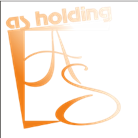 